NOORD-STERRE,aanwijzende de juiste richting van de ware godzaligheid,
doorWILLEM TEELLINCK,Bedienaar des H. Evangeliums te Middelburg.In hedendaagse spelling overgezet, en van een, voorwoord,
inhoudsopgave en bibliografie voorzien doorJ. VAN DER HAAR
V.D.M.te Adhterberg (gem. Rihenen).Mijn Heiland, dat uw toekomst mij tot troost op mijne loopbaan zij,tot haak en richtsnoer van mijn handel, Ier noordster, die mij veilig leidtop mijne wis naar de eeuwigheid, opdat ik als een wijze wandel'en juich, (huw ik uw toekomst eer: „Kom le,-:41s, ja kom haaslig, Heer!"Ithijfiv is Veill) (1.7.53-1824)Naar de uitgave, die in 80 in 1636 verscheen „tot Groeningen,
By Nathanael Rooman, Boeck-verkooper woonende aent
Breede-Merckt/inde Boeck-Druckerye".Jubileum-uitgave bij de gelegenheid Van het 50-jarig bestaan
Van Boekhandel-Uitgeverij J. P. van den Tol - Dordrecht.TIji INLEIDING.Dit woord-vooraf mag een woord van dank en tevens een gelukwens zijn.Dankbaarheid vervult me, dat ik ertoe in staat gesteld ben om Teellinck's schone „Noord-sterre" te herschrijven. 'n Komplete praktijk der godzaligheid! Het boekje bevat in de door mij gebruikte uitgave van 1636 (2e druk) niet minder dan 612 pagina's tekst, (dus afgezien van Teellinck's „Opdracht" aan zijn door hem beminde, met hem eens-geestes zijnde, broer, Mr. Ewoud Teellinck, „Ontvanger Generaal van de Ed. Mag. Hee- ren Staten van Zeeland" — 8 pgs. —, en het „Register", dat aan het begin van het werk 'voorkomt — 16 pgs. —, het „Aen den Christelicken Leser" — 14 pgs. — en de aan het slot van het boek zich bevindende „Tafel" — 4 pgs.). Wèl-geteld zijn dat in totaal 654 pagina's.Teellinck's „Noord-sterre" is, voor zover ik heb kunnen beoordelen en mijn gegevens strekken, driemaal in druk verschenen. le. In 1621, te Middelburg, in 8-vo., 'gedrukt bij Hans van der Hellen, voor Geeraert vande Vivre. Ik trof het in enkele Bibliotheken, (zoals yin die van de Theol. Hogeschool, onderah. art. 31 D.K.O., Broederweg te Kampen; en in die van wijlen Dr. C. Steenblok, te Gouda gevestigd) en bij enkele partikulieren aan. 2e. De door mij 'gebruikte — w.s. 2e druk — stamt uit 1636, en verscheen in 8-vo. te Groningen, bij Nathanael Rooman. Het is m'n eigendom; deze druk is uiterst zeldzaam, daar ik ze bij één bevriend bibliofiel aantrof.3e. Tenslotte verscheen in 1642, eveneens te Groningen, maar dan bij Jan Claessen, in 8-vo., de 3e editie (w.s.); evenals die van 1636, 612 pagina's tellend. De bibliotheken van Amsterdam (V.U.), Leeuwarden en Leiden en 'n enkele bibliofiel bezitten deze uitgave.'t Boek komt dus uiterst weinig voor. Daarom bent u, als lezer, te feliciteren. Weliswaar zou met een foto-copie volstaan kunnen worden, maar niet iedereen kan de „oude druk" lezen. Bovendien is Teellinck's stijl, juist ook in dit boek, verre van 'gemakkelijk te noemen. Hij schreef zeer lange volzinnen, gelardeerdOpgedragen aan de heer en mevrouw J. P. van den Tol Sr., t.g.v. hun 50-jarig jubileum.Vmet tal van tussenzinnen, (die soms ook nog weer doorspekt zijn met tweederangs-tussenzinnetjes). Door het boek te herschrijven, bereiken we dus een veel grotere lezerskring, en zo kunnen met name de eenvoudigen onder Gods volk er een zegen uit ontvangen.Mogelijk is deze (nieuwe) uitgave niet de 4e, maar de 5e druk, namelijk indien 't gegeven waar zou zijn, dat er in 1629, te Middelburg — bij wie? — een herdruk verschenen is. Dit was voor mij niet te controleren, omdat bij het onderzoek geen enkel exemplaar uit 1629 voor de dag, kwam.De eer van de 4e druk komt dus toe aan Boekh.-Uitgeverij J. P. van den Tol, te Dordrecht. Zijn zaak bestaat dit jaar een halve eeuw. Vandaar nog de extra-felicitatie aan de Fa. van den Tol, aan vader èn zoon, die hem terzijde staat.Van die 50 jaar is o.g. zeker 35 jaar een regelmatige afnemer van de uitgaven der fa. geweest, en trachtte hij, via catalogus of persoonlijk bezoek aan de zaak, de beste „oudvaders" te *verwerven.Ongetwijfeld is de zaak van de fa. Van den Tol door de jaren heen, Voor velen — van wie er al tallozen zijn afgereisd —, in de middellijke weg, tot zegen geweest!Er is weinig reden tot jubileren, als een mens op zichzelf ziet. Maar er is stellig alle reden voor, wanneer we zien op de goeddoende Hand des Heeren. Hèm alleen de eer!Ter gelegenheid van genoemd jubileum meenden uitgever en samensteller, er goed aan te doen, een complete bibliografie van vader Teellinck's vele en veelzijdige boeken aan dit werk te 'verbinden.Teellinck's biograaf, wijlen Dr. Engelberts, geeft een opsomming naar het jaar van verschijning. Dan' lijkt dat vele boeken pas ná. Teellinck's verscheiden in 1629, uitkwamen. Daarvoor zorgden de zoons van de overledene, (allen predikant!), onder wie — naast Johannes en Theodorus — vooral Maximiliaan zich verdienstelijk heeft gemaakt. Onze volgorde bij de bibliografie is naar de (voornaamste) beginletters der diverse „Teellingiana", dus alfabetisch.Voor ik besluit, nog enkele opmerkingen inzake de „Noord- sterre":VI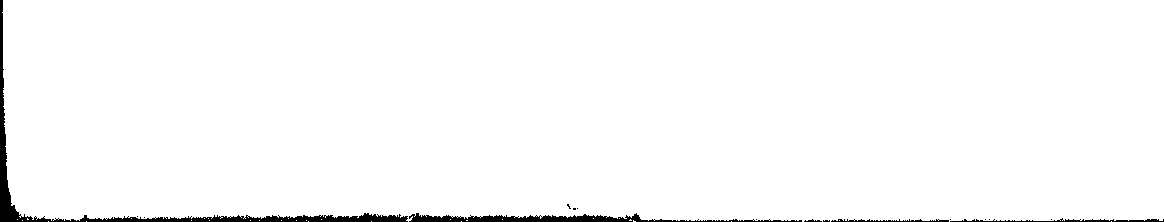 Teellinck heeft dit werk in 9 hoofddelen verdeeld, door hem en mij „Boeken" genoemd.Daaronder ressorteren niet minder dan 81 hoofdstukken. Bij Teellinck krijgen die hoofdstukjes van èlk der (9) boeken telkens weer een aparte nummering; o.g. gaf de voorkeur aan een doorlopende, dus van 1-81.Teellinck wijst er in zijn „Aen den ohristelicken Leser" zelf op, dat hij ieder hoofdstuk in 3 (hoofd-)paragrafen en soms nog weer zo'n paragraaf in 3 kleinere (onder-)paragrafen verdeeld heeft. Dit geeft aan het werk een ietwat kunstmatig karakter, zoals hijzelf trouwens toegeeft. Er zit zo iets opgelegds; iets opzettelijks in. Maar Teellinck verwijst — terecht! — naar de indeling van sommige Psalmen, b.v. Psalm 119, (wel genoemd: Het ,,gouden alfabeth"!), dat — naar het aantal letters van het Hebreeuwse alfabeth — in 22 delen uiteenvalt. Ook deze indeling viel onder de inspiratie des Heiligen Geestes.De „Noord-sterre" is een doorwrocht werk, gefundeerd in Gods Woord, en doorademd van het leven, dat uit God is, in Christus geopenbaard, en door de Heilige Geest toegepast wordt in en aan de harten van Gods ware kinderen. Zo is het een boek, vol troost en geestelijke lering, voor Gods ware volk, tevens vol vermaan, voor wereldlingen, en tenslotte vol ontdekking voor hen, die een gedaante 'van godzaligheid dragen, en de kracht ervan verloochenen.Moge ede Allerhoogste dit boek van de ,godzalige en grootste prakticijn uit de 17e eeuw — de bloeitijd van de kerk der Hervorming! —, ook in déze vorm nog tot een rijke zegen willen stellen, tot eer van Zijn onvolprezen Drieënige Naam, en tot opbouw van het zo vervallen Huis, dat naar Zijn Naam genoemd is!Achterberg (U), januari 1971	J. van der Haar, V.D.M.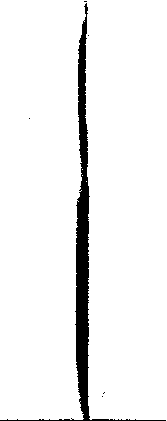 BOEK EOver de praktijk der godzaligheid.Wat het karakter der waregodzaligheid is.Hfdst. 1. Inleiding.De apostel Paulus verzekert ons, dat het ware christelijke geloof een kennis is, die naar de godzaligheid is, Titus 1, 1. Maar nu worden er, helaas!, velen gevonden, die zich op het christelijk geloof beroemen en zelfs niet eens de blote kennis der waarheid bezitten. Velen worden er ook gevonden, die nog wel enige kennis der waarheid hebben, maar toch niet zoveel, dat ze de gedaante der godzaligheid bezitten, zeggende dat ze God kennen en Hem toch met de werken verloochenen, Titus 1, 16. En onder degenen, die nog de gedaante der godzaligheid 'bezitten, worden er heel veel aangetroffen, die nochtans de kracht der :godzaligheid verloochenen; zoals dezelfde apostel in 2 Tim. 3, 5 klaagt. Daarom stellen we ons, tot onderricht van de eenvoudigen, voor om aan te tonen, hoe allen die zich op het christelijke 'geloof beroemen en ook enige kennis der waarheid bezitten, ze kunnen besteden tot de praktijk der ware godzaligheid, welke alleszins groot gewin meebrengt met vergenoeging, 1 Tim. 6, 6, daar deze van de grote God de beloften heeft van dit en van het toekomende leven, 1 Tim. 4, 8. En daartoe zullen wij deze drie dingen behandelen.le zullen wij aantonen, wat de ware godzaligheid is en waarin ze bestaat.2e zullen wij ook verklaren, hoe wij ons moeten gedragenom de praktijk der godzaligheid na te leven; en
3e zullen wij verschillende redenen aangeven, waaromwij, meer dan alle (andere) werken, liefst de ware god-zaligheid moeten betrachten.Hfdst. 2. Wat de ware godzaligheid is.De ware godzaligheid is een gave Gods, waardoor de mens gewillig en 'bekwaam gemaakt wordt tot de dienst van God, om niet langer naar de begeerlijkheden der mensen te leven (zoals de goddeloze wereld doet), maar naar de wil van God, ons in het Woord Gods geopenbaard, 1 Petrus 4, 3. Om deze3reden wordt dan ook het godzalige leven, waarin wij ons tot de dienst van God overgeven — zodat wij niet langer voor onszelf, maar voor God leven, Rom. 14, 8 — onze redelijke godsdienst genoemd, Rom. 12, 1; dat is: onze dienst van God, die wij niet naar ons eigen begrip of verstand, maar naar het voorschrift van die redelijke melk van Gods Woord, 1 Petrus 2, 2 inrichten. En indien iemand deze redelijke godsdienst ongeveinsd waarneemt, die (en die alleen maar) toont in alle opzichten, inwelke waardij, hoogachting en schatting, de Heere zijn God bijhem is. Omdat deze godzaligen (en zij alleen!) in alle opzichten van de dingen Gods hun voornaamste bezigheid maken, zij heel hun handel en wandel daarnaar schikken en daaronder buigen, en zo de hele wereld bewijzen, dat al hun eigen belangen onderworpen zijn aan het Woord des Heeren en aan Zijn heilige wil, tot hun eer en tot Zijn dienst, 1 Kor. 10, 32 v. Nu bestaat deze ware godzaligheid, waardoor de Heere onze God in alle opzichten grootgemaakt wordt — of waarin zij zich vertoont en laat zien — voornamelijk in driemaal drie heilige oefeningen, die we nu gaan behandelen.Hfdst. 3. De ware godzaligheid bewijst zich hierin, dat men zich ongeveinsd voorneemt, om voortaan godzalig te w ill e n leven naar het Woord Gods.De eerste heilige oefening, waarin de ware godzaligheid zich in eerste instantie levendig vertoont, is deze, dat men zich ongeveinsd voorneemt en tot het vaste besluit komt, om voortaan in alle wegen des Heeren te willen wandelen, en steeds Gods goede welbehaaglijke en volmaakte wil, Rom. 11, 2 tot de regel voor ons leven, en de ere Gods tot het doel van ons werk te maken. Zo was David, de godzalige, besloten in Psalm 119, 44, „Zo zal ik Uwe wet steeds onderhouden, eeuwiglijk en altoos", en in vers 106, „Ik heb gezworen en zal het bevestigen, dat ik onderhouden zal de rechten Uwer gerechtigheid". Hierin bewijst zich de goede consciëntie, (geweten) der godzaligen. Zo was ook Paulus, de godzalige, gezind. Daarom spreekt hij van zichzelf als volgt: „Wij vertrouwen, dat wij eengoed geweten hebben, als die in alles eerlijk willen wandelen". Nu heeft deze oefening drie onderdelen: le. dat wij ongeveinsd gezind zijn om al het verkeerde na te laten, waarvan wij wel weten, dat het Gode mishaagt, Ps. 34, 15. Het is 'n ieder bekend, dat dit de schuldige plicht van een godzalige is. Zie Jes. 1, 16, Psalm 15.Wanneer wij dan in het Woord des Heeren lezen, dat de Heere onze God ons gebiedt om alle goddeloosheid, bijgeloof, ontheiliging van Zijn heilige Naam en van Zijn heilige instellingen, van Zijn heilige rustdag, alle ongehoorzaamheid of verachting van onze overheden, van vader of moeder, van heer of meesteres, alle haat, nijd, gekijf, gramschap, jalousie, bitterheid, onverzoenlijkheid tegenover onze naaste, alle ontucht en lichtvaardigheid, alle pracht, praal en overdaad in kleren en feestmalen, alle onkuisheid, alle ijdele gesprekken, liederen en boeken, alle gulzigheid, dronkenschap en gedrink, alle luiheid, valsheid en bedrog in onze broodwinning, of beroep, alle gierigheid en vuil gewin, alle leugentaal, valse getuigenis, achterklap, laster, kortom alle boze en verkeerde praktijken en begeerlijkheden na te laten, te vermijden en te schuwen..; wanneer wij — zeg ik — in het Woord des Heeren ervan lezen, dat al deze, en dergelijke dingen meer, Code slecht bevallen, moeten wij ons ongeveinsd voornemen — indien wij willen laten zien, dat wij godzalige lieden zijn —, die, ja die alle te vermijden en te schuwen.En de zonden die we metterdaad kunnen laten en afleggen, daar moeten wij ons ook direkt van losmaken. Bij voorbeeld van al die boze streken en praktijken, die met behulp van onze lichaamsdelen verricht worden, zoals: dronkenschap, hoererij, ijdel gepraat of gezang, achterklap, bedrog en duizend soortgelijke verkeerde dingen meer, die wij direkt kunnen nalaten, (als wij slechts willen). Die moeten wij dan ook laten en daarvan, zoals men zegt, de handen thuis houden, willen wij niet voor God de Heere zonder alle verontschuldiging blijven.Want zoals niemand bet excuus van een dief die 's nachts stelen gaat en de huizen binnendringt, stellig zou willen aanvaarden, als hij voorgaf het niet te kunnen laten en men het hem daarom maar niet al te kwalijk zou moeten nemen, zo ook gaan zij niet45vrijuit, die zich bedrinken, hoereren, kwaad spreken en ijdele praat uitslaan; aangezien ook deze dingen allemaal bedreven worden met behulp van lichaamsdelen. Zodat een hoereerder of dronkaard evengoed zijn hoererij of dronkenschap kan en moet nalaten, als een dief zijn diefstal. Want die staan voor God alle op één lijn, zie 1 Kor. 6, 10, hoewel in de beoordeling der mensen de éne zonde voor schandelijker geacht wordt dan de andere.En wat andere gebreken betreft, die zo, niet begaan worden met behulp van de leden van ons lichaam, maar diep in ons hart steken, Spr. 22, 15 en ons aankleven, zoals een luipaard zijn vlekken — b.v. toorn, wangunst, kwade begeerlijkheid, en wat er al meer voor innerlijke gebreken zijn — die moeten wij tenminste met een vóórnemen des harten nalaten, en daarover moeten wij ons ook dagelijks vernederen, en daartegen moeten wij ook gedurig, strijden, en deswege met de apostel ongeveinsd uitroepen: „Ik ellendig mens, wie zal mij verlossen uit het li- alaam dezes doods?", Rom. 7, 24. Zullen wij laten zien dat wij echt godzalige mensen zijn, dan mogen wij ons daarin dan ook absoluut niet vermaken, zoals de goddelozen plegen te doen, Rom. 1, 32.Kijk, al deze dingen moeten wij, als we 'werkelijk willen laten zien, dat wij godzalige mensen zijn, bestrijden, zodra wij vernomen hebben, dat ze Code mishagen; en daarin moeten wij ons om Gods wil verloochenen, zelfs al waren er overigens onder deze verkeerde dingen er ons even lief, als ons eigen rechteroog; en al schenen ons bepaalde zonden even noodzakelijk en makkelijk, als onze eigen rechterhand, dan nog moeten wij die om Gods wil afhouwen, Matth. 5, 28 v.2. Dat wij ongeveinsd zijn om al het goede te doen, waarvan wij reeds weten, dat het aan God behaagt, Ps. 34, 15. Hiervan is ook een ieder bekend, dat het de schuldige plicht van een godzalige is. Zie Jes. 1, 17 en Psalm 15.Wanneer wij dus lezen in het Woord des Heeren, dat de Heere ons gebiedt om in Hem en in Zijn Zoon Jezus Christus te geloven, Hem te vrezen, lief te hebben en aan te kleven, om Hem te aanbidden, Zijn Woord ijverig te lezen, te overdenken en in ons hart te bewaren, en om daarover te spreken, Hemte loven en in het lied te prijzen; om lijdzaam en geduldig te zijn in alles wat Hij ons doet overkomen, om Zijn heilige rustdag te gedenken en te vieren, om de vergaderingen der gelovigen lief te hebben en veel bij te wonen, om de zaken van Zijn gemeente en volk te behartigen, om ons niet alleen over onze zonden, maar ook over die van het volk te bedroeven en te verootmoedigen, en om ons grotelijks te verheugen, wanneer het daarmee vooruitgaat, om ons te onderwerpen en gehoorzaam te zijn aan wie over ons gesteld zijn, om ook te verzorgen en tot Zijn vreze te leiden degenen over wie wij geplaatst zijn, om liefde te bewijzen aan onze naasten, aalmoezen te geven, de noodlijdenden te helpen, de zieken en gevangenen te bezoeken, om geen kwaad met kwaad te vergelden, maar wèl te doen aan wie ons leed berokkenen, en te zegenen die ons vervloeken, om nederig, zedig, kuis, ingetogen en matig te zijn inonze levenswandel, om ijverig, voorzichtig en rechtvaardig, tezijn bij de uitoefening van ons beroep, om onze woorden met zout te besprengen, de onschuldigen te verdedigen, de verkeerde tong te beschamen en tegen te gaan, kortom om steeds te betrachten „al wat waarachtig is, al wat eerlijk is, al wat rechtvaardig is, al wat rein is, al wat liefelijk is, al wat wel luidt, zo er enige deugd is en zo er enige lof is", om dat te bedenken, Fil. 4, 8, en om tot dat doel ook ons hart te trachten vervuld te krijgen met veel heilige begeerten, en om tee hongeren en te dorsten naar de gerechtigheid, zelfs om begerig te zijn naar de geestelijke gaven, en boven alle dingen der wereld te proberen en te trachten de kracht van Christus' dood te ervaren, teneinde alle leden op de aarde en kwade begeerlijkheden te doden, en de kracht van Zijn opstanding te gevoelen, teneinde op te staan tot nieuwigheid des levens, en zo het leven van Christus in ons leven uit te drukken.Wanneer wij, zeg ik, in het Woord des Heeren lezen, dat al deze en soortgelijke dingen meer aan God behagen, moeten wij ons ongeveinsd voornemen om die, ja die alle te betrachten en na te leven; en die we metterdaad kunnen uitvoeren, daar moeten we niet eerst een nachtje over gaan slapen, maar van meetaf, elk op z'n tijd, beoefenen en nakomen; en die we nog niet zo gemakkelijk ter hand kunnen nemen, daar moeten we67ons voor inspannen en ernaar streven om die gave Gods te ontvangen, waardoor wij in staat gesteld worden, om ook deze loffelijke dingen te doen.3. Ten derde moeten wij ook hartelijk wensen en ongeveinsd begeren, om zoveel te verstaan van de geopenbaarde wil van God over ons, als wij maar kunnen. Dat wij toch maar ongeveinsd mogen begeren, als er nog, enige onbekende zonde in ons hart nestelt, als er nog iets verkeerds in ons doen en laten (buiten ons weten) in ons verborgen is,: dat ons dat op de één of andere manier geopenbaard en kenbaar gemaakt wordt, opdat wij dat béteren zouden. Zo was de godzalige David gezind, die daarom aldus zijn God bad: „Doorgrond mij, o God!, en ken mijn hart; beproef mij en ken mijne gedachten; en zie, of bij mij een schadelijke weg zij, en leid mij op de eeuwige weg". Zo was ook de godzalige Job gezind, die daarom ook zijn God vraagt: „Hoevele misdaden en zonden heb ik? Maak mijne overtreding en mijne zonden mij bekend", Job 13, 23.Hierop dient wel gelet. Want men ontmoet mensen, die „willens" niet willen weten, 2 Petrus 3, 5, de juiste wil van God over hen; die graag uit onkunde in een bepaalde zonde blijven leven, waarvan zij enig profijt of gemak genieten, en wie het zeer aan het hart gaat, als er een man Gods hun tegenkomt om hun uit het Woord des Heeren te betuigen, zoals Johannes aan Herodes, dat het hun „niet geoorloofd is de huisvrouw van hun broeder te hebben", Marc. 6, 18. Dat betekent, dat zij deze of gene zonde, (die even geliefd is als een. Herodes zijn Herodias) niet aan de hand mogen houden, maar dat ze die moeten afbreken en laten varen, zo ze God in hun gedrag willen behagen. Ja, men treft er, die al heel erg boos worden, wanneer men hun aanzegde, dat ze niet godzalig waren. Wanneer ze zo bestraft worden, worden ze daar ernstig boos om en stellen zich daar met al hun vernuft en verstand tegen, ja met duizend gezochte onbenullige uitvluchten, en proberen zich aan dat juk te onttrekken en goed te praten, dat hun gedrag, (dat toch echt niet deugt) er wel zijn mag; en wanneer ze dan nog sterker overtuigd worden en zijzelf enigermate ontdekken, dat hun gedrag toch niet helemaal juist is, dan zijn ze er nog zó verre vandaan, om op grond daarvan hun zonde te haten enhet degenen die hen daarvoor waarschuwen, hun moeite in dank af te nemen, dat zij veeleer de man Gods in hun hart juist beginnen te haten en kwaad van hem gaan spreken. En wat bewijst dit alles, dan dat deze mensen de godzaligheid echt geen groot gewin achten te zijn, 1 Tim. 6, 6. Want als ze dat deden, zouden zij dat toch wel voor profijt en winst houden, wat hun geopenbaard en nader bekend gemaakt wordt, en hetgeen de godzaligheid belemmert. Daaruit blijkt het dus ook, dat zulke mensen geen echte voorstanders der godzalig-heid zijn. Ja, wie merkt niet, dat het gedrag, van deze liedengeheel overéénkomt met de gedachte der goddelozen, die tot God zeggen: „Wijk van ons, want aan de kennis Uwer wegen hebben wij geen lust", Job 21, 14. Deze gedachte der goddelozen moet dus de voorstanders der godzaligheid verre blijven, maar wij moeten juist allen te zamen als David, tot God zeggen: „HEERE, leer mij de weg Uwer inzettingen, en ik zal hem houden ten einde toe", Ps. 119, 33.Hfdst. 4. Een nader bewijs van de ware godzaligheid: men doet z'n uiterste best, om zijn goede voornemen, (Godzalig te leven) ook uit te voeren.De tweede heilige werkzaamheid, waarin de praktijk der ware godzaligheid zich bewijst, is deze, dat men naar het genoemde voornemen, z'n uiterste best doet om dat heilige voornemen ten uitvoer te brengen. Dit was ook de praktijk van de godzalige Paulus, die daarom ook uit naam van alle godzaligen aldus spreekt: „Daarom zijn wij ook zeer begerig, hetzij inwonende hetzij uitwonende, om Hem welbehagelijk te zijn", 2 Kor. 5, 9. Zo getuigt hij nog verder van zichzelf, dat hij „zich hierin oefende" en er al zijn werk van maakte, „om altijd een onergerlijk geweten te hebben bij God en de mensen", Hand. 24, 16. En het is ook maar spotten met God, wanneer de mens beweert, dat hij ongeveinsd en hartelijk bedoelt om godzalig te leven, en daartoe vast besloten is, en intussen zich geen moeite doet of ijver aan de dag legt om ook godzalig te leven. Want ál beweerde iemand ook, dat hij van nu af de chirurgie of de89verkoop van goederen ter hand zal gaan nemen en men zag hem echter de éne dag na de andere laten voorbijgaan, zonder er iets meer aan te doen,: zou iemand voor zijn gepraat geloof vinden? Zo moeten dus allen die voor godzalig willen doorgaan, zich niet maar voornemen om godzalig te leven, maar er ook hun uiterste best voor doen, als mensen die moeten laten zien, dat zij de godzaligheid voor hun grootste gewin achten. Nu bevat deze werkzaamheid ook drie onderdelen.1. Zo moeten wij alles wat ons bij de beleving van de godzaligheid zou kunnen hinderen, schuwen en mijden. Dit was de praktijk van de godzalige David, Ps. 119, 37 en 101: „Ik heb mijne voeten geweerd van alle kwade paden, opdat ik Uw woord zou onderhouden!" Zo is dit de mens van nature ingeschapen, dat hij naar zijn uiterste vermogen alles pleegt te schuwen en te mijden, dat hem zou kunnen hinderen, om tot' zijn gewenste doel te komen. Zoals men dat onweersprekelijk bemerkt bij gierigaards, minnaars, eerzuchtigen en alle wereldlingen, die hun zinnen ergens op gezet hebben; zie 1 Kor. 9, 24. En van hoeveel meer gewicht en belang, de zaak is, met des te meer ijver en voorzichtigheid de mens alles tracht te voorkomen en te verhoeden, dat hem daarbij zou kunnen hinderen. Aangezien voor de godzaligen de godzaligheid hun grootste gewin en voornaamste werk betekent, daarom plegen zij ook het allerijverigst alle beletselen en hinderpalen te voorkomen en af te weren. Wie er zich dus op beroemt, dat hij ongeveinsd de godzaligheid bedoelt te beoefenen, en intussen er blijk van geeft de beletselen en hindernissen der godzaligheid niet te schuwen of te vermijden; zo iemand geeft juist daarmee te kennen, dat hij het niet oprecht meent, ja, dat zijn voornemen maar geveinsd is. Zo moeten allen die voor godzalig willen doorgaan, alle beletselen en hinderpalen der godzaligheid zoveel mogelijk schuwen en vermijden. Welke nu de voornaamste bdletselen en hinderpalen voor de ware godzaligheid zijn, daarover wordt in het vervolg van dit werk uitvoerig gesproken en dient men daarom ter plaatse nader te onderzoeken.2. Zo moeten wij ook waarnemen en nastreven alles, wat ons bij de beoefening der godzaligheid zou kunnen van nut zijn. Dit was ook de praktijk van de godzalige David, die in alleopzichten zich bizonder weerde en alle bekende middelen te baat nam en er nog meer bij trachtte te krijgen, om daardoor in de ware godzaligheid te kunnen groeien en toe te nemen. Zie heel Psalm 119. Dit is ook de mens van nature eigen. Die pasgeboren kindertjes snakken van nature naar de melk, waardoor ze gevoed en versterkt zouden kunnen worden. Zie 1 Petr. 2, 2. Wij zien dat ook alle dag voor onze ogen bij de wereldlingen: wanneer hun zinnen ergens op gericht zijn, wrikken zij alle stenen los en passen alle middelen toe, om hun doel te bereiken. Lukt het niet met het éne middel, dan proberen ze het met een ander. Moeten er veel middelen aan te pas komen, dan grijpen ze die allemaal aan, om toch maar hun zin door te kunnen zetten. Doen de wereldlingen dit nu om een nietige kleinigheid in de wereld te verkrijgen, die met het gebruik vergaat, zullen dan niet veel meer Gods kinderen alle middelen toepassen, om de ware godzaligheid te bevorderen, die groot gewin betekent en eeuwige voldoening meebrengt? Wie zieh dus niet inspant bij het ijverig gebruik der middelen, waardoor hij in de ware godzaligheid versterkt zou kunnen worden, komt zo iemand juist daarin niet openbaar, dat hij niet oprecht de godzaligheid voor zijn grootste gewin houdt? Daarom moeten allen die voor ware 'godzaligen willen doorgaan, alle middelen, die de godzaligheid kunnen bevorderen, ijverig waarnemen. Welke de voornaamste middelen daarvoor zijn, wordt uitvoerig in Boek IV en V aangewezen, waarnaar we hierbij dan ook verwijzen.3. Zo moeten wij dit alles beginnen te beoefenen niet in onze eigen kracht, die toch niets betekent, maar in de kracht van onze Heere en Zaligmaker Jezus Christus, Die onze Levenskracht is, Ps. 27, 1, door Wie alleen wij alle dingen vermogen, Fil. 4, 12. Dit raadt de godzalige Paulus ons aan: „wordt krachtig in den Heere, en in de sterkte Zijner macht", Ef. 6, 10. Dit was dan ook de praktijk van hemzelf en van alle godzaligen in zijn tijd. Daarom verzekert hij van hen aldus: „Wij zijn de besnijding, die God in den Geest dienen, en in Christus Jezus roemen, en niet in het vlees betrouwen", Fil. 3, 3. Ziet, voordatwij geloofden, waren wij ,,krachteloos" en totaal onbekwaam tothet goede, Rom. 5, 6. En nadat wij geloofden, kunnen wij nogniet zoveel, dat wij van ons zelven „denken als uit ons zelven, maar onze bekwaamheid is uit God", 2 Kor. 3, 5; zodat het goede dat in ons is, door de wedergeboorte, er slechts toe dient, om ons meer en meer vaardig te maken om de goede hulp en kracht van God te verwachten en te beoefenen, Die ons versterkt en al onze werken voor ons werkt, Die „machtig is alle genade te doen overvloedig zijn in ons, opdat wij, in alles te allen tijd alle genoegzaamheid hebbende, tot alle goed werk overvloedig mogen zijn", 2 Kor. 9, 8.Hierop moet toch wel heel goed gelet worden. Want het is zeker, dat menigeen het beoefenen der godzaligheid begint en er moedeloos weer mee ophoudt, zijn werk laat zitten, en er niets van terechtbrengt, aangezien hij het in eigen kracht begonnen is; wat precies hetzelfde is, als wanneer een klein kind in zijn eigen kracht een groot kasteel zou willen gaan bouwen. Want. werkelijk!, onze eigen kracht tot de opbouw van het christelijk leven heeft niets te beduiden. Tenzij de kracht van de Allerhoogste over ons komt, zullen wij er niets deugdelijks van terechtbrengen. Daarom heet het ook godzaligheid in onze taal, om er ons aan te herinneren, dat wij zonder God en Zijn heilige hulp dit werk niet zullen volbrengen. Dit toch probeert de duivel voor de ogen der mensen verborgen te houden. En daarom worden er overal zovelen gevonden, die nu en dan beginnen en zich erg aanstellen, alsof ze voortaan godzalig zouden willen gaan leven, die men echter al na korte tijd weer ziet overgaan tot een werelds bestaan, aangezien het hun al spoedig begon te vervelen. En dit alles overkomt hun zo, omdat zij in hun eigen kracht aan de gang gegaan waren; reden, waarom zij het werk te zwaar bevonden en er ook heel gauw moe van werden en er dus geen schik meer in hadden. Daarom moeten alle beoefenaars der ware godzaligheid die dit werk goed willen beginnen, en ook goed willen ten uitvoer brengen, hun eigen kracht verloochenen en zich geheel en al aan de Heere Jezus Christus overgeven, Die „de overste Leidsman en Voleinder der geloofs" is, Hebr. 12, 2, opdat zij door Hem versterkt zouden worden, om hun goede voornemen te blijven vasthouden, in praktijk te brengen en metterdaad uit te voeren. En hoe de Heere Jezus dat teweegbrengt in de-genen, die zichzelf verloochenen en zich op Hem werpen, zullen wij in Boek III en VI uiteenzetten. Daarheen worden dus verwezen om nauwkeurig kennis van te nemen: allen die de ware godzaligheid, tot hun troost, terdege willen beoefenen.Hfdst. 5. Nog een nader bewijs der ware godzaligheid, dat men bereid is om te zijn, wat de Heere God van ons wil, dat we zijn; en hoe wij ons in verdrukking en tegenspoed godzalig moeten gedragen.De derde werkzaamheid, waarin de ware godzaligheid zich in eerste instantie openbaart, is deze, dat wij, naar al ons vermogen, de ware godzaligheid betrachtend, ook bereid zijn om in het tijdelijke, zowel als in het geestelijke, alles te zijn, wat de Heere God wil, en ons dan nog verder door de Geest Gods zo laten leiden en bearbeiden, als Hem dat behagen en 't beste dunken zal. Hiertoe was David gekomen, toen hij bij de achtervolging van Absalom tot Zadok de priester, zei: „Breng de ark Gods weder in de stad: indien ik genade zal vinden in des HEEREN ogen, zo zal Hij mij wederhalen, en zal ze mij laten zien, mitsgaders Zijne woning; maar indien Hij alzo zal zeggen: Ik heb geen lust tot u; zie, hier ben ik, Hij doe mij, zoals het in Zijn ogen goed is", 2 Sam. 15, 25 v. Ja ook zelfs Joab, de veldheer van David had zo geleerd onder de godzalige David, zijn meester — toen hij z'n uiterste best gedaan had om zijn vijanden het hoofd te bieden — om dan de uitkomst van zijn zaak geheel en al aan het welbehagen Gods over te laten. En daartoe spreekt hij als volgt, tot zijn krijgslieden, 2 Sam. 10, 12: „Weest sterk en laat ons sterk zijn voor ons volk en voor de steden onzes Gods; de HEERE nu doe wat goed is in Zijne ogen". Zo moet dus ook de ware godzalige zichzelf tevreden stellen, om te zijn, alles wat God wil: rijk, arm, ziek, gezond, geëerd, gehoond, verstoten, bevoorrecht, lang of kortlijvig, sterk of zwak in het geloof, vrij of vol van aanvechtingen, alles naardat het de Heere zijn God 't beste dunkt.Dit wordt echter niet zo bedoeld, alsof hij geen onderscheid zou mogen maken tussen ziek of gezond, zwak of sterk in het12	1	13geloof. Want voorzeker, wanneer hij het voor 't zeggen had, moest hij kiezen liever sterk dan zwak in het geloof te zijn, liever gezond dan ziek, 1 Kor. 7, 21. Maar het wordt alleen in deze zin bedoeld, dat, wanneer ede Heere onze God, door de uitkomst der dingen bekendmaakt dat Zijn wil zodanig, is, dat een godzalige b.v. ziek en niet gezond, zwak in het geloof en niet sterk zijn zou, dat dan de godzaligheid zich ook hierin bewijst, dat men in dezen zich Gods wil laat welgevallen. Want de ware godzaligheid openbaart zich niet alleen in het doen en laten van hetgeen de Heere God ons gebiedt of verbiedt, maar ook in het gewillig ondergaan en verdragen van hetgeen God de Heere ons laat overkomen; en dat wij ermee tevreden zijn om te zijn, alles wat God beschikt. Hierin moet zich de ware godzaligheid ook bewijzen.Maar wel in het bizonder moet zich ook de godzalige onderwerpen aan de heilige bewegingen en werkingen van de goede Geest van God, Die daar gaat over de godzaligen, dat de godzalige namelijk zich laat leiden en brengen, waar de Geest des Heeren hem leiden wil, naar de eis van Gods Woord, Rom. 8, 4, Jozua 16, 13. Zoals bij voorbeeld, wanneer de Geest des Heeren ons kradhtig vermaant, dat wij ons werelds bedrijf eens wat zouden verminderen en in het verborgen in ons erover klaagt, dat wij veel te druk bezig zijn met de dingen van deze wereld, en ons betuigt, dat de Geest daardoor bezwaard wordt, Luk. 21, 34 —, dan moeten wij daar gaarne naar luisteren. Wij moeten ons daaronder buigen en onze aardse beslommeringen en drukte leren verloochenen. Indien de Geest des Heeren ons vermaant om wat beter orde op zaken in ons gezin te stellen, om het Woord Gods met onze huisgenoten te lezen, onze kinderen te catechiseren en om de gezinsgebeden, die wij soms voor enige tijd konden nagelaten hebben, geregeld en volhardend te gaan beginnen, Jer. 10, 25, dan moeten wij ook gaarne ons daarnaar schikken, zodat wij onszelf als het ware losmaken van onze eigen werkzaamheden en afstand van onszelf doen, en ons geheel aan God overgeven, om door Hem geregeerd en door Zijn Geest geleid te worden, zoals Hij het geraden zal vinden. En in deze onderwerping van onszelf,14alsook in de voorafgaande blijkt ook bizonder de ware godzaligheid.Zo is dus de ware godzaligheid niet alleen hierin gelegen, dat wij doen wat in ons is, om God te dienen, dat wij onszelf aanzetten, opwekken en uitstrekken, om te beoefenen, wat wij nu leerden te moeten doen —, maar ook dat wij ons nog verder de goede wil van God over ons laten welgevallen (naar aanleiding waarvan, of door wie ons die ook geopenbaard wordt), en dat wij ons door Hem laten regeren; ja, wij moeten ons gaarne voor de Heere onze God zo gedragen, als het leem zich in de hand van de potteibakker bevindt, Jes. 45, 9, Jer. 18, 6; om door de Heere gedraaid, bewerkt en gevormd te worden — geheel en al, zoals het de Heere, onze goede God het beste zal dunken, Die toch het beste weet, wat het beste voor ons is. Dit punt noemen wij daarom zo vaak, omdat wij gemerkt hebben, dat vele godzaligen hiervan nu eenmaal geen notitie nemen, tot grote verwarring van hun gemoed, zodat zij dikwijls zeer bedrukt terneerzitten, waar zij anders getroost hun weg zouden gaan, als ze maar goed op deze waarheid van God letten. Nu, deze werkzaamheid bevat ook drie onderdelen:1. dat wij over onszelf in alle ootmoed oordelen, namelijk dat, wanneer wij alles gedaan hebben, wat wij kunnen doen, wij dan nog maar onnutte dienstknechten zijn, Luk. 17, 10, en totaal onwaardig, om alles naar onze zin te krijgen. Ja, dat wij wel verdienden — en het ook vaak erg nodig hebben — dat wij in onze begeerten gedwarsboomd worden, dat wij onze zin niet krijgen, en niet de wens van ons hart vervuld zien, ja, dat wij bezocht worden met de roede, en door velerlei moeilijkheden geoefend worden. Zo was het de godzalige Paulus te moede, zelfs toen hij zijn dingen naar z'n beste kunnen verricht had. Zo schrijft hij in 1 Kor. 4, 4: „want ik ben mijzelven van geen ding bewust, doch ik ben daardoor niet gerechtvaardigd; maar die mij oordeelt, is de Heere". Zo moeten alle godzaligen ook trachten gezind te zijn.2. Dat wij er onszelf dikwijls aan herinneren, dat de Heere onze God 't beste weet, wat voor ons 't beste is, en bijgevolg onszelf in het geloof verzekeren, dat (het moge ons gaan, zoals het wil), het ons tenslotte goed zal gaan. Want de Heere15God nam immers op Zich, om alles wat ons wedervaart, ons ten goede te doen medewerken, Rom. 8, 28. Zo was het Paulus, de 'godzalige te moede, temidden van al zijn moeilijkheden.Daarom getuigt hij van zichzelf aldus: ,,om welke oorzaak(zegt hij) ik ook deze dingen lijd, maar ik word niet beschaamd; want ik weet, Wien ik geloofd heb, en ik ben verzekerd, dat Hij machtig is mijn pand, bij Hem weggelegd, te bewaren tot dien dag", 2 Tim. 1, 12. Zo moeten dus alle godzaligen ook trachten gezind te zijn te midden Van alle moeilijkheden, en ze moeten proberen, zichzelf te verzekeren en het ook metterdaad te ondervinden, dat ook in zulke gevallen „Gods kracht in zwakheid volbracht wordt", 2 Kor. 12, 9. 3. Dat wij in grote druk en kommer onszelf aan de heilige wil van God zo onderwerpen, (zoals wij al verklaarden), en daarbij toch alle middelen — zovele God er ons in Zijn Woord geopenbaard heeft en er ons ook naar de omstandigheden vanhet tijdelijke leven ter beschikking staan — ijverig, gaan waar-nemen en gebruiken, om uit onze moeilijkheden verlost te worden. Zo deed het de godzalige Paulus, die alle geoorloofde middelen steeds aanwendde, om zoveel hij maar kon of mocht, zich uit zijn moeilijkheden te helpen en te redden. Zie daarover 2 Korinthe 12, 8 v., Hand. 25, 9-11. Zo heeft ook David en zo hebben ook alle .godzaligen gedaan, ja, de Heere. Jezus Zelf heeft in de dagen Zijns vleses „gebeden en smekingen tot Den- gene, Die Hem uit den dood kon verlossen, met sterke roeping en tranen geofferd", Hebr. 5, 7, en heeft gebeden, dat indien het mogelijk was, de drinkbeker die Hem zwaar viel, mocht voorbijgaan, Matth. 27, 39, enz. Zie ook Matth. 14, 13, Luk. 4, 29 v., en elders.Hierop moet ook wel gelet worden. Want hoewel het een zeer verheugende en christelijke gestalte is, dat men in al zijn verdriet zijn wegen alzo op den HEERE wentelt, Ps. 37, 5, dat men tevreden is, dat de lijdzaamheid haar volmaakte werk heeft, Jak. 1, 4, en wel-getroost is over hetgeen God nog verder met ons vóórheeft: zo moeten wij echter niet denken, dat het met de ware godzaligheid in strijd is, dat men zijn uiterste best doet, (wanneer men slechts niet zover gaat, dat men verkeerde middelen te baat neemt) om uit z'n moeilijkheden(waarmee men hard gedrukt wordt) verlost te worden. Ja, het is er zover vandaan, dat het tegen de godzaligheid zou strijden, dat het veeleer een plicht is der ware godzaligheid, om God in de dag van zijn benauwdheid aan te roepen om verlossing, Ps. 50, 15; althans, wanneer het slechts geschiedt met een nederige onderwerping van onszelf aan de wil van God, in alle omstandigheden; en dat men met de Heere Jezus Christus zegt: „Vader, is het mogelijk, laat deze drinkbeker van Mij voorbijgaan, doch niet gelijk Ik wil, maar gelijk Gij wilt!" Matth. 27, 39-41. Daar sommigen hier geen aandacht aan schenken, worden zij door het verzuimen en nalaten van dit duidelijke gebod Gods, Ps. 50, 15, zeer verhard en ongevoelig in hun verdriet, en dat vanwege satans listigheid, die hun wijs maakt, dat dat immers de beste gestalte is, om stilletjes onder de roede Gods neer te liggen en Hem Zijn werk te laten doen. Maar alle godzaligen zullen zich voor dit bedrog wachten en gaarne alle goede middelen ter verlossing gebruiken en verder de uitkomst aan God overlaten.De geestelijke middelen der verlossing zijn (daar de lichamelijke niet op te tellen zijn) voornamelijk deze drie:I. Dat wij ons in onze verdrukking, onder de hand Gods verootmoedigen en als 't ware de roede kussen, waarmee wij gegeseld worden, 2 Kron. 7, 14. Deze verootmoediging wordt in drie dingen bewezen:le. In een hartgrondige en openbare belijdenis, dat wij vanwege onze zondigheid waardig zijn al dat verdriet te lijden, dat de Heere ons oplegt, en nog duizendmaal meer, als Hem dat goed dacht: Wij, „wij hebben overtreden en wij zijn wederspannig geweest, daarom hebt Gij niet gespaard" (zegt het volk van God, in Klaag!. 3, 42). Zie ook Micha 7, 9. 2e. In een gelovige verwachting, dat wij uit al ons verdriet verlost zullen worden, om die verdiensten van Christus' wil, en dat alleen door de machtige Hand Gods, Die ons sloeg, Micha 7, 8 v.; zodat wij onszelf en alle schepselen zo vernederen en God alleen zo verhogen, dat wij het er werkelijk voor houden, dat het alleen God is, Die zonder iemands hulp ons helpen kan, Hos. 14, 4, Psalm 123. 3e. In een hartelijke dankzegging voor al het goede, dat wij, onwaardigen van God de Heere ef1617vroeger genoten •Sf nu nog bezitten. Zo vernederde zich Jakob, toen hij vreesde voor zijn God, Gen. 32, 10, 2 Sam. 22, 4.II. Dat wij in ons verdriet bidden om verlossing. Want wanneer wij Gods helpende hand willen ondervinden, moeten wij onze krijtende stem laten horen, die voortkomt uit een verootmoedigd hart, Ps. 50, 15. Om dan ook het gebed goed te gebruiken tot bevordering van een genadige verlossing, moeten wij daarin deze drie dingen waarnemen:1. Dat wij bidden naar de wil van God, 1 Johs. 5, 15; dat betekent, dat wij bij het bidden onze wil aan die van God onderwerpen en meer proberen onze wil naar die van God geneigd te krijgen, dan dat Gods wil gebogen zou worden naar de onze. Daarom moeten wij er ons hier voor wachten, dat wij bij het bidden om verlossing, God niet de wet voorschrijven: le. in de mate van genade; want al gaf Hij ons heel geen verlossing, ja, al doodde Hij ons, dan moeten wij toch op Hem hopen, Job 13, 15. 2e. Noch in de tijd, omdat Hij het beste de bekwame tijd kent om te helpen, Hebr. 4, 16; 3e. noch in de wijze of middelen der verlossing, omdat Hij door 1. heel zwakke middelen, ja 2. zonder middelen, en 3. zelfs door tegengestelde middelen grote dingen bewerken kan, en geen ding Hem onmogelijk is, Luk. 1, 31.2. Dat wij in het geloof bidden, Jak. 1, 6; dat wil zeggen, dat wij er onszelf vast van verzekeren 1. dat Gods wil altoos de beste wil is, ja ook de beste voor ons; 2. dat het ook Gods wil is, ons metterdaad een heugelijke verlossing uit de ellende te vergunnen; 3, of een getrouwe vertroosting en versterking in die ellende.3. Dat wij bidden zonder te vertragen, Luk. 18, 1; dat is, dat wij in het bidden niet verflauwen, al schijnen wij nietdirekt of de verlossing, uit de ellende of een getrouwe ver-troosting en versterking in die ellende te krijgen, waarom wij, naar de wil van God, in het geloof gebeden hebben; maar veeleer bedenken, dat de ernstige aanhouder wint, Gen. 32, 24 etc. Zo moeten wij dus trachten zowel vurig als, dikwijls te bidden, en als het nodig is, nu en dan ook het vasten eraan verbinden.III. Dat wij het aangezicht Gods in ons verdriet zoeken, 218Kron. 7, 4; d.w.z. dat wij de zekerheid van Gods gunst, aan ons hart en geweten geopenbaard, meer zoeken dan onze dadelijke verlossing, Ps. 4, 8. Ja, zoals de verloren zoon deed, die niet zozeer eten en kleren zocht, als wel de gunst van zijn vader, Luk. 15, 21; hoewel het gemis aan eten en kleren hem aanvankelijk er wel toe dreef om tot zijn vader terug te keren, vers 17 en 18. Nu, dit zoeken van Gods aangezicht wordt zeer bevorderd, wanneer men zich van zijn boze wegen tot God bekeert, 2 Kron. 7, 14, dat is, wanneer wij van onze eigen „vonden en grepen" en van onze goddeloze zonden afstand doen, om voortaan geheel en al door God geleid en geregeerd te worden. Dit moet betracht worden, als wij verlost willen worden. Want daarom voornamelijk zendt ons de Heere ook verdrukkingen, namelijk opdat wij ons bekeren zouden. Want zo spreekt Hij: „Zo wie Ik liefheb, die bestraf en kastijd Ik: wees dan ijverig en bekeer u", Openb. 3, 19. Wanneer dit dus door de verdrukkingen bewerkt en teweeggebracht is, zal ook de Heere, als een kundig Medicijnmeester onzer ziel, direkt ophouden die op te leggen. Nu, deze vereiste bekering wordt door deze drie werkzaamheden teweeggebracht:1. Dat wij ons niet tevreden stellen — om 't zo (eens) in het algemeen te zeggen — dat wij door onze zonden de verdrukkingen wel verdienen, hetgeen de gewoonte der wereldlingen is; maar dat wij er bovendien voor zorgen om met David in Ps. 119, 59, ja met de ganse Kerke Gods, Klaagt. 3, 39 v., ons op onze verdrukkingen en onze wegen te bezinnen en ijverig te overleggen, om welke met name (genoemde) bizondere zonden de Heere ons vooral kastijdde, ja, wat het vooral is, waarin de Heere wil dat wij ons zouden bekeren; om zó onze voeten te keren tot de getuigenissen des Heeren, wanneer wij dat ontdekt zullen hebben, Ps. 119, 67.2. Dat wij, na zo bepaalde bizondere zonde(n) gevonden te hebben — waarom wij terecht zouden kunnen denken, dat de 'Heere ons kastijdde — dan ook trachten meer vanwege die zonden van ons, dan over de verdrukking zelf bedroefd tezijn. En dat wij bijgevolg, meer ijver aanwenden, om die zonde,die de oorzaak van ons verdriet is, kwijt te raken, dan wel om van de verdrukking verlost te zijn. Bedenkt daarbij, dat, wan-19neer de wonde der zonde eenmaal goed genezen en opgedroogd is, ook de pleister der verdrukking welhaast vanzelf zal afvallen. En daartoe moeten wij ervoor zorgen, dat wij de vleselijke en wereldse droefheid, die wij van nature allen over die dingen gevoelen, die ons tegenvallen, veranderen in een geestelijke droefheid naar God, die een onberouwelijke bekering tot de zaligheid werkt. Terwijl de droefheid naar de wereld (d.w.z., die men over de wereldse dingen gevoelt, zonder bezwaar tegen zijn zonde te koesteren) de dood werkt, 2 Kor. 7, 10. En dit betekent zichzelf te oordelen, opdat „wij met de wereld niet zouden veroordeeld worden", 1 Kor. 11, 32.3. Dat wij Gode heilig toezeggen, ja beloven, dat wij voortaan meer ijverig willen zijn in de dienst van God — wanneer wij n.l. verlost zullen zijn —, dan wij ooit tevoren waren. Dit pleegt David veelal te doen, wanneer het hem bang viel, wanneer, hij in nood verkeerde. Zie Psalm 66, 13 v., Psalm 50, 14 v. Dit draagt ook veel tot de bekering bij, dat wij namelijk zo met een gelofte daartoe verbonden zijn. Nu, deze werkzaamheid ziet vooral op die dingen, die wij nu niet goed kunnen uitvoeren, omdat we vanwege de verdrukking daartoe verhinderd worden; en daarvan zijn deze drie de bizonderste, vooral in geval van ziekte, dat wij 1. verlost, God zullen danken in de grote gemeente, „onder machtig veel volks", Ps. 35, 17 v.; 2. dat wij de zondaars en dwalenden zullen onderwijzen, op grond van onze bevindingen, Ps. 51, 14 v.; en 3. dat wij de zonde meer en meer zullen gaan haten in ons hele leven, de zonde, zeg ik, die ons al deze last bezorgd heeft, Ps. 34, 13-15.Zie dan, als wij deze dingen zo betrachten, ingeval van enige moeilijkheid, dan zal God het doel dat Hij met onze kastijding heeft, niet missen, en wij zullen metterdaad heel veel goeds daarvan genieten en ook een stellig getuigenis bezitten (tot geen geringe troost voor onze ziel), dat, hoewel wij met dezelfde verdrukking bezocht worden, als, naar wij merken, ook de wereldlingen gekweld zijn, wij toch niet op dezelfde manier verdrukt worden, noch de verdrukking ondergaan zoals zij, en daarom is toch de verdrukking voor de wereldlingen een bewijs voor het verderf, en als een voorsmaak van de helse pijnen; dat ze ons echter zijn tot een bewijs der zaligheid, en dat van God, Fil. 1, 28.Hfdst. 6. Dat de ware godzaligheid, ingeval men in een bepaalde overtreding viel, zich hierin allereerst bewijst, dat men terstond uit die zonde opstaat.En zie, in genoemde drie heilige oefeningen bewijst zich de ware godzaligheid in eerste aanleg zeer levendig. Doch aangezien zelfs van de allerheiligsten de godzaligheid in dit leven nog onvolmaakt, ja in vele opzichten gebrekkig is (want wij struikelen allen in vele, jac. 3, 3, zodat zelfs de allerbesten wel eens door een bepaalde zonde, ,overrompeld worden), zo zijn er nog ten opzichte hiervan drie andere heilige oefeningen, waarin de ware godzaligheid zich nog verder bewijst en openbaart.De eerste oefening, waarin de ware godzaligheid zich bewijst, wanneer men door enige misdaad overvallen is, Gal. 6, 1 bestaat hierin, dat men, door enige misdaad — hetzij groot of klein — overvallen, daarin niet blijft liggen of daarin dwalend almaar verder gaat; zoals de goddelozen plegen te doen, die eerst dan a.h.w. in hun element zijn, wanneer ze in zonde liggen, 1 Johs. 5, 19. Maar laten wij, zodra wij ontdekken dat wij door enige zonde overvallen zijn, daaruit opspringen, als waren wij in het vuur gevallen, vgl. Judas : 22; en dat wij ons dan bevinden als een vis uit het water, en laat het ons veel te zeggen hebben, dat wij zo in de zonde verstrikt raakten: evenals het de godzalige David, toen hij in zonde gevallen was, veel te zeggen had, zodra hij tot zichzelf kwam, en goed begon te merken, wat hij gedaan had. Want wij horen uit de Psalmen, dat hij al die tijd — ja al lang tevoren, nog eer de profeet Nathan tot hem kwam — er zeer slecht aan toe was, zodat zijn sap veranderde in zomerdroogte, en dat hij al die tijd al bezig was, om uit zijn zonden op te staan, hoewel hij dat dadelijk niet zo gemakkelijk doen kon, omdat zijn val groot was; vgl. Psalm 32. Zo maken ook de godzaligen gaarne van deze drie middelen gebruik, om spoedig van de zonde op te staan.20211. Zij gaan gaarne ernstig bedenken, welk een vuile en walgelijke gruwel de zonde is; hoe de duivel erachter zit om door middel daarvan ons hart al meer en meer te verontreinigen en walgelijk voor God te maken. Zodanig, dat wij hoe langer wij daarin blijven liggen, wij daardoor des te meer bezoedeld worden. In deze omstandigheden zijn wij, wanneer we in zonde vielen, precies eender gesteld als iemand, die in een vuile goot of in de mest gevallen is: hoe langer hij daarin blijft wentelen, des te vuiler hij wordt en des te meer gaat hij stinken.2. Ze gaan ook graag bedenken, hoezeer zij — vanwege de heilige belijdenis, die ze in de Doop en het Heilige Avondmaal, dat zij ontvingen, hebben afgelegd — ook verbonden en verplicht zijn, om dadelijk uit de zonde op te staan, zodra ze ontdekken, dat ze daarin gevallen zijn. Dat Turken en heidenen in de zonde blijven wentelen, ingeval ze daarin vervielen, zal, hun nog zwaar genoeg vallen, denken ze; maar dat de ware christenen, de ware godzaligen dat zouden doen, is onduldbaar. Het behoorde zo niet in Israël toe te gaan. En zo doen ze oprecht hun best, om terstond van de zonde los te komen, Rom. 6. 3. Ze gaan ook bedenken, hoe zij, door terstond van hun zonde op te staan, nog genade bij God zouden kunnen vinden, en daarvan met God verzoend en weer in Zijn gunst hersteld worden. Zij stellen zich voor ogen, dat de Heere God (Wiens Geest vanwege de zonde bedroefd is) nog uit grote genade bereid is. Zich over hen te ontfermen en alles te vergeten en te vergeven, zo zij zich spoedig weer willen opmaken, om hun zonden te verlaten en zich van harte tot Hem te bekeren. Dit hopen, dit vertrouwen, deze grote goedertierenheid des Heeren dringt hen dan geweldig, om direkt en uit alle macht zich van de zonde los te maken, en tot de Heere terug te keren, daar ze nu inzien, dat ze het bij Hem beter zullen hebben dan bij de zonde, Luk. 15, 17 enz.Hfdst. 7. De godzalige probeert zich vóór alles, met God te verzoenen.De tweede oefening, waarin de ware godzaligheid zich ook 22bewijst, wanneer wij door enige misdaad overvallen zijn, is deze (lat wij daarvan niet alleen opstaan en er niet in blijven liggen noch ermee doorgaan, maar dat wij ook vóór alles, ons deswege met God proberen te verzoenen. 'n Zaak, die toch alle ,goddelozen altijd maar weer verzuimen. Ja, wanneer ze het al te bont gemaakt hebben, wissen ze slechts hun mond af en vragen nog zeer stoutmoedig, wat ze voor verkeerds gedaan hebben, Spr. 30, 20. Maar de godzaligen doen dat niet. Hun grootste zorg, wanneer ze beginnen te ontdekken dat ze door enige zonde overvallen zijn, is, hoe ze daarvan met God verzoend zouden kunnen worden. Dat blijkt zeer levendig in de godzalige David, zoals hij ons daartoe zijn oefening heeft voorgesteld in Psalm 51.Zo wenden dan ook de godzaligen, zodra zij merken dat zij in een bepaalde opvallende zonde vielen, alle ijver aan, om deswege met hun God verzoend te worden. Ze gebruiken daarvoor inzonderheid deze drie middelen:1. Zij proberen niet alleen om dadelijk van hun zonden op te staan, maar zij beklagen hun zonden van harte; zoals ook David deed in de weg van een droefheid naar God, Ps. 51. Want zij weten ook wel, dat zij niet vanwege hun zonden met God verzoend kunnen worden, zolang zij daarover niet treuren en zich daar niet van harte over bedroeven, jac. 4, 8 v., Jer. 50, 4. Ze zien ook wel in, dat er reden te over is, om dat te doen. Wel!, denken ze, als ik mij alleen maar tegenover een aanzienlijk persoon, (die bovendien nog mijn trouwe vriend zou zijn) danig vergeten en vergrepen, en hem verongelijkt en vertoornd had: zou ik mij dat niet erg aantrekken? Wat!, en zal ik dan mijn grote, goede en genadige God zo gering achten, dat ik — waar ik tegenover Hem 20 gedwaald heb — daarover niet droevig zou zijn en treuren zou?, alsof de grote God alleen Iemand was, togen Wie men vermetel zou mogen optreden en op Wie men niet acht zou hebben te geven? Dit snijdt hun dan door de ziel, en doet hen treuren en jammeren naar God, 1 Sam. 7, 3.2. Zij bidden ook om genade en vergeving, en beloven God de Heere plechtig, dat niet meer te willen doen, Hos. 14, 3 v. Evenals goedaardige kinderen dat altoos gewoon zijn te doen tegenover hun ouders, wanneer ze iets verkeerds deden. En23dat verwachten hun ouders ook, eer ze zich willen laten verzoenen. Zo weten ook de godzaligen heel goed, dat het maar met God spotten zou betekenen, wanneer zij bij hun God voor hun zonde verzoening zouden willen zoeken, die ze niet van plan zijn los te laten. Zie Psalm 66, 18. Want zou ook eenoverspelige vrouw, indien deze bij haar man verzoening, zoukomen zoeken, die goed wist dat zij haar overspel niet voornemens was te laten, ook maar iets bereiken? Welnu, aan God zijn al onze gedachten van verre bekend, Ps. 139, 2. Hij weet al van verre, dat wij vóór hebben (te doen), Deut. 31, 21. Zullen wij dan met God verzoend worden voor enige zonde, dan moeten wij ongeveinsd bedoelen die zonde te laten en Hem alzo bidden om genade.3. Zij wekken hun geloof op in de vergeving van hun zonden door het bloed van Christus, Rom. 3, 25; zoals David deed; Ps. 51, 9. Omdat zij ook terdege weten, dat de boze zonde een zo grote schuld en 'n zo gruwelijke smet over de gevallen zondaar brengt, dat die echt niet door enkele tranen kan uitgewist worden, al schreide zich de zondaar z'n beide ogen uit, Jen 2, 22. Ze weten immers :heel goed, dat niets dan (alleen) het hartebloed van Gods Zoon dat bewerken kan, 1 Jhs. 1, 7. Daarom gunnen ze ook hun ziel geen rust, alvorens zij door het geloof, het bloed van Gods Zoon op hun hart gesprenkeld hebben, dat hen alleen reinigen kan van dode werken, Hebr. 9, 14. En zo beoefenen zij hun verzoening bij God door Jezus Christus de Beminde, in Wie de Heere God Zijn welbehagen heeft, en Die ook hun verzoening is, 1 Jhs. 2, 2. Nogmaals, hier kennen de goddelozen niets van, dan met de mond 1). Waarom zij ook meestal dit verzuimen. En wanneer zij slechts enig hartzeer kennen en misschien eens een traantje of twee uit hun ogen wringen vanwege hun zonden, dan denken ze al, dat het daarmee alles in orde is, en dat God Zich nu toch wel volledig tevredengesteld moet achten. Maar deze gedachte der goddelozen ligt de godzaligen ver. Zo spreken zij ook hun ziel geen troost in wat betreft hun verzoening met God ten opzichte1) letterl.: van de tanden uytwaerts (= naar buiten gekeerd, vgs. Van Dale).24van hun zonden, dan alleen door dit ware geloof in het bloed van de Zoon van God, Rom. 3, 24; 5, 1.Hfdst. 8. Men tracht uit z'n (zonde-) val enige geestelijke winst te verkrijgen.De derde oefening, waarin zich de ware godzaligheid nog bewijst, wanneer wij door enige overtreding overvallen zijn, is deze, dat wij — door enige zonde overvallen — niet alleen daaruit opstaan en ons deswege met God verzoenen, maar dat wij ook uit dat drakenvenijn der zonde een heilzaam tegengif proberen te maken. Wij trachten uit onze val aanleiding te vinden om de volgende bizondere deugden al meer en meer bij ons op te wekken.1. Meer voorzichtigheid in onze wandel en omgang. We proberen ons voor de toekomst beter tegen die zonde, ja tegen alle andere zonden (tevens) te hoeden. Indien wij maar de aanleiding om te zondigen al van verre mijden en afweren, en indien wij maar de middelen tot de godzaligheid des te ijveriger ter hand nemen, nu wij tot onze schade en schande bij vernieuwing ontdekt hebben, hoe gemakkelijk wij in zonde vallen, wanneer wij niet heel goed opletten. Dat deed David, Ps. 119, 37.2. Meer ootmoed voor God en de mensen vanwege onze grote zwakheid, door onszelf allerlei straffen, hoon en smaad waardig te keuren, omdat wij zo zondig zijn; en door bovendien, wanneer God de Heere ons met enige zwarigheid bezoekt, te leren om onze neus in het stof te steken, met Gods Kerk, Midha 7, 7 v., en om geduldig Zijn kastijdingen te verdragen, in de wetenschap dat wij het ten zeerste verdiend hebben, omdat wij tegen Hem zondigden, en ook, dat we nodig hebben zo besnoeid te worden, aangezien ons weelderige vlees nog zoveel schadelijk water schoot en uitwerpt.Zo was het de godzalige David te moede naar aanleiding van zijn val, Psalm 51. Zo moeten wij ons dus eveneens zeer ge-25duldig tonen tegenover onze medemensen, wanneer die zich tegenover God, of mogelijk tegenover ons misgaan, en er wel op letten, dat wij dan niet te scherp hen aanvallen, maar ze liever met de geest der zachtmoedigheid verdragen, door op onszelf te zien, die 1. ons vroeger ook wel eens zo vergrepen hebben,Pred. 7, 22, Tit. 3, 1-3; 2. die ook nog in vele struikelen, Jac.3, 3; 3. die toch ook nog wel eens in de toekomst door dergelijke overtredingen onverwachts konden overrompeld worden, Gal. 6, 1. Daarom moeten wij er ons aan wennen, zodra ons iets anders overkomt dan wij graag zouden willen, om dadelijk bij onszelf te denken: wat een wonder, dat het mij niet naar mijn wil gaat, aangezien ik mij niet steeds gedraag naar Gods wil. En wat zou ik, arm zondig mens, mij toch verheffen, omdat er nu juist iets tegen mij misdaan of kwaad gesproken wordt? Ik ben immers wel waard, ik heb wel verdiend en ik heb' et ook wel nodig, soms zó behandeld te worden, opdat ik mij nog meer zou leren verootmoedigen en mijn zonden haten, die mij dit alles berokkenen.3. Meer ijver bij de opbouw van Gods Kerk en tot stichting van onze naaste. Door als volgt bij onszelf te denken: aangezien ik vanwege mijn zonde het volk van God ontsticht heb en de goede Naam van God om mijnentwil deed lasteren — of, als het een verborgen zonde is: aangezien ik toch de goede Geest Gods in mij bedroefd heb, — moet ik toch daar tegenover door middel van een ijveriger wandel, Gods Naam des te meer groot zien te maken, mijn naaste des te meer stichten, en zo Gods Geest opnieuw verheugen, om nl. door een ijveriger beoefening der godzaligheid weer te herstellen, wat ik door mijn val verstoord heb. Zo was ook de godzalige David na zijn val van voornemen, Ps. 51, 15 en 21. En hierdoor wordt ook de ware godzaligheid bevorderd, zoals ook door middel van alle andere oefeningen, om meer en meer toe te nemen in het godzalige leven en daarin op te wassen; evenals de pasgeboren kindertjes, op wie goed gelet en die goed verzorgd worden, (als ze ook verder goed gezond zijn) zo plegen te groeien, 1 Petr. 2, 2.26 Illdst. 9. Nog drie voortreffelijke voorwaarden.Uit de voorgaande behandeling kunnen we al opmaken, dat de, ware godzaligheid drie zeer heerlijke en voortreffelijke voorwaarden bezit bij het naleven van Gods wil, nl. dat ze Gods wil standvastig, onbeweeglijk en overvloedig betracht, 1 Kor. 15, 58. Wij zullen deze drie condities in omgekeerde volgorde. wat nader bespreken.1. Allereerst leert de ware godzaligheid ons Gods wil overvloedig te betrachten, d.w.z.: evengoed in het éne als in het ander. Want de godzaligheid doet ons Gods wil niet om dit of om dat betrachten, maar omdat het Gèds wil is, Ps. 40, 9. Zo leert ons dus de ware godzaligheid, dat wij niet één zonde zouden vasthouden om er een troetelkind van te maken, maar er ons geheel van af te wenden, Ps. 119, 101. Omdat ook de Heere een gruwel heeft van alle zonden en die verbiedt, Deut. 25, 16, Ef. 18, 32. Die godzaligheid leert ons ook, dat wij nog, niet één deugd of Christelijke plicht op z'n plaats en tijd mogen verzuimen, en die als het ware tot een verstoteling maken, maar die alle te zamen 'vasthouden en betrachten, Luk. 1, 6. Omdat de Heilige Geest een welgevallen heeft in die alle, en ze gebiedt, Ps. 11, 8, Fil. 4, 8. Zo zal dus de godzalige niet met Herodes alleen maar gaarne veel dingen doen, die Johannes leert en toch een lievelingszonde aan de hand houden, Mark. 6, 20, maar met David zal hij zijn voet weren van álle boze wegen, Ps. 119, 101. Hij zal ook niet met de geveinsde Israëlieten, tot een Man Gods komen en zeggen: alles wat gij mij zegt in de Naam des Heeren, zal ik doen!, en na dan de wil des Heeren te hebben verstaan, toch weigeren die te volbrengen, Jen 42 en 43, Mattli. 19, 21 v., maar hij zal met Abraham trachten gehoorzaam te zijn in alle plichten, Hb. 11, 8. Dit noemt de Apostel overvloedig te zijn in het werk des Heeren, 1 Kor. 15, 58.Wie dan ook anders doet, en 't aandurft deze of gene deugd of plicht te aanvaarden en daartegenover andere na te laten en zelfs met geen vinger aan te raken; zoals b.v.: wie wel gedoopt wil zijn of zijn kinderen wil laten dopen, maar zelf niet ten Avondmaal wil gaan; wie wel wil bidden, maar zijn huisgezin27niet wil catechiseren of in de vreze Gods wil onderwijzen en met ze bidden: zo iemand onderwerpt zich niet aan de wet van God, maar is over de wet gaan oordelen en maakt zich tot een rechter over Gods wet, zoals Jakobus verklaart, Jak. 4, 11. Want hij durft datgene wegnemen en afkeuren, dat de wet intussen aanprijst en goedkeurt. En zo anderzijds: wie wel deze en gene zonden en verkeerde grillen wil nalaten, maar toch daarentegen deze of gene lievelings-zonde (waar zijn hart op gesteld is) aan de hand houden, als b.v.: die wel hetzij hoererij of dobbelspel wil nalaten, maar niet het drinken of lichtzinnig gepraat bij maaltijden of zijn 'bitterheid en onverzoenlijkheid enz.: zo iemand onderwerpt zich ook niet aan Gods Woord. Want het Woord van God verbiedt zowel het één als het ander, maar hij is de wet Gods gaan oordelen, alsof die al te nauw zag; en zo maakt hij zich tot een rechter over de wet; wiens daden daarom aan God ook niet kunnen behagen. Daarom wordt zo iemand dan ook, vanwege zo'n gedrag, verklaard „aan alle (geboden) schuldig" te zijn, Jak. 2, 10. Zo is dan ook de godzalige anders gezind en tracht hij ongeveinsd alle zonden, die hij metterdaad kan laten, ook na te laten, en zulke zonden die hem nog tegen zijn wil aankleven, is hij ook steeds bezig te bestrijden: die beklaagt, betreurt, bestrijdt en besnoeit hij, zoveel hij maar kan. Alle deugden en heilige plichten, die hij in praktijk kan brengen, neemt hij ook ter hand; en die door lange oefening en inspanning verkregen moeten worden, daarnaar streeft hij ook heel 'zijn leven lang, met gebruikmaking van de middelen die God schenkt.Hierin nu schieten de goddelozen zeer jammerlijk tekort. Want zij beelden zich namelijk in, dat het wel goed gaat, wanneer ze maar veel dingen, als Herodes, verbeteren, ook al houden ze dan nog deze of gene boezemzonde, als een gemene „boel" (= geliefde) aan de hand, die ze niet van plan zijn los te laten, Job 20, 11 v. Daartegen dienen ze zich toch wel telaten waarschuwen. Want wat zou het betekenen? Zolang, zijdat doen, kan er geen verzoening tussen God en hen tot stand komen, aangezien God de zonde, die zij 't meest beminnen, het meest in hen haat. Evenals een eerbaar man — wanneer er sprake is om zich met zijn overspelige vrouw te verzoenen —allermeest gekant is tegen die „pol" (= minnaar), met wie zijn vrouw het meest geboeleerd heeft en aan wie haar hart nog 't meest hangt. Daarom moet zij vóór alle dingen die minnaar afdanken en laten varen, zal er ooit verzoening tussen haar en haar man tot stand kunnen komen.2. Ten tweede: dei ware godzaligheid leert ons Gods wil onbeweeglijk te betrachten. Dus niet alleen dan, wanneer het betrachten van Gods wil goed aansluit bij ons gemak, voordeel en crediet, en wanneer het werk iemand gemakkelijk afgaat en goed vordert; maar ook, wanneer er namelijk grote ondank, schade of schande naar de wereld te wachten staat op het naleven van Gods wil, en wanneer er allerwege veel tegenstand en oppositie opdoet. Ook dan leert de ware godzaligheid ons Gods wil te betrachten boven alle genoegen, voordeel of erudiet, en hetzij met dank of ondank, schade of schande, voor- of nadeel toch datgene te doen, dat Goede behaagt. Dit noemt de Apostel „onbeweeglijk te zijn in het werk des Heeren", 1 Kor. 15, 58. Zo leerde de ware godzaligheid die drie godzalige mannen Sadrach, Mesadh en Abednego koning Nebukadnezar als volgt te antwoorden: „Zal het zo zijn, onze God, Die wij eren, is machtig ons te verlossen uit de oven des 'brandenden vuurs, en Hij zal ons uit uwe hand, o koning!, verlossen! Maar zo niet, u zij bekend, o koning!, dat wij uwe goden niet zullen eren, noch het gouden beeld, dat gij hebt opgericht, zullen aanbidden", Dan. 3, 17 v. Zo was ook de apostel Paulus gezind, 2 Kor. 6, en alle godzaligen, die hun leven niet liefgehad hebben tot de dood, om „het geloof van Jezus en de geboden Gods te bewaren", Opb. 13 en 14. Zo wordt ook verzekerd, dat het de goede aarde is, en de goede aarde alléén, die „in volstandigheid vruchten voortbrengt", Luk. 8, 15 — en die goede aarde zijn de recht-gelovigen en ware godzaligen. Hoort toch, wat de profeet in dit verband zegt, Deut. 33, 9, „Die tot zijn vader en tot zijn moeder zeide: ik zie hem niet; en die zijn broederen niet kende en zijn zonen niet achtte; want zij onderhielden Uw woord en bewaarden Uw verbond".Het valt ook licht te verstaan, dat alleen zij trouw zijn in de dienst van God en voor ware godzaligen kunnen doorgaan, die niet alleen wanneer de godzaligheid naar de wereld winst af-28	1	29werpt, ze dan betrachten, maar die de godzaligheid zelf een groot gewin achten, 1 Tim. 6, 6, en haar aanhangen, ook wanneer ze naar de wereld schade berokkent. Want die alleen laten toch zien, dat ze de godzaligheid liefhebben om haarzelf. En ook: is het geen armoedige godsdienst, wanneer men telkens de dienst Gods laat schieten, zodra er enige tegenstand opdoet? Wat moeten wij van zo'n knecht denken, die ons alleen maar zou dienen, wanneer het alles naar zijn zin ging, maar ons zou begeven en in de steek laten, wanneer er enige moeite of zorg vanwege onze dienst ontstond? Hier is dus hetgeen Salomo zegt, van kracht: „Vertoont gij u slap ten dage der benauwdheid, uwe kracht is nauw", Spr. 24, 10. Zo ook zijn die krijgslieden niet trouw, die hun aanvoerder de rug toekeren (letterl.: „de slip geven") en als een bedrieglijke boog achteruit slaan, wanneer ze de vijand aan zien komen.Hierop nu dienen degenen te letten, die daar zo gelijkmatig voortwandelen op de wegen des Heereen, wanneer de grote stroom er ook heen loopt. Maar zodra het gezelschap iets anders wil, b.v. een kermis, grote maaltijd, bruiloft of iets dergelijks, dan durven ze zich niet te verzetten, maar laten zich dan ook maar met de vloed der ongeregeldheid meedrijven, en vallen dus de Heere hun God in die omstandigheid af, waarin Hij, bij wijze van spreken, hun dienst 't meest nodig heeft, waarin Hij ook 't meest vereist en verwacht, door hen te zullen worden geëerd en gediend. Dezen brengen immers geen „vrucht voort in volstandigheid", zoals de goede aarde pleegt te doen, Luk. 8, 15.3. Ten derde. De ware godzaligheid leert ons Gods wil standvastig te betrachten. Dat wil zeggen: niet alleen zo nu en dan, zo eens in een bevlieging (al naar dat wij gestemd zijn): in grote ernst, ijver en volstandigheid, en dan weer voor een poosje alles gebrekkig en slapjes laten waaien. Maar de ware godzaligheid leert ons, „tot hetgeen wel voegt en bekwaam is om den Heere wel aan te hangen, zonder her- en derwaarts getrokken te warden", 1 Kor. 7, 35. Ja, de ware godzaligheid maakt, dat wij het zo goed hebben in de dienst van God, dat wij besloten zijn, om eeuwig bij de Heere te blijven, en (wij) laten daarom gaarne, met de Hebreeuwse knecht, ons oor door-boren aan de deur van het huis des theeren, Deut. 15, 16 v, 11b. 11, 23. Zo is ook het godzalige leven niet als een morgendauw, die spoedig verdwijnt, Hos. 6, 4, maar als een fontein, die opspringt tot in het eeuwige leven, Jhs. 7, 38. Ja, het is een leven, dat nooit sterft, dat hier begonnen en in de toekomende wereld voleindigd wordt, en dus eeuwig duurt. Want zo spreekt de Heere Christus Zelf: „Voorwaar, voorwaar zeg Ik u: zo iemand Mijn Woord zal bewaard hebben, die zal de dood niet zien in der eeuwigheid", Jhs. 8, 51. Daarom roept de godzalige David aldus tot de Heere; „Ik zal Uwe wet steeds onderhouden, eeuwiglijk en altoos", Ps. 119, 44.Zo staat dit dus zeker en vast, dat zij die niet in de praktijk der ware godzaligheid volharden, maar die verlaten en weer in de wereld terugvallen en daarin verstrikt raken, en alzo met de hond terugkeren tot hun uitbraaksel en met de gewassen zeug tot de wenteling in het slijk, slechts de gedaante en nooit de kracht der ware godzaligheid gehad hebben. Dat zijn nooit ware godzaligen geweest. Ja, die zijn, op z'n best, niet beter geweest dan honden, die slechts vanwege een kwellende benauwdheid van hun maag, voor een tijd de vuile draf der zonde hebben opgegeven; en zijn slechts als zeugen geweest die nooit van binnen veranderd waren in hun zwijnen-aard, maar waren alleen uitwendig gewassen van hun vuile drek, 2 Petr. 2, 22. Want voorzeker, wie eenmaal de kracht der godzaligheid ontving, die volhardt erin tot het einde toe. Die heeft het zo goed bij de Heere zijn God, dat hij met Petrus kan zeggen, toen hem gevraagd werd, of ook hij niet zijn God ver. laten wilde: „Heere, tot wie zal ik heengaan? Gij hebt de woorden des eeuwigen levens", Jhs. 6, 68.3031BOEK II.Het rijk der duisternisverzet zich tegen de praktijk dergodzaligheid.Hfdst. 10. Inleiding.Uit het eerste deel kan voldoende duidelijk zijn, dat de praktijk der ware godzaligheid geen vergeefse zaak is. Maar zoals het veel betekent om chirurgie, medicijnen of rechtsgeleerdheid te praktiseren, zo staat het ook met de praktijk der godzaligheid. Ja, om alleen maar de godzaligheid te veinzen en een gedaante van godzaligheid voor te wenden, is als een misdadige kunst. Het moeten wel lepe boze gezellen zijn, die zo'n rol goed spelen kunnen. Daarom worden zij dan ook zelfs in de IEl. Schrift hypokrieten genoemd, Matth. 23, 13; dat wil zeggen zulke mensen, die als 't ware op het toneel hun rol leerden spelen — zoals het woord in de grondtekst betekent. Bedenkt dus eens, wat het al niet inhoudt, om niet alleen schijnbaar en voor 't oog, maar in der daad en waarheid de kracht der godzaligheid te betonen en in zijn leven tot uitdrukking te brengen.Velen slaan hier geen acht op, en beschouwen de zaak maar uiterlijk. Alsof de praktijk der ware godzaligheid alleen maar lag in de belijdenis van het christelijke geloof, en dat men ijverig ter kerk komt en bovendien nog ten Avondmaal, en zich dan verder voor aanstoot-gevende zonden wacht en burgerlijk met z'n buren voortleeft. Daarom hebben velen zich ook al te vlug wijs gemaakt, dat ze ware godzaligen waren, die intussen niet anders dan de „gedaante der godzaligheid" hadden. Daarom moet men, wil men in deze zo hoogst gewichtige zaak niet bedrogen uitkomen, het er toch voor houden, dat de praktijk der ware godzaligheid een zeer inspannend werk is, die zich als een goede zuurdesem verspreidt en het ganse leven, alle denken en heel de handel en wandel van de mens doortrekt, Matth. 13, 33. Daarom moet er ook stellig veel beleid, ijver en trouw aan te pas komen. En wel inzonderheid dient men bij de beoefening van de ware godzaligheid deze drie volgende dingen goed op te merken en elk in hun aard te beschouwen: le. het rijk der duisternis, dat zich opwerpt tegen de ware godzaligheid, 2e. het rijk der genade, dat de ware godzaligheid vóór-staat, en 3e. het goddelijk beleid, dat gevolgd moet worden, om het rijk der duisternis te weerstaan en het rijk der35genade meer en meer in ons hart op te richten, tot verkrijging van de ware godzaligheid.Hfdst. 11. Het rijk der duisternis in het algemeen.Wat het rijk der duisternis betreft: de christen, die de praktijk der ware godzaligheid goed ter hand wil nemen, moet eerst en vooral hierop bedacht zijn, dat er een geheel geestelijk rijk of macht der duisternis bestaat, dat zich tegen al de beoefenaars van de ware godzaligheid stelt en opwerpt, en hen in dat 'heilige werk zoekt te hinderen en tegen te werken, Kol. 1, 13, Hand. 26, 18, Matth. 12, 26. Nu, dit rijk der duisternis is een rijk vol arglistigheid, verraad en bedrog, omdat het al z'n praktijken in het donker uitvoert. Het is vol venijn, bitterheid en wreedheid, ook vol onvermoeibare geesten, die dag en nacht woelen en bezig zijn om alle mogelijke goddeloosheid te bewerken en zielen te verderven, Ef. 6, 12.Dit rijk wordt ons voorgesteld onder het beeld van het rijk van Egypte. Want let er eens op, welk een verweer en tegenstand de macht van Egypte bood, ook Israël, Gods uitverkoren volk in haar dienstbaarheid te houden; en ook toen de Egypte- naars gedwongen waren om Israël te laten trekken, opdat het zijn God een feest zou houden, Ex. 5, 1, Ex. 12: ziet eens, met welk een razernij en grote' macht zij toch daarna Israël later nagezeten hebben om het nogmaals terug te halen en in zijn vroegere 'dienstbaarheid te brengen, Ex. 14. En zo gaat het nu ook onder de christenen toe, met betrekking tot de ware praktijk der ware 'godzaligheid. De christen kan zich niet zodra opmaken om de Heere zijn God van harte te gaan dienen, of dit rijk der duisternis verzet zich ertegen; precies als een brute cipier, zodra die er erg in krijgt, dat er van zijn gevangenen zich wat gaan roeren om uit te breken, dadelijk daartegen in aktie treedt om dat te beletten. Maar inzoverre de mens eens werkelijk uit de slavernij der zonde los kan komen, dan, indien ooit, woelt dit rijk der duisternis op z'n felst tegen hem en stelt al zijn macht tegen hem teweer, om zo één (als het mogelijk was) weer in slavernij te brengen. Zoals wij ook merken dat een cipierdie, wanneer de gevangenen stevig genoeg in boeien liggen, geen gerucht maakt, maar zodra één of meer van zijn gevangenen de boeien afgeworpen heeft, los 'geworden en uit de gevangenis gebroken is, dan pleegt hij heel de stad en heel het land daartegen mobiel te maken. Zo nu woelt ook het rijk der duisternis op z'n felst, zodra het ontdekt, dat men met de slavernij der zonde breekt en integendeel de dienst des Heeren onzes Gods ter hand neemt.Nu zijn de voornaamste voorvechters in dit rijk der duisternis deze drie geestelijke vijanden: de duivel, de wereld en ons eigen verdorven vlees, wier wijsheid in de Schrift aards, vleselijk en duivels genoemd wordt, Jak. 3, 16b. Dit zijn ook zeer listige, felle en onvermoeibare vijanden, die zich steeds en Voortdurend bezighouden en erop uit zijn, om de arme mensen bij alle mogelijke gelegenheden in de zonde te storten. In de zonde, zeg ik, waarin eigenlijk alle macht en heerschappij van dit rijk gelegen is.En deze drie vijanden en voorvechters van het rijk der duisternis woelen zo gedurig dag en nacht om ons in de zonde te doen vallen, dat ze geen aanleiding of gelegenheid verzuimen of laten voorbijgaan, maar benutten alles wat ons toebehoort en ons aangaat, wat ons wedervaart en overkomt, om ons te verleiden en tot zonde te brengen. Zij letten op ons hart en zintuigen, op ons verstand, wil en genegenheid, op onze memorie en consciëntie, op onze ogen en oren, op onze mond en tong, op onze handen en voeten, ja op alles wat ons aangaat, om ons te bedriegen en te verleiden. Bij wat wij zien of horen, ons voorkomt of bejegent, bij wat wij ondernemen en beginnen te doen zijn onze 'geestelijke vijanden er dadelijk bij om ons te verderven. Begeven we ons tot het gebed of tot enige andere heilige oefeningen, willen wij de werken van barmhartigheid aan onze naaste bewijzen, eens aalmoezen geven, of een zieke bezoeken; willen wij de werken van ons beroep beginnen of ons wat gaan ontspannen en vermeien; willen wij een vrienden-maaltijd aanrichten, willen wij ons kleren aan laten meten, of iets anders doen; willen wij enig gebod gaan uitvaardigen, gelet op onze positie — over anderen, of doen anderen dat over ons, spreken of zwijgen wij, gaan we naar bed of staan3637we op, zijn we in gezelschap of alleen, zijn we voorspoedig of loopt 't ons tegen, worden we geprezen of berispt, geëerd of gesmaad, doet men onze dingen naar de zin of ertegen in; kortom, hoe het ons ook gaat, of wat ons overkomt: deze geestelijke vijanden, deze kampvechters van het rijk der duisternis zijn steeds bij of in ons, en liggen steeds op de loer en nemen hun gelegenheid waar, om ons te verschalken en in de zonde te verwarren, Job 18, 20.Ziet, zulk een rijk der duisternis is er, dat zich kant tegen de praktijk der ware godzaligheid en zo staat het daarmee. En daarop dienen zij allen goed te letten en er steeds voor op hun hoede te zijn, die rechte beoefenaars der ware godzaligheid willen worden. Zo is dit ook zeker en vast, dat menigeen het er heel slecht afbrengt in het werk der godzaligheid, omdat hij er niet op bedacht is, dat zich een sterke macht inspant tegen de praktijk der ware godzaligheid, maar zich inbeeldt, dat het zonder slag of stoot zou toegaan; en dat is toch allerminst het geval. Zo laat het zich gemakkelijk verstaan, dat het onmogelijk is, dat iemand, die zovele, zo geweldige, listige, vinnige en onvermoeibare vijanden tegen zich heeft, en daarop niet op z'n hoede is, of er niet goed op let, zijn ziel zou kunnen behouden van het verderf. Zou soms een prachtige stad, als Lachis, Richt. 18, 27, die van alle kant door geweldige, listige en sterke vijanden omsingeld was en daarvan totaal niets afwist, of er niet méér aandacht aan besteedde dan wanneer dat niet het geval was: zou zo'n belegerde stad niet bij verrassing genomen moeten worden? Evenzo staat het er nu voor met die onbehoedzame mensen, die, van allee kant door hun geestelijke vijanden omringd — die op hun ziel loeren — er niet van afweten en er niet meer aandacht aan wijden dan wanneer dit niet zo ware. Voorzeker brengt dit menige ziel in het verderf. Dit veroorzaakt stellig, dat er menigeen ter helle vaart, die zich de hemel in het vooruitzicht had gesteld en er dus, wanneer het al te laat is, wel vreemd van opkijkt, dat hij blijkt neergestort te zijn in de buitenste duisternis, waar hij bij zijn leven zich nooit om bekommerde, hoewel de Gods-gezanten toch verklaarden, dat hun een grote moeilijkheid te wachten stond van de kant van het rijk der duisternis.Hoe zou het ook anders kunnen aflopen? Want, m'n beste, wil dit toch eens goed overdenken: zal de helse duivel — zoals de Schrift ons verzekert — steeds in het donker rondom sluipen als een briesende leeuw, zoekende, hoe hij onze ziel zou kunnen verslinden, 1 Petr. 5, 8; zal de wereld, die geheel in het boze ligt, 1 Jhs. 5, 19, met haar aanhang steeds ermee bezig zijn, om ons te besmetten, Jak. 1, 28, en van de rechte weg te leiden, 2 Petr. 3, 17, en zal ons eigen verdorven vlees, krachtens zijn eigen aard en natuur, altoos de verkeerde kant op willen, met de Israëlieten, Ps. 95, 10, en tegen de geest begeren, Gal. 5, 16 — en zal de arme mens hier niet op bedacht zijn, hiertegen geen verweer bieden, en toch behouden worden? Dat is toch zeker niet wel mogelijk! Wie begrijpt niet (om er niet meer van te zeggen), dat 'n heel rijk van listige, onvermoeibare, vinnige en verderfelijke geesten veel te sterk is voor een enkel, vleselijk, slordig, onoplettend, gemakzuchtig, zorgeloos mens, .die nergens op let? En toch, helaas!, worden er maar al te veel overal zo gevonden!Daarom komen wij tot het besluit, dat het onmogelijk is, dat de mens van het verderf verlost zou worden — laat staan: een waar beoefenaar der godzaligheid zou kunnen zijn — die niet met alle mogelijke ijver en voorzichtigheid op z'n hoede is voor het rijk der duisternis. Zo moet hier dus op gelet worden. En hoe meer de duivel dat voor onze ogen tracht te verbergen, (zoals hij er toch altijd op uit is, dat de mens toch maar geen achterdocht zou gevoelen inzake dit koninkrijk, opdat hij zo, als in het duister, zijn dodelijke streken te beter zou kunnen bedrijven), des te ijveriger moeten wij ons betonen om hem daarin te leren kennen en onszelf bijgevolg daartegen te wapenen. Daarom zullen wij ook in de volgende hoofdstukken de eigenschap van genoemde drie voorvechters van het rijk der duisternis wat nader gaan voorstellen.Hfdst. 12 Over de eerste macht van het rijk der duisternis, nl. ons eigen verdorven vlees en haar drie hoornen.Wat ons verdorven vlees betreft, daaronder verstaan wij niet38	1	39alleen de aangeboren verdorvenheid en wanorde der gehele menselijke natuur, waardoor wij geneigd zijn tot alle kwaad en onbekwaam tot enig goed, Ps. 51, 7, maar ook die aangeleerde verdorvenheid en die macht der zonde, welke de verdorven mens vanwege zijn gewoonte om te zondigen al meer en meer over zich bracht, Hb. 12, 1, Jer. 13, 23, Ez. 19, 1-3.Dit verdorven vlees is een erg boos, zondig en wanordelijk monster, waarin allerlei soort verdorvenheden schuilt, dat goed past bij de aard van de dingen die ons overkomen en zich ook steeds daarmee in verbinding stelt en er zich mee verenigt; en bijgevolg alles wat bij en om ons is, bezoedelt en verontreinigt. En daarom dient daar in alle opzichten gedurig, tegen gewaakt te worden, wil de mens er onbeschadigd van blijven. Nu bezit dit gruwelijk verderf-brengende monster vooral drie schadelijke hoornen, om zo te zeggen: daarmee verwondt het vele zielen dodelijk en stoot de ware godzaligheid geheel en al omver, wanneer daar niet tijdig tegen voorzien wordt. Het zijn deze: 1. natuurlijk verstand, 2. kwade begeerlijkheid en 3. verdorven consciëntie.1. De eerste hoorn is het natuurlijk verstand van het vlees. Dit staat vierkant tegenover de wijsheid en de raad Gods, ons in Zijn Woord geopenbaard. En daarom heet het wel met nadruk: vijandschap tegen God, Rom. 8, 7. En dit is zo brutaal, dat het de praktijk der godzaligheid, die ons door God in Zijn Woord wordt aangeraden, voor louter razernij en dwaasheid houdt, 2 Kon. 9, 11, 1 Kor. 1, 18, ja, het niet voor beter dan preciesheid en geveinsdheid houdt, wanneer men zo zou leven, als wij in het eerste traktaat beschreven hebben, dat de ware godzaligheid ons leert leven. Want het natuurlijk verstand des vleses wil er nooit toe komen, om alle andere dingen te laten buigen, wijken en voorrang te geven aan de dienst van God en aan de beoefening der ware godzaligheid. Dat nooit! Maar het wil juist, dat de godzaligheid, ja alles moet buigen, wijken en voorrang geeft aan z'n eigen plannen en uitvoering daarvan.Zie, zo staat het daarmee. Het vleselijk verstand ontwerpt een zekere manier van christelijk leven, waarvan het zich inbeeldt, dat zowel God als de mensen zich daarmee wel kunnen tevredenstellen. En daarbij gaat de natuurlijke mens z6 te werk, dat hij weliswaar bepaalde dingen wil doen, die God vraagt, als b.v. aalmoezen geven, naar de kerk gaan, desnoods aan het Avondmaal deelnemen; maar andere dingen, die God ook vraagt, b.v. z'n gezin onderwijzen en in de vreze Gods onderrichten, met z'n huisgenoten bidden, nu en dan zieken bezoeken en armen gaan vertroosten: die kan hij niet goed of juist vinden. Dus keurt hij ze af. Hij kijkt er zelfs niet naar om. En toch moet deze zijn manier van leven, dat hij zó bij zichzelf bedenkt, het enig- rechtmatige christen-leven heten. Dat vindt hij nog eens een rechtschapen en wijze manier van leven. Alles wat daarboven uitgaat, dat moet veinzerij, preutsheid, kleinzieligheid, bijgeloof of hypokrisie heten. En alles wat niet zo ver strekt, als hij 't zich uitdacht, dat kan alleen voor lauwheid, zorgeloosheid, ijverloosheid of pro faniteit 1) doorgaan. En zo zijn deze mensen als het ware met reden dol, en bedriegen hun eigen hart met valse redeneringen, zoals de apostel Jakobus leert; waarom hij ook verklaart dat „dezes Godsdienst ijdel is", Jak. 1, 26. Want ook zij stellen Gods Woord onder hun verstand, en plooien en schikken het naar 'hun begrip en goeddunken, in plaats dat ze (zoals dat betaamt), hun gedachten en verstand zouden buigen, schikken en gevangen leiden onder Gods Woord, 2 Kor. 10, 4. En hier blijft nu echter het vleselijk vernuft zo hardnekkig aan vasthouden, als een dief aan de bast 2), waarvan het zich absoluut niet wil laten afbrengen. Zo kan ook de mens niet dan door de kracht des Geestes daarvan afgedreven worden.Hiermee wordt veler flinke verstand en wijsheid naar de wereld bedorven, die niet luisteren willen naar de woorden van de apostel. Die zegt: niemand bedriege zichzelf; zo iemand onder ulieden dunkt wijs te zijn, die worde dwaas in deze wereld, opdat hij wijs worde, 1 Kor. 3, 18. Ook nemen ze de moeite niet, om Gods Woord, dat Gods wijsheid is, goed te lezen, maar betrouwen vermetel op hun eigen verstand, Spr. 3, 5. Och, hoe menige ziel is door het verdorven vlees, dat1) wereldzin, goddeloosheid.2) oude uitdrukking voor: de galg.40	1	41verderf-zaaiende monster, met deze hoornen al ter dood neergestoten! Ik weet echt niet, of er niet meer verloren gaan vanwege dit bedriegelijk onderwijs van het vleselijke verstand, (dat wij hier nu wat nauwkeuriger bekijken) dan er bedorven wonden door de ongeregelde lusten en begeerten van het vlees, waarover we nu te spreken hebben.2. De tweede hoorn is de kwade begeerlijkheid des vleses. Daaronder verstaan wij de verkeerdheid van 's mensen wil en genegenheden, die zich niet alleen durft te verzetten tegen de raad Gods, maar ook wel vaak tegen de raad van 's mensen eigen verstand. Met het gevolg, dat de mens, ontstoken door de kwade begeerlijkheid des vleses, dingen waagt te doen, waarvan hijzelf erkent en toegeeft, dat ze verkeerd en boos zijn, en niet deugen, Judas : 10, Tit. 3, 10 v.Zo treft ge er velen aan, die zó onder de dwang en dienstbaar, heid der verkeerde begeerlijkheid gebracht zijn — de één van dronkenschap, de ander van hoererij, 'n derde van gierigheid ofeerzucht — dat, of men veel of weinig, er tegenin praat, of't juist of onjuist is, men koppig dóórzet en men alles op alles stelt, om dat éne, die éne lust na te streven; en deze lust gaat voor Mie reden. Deze mensen spreken in hun hart en betuigen met hun daden inzake Gods wetten: wij willen zo niet onderworpen zijn, Jer. 2, 20. Laat ons Zijne banden verscheuren en Zijn touwen van ons werpen, Ps. 2, 3. Zo zijn ook deze begeerlijkheden des vleses 1. uitermate vleiend en liggen de mens voortdurend om de hals, om hun zin te krijgen; ze zijn als 'n Delila voor de sterke Simson, Richt. 16, 6; 2. ze zijn ook zeer koppig en onredelijk, als men hun iets gaat weigeren. Ze willen zich niet laten bepraten of laten kalmeren, eer aan hun lust voldaan is, Jak. 4, 1. Ze spreken als Rachel: voldoe aan mijn begeerte, of ik sterf, Gen. 30, 1 en 3. En dat zou nog de moeite lonen, indien het daarmee afgelopen was, maar het is met de begeerlijkheden des vleses zó gesteld, dat naarmate aan hun lust toegegeven wordt, ze des te sterker en machtiger worden, en hoemeer de arme mens van dag tot dag almeer onder hun dwang geraakt, zodat de arme mens, die ze probeert te bevredigen, al meer en meer in z'n lusten verhit en al meer en meer in zijn boze begeerten ontstoken wordt, Rom. 1, 27. Daaromworden ook tal van zielen door deze hoorn der kwade begeerlijkheden dodelijk gestoten.3. De derde hoorn is de verdorven consciëntie, waarmee het zó staat, dat wanneer de mens het er nogal slecht afgebracht heeft door het verkeerde inzicht van het verstand of der kwade begeerlijkheden des vleses, dan komt toch nog de vleselijke en verdorven consciëntie om de mens wijs te maken, dat het niet zo erg is en dat hij daarom nog niet van zijn God verstoten zal worden, dat God immers genadig, is en alle mensen hun gebreken hebben; en daarom hebben zij dit, en anderen weer dat gebrek, maar God leeft, Die het alles geeft én vergeeft; en verder, hebben zij ook bepaalde bizondere gebreken, daar staan toch ook weer bepaalde deugden tegenover, zodat ze nog niet tot de kwaadsten behoren en gemakkelijk met de overigen door God ontzien zullen worden; omdat ze toch geen Turken of heidenen, maar gedoopte christenen zijn, die hun kerkgang bijhouden enz. Zie Jes. 7, 4.Zie, zo vleit de vleselijke, bedorven consciëntie de arme mens, wanneer die het wat al te bont gemaakt heeft, en wiegt hem in de slaap der zorgeloosheid; alsof het er met zijn godzaligheid redelijk wel voorstond, terwijl er helemaal niets van deugt. Zodat, ook al is de arme mens erg hartstochtelijk, lichtzinnig, lichtvaardig en weelderig, en ook al is hij niet voortdurend en gelijkmatig in de dienst des Heeren bezig, en ook al bidt hij niet met zijn gezin, en al onderricht hij de zijnen niet (op de huis-catechisatie, nl.), ja, ook al maakt hij op z'n slaapkamer geen ernst — voor zichzelf — met Gods Woord, door aandachtig en ijverig te lezen, heilige overdenkingen te beoefenen, christelijke toespraak en vermaning of vertroosting mee te delen — waar het nodig is — ja, ook al doet hij niets van dit alles, maar integendeel onbewust verder woelt, zonder waken en bidden overeenkomstig Christus' vermaan, Marc. 13, en zich geheel en al verstikt en verliest in een werelds bestaan, al naar dat het hem lust. De bedrieglijke vleselijke consciëntie spreekt hen echter vrij, doet hen zich nog zegenen, wanneer ze dat kwaad , bedreven hebben, en zeggen: Kom aan!, geen nood!, het komt later alles in orde!, het zal tenslotte nog allemaal heel goed aflopen. Dat heeft men bij vele anderen ook zo gezien.42	43En als het nog gebeurt dat het geweten wat meer ontwaakt en toch enigszins gaat aanklagen vanwege genoemde handelingen, dan pleegt dit verderfelijke monster — het verdorven vlees — de mens af te leiden met tal van Vleselijke genoegens en vermaken: de één in de herberg, de ander door middel van een gezins-spelletje of zo, om de aanklacht van het geweten daarmee te verdoven; en het gelukt nog ook! Daarmee laat zich dan ook de verdorven consciëntie 't stilzwijgen opleggen, terwijl toch de moeilijkheid (waarom zij haar stem verhief) geenszins kleiner, maar in werkelijkheid groter is geworden. Want het vergaat deze lieden precies eender, als de roekeloze mensen, die in vele herbergen vanwege hun gedrink en losbandigheid dik in het krijt staan. Als ze daaraan herinnerd worden en aangemaand om spoedig te betalen, dan zoeken ze weer andere drinkgelegenheden op, waar ze hun krediet nog niet verspeelden, om die moeilijkheid weg te drinken; en ook al lukt dat eens een keer, iedereen weet wel, dat in werkelijkheid hun toestand er niet op verbetert. Omdat zij toch juist vanwege dat gedrag de volgende keer des te sterker aangemaand en aangezet worden om te betalen. Precies zo is het met de aanmaning van het geweten. Want omdat de wereldlingen op dit alles geen acht slaan, warden er ook vele zielen door deze hoorn, de verdorven consciëntie totaal bedorven, met als gevolg dat ze (lui in slaap gewiegd door hun verdorven consciëntie) zeggen: „het is vrede, en zonder gevaar, dan zal een haastig verderf over hen komen", zoals de barensnood een bevruchte vrouw, en zij zullen het geenszins ontvlieden, 1 Thess. 5, 3. En ziedaar, dit is de aard van het verdorven vlees, waarop derhalve noodzakelijk goed gelet moet worden en er tegen gewaakt, zou men de praktijk der godzaligheid wel beoefenen, ja zou men het eeuwig verderf van het aangezicht des Heeren kunnen ontgaan.Hfdst. 13. Over de tweede macht van het rijk der duisternis: de boze wereld.Wat de verdorven wereld betreft: daaronder verstaan wij degewone handelwijze van de wereldlingen, die manier van doen, levenswijze, wandel en samenspreking, die onder de mensen hier in de wereld veelal in gebruik is, en door de apostel genoemd wordt „de eeuw dezer wereld", Ef. 2, 2.Deze verdorven wereld is ook een bizonder krachtige en te duchten vijand der ziel en der ware godzaligheid, en verheft zich krachtig tegen de beoefenaars der ware godzaligheid. Ze bezit ook in het bizonder drie hoornen, waarom zij ook vele zielen dodelijk verwondt en in veler hart de ware godzaligheid geheel en al omver stoot, wanneer daar niet intijds tegen opgetreden wordt. Het zijn: verkeerde oude gebruiken en gewoonten. Ten tweede verkeerde en toch zeer algemene en opvallende voorbeelden. Ten derde: kwaad en verkeerd aandringen op loon en vergelding.1. De eerste hoorn der wereld vormen de verkeerde oude gebruiken en gewoonten der wereld, die ook totaal tegengesteld zijn aan de rechte praktijk der ware godzaligheid, die ons vermaant, dat wij „dezer wereld niet gelijkvormig" zouden worden, Rom. 12, 2. Daarentegen willen de oude gebruiken en gewoonten juist, dat men zich overal op dit punt, der wereld gelijkvormig maakt. De wereld denkt dan ook, dat haar anders groot onrecht wordt aangedaan, en dringt er sterk op aan, dat toch overal de oude gewoonten en gebruiken onderhouden en nageleefd worden, zonder toe te staan, dat men die gebruiken en gewoonten eens zou onderzoeken en beproeven, of ze goed dan wel verkeerd waren. Maar ze stelt rondweg, — omdat het nu eenmaal oude gewoonten en gebruiken zijn —, dat men ze blijft handhaven en steeds in praktijk brengen, ze mochten dan zijn, wat ze willen. Zo verwekt de wereld ook 'n bizonder vreselijk tumult tegen allen, die op 't punt staan, om — overeenkomstig de praktijk der godzaligheid — enkele van die oude gebruiken der wereld, (die werkelijk verkeerd bleken) af te schaffen. De wereld werpt hun dadelijk flink wat laster na, en beweert dat het „precieze" lui zijn met een hoofd vol nieuwigheden; mensen die, als men hun de gang, liet gaan, alles in de war zouden schoppen; die men daarom in de gaten moet houden en ze tegenwerken en dwarsbomen, waar men maar kan of mag.44	1	45Zie, met deze eerste hoorn handhaaft de wereld nog veel verkeerde praktijken, die lijnrecht indruisen tegen de godzaligheid. Hierdoor handhaven zich ook kermissen, vastenavonden en andere afgodische of duivelse feesten, die onder ons al sinds lang afgeschaft behoorden te zijn. Op deze grondslag wordt er ook te veel gedronken, lichtvaardig gedanst, gesprongen en gezongen op bruiloften en op andere vrolijke bijeenkomsten, geheel zonder enig gewetensbezwaar of nadenken. Zo wordt ook nu nog, ondanks het licht van het Evangelie, als een onvermijdelijke gewoonte, er zeer precies aan vastgehouden, dat bruid en bruidegom met een grote sleep mensen pas tegen het midden van de preek, of althans nadat de plechtigheid van de kerkdienst al begonnen is, in de kerk neer-„strijken", wanneer zij in het huwelijk treden. Evenzo, dat de bruid gedurende de tijd van ondertrouw niet ter kerk komt. Zo durft ook nog steeds een ieder de vermetele mensen, die er in een land zijn — mits ze maar tot de familie behoren — tot getuigen voor de Doop van z'n kind te vragen en die Doop een drie- of viertal weken uit te stellen, totdat hun getuigen kunnen komen, of wanneer het hun uitkomt...., liever dan dat zij vrome bekende goede christenen zouden kiezen, die dichtbij wonen. En zulke zondige luimen zijn er vele, zodat — ook al strijden ze rechtstreeks tegen Gods wil — toch de wereld vanwege de schone schijn van de eerbiedwaardigheid van de oude gebruiken, het bij de onvoorzichtige mensenkinderen voor elkaar kreeg, dat wie ook maar z'n mond open durft te doen om dat te bestrijden, direkt voor een „precieze" en bekrompen ziel geoordeeld en beschouwd werd. Zodat het ook metterdaad blijkt dat 't onder de onvoorzichtige wereldlingen, (die toch ook nog voor goede christenen willen doorgaan) gebruikelijk is, dat werkelijk de oude gebruiken en methodes van deze tegenwoordige wereld, die toch totaal in het boze ligt, 1 Jhs. 5, 19, meerautoriteit, aanzien en gezag bij hen bezitten dan het heilige,eeuwige, onvergankelijke en alleroudste Woord van God zelf.Met als gevolg, dat, waar zij er geen enkel bezwaar tegenhebben om sprekende en duidelijke uitspraken van de HeiligeSchrift te negéren en er weinig op te letten, zij evenwel alleswat ook maar met de mantel der oude gewoonte of gebruik46van de wereld bekleed is, dadelijk zeer hoogachten, en in waardij houden, zodat zij er niets aan durven veranderen, ook al kunnen ze gemakkelijk (als ze maar willen) bespeuren, dat er wel in Israël — dat wil zeggen: zelfs nu onder de christenen en het volk Gods — zeer vele gebruiken en gewoonten bestaan, die echter in geen enkel opzicht rechten zijn van de God Jakobs, Ps. 81, 5; ja, die indruisen tégen het recht van de God Jakobs; terwijl ze ook terdege behoorden te weten, dat er tegen de Koningsrechten (regalia) van onze God geen enkel voorschrift geldt, d.w.z. dat geen oude gewoonten of gebruiken geldigheid mogen bezitten, in strijd met het oude WoordGods.2. De tweede hoorn der wereld vormen de verkeerde en toch algemene en zeer opmerkelijke voorbeelden. Daarvan heeft de wereld er ook heel wat bij de hand, waarmee zij de zielen kan verwonden en de godzaligheid tegenhouden. Ze heeft toch diverse voorname en vooraanstaande personen bij de hand op allerlei plaatsen, die dagelijks vele dingen durven te doen, die geen pas geven, om ook veel dingen na te laten, die men behoorde te doen; hetzij ze dat doen uit een verborgen vernieling van hun geweten, of vanwege menselijke zwakheid: daar let de wereld niet op. Het is voldoende, dat zij zich op het voorbeeld kan beroepen en dat volgen ze na, Jhs. 7, 48 en 41; Ps.106, 35.Ziet, zegt de wereld, die en die personen durven wel eens zeer vriendelijk en blij te zijn op een bruiloft, ze durven wel kermis en vastenavond te vieren, ze durven wel hun kinderen aan rooms-katholieken uit te huwelijken, of aan lieden van een andere gezindte. Die en die voortreffelijke lieden geven er nietveel om, om zo erg, geregeld naar de kerk te gaan, ze geven erook niets om hun gezin huiscatechisatie te geven, ze hebben er ook geen bezwaar tegen het Heilig Avondmaal te verzuimen, ze beschouwen het als enkel „preciesheid" om de rustdag zo nauwgezet te willen heiligen, dat men niet eens uit rijden zou mogen gaan of een uitgezochte maaltijd zou aanrichten en. zelfs zijn meest geziene gasten vanwege de vleselijke dis in de namiddag, de kerkgang onmogelijk te maken; en toch zijn 't overigens keurige en verstandige mensen, zegt de wereld; het zijn471vrome en geachte, geziene burgers. Ook zij hebben de zaligheid van hun ziel hoog, en zouden ook niet graag, zomin als een ander, hun ziel schade toebrengen. Wat bezielt u dan, dat gij alleen in deze dingen spelbreker wilt zijn? Ziet u dan niet in, dat dit geen ware godzaligheid betekent, maar alleen eigenzinnigheid, preciesheid of geveinsdheid is?En zie, door middel van deze hoorn der verkeerde voorbeelden weet de wereld ook heel wat zielen wonden toe te brengen, en de godzaligheid sterk tegen te houden. Want hierdoor wordt de arme, onvoorzichtige mens in zijn ellendig werelds en zorgeloos leven zo stoutmoedig, dat hij, wanneer hij maar een voorbeeld kan noemen van deze of gene, die tamelijk in aanzien en ere is, en die dit of dat evengoed gedaan of gelaten heeft als hij,.... zich dadelijk inbeeldt dat er niets meer op hem aan te merken valt. En mocht dan nog iemand klagen of z'n geweten hem gaat beschuldigen, dan speelt hij het daarmee wel klaar, als hij er maar aan denkt te zeggen: wel, ik ben de enige niet, iedereen doet het. Ja, de zonde wordt door middel van de verkeerde voorbeelden der wereld onder de wereldlingen zo onbeschaamd, dat ze nu en dan elkaar als 't ware onder ede durven verplichten en verbinden, hetzij door plechtige beloften, door handslag of ook wel door 'n hartige dronk, om te doen hetgeen geen pas geeft, om dit of dat kwaad te doen. En door deze „truc" wordt de wereld ook met zeer schaamteloze kwaaddoeners vervuld, aangezien de één zich verstout voor de ander. Niemand wil zich schamen vanwege hetgeen een ieder doet; zodat het dikwijls erop uitloopt, dat er onder de wereldlingen lof, prijs en dank betaald wordt, terwijl niets dan schaamte en verwarring verdiend zou zijn; tot onzegbare schade voor de ware godzaligheid. Daarom moet men ook voor het stoten van deze hoorn op z'n hoede zijn.3. De derde vernielende hoorn der wereld is de kwade en verkeerde aandrang op loon en vergelding, waarmee 't zó staat, dat de boze verdorven wereld, die toch heel erg de godzaligheid haat en de goddeloosheid (tenminste: op bedekte wijze) tracht te stijven en te bevorderen...., haar zaken zo bestuurt, dat ze hen, die van harte en ronduit de godzaligheid willen onderhouden, waarschuwt en bedreigt, (zoals eenmaalSaul zijn hovelingen deed, 1 Sam. 22, 7 v.), dat zij op zulke wegen niet goed in de wereld zullen slagen. Ja, ze geeft hun te kennen, dat ze, als zij die weg op willen, overal genegeerd en onwelkom zullen zijn. Ze verklaart hun, dat het nu geen wereld is, om zo nauwgezet de godzaligheid in acht te nemen, zoals wij die zoëven besehreven hebben. Als zij 't echter toch doen willen, bedreigt ze hun er openlijk mee, dat ze dan geen vooruitgang in de wereld hebben te wachten, dat ze nooit promotie zullen krijgen, maar dat iederéén hun tegen zal zijn en hen als preutse lui opzij zal schuiven en verstoten, terwijl de anderen met het beste zullen strijken. Daarentegen belooft de wereld hun, indien ook zij zich maar willen „aan-passen" en naar 's werelds wijze voegen, ja, wanneer ze maar willen proberen „mee" te doen, zoals de maatschappij het graag heeft, en wanneer ze zich maar wat willen voegen en plooien naar de algemene gang van zaken in de wereld en akkoord-gaan met alles wat daar gebeurt, ze dan welkom en geliefd zullen zijn bij groot en klein, ja dat ze dan door een ieder aangehaald en geholpen zullen worden door hen, die de macht daartoe bezitten; zie Num. 22, 7 en 16 v.Zie, zo gaat de snode wereld tewerk, en uit niet alleen deze dreigingen en beloften, maar voert ze ook metterdaad bij velen uit, en brengt het werkelijk zover, dat zij, die ongeveinsd en eerlijk de ware godzaligheid beginnen te betrachten en alle dingen willen voegen en schikken tot de dienst van God, en al hun zaken aan Zijn wil onderwerpen, geen heul vinden bij de wereldlingen. Ja, die worden door hen voor onhandelbare lieden versleten, hoewel zij overigens zeer vriendelijke, beleefde, ijverige en liefdevolle mensen zijn. Want ook de snode wereldlingen denken van dezulken, alsof zij alles, wat ze vol-ijverig in de dienst des Heeren verrichten, uitsluitend deden om hun hun lauwheid en ijverloosheid te verwijten. Daarom kunnen zij hen luchten noch verdragen. Daarentegen reiken zij allen de hand, die samen met hen de dienst van God willen ombuigen naar die dingen der wereld, die zich laten voegen en schikken naar . hun idee, en die ook met een welgevallige blik heeft leren kijken naar al haar ijdelheden, wellusten en grote zorgeloosheid ten aanzien van de ware godsdienst, zonder hun eens te zeggen,4849dat zij daar verkeerd aan doen. D.w.z.: die kunnen zien, dat de arme wereldlingen hun ziel verderven en daarvan weten te zwijgen, en hun nog kunnen toelachen,: d i e worden aangehaald en zijn overal welkom. En naarmate zulke plooibare personen in de reuk der godzaligheid staan, naar die mate worden zij ook door de wereldlingen geliefkoosd. Want ze zijn op grond daarvan die gedachte toegedaan, dat hun levenswijze, (die toch totaal verkeerd is) echter een goed en vroom godzalig leven is, aangezien zelfs zij die bekend staan vanwege hun godzaligheid en de gang van hun leven door en door kennen, daarover niet klagen of hen daarvoor waarschuwen, maar dat het alleen wat onbekookte en onverdraagzame geesten zijn, die te verstaan geven, dat men zich toch beter moet verkloeken tot de praktijk der ware godzaligheid, indien men de lof en de rechte troost der godzaligheid zou kunnen genieten. Immers wordt vanwege deze gang van zaken dat nl. de beoefenaars der ware godzaligheid bij de wereldlingen totaal niet in aanzien zijn en nergens bij voortgeholpen worden, en daarentegen zij, die de godzaligheid ombuigen naar de wereldse methodes, overal welkom en gezien zijn, en goed vooruit geholpen worden: hierdoor, zeg ik, ja door deze verkeerde nadruk op het loon en de vergelding, wordt ook menige ziel zeer verwond, en wordt de ware godzaligheid grotelijks onderdrukt. Daarom moet ook hij, die de ware godzaligheid goed wil beoefenen, zich tegen deze vernielende hoorn der wereld terdege wapenen, zoals wij dat bij de behandeling van het Koninkrijk der genade zullen aantonen.Hfdst. 14. Over de derde macht van het rijk der duisternis, nl. de duivel en over diens drie hoornen in het algemeen: I. kwade bekoringen, 2. valse leer en 3. bittere vervolging.Wat de duivel der hel betreft,: daaronder verstaan wij al die geweldige geestelijke boosheden, die in de lucht zijn, Ef. 6, 12, en heersen in de kinderen der ongehoorzaamheid, Ef. 1, 2. Daaarvan is één als 't ware het hoofd en de vorst, die ook welBeëlsebul, of vooral de duivel genoemd wordt, Matth. 12, 24. Nu, deze duivel der hel is, met zijn helse engelen en geesten, een zeer te duchten vijand, vol vinnigheid, list, macht, en is onvermoeibaar. Hij loert dag en nacht op ons. Hij is ook niet te verzadigen, maar is (als) een woedende wolf of beer; hoe meer zielebloed hij verslonden heeft, des te meer verhit hij daarin en dorst hij ernaar. En deze vijand is des te vervaarlijker en schadelijker, omdat hij ook de wereld en ons eigen verdorven vlees op zijn hand heeft. Die houden het met hem tègen onze arme naakte blote ziel. Hij weet ze ook geweldig (goed) te gebruiken, om al meer en meer zielen te verderven. Daarin gelijkt hij op de wrede Farao. Hij gebruikt ons eigen verdorven vlees en de wereld, als zijn wagens en paarden, om ons daarmee steeds na te jagen, om ons te verderven. Zo heeft ook deze baarlijke duivel der hel wel in het bizonder drie te duchten en verderf- brengende hoornen, waarmee hij ook vele zielen dodelijk verwondt, en de ware godzaligheid sterk onderdrukt. Het zijn: 1. zeer helse, boze, verkeerde, inwendige bekoringen. 2. Verkeerdevalse leer en 't drijven daarvan. 3. Bittere vervolging, en laster.Hfdst. 15. Over de eerste schadelijke hoorn van de duivel, n.l. allerlei kwade bekoringen.De kwade inwendige bekoringen, bestokingen, werkzaamheden en gedachten, waarmee satan, als met zovele vurige pijlen, de mensen bespringt en de zielen deerniswekkend verwondt, zijn toch zeer vele; ze kunnen echter alle onder drie soorten gerangschikt worden.Want le., enkele wekt hij op, en brengt hij voort naar aanleiding van de toestand van 's mensen eigen verdorven vlees; 2e., andere naar aanleiding van de uitwendige wereldse dingen, 3e., en nog weer andere werpt hij de mens van zichzelf in, zonder genoemde aanleidingen te gebruiken.1. Wat betreft de verkeerde bekoringen, bestokingen, aandoeningen en gedachten, die satan als even zovele vurige pijlen afschiet naar aanleiding van de bizondere toestand van 's mensen eigen verdorven vlees: daarmee staat het aldus. Satan gaat50na en ontdekt door nauwgezette aandacht, tot welke zonden en verkeerde streken ieder mens — ten aanzien van de bizondere gesteldheid van zijn lichaam, of opvoeding en gewoonte — 't meest genegen is. En dienovereenkomstig wekt hij 's mensen vleselijke verdorvenheid op, en tracht door middel van zijn boze ingevingen, verkeerde verbeelding, verschrikkelijke overdenkingen, de mens al meer en meer tot die zonde, (waartoe hij toch al genegen is, hetzij gierigheid, onkuisheid, pronkzucht enz.) te stuwen en op te wekken; zodat de mens in dit opzicht kan gevoelen en gewaar worden, dat zijn vleselijke lust en begeerte ontzettend in hem begint te koken en te verhitten. Hij ondervindt meer sterke prikkels en genegenheid tot die zonde — zoals tot onkuisheid, wraak, toom enz. — dan gewoonlijk. En dat komt dan van die verborgen stokingen, vurige pijlen en ophitsingen van satan. Reden, waarom de apostel ons tegen onrechtvaardige toom waarschuwt, door er direkt bij te voegen: geef de duivel geen plaats. Ef. 4, 26 v. Daarmee geeft hij te kennen, dat het de duivel is, die de opkomende toom aanwakkert. En zo gaat het ook met andere zonden. De dwaze mens pleegt hier inmiddels geen acht op te slaan, maar denkt alleen, (wanneer hij nog zover nadenkt; want de duivel tracht hem nu ook nog alle gedachten uit het hoofd te verwijderen), dat zijn vlees nu wat sterker, weelderiger of koppiger wordt. Wanneer het dan zo door onze geestelijke, vijand bestuurd wordt, dat hij nl. zijn bestokingen erop richt om de mens daar te krijgen, waartoe de mens toch al genegen is — en hij doet dat als 't ware in het donker, zodat hij niet gezien wordt —, dan is er wijsheid noch kracht bij de arme mens aanwezig, om deze vurige pijlen van satan af te weren. Evenmin als het onnozele vee, dat — zeer dorstig — ongebonden gebracht wordt bij een emmer water, verstand heeft om zich daarvan te, onthouden. Daarom moet hier de mens op letten, die zich terdege tegen de zonde in acht wil nemen, en de godzaligheid goed wil betrachten: hij moet immers er zichzelf aan wennen te bedenken, wanneer hij zijn vleselijke lust ergens naar toe voelt toenemen, en wanneer hij ontdekt dat zijn begerigheid hem al meer en meer prikkelt, ja dat hij al meer en meer ontstoken wordt en in brand raakt,.... dan moet hij daarin op de poot van desatan letten en daarvoor terugschrikken en wél toezien, dat hij zich daaraan niet overgeeft, wil hij niet grondig bedorven worden. Ja, hij moet, hoe meer hij zich geprikkeld bevindt, er zich des te meer voor wachten.Maar vooral bezit de statan op dit punt (men lette daar goed op!) nog drie verschillende listige vurige pijlen, nl. van 1. wanhoop, 2 inbeelding, of 3. gemakzucht, die 'hij afschiet — niet altijd, doch alleen maar, wanneer hij merkt, dat de mens nu op het punt van zijn eeuwige zaligheid zal gaan letten. En hij richt die (pijlen), al naardat hij merkt dat het karakter is van de mensen, op wie hij loert en die hij tracht te bedriegen. Want 1. sommigen vindt hij zwaarmoedig, 2. anderen zeer lichtvaardig, en 3, weer anderen treft hij daar tussen in, als van een gemakkelijke aard.De eersten bespringt hij met desperatie en wantrouwen. Voor hen zoekt hij de barmhartigheid des Heeren te verbergen, en tracht hen wijs te maken, dat Gods gerechtigheid zo gestreng en precies is, dat Christus' verdiensten zo moeilijk te verkrijgen zijn, en dat hun zonden zovele en zo groot zijn, dat er geen hoop voor hen is, Ez. 33, 10. Met deze vurige bestoking verschrikt hij de zwaarmoedigen dikwijls, zodat zij zonder enige hoop troosteloos neerzitten. Zo kunnen dezen ook niet geholpen worden, tenzij ze willen gaan letten op satans listigheid, en aanmerken, dat dit slechts één van zijn vurige pijlen is, van hem die toch 'n leugenaar en een mensenmoorder is van den beginne, Jhs. 1 : 44 v.De anderen, van wie hij nl. merkt, dat ze zeer luchthartig zijn, bespringt hij met presumptie en verwaandheid; hen maakt 'hij wijs, dat 't de gemakkelijkste zaak ter wereld is om in de hemel te 'komen; dat ,daarvoor slechts een vijftal woorden goed dienen te worden uitgesproken: „Heere, wees mij, arme-zondaar, genadig!" Dezen worden van satans wege onderwezen om de genade Gods te veranderen in ontuchtigheid, Judas, vs. 4, en de vrijheid, (waartoe zij, naar zij beweren, geroepen zijn) te misbruiken tot een oorzaak voor het vlees, Gal. 5, 13. Voor hen verbergt hij Gods gestrengheid tegen de zonde, en hun doet hij verstaan, dat God zeer genadig is, dat de Heere Christus alle zondaars aanneemt, en dat ook hun zonden zo groot niet5253zijn, als de predikanten hun wel willen wijs-maken. Op dit punt verandert hij zich dus in een engel des lichts, en maakt, dat dezen de krachten der toekomende wereld smaken, Hb. 6, 4 v; en enige voorsmaak schijnen te 'hebben van de vreugden des hemels. En hierdoor worden zij gestijfd in hun verwaandheid, zodat — wat de predikanten ook daartegen mogen waarschuwen en preken — het alles niets helpt. Ze denken: wij weten goed, wat wij weten en wat wij ondervonden hebben, en men zal ons dat nooit ontnemen, nl. dat wij evengoed als de besten, kinderen van God zijn; we hebben reeds het zegel van de vertroosting des Geestes aan ons hart gevoeld. Zo kunnen ook dezen niet geholpen worden, tenzij ze ertoe gebracht worden om op satans listigheid te letten, en zich te wachten voor deze vurige pijl der zelfingenomenheid, waarmee hij velen dodelijk verwond heeft, en de godzaligheid heel erg onderdrukt heeft. De derde groep mensen, die daar nl. zo tussen beide (groepen) in zitten, is van een gemakkelijke aard. Ook hen valt hij dienovereenkomstig aan, en bespringt hen met een gemakkelijke zorgeloosheid. Wel, zegt hij tot hen, wat is er toch veel in de wereld te doen inzake de zaligheid en verdoemenis der mensen! Hoe bedroeven sommigen en hoe verheugen anderen zich, al naardat ze denken, dat hun zaken ervoor staan! Maar stellig heeft 't al met al niet veel om 't lijf; 't heeft vast niets te betekenen, dat de arme mens z'n hoofd daarmee zozeer breekt. Wij weten toch goed, dat de arme mens er niet veel aan doen kan. Die grote dingen van eeuwige zaligheid en verdoemenis zijn niet in de handen van de gewone mens gesteld — het gaat niet naar iemands willen of lopen, maar naar Gods ontferming, Rom. 9, 16. Ja, de grote God heeft het uitdelen daarvan Zichzelf voorbehouden, en doet met de mensenkinderen, zoals 't Hem het beste lijkt. Voorts, zegt hij, is dit ook zeker, dat God de Heere een goede God is, en jullie zijn toch ook niet van de kwaadste soort (mensen); 't zal u tenslotte toch goed gaan. Wat zou 't u immers baten, al zoudt ge uw hoofd er veel mee verontrusten, laat dat rustig op z'n beloop! De Heere zal 't wel maken. Zie slechts, hier op de wereld uw zaken goed te verrichten, zoals het valt, en ge zult 't hiernamaals hebben als vele anderen.Voorzeker is dit een zeer vurige pijl van satan. Daarmee verwondt hij vele zielen, en onderdrukt hij de godzaligheid grotelijks. Zo kan op dit punt de mens niet zonder schade blijven, als hij hiervoor niet op z'n hoede is, en niet bedenkt, dat dat toch alleen maar woorden zijn, die van de duivel der hel komen en tot de hel leiden. Want wat zit er toch voor wijsheid in — daar wij over de gewichtigste dingen 't meest bekommerd plegen te zijn —, dat wij inzake deze aller-gewichtigste zaken alle bekommering zouden willen afleggen?, daar Wij toch weten, dat God de Heere Zelf, Die het eeuwige leven is, en de eeuwige dood in Zijn hand heeft, ons overal zo ernstig in Zijn Woord vermaant, dat wij, door het betrachten van Zijn raad, aan Zijn hand 't eeuwige leven zouden gaan zoeken, opdat wij ze, de eeuwige dood zouden ontgaan, Ez. 18, 31 v., Amos 5, 4-6.2. Wat de kwade bestokingen, bekoringen, werkzaamheden en gedachten betreft, die de satan als even zovele vurige pijlen afschiet, niet alleen n.a.v. de uitwendige dingen van dit leven: daarmee is 't aldus gesteld. Wanneer satan begrepen heeft, tot welke zonde wij van nature of uit verkeerde gewoonte 't meest geneigd zijn, dan neemt hij ook naarstig alle dingen :te baat, die in de wereld zijn en de mens overkomen of door hem ter hand genomen worden. B.v. zijn voor- of tegenspoed, uren van vrolijkheid, zoals trouwdagen, of van droefheid, zoals sterfdagen; en tijden van grote inspanning, zoals marktdagen, of van niets-doen, zoals feestdagen, (zoals die in het oog der wereld zijn), ook allerlei aanleiding tot groot gewin, genoegen of voordeel, of van schade, ongenoegen, schande, mooie meisjes, (schone deernen), lekker eten, aangename drank, ziekte of gezondheid en duizend dergelijke dingen meer; 's mensen huis-arbeid of zijn werk buitenshuis, ja ook zelfs alle uitwendige godsdienstige aangelegenheden, zoals kerkgang, 't gebruik van het Heilig Avondmaal, of wat er meer zijn mocht. Satan loert overal op, en tracht z'n venijn daaronder te schieten, om zielen te verstrikken. Zo weet hij ook al die dingen van dit leven zo heimelijk te vergiftigen en de één of andere strik daarin te hangen, dat het niet mogelijk is, (wanneer de mens niet op z'n tellen let, tegen deze listigheid van satan) om daar onbeschadigd uit te komen. Zo ijverig zet hij z'n netten uit en legt hij in alle5455dingen z'n strikken; en is dan daar nog zelf aan het werk met zijn geheime en snode bestokingen, om 's mensen lust en begeerlijkheid zus of zo in verkeerde zin al meer en meer te ontsteken, en dienovereenkomstig totaal vergiftige genegenheden en gedachten op te wekken, juist door middel van zulke dingen, die toch op zichzelf kwaad noch boos zijn; ja zelfs de goede dingen van God worden voor de onvoorzichtige mensen van satans wege zo verpest en vergiftigd, dat ze zeer deerlijkdaardoor schade oplopen, telkens wanneer ze aanleiding, hebbenom daarmee bezig te zijn.Maar inzonderheid heeft op dit punt de satan ook drie lok-azen, waarmee hij geweldig weet op te spelen en vele zielen te verwonden naar aanleiding van die. 't Zijn: 1. wereldse eer, 2. genoegen, 3. of winst. Daarmee staat 't werkelijk zo, dat niet zodra die gemene geestelijke vijand, de duivel, het één of andere krachtige lokaas, (bestaande in) genoegen, voordeel of krediet kan te pakken krijgen en dat handig uithangen, of voor de ogen der onvoorzichtige mensenkinderen uitwerpen — ieder,naardat hun lust ergens naar uitgaat —, of hij krijgt dadelijk 'n grote troep onvoorzichtige vogels erbij, om dat in te slikken. Daarin placht hij dan door middel van zijn heimelijke verkeerde bestokingen zo geweldig te werken en hen daartoe zo krachtig nog nader te lokken, dat ze geen kwaad ontzien, om daartoe te geraken. Daardoor worden dan ook vele zielen zeer jammerlijk verwond en de godzaligheid grotelijks verachterd. Want waardoor wordt de godzaligheid toch wel 't meest ondermijnd? Is het niet, wanneer de onvoorzichtige mens — na het lokaas van groot profijt, genoegen of krediet in het oog gekregen te hebben — dan voorts door middel van satans bestokingen geweldig gaande gemaakt worden, om dat na te volgen? Leert de ervaring niet, dat het in dit opzicht daar zo toegaat, dat alle vermaningen licht geacht en alle waarschuwingen in de wind geslagen worden, en dat alle godzaligheid vergeten en alle heilige oefeningen onder de voeten gelopen worden, om dat aas na te lopen en te verkrijgen? Zo zal ook de onvoorzichtige mens nooit zonder schade daaruit geraken, als hij niet voor deze listigheid van satan op z'n hoede is.3. Wat de kwade bekoringen en gedachten betreft, die satan uit zichzelf, zonder de hulp van anderen, de mensen inwerpt, die zijn vele, verscheiden, ja ontelbaar! Hierdoor werd de apostel zeer geplaagd, nadat hij was opgetrokken geweest tot in de derde hemel, 2 Kor. 12, 7. Zo wordt ook 's mensen hart en gemoed daardoor veelszins verward en voor de dienst Gods ongeschikt gemaakt, als hij daarvoor niet heel erg op z'n hoede is. Want hetzij de mens die gemene gedachten heel licht neemt, (zoals het merendeel der wereldlingen pleegt te doen, in de mening dat gedachten tolvrij zijn), of dat hij ze zeer zwaar opneemt, zoals vele vrome christenen, die zeer teder van consciëntie zijn, plegen te doen; bij de gedachte dat God ook de waarheid in het binnenste des harten liefheeft, ja, dat Hij ook de allerheimelijkste verkeerde gedachten haat, dan onder-vindt hij daarvan letsel, en de tussenweg, is heel moeilijk tevinden. Vat de mens ze heel licht op, dan pleegt hij niet zo'n verweer daartegen te zoeken, als hij wel behoorde, en dan wordt toch zijn gemoed daardoor zeer deerlijk bezoedeld en besmet. Vat hij ze wel erg zwaar op, dan wordt die mens in z'n gemoed erg bezwaard en totaal moedeloos, waardoor dan ook de dienst des Heeren achterop raakt.Nu, deze gedachten — die satan zó in het hart der mensen als het ware van zichzelf, zonder hulp van anderen, opwekt — zijn ook voornamelijk drieërlei: de eerste zijn 1.zeer godslasterlijk tegen Gods hoge Majesteit; 2. de tweede zijn zeer wrede, venijnige en onnatuurlijke tegen onze eigen persoon of tegen de persoon van onze naaste; 3. de derde zijn zeer walgelijke en ongepaste, strijdig met de kuisheid van ons lichaam. En al deze (gedachten), die a.h.w. rechtstreeks van de duivel afkomstig zijn, dragen alle zijn beeltenis, en zijn werkelijk zo gruwelijk en verschrikkelijk, dat ze beter verzwegen dan in bizonderheden vermeld dienen te worden, dan slechts in zoVer, dat wij uit deze handelwijze zouden opmaken, dat zulke zeer verschrikkelijke werkingen eigenlijk van de duivel zelf afkomstig zijn, zoals dat ook gedeeltelijk daaraan te merken is, dat die zeer gruwelijke gedachten de mens meestal zeer plotseling overvallen, zelfs wanneer hij met niets verkeerds bezig is, ja dikwijls, wanneer hij opgaat in 'n goede en heilige bezigheid. Opdat dan de christen vanwege deze bestokingen van satan5657niet of door mismoedigheid •Sf door al te grote luchthartigheid bezoedeld zou worden, moet hij daarvoor bijtijds op zijn' oede zijn, en er zichzelf aan wennen te bedenken, dat zulke gedachten — die za schrikkelijk zijn en de mens zo aanvallen — werkelijk des satans eigen bestokingen en zonden zijn. Daarom staat ons alleen maar te doen, daartegen vrome weerstand te bieden. Want wij mogen er op geen enkele manier vermaak in scheppen, maar moeten ze trachten uit alle macht af te weren, om er geen letsel van op te lopen. Zoals de Heere Christus deed, toen satan Hem kwade bekoringen voorwierp, Matth. 4, 1 vv.; in Wien hij toch niets gevonden heeft, Jhs. 14, 30, om Hem te vatten.Hfdst. 16. Over de tweede vernielende hoorn des duivels, n.l.' de valse leer.De satan gebruikt ook verkeerde en valse leer als een vurige pijl, om zielen te verwonden en de godzaligheid te verdrukken. Immers komen in beginsel van satan, die een leugenaar en mensenmoorder is van den beginne, Jhs. 8, 4 v., alle valse en verderfelijke leringen. Ja, die zijn eigenlijk niet anders dan een verpestende rookdamp, die opgaat uit de put des afgronds, waarvan hij de koning is, Opb. 9, 2. Het zou te ver voeren, die allemaal op te sommen.Maar (en daar dient men in deze werkwijze wel op te letten!), de satan gebruikt vooral ook grote sluwheid en vele listen bij het verwarren van de rechte leer. Op die manier, dat het echt blijkt, dat zelfs zij, die al het ware geloof beleden hebben, toch onder de hand enige valse lering, door zijn toedoen, gaan aanhangen. En daardoor gaan ze nu zelfs temidden van Gods ware Gemeente en van de zuivere leer, waarvan zij belijdenis doen, verloren. Die gemene, doch zeer valse listen zijn voornamelijk (deze) drie:1. Eerst tracht satan de gruwelijke zonde met de schijn van klaar-blinkende deugden te versieren. Hij krijgt dat bij velen voor elkaar. Zr heet onbeschaamde verwaandheid „een sterk en vast geloof", enkel traagheid en mensenvrees heet „christe-lijke discretie en voorzichtigheid", vreselijke gierigheid heet „trouwe zorg voor het gezin". En duizend van dergelijke dingen zijn er meer, waarin de geest der duisternis zich verandert in een engel des lichts, 2 Kor. 11, 14.2. Ten tweede tracht satan de heerlijke Christelijke deugden te besmeuren met der zonde vuiligheden. Zo wordt de goede consciëntie, die zich voor kleine en grote zonden wil wachten, uitgemaakt voor louter preciesheid. Zo wordt. de goede christelijke huisorde — waarbij men met z'n huisgenoten Gods Woord leest, 's morgens en 's avonds de Naam des Hoeren aanroept en hen onderricht in de Catechismus — uitgekreten voor louter hypokrisie en geveinsdheid; en zo wordt de heilige ijver, waarmee men vrijmoedigheid neemt om ook in grote samenkomsten, van God en Zijn Woord te spreken, uitgemaakt voor geestelijke hoogmoed. En er zijn duizend dergelijke dingen meer, waarbij satan tracht een engel des lichts zo zwart te maken, als ware hij een geest der duisternis.3. Ten derde tracht satan uit ware stellingen valse en vergiftige besluiten te trekken, die ten verderve strekken; als b.v. I. Uit deze waarachtige stelling, dat „wij allen in vele struikelen", Jak. 3, 3, zelfs de allerheiligsten, ja, dat alle mensen zondaars zijn... ., maakt hij deze valse gevolgtrekking, dat het er niet veel toe doet, of men al in deze of gene zonde valt, of dat men zich aan de één of andere boezemzonde overgeeft, waar het hart aan hangt en 't meest op gesteld is, mits men er maar op let, dat men niet tot de ergsten behoort. Want, zegt hij, ieder heeft toch z'n (eigen) zonde, en het zou te streng toegaan, wanneer allen slecht genoteerd stonden, die de één of andere lievelingszonde aanhouden; neen, daarnaar gerekend zou er niemand zalig worden. Want, zegt hij, iederéén heeft z'n zonden. We zijn allen met één sop overgoten. (Wil iemand hier iets tegen inbrengen, dan doet hij direkt z'n aanhangers uitroepen: wie zonder zonde is, werpe de eerste steen!). Daarom, zegt hij, moet ge er niet om 'bekommerd zijn, dat ge in deze of gene zonde leeft. Want u hebt (nu eenmaal) deze zonde, een ander weer die zonde; niemand leeft er zonder gebrek(en). U zult het er even goed afbrengen als een ander, wanneer ge er maar op let, dat ge niet tot de ergsten blijkt te behoren.58	i59Kijk, dit is zijn konldusie, maar het is geheel en al een verkeerd, vals en bedriegelijk besluit. Want het maakt alleszins een zeer groot verschil, of ge zonder zonde zijt of de zonde liefhebt; of ge aan de één of andere troetelzonde toegeeft, (zoals de wereldlingen doen), of dat ge er tegen strijdt, (zoals alle heiligen 1) steeds deden). Want de één is een werker der ongerechtigheid, die God niet in genade wil aanzien, Matth. 7, 21; de ander een beoefenaar der godzaligheid, die de Heere toch stellig wil verschonen, Ps. 103, 13 v., Hand. 24, 16. In dier voege, dat er een zo groot onderscheid tussen deze twee bestaat, dat de één de hemel zal binnengaan, en de ander de hel. Zo staat ook dit zeker en vast, dat zo iemand niet (eens) tot de gruwelijkste zondaars, die er ergens zijn, behoeft te behoren, om verloren te gaan. Maar het is al voldoende om verdoemd te worden, wanneer de mens alleen maar blijft, wat hij van nature is, zo hij niet veranderd wordt, zo hij geen ander mens wordt dan de grote hoop in de wereld is, Luk. 13, 5 v. Zo hebben wij ook zo juist al begrepen, dat vèèr alle ,-zonde God de Heere eist, dat men z'n lievelingszonde allermeest en allereerst zal wegdoen en haten. Maar deze helse en verkeerde konklusie houdt in, dat iedereen zich wel aan de één of andere troetelzonde mag overgeven.Dus is (naast andere nuttigheden meer, die eruit voortvloeien) het rechte besluit dit, dat — aangezien alle mensen, zelfs de besten, zondig zijn — daarom niemand moet menen door zijn werken gerechtvaardigd te zullen worden; maar een ieder moet in Christus en naar de raad van Christus, z'n zaligheid zoeken en daartoe al de raad des Heeren op het allerijverigst betrachten en nakomen, opdat hij daarbij wèl gezegend zou zijn en wel gedijen zou tot z'n behoud.II. Ten andere trekt satan uit deze ware stelling, dat „wij niet door de werken, maar alleen door het geloof in Christus gerechtvaardigd worden", dit valse besluit, dat men daarom niet zoveel op de goede werken behoeft te letten; ja, hij maakt sommigen wijs, (naar de ervaring leert), dat, hoe slechter zij het eraf brengen bij het betrachten der goede werken en des1) = de kinderen Gods.te vaster zij zich er toch van verzekeren, dat zij voor God door hun geloof in Christus gerechtvaardigd zijn. ..., hun geloof des te sterker en beter is, Rom. 3, 8; wat toch geenszins waar is. Want Gods Woord leert ons, dat, ofschoon onze goede werken niet voor het oordeel Gods de voorrang mogen hebben, om daardoor gerechtvaardigd te worden, — aangezien dat alleen aan de verdiensten van Christus toekomt, Rom. 3, 24, 25 en 28 — toch ook de goede werken voor het oordeel Gods verschijnen, en dat niet om onze persoon, maar om ons geloof te rechtvaardigen, en te betuigen, dat het een oprecht geloof geweest is, Opb. 14, 13, Matth. 25, 35 enz. In dier voege, dat niemands geloof in het oordeel Gods goedgekeurd zal worden, dat zich niet op aarde bewezen heeft goed te zijn, dankzij het betrachten van de goede werken, Jak. 2, 18. Zo is dus het juiste gevolg uit de voorgaande stelling dit, nl. dat, aangezien wij niet door onze werken gerechtvaardigd kunnen worden, wij daarom moeten bekennen en belijden: wanneer wij alles gedaan hebben, wat wij doen kunnen, zo zijn wij nog maar onnutte dienstknechten, Luk. 17, 10. En bijgevolg moeten wij alle inbeelding van verdiensten verre van ons doen, en alleen door de genade des Heeren Jezus Christus verwachten zalig te worden, Hand. 15, 11.III. Tenslotte trekt satan uit deze ware stelling, dat „alle mensen leugenaars zijn", Rom. 3, 4, en dat „grote lieden" ook wel eens feilen, Ps. 62, 10.., dit valse besluit, nl. dat men zich niet zo nauw moet binden aan hetgeen de dienaren desWoords het volk dagelijks leren, tot inscherping, van de waregodzaligheid; maar dat het 'n ieder vrijstaat, z'n eigen idee en goeddunken op te volgen. Want wanneer de eenvoudigen en ongeleerden het daarin mis kunnen hebben en tekort-schieten,: ook de grotelui en de leraars zelfs — zegt hij — hebben het wel eens mis. En wanneer iemand wat strenger gedrongen en gekneld wordt, ernst te maken, dan laat hij de wereld uitroepen: Hoe geleerder, hoe verkeerder! En daarmee bewerkt hij, adat velen alle goede raad en trouwe onderwijzingen der godgeleerden gemakkelijk in de wind slaan en alleen maar hun eigen idee volgen en hun eigen verkeerde en verdorven zinnen tot hun „bijbel" maken. Ja, de listige satan weet dit zo breed60	1	61en wijd uit te meten, dat daarna iedereen zich verstout, om slechts zóveel aan te nemen en te betrachten van hetgeen door de mannen Gods onderwezen en gepredikt wordt, als hun goeddunkt en hun lust, en de rest te laten, voor wat het is en zelfs met geen vinger aan te roeren, Ez. 33, 31-33; en dat, tot onzegbare schade en verachtering van het geestelijke leven. Want wanneer de mens eenmaal zover (gekomen) is, dat hij zich zó durft te verstouten — om van hetgeen er gepredikt wordt, het éne aan te nemen en het andere te verwerpen, of althans te laten voor wat het is —, dan zijn hem bijna alle predikatiën en alle nijvere arbeid der mannen Gods totaal onnut, Matth. 11, 16 v. Ja, die gedijen hem alleen maar tot een zwaarder oordeel, omdat hij nl. de wil des Heeren — mèt de boze dienstknecht — vernam en ze niet heeft willen uitvoeren, en daarom met meer slagen geslagen zal moeten worden; Luk. 12, 48.Het juiste gevolg dus, dat uit genoemde mare stelling getrokken moest worden, is dit, dat daarom een ieder z'n eigen verstand moet verloochenen en z'n gedachten gevangen moet geven onder Gods Woord, 2 Kor. 10, 4; en dat bijgevolg niemand het mag bestaan, te verwerpen of te láten voor wat het is — op grond van eigen inzicht en goeddunken —, hetgeen de mannen Gods geleerd hebben; maar dat een ieder verplicht is, om de leer van de dienaren van Gods Woord ijverig te toetsen aan het goddelijke Woord, en niet aan eigen goeddunken, zoals die van Beréa deden, Hand. 17, 11 v. Want laat er maar eens een bode van de Staten, of de deurwaarder van het Hof, ons iets komen aanzeggen uit naam van het Hof, dan plegen wij ijverig onderzoek daarnaar te doen. En dan zijn we bang dat wij bij het Hof in ongenade zullen vallen (ingeval hij zulk een last werkelijk bezat), indien wij niet de moeite genomen hadden, er terdege naar te informeren. En omdat deze misleide personen zulks niet doen tegenover de boden en gezanten van de hoge God, 2 Kor. 5, 19, moeten zij noodwendig bij de grote God in ongenade vallen en op een verkeerde weg terechtkomen, tot hun ondergang. Hierbij komt nog, dat toch een ieder in z'n (eigen) vak het meest geloofwaardig is, en dat daarom in twijfelgevallen veel meer het oordeel der mannen Gods dan z'n eigen goeddunken gevolgd moet worden; vooral wanneer die mannen, die er eigenlijk toe (aan)gesteld zijn om Gods Woord te onderzoeken, daarin ook blijken ijverig en consciëntieus (= nauwgezet) te zijn, en ook zelf betrachten, hetgeen zij anderen onderwijzen, 1 Tim. 4, 12. Want de Schrift verklaart toch, dat de verborgenheid des HEEREN is voor degenen, die Hem vrezen, en Zijn verbond, om hun die bekend te maken, Ps. 25, 12 en 14.En ziet, zo gaat nu de listige satan te werk bij het voorstellen van de valse leer, zelfs temidden van Gods eigen Gemeente, waar de gezonde leer gepredikt en het rechte geloof beleden wordt. En daar zal ook de christen niet zonder kleerscheuren afkomen, wanneer hij 'hiertegen ook niet op z'n hoede is, en leert 'opmerken, dat zulke konklusies — zo goed als andere totaal valse leringen — afkomstig zijn van de duivel, uit de put des afgronds, tot verdonkering der godzaligheid; en dat ze ook naar de eeuwige duisternis leiden.Hfdst. 17. Over de derde vernielende hoorn des duivels, n.l. de bittere v er v olgin g.Ook gebruikt de venijnige satan bittere en gruwelijke vervolgingen, om de zielen te verwonden en de godzaligheid te onderdrukken. Wanneer hij z'n gang mag gaan, brengt hij galg en rad, zwaard, brandstapel en strop, ja alle mogelijke dodelijke en verschrikkelijke wapens tevoorschijn, om het hoopje rechtvaardigen, (die er nog velen voor zich plegen te winnen) te verstoten, Opb. 2, 10. Maar wanneer hij zoveel niet vermag en hij als 't ware gebonden wordt aan de ketting van Gods voorzienigheid, laat hij toch niet na te schuimbekken en hele stromen lasteringen en zware beledigingen uit te braken tegen zijn tegenstanders, en hij zoekt hen zo te vervolgen met de gesel der tong, Opb. 12, 15. En deze vervolgingen pleeg hij gewoonlijk en altoos, ja zelfs wanneer hij ook de brandstapel, de strop. en het zwaard kan tewerkstellen. Daarom wordt hij ook de duivel, dat is: een lasteraar en verklager der broederen genoemd, Opb. 12, 9. Zo komen dus al die lasteringen en kwade62	63naspraak oorspronkelijk bij hem vandaan. Nu, deze lasteringen richt hij voornamelijk op deze drie manieren: 1. tegen de gezonde leer zelf, 2. tegen haar belijders in het algemeen, en 3. tegen enkele bizondere verdedigers van de rechte leer.1. Wat de gezonde leer zelf betreft: hij bezwaart die met velerlei smaad, b.v. dat het een nieuwe leer is, of een leer die de mensen doet zondigen, of die God tot een auteur der zonde maakt, of iets dergelijks, Rom. 3, 8 en 6, 1. En zo wordt de leer gehaat gemaakt en door iedereen weersproken, eer het nog goed en wel bekend is, wat het voor leer is en wat ze inhoudt, Hand. 28, 21 v.2. Ten tweede, wat de oprechte belijders der ware leer betreft, d.w.z. hen, die niet alleen die leer met de mond belijden, maar ook met hun wandel de kracht ervan in hun leven uitdrukken: het is verwonderlijk, hoe de duivel hen vervolgt — evenals Ismaël Izaak, met de ,gesel der tong —: die mensen worden overal uitgemaakt voor geveinsden, huichelaars, hypokrieten, bekrompen lui, preciezen, onbuigzame geesten, en alles, wat de verbittering van de geestelijke vijand vermag of belieft uit te spuwen, 1 P. 4, 4.En het ware (nog) wèl, als dit alleen maar gebeurde van de kant van en onder de wereldlingen. Maar (en daarin kan men toch de sluwheid van satan opmerken!), dit gaat zelfs ook al rond onder hen, die 'hetzelfde heilige geloof met hen belijden, 2 Kor. 11, 12-14. Ja, velen van hen worden er gevonden, die de ware godzaligen durven lasteren en de spot drijven met allen, die niet alleen met de mond het christelijke geloof willen belijden, maar het ook metterdaad betrachten te beleven. Hierop slaat, hetgeen de apostel zo met nadruk verklaart, dat gelijkerwijs toen (in Abrahams tijd, nl.) wie naar het vlees geboren was (nl. Ismaël) vervolgde dengene, die naar de Geest geboren was (nl. Izaak), alzo ook nu!, Gal. 4, 29. In dier voege, dat alle hypokrieten en geveinsden, alle onherboren mensen, die alleen nog maar naar het vlees geboren zijn — ook al komen ze in Gods Kerk, en doen zij belijdenis des geloofs — toch vervolgers blijven van de ware christenen en van degenen, die werkelijk naar de Geest geboren zijn. Zo totaal onbeschaamd is die grote lasteraar, de duivel!, dat hij zelfs64door enkelen van degenen, die ook belijdenis van het ware geloof doen, laat bespotten, blaméren en uitschelden allen, die maar metterdaad en in waarheid trachten te zijn, waarvoor ze zich uitgeven, dat is: ware christenen. Alsof het nu echt een lakenswaardige zaak geworden zou zijn, dat de christen zich niet met de blote naam „christen" noch met een ijdele belijdenis wil tevreden stellen, maar dat hij nog bovendien inderdaad en in waarheid wil trachten een waar christen te zijn, precies zoals God in Zijn Woord dat eist.Voorzeker, ook hierdoor verwondt satan vele zielen dodelijk, en onderdrukt de godzaligen heel erg. Dus zal de christen hier niet zonder kleerscheuren af komen, als hij er zich niet bijtijds aan gewent te bedenken, dat deze loze praktijken afkomstig zijn van satan, en dat het werkelijk een totaal hels bedrijf is, wanneer nl. zelfs zij, die zich voor christenen uitgeven, er anderen op aankijken, omdat zij niet bijna, of schier — zoals Agrippa —, maar helemaal en terdege christenen willen zijn, zoals Paulus was, Hand. 26, 28.3. Wat de bizondere verdedigers van de oprechte leer en van de ware godzaligheid betreft: daarop heeft het toch de duivel allermeest begrepen; daarop is hij allermeest gebeten. Want hij weet wel, dat zij hem 't meeste schade doen, Opb. 11 en 12, 4 v. Daarom verwekt hij dan ook tegen dezulken zeer zware en bittere lasteringen. Dus geeft hij Tertullus in de mond, dat deze Paulus overal zal uitmaken voor een grote „pest, en één die oproer verwekt", Hand. 24, 5. Zo doet hij Diotrephes „met boze woorden snateren" tegen de apostel Johannes, 3 Jhs. : 10. Ja, de Heere Christus, dat onbevlekte Lam Gods, is aan deze gesel der tong niet ontkomen, maar heeft moeten heten een vraat, een wijnzuiper, een vriend van tollenaren, Matth. 11, 9, Eén, Die de duivel had, een samaritaan, Jhs. 8, 46, ja alles, wat gemeen was. Hoe heeft de duivel ook in onze tijden al 'n kwaad gesproken van vele voortreffelijke voorstanders van het heilige Evangelie! Hij spaarde noch christen-vorsten noch de vroomste leraars, maar zocht die met alle mogelijke zware beledigingen te bekladden en gehaat te maken. En deze praktijk houdt hij ok vol. Hierdoor worden ook vele onvoorzichtige zielen verwond, welke gewoon zijn alleen maar op het uiterlijke te65letten, en bereid zijn om alle lastertaal te geloven, en zich inbeelden, dat de leer niet goed kan zijn, waarvan de voornaamste verdedigers zo gans en al boos waren; daar zij veeleer moesten bedenken, dat het een oude list van satan is, om met boze lasteringen ook de besten te bezwaren; en verder, dat zelfs de leer die Judas, de hypokriet, leerde, daarom nog niet ophoudt goed te zijn, al was het ook, dat Judas zelf niet deugde; dat men de duivel zelfs te grote eer aandoet, wanneer men — op zijn lasteringen — zich de heilige leer enigszins „tegen" laat maken. Want een ieder weet toch voldoende, dat de lasteringen van de duivel afkomstig zijn, en alleen daartoe opgewekt worden, om de heilige waarheid te verduisteren.Welnu, satan richt al z'n vurige pijlen, (om dat hier nog met een enkel woord aan te duiden) op deze manier. Eerst werpt hij de mens, bij een bepaalde gelegenheid, inzonderheid die verkeerde boze 'gedachten tot een bepaalde boze streek, tot een valse leer of tot vervolging, in. Zo wierp de duivel Judas deze boze gedachte in: verraad uw Meester! Want zo luidt de tekst Johannes 13 : 2, dat de duivel Judas Iskarioth in het hart gaf, dat hij zijn Meester verraden zou. Zo wierp hij de vrouw (Eva, nl.), nadat hij haar daarop wat voorbereid had, in: eet maar van de boom der kennis des goeds en des kwaads, Gen. 3. Ten tweede raadt hij de mens aan, om die verkeerde gedachten over te nemen en ten uitvoer te brengen, met behulp van allerlei bedriegelijke redeneringen, die 'hij kan bijbrengen. Zo zegt hij tot de vrouw: eet maar van de boom der kennis des goeds en des kwaads, en ge zult als God zijn, Gen. 3, 4 v. Ten derde dringt hij erop aan. Hij bestookt de mens daartoe al meer en meer, hij wekt — zoveel hij maar kan of mag — al onze boze verdorvenheden op, of wat hij ook maar bij ons vindt, waar hij enige vat aan kan krijgen, om ons toch maar in te palmen tot het metterdaad bedrijven der snode zonde, waar hij ons gaarne toe zou willen krijgen. Zo was hij een „doorn in het vlees" van Paulus, 2 Kor. 12, 7, hem aanprikkelende en aanritselende — zoveel hij maar kon—, om hem te doen zondigen. Op deze manier verzoekt de Heere, onze wijze God, nooit énig mens.Toch is in dit alles ook satan maar een aanvechter. Hij kan66ons niet dwingen. Wij moeten dus zelf hierin ook bewilligen, zal hij de zonde door ons kunnen (be)werken. Anders is heel dit bedrijf slechts z'n eigen zonde. Het was geen zonde in de Heere Christus, dat de duivel Hem dit voorstelde: maak van stenen brood, werp U neder van de tempel, aanbid mij!, Matth. 4. Het was ,des duivels zonde, dat hij 'dat ,de Heere Christus durfde voorstellen. Evenmin als het de zonde is van een eerbaar meisje, wanneer zij op straat een onkuis mens onkuise woorden hoort uitbraken, waarvan zij een, afkeer heeft. Maar anders is .het, wanneer de verkeerde bewegingen opkomen uit ons eigen vlees en wanneer wij onszelf daardoor enigszins gekieteld voelen. Daar wij dus weten dat de duivel alleen maar kan aanvechten en niet (kan) dwingen,: laat ons in de vreze des Heeren altijd gewapend gaan met dit voornemen, dat wij nooit in zijn boze ingevingen en raad willen bewilligen; en dan zullen wij onverlet eruit komen, 1 P. 4, 1.Hfdst. 18. Slot van het voorafgaande: wij dienen voor 't rijk der duisternis, en vooral voor satans werking op onze hoede te' zijn!En ziet, zo staat het met het rijk der duisternis en met die tegenstrevende macht, die zich tegen de praktijk .der ware godzaligheid opwerpt. Hierop dient men in alle opzichten te letten. Wie werkelijk een godzalig leven leiden wil, moet hiervoor een (open) oog hebben. En wie ,dat doet, en geleerd heeft daartegen bedacht te zijn, en er zich aan went, (iets wat men niet nalaten mag!) om, steeds — zodra hij enige hapering gevoelt of tegenstand ervaart bij de beoefening der ware godzaligheid — te bedenken, dat hem 'dat stellig overkomt van het rijk der duisternis, ja uit de put des af gronds, en dat het ten verderve leidt...., zo iemand is (al) half geholpen.Vooral, wanneer hij zichzelf dit goed levendig voorstelt en steeds herinnert, ,dat de baarlijke duivel der hel zelf wel inzonderheid in alle aanleiding tot zonde z'n hand pleegt te hebben, en 'daaronder pleegt te werken, om ons tot zonde te verschalken en ten verderve te voeren. Hiervan willen de wereldlingen zeer ongaarne iets horen. Zij kunnen 't maar moeilijk671hebben, dat men de duivel wel eens noemt en daarvoor spant hij zichzelf bizonder in, dat er nl. zo min mogelijk sprake van hem is, (tenzij dan in vloeken en allerlei slechts), opdat hij té beter in het geheim, en als 't ware in het duister de mensen zou kunnen bedriegen, zoals hij onze eerste moeder Eva bedroog, toen zij allerminst aan hem dacht, Gen. 3, 1 vv. Ja, hij zou graag willen, dat er nooit over hem gesproken werd, en dat men geen notitie van hem nam, totdat men metterdaad vanwege zijn listen zich - tegelijk met hem! - verzonken zag in het eeuwig verderf. Dit is een diepte van satan, waarmee hij velen in het verderf doet wegzinken. Maar Gode de lof!, de heilige Schrift geeft meerdere genade, en ontdekt ons zeer duidelijk en overvloedig, dat het de grote draak is, „de oude slang, die genaamd wordt de duivel en satanas, welke de hele wereld verleidt", Opb. 12, 9, en leert ons duidelijk, dat hij in al deze aanleidingen tot zonde, die ons voorvallen, gewoonlijk werkt, en dat hij werkelijk de voornaamste aanstoker tot zonde is èn door zijn eigen 'bedrijf èn door de dingen der wereld, èn door onze verdorven begeerlijkheid. Daarom wordt hij ook de verzoeker bij uitstek genoemd, 1 Thess. 3, 5.Als wij ervan lezen dat David (in een overmoedige bui) besloot om het volk Israël te laten tellen, 2 Sam. 24, dan gaat de Schrift verder en verklaart, dat het satan was, die David dat influisterde, 2 Kron. 21, 1. Wanneer wij lezen dat de valse profeten Achab verkeerde raad gaven, om naar Ramoth in Gilead op te trekken, 1 Kon. 22, 12, dan getuigt de Schrift ons nader, dat zulks geschiedde door het ingeven van de valse geest, die Achabs profeten bedroog, vers 22. Ah wij lezen dat de Chaideën en Sabeërs Jobs goederen roven, dan geeft de Schrift ons tevens te verstaan, dat het de duivel was, die hen daartoe aanzette, Job 1. Zo de heidenen de bouw van de tempel des Heeren weerstaan, Ezra 4, 1-3, dan getuigt de Schrift ons, dat het satan is, die hun wederstaat, Zach. 3, 1. Wanneer Judas zich voorneemt om de Heere Christus te verraden, dan betuigt de Schrift ons, dat het komt van de satan, die in hem voer, Luk. 22, 3 v. Komen Ananias en Saffira overéén om iets aan de prijs van de akker, die ze aan de armen gegeven hadden, Hand. 5, 1 v. te onttrekken, dan verzekert Petrus ons,dat het van satan komt, die hun hart vervuld had om de H. Geest te liegen, vers 3. Verleiden de valse leraars de Korinthiërs, 2 Kor. 11, 11-13, dan verklaart Paulus ons, dat het de duivel is, die het door middel van hen doet, 2 Kor. 4, 3 v., en 11, 3. Zo ook in Rom. 16, 18-20. Worden enkele jonge weduwen weelderig, 1 Tim. 5, 11, dan verklaart de apostel, dat zij zódoende afwijken naar de satan, vers 15. Wederstaan enkelen de gezonde leer, 2 Tim. 2, 25, dan getuigt de apostel dat dezulken in de banden des duivels gevangen zijn, vers 26. Wordt iemand ten onrechte boos, Ef. 4, 26, dan getuigt de apostel, dat zij, door dat te doen, de duivel plaats geven, vers 27. Is de onder kerkelijke censuur gestelde bloedschender op het punt tot wanhoop te vervallen, vanwege tè grote droefheid, 2 Kor. 2, 7, dan geeft de apostel te verstaan, dat de gedachten des satans daarin werken, vers 11. Wanneer de ,dienstmaagd van de hogepriester en anderen de apostel Petrus sterk drongen om zijn Meester te verloochenen, dan getuigt de Heere Christus, dat de duivel daaronder werkte, en hem zocht te ziften als de tarwe, Luk. 22, 31. Ja, geeft Petrus zelf de 'Heere Christus 'n verkeerde raad, dan moet hij van de Heere Christus horen: ga achter Mij, satan, want gij zijt Mij een aanstoot, Matth. 16, 22. En dergelijke getuigenissen zijn er heel wat in de Schrift. En de H. Geest is ook zo overvloedig om ons toch maar heel goed te doen verstaan, dat de duivel de grote verzoeker is, Matth. 4, 3, en dat hij veelal de hand heeft in alle aanleidingen tot zonde. Daarom dienen ook alle goede christenen, die graag 'n godzalig leven zouden willen leiden, zich hiervoor gaarne te laten waarschuwen, en moeten ze toestaan, dat men hen dikwijls eraan herinnert, dat satan hier- of daarin de hand heeft, om ons schade te berokkenen, als zijnde de voornaamste kampvechter van het rijk der duisternis. Daarom wordt dat rijk ook satans koninkrijk genoemd, Matth. 12, 26. Want 't feit, dat men zich dit terdege en levendig voorstelt, doet de mens daarvoor zeer op z'n hoede zijn, en weerhoudt hem er krachtig van, om zich aan die haperingen te willen overgeven en om ook met zulke gemene listen, die uit het rijk der duisternis afkomstig zijn en waaronder de duivel werkt, van doen te hebben, opdat hij zich daarin niet zou verwarren en grondig verderven.6869BOEK III.Over het koninkrijk der genade, dat— in tegenstelling met het rijkder duisternis — tot bevordering dergodzaligheid dient.Hfdst. 19. Inleiding; in het algemeen: wat is het koninkrijk der genade?Zoals men noodzakelijk tot waarschuwing van alle slordige, onoplettende, zorgeloze mensen de lieden terdege goed moet inscherpen, dat er een tegenwerkende macht, 'n geheel rijk der duisternis bestaat, dat zich opwerpt tegen de beoefenaars van de ware godzaligheid en steeds bezig, is om zielen te verderven en de godzaligheid te onderdrukken, evenzo moet men anderzijds tot bemoediging van de ware godzaligen niet nalaten aan te wijzen, dat er ook een goddelijke macht bestaat, 'n geheel koninkrijk der genade, aan de kant van allen, die hun hart en ziel oprecht overgeven, om de ware godzaligheid te betrachten. Zie 2 Petrus 1, 3. Zijn er boze hoornen om Israël en de godzaligheid te verstoten, de Heere bereidde daartegen dappere smeden, om die stotige hoornen af te schrikken. Zie Zach. 1, 19 v.Zo moet ook dienovereenkomstig de zaak van het rijk der genade terdege overwogen en overdacht worden door allen, die de ware godzaligheid graag zouden willen beoefenen. Want dit rijk der genade, waarover wij nu gaan spreken, staat lijnrecht tegenover het rijk der duisternis, waarover wij eerst handelden. Zie Rom. 5, 21. Het is een koninkrijk des lichts, dat alle verborgenheden van het hele rijk der duisternis, Hand. 16, 18, naakt blootlegt en bekendmaakt; en (het) legt ons klaar alle slimme streken, grote diepten en listen van dat gemene rijk open voor ons oog; en niet alleen openbaart ons dit rijk der genade, als zijnde een rijk des lichts, alle zwarte donkere 'bedriegerijen van het genoemde rijk der duisternis, maar bovendien biedt het ook de ware godzaligen en oprechte christenen alle hulp en sterkte, om de ontdekte listen van het rijk der duisternis te wederstaan en te overwinnen.Dit probeert nu onze geestelijke vijand te enenmale voor ons oog te verheimelijken, dat er nl. zo'n geheel rijk der genade is aan de kant van hen, die de ware godzaligheid terdege willen beoefenen. Hij brengt het zo ver, dat er zeer velen gevonden worden, die zich ook al met de ware godzaligheid sdhijnen te willen bemoeien, die echter nog niet eens terdege73bedenken, welke hulpkrachten er zijn aan de zijde van hen, die van harte Godzalig willen gaan leven. En daarom brengen het dezulken er heel slecht af in die praktijk der godzaligheid, en komen ze nooit verder dan een gedaante van godzaligheid, maar leren nooit de kracht der ware godzaligheid kennen, 2 Tim. 3, 5; zoals zich dat gemakkelijk laat verstaan. Want deze lieden begeven zich slechts in hun eigen wijsheid, sterkte en goed-voornemen tot de praktijk der ware godzaligheid. Maar nu kan toch 'n ieder gemakkelijk begrijpen, dat de wijsheid, sterkte en goed-voornemen van een arm, broos en zondig mens — zoals wij toch allemaal van nature zijn — 'n al te gebrekkig fundament is, om het voortreffelijke gebouw van een godzalig leven daarop te bevestigen. Vooral, als wij daarbij bedenken dat er toch een heel rijk der duisternis bestaat, 'n geweldig machtig en listig rijk, dat werkelijk vol fraude en bedrog, vol onvermoeibare, snode, doortrapt-gemene, ervaren, bedrieglijke geesten is, die er steeds en voortdurend op uit zijn, om zielen te verderven, om de arme broze zwakke en onvoorzichtige mensen te verleiden, in de zonde te verstrikken, en van de godzaligheid af te voeren .., zoal niet tot openbare goddeloosheid, dan toch tot de valselijk genaamde godzaligheid alleen, of tot een gedaante en schijn ervan. Indien wij — zeg ik — dit daarbij bedenken, zullen wij spoedig verstaan, dat al die lieden, zoals er toch zeer vele overal voorkomen, die slechts in eigen wijsheid, kracht en goede voornemens zich begeven om de ware godzaligheid te beoefenen, zonder eens degelijk kennis te nemen van het rijk der genade, en van de goddelijke macht, die daar te vinden is, tot welzijn van de ware godzaligen, 2 P. 1, 3,...., geen goed werk daarvan kunnen maken, ja noodwendig door de listige geestelijke vijanden, die er in het rijk der duisternis zijn, jammerlijk misleid en bedorven moeten worden, zodat zij in plaats van de ware godzaligheid, slechts een vals gemaakt schijnsel, fantasie en bedriegelijke gedaante der godzaligheid zullen omhelzen.Nu, dezulken zijn in vroeger tijd de wijsgeren geweest, dezulken zijn thans in onze tijd niet alleen alle dwaalgeesten, die van het ware christelijke geloof afwijken en daarom ook nooit het rechte inzicht verkrijgen in het rijk der genade, maar ook al-len, die in het licht des Evangelies leven, en misschien wel belijdenis van het ware geloof afleggen, en zich toch niet ijverig inspannen bij het onderzoek van de Heilige Schrift, waarin ons getrouw geopenbaard wordt — zowel de aard van het rijk der duisternis, alsook evenzo — het karakter van het rijk der genade.Hfdst. 20. Over de drie machten, die er in het rijk der genade zijn, nl. 1. het nieuwe kreatuur, 2. de gemeente Gods en 3. de Geest Gods.Aangezien het er dus zo voorstaat met het rijk der genade, en ook de bizondere kennis en waarneming ervan 'zo bizonder nodig en nuttig zijn tot beoefening van de ware godzaligheid, zullen wij het karakter van dit koninkrijk ook verklaren. En daartoe moeten wij in het algemeen weten, dat — zoals er in het rijk der duisternis drie felle geestelijke vijanden voorkomen: het vlees, de wereld en de duivel, die zich almaar tegen de ware godzaligheid en alle beoefenaars ervan verzetten — er zo eveneens drie 'heilige machten in het rijk der genade zijn, die zich tegen genoemde drie helse vijanden verzetten; en deze zijn: le. het nieuwe kreatuur, 2e de gemeente Gods, en Se. de Geest van God. Het nieuwe kreatuur of die vernieuwde geest strijdt tegen het vlees, Gal. 5, 17. De gemeente Gods tegen de wereld, Jhs. 15, 19 v., 1 Jhs. 4, 6, en de Geest van God tegen de duivel, 1 Jhs. 4, 4; ja, al deze drie tegen al die andere drie, zodat het nieuwe kreatuur niet maar tegen het vlees, maar ook tegen de wereld en de duivel strijdt, enz. Daaruit valt licht te verstaan, dat, als wij het rijk der genade maar terdege aan onze kant kunnen krijgen, wij dan ondanks de grote list, felheid en onvermoeibaarheid van genoemde boze vijanden uit het rijk der duisternis, toch meer dan overwinnaars zijn zullen door Jezus Christus onze Heere. Want zoals iedereen zien kan, zijn de partijen hier zo samengesteld, dat de christen, die de zaak maar van harte wil betrachten, noodzakelijk de overwinning moet behalen. Derhalve zullen wij ook de genoemde voortreffelijke machten van het rijk der genade wat nader gaanverklaren.7475lifdst. 21. Over het nieuwe kreatuur 1) en zijn drie gaven, nl. 1. het verlichte verstand, 2. heilige begeerte, en 3. 'n tedere consciëntie.Wat het nieuwe kreatuur betreft, waarover in 2 Kor. 5, 17 gesproken wordt, daaronder verstaan wij dat voortreffelijke maaksel van God, dat, naar ons de apostel betuigt in Ef. 2, 10, „geschapen is in Christus Jezus tot goede werken, welke God voorbereid heeft, opdat wij in dezelve zouden wandelen", en wordt verder „de geest" genoemd in tegenstelling met „de oude mens", Ef. 4, 22, die „vlees" genoemd wordt, Gal. 5, 17. Zoals het nieuwe kreatuur in eigenlijke zin daartoe gemaakt en geschapen is, om zich te verzetten tegen „de oude mens", de boze wereld en de listige satan, Ef. 6, 10-12; maar wel inzonderheid tegen de oude mens, om die al meer en meer tenonder te brengen, 1 Kor. 9, 27, te kruisigen, Gal. 5, 24 en te doden, Rom. 8, 13, Kol. 3, 5, Ef. 4, 22. Zodat het hiermee zó staat, dat de mens die overgezet wordt in het rijk der genade, door de verwonderlijke werking van de Allerhoogste a.h.w. opnieuw geboren wordt, Jhs. 3, 3, en een nieuwe jeugd en krachten ontvangt, waardoor hij enigermate bekwaam gemaakt wordt, om de ware godzaligheid uit te werken en in zijn leven te doen blijken. Hij ontvangt de ware vreze Gods, Jer. 32, 4, de ware kennis Gods, gerechtigheid en heiligheid, Kol. 3, 10, Ef. 4, 23 v. Ja, hij ontvangt het ware geloof, de ware liefde en hoop, Kol. 1, 4 v., 1 Kor. 13, 12 v., 1 Thess. 1, 3, en wordt zo door de wedergeboorte de goddelijke natuur deelachtig, 2 P. 1, 4, en ontvangt een nieuw leven, Rom. 6, 4, zodat Christus nu in hem begint te leven, Gal. 2, 20. En zo wordt hij bijgevolg bekwaam en sterk gemaakt, om ook de nieuwe gehoorzaamheid in zijn leven tot uitdrukking te brengen.Hierop let menig zgn. Christen niet. Dit is voor veler ogen geheel en al verborgen, tot onuitsprekelijke schade voor de praktijk der ware godzaligheid. Want voorzeker, wie hier niet op let, wie hier niet naar streeft en wie dit nieuwe kreatuur niet1) Vgl. hiervoor ook W. Teellinck's „Volstandige Christen", 1620, dl. I.tracht te verkrijgen, of, wanneer hij er zich op beroemt dat hij dit al bezit, die niet al meer en meer bij zich tracht op te wekken en tegen het vlees te stellen, .. het is onmogelijk dat zo iemand een nieuw godzalig leven zou kunnen leiden. Want zo onmogelijk het is, dat iemand de werkingen van het natuurlijke leven zou verrichten en uitwerken, die dat natuurlijke leven mist, even onmogelijk is het ook, dat iemand de ware werken van het nieuwe en godzalige leven zou kunnen uitwerken en voortbrengen, die het nieuwe goddelijke leven nog niet in zich heeft ontvangen, ja die nog niet tot een nieuw kreatuur gemaakt is. Derhalve moet er vóór alle werken naar gestaan en gestreefd worden. Want wanneer de mens edit nieuwe kreatuur, dit nieuwe leven, deze ware wedergeboorte nu verkregen beeft, dan heeft de mens, (en daar dient men toch wel op te letten) een nieuwe en levende geest in zich, Ez. 36, 25 v. Deze is naar de aard van het leven werkzaam en aktief tot bevordering van de werken, die tot het nieuwe leven behoren, vers 27; d.w.z. tot uitwerking van de ware godzaligheid, en hij kant en verzet zich tegen „de oude mens", tegen het vlees en tegen al zijn boze lusten en begeerlijkheden, zoals de apostel ons leert, Gal. 5, 17; ook tegen de wereld en de duivel, zoals die toch samenspannen met „de oude mens", om zielen te verderven en de godzaligheid te onderdrukken. Nu zijn er ook in dit nieuwe kreatuur enkele bizondere dingen aanwezig, die zich eigenlijk en direkt tegen die genoemde „stotige hoornen" van de oude mens kanten. Daarmee staat het als volgt: Wij vernamen al, dat het verdorven vlees of de oude mens vooral drie geweldige stotige hoornen bezit, waarmee het vele zielen verwondt en de godzaligheid grotelijks onderdrukt; en wel deze: 1. het natuurlijke verstand, 2. de kwade begeerlijkheid, en 3. de verdorven consciëntie. Hiertegen nu bezit het nieuwe kreatuur drie bizondere gaven, waarmee het de macht van die drie stotige hoornen verbreekt, en wel deze: 1. een verlicht verstand, dat geplaatst wordt tegenover het natuurlijke verstand, 2. heilige begeerten, die gekant zijn tegen de kwade begeerten van het vlees; en 3. een teder geweten, gesteld tegenover de ongevoelige consciëntie. Wij zullen over alles iets zeggen.76	1	771. De ware christen, die nu door Gods Geest wedergeborenen tot een nieuw kreatuur gemaakt is, ontvangt van God eenverlicht verstand, waardoor hij klaar en duidelijk bespeurt, dat's mensen natuurlijke verstand een blinde leidsman in geestelijke dingen is, 1 Kor. 2, 4. En bijgevolg merkt hij, dat, als hij zich door zijn natuurlijke verstand zou Willen laten leiden, hij samen mèt dat verstand in de put des verderfs zou vallen, naar het woord van Christus, Die ons betuigt: „indien dan de blinde de blinde leidt, zo vallen zij beiden in de gracht", Matth. 15, 14. Zo merkt de wedergeborene ook, dat 's mensen wijsheid in geestelijk opzicht voor God louter dwaasheid betekent; dat wij slechts a.h.w. kinderen zijn in de dingen der zaligheid; ja, dat ons natuurlijke verstand, wanneer het niet geleid wordt door de Geest uit de hoogte, ons ,slechts een wijsheid bezorgt, die aards, vleselijk en duivels is, zoals de apostel verklaart, Jak. 3, 15 v. Trekt daaruit deze konklusie, dat wij noodzakelijk ons natuurlijk verstand hebben te verloochenen en ons moeten laten leiden door de raad des Geestes, indien wij behouden zouden kunnen worden. Het laat ons zien, dat wij er nooit goed of gelukkig aan toe zijn, dan voor zover wij de raad des Heeren opvolgen; en dat dat alleen het ware geestelijke leven is, dat niet naar ons inzicht, maar naar Gods Woord gevormd is, Ps. 119, 6. Zo doet het ons ook weten, zodat het ons volledig overtuigt. ., dat alleen clát de rechte maat in ijver en godzalige oefeningen is, die wij niet van de algemene gang in de wereld overnemen, of ons naar ons eigen goeddunken ontwerpen, maar die wij ons getrouw in het Woord des Heeren voorgesteld vinden. Het laat ons ook de ijdelheid en nietigheid van alle aardse dingen: van de rijkdommen, wellusten en grootsheden dezer wereld opmerken, waarmee de wereldlingen zo jammerlijk betoverd worden. Het doet ons de heerlijkheid van de vrede der consciëntie zien, en van de hope des levens en de voortreffelijkheid van de hemelse goederen, die voor de ogen der wereldlingen totaal verborgen zijn. En zo sterkt het ons enorm tegen ons natuurlijke verstand, dat ons anders zeer jammerlijk pleegt te misleiden.2. De ware christen, die nu door de wedergeboorte overgezet is in het rijk der genade en tot een nieuw kreatuur gemaakt,78ontvangt ook nieuwe en heilige begeerten, waardoor hij zeer serieus zin gaat krijgen — om 't ZO eens uit te drukken — en begint te verlangen naar de geestelijke goederen, Ps. 42, 1; zodat, waar zijn hart vroeger gericht was op de lusten des vleses, de begeerlijkheid der ogen of de grootsheid des levens, 1 Jhs. 2, 16, hij nu vurig begint te zijn naar de geestelijke gaven, 1 Kor. 14, 1; en bovenal te beijveren en te begeren, om Gods geboden te mogen houden, Ps. 119, 5, en zo de hele Psalm verder. Daartoe heeft dan ook de nieuwe kreatuur de Geest des gebeds vaardig in zich, waardoor hij „Abba, Vader!", Rom. 8, 15, roept, en waardoor hij bijgevolg bizonder voortgeholpen wordt, om veel goeds te verkrijgen. Zoals dan de verkeerde begeerlijkheid bij de wereldlingen, die nog in het rijk der duisternis verkeren, alle heilige lust en begeerte tot de heilige en geestelijke goederen, tot de ware kennis Gods, gerechtigheid en heiigheid, tot het geloof, de liefde en hoop uitgedoofd en verstikt wordt .., en hen daarentegen overdwars wegrukt, zodat zij tegen alle licht en rede in, ja zelfs tegen de vermaning van hun natuurlijk verstand in, dingen najagen die geen pas geven, of op andere wijze die najagen, dan wel betamelijk is, zo brengen daarentegen de heilige begeerten naar de hemelse goederen, die het nieuwe kreatuur ingestort worden, (welk nieuw kreatuur door de wedergeboorte overgezet is in het rijk der genade), tenonder, of althans benádelen en verzwakken ze die onmatige lusten en begeerten naar geld en goed, naar wellusten of wereldse grootsheid, en weerhouden ze de christen om zich aan de verkeerde begeerten te willen overgeven; ja, die wekken de mens op, om zich tegen de verkeerde begeerten uit alle macht te verweren, als waarvan hij nu voldoende merkt en ervaart, dat ze hem het leven kosten, 1 P. 2, 11 — hoe vriendelijk en lieflijk ze zich ook zouden kunnen voordoen en de mens strelen. En zo gebeurt het in de wedergeborenen, dat de vurige liefde tot de geestelijke goederen langzamerhand al meer en meer de liefde tot de aardse dingen verteert en verslindt, en de boze verkeerde begeerlijkheid des vleses, waarmee. zo menige edele ziel grondig bedorven en aan gevaar blootgesteld wordt, tenonder brengt.3. De ware christen, die nu door de wedergeboorte overgezet79is in het rijk der genade en tot een nieuw kreatuur gemaakt is, krijgt ook een tedere consciëntie. Daardoor wordt hij bizon- der gevoelig voor de geestelijke en hemelse dingen, Ps. 119. Met als gevolg, dat, waar de wereldlingen veel gemene zonden kunnen bedrijven, zonder daarover ook maar enige smart of weedom te gevoelen, Spr. 30, 20 — omdat hun geweten verdorven en verdoofd is, 1 Tim. 4, 2, (en daardoor gebeurt het dan ook, dat zij hun arme ziel zeer ellendig verdwazen, verwoeien, kwetsen, ja vermoorden en om hals brengen, eer zij er zelfs erg in hebben) —, daar plegen daarentegen de ware wedergeborenen, die nu het nieuwe kreatuur van binnen be-zitten, zeer gevoelig, te zijn in hun geweten, zodat zij dadelijkde smart over de zonde gewaar worden. De geringste zonde doet hun wee, ja, zij gevoelen hun ziel daardoor gekwetst. Dit deed David aldus uitroepen: „Heere, genees mijne ziel, want ik heb tegen U gezondigd", Ps. 41, 5. Zie ook Spr. 8, 36. En zo worden zij er dus voor bewaard, dat zij niet, zonder bezwaar, ongevoelig doorgaan van zonde tot zonde, maar dadelijk achteruit deinzen, als stieten ze op een slang. Wanneer ze in enige zonde gevallen zijn, kunnen ze niet rusten, alvorens ze daarvan bevrijd zijn. Hun goede consciëntie is hun a.h.w. een helder, doch teder iets, dat het minste vuiltje niet kan verdragen, en niet rusten kan, tot het eruit gehaald is, Matth. 7, 3 v.Verder doet die goede consciëntie de christen ook anderzijds gewaar worden de diepe vrede, ja troost en vreugde, die er in het betrachten van het werk des Heeren, en in het uitwerken van de ware godzaligheid te vinden is. In dier voege, dat — zoals het enerzijds de mens terstond enige weedom en smart doet bespeuren, wanneer hij door 'n zonde overvallen wordt — zo ook anderzijds doet het de mens vreugde en troost gevoelen, wanneer hij zich voor de zonde mocht wachten, voor overdaad bij maaltijden, voor lichtzinnigheid in gezelschappen, voor bedrog in de handel enz., en zich met vlijt op de godzaligheid toelegde, nl. vurig gebeden heeft, een zieke bezocht, een aalmoes gegeven, 'n goede vermaning aan z'n bekenden meegedeeld heeft, of zo meer. En zo bevindt de ware wedergeborene metterdaad, dat hij er nooit beter aan toe is, dan wanneer hij de Heere zijn God dient. En zo gebeurt het dan ook, dat, waar de wereldlingen ongevoelig zonder enig bezwaar in de zonde verder wroeten, of in een zorgeloos en slordig leven ten aanzien van het geestelijke leven voortgaan, daarentegen de wedergeborenen die een goede consciëntie hebben, alleszins worden afgemaand van het verkeerde en opgeroepen worden tot het goede. En ziet, dit is het karakter van het „nieuwe kreatuur", dat strijdt tegen de oude mens en tegen het vlees — waarop immers toch allen die echte beoefenaars der godzaligheid zijn willen, terdege dienen te letten —, nl. adat hun deze goddelijke natuur door middel van de wedergeboorte deelachtig gemaakt wordt, en wanneer zij die eenmaal ontvangen hebben, scherpen zij dan ook gedurende hun ganse (verdere) leven de krachten en gaven van dit nieuwe kreatuur op, en zetten het in tot verbreking van die macht van de oude mens en van het vlees, en tot uitwerking van de ware godzaligheid. (Hoe dit gebeuren moet, gaan we straks nog nader aantonen.) En omdat hier door velen niet op gelet wordt, — omdat vele mensen, zonder eens te streven naar een nieuw hart en naar een nieuwe geest, zich slechts in een „goed ogenblik", (zoals men 't noemt) gaan toeleggen op de praktijk der ware godzaligheid —, daarom hebben zij er ook zo gauw genoeg van, en houden er weer mee op, of althans bereiken ze nooit de kracht der ware godzaligheid, en komen nooit verder dan de gedaante ervan. Omdat hun het voornaamste ontbreekt om godzalige werken voort te brengen, nl. het nieuwe leven zelf. Dit moet daarom door een ieder bedacht en verbeterd worden, opdat hij de godzaligheid goed zou kunnen uitwerken.Hfdst. 22. Over de Gemeente Gods en haar drie gaven, nl. 1. Gods Woord, 2. de voorbeelden der heiligen, en 3. de sleutelen van het Koninkrijk der hemelen.Wat de Gemeente Gods aangaat: daaronder verstaan wij hier de vergadering van die nieuwe kreaturen, van die wedergeborenen — van wie wij zo pas spraken — (aangemerkt) met alle voorrechten en privileges, die zij te zamen bezitten, en van tijd tot tijd genieten bij hun God, Mt. 16, 18 v. Deze Gemeente Gods8081is ook gekant tegen de oude mens, de wereld en de duivel, van wie wij al hoorden, dat zij de voornaamste voor-vechters zijn in het rijk der duisternis, om de godzaligheid te onderdrukken. Van deze Gemeente Gods wordt in de Heilige Schrift verder verklaard, dat zij „schrikkelijk als slagorden met banieren" is (Hgl. 6, 4) voor het rijk der duisternis. Zo worden ook Gods wedergeboren kinderen gewaar, dat, al bevinden zij zich grotelijks versterkt door de nieuwe geest die zij ontvingen om hun geestelijke vijanden het hoofd te bieden —, zij toch nog grote behoefte hebben aan de „gemeenschap der heiligen" en aan alle voorrechten die daartoe behoren, teneinde hun geestelijke vijanden te overwinnen, 1 P. 5, 9, Rom. 1, 11 v. Daar velen, die zich ook al met de praktijk der godzaligheid bezig houden, hierop geen acht slaan, vergaat 't hun slecht. Omdat zij, och- arme!, geen gebruik maken van hetgeen de Heere God toch zo bizonder nodig achtte, dat Zijn kinderen zich zouden eigen maken om staande te kunnen blijven in de boze dag en de ware godzaligheid goed te beoefenen. Daarom zullen zij, die in de praktijk der ware godzaligheid goede vorderingen willen maken, niet nalaten, ook deze zeer nodige hulp te aanvaarden.Al is het nu zo, dat de Gemeente Gods tegen al onze geestelijke vijanden: de oude' mens, de wereld en de duivel gekant is, toch zijn er wel enkele bepaalde dingen in Gods Gemeente te bespeuren, die in eigenlijke en direkte zin zich tegen de reeds besproken drie stotige hoornen van de wereld verzetten. Daarmee staat het als volgt. Wij hoorden al, dat de wereld voornamelijk drie geweldige stotige hoornen bezit, waarmee zij vele zielen verwondt en de godzaligheid grotelijks hindert, nl. deze: I. verkeerde oude gewoonten en gebruiken, 2. verkeerde voorbeelden in het heden, en 3. verkeerde nadruk op loon en vergelding. Hiertegen nu bezit ook Gods Gemeente drie geestelijke zaken, waarmee zij de kracht van genoemde stotige hoornen verbreekt. Deze zijn: le. het Woord Gods, dat ingaat tegen de verkeerde oude gebruiken, 2e. de voorbeelden der heiligen, die zich tegen de boze voorbeelden der wereld stellen, en 3e. de sleutelen des hemelrijks, — hetzij tot vertroosting dan wel tot verschrikking —, die zich stellen tegen de verkeerde nadrukop loon en vergelding. We zullen van alles wat naders opmerken.le. Wat het Woord Gods betreft: daaronder verstaan wij hier dat kostelijke kleinood der Heilige Schriftuur — door de Heere God aan Zijn gemeente geschonken —, waarin Hij Zijn goddelijke wijsheid openbaarde en de mens leerde al wat tot de zaligheid nodig is, 2 Tim. 3, 15 v. Deze druist lijnrecht in tegen alle verkeerde boze gebruiken, gewoonten en zeden der wereld — hoe oud die ook mogen zijn —, om ze af te schaffen. Want dat (Woord) is zelf 't alleroudst en bevat het recht van de God Jakobs, waartegen geen verweer mogelijk is, Ez. 20, 18 v. Zo worden dan ook, met behulp van Gods Woord, allen die nog steeds aan hun verkeerde gewoonten en gebruiken willen vasthouden, totaal in het ongelijk gesteld en zondere enige verontschuldiging gelaten, wanneer men nl. tegen hun verkeerde gewoonten en instellingen, (ook al zijn die ook nog zo oud) het waardevolle Woord van God kan aanvoeren, dat 't aller-oudste is, zoals de profeet Jeremia deed, Jer. 44, 17 en 28. Wie dan daarop geen acht wil slaan, maar 't bestaat om de oude gebruiken en gewoonten — ook al is Gods Woord ertegen — te blijven navolgen, zo iemand komt juist op dat punt volledig openbaar, (als hij daarvan nl. ook 'n gewoonte maakt), dat hij niet anders dan een wereldling is, en dat hij lot noch deel heeft aan de erfenis van Gods kinderen, en dat hij, (hoe mooi hij zich overigens zou kunnen voordoen) niets dan de gedaante van godzaligheid heeft. Ook valt het niet goed te praten, wanneer de mens zo handelt — want wel nog aan toe!, wat doorzicht spreekt hieruit, wanneer de snode nietige mens 't aan zal durven om liever de boze verkeerde gewoonten van de gemene verdoemelijke wereld aan te hangen en (na) te volgen, dan dat hij acht zou slaan op de heilige ordinantiën van de allerhoogste God? Is het geen onduldbare trots, de wijze God aangedaan, wanneer men Zijn wetten, waarin Hij alle schatten van Zijn goddelijke wijsheid uitstalde, zal versmaden en daarentegen de boze gewoonten en gebruiken der wereld aankleven, waarin slechts enkel aardse, vleselijke en duivelse 'boosheid te vinden is!, Jak. 3, 15 v.Zo is het ook zeker en gewis, dat Gods ware kinderen en alle8283godzaligen — wanneer zij bij zichzelf bedenken en overleggen, hoe Gods Woord werkelijk de wijsheid van de grote God Zelf is — daardoor geweldig versterkt worden, om met grote vrijmoedigheid alle boze gewoonten tegen te gaan; waartegen zij Gods Woord gekant zien, zó dat — wanneer de ware godzaligen maar 'n goede, stellige en passende tekst uit Gods Woord te pakken krijgen, die de boze, doch zeer oude gebruiken der wereld tegenspreekt — zij daar ook als 'n muur zo pal tegenin gaan, Jer. 15, 19-21; en dan willen ze om geen enkele reden, noch om lief of leed, noch vanwege 't gevlei van vrienden, of uit vrees voor de bedreiging van wie dan ook, zich laten afbrengen van de eis des Heeren, en de gewoonte der wereld te onderhouden. Zo spreekt David: „Ik heb Uw rede in mijn hart verborgen, opdat ik tegen U niet zondigen zou", Ps. 119, 11.Maar wij worden nog des te meer door Gods Woord versterkt. in de praktijk der ware godzaligheid, aangezien dat Woord aan ons bezegeld en versterkt wordt door 1. de H. Doop, 2. het H. Avondmaal, en 3, door onze eigen, ook anderszins vaak vernieuwde beloften, dat wij nl. niet naar onze mening, maar naar de wil van God de ons toegemeten tijd zouden leven; ja, dat wij ons vlees, de wereld en nog veel meer de duivel willen verlaten en alles trachten te onderhouden, wat ons de Heere in Zijn Woord bevolen heeft, Mt. 28, 19; zodat wij niet langer onszelf toebehoren, maar zeer plechtig gehouden zijn, om Gods Woord na te leven. Zo is dus dat Woord van God, dat waardevolle kleinood van de heilige Gemeente Gods, een sterke hulp tegen de boze gebruiken der wereld en tegen al onze geestelijke vijanden.II. Wat, ten 2e., de voorbeelden der heiligen betreft: die behoren ook de Gemeente Gods toe; die zijn ook daar te vinden en zijn ook gekant tegen de verkeerde voorbeelden, die we dagelijks in de wereld voor ogen kunnen zien, 2 Tim. 3, 8-11. Ze dragen ook krachtig bij tot overtuiging van al degenen, die zich tot gewoonte durven maken om te doen hetgeen niet betaamt, of na te laten hetgeen wèl betaamt; omdat zij zo hier en daar, of overal vele voorbeelden kunnen aanvoeren, van allerlei slag mensen, die het zus of zo (plegen te) doen. Want wanneer de wereld die weg op wil en naar die voorbeeldenwil leven, dan kan Gods Gemeente alle mensen die niet geheel en al wereldsgezind zijn, er ten volle van overtuigen, dat zij dan ook een ander leven moeten leiden. Want de Gemeente Gods kan altoos in een goede zin de voorbeelden aanvoeren van veel voortreffelijker personen, dan de wereld ooit vermag te doen.Noemt de wereld het voorbeeld van deze of gene, die — b.v. een aanzienlijk burger — zeer luxueus en overdadig in kleding of maaltijden is: de Gemeente Gods kan daartegen het voorbeeld van Abraham en Sara noemen;' van het uitnemendste mensenpaar, dat toentertijd in de wereld (te vinden) was, die in beide zeer zedig en matig waren, 1 P. 3, 4 v., Gen. 18. Noemt de wereld het voorbeeld van aanzienlijken, die niet erg veel op hun gezin letten, om dat te onderrichten en in de vreze Gods te onderwijzen, ermee te bidden en alle heilige oefeningen te vervullen —, de Gemeente Gods kan daartegenover het voorbeeld van koning David stellen, de man naar Gods hart, Ps. 101, van Abraham de aartsvader, de vader der gelovigen, Gen. 18, en van Cornelius de hoofdman, die ook lof ontvangt in het Woord des Heeren, Hand. 10. Voert de wereld het voorbeeld aan van aanzienlijke mensen, die op de gewone rustdag, des Heeren zich niet beijveren, de woningen Sions niet erg beminnen, de vergadering, der gelovigen niet regelmatig en ijverig bezoeken, ja, die 't aandurven, met hun grootscheepse maaltijden en partijen zowel zichzelf en al hun dienstboden, als hun genodigde gasten uit het Huis des Heeren te houden, (verre) van de spijs hunner ziel, om hun lichamelijke „innerlijke mens" op 's Heeren Dag te overladen —, de Gemeente Gods kan daar tegenover de voorbeelden noemen van alle aartsvaders, profeten en apostelen — zovele er ooit waren! —, die allen te- samen de rustdag des Heeren hielden en de vergadering der gelovigen beminden boven alle woningen Jakobs, Ps. 42, Ps. 122; ja, de Gemeente Gods kan het voorbeeld aanvoeren van alle vrome vorsten onder Gods volk, die hun geweten zuiver hielden, aangezien van hen geschreven staat, dat zij met het volk Gods op 's Heeren Dag des Heeren tempel zouden in- en uitgaan, Ez. 46, 10.En niet alleen kan de Gemeente Gods de voorbeelden aan-8485voeren, die in de Schrift met 'n goed getuigenis versierd zijn, maar de Gemeente Gods bezit nog bovendien in alle eeuwen, tot in onze tijd toe, de voorbeelden van veel vrome en godzalige lieden, die ernst leren maken met al de wegen Gods, en met 'n Zacharias en Elizabeth wandelen in al de geboden des Heeren, onberispelijk, Luk. 1, 6, en zich, met Gods genadige hulp, onbesmet van de wereld bewaren, Jak. 1, 28. (Ofschoon zij niet erg aanzienlijk zijn volgens de wereld — hoewel de Heere ook onder de aanzienlijken, bij dit Evangelie-licht, er verschillenden heeft, die ook in alle opzichten een goed voorbeeld geven aan allen —): Hun voorbeeld nu moet terecht bij allen die zich in het werk der zaligheid niet willen 'bedriegen, veel meer betekenen dan de voorbeelden van wie de algemene gang van zaken in de wereld volgen (ten aanzien waarvan ons de apostel gezegd heeft, dat we die niet zouden volgen, Rom. 12, 2) en juist daarom terecht bij ons behoorden verdacht te zijn, dat het onze ziel niet goed is, om hun voetstappen daarin te drukken.Maar wij bezitten, boven dit alles, nog het krachtdadige voorbeeld van onze Heiland en Zaligmaker Jezus Christus, Die ons door Zijn handel en wandel in de dagen Zijns vleses, 'n volmaakt voorbeeld van de ware godzaligheid heeft nagelaten, dat wij immers geroepen zijn na te volgen, 1 P. 2, 21. Zijn voorbeeld moet daarom ook billijkerwijs meer geldigheid bij ons bezitten, dan het voorbeeld van alle 'geleerden, aanzienlijken of van wie dan ook. En dit behoorden wij onszelf daarom ook billijk voor ogen te stellen, wanneer wij bemerken dat de wereld ons door verkeerde voorbeelden tracht te verleiden. Zoals b.v., wanneer wij aan een maaltijd door het voorbeeld van deze of gene, ertoe gebracht zouden worden om ook allerlei (heil-) dronken uit te brengen, en ons aan veel 'buitensporige gekkernij — hetgeen Paulus in Ef. 5 : 4 — en wijnzuiperijen uit te leven — hetgeen Petrus, 1 P. 4, 3 afkeurt. Dat we er ons dus aan wennen, onszelf het voorbeeld van Jezus Christus voor ogen te stellen en bij die gelegenheid als volgt te overleggen: Stel eens, dat de Heere Jezus hier aan deze maaltijd aanzat, hoe zou Hij Zich dan 'gedragen? Zou Hij het ook zó doen, en de éne na de andere dronk mee-drinken? Zou Hij wel zus of zo meewillen doen met dansen, springen, zingen, likken, kussen, boerten, flauwe grappen en andere lichtzinnigheden meer, omwille van het gezelschap? En ons eigen christen-gemoed zal ons dadelijk in-geven, dat de Heere Jezus Zich stellig in der eeuwigheid nooit zou hebben willen „aanpassen" bij zo'n gezelschap, maar dat Hij veeleer in alle bescheidenheid zulke onbetamelijke praktijken zou afschaffen onder Zijn christenen. Laten wij dus verder bij deze en tal van andere, soortgelijke „onhebbelijkheden" en gelegenheden en aanleidingen tot zonde, die ons door de voorbeelden der mensen — met wie wij omgaan — overkomen, bedenken dat Christus' voorbeeld bij ons meer kracht moet hebben, dan het voorbeeld van alle anderen, (wie dat ook mochten zijn), die zulke praktijken nog op de been willen houden en toepassen. Want er staat, niet van de lieden die thans op aarde onder ons verkeren, maar van de Heere Christus aldus geschreven: „Die zegt dat hij in Hem (nl. Christus) blijft, die moet ook zelf alzo wandelen, gelijk Hij gewandeld heeft", 1 Jhs. 2, 6. En dat zal ons buitengewoon versterken, om niet mede vervoerd te worden tot die tomeloze overdaad, ook al zagen wij ook, dat één of vele zeer voortreffelijke personen zich daarin vergaten.En wij moeten des te meer op dit voorbeeld van Christus letten, aangezien het dit bizondere heeft, dat het ons niet alleen volmaakt laat zien, wat wij behoorden te doen, maar het versterkt ons ook, om het te Vinnen doen, wanneer wij het met het geloof vermengen. Ziet, er gaat dan 'n zekere kracht van de Heere Christus uit, waardoor ook allen die zich naar het voorbeeld van Christus richten willen, versterkt en bekwaamd worden, om dat ook te kunnen doen. En zie, zo geniet de Gemeente Gods ook steun uit de voorbeelden der heiligen, (in de strijd) tegen alle verkeerde voorbeelden der wereld. Dus moeten ook wij daar goed op letten.III. Ten 3e., wat de sleutelen des hemelrijks aangaat —: d.i. die geestelijke macht, door de Heere Christus in Zijn Gemeente gegeven, waarmee zij door het verklaren en rechte toepassen van Gods Woord aan het hart en geweten van de mensen (al naardat hun toestand is) troost en moed verleent aan hen, die hun plicht doen in de praktijk der ware godzaligheid; daar-8687entegen bestraft en verschrikt ze diegenen, die het niet doen; waarop dan ook echt, de éne of andere tijd, óf troost Cd verschrikking pleegt te volgen, waarnaar dan ook alle ware vrome en godzalige harten die er in de gemeente zijn, zich steeds alzo plegen te voegen en te schikken, dat zij ook hen die zich goed gedragen, alleszins (aan)trekken, en hun tot nut zijn; daarentegen hen, die zich verkeerd gedragen, schuwen en mijden, Mt. 18, 17 v., 2 Thess. 3, 14, Ps. 15, 4. En de Heere, de almachtige God doet dit ook gestand in de hoge hemel, Mt. 16, 19, Jhs. 20, 21 enz.Deze macht, die er in de Gemeente Gods is, verzet zich tegen de verkeerde vergelding, die er in de wereld rondgaat, waarvan wij hierboven al spraken; en ze dient ook tot sterke overtuiging van allen, die zich niettemin door de verkeerde aandrang op vergelding, die in de wereld in zwang is, laten verleiden. Want ziet toch al hetgeen de wereld in dit geval gewoon is voor te wenden, om de mensen in de dienst der wereld vast te houden. Daartegenover kan de Gemeente Gods veel krachtiger redenen aanvoeren, om de mens op te leiden tot de dienst van God en tot de praktijk der ware godzaligheid. Dreigt de wereld de Christen ermee, dat — wanneer hij nauwgezet op Gods geboden acht wil geven en alle wereldse dingen buigen onder de dienst van God en zo de praktijk der godzaligheid tot z'n voornaamste werk te maken — hij dan door niemand aangehaald wordt, ja dat hij dan in de wereld niet mee-telt, en van 'n ieder gehoond, gesmaad en veracht, en door iedereen tegengewerkt zal worden, zodat hij het naast z'n andere buren in de wereld niet best zal hebben; en brengt de gemene wereld dit ook zo teweeg, ja maakt ze dat de ware christen, die voluit Christen wil zijn, werkelijk veracht en verstoten wordt, dan bezit de Gemeente Gods daar toch goede hulp tegen. Want zij daarentegen belooft en verzekert de christenmens op goede gronden, dat naarmate de wereld hem versmaadt en verstoot — omdat hij zich in de dienst van God beijvert en de godzaligheid betracht — hem naar die mate alle ware kinderen Gods en godzaligen des te meer gaan beminnen, ja naar die mate zal de Heere God Zelf hem temeer aannemen en zegenen met de hemelse goederen, 2 Kor. 6, 14, Mt. 5, 12. Ja, de Gemeente Gods weet in dit geval met de sleutel van het Hemelrijk, dat is: door middel van de rechte toepassing van Gods beloften, de rijke schatkist van de grote God te openen en de ware gelovigen te laten zien, dat zij honderdmaal beters bij God zullen vinden, dan zij bij de wereld kunnen verliezen, Marc. 10, 29 v.Anderzijds belooft de wereld grote voortuitgang, promotie, aanwas van rijkdom, plezier en genot, of wat dan ook... aan degenen die de wereld willen aanhangen; en ze verleidt er velen mee, door hun dat ook voor een tijd uitwendig te beschikken. Toch heeft de Gemeente Gods ook hiertegen goede hulp, en doet verstaan, dat al die wereldse dingen slechts 'n bron van verdriet vormen voor wie ze nastreven, Opb. 18, 7; ze bedreigt hun ook op goede gronden met eeuwige armoede, schande en pijn, als zij God de Heere willen verlaten en de wereld aanhangen; en dat zij God de Heere, Zijn heilige engelen en alle godzaligen tegen zullen hebben. Ja, de Gemeente Gods weet — in dit geval — met de sleutel des Hemelrijks, d.i.: door middel van de rechte toepassing van 'Gods Woord, de hemel te sluiten, d.w.z. alle ware geestelijke troost voor die zielen in te houden, die zo'n verkeerde weg, op willen; op die manier, dat alleen wie met opzet willen tonen dat ze slaven van hun zonden en totaal wereldse mensen zijn, nog langer de wereld in dit opzicht mogen, durven of kunnen aanhangen.En ziet, zo heeft ook de Gemeente Gods geschikte hulp tegen die verkeerde aanwending van loon en vergelding, die in de wereld in zwang is. Want zij geeft de christen alleszins goed te verstaan, dat — welke ongemakken of moeilijkheden, volgens de dreiging der wereld, ook zouden kunnen voortvloeien uit de dienst van God — er naar waarheid nog honderdmaal meer ongemakken voortkomen uit de dienst der wereld. Want maakt ons de dienst van God al veracht bij de wereldlingen, de dienst der wereld brengt ons in verachting bij God en alle heiligen Gods. Overkomen ons, hier in deze wereld, werkelijk vanwege' de dienst Gods bepaalde moeilijkheden, er zullen stellig vanwegede dienst der wereld de wereldlingen nog duizendvoudig, meermoeilijkheden wachten in de toekomende eeuw, nl. eeuwige8889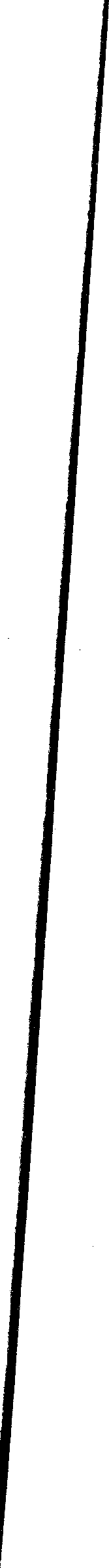 ,Luort zal ophouden. Anderzijds belooft de wereld ons de tochlief-_ pijn, die niet te drilden zal zijn, en kozing der wereldlingen, als wij de wereld maar dienen De Gemeente Gods belooft ons de goedertieren 'als van de groteGod en van Zijn heiligen, wanneer vvij de Ileere dienen ende godzaligheid beoefenen. Bewerkt de wereld, dat wij hierecht enig voordeel en winst verkrijgen, als wij ons naar de wereld schikken 	de Gemeente Gods kan ons verzekeren,
dat wij ook al hier in dit leven honderdvoudig zullen ontvan- gen van God, als wij Hem, aanhangen, en hiernamaals in het winst en heerlijkheid.eeuwige leven grote bevordering, voordeel en onuitsprekelijke En ziet dan, dit is de ware staatvan de dingen in Gods heilige Gemeente en deze hu/p is daar tegen de Wereld te vinden. Daar moetdan ook op gelet, en daarnaar worden, zullen wij de ware godzali	moet ook gestreefdgheid terdege' goed kunnenvervullen. En dit ontdekken ook de ware gelovigen, die daarom, wanneer zij ieder voor zich, erens	hzelfwonen,. • ook sterk naar verlangen	g, om bijeen te k alleen op zicomen en zo met elkaar heilige dingen te 'beoefenen, om des te beter tegen waarop de wereld gesterkt te worden, IIb. 10, 24 v.; iets wa Vrij- zinnigen 1) geen acht slaan, zodat zij zich van dat kostelijke niet kunnen verkrijgen.middel beroven en daarom ook de kracht der ware godzaligheidHfdst. 23• Over de Geest Gods, en Diens —n in hoofdzaak—aadrieërlei gaven, die Hij in het algemeen de gonl.	d-zaligen, tot bevordering, van de godzaligheid mee-deelt	I. heilige werk zaamheden, 2. de waarheidGods en 3. de troost va de Geest.Wat de Geest Gods 'betreft, onder Hem verstaan wij hier nietdie goddelijke natuur, die wij in de weg van de wedergeboorte ontvingen en in de Schrift dikvvijls let Geest Gods of de nieuwe geest Ez. 36, 26, of de Geest bij nemendheid Bom. 8, 6, 1) Letten.: Libertijnen.90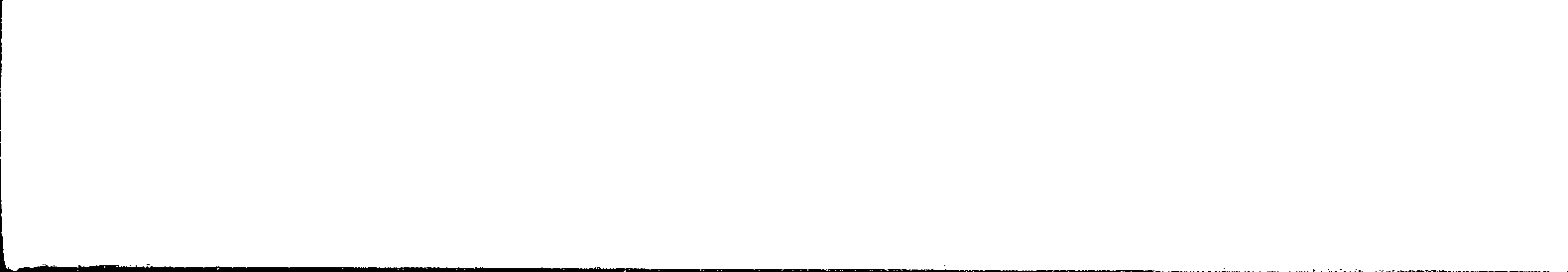 genoemd wordt. Maar wij verstaan hieronder de Geest Gods, de Heilige Geest, Die tegelijk met de Vader en de Zoon de enige ware God is, 1 Jhs. 5, 7, onze Heiligmaker, 1 P. 1, 3 en onze kracht is, waardoor wij pas het vlees, de wereld en de duivel, de dood, ja alles, Rom. 8, 10, overwinnen. Daarop dient immers toch wel heel in het bizonder gelet te worden in deze hele zaak.Want wij moeten ook dit voor zeker en vast houden, dat — mits al het voorafgaande, alsook al het nog volgende, kracht, sterkte en leven ontvangt van de H. Geest van God — het niet kan baten, om de macht van het rijk der duisternis te weerstaan en te overweldigen. Maar dankzij de krachtdadige en alles overweldigende werking van de H. Geest worden al onze geestelijke vijanden verslagen, hun macht verbroken, hun listige aanslagen worden tot dwaasheid en schande gemaakt, en hoe langer hoe meer tot een voetbank Zijner voeten gelegd, en de godzaligen worden, tot hun grote troost, gewaar dat Hij Die in hen en met hen is, meerder is dan die in de wereld is, 1 Jhs. 4, 4. Het is immers de goede Geest Gods, Die alles in allen is, en alles krachtdadig — in de strijd tegen onze geestelijke vijanden — aan ons hart doet zijn. Reden, waarom ook de Schrift ons betuigt, dat waar de Geest is, vrijheid is, 2 Kor. 1, 3, Ps. 51, 12. Daarom moeten wij bovenal streven naar de hulp van Gods Geest.Al is het nu zo, dat de H. Geest Zich ook tegen al onze geestelijke vijanden, tegen de oude mens, de wereld en de duivel stelt, toch worden er echter enkele bizondere dingen door de H. Geest gebruikt tegen die bizondere stotige hoornen van de duivel uit de hel, waarover wij al spraken. En daarmee staat 't z6: wij hoorden al, dat de duivel ook over drie geweldige stotige hoornen beschikt, om daarmee vele zielen te verwonden en de godzaligheid te onderdrukken; en wel deze: le. helse inwendige boze bestokingen en bekoringen, 2e. verkeerde, valse leer en beïnvloeding, en 3e. bittere vervolging en laster. Hiertegenover nu stelt Gods goede Geest drie geestelijke za-, ken, waarmee Hij de kracht van de genoemde stotige hoornen verbreekt: le. heilige hemelse werkingen en ingevingen, tegen de helse bestokingen; 2e. de waarheid Gods, tegen de valse91leer; ten 3e. de werken of vertroostingen Gods, tegen de vervolgingen. We zullen van alles iets (naders) zeggen.Hfdst. 24. Over de eerste gave van de H. Geest, nl. heilige en hemelse werkingen.Wat de heilige en hemelse werkingen en ingevingen betreft: daarmee staat het als volgt: de H. Geest Die een Heere over ons hart is en op Zich nam om onze harten en zinnen te bewaren in de vrede van Christus, die alle verstand te boven gaat, Fil. 4, 3, pleegt gaarne in het hart van Zijn kinderen vele heilige, zoete en lieflijke gedachten en werkzaamheden op te wekken bij alle mogelijke aanleidingen, en ook wel zonder enige voorafgaande aanleiding, nl. door middel van Zijn eigen. krachtdadige genade. En zó pleegt de H. Geest Die licht uit duisternis weet te halen — vèr-uitgaand boven duizenden goede aanleidingen van goede gedachten — ook zelfs naar aanleiding van onze natuurlijke verdorvenheid en verkeerde roerselen, die daaruit voortkomen, en die er de duivel nog meer toe prikkelt om in het hart van Gods kinderen werkzaamheden tot vernedering en hartelijke zuchtingen tot de Heere om hulp, te wekken — zoals ook naar aanleiding van de veelvuldige wereldse verleiding en verwerping, die Gods kinderen in de loop van hun leven overkomen en die de duivel tegen hen nog zoekt te verscherpen: zó verwekt de H. Geest in de harten van Zijn kinderen meerdere afsterving van de wereld en meer lust en verlangen om deze wereld te verlaten en bij de Heere te gaan inwonen; en boven dat alles uitgaande, wekt de goede Geest Gods dikwijls goede en heilige gedachten, zonder enige aanleiding (daartoe), door middel van Zijn eigen krachtdadige genade. Maar hier zijn toch wel vooral drie dingen, waarin de kracht van Gods Geest Zich in 'het bizonder bewijst en openbaart, om heilige, geestelijke en christelijke werkzaamheden op te wekken; en wel deze:1. De Geest Gods doet ons dankzij de gemeenschap die wij met Christus hebben, gevoelen en gewaar worden de kracht van Christus' dood, die onze aardse leden in ons doodt, 1 P.924, 1 en Fil. 3, 10. Daardoor worden dan de kracht der verkeerde werkingen en de bestokingen van satan grotelijks verbroken. En wel alzo:De dood van de Heere Christus was niet alleen dienstig om voor onze zonden te betalen, waardoor wij de dood verdiend hadden, maar diende ook daartoe, om meer en meer de leden van de oude mens te doden, bij allen, die werkelijk „part en deel" aan Christus krijgen, Hb. 9, 14. Aangezien, toen de Heere Christus, de Tweede Adam, stierf, onze oude mens a.h.w. ook in Hem gestorven is, zoals onze nieuwe mens, (om zo te zeggen) ongelukkigerwijs in de eerste Adam stierf — zoals ons dat in Rom. 5 en 6, 2-4 geleerd wordt. Zo gebeurt het dus, dankzij de gemeenschap, die de ware gelovigen aan de Heere Christus de Gekruisigde hebben, dat zij kraalt ontvangen uit Zijn dood, om al meer en meer alle boze, verkeerde werkingen van de oude mens te doden en ten onder te brengen; iets waardoor zij dan ook in vele opzichten tegen de boze bestokingen van de satan 'gesterkt worden.2. De Geest Gods doet ons ook, door middel van de gemeenschap die wij met Christus hebben, gevoelen en ontdekken de kracht van Christus' opstanding, Fil. 3, 10. Daardoor worden dan ook veel goede en heilige werkingen, die de nieuwigheid van het leven betreffen, in ons opgewekt, Rom. 6, 3-4. Zoals dus, toen de gestorven Lazarus weer tot het leven opgewekt werd, dadelijk allerlei werkingen in 'hem ontstonden, die tot het leven behoren — evenzó, wanneer wij door de H. Geest uit de dood der zonde opgewekt worden tot nieuwigheid des levens, door middel van de gemeenschap die wij hebben aan de opstanding van Christus. Dan ontstaan daaruit in ons terstond allerlei geestelijke roerselen, die de nieuwigheid des levens betreffen. En zo wordt daardoor dus de kracht van satans boze bestokingen verbroken. Men lette daar toch wel op! En deze hulp — wil men de godzaligheid goed beoefenen — mag men geenszins verzuimen, verkregen als ze wordt uit onze gemeenschap aan de dood en opstanding van Christus door de werking van de H. Geest.3. De goede Geest Gods ontsteekt ook in hen, die de godzaligheid gaarne betrachten, de Geest des gebeds, Rom. 8, 26 v.93Daardoor gaan zij in alle (voorkomende) omstandigheden tot de Heere hun God en ontvangen grote kracht van Hem, tegen al de genoemde bestokingen van satan, hoe die dan ook zijn mochten, Ef. 6, 17 v.En zie, zo genieten de ware gelovigen grote hulp van de Heere, tegen alle boze bestokingen van de satan, door middel van de heilige werkingen, die de goede Geest Gods in hen opwekt. Daarom dient men daar ook goed op te letten. En wij moeten, zodra er bepaalde goede werkingen in ons hart oprijzen, er ons aan wennen, om daarin de tegenwoordigheid van de goede God op te merken, en daaruit aanleiding nemen, om die gave Gods al meer en meer op te wekken en onze goede aanwezige God nu vast te houden en door verborgene schiet-gebeden a.h.w. met God te worstelen — zoals Jakob eenmaal deed, Gen. 32, 25 v. — om een verdere zegen te verkrijgen. Dit is een gulden regel, uitermate nuttig tot bevordering der godzaligheid, indien ze goed aangewend wordt.Hfdst. 25. Over de tweede gave van de Geest, nl. de heilige waarheid Gods.Wat de heilige waarheid Gods betreft, die gekant is tegen des duivels valse leer: daaronder verstaan wij hier de gezonde leer, die naar de godzaligheid is, 2 Tim. 1, 13, Tit. 1, 1. En daarmee staat 't als volgt: de goede Geest Gods leidt gaarne de ware beoefenaars der godzaligheid in alle waarheid, Jhs. 16, 13; 18, 12, en doet dat zeer krachtdadig. Daarop dient men bizonder goed te letten. Menigeen denkt bij zichzelf: ik zou mij ook wel graag van heler harte tot de dienst van God willen begeven en de godzaligheid betrachten; maar er zijn zoveel verschillende leerstellingen en geloven in de wereld; ik weet niet, waar ik mij zal keren of wenden. Antw.: toch niet!, weest u daar niet bang voor! Want hebt ge werkelijk 'n ongeveinsde begeerte tot de praktijk der godzaligheid, dan bent u al 'n heel eind. Grijp goede moed, begin maar met 'n zo grote oprechtheid als u mogelijk is, het heugelijke werk van de dienst van God; probeer slechts 'n oprecht beoefenaar van de godzaligheid te worden, en zucht, bid en smeek tot de Heere God om de leiding van Zijn goede Geest, zoveel ge maar kunt, Luk. 11, 13. En wanneer ge Die eenmaal tot Leidsman verkregen hebt, zal Hij u behoeden voor alle valse leer, Spr. 2, 10-12. En al waren er nog duizendmaal meer sekten en ketterijen: Hij zal u de rechte leer doen kennen, Hij zal u leren wat nuttig is, en u leiden op de weg, die ge gaan moet, Jes. 48, 17. Wanneer nu de H. Geest de godzaligen in alle waarheid leidt, oefent Hij vooral drie genade-werkingen op hen uit, waarop wij hier ook moeten letten.I. Allereerst stelt de goede Geest Gods de godzaligen enkele bepaalde en vaste kentekenen voor, waaraan zij verschillende dingen zeer gemakkelijk kunnen onderkennen, Fil. 1, 9 v.: nl. de waarheid van de leugen, de gezonde van de valse leer. Wanneer zij daarop zien en in alle gevallen, waarbij ze reden tot bezwaar hebben — èf hetgeen hun voorgesteld wordt, wel gezond en heilzaam is — daarop 't oog richten, dan kunnen ze terecht geholpen worden. Nu zijn deze kentekenen vooral drieërlei:1. Dat de praktijk van alle gezonde leer en van de goddelijke waarheid 't allermeest strekt tot de ere Gods. Want de gezonde leer en goddelijke waarheid worden eigenlijk daartoe bestemd, dat — zoals geschreven staat —: wie roemt, roeme in de Heere; 1 Kor. 1, 31, Jer. 9, 23. Zo schiep ook de Heere God hemel en aarde, met alles wat erin is, tot Zijn eer, Rom. 11, 36. Spr. 16, 4. Hij heeft ook Zelf de Bijbel of de H. Schrift, waaruit wij de gezonde leer vernemen moeten, gemaakt tot grootmaking van Zijn Naam, en om Zijn eer te verbreiden, Jhs. 5, 39. Nu, aan deze toetssteen leert de H. Geest de godzaligen de waarheid beproeven, en hierdoor worden de god-zaligen behoed voor veel misleiding bij de beoefening, dergodzaligheid. Bij voorbeeld: zit men aan bij een maaltijd, waar sommigen ijdele praat uitslaan en zij hen voor stijfhoofden en geveinsden gaan uitmaken, die daar willen gaan spreken over God en Zijn grote goedertierenheid en komt, daar 'n gesprek over, dan is de godzalige snel besloten, aan wiens kant de waarheid is. Want hij is er dadelijk van overtuigd, dat zij, die ook dan gaarne zouden zien, dat men van God en9495Diens goedertierenheid veel zou getuigen, daarmee datgene betrachten, wat 't meest strekt tot Gods eer. En dit kan toegepast op duizend andere voorvallen in het leven.2. Dat de praktijk van alle gezonde leer en van de goddelijke waarheid 't meest strekt tot bevordering van de ware godzaligheid en tot ondergang van de oude mens en al diens boze listen, 2 Tim. 3, 16 v. Want de gezonde leer en goddelijke waarheid worden eigenlijk daartoe bedoeld, om allerlei boze streken en listen van de oude mens te weren, en alle heilige gaven op te wekken. Reden, waarom het ware geloof een kennis der waarheid heet te zijn, die naar de godzaligheid is, Tit. 1, 1; en alleen zij geacht worden de Heere Christus recht geleerd te hebben, gelijk de waarheid in Christus is, die de oude mens naar de eerste wandel, die door de begeerte der dwaling verderft, afleggen en daarentegen vernieuwd worden in de geest, van hun gemoed, en de nieuwe mens aandoen, die naar God geschapen is tot ware rechtvaardigheid en heiigheid, Ef. 4, 20-23. Want, zoals er ook geschreven staat, is de zaligmakende genade Gods verschenen aan alle mensen, en onderwijst ons, dat wij de goddeloosheid en wereldse begeerlijkhed:en verzakende, matig, rechtvaardig en godzalig in deze tegenwoordige wereld leven zouden, Tit. 2, 11 v. Welnu, aan deze toetssteen leert de H. Geest ook de godzaligen de waarheid beproeven, en hierdoor worden de godzaligen ook behoed voor veel mis-leiding bij de beoefening, der godzaligheid. Bij voorbeeld: komtin diskussie of men de kermissen, vastenavonden 1), Driekoningen-avond en meer van die oude roomse feestdagen nog zal onderhouden of radikaal afschaffen of zoeken in vergetelheid te brengen; en zegt de één „ja" en de ander „neen", dan kunnen de godzaligen dadelijk opmerken, aan wiens zijde de waarheid is. Want wanneer zij er dan alleen maar aan denken, dat de roomse feestdagen geen enkele grond vinden in de H. Schrift, en ze toch telkens weer gevierd worden en daarbij veel boze zonden opsohuimen en grote ontucht veroorzaken op de plaats of in het huis, waar ze gehouden worden — tot kren-1) Het huidige, steeds meer naar het Noorden oprukkende „carnaval".96Icing van de ware godzaligheid en versterking van de oude mens —, dan kunnen de godzaligen snel konkluderen, dat zij de waarheid aan hun kant hebben, die graag zouden zien, dat die feestdagen onder de gereformeerde christenen totaal afgeschaft en tot vergetelheid gebracht werden. En dit kan ook toegepast worden op duizend andere levensomstandigheden. 3. Dat de praktijk van alle gezonde leer en van de goddelijke waarheid 't meest strekt tot troost van hen, die ze in beoefening brengen. Want alle goddelijke waarheid is daarvoor beschreven, opdat allen die ze betrachten, er troost uit zouden putten, Rom. 15, 4. Want ook de godzaligheid heeft de belofte van dit én van het toekomende leven, 1 Tim. 4, 8; en in het onderhouden van Gods geboden is grote loon, Ps. 19, 12. Zie ook Rom. 2, 8 v., Hb. 10, 34. Daarom getuigt ook de Heere Christus ronduit: Is het dat gij deze dingen weet, zalig zijt gij, zo gij ze ook doet, Jhs. 13, 17; hetgeen Jakobus zo verklaart, dat zij die niet alleen hoorders, maar ook daders van Gods Woord zijn, zalig zijn in hun doen, Jak. 1, 25. Dat betekent: zij worden daardoor inzake hun zaligheid door en door vertroost, daar hun goede werken getuigenis afleggen van de goedheid van hun geloof, Jak. 2, 18, door welk geloof zij tot hun grote troost gereehtvaardigd worden, Rom. 5, 1. Welnu, aan deze toetssteen leert ook de H. Geest de godzaligen de waarheid beproeven. Bij voorbeeld: komt men in gesprek, wanneer goede vrienden des middags aan een wel-voorziene dis aanzitten, op de Dag des Heeren, en beginnen dan de klokken te luiden om het christenvolk van hun maaltijd op te roepen naar het Huis des Heeren.., komt er dan, zeg, ik, 'n gesprek, of men nog zal blijven zitten en de goede dingen naar het vlees genieten, dan wel of men de maaltijd zó zal regelen dat men met elkaar nog bijtijds ter kerk kan gaan, zonder enige hinder van spijs en drank; en zegt de één, dat men dat behoorde te doen, en de ander, dat 't daarmee niet zo nauw steekt, dan kunnen de godzaligen met behulp van deze toetssteen dadelijk opmerken, aan welke kant de waarheid Gods is. Want zij kunnen zich heel goed herinneren, welk een grote troost zij in hun hart en geweten genoten, toen zij zx;n. Vleselijke maaltijd onderbraken, om zich bijtijds te haasten tot de samen-97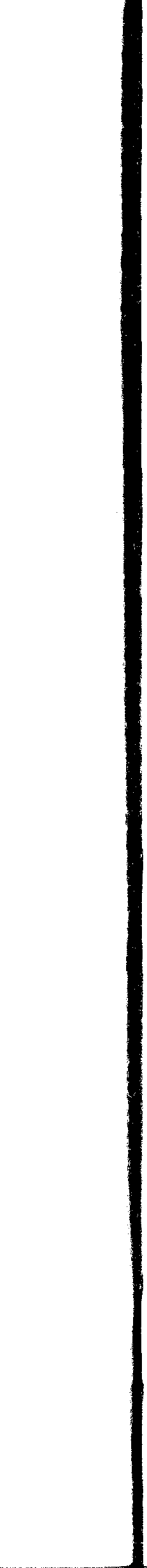 komst der gelovigen; en daarentegen, welk een gewetenskwelling het voor hen betekende, wanneer zij soms aan de vleselijke dis bleven zitten, terwijl de kinderen Gods te zamen waren, om door het Woord Gods naar de ziel gespijzigd te worden. En daaruit kunnen zij heel gauw een besluit opmaken, dat wie in zo'n geval zou raden, dat men de maaltijd bekorten en zich tot de samenkomst der gelovigen haasten moet, gelijk heeft, en dat diens raad opgevolgd behoorde te worden. En dit kan eveneens gelden van duizend andere levensomstandigheden.II. De H. Geest bewerkt ook, dat de ware godzaligen niet alleen de waarheid krijgen te zien, maar ze ook liefkrijgen en beminnen, Ps. 119, 97. En ook dit is een zeer voortreffelijk werk van de Geest. Want het gebeurt wel eens, dat de mensen de waarheid krijgen te zien, maar dat ze de liefde tot de waarheid niet aannemen, 2 Thess. 2, 10, maar de waarheid haten, zoals de kwaaddoeners het licht haten, waardoor hun boze werken ontdekt worden, Jhs. 3, 19 v., Gal. 4, 16. Maar de H. Geest bewerkt de harten der godzaligen steeds beter, en zoals Hij hun de waarheid openbaart, laat Hij hen de waarheid liefhebben. Daartoe gebruikt Hij nog enkele goddelijke openbaringen meer, die de godzaligen de waarheid Gods hartelijk leren beminnen, om ze in praktijk te brengen, en wel vooral deze drie:le. De H. Geest laat de godzaligen de afschuwelijkheid der zonde zien, uit liefde waartoe de mensen de waarheid Gods plegen tegen te staan en te verwerpen. De H. Geest opent er hun de ogen voor, om te kunnen zien, hoe rechtvaardig en verschrikkelijk het is, om Gods gekende waarheid door ongerechtigheid ten onder te houden, Rom. 1, 18; welk 'n ellende en zielsverdriet 't meebrengt, om Gods gekende waarheid te verwerpen en de zonde aan te hangen. Jer. 2, 19 v.; welk 'n dure rekening 't op de uiterste dag zal worden, ja, dat het 'n diepe verdoemenis veroorzaakt, omdat dit toch wel vaststaat, dat de dienstknecht die de wil des Heeren weet en niet doet, met dubbele slagen geslagen zal worden, Luk. 12, 48. En hierdoor wint Hij de harten der godzaligen in, om de zonde te gaan haten, en de waarheid hartelijk lief te krijgen, om die te betrachten.2e. De H. Geest laat hen ook de schoonheid en lieflijkheid van de gehoorzaamheid aan God zien, die hun door de waarheid Gods aangeprezen wordt, 1 P. 1, 22; hoe billijk en verheugend het is, dat 't schepsel z'n Schepper, ja de verloste zijn Verlosser zou gehoorzamen. En hiervoor opent de H. Geest de ogen der godzaligen steeds meer, opdat zij duidelijk zien en opmerken, wat ede Heere Jezus Christus hun Zaligmaker zoal voor hen gedaan en geleden heeft, en hoe gaarne en gewillig zij zich nu dus tot het uiterste moeten inspannen, om naar het Woord van Christus te luisteren, en bij wijze van dankbaarheid zich in alle opzichten daarnaar te schikken, zoveel in hen en zoveel hun mogelijk is, Rom. 12, 1. Dit alles vervult dan ook heel erg hun hart met liefde tot de waarheid, om die uit alle macht te betrachten. Want dan barsten zij met David los, en zeggen: Wat zal ik de HEERE vergelden voor al Zijne weldaden, die Hij aan mij bewijst?, Ps. 116, 12.3e. De H. Geest laat hen ook de ijdelheid van alle aardse dingen zien, waarom immers de wereldlingen de liefde tot de waarheid verwerpen, en met Demas de wereld aanhangen, 2 Tim. 4, 10. Hij laat hen zien, dat de rijkdommen dezer wereld, (waarvoor velen niet alleen zoveel moeite, maar ook zoveelzonde doen, om ze te verkrijgen) totaal nietig, en ongestadigzijn, ja dat ze vaak vleugels aannemen, en wegvliegen van de één naar de ander, Spr. 23, 5; dat ook de eer en het aanzien van deze wereld, (waar velen ook zo heel erg mee ingenomen zijn) even licht als een vogel daarhenen vliegt, Hos. 9, 11; dat ook alle weelde en alle vreugde van deze wereld, (waarin veel mensen hun ziel a.h.w. verstikken) niets anders zijn dan het knetteren der doornen, onder een aarden pot, Pred. 7, 6: ze maken wel even 'n groot lawaai, maar vlak erna laten ze niets dan de as van een knagend berouw achter. Ja, de H. Geest laat hen zien, dat alle wereldse dingen met het gebruik vergaan, 1 Kor. 7, 28-30, en heel gauw van de mens kunnen weggenomen worden, pof dat althans de mens zelf eerlang van dat alles zal weggenomen worden door de dood, Luk. 12, 10. En hierdoor wint de H. Geest de harten der godzaligen zó in,98	99dat zij — hoe mooi ze zich ook voordoen — geen wereldse dingen waardig vinden, om :daarvoor de liefde tot de waarheid te laten varen, en — met Deuras — de leugen en de zonde aan te hangen. Want zij 'bemerken nu, dat Gods waarheid — die hun ter betrachting wordt voorgesteld — duizendmaal beter is dan al hetgeen de wereld hun geven of beloven kan.III. De H. Geest bewerkt ook, dat de ware godzaligen niet alleen de waarheid krijgen te zien, en in het algemeen liefhebben, maar ook maakt Hij hun de goddelijke waarheid inzonderheid indachtig in dat geval, wanneer daartoe de gelegenheid is, om ze in praktijk en ten uitvoer te brengen, ps. 14, 26. En dit is een bizondere voortreffelijke werking van de H. Geest, die buitengewoon tot 'bevordering van de ware godzaligheid dienstbaar is. Want 't gebeurt anders vaak, dat zij die al heel veel weten en ook de waarheid liefhebben, toch — doordat zij niet aan hun schuldige plicht en aan de geschikter woorden der H. Schrift, (die zij overigens in het algemeen wel weten) denken — juist daarom in het beoefenen der gozaligheid :te kort schieten, omdat ze er niet aan gedacht hebben, wat in zo'n geval 'behoorde gesproken of gedaan te worden. En hiertegen wordt nu de godzalige 'bizonder gesterkt, doordat Hij de godzaligen uit ware grondstellingen ook verder nog vele goede besluiten leert trekken, tot bevordering van de ware godzaligheid, waardoor zij zichzelf al meer en meer opbouwen en stichten in hun allerheiligst geloof, Fil. 1, 9-11. Want zoals wij zien dat de verstandige mensen die wel ervaren en thuis zijn in de godsdienst-geschillen, vele schriftplaatsen zeer bekwaam weten uit te werken tot verdediging van de waarheid Gods en tot ontdekking van de dwaling — waarop anderen zo niet gelet hadden of niet eens gemerkt hadden, dat die plaatsen zoveel inhielden — evenzó vergaat het de 'beoefenaars der ware godzaligheid: zij worden door de H. Geest in veel gevallen zeer genadig geholpen, om veel dingen in de Schrift op te merken, die tot opbouw van het godzalige leven dienen, waarop anderen niet zozeer gelet 'hadden. Zodat hun eigen oprechte hart en gemoed hun a.h.w., dankzij de hulp des Geestes, een kommentaar is tot het rechte verstand en goede gebruik van vele teksten in de H. Schrift. Hiertoe dient, hetgeen de Heere Christus zegt: „Ik ben het licht der wereld; wie Mij navolgt, zal in de duisternis niet wandelen, maar het licht des levens hebben", Jhs. 8, 12. Aldus, dat men bij ervaring bevindt, dat zij die de godzaligheid van harte betrachten (hoewel velen onder hen overigens maar geringe en eenvoudige lieden zijn), zeer geschikt over verschillende gevallen van het christelijke leven en der consciëntie goede raad en onderricht kunnen geven, op grond van de algemene regels van Gods Woord; ja, vaak nog veel beter en gezonder, dan sommige anderen, die overigens tienmaal meer verstand en geleerdheid bezitten, maar zich in de praktijk der godzaligheid niet zozeer geoefend hebben. Daarvan spreekt de apostel tot de godzaligen te Rome aldus: „ik ben verzekerd, broeders, van ulieden dat gij ook vol goedheid zijt, vervuld met allerlei kennis, en machtig ook elkaar te vermanen", Rom. 15, 4. En Johannes verzekert ons, dat zulks voortkomt van de krachtige werking van de H. Geest bij degenen, die door Zijn genade „vol goedheid zijn", als hij zegt: „Gij hebt de zalving van de Heilige Geest, en weet alle dingen", 1 Jhs. 2, 20. Nu, 't is niet uit te spreken, hoeveel goede en stichtelijke konklusies de godzaligen in vele voorvallen van het leven, dankzij de hulp des Heiligen :Geestes, toch in het bizonder weten te trekken en te voorschijn te brengen uit die drie waarachtige stellingen, waarover wij pas spraken, en waardoor de waarheid van de leugen onderscheiden wordt, nl.le. Dat de praktijk van alle gezonde leer en goddelijke waarheid allermeest strekt tot eer van God. Hieruit weten de godzaligen direkt te konkluderen, dat zij dus op geen enkele manier door God de Heere voor ware belijders van het ware geloof en der gezonde leer zullen kunnen gerekend worden, zo zij de Heere hun God niet meer verheerlijken, dan niet alleen heidenen, Turken, Joden en roomsen, maar ook de allerschijn-heiligsten onder de dwaalgeesten — zoals Wederdopers, geestdrijvers, enz. Mt. 5, 20 dat zouden kunnen zijn — plegen te doen; en dus worden zij hierdoor ontzettend gedrongen in duizend levensomstandigheden, om de ijver des Heeren te tonen en de eer van hun God te verbreiden naar hun beste kunnen.2e. Dat de praktijk van alle gezonde leer en goddelijke waar-100101heid allermeest strekt tot bevordering der godzaligheid en besdhaming der zonde. Hieruit weten de godzaligen terstond het besluit op te maken, dat het dus de grootst mogelijke ongerijmdheid en schande ter wereld zou zijn, als zij, die er zich — boven alle anderen — op beroemen de zuivere leer te bezitten, 't daarmee eens te zijn en daarnaar te leven, ook niet boven alle anderen zouden uitblinken in ware godzaligheid, en allermeest de kracht der godzaligheid betonen in het nastreven van het goede en in het vermijden van het verkeerde. En dit doet hen ook 'n zeer ingetogen leven leiden. Dit doet hen zeer voorzichtig wandelen en doet hen erop toezien, dat in alles wat zij vernemen dat de oude wijsgeren of de nieuwe dwaalgeesten goed en lofwaardig schijnen gedaan te hebben, zij dat nog veel meer metterdaad en in wandel recht goed zouden doen en nastreven. Dit was de praktijk van de godzalige Paulus, waarvan men leest in 1 Kor. 9, 25-27 en 2 Kor. 11, 12, Fil. 4, 8.3e. Dat de praktijk van alle gezonde leer en van de goddelijke waarheid allermeest strekt tot troost en voordeel van hen, die ze in beoefening brengen. Hieruit weten de godzaligen ook dadelijk te konkluderen, dat het dus de grootste dwaasheid ter wereld zou zijn, om — in de hoop op 's werelds voordeel, gunst of krediet — de waarheid Gods ter zijde te stellen, en de leugen en zonde na te volgen. Omdat zij met de hulp van de Geest, dit vast in hun hart prenten, dat — aangezien de Heere God Zelf, Die niet liegen kan, verklaart dat de godzaligheid het grootste gewin is, 1 Tim. 6, 6 — het dus alles verlies en schade betekent, hetgeen onder tekort-doen aan de godzaligheid, nagejaagd en verkregen wordt. Dit wapent hen dus geweldig tegen duizenden aanleidingen tot zonde, waarmee de wereldlingen, (die deze genoemde stellingen in het algemeen wel toegeven) jammerlijk verleid worden, aangezien zij zich niet plegen te oefenen om uit algemene ware stellingen tot bevordering der godzaligheid bizondere konklusies te trekken en te voorschijn te brengen.En zie, op deze of soortgelijke wijze ontvangen de godzaligen van de Geest Gods goede hulp, doordat zij de waarheid Gods goed aanwenden tegen de valse leer des duivels en zijn ge-mene listen, waarmee hij vele onvoorzichtigen misleidt —; op welke hulp van de Geest alle beoefenaars der ware godzaligheid gaarne zullen letten, om het godzalige leven bij zichzelf wel te bevorderen.Hfdst. 26. Over het derde vermogen van de Geest, om n.l. bepaalde bizondere troostrijke werkingen aan de godzaligen te schenken, die ingaan tegen de boze vervolgingen van de satan.Wat de genadige werkingen Gods betreft, die gekant zijn tegen de boze vervolgingen en lasteringen van de satan, daarmee staat 't aldus. Zoals de boze duivel der hel, naast boze bestokingen en valse gedrijf, nog nader de hand ervoor uitsteekt, om zielen te verwonden en godzaligen te onderdrukken: zo pleegt ook de Heere God, Die zo'n groot werk gewrocht heeft om zielen te behouden — doordat Hij nl. Zijn eigen Zoon in de wereld zond en tot in de dood overleverde —, ook nog verder Zijn geweldige arm gaarne uit te strekken en door Zijn bizondere werkingen de godzaligheid nog steeds meer te bevorderen, juist in verband met die bittere vervolgingen, en al die moeite en hapering die de satan ons in de wereld pleegt aan te doen. Nu, daartoe werkt de H. Geest in de godzaligen vooral drie gaven, n.l. 1. wijsheid, 2. lijdzaamheid en 3. heiigheid. We zullen van alle (drie) wat opmerken.I. De H. Geest bewerkt in de godzaligen, wanneer zij vervolgd of verdrukt worden, goddelijke wijsheid, nl. om hun voordeel te kunnen doen met de verdrukkingen. Want ofschoon de Heere de goddelozen zonder meer straft, dat pleegt de Heere niet te doen bij de godzaligen, maar, zoals Hij hen enerzijds geslagen laat worden door verdrukkingen, zo onderwijst Hij hen anderzijds door Zijn Geest, opdat zij enig goed uit de verdrukkingen zouden ontvangen, Ps. 94, 12; en dus wijst Hij hun aan, hoe zij wijsheid zouden kunnen ver- »krijgen, wanneer ze in verdrukking verkeren, Jak. 1, 2-5, wijsheid nl. om winst te doen met de verdrukking, wijsheid om de verdrukkingen goed te verdragen.102103Nu werkt de Heilige Geest deze goddelijke wijsheid in de godzaligen ten tijde van druk, en wel door middel van Zijn verborgen onderwijzing, echter zó dat Hij hun dingen openbaart, waarop zij vooral hebben te letten om de genoemde goddelijke wijsheid metterdaad te verkrijgen. Die regels zijn zeer vele, maar de voornaamste zijn deze drie:1. Vooreerst, de Heilige Geest doet de godzaligen terdege verstaan, wanneer zij in enige moeite verkeren: van wie hun die moeite eigenlijk wordt aangedaan. Namelijk van de Heere, de almachtige God, ja, van hun hemelse Vader, Die op Zich nam, „hun alle dingen ten goede te doen meewerken", Rom. 8, 28; want „uit het stof komt het verdriet niet voort, en de moeite spruit niet uit de aarde", Job 5, 6, maar ze komt uit de hoge hemel neer. Ja, 't is de God des hemels, Die de mensen op aarde met allerlei straffen bezocht, Lev. 26, Deut. 28; zelfs Zijn eigen volk, dat naar Zijn Naam genoemd wordt, 2 Kron. 7, 14. En zelfs, wanneer de boze mensen of de helse duivel de godzaligen vervolgen en kwellen, dan geschiedt dat niet zonder het beleid van de Allerhoogste, Job 1, Klgl. 3, 37 v. Die zijn in dat opzicht als de roede in Gods hand, Jes. 10, 5. Dus geschiedt er in deze zin geen „kwaad in de stad, dat de HEERE niet doet", Amos 3, 6.Dit nu goed en degelijk op te merken, is een belangrijk onderdeel van deze wijsheid des Geestes. De dwaze wereldlingen merken echt niet de Vaderlijke hand van God op in de menigvuldige goede dingen, die zij dagelijks genieten, waarin zij zich vermaken en verheugen, en die hun toch de Heere God door Zijn milde hand — die Hij dagelijks opent, Ps. 145, 11 — aanreikt, Ps. 5, 12, Hand. 14, 17. Evenmin merken zij ook echt op de slaande hand Gods in hun verdrukkingen, Jes. 1, 6, Jer. 5, 3, hoewel zij al van het tanden-krijgen af geleerd werden om te zeggen, dat zowel de voor- als de tegenspoed allebei van God komen. Maar de godzaligen worden door de H. Geest onderwezen, om terdege goed op te merken, dat alle moeiten die hen treffen, van de hand des Heeren afkomstig zijn; en dat, wie hun ook de moeite berokkenen, slechts roeden zijn in Gods hand, waarmee Hij hen kastijdt. En dit is een grote wijsheid. Zo worden hierdoor ook Gods kinderen in vele opzichten ge-104holpen, om zich zeer wijs te gedragen in hun verdrukking en voornamelijk op drie manieren.a. Dat ze zich niet verkijken aan de middelen of instrumenten van hun moeiten of verdriet, noch zich onbesuisd durven gedragen in hun verdrukking. Daar de godzaligen geleerd wordt, dat God het is, Die de drinkbeker der zwarigheden Zelf mengt, schrijven zij hun moeilijkheden niet aan het toeval toe, en begrijpen zij ook heel goed, dat 't louter dwaasheid is, zich zo hevig te ontzetten over de instrumenten, die hun de moeite en druk bezorgen, zonder goed te letten op Hem, Die hen eigenlijk door middel van die instrumenten slaat. Zo worden zij hierdoor dus ook geholpen om er zich van te weerhouden, om onstuimig los te breken tegen hen, die als instrumenten ervoor gebruikt worden, om hun leed te doen. Wij lachen om de hond, die achter een steen aanloopt en erin bijt, en geen erg heeft in de hand, die ze werpt. Zulke dwaasheden vermijden dus de godzaligen dankzij deze wijsheid, dat ze (nl.) weten: wie ook de instrumenten mogen zijn, het is altijd Gods hand, die hen slaat. Dit zien wij bij Job. Wij lezen er nergens in heel zijn Boek van, dat hij tegen de duivel, of tegen de Sabeërs en Chaldeën uitvaart, hoewel dat de instrumenten waren van zijn verdriet, maar hij houdt steeds zijn oog op God (gericht). Dat deed David ook, toen Absalom tegen hem opstond, Ps. 39, 10, en toen Simeï hem vloekte, 2 Sam. 16, 10. Wij zien, dat hoge heren hun hals buigen onder het zwaard van de beul, wanneer ze begrijpen, dat het hun souverein is, die hem daarvoor stuurde, 1 Kon. 2. Zo durven dus ook de godzaligen zich niet onbesuisd gedragen in hun verdrukking, jegens iemand. Want zij weten: het is de Heere, Die het doet, (en tegen Hem stribbelt men geheel vergeefs, Die hun todh te sterk is en Wiens wil niemand kan weerstaan, Rom. 9, 19).b. Dat zij voorts alle goeds van hun verdrukking verwachten! Want wanneer zij eenmaal terdege goed begrepen hebben — nl. dat de verdrukkingen hun niet bij geval overkomen noch ook naar het welgevallen van de goddelozen en van hun bittere vijanden, maar enkel en alleen naar de wil van hun goede, wijze en alvermogende God —, dan kunnen zij ook wel spoedig daaruit opmaken, dat er veelal goeds voor hen is weggelegd105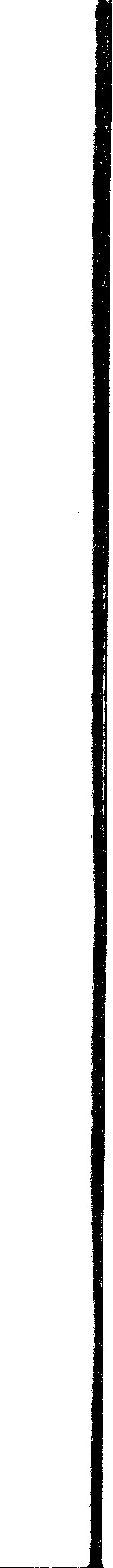 in die verdrukking van hen, aangezien ze toch weten dat de Heere onze goede God, Zijn kinderen niet van harte plaagt, Klgl. 3, 33; ja, dat Hij hen alleen komt kastijden en bezoeken, wanneer zij dat nodig hebben, 1 P. 1, 6. Wanneer dus de godzaligen door de Geest Gods geholpen worden om te zien, hoe de Heere God Zelf de drinkbeker der verdrukking die hun te drinken gegeven wordt, tempert —, dan kunnen zij er zich van verzekerd houden, dat de Heere God veelal zegenrijke specerijen daarin vermengen zal, en mogen zij bijgevolg daar veel goeds en heil van verwachten, en zien geen reden, waarom zij enig kwaad of nadeel daarvan zouden vrezen.c. Dat zij ook van God alleen de verlossing verwachten, in de wetenschap dat Hij, Die hen sloeg, hen ook genezen moet, en Die hen verwondde, hen moet verbinden, om geholpen te kunnen worden, Hos. 6, 1. Omdat zij dit welhaast kunnen beseffen dat, wanneer God de Heere slaan wil, niemand dan kan verschonen, en wanneer Hij ook weer verlossen wil, niemand dat kan verhinderen, Job 9, 12 v. :.Zo verkrijgen zij dus hieruit deze wijsheid, dat zij geen tovenaars of waarzeggers zullen raadplegen, 1 Sam. 23, 7; en dat zij hun vertrouwen niet op mensen zullen stellen of de groten der aarde met vleiende en pluimstrijkende woorden aan hun kant trachten te krijgen om hen te verlossen; kortom, dat zij geen verkeerde middelen zullen gebruiken om verlost te warden, maar alle goede en van God gegeven middelen. Want ze zijn er nu volledig van overtuigd, dat hun druk die van God afkomstig is, hun ook alleen door God kan afgenomen worden, Die alle slechte middelen vervloekt heeft en alle goede middelen zegenen wil, Ps. 34, 13 v. 2. De H. Geest geeft de godzaligen terdege te verstaan, waarom de Heere onze goede God de godzaligen dikwijls in veel verdrukkingen laat komen, en wat de oorsprong ervan is, vanwaar hun verdrukkingen en moeiten komen. Hij — die H. Geest — overtuigt hen ervan, dat 't gewoonlijk en in het algemeen hun (eigen) zonde er de oorzaak van is, dat juist de godzaligen in allerlei moeilijkheden komen, Deut. 28, Lev. 26. Het spreekwoord gaat op: hadden wij geen zonden, wij hadden geen wonden! En hoewel dit ook zeker is, dat de goddelozen de godzaligen vervolgen, niet om hunner zonden wil, maar van- wege hun deugden, Mt. 5, 12, toch zou God de Heere, niet toelaten dat de godzaligen door de goddelozen vervolgd worden, als de godzáligen geen zonde in zich hadden, evenmin als de Heere toelaat, dat Zijn heilige engelen door de boze (engelen) geplaagd worden, of toelaat, dat de volmaakte geesten van de gestorven heiligen door de goddelozen verontrust worden, Opb. 21, 27. Zo stelt de H. Geest dus in het hart der godzaligen (voor) vast, dat — al volgt er niet uit, dat wie 't meest verdrukt worden, ook 't meest zondig zouden zijn, Luk. 13, 1 v, of dat elke persoonlijke verdrukking naar aanleiding van enige bizondere zonde, de godzaligen zou overkomen, Job 1, Jhs. 9, 1 v. — toch niemand op aarde verdrukt wordt, dan omdat men nog zondig is. Omdat ook de Heere Christus Zelf niet anders verdrukkingen geleden heeft, dan in zoverre, dat Hij voor ons „zonde" geworden was, 2 Kor. 5, 21. Nu, dit is ook een belangrijk onderdeel van de wijsheid, dat wij terdege weten en echt goed verstaan, vanwaar in oorsprong ons verdriet en de moeite haar oorzaak heeft, nl. van de zonde. De wereldlingen., (die niet door Gods Geest geleerd worden) plegen dit ook al niet recht op te merken of ter harte te nemen. Wel zijn ze — 't is waar — van kindsbeen af gewend te zeggen: als wij deden hetgeen wij behoorden, dan hadden we, hetgeen we zouden willen 1). Maar het gaat hun niet ter harte. Alleen zij die van de goede Geest Gods onderwezen worden, beoefenen dit degelijk, en bezitten de wijsheid om hun winst ermee te doen, en dat ook voornamelijk op drievoudige wijze.A. Hierdoor leren zij zichzelf voor God verootmoedigen en zichzelf de schuld te geven van al het verdriet, dat ze hebben, daar ze zichzelf de straf waardig keuren, ja nog duizendmaal meer dan ze krijgen, Klgl. 3, 42; ja, ze bedenken dat de zonde de oorzaak is van hun verdriet. Ze leren daaruit zo'n besluit te trekken, dat, indien God met hen naar hun verdiensten zou willen handelen, Hij de eeuwige dood en verdoemenis over hen zou mogen brengen. En waar nu één lid of deel van de mens slechts lijdt, hetzij ziel of lichaam of beide tegelijk, zij 't op 'n draaglijke wijze. ., dat zij naar recht in de afgrond1) Lett.: Deden wy dat wy souden, wy hadden dat wy wouden.106107der hel verstoten zouden kunnen worden, om daar onduldbare pijnen te lijden, eindeloos, eeuwig en altoos! Zo leren zij op dit punt dus zeggen, dat hun verdrukkingen geenszinsopwegen tegen hun vergrijpen.B. Hierdoor leren ze ook, dat het de grootste dwaasheid ter wereld zou zijn, om te menen dat men ooit zichzelf uit enige moeilijkheid zou kunnen helpen met zondige middelen, aangezien het zondige streken zijn, die ons smart berokkenen. Ja, wanneer dit eenmaal vast in het hart geprent is, dat onze zonde ons werkelijk alle mogelijke moeite bezorgt, dan is men er ook tenslotte van overtuigd, dat wij door middel van de zonde ons geenszins echt uit de moeilijkheden kunnen helpen; evenmin als men druiven van doornen kan lezen, of vijgen van distelen, Mt. 7, 16 .En ook al zou men met de zonde voor 't ogenblik schijnen gebaat te kunnen zijn, dat het in waarheid slechts een betoverende en bedrieglijke hulp en verlichting is, die daarna des te zuurder zou oprispen. Want iemand die zich met de zonde uit de moeite wil helpen, loopt naar de duivel om hulp. Maar wee de patiënt Wiens dokter de duivel is.C. Hierdoor leren zij ook, boven alle middelen die ze gebrui-ken om verlost te worden, dit toe te passen, dat ze nl. zich hoe langer hoe meer van de zonde zouden mogen losmaken. En tot dat einde beginnen zij, naar aanleiding van hun verdrukking, zeer ijverig zichzelf te onderzoeken en na te gaan, welke zonden in hen schuilen, opdat zij die, zoveel hun mogelijk is, verbeteren en afweren, en opdat in die weg ook de druk van hen geweerd zou worden en zij baat zouden vinden, of althans opdat de prikkel der verdrukking, ja die bitterheid en scherpte der verdrukking geweerd zou mogen worden, wanneer de oorzaak ervan is weggenomen. Vgl. hierboven Boek I, Hfdst. 5. 3. De H. Geest geeft de godzaligen ook terdege te verstaan, tot welk doel de Heere God hen zo verdrukt laat worden: om hunner zonden wil. Namelijk niet tot hun ondergang, maar tot hun behoud, ja tot hun best-wil, Rom. 8, 28. Want Hij doet hetuit liefde, Opb. 3, 19.Nu is het stellig ook een belangrijk stuk der wijsheid, dat wij terdege verstaan, wat de Heere onze wijze God er zoal mee voorheeft, wanneer Hij ons verdrukt laat worden. Hierin be-108zitten de wereldlingen ook weinig of geen inzicht. Weliswaar zijn ook zij gewoon te zeggen, dat God de Heere hen kastijdt om hun bestwil, doch ze bezitten er geen licht over, wat de zaak is, waarin die verbetering bestaat, en wat dat zoal inhoudt. Maar de H. Geest leert dat de godzaligen terdege wèl. En daartoe openbaart Hij hun inzonderheid drie bedoelingen, waartoe de verdrukkingen moeten dienen, tot verbetering van de godzaligen. Want de H. Geest leert hun, dat God hen in verdrukking laat komen.a. Opdat ze levendiger en gevoeliger kennis zouden krijgen — en dat: tot hun vernedering — van de gebreken en ondeugden, die nog in hen leven. Hiertoe warden de verdrukkingen bestuurd, hiervoor zijn ze ook heel erg dienstig. Een glas dat ergens mee gevuld is, schijnt — stilstaande — dikwijls schoon en helder te zijn, maar wanneer erin geroerd wordt, blijkt dat er bezinksel op de bodem ligt. Zo vergaat het menig kind van God. Het schijnt een heel kalm en wèlgeordend hart te bezitten, totdat het door verdrukkingen van het éne vat in het andere gegoten wordt, Jer. 48, 11. Maar wanneer dat ,gebeurt, dan openbaart zich de lastigheid, 't ongeduld, 't kleingeloof en de liefde tot de wereldse dingen en vele soortgelijke gebreken meer, die er aanvankelijk niet schenen te zijn; zoals dat blijkt bij Petrus, toen hij door de dienstmaagd 'van de hogepriester werd aangevallen, Mt. 26, 69. Om dit dan te openbaren en de godzaligen vanwege dat gezicht van hun gebreken te verootmoedigen, laat de ,Heere hun soms enige verdrukkingen overkomen. En de H. Geest leert hun ook de wijsheid, om op deze bedoeling van God acht te slaan.b. Opdat ze levendiger kennis zouden hebben van de deugden, die God de Heere in hen gelegd heeft. Van een sterke man wordt niet bekend, hoe groot zijn kracht wel is, tenzij hem 'n zware last wordt opgelegd. Wie zowel een laf als dapper soldaat tegelijk ziet „monsteren", kan nog weinig onderscheid bespeuren, maar wanneer beiden de vijand naderen, openbaart zich de moed van de dappere. Wanneer men ergens een grote hoop koren ziet liggen, opgebonden in schoven, kan men niet goed uitmaken, welke schoof voller is vanwege het koren; maar wanneer ze ieder afzonderlijk gedorst worden, merkt men109dat heel goed. Zo vergaat het ook Christus' koren. Het wilgedorst zijn en dan geeft het z'n graan. Vele kostelijke specerijen, die 'n zeer zoete reuk bezitten, verspreiden toch geen bizondere geur, totdat ze gestoten of stukgewreven worden. Zo gaat het ook met vele deugden der godzaligen. Wie zou ooit geweten hebben, dat Abraham zo'n groot geloof in God, en zo'n grote liefde tot God bezat, als hij niet door het bevel om Izaak te offeren, beproefd was geweest?, Gen. 22. Ja, wie zou ooit gedacht hebben, dat het geloof en de lijdzaamheid der heiligen in vroeger tijd zo groot was geweest, indien er geen hevige vervolging onder de heidenen ontstaan was?, Openb. 13, 10. Is er dus enige deugd, is er enig geloof, enige lijdzaamheid in de mens (aanwezig): het zal zich in de tijd der verdrukking openbaren. Want — zoals we al hoorden — dan openbaart zich ook de verdorvenheid, die in de christen (aanwezig) is, en hierdoor wordt dan anderzijds de deugd die de christen bezit, ook opgewekt, om zich tegen die verdorvenheid te stellen, (zoals dan ook de ervaring leert, dat het tegengestelde door z'n tegengestelde gaande gemaakt en opgewekt wordt). Is er dus enige deugd, dan zal ze gedwongen zijn, zich nu ook te vertonen. En zo wordt door middel van de verdrukking bekend, (iets, wat de duivel durfde te ontkennen!), dat nl. Job de Heere zijn God van harte diende; en dat niet alleen omdat hij door de Heere in tijdelijk opzicht zeer gezegend was, Job 1 en 2. Om dan ook hun deugden te openbaren en de godzaligen in deze te troosten, laat God de Heere hun verdrukkingen en vervolgingen overkomen.c. Opdat zij naar aanleiding van de verdrukkingen, zich zouden inspannen om hun gebreken te verbeteren en hun goede gaven en deugden op te wekken, Opb. 3, 19. Zo gaat het daar (toe). In een stad die lang onbezorgd leefde — en dan onverwachts besprongen wordt door een felle vijand, en bij die gelegenheid ontdekt, waar ze zwak en waar ze sterk is —, plegen de inwoners van die stad dadelijk in de weer te komen, om de zwakke plekken te versterken en de goede te waarderen, en die ook in een goede staat te houden. Hierom is het ook, dat de Heere ons bezoekt en op de proef stelt, opdat wij dat ook doen zouden.En ziet, zo leert de H. Geest de godzaligen ook, tot welk doel ze verdrukt worden; iets wat hun dienstig is, om zich zeer verstandig in hun verdrukking te gedragen en ervoor bewaard te blijven, dat ze niet de smart der verdrukkingen ondergaan, zonder er de vrucht van te genieten; iets, wat de wereldlingen wedervaart, omdat zij geen goede nota nemen van de juiste bedoeling der verdrukkingen, noch van de reden, waarom of van Wie ze komen.II. Ten tweede werkt de goede Geest Gods in de godzaligen, wanneer zij vervolgd en verdrukt worden, of door hun geestelijke vijand in vele dingen gekweld en mishandeld worden.., geduld en lijdzaamheid, Rom. 5, 3. Zie, de H. Geest is de God der lijdzaamheid, Rom. 15, 5, de Vader der barmhartigheden en de God aller vertroosting, 2 Kor. 1, 3. Ja, Hij is de Trooster Zelf en wordt aan de godzaligen geschonken, opdat Hij ze althans zou troosten in alle wederwaardigheden, Jhs. 14, 16. Nu, de H. Geest werkt ten tijde van druk, de lijdzaamheid in de godzaligen, en wel Zijn alles-ondersteunende verborgen zegen, troost en kracht, Rom. 15, 13, echter door hun enige zekere, gewisse en vaste gronden van troost en lijdzaamheid te schenken. Die zijn er vele, maar voornamelijk deze drie:A. Allereerst doet de H. Geest de godzaligen verstaan en beseffen, dat — hoezeer zij ook vervolgd, gelasterd, gehoond, gesmaad, mishandeld en verdrukt worden in deze wereld — zij daarom niet één haar minder dierbaar en waard, aangenaam en hooggeacht zijn bij de Heere hun God. En dat is het, wat de apostel Petrus zegt, dat — juist omdat de christenen om Christus' wil gehoond en versmaad worden — zij zalig zijn; en hij verklaart dat, wanneer zij zo gesmaad en gelasterd worden, juist dan de Geest der heerlijkheid en de Geest Gods toch op hen rust, 1 P. 4, 14. Zodat, zelfs wanneer de godzaligen vervolgd worden te vuur en te water, met alles wat schaden kan, .. zij juist dan nog zeer veel waard zijn in de ogen Gods en heerlijk voor Hem bevonden warden; zie Jes. 43, 2-4. Zou de Heere God zulks ook niet doen? Welk goedgezind vorst of koning is er, die zijn dienaars, boden en gezanten daarom des te liever heeft en ze daarom des te minder zou willen (hoog-)achten, omdat zij door z'n vijanden mishandeld worden om zijnentwil?;ja, die zijn dienaars juist daarom niet des te hoger wil achten,en des te hoger bevorderen en des te meer eer bewijzen wil, naarmate zij meer door zijn vijanden gehoond en gesmaad werden? Zie 2 Sam. 10. Het is ook zeker en gewis, dat de Heere God Zijn knecht David even lief gehad heeft in zijn verdriet, als in zijn voorspoed. David was hem even dierbaar en evenveel waard, toen hij door Saul vervolgd werd, als hij 't was, toen hij door Saul aangehaald werd. Ja, David is Gode even aangenaam geweest op zijn vlucht, als in al zijn heerlijkheid, Ps. 56, 9. De Heere acht toch dat Hijzelf vervolgd wordt, wanneer de godzaligen vervolgd worden, Hand. 9, 4. En in al onze benauwdheden werd Hij benauwd, Jes. 63, 8 v. Zo staat dit dus zeker en vast, dat 'Gods genegenheid tot de godzaligen niet verandert, al verandert hun (uiterlijke) staat. En ook al vervolgen en versmaden hen de bozen,: 'God de Heere staat niet aan de zijde van de bozen. Hij houdt het niet met hèn, Ps. 94, 20. Hij versmaadt of veracht daarom de godzaligen niet. Ja, het is er zo verre vandaan, dat de verdrukkingen voor de godzaligen 'n bewijs zouden zijn van Gods ongunst jegens hen, dat het veeleer voor hen een bewijs daarvan is, dat zij stellig délen in Gods goede gezindheid 1), ja dat ze Zijn kinderen zijn, Fil. 1, 28. Want dat getuigt ook de apostel: wanneer wij de kastijdingen verdragen, komt God tot ons als tot Zijn kinderen, Hb. 12, 7. Wanneer er twee kinderen samen op straat liggen te vechten en er komt iemand bij, die de éne bij de arm pakt en hem kastijdt, en de ander vrij heen laat gaan: wie trekt daaruit niet dadelijk de konklusie, dat het kind, dat die persoon beetpakte en kastijdde, z'n eigen kind is, dat hem toebehoort, en dat de ander, die hij ongestraft liet lopen, hem niet toebehoort, hem vreemd is?En al kunnen wij in de vervolgingen en moeilijkheden, die ons nu en dan wedervaren, Gods toorn en gramschap tegen ons opmerken om onzer zonden wil, Ps. 85, 5 v., dan kunnen wij toch zulk 'n toorn en gramschap van God daarin zien, als wèl-samengaande met de liefde en hoogachting Gods; evenals de toorn en boosheid, die 'n liefdevol vader aan z'n kind be-1) Letterl.: gratie. 112toont, dat hij hartelijk blijft liefhebben, z6 dat, zelfs wanneer hij het 'n boos gezicht laat zien en het kastijdt, hij dan in z'n hart dat kind van hem toch nog ongeveinsd liefheeft en meer (waard) acht, dan al het goed, dat hij in de wereld bezit. En dat zegt nu ook de Heere; die Ik liefheb, die bestraf en kastijd Ik; daarom weest ijverig en bekeert u!, Opb. 3, 19; zie ook Hb. 12, 5 v. Welnu, de H. Geest brengt de godzaligen nog enkele dingen meer in herinnering, tot versterking daarvan, dat 's Heeren genegenheid jegens de godzaligen werkelijk niet veranderd is, ook al wisselt hun staat van voorspoed in tegenspoed; en die zijn voornamelijk drie (in getal).a. De H. Geest herinnert hen eraan en doet hen eraan denken, dat voor de godzaligen aan de verdrukkingen echt de prikkel is ontnomen. Want zoals de dood z'n prikkel bezit, zo hebben ook alle verdrukkingen van nature een zeer boze, venijnige en dodelijke prikkel, waardoor ook alle goddelozen heel erg gewond raken. Maar zoals Christus voor de godzaligen aan de dood de prikkel ontnam, 1 Kor. 15, 55-57, zo deed Hij 't eveneens aan alle verdrukkingen der godzaligen; met het gevolg dat, waar alle verdrukkingen van nature tekenen zijn van Gods toorn, daar veranderde de Heere Christus hun karakter en maakte ze tot tekenen van Gods liefde, Opb. 3, 19. Zodat de verdrukkingen der godzaligen geen straffen meer zijn voor de zonde, maar uitsluitend Vaderlijke kastijdingen tot behoud, 1 Kor. 11, 32. Dit onderwijst de H. Geest de godzaligen, en daaraan weten zij dan, dat — niettegenstaande God de Heere hen soms ernstig kastijdt — Hij hun toch wèlgezind is en hen slechts tot hun bestwil bezoekt, zoals hierboven uiteengezet is; en dat dit alles hun dus zeer tot lijdzaamheid dient.b. De H. Geest maakt hun ook indachtig, dat het steeds al van het begin der wereld af, ja sedert de zonde in de wereld kwam, het lot van Gods beminden geweest is, om door veel verdrukkingen geoefend te worden en zo hun reis naar de hemel te bevorderen, Hand. 14, 22, Ps. 34, 20. Let maar eens op Adam, of op Noach, Abraham, Izak, Jakob, Job, Mozes, David, Paulus en Petrus. Let maar eens op al de heilige aartsvaders, profeten en apostelen, ja op alle beminden Gods —, en ge zult ontdekken dat ze, zoveel er geweest zijn, immers alle-113maal door velerlei verdrukkingen geoefend werden. Ja, let eens op de Heere Jezus Christus, de Zoon van Gods liefde, Kol. 1, 13, en zelfs ook Hij, (omdat Hij zonde voor ons geworden was, 2 Kor. 5, 25) was een Man van smarten, Die louter ellende kende, Ps. 22, Jes. 53. Daaruit blijkt dus ten volle, dat deze twee zaken zeer goed samen kunnen gaan, nl. van God bemind te zijn èn ernstig in deze wereld verdrukt te worden 1). En wanneer dit dan ook wèl bedacht wordt, werkt het grote lijdzaamheid. Want wanneer wij bij onszelf gaan overleggen, hoe al die voortreffelijke Gods-mannen, die veel beter waren dan wij, toch met velerlei verdriet bezocht werden, en dat bovendien geduldig verdroegen, en de hand op de mond legden en zwegen, Ps. 39, 10, dan kunnen we daarmee ons weerstrevende vlees ook goed de mond stoppen en stille doen zijn. Want hieruit kan men toch al gauw besluiten, dat er geen enkele reden voor is, dat alleen wij uitgezonderd zouden zijn van de algemene staat en deel van al Gods kinderen; en dat alleen wij 'n lichaam als van ijzer zouden :bezitten, dat aan geen pijn of smart of ziekte zou onderhevig zijn; en dat alleen wij goederen zouden bezitten, die niet vergaan kunnen, of ons ontnomen worden, of dat alleen wij vrienden zouden bezitten, die onsterfelijk zouden zijn; of dat alleen wij 'n naam en faam zouden genieten, die niet bezoedeld en door 'geen kwade tong verwond zou kunnen worden, of dat alleen wij 'n gemoed en geweten hebben, dat niet aangevochten zou kunnen worden. Ja, wij kunnen hieruit spoedig de konklusie trekken, dat het zeer onbillijk 'zou zijn, wanneer wij alleen met al Gods heiligen ons daarboven willen verblijden, en intussen hier beneden op aarde niet met hen lijden. Maar wanneer wij dan hoger opblikken tot de Heere Jezus Christus, Die om onzentwil hier op aarde als een worm en geen Man was, Ps. 22, 7, dan worden wij er immers volledig van overtuigd, dat het de :dienstknecht genoeg moet zijn, dat hij aan zijn Heere gelijk is, Mt. 10, 24 v., en dat het ook zeer ongerijmd zou zijn, aangezien de Heere Christus ons Hoofd is en wij Zijn leden zijn, wanneer het Hoofd op aarde vol smart en pijn geweest zou zijn, en de leden op aarde1) Vgl. ook het leven van dr. H. F. Kohlbrgge. niet méé zouden lijden. Wat zou dat anders bewijzen, dan dat wij dode leden waren, of bij dat Hoofd niet behoorden? Hetbedenken van dit feit maakt de godzaligen zeer geduldig, in hun verdrukkingen en veroorzaakt, dat ze het zelfs vreugde gaan achten, dat het hun niet alleen gegeven werd in Christus te geloven, maar ook met Hem te lijden, Fil. 1, 29, Jak. 1, 2. Want in dit opzicht gaan zij ook de Engelen te boven — dat dient men wel op te merken! —, en ze worden aan het beeld van Gods Zoon in alle opzichten gelijkvormig, Rom. 8, 29. Ja, stel u eens voor, dat u twee wegen, die allebei naar de hemel leiden, aangewezen konden worden: de éne wat moeilijk, maar toch door alle heilige patriarchen, profeten en apostelen, en door alle beminden Gods, ja door de Heere Christus Zelf, de Zoon van Gods liefde betreden —, en de andere wat gemakkelijker, maar door niet één van die allen bewandeld —, zoudt ge dan niet die moeilijke weg verkiezen, die zo goed beproefd en zo verheerlijkt is door zovele voortreffelijke reizigers, als alle heilige patriarchen, profeten, apostelen en beminden Gods, die nu in de hemel zijn?c. De H. Geest laat hen ook opmerken, dat er nooit ook maar één godzalige onder zijn verdrukkingen geheel en al bezweken is, maar dat allee gelovigen steeds een verheugende uitkomst van al hun moeilijkheden verkregen hebben, Jak. 5, 10, Ps. 34, 20, Opb. 7, 14 v., enz.; zie 2 Kor. 4, 8 v. Daaruit blijkt het dus ook tenvolle, dat, ook al bezoekt de Heere hen met de roede en hun misdaad met plagen, Hij echter Zijn genade hun niet ontneemt, Ps. 89, 33 v.; ja, dat Hij — zoals wij aan het begin al zeiden — de Zijnen even liefheeft midden in hun grote verdrukkingen, als wanneer zij in grote voorspoed verkeren. En dat versterkt dan weer bizonder de lijdzaamheid, nl. te weten, dat de uitkomst altijd verheugen zal, hoe bitter het begin ook was.Dit alles bevordert ook ten zeerste de lijdzaamheid. Want wanneer iemand ervan verzekerd is, dat God hem wèl bedacht heeft — ook al vervolgt hem de wereld, of al komt hij in veel verdrukkingen —, het is niet uit te spreken, hoezeer dat het hart versterkt. Zie 2 Tim. 1, 12. Wanneer een vorst in gunst114115'n soldaat aanziet, die 't van de kant van zijn vijand zwaar te verduren krijgt,: hoe bemoedigd strijdt die soldaat!B. De H. Geest verzekert de godzaligen, dat zij groot nut en voordeel zullen genieten van hun verdrukkingen. Hij doet hen immers verstaan, dat alle dingen medewerken ten goede voor degenen die God liefhebben, Rom. 8, 28. En bijgevolg ook hun verdrukkingen en vervolgingen. En hetgeen de apostel van zijn moeilijkheden opmerkte, dat ze (nl.) alle dienden tot bevordering van het heilige Evangelie, Fil. 1, 12 —, dat geldt ook de verdrukkingen van alle godzaligen. Maar nog meer in het bi- zonder doet de H. Geest hen verstaan, dat zij deze drievoudige vrucht genieten van de vervolgingen en verdrukkingen, die hun in dit leven wedervaren.a. De godzaligen worden erdoor gebeterd. Ook al vergaat de uitwendige mens door de verdrukking, dan wordt toch de inwendige mens, (die verreweg de beste en waardevolste is) van dag tot dag vernieuwd, 2 Kor. 4, 16, zodat er enkel winst, profijt en voordeel van te wachten is, Jes. 27, 9; zoals dat nog nader blijken zal, wanneer wij zullen aantonen, hoe de goede Geest Gods de heiigheid in ons werkt, als wij in verdrukkingen verkeren.b. De godzaligen worden erdoor bewaard, om met de boze wereld verdoemd te worden en verloren te gaan, 1 Kor. 11, 32. Wanneer de wereld ons tegenlacht en vertroetelt, bezit ze — ik weet niet, welke — verlokkende kracht, om ons hart van God af te trekken naar haar toe, 2 Tim. 4, 10. Zo zijn ook wij van nature wereldsgezind. En wanneer dan ook de wereld. ons welgezind is, kunnen wij er ons moeilijk van weerhouden, om de wereld lief te krijgen. Maar nu komt dus de Heere om ons de wereld „tegen" te maken door middel van verdrukkingen en moeilijkheden, die Hij ons van de kant der wereld laat wedervaren; en dat alles, opdat wij niet met de wereld verdoemd zouden worden. Wanneer dus de godzaligen door Gods Geest vermaand zijn, bedenkt dan dat de pijnlijke weg der verdrukking, die zij moeten inslaan, hen van de verdoemenis en van de helse pijn en het onuitblusselijke vuur afleidt, waarin de goddeloze wereldlingen — na 'n kort stukje leven op aarde te hebben geleid — altoos en eeuwig, zonder enige verlichting of hoop Cp116verlichting, gepijnigd worden, Luk. 15, 25. Dat doet dan de godzalige die nauwe weg der verdrukking lijdzaam inslaan, daar hij weet, dat ze van die eeuwige smart afleidt.c. De godzaligen worden door de verdrukkingen geholpen tot de eeuwige heerlijkheid, Hand. 14, 22, 1 P. 1 6-9. Ja, de zeer haastelijk voorbijgaande verdrukkingen werken in de gelovigen een gans zeer uitnemend eeuwig gewicht der heerlijkheid, 2 Kor. 4, 17. Zodat — naar de mate, dat de godzaligen hier erg verdrukt werden — ze naar die mate hierboven des te meer verheerlijkt worden, ja nog, veel meer. Want stellig werkt elk uur verdrukking in ons meer dan tienduizend jaar vreugde en heerlijkheid uit. Zodat de tijdelijke verdrukkingen en smaad- heden, die wij hier lijden, slechts het zaad vormen voor onze eeuwige vreugde en heerlijkheid. Wanneer de godzalige ook dit bedenkt, wordt hij daardoor bizonden bemoedigd, om het kruis vrolijk te dragen, en de schande hier op aarde te verachten, vèr de vreugde die hem hiernamaals in de hemel is voorgesteld, Hb. 12, 2; teneinde gaarne die nauwe en moeilijke weg der verdrukking in te slaan, waarvan hij thans al weet, dat ze hem brengt tot de eeuwige rust en vreugde.En ziet, al dit nut, al dit voordeel en profijt geniet de godzalige van de verdrukkingen. En dit doet hem de H. Geest verstaan. En zo worden ze er dus bijgevolg voor ingewonnen, om allerlei verdrukkingen geduldig te verdragen. Want de hoop op voordeel en winst doet de mensen volgaarne veel moeite onder-gaan. Hoe prettig, staat daar een dagloner te werken in dehoop op 't loon, tegen 't eind van de dag, en op 't gemak, dat hij dan met dat loon zichzelf zal kunnen bereiden. En al zijn dan de verdrukkingen voor de tegenwoordige tijd geen vreugde maar droefenis, hoe zullen we ze toch gaarne ondergaan, aangezien ze de vreedzame vrucht der gerechtigheid werken!, Hb. 12, 11; al zijn ze dan ook wat bitter en afkeerwekkend voor het moment. Als we ziek zijn, zullen we een bitter akelig drankje innemen, in de hoop op beterschap, en de dokter nog voor zijn bezoek bedanken, en het drankje en de moeite bovendien duur betalen. Zullen we dan niet gaarne de drinkbeker drinken, die onze hemelse Vader ons te drinken geeft?,117J lis. IS, 7, lol onze verbetering en ons ten goede, ja om ons van de eeuwige dood te verlossen en ons het eeuwige leven te beschikken?;. 1)e .1.1. Geest verzekert de godzaligen, dat zij ook niet boven diati vermogen verzocht zullen worden, 1 Kor. 10, 13; ja, dat de drank die tot hun bestwil gemengd wordt, niet sterker gemaakt zal worden, dan ze kunnen verdragen; dat ze bereid zal worden, niet naar Win verdiensten, . maar overeenkomstig hun krachten. Zoals ook de Heere naar de mate en grootte der verdrukking, troost en kracht wil geven, om ze te kunnen verdragen, 2 Kor. 1, 4, Jhs. 16, 33. En daartoe belooft Hij hun Zijn H. Geest als een Trooster, Jhs. 14, 16, met de belofte, dat Hij voor eeuwig bij hen wil blijven, om hen te sterken en te helpen in al hun nood en moeilijkheden. Schoner zaak dan deze., kan niet gewenst worden. Want wat heeft hij die de H. Geest tot Trooster en Bemoediger bezit, te vrezen? En verder doet Hij hun ook verstaan, dat — niet alleen wanneer zij bezocht worden met ziekte of dergelijke moeite, die als 't ware onmiddellijk van Gods hand komen — de H. Geest er op zal toezien, dat het hen niet te hard drukke, maar ook, wanneer zij door hun bitterste vijanden vervolgd worden. Want zelfs die vijanden van hen zijn slechts de roede van Gods toom, Jes. 10, 5. En wanneer zij onder die roede verkeren, zijn zelfs hun vijanden nog onder Gods hand, om door Zijn hand bedwongen en bestuurd te worden tot bestwil van Zijn kinderen. Ja, 't is ook dan nog Gods genadige wijze en alles-vermogende hand, die zo'n roede hanteert, waarmee wij geslagen worden. Ofschoon nu een liefhebbende Vader een grote felle roede klaarmaakt en ter hand neemt, om zijn kind tot meer nadenken te brengen, dan bedoelt hij toch niet die roede op de rug van zijn kind te verslijten, om daar maar op los te beuken, maar dan zal hij die slechts met mate gebruiken. Gods kinderen zouden alle moed kunnen opgeven, wanneer ze zo'n geweldige scherpe roede als Assur, de Spanjaard of de duivel tegen zich zien verheffen, tenzij ze tegelijk zagen, dat die roede in Gods hand is. Maar dat (laatste) kan hen troosten en nog 't beste doen hopen. Doch meer nog in het bizonder doet de H. Geest de godzaligen tot hun troost en tot versterking van hun geduld, deze drie dingen118 verstaan inzake hun verdrukkingen en vervolgingen, die ze moeten verduren.a. Dat de Heere God hun geen zwaarder verdrukking zal opleggen, dan ze nodig hebben, en dan nodig is, (zoals de apostel veridaart in 1 P. 1, 6), en dan de ongestalte, die de Heere in ons genezen wil, werkelijk vereist. Hij zal de druk niet bitterder en sterker maken, dan onze huidige nood vereist. De doktoren kunnen zich soms vergissen ten opzichte van de ziekte en de patiënt. En vandaar kan 't gebeuren, dat zij de medicijnen wel eens wat sterker maken, dan nodig was, zodat de patiënt het benauwd kreeg. Maar de Heere God Die ons schiep en formeerde, kent onze kracht beter dan wijzelf. Hij weet welk maaksel wij zijn, gedachtig zijnde dat wij stof zijn, Ps. 103, 14. Hem is beter dan onszelf bekend hoe zwak wij wel zijn, en hoe weinig wij verdragen kunnen. En aangezien Hij Zijn kinderen de verdrukkingen hun ten goede toeschikt — niet tot verderf, maar tot behoud!, Opb. 3, 19 —, wil Hij bijgevolg, de verdrukkingen matigen, en erop toezien, dat ze de patiënt niet al te zeer drukken tot (zijn) ondergang. Hiervan overtuigt de H. Geest de godzaligen, wanneer zij in druk verkeren, tot hun troost en versterking in de ware lijdzaamheid. Zullen wij niet graag 'n drankje innemen om beter te worden, daar wij toch wel weten, dat er geen korreltje bitterheid méér in is, dan tot ons welzijn nodig is? Hoort dan toch, hoe op grond hiervan de Heere Zijn kinderen in hun verdrukking moed inspreekt: „En vreest niet, zegt Hij, gij Jakob Mijn knecht, spreekt de HEERE, want Ik ben met u; met alle' eidenen, waarheen Ik u verstoten heb, wil Ik een voleinding maken, maar Ik wil u tuchtigen met mate, en u niet geheel onschuldig houden", Jer. 46, 28.b. Dat de Heere God die zo goed bereide en getemperde verdrukking ook niet langer zal laten duren, dan nodig is, zodat zij maar 'n kleine tijd verdrukt worden, zoals de apostel getuigt, 1 P. 1, 6. Want ook zelfs ons leven, binnen welks dagen onze verdrukkingen altijd eindigen, is maar 'n korte tijd, in vergelijking met de eeuwigheid, Ps. 90. En daarom kunnen onze verdrukkingen hier ook niet lang duren. Dat verklaart ook de psalmdichter, dat Gods toom maar 'n ogenblik duurt, omdat Hij lust ten leven heeft, Ps. 105, 9, zodat er gedurende de avond119geween is, maar des morgens het gejuich terugkeert, Ps. 30, 6. Het kan gebeuren, dat een chirurgijn 'n bijtende pleister wel iets langer op een zweer zal laten liggen dan nodig is, maar onze God wil dat niet doen. Hij zit Zelf als een smelter boven de oven der verdrukking, om Zijn kinderen als goud te louteren, en zodra Hij ziet dat de lijdzaamheid haar beslag krijgt, haalt Hij de Zijnen ook weer uit het vuur der verdrukking. Zie Mal. 3, 2 v., Jak. 1, 4, Zach. 13, 9.c. Dat de Heere God hen op geen andere manier of met geen andere roede zal laten kastijden en verdrukken dan het voor hen 't beste en zaligst is. De Heere vergelijkt Zich bij een wijze voorzichtige landman, die de grondsoort en de aard van het zaad dat Hij daarin zou zaaien, 't beste kent, Jes. 28, 24 vv., zodat wij onszelf wel daarmee gerust kunnen stellen, dat de Heere God Die ons beter kent dan wij onszelf; en ons alleen laat verdrukt worden, opdat wij meer vrucht zouden dragen, Hb. 12, 9 —, er wel voldoende op zal letten dat wij niet anders beploegd en bezaaid worden, dan 't tot onze meerdere vruchtbaarheid dient. Zie Psalm 129. Hierop slaat ook, hetgeen de apostel in 1 P. 4, 12 zegt: „Geliefden, houdt u niet vreemd, wanneer gij door het vuur beproefd wordt, tot uw beproeving, alsof u wat vreemds overkwame." Het pleegt soms de godzaligen niet weinig te kwellen, dat juist zij op de één of andere manier verdrukt of vervolgd worden, en het valt hun vreemd; ze denken dat 't hun niet zoveel „doen" zou om verdrukking te lijden, als 't op een andere manier gebeurde. En dat is voor velen aanleiding tot ongeduld. Hiertegen wapent ons dus de H. Geest, wanneer Hij ons doet verstaan, dat de Heere God Die ons formeerde, en de aard en grond van ons hart 't beste kent, ook 't best weet, op welke manier wij beploegd moeten worden, en met welk zaad der verdrukking wij bezaaid moeten worden, opdat hij daarvan goede vrucht zou mogen genieten.Dit alles sterkt dus ook krachtig de lijdzaamheid, wanneer wij nl. weten, dat wij niet te zwaar verdrukt zullen worden. Iedereen weet dat — wanneer een mens de moed laat zakken, en denkt dat hij 't niet langer kan volhouden — dit de lijdzaamheid erg verzwakt; dat daarentegen, wanneer de mens weetdat hij, hoezeer hij ook verdrukt wordt, niet geheel onderdrukt zal worden, 2 Kor. 4, 7 v. — dit hem 't hoofd boven water houdt en geduldig doet wachten op de verlossing van de Heere zijn God, Die helpen kan.III. Ten derde werkt de H. Geest in de godzaligen, wanneer zij vervolgd en verdrukt worden, heiligheid, Hb. 12, 9. En die bestaat in het algemeen hierin, dat de roest der zonde er bij hen al meer en meer afgewreven wordt, Jes. 27, 9, Job 33, 15 v., en zij al meer en meer in gehoorzaamheid aan God toenemen, Ps. 119, 71, zodat de verdrukkingen slechts a.h.w. een hemelse zeep zijn voor de harten van Gods kinderen, die de vuilheid der zonde er bij hen afwrijft en hen zo schoon, wit en zuiver maakt, Dan. 11, 35. Ja, de verdrukkingen zijn a.h.w. het vuur van de goudsmid, dat de godzaligen van het schuim en de onreinheid der zonde ontdoet, en bewerkt, dat ze als 'n vat ter ere goed schoon en gelouterd openbaar worden, Mal. 3, 2 v., Zach. 13, 9.En al is 't ook, dat de verdrukking voor 't moment, (aangezien onze verdorvenheid bij deze gelegenheid in beweging komt) ons wat schijnt te ontstellen en te verwarren — zoals wij zien dat 'n gezond drankje dat tot de verdorven vochten doordringt, de patiënt tijdelijk nog zieker schijnt te maken —, toch werkt ze tenslotte de vreedzame vrucht der gerechtigheid, Hb. 12, 11. Daarom leest men ervan, dat de vrede gezaaid is voor degenen die gerechtigheid oefenen, Ps. 97, 11, zodat het enige tijd vraagt om ,„op te springen".Op dit punt nu hebben de godzaligen alweer een groot voordeel boven de wereldlingen, die er zo aan toe zijn, dat — al worden ze ook als gort in de mortier der verdrukking gestoten —, dan gaat toch hun dwaasheid niet van hen, Spr. 27, 22. Omdat zij nl. geen acht slaan op de werking des Geestes, waardoor zij gebeterd zouden worden. Maar de godzaligen die door de Geest Gods geleid worden in al hun wegen, genieten in elk opzicht veel goeds van hun moeilijkheden, zodat zij werkelijk metterdaad bevinden, dat de dagen der verdrukking de dagen van hun beploeging en bezaaiing, waren, waaruit zij tenslotte schone vruchten der gerechtigheid verkregen hebben.120	1	121Welnu, die schone vruchten der heiligheid zijn ook ontelbaar vele, maar de voornaamste zijn deze drie: 1. het geloof, 2. de liefde, en 3. de hoop. 1 Thess. 1, 3. Zie, al deze heerlijke en heilige deugden worden door de H. Geest opgewekt in 'n tijd van verdrukking bij de godzaligen, zodat het in waarheid gezegd kan worden, dat wij er nooit beter aan toe zijn, dan wanneer wij verdrukt worden. We zullen van alles wat zeggen. 1. Ons geloof wordt verbeterd en opgewekt in de tijd der verdrukking. Want alle vurige pijlen des satans kunnen het schild des geloofs niet doorboren, maar worden, als ze dat raken, erdoor uitgeblust, Ef. 6, 16. Nu wordt ons geloof in de Verdrukking veelszins aangewakkerd, maar vooral op drieërlei manier:a. Wanneer verdrukking, moeite of vervolging ons treffen, zoekt de duivel ons vertrouwen op God, ons allerheiligste geloof te verzwakken en ons wijs te maken dat wij geen rechtgelovigen zijn, dat wij geen beminden Gods zijn, ja, dat de Heere ons haat, aangezien Hij ons niet gadeslaat, maar ons veelal mishandeld laat worden, Ps. 73, Mt. 4, 2 v. Daarom moeten de godzaligen, anderzijds, ook noodzakelijk zichzelf beproeven en onderzoeken of zij wel in het geloof zijn, of Christus in hen is, opdat zij niet enigszins verwerpelijk bevonden worden, 2 Kor. 13, 5. Ja, ze moeten erop letten, op welke grond ze staan, welke bewijzen ze hebben, hoe vast hun brieven staan en hoe die verzegeld zijn. En juist door deze daad wordt hun geloof geweldig bevestigd. Want wanneer zij het ware geloof hebben: naarmate zij dat meer beproeven, hoe zekerder zij het vinden. Zoals wij dus weten dat hoe meer een goede betrouwbare Schepenbrief ingezien wordt, men te meer de vastheid daarvan beter gewaar wordt. En zo weten wij ook, dat wij gewoon zijn nooit met meer ernst en aandacht de vastheid van enig testament — waarin ons veel vermaakt is — te bekijken en te onderzoeken, dan wanneer een sluwe tegenpartij de betrouwbaarheid er van begint in twijfel te trekken. Zo nu werd Job in zijn verdrukking ertoe gebracht om te zeggen, toen hij zijn „bericht" goed ingezien had,: al doodde Hij mij, zou ik niet hopen?, Job 13, 15. Maar122op dit punt zijn de wereldlingen er heel slecht aan toe, die slechts op 'n vals bericht en testament zich verzekerden van Gods genade jegens hen: hoemeer zij het gaan bekijken, hoe- meer zij in hun vertrouwen geschokt worden. Want dan ontdekken ze dat ze bedrogen zijn.b. Wanneer vervolging, verdrukking of welke moeite ook, ons benauwt, worden wij heel levendig de ijdelheid en nietig heid gewaar van alle aardse dingen, die ons dan 't meest in de steek laten en 't minst kunnen helpen,. wanneer wij 't meest hulp nodig hebben. Wij worden dan immers gewaar dat 't alles van God afhangt, en dat er geen wijsheid, verstand of raad tegen God helpt, Spr. 21, 30. En zo worden wij dan ook bijgevolg hierdoor, als bij de hand ertoe gebracht, om, al ons vertrouwen van de ijdele aardse dingen af te trekken en het op de Heere onze God te stellen, Die alleen vaststaat; en met de psalmist te zeggen, Ps. 118, 8 v.: Het is goed op de Heere te vertrouwen, en zich niet op mensen te verlaten; het is goed op de Heere te betrouwen, en zich niet te verlaten op vorsten of op iets anders, dat in de wereld is. Want hun hulp is enkel ijdelheid, de Heere alleen is een meester om te helpen, Jes. 63, 3. Zie, wij zijn alzo van nature, dat wij er ons hart heel moeilijk van kunnen weerhouden om op ijdele aardse dingen te leunen en te steunen, wanneer wij die bij de hand hebben. Maar wanneer die ons gaan ontvallen, en wij niets hebben om op te rusten, (terwijl onze ziel toch altijd enige steun zoekt om op te kunnen rusten), dan beginnen wij naar God om te zien en in Hem onze rust te zoeken. Zo ontvangt de apostel Paulus het vonnis des doods in zichzelf, 'opdat hij niet op zichzelf zou vertrouwen, maar op God, Die de doden levend maakt, 2 Kor. 1, 9. Zo verootmoedigde de Heere de kinderen Israëls in de woestijn en liet hen soms verdrukt worden met hongersnood, opdat zij zouden leren dat de mens niet bij brood alleen leeft, maar van alle Woord dat God gesproken heeft, Deut. 8, 3. ZO zien wij ook dat, wanneer reizigers geen raad meer weten, zij rustig, tot hun God roepen, Ps. 107, 27 v. Zo ooit, scherpen ze dan hun geloof aan God op, Jona 1, 5. Dat deed ook koning Josafath, toen hij in bizondere123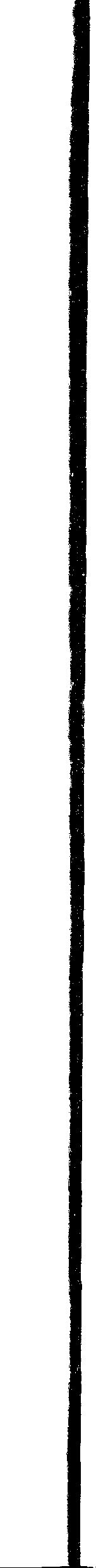 nood verkeerde: Heere, wij weten niet wat wij doen zullen, maar onze ogen zijn op U! 2 Kron. 20, 12.c. Wanneer vervolging, 'verdrukking of welke moeilijkheid ook, ons drukt, plegen wij ons veel in Gods Woord te oefenen, en Zijn beloften te onderzoeken en alle goed, dat Hij Zijn kinderen toezegde, Psalm 119, de gehele Psalm, Ps. 94, 19. Zo werd de psalmdichter zeer bewogen om de eigenschappen Gods goed te onderzoeken, toen hij in zware aanvechtingen verkeerde, Ps. 77, 7. Nu is dit zeker en gewis, dat geen pasgeboren kind dat gezond en fris is, zo goed groeit en zo door de gezonde moedermelk versterkt wordt, als ons geloof door de beloften Gods, in Zijn Woord geopenbaard. Dat is het eigen (= geschikte) voedsel voor het geloof. En daarom wordt Gods Woord ook „het Woord des geloofs" genoemd, Rom. 10, 8. Want elke schone en vertroostende spreuk uit de Heilige Schrift, die wij bij het onderzoek der Schriftuur tegenkomen, en vinden — en die op onze toestand past — is a.h.w. een brief uit de hemel, die ons van de Heere, de almachtige God wordt toegezonden, om ons in het geloof te versterken en te troosten. Zo wordt dan ook bij deze gelegenheid ons allerheiligste geloof zeer versterkt in de tijd der verdrukking. 2. Onze liefde wordt ook versterkt en aangevuurd door de werking van de H. Geest in de tijd der verdrukking. (Want alle wateren der verdrukking kunnen de liefde niet uitblussen, HO. 8, 7.) En dat ook vooral op drie manieren.a. Wanneer verdrukking, moeite en vervolging ons treffen, worden wij (gelijk de waarheid is) levendig gewaar, dat de Heere onze God toch onze beste Vriend is, ja dat Hij — wanneer alle andere dingen ons begeven — dan alleen ons bijstaat, Ps. 27, 10, en de sterkte en troost van ons hart is, Ps. 94, 19. Welnu, het is niet te zeggen, hoezeer het hart voor liefde wordt ingewonnen, wanneer ons  enig goed bewezen wordt, wanneer 't ons bang (te moede) is, en wanneer wij in enige bizondere nood verkeren. Dit deed David, bij zijn overdenking — hoe God hem in al zijn rondzwerven wegens Saul, had bijgestaan — aldus jegens zijn God losbreken: „Hartelijk lief heb Ik U, mijn Sterkte, HEERE mijn rotssteen," enz., Ps.12418, 2 vv. En dit wedervaart ons vooral zo, wanneer wij daarbij in ons lijden gaan denken aan het bittere lijden van Christus 1), en wij bedenken dat de Heere God, vanwege Zijn grote liefde jegens ons, Jhs. 3, 16, de Zoon Zijner liefde, Kol. 1, 13, niet gespaard heeft, opdat wij hier (op aarde) sterke vertroosting zouden ondervinden in alle moeilijkheden, en hiernamaals de eeuwige heerlijkheid. Wanneer dit goed bedacht en beoefend wordt, doet dit ons de Heere onze God heel erg lief krijgen, juist terwijl wij in lijden zijn. Want in ons lijden leren wij zeer gevoelig beseffen, hoeveel de Heere Christus voor ons leed, en bijgevolg, welk een grote liefde wij aan God en. Christus daarvoor schuldig zijn.b. Wanneer verdrukking, moeite en vervolging ons treffen, worden wij levendig gewaar, hoe het bij hen van binnen (gesteld) is die in moeite en verdriet verkeren. Daarom zegt de Heere: de vreemdelingen zult gijlieden niet onderdrukken. Want gij weet, hoe het de vreemdelingen te moede is, aangezien ook gij vreemdelingen waart in Egypteland, Ex. 23, 9. Welnu, deze bevinding vervult ons met medelijden en medegevoel jegens onze naaste, wanneer die ook in moeite verkeert; en leert ons ook in de dagen van onze voorspoed, (waarin onze liefde jegens onze naaste gemakkelijk pleegt te verkouden) de verdrukten zo te gedenken, alsof wijzelf ook in het lichaam verdrukt waren, Hb. 13. 3. En dit is iets, dat werkelijk 'n heel schone versterking der christelijke liefde betekent.c. Wanneer verdrukking, moeite en vervolging, ons treffen, plegen wij ook, (zoals wij al hoorden) ons meer en meer te oefenen in het Woord Gods. Maar nu is het Woord Gods ook het Woord der liefde. Elke uitspraak, elke spreuk der H. Schrift is a.h.w. een vonk der ware liefde en ademt de recht en ware christelijke liefde uit. Want de gehele wet wordt in dit énewoord ,,de liefde" samengevat, Rom. 13, 8, Gal. 5, 14. Hoe-meer wij ons dus oefenen in het onderzoek van Gods Woord,naar aanleiding, van onze verdrukkingen, des te meer wij ookin de liefde toenemen, vooral wanneer wij Gods Woord on-1) Vgl. W. Teellinck's „Ecce Homo, ofte Oogera-salve", dat handelt over Christus' lijden.125derzoeken met een hart, dat al vooruit bewerkt is tot de liefde jegens God en onze naaste, zoals uit de voorafgaande opmerkingen is gebleken, dat de verdrukkingen ons dat inscherpen. 3. Onze hoop wordt ook versterkt en aangewakkerd ten tijde van verdrukking. Want er is geen verdrukking zó scherp, dat ze de helm van de hope der zaligheid kan doorboren, waarmee de Heere Zijn godzaligen in de dag der verdrukking voorziet, 1 Thess. 5, 8. Nu, ook onze hoop wordt in de tijd der verdrukking driezins versterkt en aangewakkerd door de werking des H. Geestes.a. Wanneer de verdrukking, moeite en vervolging ons op aarde treffen, juist op de weg der godzaligheid, en aangezien wij de Heere onze God oprecht zoeken —, terwijl de wereldlingen intussen losbreken in alle (mogelijke) weelde en voorspoed —, dan leert de H. Geest, de Trooster, ons daaruit dadelijk te besluiten, dat er noodzakelijk een afrekening zal komen, hiernamaals in de andere wereld, „alzo het recht is bij God verdrukking te vergelden dengenen, die u verdrukken, en u, die verdrukt wordt, verkwikking met ons, in de openbaring van de Heere Jezus van de hemel", enz., 2 Thess. 1, 6 v. Wanneer dit nu zo verstaan wordt naar aanleiding van de verdrukking die de godzaligen hier lijden, sterkt dit hen geweldig veel in de hoop en verwachting van de heerlijke zaligheid, die ten laatsten dage zal geopenbaard worden, 1 P. 1, 5. Aangezien zij juist in hun verdrukking een sterk bewijs bezitten, dat Gods gerechtigheid zelf er thans op uit is, om hun hiernamaals de eeuwige zaligheid in Christus Jezus te beschikken, en zo wordt „de helm der zaligheid", Ef. 6, 17, welke de hoop is, ontzettend gesterkt.b. Wanneer verdrukking, moeite en vervolging de godzaligen treffen, ontvangen zij naar aanleiding daarvan veel ondervinding van Gods genadige trouw, van Gods hulp en bijstand, en van de oprechtheid van hun geloof en liefde. Nu, deze bevinding werkt hope, zoals de apostel verklaart, Rom. 5, 4. Want zoals David naar aanleiding van de bevinding van Gods hulp, die hij bij het overwinnen van de' eeuw en beer gesmaakt had, zichzelf sterkte in de vaste hoop, dat hij de onbesneden Filistijn ook o'verwinnen zou, 1 Samuël 17, 34 v., evenzo vergaat126het alle godzaligen krachtens hetgeen zij ondervinden naar aanleiding van hun verdrukking, nl. dat de Heere hen niet in nood verlaat, ja dat Hij hun menigmaal genadig was en veelszins hielp. Dan beginnen ook zij steeds meer en meer er vast op te hopen, dat de Heere God hen nog, steeds helpen zal, en eindelijk uit alle noden verlossen. Op deze grond bidt de psalmdichter: HEERE, Gij hebt U gewend van de hittigheid Uws toorn! Welk gevolg trekt de dichter hieruit? Breng ons weder, o God onzes heils!, en doe teniet Uw toornigheid over ons, Ps. 85, 2-5. Zo versterkt de ondervinding van Gods genade in onze verdrukking de christelijke hope en de verwachting van verdere genade, hulp en zegen; en dat op deze grond, dat de Heere God degenen, die Hij eens liefgehad heeft, liefheeft tot het einde, Jhs. 13, 1, Rom. 8, 38 v.c. Wanneer verdrukking, moeite of vervolging de godzaligen wedervaren, plegen zij ook heel ijverig Gods Woord te gaan lezen, (zoals hierboven al bewezen is). Maar nu is het Woord Gods ook daartoe gegeven — zoals de apostel ons betuigt —, opdat wij door lijdzaamheid en vertroosting der Schriften, hoop zouden hebben, Rom. 15, 4. Zo staat dit ook zeker en vast, dat het ganse Woord Gods vol is van heerlijke en voortreffelijke spreuken, die er allemaal krachtig aan meewerken, om de hope der godzaligheid te versterken. Want zo staat er onder duizend soortgelijke uitspraken: „Want de nooddruftige zal niet voor altoos vergeten worden, noch de verwachting, der ellendigen in eeuwigheid verloren zijn," Ps. 9, 19. Ja, het Woord Gods verwijst ons overal naar de Heere Jezus Christus, en komt overal op Christus uit, 2 Kor. 3, 16; op Christus — zeg ik — Die onze hope is, 1 Tim. 1, 1. En zo wordt ons de hope, welke is het anker onzer ziel, Heb. 6, 18-20 —, naarmate wij meer Gods Woord onderzoeken —, al meer en meer vastgelegd in Christus. En daarom, hoemeer de godzaligen zich in Gods Woord oefenen (hetgeen zij veel doen ter gelegenheid van hun verdrukking!), hoemeer zij ook gesterkt worden in de christelijke hoop.En zie, al deze vruchten en al deze schone voorrechten genieten de godzaligen krachtens hun verdrukkingen, ja, dat hebben wij onderzocht; en het is ,alzo met de verdrukkingen (gesteld).127Hoor het, en bemerk gij het voor u, Job 5, 27. Want daaruit blijkt toch immers tenvolle, dat — ook al zijn de dagen van druk droevige, donkere en onwelkome dagen —, zij niettemin de aller-vruchtbaarste en aller-profijtelijkste dagen van ons hele leven zijn. En dat worden wij goed gewaar, wanneer wij eens de dagen van ons leven nagaan en onze dagen van voorspoed gaan vergelijken met de dagen van onze verdrukking. Want dan worden wij dadelijk levendig gewaar, dat toch de dagen van onze verdrukking de dagen van ons meeste gewin waren, zodat wij met Salomo uit levendige bevinding, zeggen moeten: „Het treuren is beter dan het lachen; want door de droefheid des aangezicht& wordt het hart gebeterd," Pred.. 7, 3. Laat dan de duivel en de wereld zich tegen ons kanten,: in de uitkomst zal het blijken, dat — wanneer ze zullen menen dat ze ons heel veel kwaad en leed aangedaan hebben — ze dan echt alleen maar a.h.w. onze „schommelkoks" (om zo te zeggen) waren, die de vuilheid en roest der zonde bij ons wegschuurden en ons helderder lieten schijnen, als vaten ter ere, in het huis des Heeren. Hoe gaarne zullen wij dan ook niet vervolging lijden, (althans, wanneer de wil van God dat wil, 1 P. 3, 17) om der godzaligen wil, 2 Tim. 3, 12; aangezien die (vervolging, .n1.) overal zoveel vrucht voortbrengt.En wij hebben deze werkingen van Gods Geest in het hart der godzaligen ten tijde der aanvechtingen of der verdrukkingen zo in den brede behandeld, opdat de godzaligen zouden weten, dat — ook al zijn ze tot velerlei verdrukkingen geroepen — daartegenover de vertroostingen des Heeren weer vele zijn, 2 Kor. 1, 4. En wanneer zij bijgevolg bemerken, wat al goeds en troost de Heere voor hen klaar heeft (liggen), juist in de tijd van druk, dan moeten zij daarnaar streven en trachten, en niet gedogen, dat ze door des duivels listen en door hun eigen ongeloof en kleinmoedigheid of onkunde daarvan verstoten zouden worden. Dit zou anders heel gemakkelijk hun overkomen, die niet eens weten, welke hun privileges en voorrechten zijn, juist in tijden van druk, en wat de Heere zoal voor hen doen wil, juist wanneer Hij tegen hen schijnt te toornen en hen kastijdt. En ofschoon degenen die 't goed hebben en in weelde leven, geen enkele smaak in de stof van dit hoofdstuk zouden kun-128nen vinden, (bij wie het aan de rechte saus ontbreekt, om zulk een stof smakelijk te maken — en dat is de scherpe smaak der verdrukking!) en daarom gemakkelijk zouden kunnen menen, dat het al te breedvoerig is gesteld, toch vertrouwen wij er vast op, dat zij die in het heden verdrukt worden, (en voor hen is het eigenlijk geschreven!) zich ook de stof van dit hoofdstuk — al viel het wat lang uit! — zullen laten wèl-gevallen en het niet korter wensen, wanneer zij zullen merken, dat ieder onderdeel hun nieuwe aanleiding schenkt, om hun verdrukking goed te benutten.Hfdst. 27: De overwinning, die het rijk der genade zal krijgen over het rijk der duisternis.Zie dan, dit is de aard van het Koninkrijk der genade, dat zich kant tegen het rijk der duisternis. En uit deze behandeling kan echt duidelijk worden, dat — zoals Elisa tot zijn knecht sprak —: Die bij de godzaligen is, is meer dan die bij de wereldlingen zijn, 2 Kon. 6, 16; en dat stellig hij die 't maar van harte met God houdt, de overwinning, behalen zal, en als Juda nog heersen met God en met de rechte heilige dienst Gods, Hos. 12, 1. Reden waarom de apostel Johannes ook zo met nadruk verklaart, dat Die met ons is, sterker is dan die yin de wereld is, 1 Jhs. 4, 4; en dat terecht. Want wat voorwaar!, betekent toch 1. de snode duivel vergeleken bij de H. Geest van God; wat betekent 2. de verdoemelijke wereld bij Gods heilige gemeente, en wat betekent 3. de oude mens vergeleken bij het nieuwe kreatuur? Wie alleen maar de partijen hoort noemen, kan er dadelijk stellig uit besluiten, aan welke kant de victorie zijn zal. Zo is het ook het zékere lot van het rijk der duisternis, dat het omver moet, evenals de overste ervan de kop reeds vertreden is. Welzalig zijn daarom ook allen, die het houden met de meest recht-hebbende partij, waar dan ook de stellige overwinning zijn zal, en de eeuwige glorie en heerlijkheid ná de overwinning, Ps. 110.Hierop moeten ook zij letten, die zelfs niet het christelijke leven en de beoefening der ware godzaligheid willen beginnen,129omdat ze zichzelf verbeelden, dat het hun onmogelijk is, om een waar-vroom christelijk leven te leiden, en klagen over hun verdorven vlees, over de boosheid van de wereld en de arglistigheid van de duivel. En alsof daartegen geen hulp of bijstand te verkrijgen zou zijn bij de Heere onze God en in' het Koninkrijk Zijner genade, laten zij het daarbij en liggen met de luie Issaschar neder tussen de pakken, Gen. 49, 14, zonder zich ook maar te verkloeken tot de ware godzaligheid. Hun verdoemenis zal zeker des te zwaarder zijn, aangezien ze mochten horen, dat er toch 'n geheel Koninkrijk der genade door God opgericht was, om hen tegen de duivel, de wereld en hun eigen vlees te helpen, en dat zij zich toch niet daaronder hebben willen stellen, waar zij gesterkt en behouden hadden kunnen worden.In ieder geval: laat allen, die nu oprecht bedoelen om de praktijk der ware godzaligheid tot hun voornaamste bezigheid te maken, moed grijpen, en in de wetenschap hoeveel en -groot hun hulp is, zich vroom kwijten in het gezegende werk, dat ze begonnen en steeds meer en meer proberen, deze helpende macht aan hun zijde te krijgen, opdat ze mochten uitgaan met Hem, Die op het witte paard zat, overwinnende en opdat Hij overwinne, Opb. 6, 2.BOEK IV.Het rechte gebruik van hetbehandelde, en met name, dat wijons het rechte levensdoelmoeten voorstellen,om godzalig te kunnen leven.130Illdst. 28. Drie dingen heeft men in het algemeen te beoefenen, om de macht van het rijk der duisternis te weerstaan en om 't Koninkrijk der genade aan z'n zijde te krijgen.Na aldus verstaan te hebben, welke het karakter van het rijk der duisternis, alsook dat van het Koninkrijk der genade is — op wier beider aard goed gelet dient te worden om de praktijk der ware godzaligheid goed te bevorderen —, volgt nu in de derde plaats, dat wij ook nagaan, hoe wij ons verder hebben te gedragen, opdat wij het rijk der duisternis al meer en meer afbreuk zouden doen, en daarentegen het Koninkrijk der genade al meer en meer bij onszelf opgericht krijgen, tot uitwerking van de ware godzaligheid.Indien ergens, dan moet op dit punt een grondig beleid in acht genomen! Want de zaken zijn van groot gewicht en raken — zoals men zegt — de kroon van de twee allersterkste rijken van de gehele wereld. Velen letten hier niet op. Omdat deze beide rijken echt geestelijk zijn en met het lichamelijk oog zo niet gezien worden. Daarom gaan zij met deze dingen ook oppervlakkig om en maken daarom ook heel weinig werk van de praktijk der godzaligheid, die immers niet goed uitgewerkt kan worden, indien men geen goede nota neemt 1. van het rijk der duisternis, 2. van :het Koninkrijk der genade, en 3. van een goed inzicht met betrekking tot beide.Daarvoor zijn nu ook wel inzonderheid drie dingen zeer dienstig, ja hoogst nodig, nl. deze: allereerst, dat men zich heel goed en gedegen het rechte doel van zijn leven voor ogen stelt. Ten tweede, dat men alle juiste middelen van Godswege, om dat rechte doel goed te treffen, ter hand neemt. Ten derde, dat men zich inzake het benutten en toepassen van die van God gegeven middelen om genoemd doel te bereiken, heel goed gedrage. We zullen van dit alles in de drie volgende Boeken nader spreken, en wat het le punt betreft, in dit Boek (Boek IV dus).133Hfdst. 29. Over het rechte doel en oogmerk van ons leven — dat drieërlei is — in het algemeen.Eerst en voor alles is 't nodig, opdat de christen, (die nu onderscheiden kennis genomen heeft van het rijk der duisternis en der genade) de ware godzaligheid goed uitwerkt. ., dat hij zich heel goed het rechte doel van zijn leven indenkt, waartoe hij al zijn doen en laten en bedrijf moet verrichten, en welke hij tot zijn voornaamste bezigheid moet maken; om daarnaar al zijn dingen — van welke aard die ook zouden mogen zijn — te voegen en te richten; zodat hij om geen enkele reden zich van zijn rechte voorgenomen doel wil laten afleiden. Men moet ook terdege overwegen, wat men in de loop van zijn leven voor heeft (te doen), en wat men wil bereiken, en er wèl op toezien, dat men zich niet een verkeerd levensdoel voorstelt. Want 't is daarmee zo gesteld, dat hetgeen men vooral voorheeft, dat altijd het allermeest nagestreefd zal worden. Bedoelen we rijk en machtig in deze wereld te worden, dan zal al ons vermogen zich daarop toeleggen; hebben wij soms iets anders als doel, dan zullen wij het daarvoor besteden. Daarom is het hoogst nodig, dat men zich het rechte levensdoel goed voorstelt, om de ware godzaligheid gedegen te kunnen uitwerken. Want anders vergaat het ons als de schutters, die geen bepaald, vast en zeker doel (-„wit") hebben om op te schieten, en daarom alleen maar de lucht raken, zonder enig resultaat. Zo zou het ook ons vergaan.Het is ook zeker en gewis, dat vele mensen, die zich ook al bezighouden met de praktijk der godzaligheid, het er daarbij echter slecht afbrengen — omdat zij niet goed bedenken om zichzelf het juiste doel en oogmerk van hun leven voor te stellen, maar er, 'luk-raak, wat op los leven. Zij hebben alleen maar 'n goed voornemen om wèl te doen, en kijken niet verder. Daarom blijken ze ook zeer onstandvastig op de weg, der godzaligheid: nu eens eraf, dan weer erop! De apostel Paulus wilde dat niet. Hij wilde niet lopen op het onzekere, noch kampen, als de lucht slaande, 1 Kor. 9, 26, maar vergetende hetgeen achter hem was, strekte hij zich naar hetgeen voor hem lag, en zo jaagde hij naar het voorgestelde doel, tot deprijs van Gods hemelse roeping in Christus Jezus, Fil. 3, 13 v. Daarom zullen wij op deze drie vragen iets nader letten: 1. Welke de eigenschap is van ons juiste levensdoel; 2. welke de aard van de christen is, zoals die zich met z'n juiste levensdoel heeft bezig te houden; 3. welke de listigheid van het rijk der duisternis is, om het juiste doel van ons leven voor ons verborgen te houden. We zullen eerst over het eerste (punt) spreken.Dienaangaande moeten wij weten, dat de wereldlingen zich met veel dingen bemoeien, maar één ding is nodig. Want ons juiste levensdoel is dit, dat wij alle dingen doen: le. ter ere Gods, 2e . tot bevordering van onze eigen ziele-zaligheid, en 3e. om anderen voor de zaligheid te winnen. Zoals de apostel ons dat aanwijst in 1 Kor. 10, 31-33: „Hetzij dan dat gijlieden eet of drinkt, of iets anders doet, doet het alles ter ere Gods. Weest zonder aanstoot te geven, en de Joden, en de Grieken, en der Gemeente Gods," enz.Nu is de ere Gods het voornaamste doel van ons leven. Daartoe zijn wij geschapen en herschapen, Jes. 43, 7 en 21. Dit kunnen wij ook niet bevorderen dan door te trachten Gods raad en Woord op te volgen, Jer. 23, 22, om vele zielen te winnen, en zo ook bijgevolg onze eigen ziele-zaligheid te bevorderen. Want in Zijn genade heeft de Heere deze dingen zo verbonden, dat wij Gods eer niet van harte kunnen zoeken — door het onderhouden van Zijn geboden —, of onze naaste wordt daardoor ook gesticht en onze eigen ziele-zaligheid vloeit daar ook vanzelf uit (voort). Aangezien dan de zaken zo liggen, zullen wij nog in het kort aanwijzen, waarin de juiste verbreiding van Gods eer en de juiste bevordering van de zaligheid van onszelf en van onze naaste ligt.Hfdst. 30. Het eerste en voornaamste doel van ons leven: de verbreiding van Gods eer.Dat de ere Gods het voornaamste doel van ons leven is, geven alle christenen toe. Daarom spreekt David ook: „Ik zal de HEE- RE prijzen in mijn leven; ik zal mijn God psalmzingen, terwijl134135ik nog ben," Ps. 146, 2. Wat is er ook billijker, dan dat de Heere God Die ons schiep en formeerde, door ons geëerd en geprezen wordt? Maar iedereen weet niet goed, hee de Heere door ons geëerd moet worden. Daarvan moeten wij nu in het algemeen weten, dat de verbreiding van Gods eer eigenlijk bestaat in het naleven van Zijn geboden, door de betoning van de ware godzaligheid, zoals wij al kort in het le Boek verklaarden. Maar om hier nog een enkel woord in het bizonder daarvan te zeggen, in het belang van de eenvoudigen, moeten wij weten dat Gods eer door ons, christenen, wel inzonderheid op drie manieren verbreid wordt.I. Wij verbreiden de eer van God, wanneer wij een heilige en vrijmoedige belijdenis afleggen van Zijn heilige Naam en waarheid, zoals de apostel Petrus dat leert, 1, P. 3, 15. Hierin hebben de heilige martelaren Gods uitgeblonken, die hun leven niet liefgehad hebben tot de dood, Opb. 12, 11, maar hebben zelfs met levensgevaar, ja met stellige zekerheid van de dood, de heilige Naam Gods en Zijn heilige waarheid beleden, wanneer dat nodig was. Zie Daniël 3.Hierin schieten alle Libertijnen, vrijgeesten en dergelijke huichelaars tekort, die, naar zij beweren, de Heere hun God alleen maar met het hart en de geest dienen. En wat ons betreft, die nu zulke gemakkelijke tijden beleven, dat wij niet ten bloede. toe te strijden hebben voor de waarheid, Hb. 12, 3, en niet (zoals vroeger, ook in onze landen, placht te gebeuren) dagelijks om wille van de waarheid geroepen worden als schapen ter slachting, Ps. 44, 23: wij moeten hierin vooral de ere Gods trachten te verbreiden, dat wij er ons aan gewennen om Zijn Naam — bij allerlei gelegenheden — veel te loven, te prijzen en groot te maken voor alle weldaden en alle heerlijke werkingen, die Hij dagelijks voor ons doet; ook, dat wij Zijn heilige instellingen en ordinantiën en wetten hoog verheffen, verdedigen en voorstaan bij alle maaltijden, vergaderingen en overal, waar er aanleiding toe is, om Gods Naam groot te maken; en dat wij dit ook nastreven, wanneer er overigens niet veel dank, ja veeleer ondank mee te behalen is, Ps. 119, 46-48.II. Ten tweede verbreiden wij Gods eer, wanneer wij — volgens onze heilige belijdenis — altijd onszelf bereid en vaardig136 tonen, om bovenal het werk en de dienst van God te doen en te betrachten, en voor heel de wereld te laten zien, dat wij diegenen zijn, die eerst en voor alles Gods Koninkrijk zoeken, Mt. 6, 33, en Zijn dienst tot ons voornaamste werk maken, door altoos de plichten van de le Tafel (der Wet) te betrachten, nl. de geheel geestelijke (plichten), die in eigenlijke zin Gods Majesteit aangaan, zoals: Zijn liefde, vreze, lof — boven alle andere plichten; en dat wij proberen om ook altijd alles voor Zijn dienst gereed en klaar te hebben, wat we zijn en alles wat we hebben: ons verstand, flinkheid, kracht, schoonheid, onze ogen, oren, mond, tong, handen, voeten, zintuigen en leden, ons gezag, rijkdom, inkomsten; ja, al wat dienen kan, om dat, dat Mles steeds tot de dienst van God gereed te houden op elk uur, elke dag, maand en jaar; dat is: na langdurige of korte waarschuwingen, Opb. 9, 15. Zodat, wanneer des Heeren Woord, dat ons als onze vuur- en wolk-kolom is, Num. 9, 17 v., zegt: gaat!, wij dan ook gaan; komt! wij dan komen; houdt u stil!, wij dan ook stilstaan; en dat wij dit niet alleen dan doen, wanneer het ons zo eens uitkomt om het werk Gods te doen, of wanneer wij volop redenen (aanwezig) zien om het te doen, maar ook wanneer het ons — naar onze vleselijke toestand bezien — zeer slecht gelegen komt; ja, wanneer wij ook — naar ons natuurlijk verstand gerekend — geen enkele aanleiding opmerken, waarom wij het doen zouden, ja wellicht veel redenen tot het tegendeel menen te zien, waarom het meer geraden zou zijn, om het niet te doen.. , dat wij het dan tèch doen, ook zelfs wanneer het ons voorkomt pijnlijk, schadelijk en schandelijk te zijn; nl. uitsluitend daarom, dat God het van ons vraagt, zodat wij Gods loutere Woord en wil voor laten gaan, meer dan alle redenen en inzicht, door smet Petrus te zoggen:,,Heere, op Uw Woord zal ik mijn net uitwerpen," Luk. 5, 5.Zie, wie zich zo pogen te gedragen, die zijn het, die de ere Gods verbreiden.III. Ten derde verbreiden wij de ere Gods, wanneer wij in al het genoemde de heerlijke glans proberen en trachten uit te drukken van al die geestelijke gaven, die God door Zijn genade in ons legde, 1 P. 2, 9. Namelijk, dat wij alle dingen die wij nu vol wijsheid ter hand nemen — hetzij geestelijke, hetzij tijdelijke137dingen! — ze met zulk 'n zedigheid, stemmigheid, soberheid en met zulk 'n betoning van geestelijke gaven trachten te doen, dat de vreze Gods ons a.h.w. uit de ogen mocht stralen, (zoals men wel zegt), en dat ook iedereen zou merken, in welk een grote en hoge waardering en achting de Heere God bij ons is, opdat alzo zelfs de wereld gedwongen zou worden te bekennen, dat de Heere God in ons midden is, 1 Kor. 14, 25, ja dat de Heere, de almachtige God stellig krachtig in ons hart werkt.Zie, wanneer wij ons zo gedragen, dan verbreiden wij Gods eer. Dan laten wij, zoals Christus beveelt Mt. 5, 16, ons licht schijnen voor de wereld, tot grootmaking van onze God. Want dan zijn wij als doorschijnende lantaarnen, (vol van een hemels licht), in wie het leven van Christus geopenbaard. werd, 2 Kor. 4, 10 v., en door wie de heerlijkheid en voortreffelijkheid van het christelijke leven zich vertoont en straalt. En zo wordt dan ook door dit zedige gedrag en betoning van geestelijke gaven de Heere onze God, Die overigens een verborgen God is, Jes. 45, 15, in ons geopenbaard. Ja, wij bewerken dan, dat de Heere onze God, Die in de wereld anders niet gezien wordt, bij allen die ons kennen en onze geestelijke wandel zien, bekend wordt; zodat de wereld zelf kennis van Hem moet nemen, en ontdekken dat er toch wel 'n Oppermacht is, Die ons (overigens ook erg broze en gebrekkige mensen!) alzo in Zijn vreze doet wandelen, onszelf verloochenen en ons naar Zijn heilige zin en wil schikken, zelfs tégen onze natuurlijke wil, drift en genegenheid in. En zo wordt dan ook door deze (mensen) de Heere onze God op het hoogst verheerlijkt en grootgemaakt.Hfdst. 31: Ons tweede levensdoel, nl. de bevordering van onze eigen zielezaligheid.Wat de zaligheid van onze ziel betreft, dat is immers ook 'n zéker en voortreffelijk doel van ons leven! Wij geven allen toe, dat de ziel het voornaamste deel van de mens is, ja dat in onze ziel vooral het beeld Gods te vinden is. Dragen wij dan in ons leven zorg voor onze handen en voeten, voor onze ogen en oren,dat die ongeschonden blijven, ja dat ze in goede welstand gebracht en gehouden worden,.. dan moet dat toch zeker nog veel meer gelden voor onze ziel, die duizendmaal meer waard is, dan al onze uitwendige leden. Daarom raadt ons de Heere Jezus Christus Zelf, (Die 't best de waarde der dingen kent!), dat wij bereid moeten zijn om onze ogen uit te graven en onze handen en voeten af te kappen, opdat onze ziel behouden wordt, Mt. 5, 29 v. En Hij verzekert ons, dat de grootste winst van heel de wereld niet kan opwegen tegen de geringste schade, die wij onze ziel aandoen, Mt. 16, 26. Zo is dus dat éne ding bovenal nodig, nl. dat wij onzer ziele-zaligheid in dit leven zoeken, ja, dat wij de zaligheid onzer ziel ons ten doel stellen, waarnaar wij bij al ons doen en laten, moeten streven. Daarom warden we ook vermaand, om onze zaligheid in dit leven uit te werken met vreze en beven, Fil. 2, 12.Behalve nu, dat onze zaligheid door de beoefenaars van de godzaligheid bevorderd wordt — zoals dat in Boek I aangetoond werd —, evenals door alles, waardoor wij de ere Gods verbreiden, (waarvan in het vorige Hfd.st. gesproken is), moeten de eenvoudigen verder nog weten, dat onzer ziele zaligheid vooral op drie manieren bevorderd wordt.I. Wij bevorderen de zaligheid van onze ziel enorm, wanneer wij ons ware christengeloof in ons meer en meer aanwakkeren en versterken, Judas : 20. Kijk, wij moeten door 't geloof het christelijke leven leiden, waardoor wij onzer ziele zaligheid uitwerken, Hb. 10, 39; zonder geloof is het onmogelijk Code te behagen, 'Hb. 11, 6. Maar wie werkelijk in de Heere Christus gelooft, heeft reeds het eeuwige leven, Jhs. 3, 16. Want zo iemand wordt door dat zijn christelijke geloof bekeerd tot de Herder en Opziener zijner ziel, 1 P. 2, 23, Die immers op Zich nam, erop te zullen letten, dat niet één ,derg:enen die door het ware geloof tot Hem komen, verloren gaat, Jhs. 6, 39. Daarom wordt ook met nadruk verklaard, dat het einde van ons geloof juist de zaligheid onzer ziel is, 1 P. 1, 9.Zie dpu, zo staat het daarmee: wie zijn ziele-zaligheid bevorderen wil, moet tot in de wortel van het christelijke leven — welke (wortel) het ware geloof is! — opletten. Want naarmate ons geloof wel gekoesterd en gadegeslagen wordt, dat het138139groeit en toeneemt, naar die mate waakt al meer en meer ook het ware christelijke leven in ons op, en naar die mate wordt dan ook al meer en meer onze zaligheid bevorderd en worden wij ook al meer en meer — tot onze grote troost en vreugde — daarvan verzekerd. Leest U Hebreën 11 in z'n geheel!II. Wij bevorderen onzer zielezaligheid, wanneer wij onze ziel naar Petrus' raad, de getrouwe Schepper bevelen met wèldoen, 1 P. 4, 19. Zie, wanneer wij iets kwaads gaan doen, wijken wij af van de wegen des Heeren, die de wegen der zaligheid zijn. Dan begeven wij ons buiten de bescherming van de Allerhoogste. Dan komen wij onder de Vleugelen van de Almachtige vandaan, en begeven ons onder de vlucht van de helse gier: de duivel, die in de lucht zweeft en op onze ziel loert, Ps. 91, 1 enz. Zo brengen wij onze ziel dan ook in duizend gevaren om verloren te gaan, voorzoveel ons betreft. Maar wanneer wij ons in wèldoen oefenen, houden wij ons op de wegen Gods, welke de wegen der zaligheid zijn. Dan blijven wij schuilen onder de vleugelen van de Almachtige. Dan krijgen wij een vrijgeleide Van heilige engelen op onze weg. Ps. 91, 11. Dan worden wij ook in alle opzichten wél-bewaard tegen de vurige pijlen van satan, en tegen alles, dat onze ziel bestrijdt, of onze ziel zou kunnen schade doen.Daarom zullen ook allen die hun zielezaligheid willen bevorderen, hierop acht geven en zich hierin oefenen, dat zij een onergerlijk geweten bewaren voor God en de mensen, ja, dat zij het verkeerde vermijden en het goede betrachten. En dan zullen zij zeker wonen. Want, zo staat er in 1 P. 3, 10-13, want wie het leven wil liefhebben, en goede dagen zien, die stille zijn tong van het kwaad, en zijn lippen, dat zij geen bedrog spreken; die wijke af van het kwade, en doe het goede; die zoeke vrede en jage die na. Want de ogen des Heeren zijn over de rechtvaardigen, en Zijn oren tot hun gebed; maar het aangezicht des Heeren is tegen degenen, die kwaad doen. En wie is het, die u kwaad doen zal, indien gij navolgers zijt van het goede?III. Wij bevorderen onze zielezaligheid, heel erg, wanneer wij erop letten, dat wij van tijd tot tijd al meer en meer wassen en toenemen in de genade en in de kennis van onze Heere en140Zaligmaker Jezus Christus, 2 P. 3, 18. Dit behoedt ons ervoor, om van onze vastigheid niet af te vallen, vers 17. En ook wanneer wij zó oprecht pogen en trachten ons talent goed te gebruiken, en de gaven die de Heere God ons reeds schonk, goed te besteden, dan bewijzen wij onszelf juist met die daad, dat wij trouwe dienstknechten van onze Heere Jezus Christus zijn, en bijgevolg staat Christus' belofte vast aan onze zijde, dat wij nl. getrouw geweest zijnde in het kleine, over meer gesteld zullen worden, Luk. 19, 17. Zo staat dit dan ook vast, dat naarmate wij in genade en in, geestelijke gaven groeien, wij naar die mate onze zaligheid vaster maken tot onze eeuwige troost. Want zo wordt ons, (zoals de apostel Petrus met nadruk verzekert, 2 P. 1, 10 v.) rijkelijk toegevoegd de ingang in het eeuwig Koninkrijk van onze Heere en Zaligmaker, Jezus Christus.Denkt er dus aan: hoe meer ge groeit en toeneemt in geestelijke gaven, hoe meer ge uwer ziele zaligheid verzekert. Beoefent het dan ook bijgevolg, opdat ge het juiste doel van uw leven moogt bereiken en verkrijgen.Hfdst. 32. Het derde doel van ons leven: de bevordering van onzes naasten zaligheid.Wat betreft het winnen van de ziel van anderen, waardoor Gods Kerk gesticht wordt, ook dat is immers een stellig en zeer voortreffelijk levensdoel. De apostel ijverde hiervoor zo vurig, dat hij alles wilde zijn — wat dan ook! — om enigen te winnen. Hij keerde en wendde zich in alle mogelijke vormen en bochten, en zocht allen in alle opzichten te behagen, en zocht daarbij niet z'n eigen belang, maar het voordeel van velen, opdat zij zalig zouden warden, 1 Kor. 10, 33. Hoort maar, wat hij van zichzelf dienaangaande nader verklaart in 1 Kor. 9, 1922: „Want daar ik van allen vrij was, heb ik mijzelven allen dienstbaar gemaakt, opdat ik er meer zou winnen. En ik ben de Joden geworden als een Jood, opdat ik de Joden, winnen zou; degenen, die onder de wet zijn, ben ik geworden als onder de wet zijnde, opdat ik degenen, die onder de wet zijn,141winnen zou. Degenen, die zonder de wet zijn, ben ik geworden als zonder de wet zijnde (Code nochtans zijnde niet zonder de wet, maar voor Christus onder de wet), opdat ik degenen, die zonder de wet zijn, winnen zou. Ik ben de zwakken geworden als een zwakke, opdat ik de zwakken winnen zou; allen ben ik alles geworden, opdat ik immers enigen behouden zou." Daarom zegt de H. Schrift ook, dat wie zielen wint, wijs is. Zo weten wij toch ook allen heel goed, dat het doel, waartoe de Heere Jezus Christus in het vlees kwam, Hij de vervloekte dood des kruises leed, ja, waarom Hij al het lijden, dat Hem overkwam, onderging, nl. dat Hij dat — ja, dat alles! — onderging en verdroeg, opdat Hij de zielen zou winnen en zalig maken, hetgeen verloren was, Jes. 53, 11, Mt. 18, 11. Maar nu moeten wij evenzo in de voetstappen van Christus wandelen en onder Zijn leiding en door Hem ook zielen trachten te winnen, wanneer wij er de gelegenheid voor vinden, 1 Tim. 4, 16.Hiertoe moeten wij dan nog nader weten, dat — behalve dat de zielezaligheid van onze naaste door ons bevorderd wordt, wanneer wij de godzaligheid voor ons persoonlijk beoefenen, (zoals dat in Boek I beschreven is), alsook wanneer wij steeds Gods eer en onze zaligheid zoeken te bevorderen, (zoals dat in de twee voorafgaande hoofdstukken uiteengezet werd) — deze nog inzonderheid op drie manieren door ons bevorderd wordt.1. Wij bevorderen de zaligheid van onze naaste, wanneer wij ons zeer nauwkeurig en voorzichtig ervoor wachten, om ook maar enige ergernis, aanstoot, of schandaal te geven aan wie „binnen" of „buiten" (de gemeente) zijn. Dit was Paulus' vermaan aan alle christenen, 1 Kor. 10, 32 v. Dit was zijn levenspraktijk onder hen, Hand. 24, 16, en zijn wens voor alle christenen, Fil. 1, 10. Er is ook ternauwernood iets (te noemen), dat de zaligheid van vele mensen meer belemmert, dan wanneer zij die zich voor ware gereformeerde christenen uitgeven, een ergerlijk en aanstotelijk leven leiden. Waar dat te bespeuren is, worden dadelijk niet alleen alle vromen bedroefd, alle zwakken geschud en aan het wankelen gebracht, maar ook alle wereldlingen worden dan zeer versterkt in hun wereldse leven, in hun zorgeloosheid, in hun lauwheid, ja in alles wat verdoemelijk is. Daarom getuigt de apostel van zulke mensen — ja, getuigt hij het ernstig en getuigt hij het wenend, dat dezulken vijanden van het kruis van Christus zijn, Fil. 3, 18, hoezeer zij dan ook de Naam van Christus zouden belijden en zich daarin beroemen. De apostel verstond het ook zó, dat alleen al het ontijdig eten van deze of gene spijs, (ook al is die overigens 'n christen geoorloofd!) niet anders is, dan de ziel, voor welke Christus gestorven is, met de spijs te verderven, Rom. 14, 15. En hij neemt daarom van zijn kant de zaak zo hoog op, dat hij liever in eeuwigheid geen vlees zal eten, opdat ik mijn broeder niet erge, 1 Kor. 8, 13. Veeleer zou hij dan immers zich willen wachten voor zulke ergerlijke zonden en aanstoot, die 't een christen nooit en te nimmer vrij staat te doen. Want hij wist terdege goed, dat zij die zich voor ware christenen uitgeven, als een licht op de berg gesteld zijn, Mt. 5, 14, ja als een baken in zee, die — ingeval ze de scheepslieden 'n verkeerde richting aanwijst — noodwendig velen moet misleiden en tot schipbreuk brengen. En daarom spreekt ook de Heere Christus 'n zeer schrikkelijk oordeel 1) over dezulken uit, en verklaart Hij dat het beter zou zijn voor hen, die stenen des aanstoots in Gods Kerk bevonden worden — waarover de zwakken en onvoorzichtigen gemakkelijk vallen — dat hun een zware molensteen om de hals gehangen was, en zij in de diepte der zee geworpen waren, Luk. 17, 1 v.Daarom moet een ieder zich hiervoor zorgvuldig uit alle macht wachten, en erop letten, dat hij de verschillende dingen zou onderkennen en alzo oprecht en zonder aanstoot zou zijn tot de dag van Jezus Christus, Fil. 1, 10. Hij moet zich ook inspannen om alle stenen des aanstoots, (naar het bevel van God, in een soortgelijke omstandigheid, Jes. 57, 14), zoveel het hem mogelijk is, uit het midden van Gods volk te helpen weren, indien het hem tenminste ménens is, zielen te winnen, en ook zijn naaste bij de zaligheid te helpen. Want wanneer men dit voorkomt, is er veel gewonnen. Wanneer eenmaal de stenen des aanstoots uit de weg geruimd zijn, zal iedereen beter de1) Letted.: „wee".142143loopbaan lopen, die hem tot de zaligheid van z'n ziel is voorgesteld.II. Wij bevorderen de zaligheid van onze medemens, wanneer wij er ons niet slechts voor wachten, om zelf ergernis of aanstoot te geven, maar integendeel met een goed en vroom voorbeeld in alle opzichten onze naaste goed voorgaan, zodat wij met Paulus kunnen zeggen: Weest mijn navolgers, gelijkerwijs ook ik van Christus, 1 Kor. 11, 1 en 2 Tim. 3, 10. Zie, met de mensen die nog gewonnen moeten worden of die nog erg zwak zijn, is het in dit opzicht (gesteld), als met de schapen: ze worden veel beter door voorbeelden dan door regels geleid, (veel beter) door iemand die ze goed voorgaat, dan door iets anders, dat men daarvoor doen kan. Daarom sloeg de apostel Petrus het goede voorbeeld zo hoog aan, dat — naar hij vertrouwde — mannen die om 't Woord niets gaven, door de goede wandel en 't goede voorbeeld van hun vrouwen, voor het christelijk geloof gewonnen zouden worden, om ook eens op dat Woord acht te slaan, en zó, door het te betrachten, tot het geloof komen. Zo staat dit dus vast en zeker, dat er voor hen die 't ware geloof belijden, geen geschikter middel bestaat, (om anderen die nog op een bepaald punt dwalen, terecht te helpen), dan wanneer men hun in een godzalige wandel goed voorgaat. Want het gebeurt vaak, dat de ware leer door allerlei laster bij velen verdacht en gehaat gemaakt wordt, zodat zij het ook gemakkelijk aandurVen, die — ongehoord! — te veroordelen. Hiervoor nu bestaat er geen beter remedie dan de godzalige wandel der belijders van het ware geloof. Want zo gaat het daarbij toe: de eenvoudigen die nog geen kennis hebben aan enige leer, letten niet in de eerste plaats', op die leer, maar op het leven van hen, die deze of gene leer aanhangen; en zij kunnen zich maar heel slecht indenken dat zo'n leer goed zou zijn, waarvan de belijders niet deugen. En daarom spreekt de apostel Petrus de ware christenen als volgt aan, 1 P, 2, 11 v.: „Geliefden, ik vermaan u als inwoners en vreemdelingen, dat gij u onthoudt van de vleselijke begeerlijkheden, welke krijg voeren tegen de ziel; en houdt uw wandel eerlijk onder de heidenen; opdat in hetgeen zij kwalijk van u spreken, als van kwaaddoeners, zij uit de goede werken, die144zij in u zien, God verheerlijken mogen in de dag der bezoeking."III. Wij bevorderen ook de zaligheid van onze naaste, wanneer wij ook bij onze goede wandel een goede samenspreking voegen uit het Woord des Heeren, overeenkomstig de gesteldheid van die naaste. Zie, het Woord Gods is het zaad der godzaligheid, Luk. 8, en bijgevolg ook machtig om onze ziel zalig, te maken, Jak. 1, 22. Dus moeten wij dat dan ook ter hand nemen en daarmee te werk gaan, bedoelen wij (althans) onze naaste nog eens te stichten en voor de zaligheid in te winnen. Ga maar eens na, waaiinee immers wereldlingen elkaar winnen voor een wereldse zaak en allerlei vleselijk gedoe! Is het niet door middel van onderlinge gesprekken en opwekking, die zij elkaar geven? Zegt ook de apostel niet, dat boze samensprekingen goede zeden bederven?, 1 Kor. 15, 33. En mogen ook wij niet anderzijds zeggen, dat goede gesprekken verkeerde zeden verbeteren? Want is het niet zó, dat — zoals de listige satan door z'n giftige aanspraak Eva verleidde, Gen. 3 —, zo ook door heilige aanspraak de kinderen Gods er velen gewonnen hebben voor het ware geloof en de betering des levens? Zie 1 Thess. 5, 14. Dit moet dus ook in alle bewogenheid betracht worden. En we moeten proberen om, naar de vermaning van de apostel, elkaar aan te zien tot 'ontsteking der liefde en der goede werken, Hb. 10, 24, ja elkaar te stichten in ons allerheiligst geloof, Judas : 20. Namelijk door de ongeregelden te vermanen, de kleinmoedigen te vertroosten, de onwetenden te onderwijzen en overal te laten zien, dat onze tong 'n boom des levens is. Zal de tong van een hond heilzaam blijken? En zal niet nog veel meer de tong van een christen die goede eigenschap bezitten? Laat het dan betracht warden! En zo zullen er vele zielen gewonnen kunnen worden, voornamelijk wanneer de heilige aanspraak geschiedt door mensen, die ook de heilige wandel in acht nemen, zoals al verklaard werd. Want het is heus niet onverschillig, wie een heilige aanspraak houdt: of liet iemand is, die ook heilig leeft, ja dan neen. Maar zoals dezelfde pijl en boog — al naar ze gehanteerd worden door een sterke of zwakke band! — meer of minder krachtig (doel-) treft ten aanzien van hetgeen, waarop geschoten wordt: zo ookI 15hier. Stichtelijke woorden die voortkomen van een onstichtelijk persoon, hebben niet veel uitwerking. Maar stichtelijke woorden, gesproken door stichtelijk(-levend)e personen, zijn als pijlen van een geweldige, als nagels en spiesen, die de meester der verzamelingen leert, Pred. 12, 11, om de godzaligheid alleszins in het hart van de mensen te doen beklijven.En kijk, zoveel wat het rechte doel van ons leven betreft, dat wij dan pas goed betrachten, wanneer wij genoemde drie dingen terdege behartigen, en zoeken te bevorderen. Nu volgt, in de tweede plaats, dat wij over de bizondere gesteldheid van de ware christenen spreken, zoals zij zich met dit rechte levensdoel moeten bezighouden.Hfdst. 33: Over de bizondere eigenschappen van de ware christenen: le, dat ze kinderkens zijn in Christus.De gesteldheid der ware kinderen, die zich met het rechte doel van het christelijke leven bezig houden, is drieledig. Want ze zijn .of kinderkens in het geestelijke leven, 'Of vaders, óf jongelingen, zoals de apostel ons dat aanduidt, 1 Jhs. 2, 12-14. Daarom zullen wij ook hun bizondere gesteldheid — zoals die betrekking heeft op het betrachten van het rechte levens-- doel — wat nader gaan uiteenzetten, en verklaren hoe zij daartegenover staan. Eerst spreken we in dit hfdst. over de gesteldheid van de kinderkens in Christus.Jonge kindertjes in Christus zijn zij, die al wedergeboren zijn en naar de aard der geestelijke geboorte hun zonden vergeven vinden, 1 Jhs. 2, 11, en ook de gave ontvingen om enigermate de Vader te kennen, nl. dat Hij hun Vader is, (zoals Johannes ons leert, 1 Jhs. 1, 12), en om te roepen „Abba Vader!", Rom. 8, 15. Daarom verlangen ze er naar om zichzelf als gehoorzame kinderkens van zo'n goede Vader te gedragen, en om hun rechte levensdoel degelijk en echt goed te betrachten. Maar ze hebben nog niet veel inzicht in de bizondere geaardheid van het christelijke leven, en wat daartoe zoal vereist wordt. Daardoor komt het ook, dat ze voor hun God bovenmate zeer getroost of bedroefd plegen te zijn, al naardat ze zich goed of146verkeerd denken gedragen te hebben jegens God; zodat hun bizondere geestelijke toestand zich voornamelijk in deze drie dingen openbaart:1. Daarin dat ze nog niet veel licht bezitten in de verborgenheid van het Koninkrijk der genade of der duisternis, weten ze niet goed te onderscheiden, welke Gods bizondere wegen met Zijn kinderen zijn, hoe Hij met hen pleegt te handelen, wat Hij van hen pleegt te verwachten, welke de plichten van het godzalige leven zijn, wat er zoal vereist wordt om in alles wel te wandelen en de Heere God welbehaaglijk te dienen; hoeveel 't hun waard moet zijn en wat het hun zoal kosten moet, om de Heere God voortdurend recht aan te hangen; welke lusten en begeerten zij zoal verloochenen moeten, welke gewoonten ze zoal moeten afwennen, welke moeilijkheden zij zoal moeten doorstaan, welke plichten en werken zij zoal ter hand moeten nemen en nakomen. Hierin hebben ze nog maar weinig licht. En wel inzonderheid zijn ze zich nog, niet bewust, hoe en op welke manier de heilige goddelijke plichten vervuld en beoefend moeten worden, alsook, welke die diepten van satan zijn, zijn methodes en gedachten, om de eenvoudigen te bedriegen, te verstrikken en te verleiden. Kortom, ze hebben, daar ze nog slechts kinderkens zijn, nog niet door de gewoonheid de zinnen geoefend, tot onderscheiding beide des goeds en des kwaads, Hb. 5, 14, zoals dat nodig is, om goede vorderingen te maken in de ware godzaligheid.2. Daarin dat ze 't heel goed bedoelen en ongeveinsd verlangen om in alles wel te wandelen en Gode te behagen. Er is bij hen geen bedrog of slinksheid of geslepen geveinsdheid in het spel, maar ze zijn onwetend en eenvoudig. Ze hebben het goede voor in de dingen van hun hemelse Vader. Zoals wij nu weten dat kindertjes die hun ouders beginnen te kennen, alzo jegens hun vader en moeder plegen gestemd te zijn, van wie ze — naar ze merken — allerlei goeds ontvangen, zó menen ook deze (kinderkens) 't recht goed met hun hemelse Vader. En al struikelen zij dikwijls in vele, (zoals wij wel weten, dat kindertjes die pas beginnen te leren lopen, aan veel struikelen onderworpen zijn), toch proberen zij in alle opzichten goed te wandelen. En ze zijn daartoe zeer begerig, om steeds meer147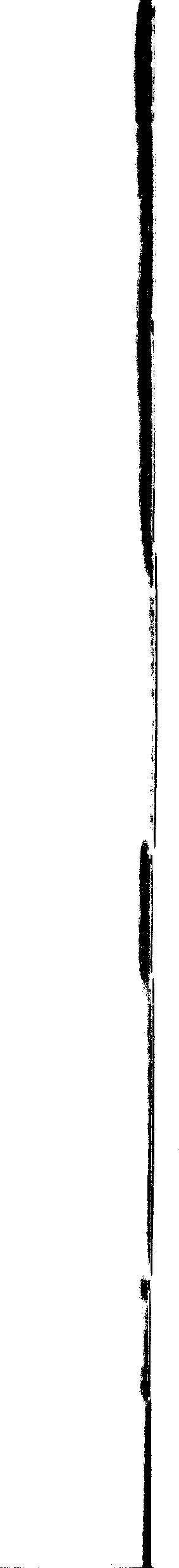 onderwezen en geleerd te worden in de wegen des Heeren, opdat ze, die kennende en verstaan hebbende, ze ook zouden betrachten. Zodat zij als pasgeboren kinderkens, (zoals de apostel Petrus van hen schrijft) zeer begerig zijn naar de onvervalste melk van Gods Woord, om daardoor op te wassen, 1 P. 2, 2. Zij begeren hoe langer hoe meer te leren, om steeds beter te leven. Daarom hangen zij aan de lippen van de godzaligen, zijn ze gedurig in de kerk, op kateehisatie, bij de herhaling of bij de weergave (der preek) van de predikanten, wanneer die gehouden worden. Ook plegen ze veel vragen te stellen, daar alle dingen hun nog zo nieuw zijn, en ze hangen aan de lippen van hen, van wie ze steeds meer goed onderricht kunnen horen. En dat alles doen ze aldus, om het rechte doel van hun leven wel te betrachten. Want dat houden ze nu steeds voor ogen, en daar stellen ze nu alles op.3. Daarin dat ze heel licht bewogen zijn of tot geestelijke vreugde Cd tot droefheid. Zodat, wanneer ze merken dat ze enigermate ertoe versterkt werden om hun zaken tamelijk goed te behartigen en hun schreden recht te zetten op de wegen des Heeren, ze daardoor dan wonderlijk bemoedigd zijn, en daarover 'n zeer gevoelige vreugde in de Geest en een grote vrijmoedigheid jegens God bezitten. Zoals wij dan ook opmerken, dat de kindertjes — wanneer die zich op hun manier tamelijk goed gedragen hebben en hun zaken goed geregeld — zo erg blij zijn en vrijmoedig aan komen lopen bij hun ouders. Daarentegen, wanneer ze zich ergens in wan-gedroegen of ontdekten, dat ze zeer tekort schoten in de geestelijke gaven, die andere kinderen Gods (wel) bezitten, dan grijpt hen dat ontzettend aan, ja dan gaan ze gemakkelijk aan hun kindschap twijfelen, en of God wel hun genadige Vader is. Vooral wanneer God de Heere juist bij zo'n aanleiding Zijn lieflijk aangezicht voor hen verbergt, dan roepen ze dikwijls het in grote troosteloosheid uit, alsof ze geheel en al van God verlaten, en tot in eeuwigheid verloren waren. Zoals wij dan ook weten, dat de kleintjes gemakkelijk alle moed in de schoenen zinkt, wanneer ze bespeuren dat ze zich ergens verkeerd in gedroegen, of dat ze niet van hun ouders gedaan konden krijgen, wat anderen — naar ze merken — al bij hun zusters of broers ge-daan kregen: dat maakt hen erg mismoedig; vooral als hun ouders dan ook nog wat bars en hard bij een bepaalde aanleiding zichzelf tegenover hen uiten. Eveno worden ook de jonge kinderkens in Christus gemakkelijk in hun gemoed verontrust, en gaan ze hun kindschap in twijfel trekken, en met Sion zeggen: „De HEERE heeft mij verlaten, en de HEERE heeft mij vergeten!" Jes. 49, 14; zodra ze merken dat ze ergens in te kort schieten, en de genade Gods niet gedurig als een volle borst over hun hart voelen vloeien.Hfdst. 34: De bizondere stand van de jongelingen in Christus.De jongelingen in Christus zijn zij, die door de oefening in Gods Woord en dankzij de goede tijd, die zij daaraan besteden, tamelijk goed verstaan hebben, hoe 't staat en met het koninkrijk der genade èn met het rijk der duisternis; en welke Gods wegen zijn met Zijn kinderen, wat daar verplicht is, en hoe die plichten betracht moeten worden; alsook, welke de gedachten van satan jegens de godzaligen zijn. In al deze dingen hebben ze beter inzicht dan de kinderkens. Maar ze hebben ook sterker en koppiger lusten in zich, dan de kinderkens, waartegen zij van hun kant weer meer kracht bezitten, om de duivel te overwinnen. Daarom getuigt de apostel van hen, dat zij sterk zijn, en dat het Woord Gods in hen blijft, 1 Jhs. 2, 14. Zodat hun bizondere geestelijke gesteldheid voornamelijk door deze drie dingen wordt gekenmerkt.1. Daarin dat ze al meer en meer beginnen geoefende zinnen te krijgen, ter onderscheiding van goed en kwaad, Hb. 5, 14. Zodat zij nu steeds meer gaan opmerken èn wat de Heere God van hen eist, èn waarin zij te kort schieten, èn hoe de duivel op hen loert. Dit zijn dingen, die de jonge kinderkens in Christus zozeer niet plegen op te merken. Zij menen al vaak 't hunne zeer goed verricht te hebben, wanneer ze 't nog, maar oppervlakkig deden. En zij zijn er goedsmoeds onder, terwijl intussen hun werk maar kinderwerk is. Waar deze (jongelingen) nu met meer inzicht bespeuren, wat er zoal aan hen ontbreekt en welk 'n macht der duisternis er tegen hen op de148149Deen is, om 't rechte doel van hun leven voor hen te verbergen. Bijgevolg plegen zij daarover meer bekommerd te worden, dan zij aanvankelijk wel waren. Zoals wij dan ook zien, dat bij de jongemannen mèt de jaren ook het onderscheidend opmerken der dingen en het nadenken erover begint te groeien en op te komen.2. Daarin dat ze meer strijd hebben inzake de beoefening der godzaligheid, dan de jonge kinderkens of de vaders plegen te hebben. Daarom stelt de apostel hen voor als kampvechters, die a.h.w. met gladde vluisten tegen de satan hebben te strijden, 1 Jhs. 2, 13. Want de jonge kinderkens merken zozeer niet, wat er bij hen aan hapert. En daar ze pas door de angsten der wedergeboorte 1) heengegaan zijn, zijn daardoor hun Vleselijke lusten tijdelijk wat verdoofd en bedwelmd, die met verloop van tijd weer a.h.w. tot zichzelf komen om de jongemannen, die nu tijd om te groeien kregen, meer moeite en strijd op te leveren. Zoals trouwens de jongemannen — doordat ze hun kennis verrijkten in vergelijking met de tijd dat ze nog jonge kinderkens in Christus waren — nu ook van vele dingen inzien, dat ze verkeerd zijn, waar ze tevoren zo niet op gelet hadden. Ter gelegenheid daarvan ontstaat dan ook meer moeite en strijd bij hen, dan de kinderkens dienaangaande plegen te kennen. En ook de 'vaders zijn daar meer vrij van, omdat zij ook hun lusten meer tenonder gebracht en hun zinnen beter geoefend hebben, om alle heilige plichten zo goed mogelijk uit te voeren, zoals nog (nader) verklaard zal worden.3. Daarin dat zij meer courage en moed bezitten, dan de kinderkens, ja (naar het zich laat aanzien) zelfs meer dan de vaders. Want zij verzekeren zich met een jeugdige flinkheid in alle opzichten, van de goede hulp en bijstand van het Koninkrijk der genade, tegenover de drukte 2) van het rijk der duisternis. Daarom getuigt Johannes van hen, dat zij sterk zijn, 1 Jhs. 2, 14, in vergelijking nl. met de zwakheid die ze hadden, toen ze nog kinderkens waren en omdat deze jongelingen ook niet zo licht de moed laten zakken, als de jonge kinderkens in Christus1) Vgl. W. Teellinek's „Soliloquium".2) Lett.: gewoel.150plegen te doen —, maar merendeels in de geestelijke strijd de zekerheid van hun zaligheid nog behouden, en ook zo vaak niet door satan verrast of bedrogen worden, als de jonge kinderkens, hoewel ze soms onder kunnen liggen. Daarom getuigt Johannes verder nog van hen, dat zij de boze overwonnen hebben, 1 Jhs. 2, 14, en bijgevolg, dat zij het juiste levensdoel wèl betrachten, hoewel dat niet zonder grote strijd en moeite geschiedt, of zonder dat men soms ook wel erg gewond en misvormd wordt.Hfdst. 35: De bizondere stand van de vaders in Christus.Vaders in Christus zijn zij, die heel goed op de hoogte zijn met het karakter van het koninkrijk der genade en der duisternis. En hoewel zij niet zo onwetende zijn als de kinderkens, ja zelfs nog meer kennis dragen van hun verkeerde lusten en van al hun schuldige plichten, dan de jongelingen, hebben ze toch meestal niet veel strijd, moeite of last met hun lusten als anderen, teneinde een godzalig leven te leiden. Maar ze zijn veel standvastiger en trouwer in alle heilige plichten, hoewel zij toch nog niet tot de volmaaktheid gekomen zijn, maar nog steeds nu en dan gebrekkig bleken in bepaalde opzichten. Zodat hun bizondere geestelijke gesteldheid zich vooral in deze drie dingen openbaart:1. Daarin dat zij terdege hun zinnen geoefend hebben ter onderscheiding van goed en kwaad, Hb. 5, 14, en bijgevolg, reeds zeer opgewassen zijn in de genade en kennis van onze Heiland en Zaligmaker, Jezus Christus, 2 P. 3, 17. Dit geeft de apostel Johannes daarmee te kennen, dat zij Hem gekend hebben, Die van den beginne is, 1 Jhs. 2, 13. Zij dringen zelfs tot de diepe verborgenheden van Gods koninkrijk door en verstaan de werken Gods, niet alleen wanneer die eindigen — zoals in onze bekering en zaligheid, welke onze beginselen zijn, Hb. 6, 1 v. —, maar ook waar die door God begonnen werden, zoals b.v. Zijn eeuwige liefde en verkiezing, die Hij van den beginne, ja van voor de grondlegging der wereld af, over ons begonnen is, Ef. 1, 4, Rom. 8, 28-30. Ze hebben ook Gods handelwijze151met Zijn kinderen, zoals Hij die van het begin der schepping af hield, goed verstaan en aanschouwd, en bijgevolg veel geestelijke ervaring daaruit geput, tot meerdere vastigheid van het godzalige leven.2. Daarin dat zij bij minder strijd en moeite, meer beoefening der godzaligheid heel goed volbreng:en, dan de kinderkens of jongelingen dat doen. Want vanwege hun langdurige ervaring zijn ze wijs en voorzichtig gemaakt, om a.h.w. van verre al te verhoeden en te voorkomen zulk 'n aanstoot en aanvechtingen, die anders zeer fel tegen de borst der jongelingen en der kinderkens in Christus plegen op te botsen. Want zij zijn nl. zover gevorderd, dat ze 'n grote macht bezitten over zichzelf, 1 Kor. 6, 12, en over hun eigen hart, daar ze hun hartstochten en lusten leerden doden en ten onder brengen. Zo hebben ze ook door langdurige ervaring en praktijk in het geestelijke leven, genade verkregen om met meer orde, beter beleid, nauwgezetheid en standvastigheid zichzelf in het godzalige leven te oefenen. Daarom hebben zij er ook niet zoveel last en moeite mee, om hun lusten in te tornen en alle plichten tot vertroosting uit te voeren, als de jongelingen wel hebben; aangezien zij dankzij de ervaring en langdurige praktisering der godzaligheid, het bedwingen van hun lusten en het nakomen van het christelijke: leven voor zichzelf gemakkelijker hebben gemaakt, 1 Kor. 9, 25-27, Fil. 3, 12 v., etc.3. Daarin dat zij — ofschoon ze heel ver gevorderd zijn — echter toch niet tot de volmaaktheid gekomen zijn. Want zelfs het godzalige leven van de vaders in deze tegenwoordige wereld is niet zo volmaakt., dat men van hen zou kunnen zeggen, dat ze egeheel en al gekomen waren tot hun volkomen mannelijke ouderdom in Christus, Ef. 4, 13. Die volmaaktheid wordt alleen verkregen in de toekomende wereld, :Hb. 12, 22. Maar — in vergelijking met de kinderkens en jongelingen, die nog veel te kort schieten in deze vaste en gezette staat, die de vaders bezitten — worden dezen vaders genoemd en volmaakt geacht, Fil. 3, 15. Overigens staat dit steeds vast, dat zelfs het godzalige leven van de voortreffelijkste vaders in de gemeente Gods nog onvolkomen en gebrekkig is ten opzichte van hetgeen God de Heere in Zijn Woord eist, en ten aanzien van hetgeen Gods152 kinderen hiernamaals in de hemel zijn zullen, Fil. 3, 13. Ja, het kan niet ontkend worden, of op bepaalde tijden en in sommige gevallen blijken de voortreffelijkste vaders onder Gods volk even zwak te zijn, als de teerste kinderkens in Christus, en worden even fel besprongen door hun lusten, als de jongelingen, worden soms ook wel totaal overrompeld en verwond, zoals dat duidelijk is in David, 2 Sam. 11, Psalm 51, die 'n vader in Israël was, Zach. 12, 8.God de Heere laat dit toe tot vernedering van alle christenen, en ook tot bemoediging van veel weke en zwakke (christenen), die zich absoluut niet kunnen verbeelden, dat zij echte kinderen Gods zouden zijn, indien het er zo bij stond, dat die voortreffelijke mannen Gods, — die ons als voorbeelden der godzaligheid worden voorgesteld — geen enkel gebrek meer bezaten.Hoewel het nu niet kan ontkend worden, dat zelfs het beste godzalige leven van de best geoefende christenen, die er in de wereld zijn, nog gebrekkig is —, toch staat dit ook vast, dat allen die slechts ware christenen zijn, (al zijn 't maar kinderkens in Christus) het er nooit zo slecht afbrengen in het christelijke leven, of er is altijd nog een heel groot ,onderscheid te bespeuren tussen hen en de wereldlingen, die het christelijke leven niet in zich hebben. Zoals dat duidelijk is af te leiden uit hetgeen wij in Boek I — over de praktijk der godzaligheid — behandelden, en vooral inzake de overtredingen der godzaligen, waarin zij de wereldlingen geheel en al gelijk zijn, en uit hetgeen wij in Hfdst. 6-8 in dat eerste Boek behandelden; men leze aldaar!En zie, zoveel zij gezegd 1. over het rechte doel van ons leven, 2. alsook over de bizondere staat der ware christenen, die zich met dit doel bezig houden. Nu volgt 3. dat wij in het kort aantonen, welke arglistigheid het rijk der duisternis aanwendt, om allerlei soorten christenen te vervoeren, opdat zij het rechte doel van hun leven niet zouden bereiken.153Hfdst. 36. De list van het rijk der duisternis, om alle besproken soorten christenen van het rechte doel van hun leven af te leiden.Daartoe dienen wij te weten, dat onze geestelijke vijanden er steeds op uit zijn om zo mogelijk (ja, al bij de eerste ontplooing van hun leven zodra zij in die jaren zijn, dat ze iets met verstand beginnen), alle mensen het rechte doel van hun leven te laten missen. Want zij weten heel goed, dat wanneer men bij het verlaten van de stad, op reis 'n verkeerde weg inslaat, men clan — hoe verder men gaat en hoe vlugger men loopt — veelal des te verder van de plaats verwijderd raakt, waar men naar toe wilde. Daarom streven er onze geestelijke vijanden heel erg naar, om 't juiste levensdoel voor ons oog te verbergen en ons maar wat bezig te doen zijn, of 1. zonder 'n bepaald levensdoel, of 2. zonder het juiste levensdoel, of 3. althans zonder het rechte levensdoel goed en gedegen ons voor te stellen. Daarom zullen wij van al deze drie sluwe aanvallen nog iets in het kort zeggen, tot ontdekking ervan en tot waarschuwing der eenvoudigen.1. Wat het eerste betreft: onze geestelijke vijand doet er velen op los leven, lukraak, zonder dat ze weten waarvoor zij leven. Zulken worden er bij massa's onder de naamchristenen gevonden, die in het minst niet bedenken, wat zij hier in de wereld te doen hebben, waarom zij hier zijn, maar er wat op los leven, naardat het zo (uit-) valt. Die zijn althans wel heel ver van de weg der zaligheid, en zullen in der eeuwigheid niet behouden kunnen worden, als ze niet van gedachten veranderen. Want och, arme!, zij bedenken niet eens terdege, wat zij hier te doen hebben. Ja, deze mensen keren nooit eens in tot zichzelf, om te zeggen: wat doe ik toch?, Jer. 8, 6. Leidt dit mijn doen wel tot mijn zaligheid? Doe ik nu ook hetgeen waarvoor ik in de wereld gekomen ben?, en waarvoor God mij de levende ziel gaf? Nee, deze mensen denken nooit eens zover na, maar lopen al maar ondoordacht verder als een onbesuisd paard in, de strijd, zoals de profeet klaagt, Jer. 8, 6; en zullen 't daarom ook zeer kwaad te verantwoorden hebben voor hun God.2. Anderen laat hij een verkeerd levensdoel voor zich ontwer-154pen, en vast voor (ogen) stellen, waar ze niet vin af te brengen zijn. B.v. zouden ze graag, terwijl ze hier leven, hun (eigen) huis bouwen, hun vermogen uitbreiden, hun kinderen rijk achterlaten en — als ze zolang leven — ze een goed huwelijk bezorgen, enz. En hierdoor wordt wel de grootste hoop van de meest fatsoenlijke en bekwame burgers in de wereld in beslag genomen. Daaraan besteden zij hun kracht en verstand, en worden daarmee ze, vervuld, dat ze er hun voornaamste beroep van maken, en het werk des Heeren. alleen maar naar de algemene sleur behandelen, en slechts in zover, als het hun gelegen komt en als hun eigen verkeerd (levens-) doel — dat ze echter tot het voornaamste doel 'man hun leven maken — verdragen kan. Ook dezen zullen het heel kwaad voor hun God te verantwoorden krijgen vanwege hun levensdagen, wanneer ze ten oordeel komen.Want wanneer de Heere God ten oordeel komen zal, zal Hij de mensen niet vragen, hoeveel geld, hoeveel goederen zij gewonnen hebben, hoeveel baantjes en ambten zij bemachtigden, hoe rijke huwelijken ze deden, voor henzelf of voor hun kinderen, (en dat zijn toch de dingen, waarvoor deze mensen hun ziel vaak in de waagschaal stellen!); nee, deze dingen zullen daarvoor niet eens in overweging komen. Het zal ook geen goede verdediging betekenen, al zou iemand dan kunnen zeggen: Heere, ik leefde 30 á. 40 jaar in de wereld, enz.; ik kwam er naakt, m'n ouders lieten me weinig na, toch wist ik zoveel of zdveel honderd of duizend pond, te veroveren, en heb dus mijn kinderen in goeden doen achtergelaten. Dat alles zal niet meetellen. Maar er zal in het laatste oordeel en in de laatste dag hierop gelet worden, of de mens gedurende zijn leven de eer van God verbreidde, op zijn eigen ziel en op die van zijn naaste acht gaf, en ze enig goed deed. En wie dit verzuimden, zullen — ook al hadden zij bij duizenden gewonnen — blijken het rechte doel van hun leven te hebben gemist, en bijgevolg 't meest bezig geweest te zijn met dat werk, dat bij de dienst van God ten achter gesteld had moeten worden. En zoals hun deze praktijk hier zeer tekort doet komen aan de kracht der ware godzaligheid, zo zal ze hen ook in de oordeelsdag beschaamd doen staan, als ze dit niet bijtijds herzien.1553. De laatste groep wordt erdoor toe gebracht, dat — ook al schijnen ze zich de ere Gods enigszins tot hun levensdoel te stellen — zij dit echter niet met een bondig besluit doen, zoals dat behoort. Maar ze zijn er slechts in zover mee bezig, als ze dat met het gemak en de gunstige gelegenheid voor hun vlees tot stand kunnen brengen; en ze stoppen er ook telkens mee, wanneer de ere Gods èn hun eigen voordeel of krediet of iets, waar hun hart op gesteld is, met elkaar in botsing, komen. Zoals zij het er bij de praktijk der ware godzaligheid maar slecht afbrengen, zullen ze 't ook kwaad (te verantwoorden) hebben in het oordeel Gods.Want werkelijk!, al deze lieden hebben slechts 'n on-goddelijk levensdoel, d.w.z.: ze hebben tijdens hun leven 'n oogmerk, dat niet oprecht op God ziet en niet in God eindigt, maar enkel en alleen hun eigen profijt, krediet, genoegen of hartstochten bedoelt en slechts in de mens eindigt. En dit zal stellig 'n zeer slechte verantwoording uitwerken in dei dag van het oordeel, voor de Heere onze God. Want zie, de Heere onze God is van die aard, dat Hij niets dan Zichzelf (hoog; )schat, behalve hetgeen in verband met Zijn hoge Majesteit staat. Alles wat daarvan afdwaalt, is bij Hem gehaat en is Hem 'n gruwel. Zo is de Heere onze God dan ook wel waardig, dat alles in Hem eindigt en dat de schepselen, met verstand en wil begaafd, met een hartelijk voornemen al hun zaken naar Zijn hoge Majesteit zouden uitrichten en in Hem laten eindigen Immers uit Hem, door Hem en tot Hem zijn alle dingen; Hem zij de heerlijkheid tot in eeuwigheid. Amen. Rom. 11, 36.Wie daarom de ware dienst van God terdege volbrengen wil en tegenover het rijk der duisternis — dankzij de hulp van het rijk der genade —, alsook tegenover deze listen van satan terdege op z'n hoede wil zijn, moet zich 't juiste levendoel voor ogen stellen, ja goed vast-stellen, zelfs met zo'n beslist voornemen, dat hij om geen enkele reden zich daar moedwillig 'van wil laten afbrengen, maar veeleer wil sterven, dan zijn God onteren en de zaligheid van zichzelf of van z'n naaste verhinderen. En hiertoe zal terecht ieder christen te bewegen zijn, als hij maar bedenkt, welk een gruwelijke zaak het voor de Heere betekent, dat zelfs de naamchristen z'n rechte levensdoel zou(moeten) missen, ja dat hij een tegenovergesteld levensdoel zou nastreven. Bedenkt toch eens, hoe schrikkelijk en monsterachtig dat zijn zou, wanneer de zon, die daartoe geschapen is om de wereld te verlichten, dikke donkere duisternis zou gaan verspreiden! Welk een schrik zou dat veroorzaken! Hoe monsterachtig zou ons dat lijken! Of wanneer vuur, dat ervoor gemaakt werd om te verwarmen, felle kou zou afgeven: hoe zou dat ons `verbazen! Bedenkt dan verder nog eens, wat het betekent, wanneer een christen die geschapen en herschapen is, om zijn geestelijk licht te laten schijnen en om zó zijn God te verheerlijken, eens dat doel van zijn bestaan bleek te missen, en in plaats van zijn licht, (door middel van 'n godzalige wandel) te laten schijnen temidden van een krom en verdraaid geslacht, smerige dikke dampen van ergeniswekkende streken omhoog zou werpen, en zo de Heere zijn God zou onteren, alsook de zaligheid van zichzelf en van zijn naaste zou bemoeilijken! Betekent dat niet hetzelfde, alsof de zon donkere stralen gaf? Denkt hier goed aan en schrikt ervoor terug om zo'n monsterachtig verschijnsel in de natuur te worden bevonden, en stel u daarom steeds uw rechte levensdoel voor ogen, en streef dat uit alle macht na, opdat het u altoos en eeuwig wel ga!156157BOEK V.Over de middelen, die er toe dienen,om tot het voorgestelde levensdoelte komen.Hfdst. 37. De noodzaak om de middelen, van God geschonken, te gebruiken om het geschetste levensdoel te bereiken.Het is de mens ingeschapen om, zodra hij zich een bepaalddoel heeft voorgesteld, dat hij graag, zou willen bereiken, !overde middelen na te denken die dienstig zijn, om hem tot dat doel te brengen. Zo merken we, dat zelfs de jonge kindertjes die pas gaan lopen — wanneer ze ergens bij willen, wat hun niet gemakkelijk afgaat, — er iets op verzinnen (tor. ze halen er een stoeltje of blokje bij om daarop te klimmen), om zo te kunnen bereiken hetgeen ze graag zouden hebben. Ja, de dorstige vogel weet de emmer met water, waar hij echter niet bij kan komen, met steentjes te vullen, opdat daardoor het water stijgt en hij zijn dorst kan stillen.Daarom staat dit vast, dat allen die er prat op gaan, dat ze dit of dat erg graag willen hebben en toch inmiddels de middelen — die ervoor zijn om die dingen te verkrijgen — niet ter hand nemen, juist daarmee er blijk van geven, dat ze die dingen niet van harte begeren. Evenals wanneer iemand liet weten, dat hij er erg naar verlangde om eens in Den Haag te kijken — terwijl hij gezond is en gelegenheid heeft om erheen te gaan, ja alle dingen daartoe gereed staan —, maar hij begeeft er zich toch niet heen.. Men zou daar stellig uit besluiten, dat het hem geen menens was. Precies zo is het, wanneer iemand bij hoog en laag verzekert, dat hij er bizonder naar verlangt om de ere Gods te verbreiden, en dat juiste doel van zijn le'vlen te volbrengen, (zoals velen dat laten verluiden), en intussen toch nalatig zou blijken in het waarnemen van de middelen, waardoor hij in staat zou zijn, om de eer van God te verbreiden —, dat zou immers absoluut tegen hem getuigen, nl. dat ' het hem geen ernst was.Daarom moeten allen die de eer van God !ongeveinsd bedoelen te verbreiden en de zaligheid van henzelf en van hun naaste te bevorderen —, dan ook alle van God gegeven middelen die daarvoor dienen, terdege !gebruiken. En ten zeerste dient zulks te gebeuren in deze aangelegenheid. Want wat hebben wij, arme mensen te bedtijden — om de eer van God en de za-161ligheid Vlam onszelf en van onze naaste te kunnen bevorderen, zoals dat behoort! —, zonder de hulp en raad van God? En wat betekent die hulp en raad van God voor ons, als wij de middelen die God ons in Zijn Woord voorschreef om Zijn eer te kunnen verbreiden en de zaligheid van onszelf en van onze naaste te bevorderen, nalaten en niet ter hand nemen? Om nu deze zaak echter des te nuttiger te behandelen, zullen we daarbij nog deze drie dingen bespreken, nl. 1. welke de aard der middelen is, die wij gebruiken moeten om het gewenste levensdoel te bereiken; 2. wat voor soort mensen het zijn, die zich onder 't christenvolk met deze middelen hebben bezig te houden; en 3. waarin de list van het rijk der duisternis bestaat, om de christenen bij het gebruik der middelen voor de godzaligheid, in de war te brengen. We zullen over dit alles iets zeggen, en allereerst over de aard der (heils-)middelen zelf.Hfdst. 38. Welke de meest geschikte middelen zijn, om het rechte levensdoel te bevorderen, nl. 1. Gods heilige instellingen, 2. Gods werken, 3. Zijn beloften.Wat de Van Godswege geschonken middelen betreft, die ons kunnen helpen om de eer van God te verbreiden en de zaligheid van onszelf en van onze naaste te bevorderen — en wel op zo'n manier, als wij hierboven uiteenzetten —, die zijn er heel veel. Want kijk, alles wat God de Heere ons raadt en van ons vraagt, is daarvoor geschikt, evenals trouwens de hele zaak van het rijk der genade, waarover wij al uityperig spraken; en inzonderheid is onder de dingen van het koninkrijk der genade heel erg nodig en nuttig — tot het verkrijgen van de ware godzaligheid — het vernieuwde hart. Daar dient men goed op te letten! Want alles wat wij voor God doen, kan Hem niet behagen, tenzij wij het van harte doen, Kol. 3, 23. Zo is dan ook ons hart het bizonderste instrument, waarmee wij al die dingen moeten doen, om Gods eer te verbreiden en de ware godzaligheid te bewijzen. Dat dienen wij dus steeds vaardig en bij de hand te hebben, zoals het door Gods genade vernieuwd en in 'n be-hoorlijke staat gebracht werd, dankzij de wedergeboorte in het nieuwe kreatuur, waarover breedvoerig gesproken is naar aanleiding van het Koninkrijk der genade. Maar om deze hele stof nog iets meer in bizonderheden op te merken, moeten wij weten, dat er vooral deze drie algemene middelen zijn, waardoor wij 'versterkt worden om Gods eer te verbreiden enz., en de ware godzaligheid uit te werken: le. Gods heilige instellingen en ordinantiën, 2e. Gods werken, en 3e. Gods beloften. We zullen over alles iets zeggen.Hfdst. 39. De eerste soort middelen die we moeten gebruiken, om 't rechte levensdoel te bereiken, nl. Gods heilige ordinantiën en instellingen.Onder Gods heilige instellingen en ordinantiën verstaan wij hier (zoals ze geplaatst worden) — als een algemeen middel — naast Gods werken en beloften) al die oefeningen, plichten en werkzaamheden, die de Heere God er zovele in Zijn Woord openbaarde, tot verbreiding van de ere Zijns Naams, tot stichting van onze naaste, tot troost voor onze ziel en tot opwekking van de ware godzaligheid; hetzij het publieke of particuliere oefeningen zijn, of tot allebei behoren, hetzij 't om burgerlijke werkzaamheden of om werken van barmhartigheid gaat. Deze alle — zeer vele in getal, en verschillend van soort — kunnen samen onder drie noemers gebracht worden. Want het zijn of louter geestelijke oefeningen, of de plichten van ons beroep of de werken der liefde, barmhartigheid en vriendschap. We zullen van alles iets zeggen.1. De eerste zijn allerlei geestelijke oefeningen, zoals b.v. dat men ijverig en voortdurend bezig is om Gods Woord te horen, te lezen, daarover onderling te spreken, tot onderwijzing, troost, vermaning enz.; en daaraan te denken en te mediteren, dat men moet waken en bidden, ja dat men veel in het gebed moet zijn, in het loven en danken van God, in het zingen, dat men Zijn heilige rustdag goed vieve, de wacht van een christen betrekt, vroom strijdt, de christelijke wapenrusting aan heeft en juist hanteert, dat men eraan denkt, de gave op te wekken162163die in ons is, en de kracht van het Koninkrijk der genade steeds meer voor ons op te wekken, dat we wel aan de H. Doop en Avondmaal denken en (die sakramenten) naleven, dat we ons nu en dan door middel van vasten en bidden voor God verootmoedigen en ook, wanneer het nodig is, ons door geloften aan God en aan Zijn dienst verbinden.2. De tweede zijn de werken `v±an ons dagelijks beroep, al naar ons beroep is; hetzij in zaken van het land, in ons huiselijk bedrijf, hetzij we kooplieden zijn, of ambachtslui, winkeliers, advokaten, soldaten, vissers, schippers, landbouwers, herders of wat er voor dergelijke wettige beroepen meer zijn.Want wanneer de werken van deze beroepen, al naardat wij geroepen zijn, naar behoren verricht worden, zijn ze geen kleine hulp tot verkrijging van het juiste levensdoel, en tot opwekking van de ware godzaligheid: Daarom heeft de Heere ze de mensen zowel vóór, Gen. 2, 15, als ná de val, Gen. 3, 19 opgedragen. En bijgevolg vermaant de apostel ieder christen, dat hij zou wandelen, zoals hij geroepen is, 1 Kor. 7, 17. Want wij weten wel, dat de Heere tot bevestiging daarvan dat het Hem bizonder aangenaam is, wanneer de mensenkinderen zich ieder in eigen beroep wèl kwijten, ook vaak bizondere genade bewees niet alleen aan Zijn kinderen, wanneer die bezig waren met geestelijke oefeningen, zoals in Hand. 4, 31, maar ook, wanneer ze bezig waren in hun tijdelijk beroep. Zie Jhs. 21, 3 `v., Luk. 5, 2 v., Luk. 2, 8. Zo weten wij ook, dat Petrus en Andreas geroepen werden toen ze hun netten uitwierpen; en Jakobus en Johannes, toen ze bezig waren hun netten te boeten, Mt. 4, 18 en 21. Zie Ex. 3, 1 v., 1 Kon. 19, 19 v., Kol. 3, 23 v. Daarop dient men immers goed te letten. Want 't was de grote wijsheid en genade van God, dat Hij de mensenkinderen gebood om zes dagen te arbeiden in hun dagelijks beroep. En dat was wel verre ervan enigszins hinderlijk voor de ware godzaligheid te zijn, dat het werkelijk veeleer 'n grote hulp ervoor betekent, wanneer het maar verricht werd, zoals immers ook alle andere heilige ordinantiën van God tot de godzaligheid nuttig zijn. En het is maar vreemd en een menselijke vinding, wanneer sommigen in een klooster kruipen en zich zo a.h.w. van de wereld afscheiden, om godzalig te leven. De Heere164Christus bad voor de Zijnen, niet dat zij uit de wereld weggenomen werden, maar dat ze in de wereld bewaard zouden worden van de boze, Jhs. 17, 5. Zo is dit ook de echte en zuivere dienst van God, niet dat men met alle wereldse dingen breekt, maar dat men zich bij het gebruik daarvan, juist gedraagt, en zich onbevlekt houdt van de wereld, Jak. 1, 28. 3. De derde zijn de werken der liefde, barmhartigheid en vriendschap jegens anderen, of tegenover onszelf naar behoren verricht. Zoals: aalmoezen geven, zieken bezoeken, onze vrienden vriendschappelijk aanspreken of ontvangen, en onszelf op z'n tijd ontspannen en vermaken. Deze werkzaamheden dienen, (wanneer ze maar naar behoren benut en toegepast worden) ook allemaal zeer tot bevordering van de ware godzaligheid. Nl. wanneer wij ons daarbij 't juiste doel voor houden, en dat (doel) met een geheiligd en bewogen hart — tot eer van God — nastreven. Zoals ook de apostel zegt: hetzij dat wij eten of drinken, of iets anders doen, dat wij het alles doen moeten tot eer van God, 1 Kor. 10, 31. Wanneer wij dit dan zo nastreven, gelukken onze zaken zó, dat er niets, werkelijk niets ter wereld is, waarmee wij ons zullen of kunnen bezighouden, of het zal bijdragen tot het door ons gewenste doel, en de godzaligheid in ons 'verlevendigen. Want de Heere God Die wij dienen, is zulk een wonder-heerlijk God, dat Hij gediend kan worden in alle geoorloofde dingen, wanneer ons hart maar bereid en jegens God waakzaam is, 2 Kor. 10, 31. Want Hij vraagt toch nergens onze dienst voor, alsof Hij die nodig zou hebben, (want Hij kan alles werken en verwerkelijken, wat Hij bij onszelf of bij anderen, door en uit Zichzelf gedaan wil hebben), maar enkel en alleen omdat Hij onze gehoorzaamheid op de proef wil stellen. En wij kunnen zelfs in de geringste dingen onze gehoorzaamheid tonen, ja daarin dikwijls het meest. En wanneer wij dat dan ook doen met een oprecht hart, worden wij daardoor niet weinig aangemoedigd tot de godzaligheid. Want ook 's Heeren goedertierenheid is zo groot, dat Hij hen die in het kleine getrouw zijn, over veel wil zetten; en wie maar hartelijk door het geloof — ziende op Gods ordinantiën en instellingen of op de heilige vrijheid die Hij ons genadiglijk vergunde, — zichzelf naar behoren gedragen bij het eten,165drinken, slapen en andere soortgelijke dagelijkse dingen, zullen de zegen Gods juist daarin ondervinden, dat ze daardoor ook in de liefde Gods, in de vreze Gods en in andere geestelijke gaven geholpen en bemoedigd worden.En zie, al deze en dergelijke instellingen — waardoor de Heere God ons iets gebood of toestond — zijn alle van de Heere onze wijze God, ons in Zijn Woord als geschikte hulpmiddelen voorgeschreven om ons rechte levensdoel te Verwerkelijken en de ware godzaligheid te verlevendigen. Zo moeten wij er ons dan ook zeker van houden, dat het van grote wijsheid getuigt en er ook grote steun voor ons in ligt, — immers afkomstig van de grote, wijze en machtige God —, tot welzijn van Zijn kinderen en tot verlevendiging van de godzaligheid. Daarom moeten wij die ook, ieder naar haar aard en karakter, trachten te benutten, met zo groot mogelijke verwachting van iets goeds; als wij maar kunnen. Ja, wij moeten onszelf voorstellen, dat het allemaal middelen zijn, van de grote God Zelf ingesteld, om het rijk der duisternis te 'verbreken, het rijk der genade al meer en meer op te richten, Zijn eer te verbreiden, Zijn Kerk te stichten en onze zaligheid te bevorderen. Wie kunnen belangrijker zaken dan deze, uitvinden of bedenken? Daarom moeten wij immers ook de middelen die daartoe dienen, uit alle maat aanwenden, en in alle opzichten daarvan veel goeds verwachten: grote versterking en rijke vertroosting, als van de grote God juist met die bedoeling, in Zijn grote genade, aan ons vergund. Dit is een gulden regel, die niet verona.chtzaamd mag worden. Want door hierop geen acht te slaan, doen velen — vooral bij het gebruik der geestelijke (heils-)middelen, bij het lezen en horen van Gods Woord, bij het bidden — zich vergeefse moeite, en bereiken totaal niets. Omdat zij 't nl. niet van harte en serieus doen, en er niet veel goeds 'van verwachten, zoals toch de door God gegeven middelen gebruikt willen zijn. Daarom, wie door 't gebruik van deze middelen verlangen om ook Gods zegen te verkrijgen, die zullen er, wanneer ze zich daartoe begeven, zich aan wennen ze met alle ernst te gebruiken, en ook met zo grote verwachting van groot goed, als ze maar kunnen; zie Pred. 9, 10.Ilfdst. 40. De tweede soort middelen, die we moeten gebruiken...., nl. Gods werken.Onder Gods heilige en heerlijke werken verstaan wij hier wel in het bizonder Zijn bestuur, dat Hij over de mensenkinderen bij de dagelijkse regering der wereld uitoefent. Dit doet de psalmdichter als volgt uitroepen: „O HEERE! hoe groot zijn Uw werken! zeer diep zijn Uw gedachten. Een onvernuftig man weet er niet van, en een dwaas verstaat ditzelve niet", Ps. 92, 6 v. Maar vooral echter moeten wij hier onder Gods werken 'verstaan: Gods werkingen en leiding in ons eigen leven. Daarbij dienen wij erop te letten, 1. hoe Hij ons zegent, 2. hoe Hij ons kastijdt, en 3. welke werkzaamheden Hij in ons hart doet ontstaan, wanneer wij dit of dat doen. In 't kort over alles een enkel woord.I. Wat 't eerste betreft: de Heere onze God bewijst ons veel goeds in ons leven. Hij geeft aan velen onzer immers vele gezonde dagen, 'n goede broodwinning, hoogachting en aanzien bij onze (mede-),mensen, Hij overlaadt ons met Zijne weldaden, Ps. 68, 20.Nu schuilt er in dit genadewerk van God ook een geestelijke zegen, tot bevordering van de ware godzaligheid, wanneer wij daarop acht slaan en dat juist verstaan mogen. Want daardoor wordt ons hart er steeds meer en meer — en terecht! — toe gebracht, om God lief te hebben en Hem des te ijveriger te gehoorzamen; nl. wanneer wij merken dat de Heere onze goede God ons nog zo goedertieren aanspreekt; en waar wij te enenmale tekortschieten in Zijn dienst, daar vergeet Hij niet, ons in alle opzichten overvloedig te verzorgen. Wij echter vergeten vaak Hem 'van harte te dienen. Hoort maar, wat de psalmist hiervan zegt, Ps. 105, 43-45: „Alzo voerde Hij Zijn volk uit met vrolijkheid, Zijn uitverkorenen met gejuich. En Hij gaf hun de landen der heidenen, zodat zij in erfenis bezaten de arbeid der volken; opdat zij Zijn inzettingen onderhielden, en Zijn wetten bewaarden. FIallelujah!" Zal dan ook een goedgezind kind door Gods genade en goedertierenheid niet ingewonnen worden om Hem ijveriger te ,gehoorzamen2Ofschoon derhalve satan, als een boze machts-misbruiker, de166167onvoorzichtige mensenkinderen door hun voorspoed, (die ze toch ook van God gekregen hebben, naar ze belijden!) steeds meer van God tracht af te trekken, om de wereld in al haar ongebondenheid, ijdelheid of begeerlijkheid lief te hebben, toch bedoelen de weldaden die de Heere God aan Zijn kinderen bewijst, in eigenlijke zin om hen steeds meer op te wekken tot goeddoen, Rom. 12, 1.2. Wat het tweede (punt) aangaat: de Heere God brengt weliswaar nu en dan over Zijn eigen volk of in het 'bizonder over iedere godzalige, zeer grote moeilijkheden, door hun veel 'verwarring van de (kant der) boze mensen, of ernstige ziekte, schade en verlies toe te zenden, of welke dingen er meer van die aard kunnen zijn. ., maar daarin zit toch ook nog een zegen verborgen om de ware godzaligheid te bevorderen, wanneer wij maar zo verstandig zijn, om die eruit te halen. Want de Heere onze God, met Wien wij van doen hebben, is zo wonder-heerlijk, dat zelfs Zijn slagen geneeskrachtig zijn. En daartoe strekt, hetgeen Mozes ons getuigt, nl. dat de Heere God het volk Israël verootmoedigde en verzocht, opdat Hij hun daarna wèl zou doen, Deut. 8, 16; iets wat ook de godzaligen meermalen ondervonden. Want wanneer zij Gods bezoekingen op de rechte wijze benutten, stierven zij daardoor meer en meer aan de wereld, werden ze vernederd vanwege hun zonden, en begonnen al meer te staan naar de troost van de Geest; zodat zij door de bezoekingen — evenals het goud door 't 'vuur — slechts gelouterd werden. Daarom lezen wij ook in het Woord des Heeren, dat de godzaligen menig keer belijden, dat het hun goed was, dat ze door de Heere bezocht werden, Ps. 119, 67 en 71. En daarom (ook al tracht onze geestelijke vijand n.a.v. grote moeilijkheden, die de godzaligen soms treffen, hen van de dienst van God af te schrikken en tot murmureren en wangedrag te brengen zoals hij dat bij Job probeerde!) plegen Gods kinderen toch hun winst ermee te doen en in die weg al meer en meer Gods heiligheid deelachtig te warden, Hb. 12, 9.3. Wat 't derde betreft, nl. de werkzaamheden en roerselen, die de Heere in het hart opwekt of doet opwaken: dat werk is ook zeer nuttig, om de mensen bij de godzaligheid te helpen,168wanneer die mens maar zo wijs en verstandig is, om ze in acht te nemen. Want door middel van al die goede en heilige werkzaamheden, die God de Heere in ons hart wekt, staat Hij a.h.w. aan ons hart te kloppen, opdat wij Hem zouden binnenlaten, en Hij tot ons (in-)kwam en ons goed deed, Opb. 3, 20. En andere, meer kwellende en bekommering-wekkende werkingen of gedachten, die de Heere toelaat (die uit het hart oprijzen, of door de boze in dat hart verwekt of ingeworpen worden), dienen trouwens tot onze verootmoediging, opdat wij zouden leren, hoe zwak en nietig wij zijn, en opdat wij des te meer naar de Heere onze God zouden opzien, en ons zouden begeven onder de vleugelen van de Almachtige en onder Zijn heerschappij en leiding, 2 Kor. 12, 7-9. Want zoals wij horen, dat in oude tijden de Heere God door middel van dromen, die Hij die mensen toezond of over hen liet komen, de mensen veelszins trachtte tee onderwijzen en henzelf te doen kennen — zie Jhs. 4, 12 vv. —, zo doet Hij nu dagelijks nog door middel van die innerlijke werkzaamheden en roerselen van het hart, die Hij in de mensen opwekt of over hen komen laat; en wel tot waarschuwing, opdat Hij nl. — zoals Elihu in genoemde omstandigheden getuigt — de mensen dammee Van hun voornemen wendde en voor hovaardij zou beschermen, Job 33, 15-17. Daarom moeten dan ook alle godzaligen daarop acht slaan. En ofschoon onze geestelijke vijand naar aanleiding, van bepaalde schandelijke gedachten, die soms in ons hart opkomen, ons bizonder tracht te beroeren, verschrikken en te ontmoedigen, moeten wij toch bedenken dat God de Heere nog een hoger Hand daarin heeft en daarom proberen er nog iets goeds uit te halen. Zo zullen wij in alle opzichten, dankzij alles dat de Heere met ons doet of ons laat overkomen, in de godzaligheid vooruitgaan.En zie, dit zijn de voornaamste werkingen van God jegens ons, en hun karakter; waarop wij terdege hebben te letten, om in de godzaligheid 'vorderingen te kunnen maken. Zo zullen dan alle godzalige harten eraan moeten wennen, om met een verstandig en leergierig hart te verstaan — welke voor- of tegenspoed God de Heere ons laat overkomen, hoeveel gezonde dagen Hij ons vergunt, hoeveel ziekten, pijnen, verlies van goede-169ren of vrienden en andere kwellingen Hij ons toesohikt, — hoe Hij ons daar toch weer uit verlost, voor welke grote ongelukken Hij ons al behoedde, en waarom Hij dat alles doet en wat Hij daarmee bedoelt (zie Psalm 107), alsook welke goede werkzaamheden en welke heilige roerselen de goede God zo nu en dan al in ons hart wekte, welke kommervolle gepeinzen en zwaarmoedige gedachten Hij daar al liet opkomen, en hoe wij daaronder gesteld waren, en ons voordeel daarmee deden of nog doen. Zie, om al deze leidingen van God, en wat daarmee verder samenhangt, met een verstandig en leerzaam hart waar te nemen, teneinde ons hart daarmee steeds meer op te wekken tot de vreze Gods, tot de liefde tot God, en tot een heilig vertrouwen op God —, is ook 'n zeer kostelijk middel om het levensdoel recht te verkrijgen en de ware godzaligheid te beoefenen. Want hoe zijn ook in die wijze en genadige leiding en werkzaamheden van God, in Zijn heerlijke voortreffelijke en zeer goede werkingen allerlei grote en schone hulp en steun te vinden tot Zijn heilige dienst, wanneer wij maar zo wijs en verstandig zijn, om hetgeen God delHeere daarin besloot, er ook uit te halen.Maar wat komt daarvan terecht! Onze geestelijke vijand tracht ook dit voor ons oog verborgen te houden, en brengt het bij velen zover, dat er bij massa's te vinden zijn, die maar raak leven, zonder op Gods werken te letten of er zichzelf ook maar enigszins toe op te wekken, om Gods bedoeling daarmee te leren (kennen), en er bijgevolg dat voordeel mee te doen, dat God de Heere 'verwacht, dat ze doen zouden. Ze gevoelen wel, pof het hun goed dan wel verkeerd gaat. Ze weten zich daarover te verheugen of te beklagen (zoals ook de dieren des velds plegen te doen), maar zij plegen niet op de vinger Gods te letten in hetgeen hun wedervaart. Ze plegen hun hart niet hoger te heffen dan de dingen zelf zijn, en blijven aan de dingen zelf hangen. Dit is een dwaas gedoe. Wij verwachten immers, dat onze kinderen die we opvoeden, ons anders leren kennen en 'n andere dankbaarheid voor al het goede dat we hun deden, bewijzen — wanneer ze nl. enig verstand gaan krijgen — dan de katten en honden plegen te doen, die langs ons huis lopen. Als we dan kinderen Gods zijn, moeten we toch acht geven op het werk van Zijn handen! Och, hoe grijpt het de ouders aan, wanneer ze moeten ondervinden, dat 'n kind, dat ze met veel moeite grootbrachten en dat z'n verstand behoorde te gebruiken — geen notitie van hen neemt, maar krankzinnig en dwaas blijkt. Welnu, zo gedragen wij ons jegens onze God, wanneer wij op Zijn bemoeienis met ons, geen acht slaan. Daarom worden zulke mensen ook met nadruk in de Heilige Schrift als dwazen geoordeeld, Ps. 92, 7, en wel zeer terecht. Want zal de grote God des hemels en der aarde Zich met ons bezighouden in zegeningen of kastijdingen, en zullen wij niet eens terdege tot Hem omhoog-zien? Zal Hij ons hart zus of zo bewerken, tot Verharding of verzachting, Jes. 64, 7, en zullen wij niet op Hem letten? Dat is dwazen-werk! Daarom moeten dus alle beoefenaars der godzaligheid er zich billijkerwijs aan wennen, om Gods werken ijverig te aanschouwen, vooral die Hijzelf hun bewijst, en er op toezien, dat ze God de Heere Zijn voornemen niet laten missen, maar dat ze juist da goede ontvangen uit Zijn werken, dat Hij daarmee hun aanbiedt. En dat is vooral wel dit, dat ze Hem meer en meer zouden leren vrezen, liefhebben en betrouwen, tot grote verlevendiging van de ware godzaligheid in hen, Ps. 107; zoals wij dat in onze „Weegschaal des Heiligdoms" uitvoeriger hebben uiteengezet.Hfdst. 41. De derde soort middelen...„ nl. Gods beloften.Onder Gods beloften verstaan wij hier al die genadige toezeggingen van onze grote God, ons in Zijn Woord geopenbaard, waarin Hij beloofde, dat Hij allen die Hem van heler harte toebehoren, wil. versterken in het godzalige leven en hun alles wil geven, wat tot het leven en de godzaligheid nodig is, 2 P. 1, 3. En al deze beloften noemt de apostel Petrus zeer grote en dierbare beloften, waardoor wij steeds meer de goddelijke natuur deelachtig worden, de 'verderfelijkheid die in de wereld is, door de begeerlijkheden, ontvloden zijnde, vers 4.Nu hebben Gods kinderen vooral drie dingen nodig, om goed en godzalig te leven, nl. 1. kennis der goddelijke dingen die zij hebben te betrachten, 2. gehoorzaamheid overeenkomstig die170171kennis, en 3. troost over die gehoorzaamheid van hen. De Heere Christus voegt al deze drie samen, wanneer Hij tot Zijn apostelen zegt: „Is het dat gij deze weet, zalig zijt gij, zo gij ze ook doet", Jhs. 13, 17. Over dat alles vinden wij zeer grote en dierbare beloften in Gods Woord. We zullen in het kort bij elk punt er 'n paar aanwijzen.I. Wat de kennis der waarheid die naar de godzaligheid is, betreft: dienaangaande heeft God de Heere Zijn kinderen deze belofte geschonken, dat Hij Zijn wetten in hun verstand wil (geven en in hun hart wil schrijven, .Hb. 8, 11. En zo wil de Heere hun leren, wat nuttig is, en hun de weg wijzen die ze gaan moeten, Jes. 48, 17. En daartoe heeft de Heere ook aan Zijn kinderen Zijn goede Geest toegezegd en hun beloofd, dat Die hun alles leren zal, Jhs. 14, 28, vgl. met 1 Jhs. 2, 20 en 27. Zie, deze zeer grote en dierbare beloften vormen 'n onderdeel van het onvergankelijke zaad van het Woord Gods. Wie daarom deze beloften maar door middel van het geloof in z'n hart ontvangt, zal stellig, door haar kracht vol 1) worden van Godskennis en dat ook te gelegener tijd laten blijken.II. Wat de ijverige gehoorzaamheid betreft, die wij aan de gekende waarheid 'Gods schuldig zijn te bewijzen: dienaangaande heeft God de Heere Zijn kinderen beloofd, dat Hij Zijn Geest in hen geven wil, en mensen van hen wil maken, die in Zijn geboden wandelen, Zijn wetten (onder-)houden en daarnaar zullen handelen, Ez. 36, 27. Zie ook Joël 3, 16, Jes. 40, 29 v., Hos. 14, 5-7 en 2 Krom. 16, 9. En ook de vorige beloften bevatten zulks, die niet alleen van een blote kennis spreken — die de Heere ons inscherpen wil — maar van een overtuigende en krachtdadige kennis, welke al onze gedachten gevangen leidt tot de gehoorzaamheid aan :Christus. Daarom betekent het hetzelfde, wanneer Christus zegt dat de H. Geest ons alles leren zal, Jhs. 14, 26, of dat Hij ons leiden zal (d.w.z. ook metterdaad doen gaan en wandelen) in alle waarheid, Jhs. 16, 13. U ziet dus: deze zeer grote en dierbare beloften zijn 'n goddelijk zaad der ware gehoorzaamheid. Wie dan ook die beloften door het geloof goed in z'n hart ontvangt, en vervolgens opziet tot zijn1) Letterl.: zwanger. 172God en leert wachten op haar vervulling,: het is niet te zeggen, welk een wonderlijke, ja zeer goddelijke versterking hij daardoor verkrijgen zal, om trouwe gehoorzaamheid te betonen aan Gods geboden. Want de vermelde beloften zijn aan al Gods geboden gehecht, in het Nieuwe verbond. Als wij dus maar ons geloof opscherpen, zullen wij daardoor bij machte zijn te doen boven bidden of denken. En zelfs ons geloof kunnen wij ook nog te beter door middel van deze beloften versterken. Zoals ons ook het geloof bevolen is in Gods Woord en het ook één van de geboden Gods (ja, nog wel het allerbizonderste gebod) is, waarin wij moeten wandelen, 1 Jhs. 3, 23. III. Wat betreft de vertroosting des Geestes bij onze gehoorzaamheid: ook die is heel erg nodig om godzalig te leven. Want wanneer ons de moed bezwijkt en wij denken dat van alles wat wij doen, Gode niets kan behagen of bevallen, dan gaat het werk der zaligheid bij ons erg slapjes Verder, Jes. 64, 7. Maar wanneer 't de Heere onze goede God belieft, ons te vertroosten, dan lopen wij de weg Zijner geboden, Ps. 119, 32. Daarom verbindt dan ook de apostel de vertroosting van het hart met de versterking van onszelf in alle goede woorden en werken, 2 Thess. 2, 17. Nu, ook dienaangaande heeft de Heere onze God Zijn kinderen schone beloften toegezegd, waarvan deze wel de voornaamste zijn, die ons troosten tegen de gebreken van onze gehoorzaamheid. Want onze allerbeste gehoorzaamheid is nog onvolmaakt, 2 Kor. 10, 6, 1 Thess. 3, 10. En daarvan heeft de Heere onze God Zijn kinderen deze beloften gedaan, dat Hij het gekrookte riet niet zal verbreken, noch de rokende vlaswiek uitblussen, Mt. 12, 20. Daarmee geeft Hij te kennen, dat — al zou de genade onzer gehoorzaamheid en van ons geloof even zwak zijn als 'n :gekrookt riet, en al was ze bijna even dicht bij de verdwijning, als 'n Vlaswiek, waar de vlam nu eens opflakkert en dan weer schuilgaat — Hij toch erop letten wil, dat ze niet geheel en al uitgaat. En bijgevolg belooft Hij ook, dat Hij Zich ontfermen wil over degenen die Hem vrezen, gelijk een vader zich ontfermt over zijn kinderen, Ps. 103, 17; ja, dat Hij de zwakke lammeren in Zijn armen wil vergaderen en in Zijn schoot dragen en de zogenden zachtkens leiden, Jes. 40, 11, en Zich zelfs onze oprechte en ongeveinsde pogingen en be-173trachtingen zal laten welgevallen, zelfs onze honger en dorst naar de gerechtigheid, Mt. 5, 6; en dat Hij — wanneer wij werkelijk vanwege onze zonden vermoeid en beladen zijn — ons onze zonden en onze misdaad en overtredingen wil vergeven, Ex. 34, 7, en ons wil laten ervaren dat Zijn genade ons volkomen genoeg is, en zijn zal, zelfs in de grootste nood, 2 Kor. 12, 19; en dat alles enkel en alleen omwille van des Heeren Jezus Christus' volmaakte gehoorzaamheid, Rom. 5, 19. En daarom nodigt Hij ook al dezulken nadrukkelijk tot Zich en staat Hij te roepen, zeggende: „Komt herwaarts tot Mij, allen die vermoeid en belast zijt, en Ik zal u rust geven. Neemt Mijn juk op u, (d.w.z. tracht ongeveinsd gehoorzaam te zijn!), en leert van Mij, dat Ik zachtmoedig ben en nederig van hart; en gij zult rust vinden voor uw zielen", Mt. 11, 28 v. Zie, deze en soortgelijke zeer grote en dierbare beloften zijn het zaad van de ware troost, voor allen die rein van hart zijn, Ps. 73, 1. En wanneer deze (beloften) met het geloof goed vermengd zijn, is het niet uit te spreken, welk een troost en versterking, in het godzalige leven daaruit ontstaan kan voor het hart van Gods kinderen.Al deze en dergelijke beloften Gods zijn er bij duizenden in het Woord des Heeren. Wij moeten die met het geloof vermengen, opdat wij godzalig kunnen leven en ons juiste levensdoel bereiken en volvoeren. En op (grond van) die beloften moeten wij proberen onszelf ervan te verzekeren, dat de Heere onze grote en sterke God ons Zijn helpende Hand zal toesteken en Hij ons genadig zal bijstaan en bekwamen om meer te doen dan wij kunnen bidden en denken, Ef. 3, 20, Fil. 4, 12. Dit is hoogst nodig, zullen we ooit in staat zijn een godzalig leven recht te leiden. Zie, zo staat het er met ons voor: we zijn van nature zo onvruchtbaar in goede werken en zo verstorven in onszelf ten aanzien van enig vermogen om iets goeds te kunnen voortbrengen, (als uit onszelf), als de heilige vrouw Sara, Abrahams echtgenote was om zaad te geven, daar zij van nature onvruchtbaar was en ook vanwege haar hoge ouderdom de moeder in haar gestorven was, Rom. 4, 19. Evenals echter Sara — na de ontvangst van Gods belofte, dat zij een zoon in haar ouderdom zou baren — die belofte ook met het geloof vermengde en zo nieuwe krachten ontving, weer jong werd en in staat bleek om zaad te geven, dewijl zij Hem getrouw achtte, (zoals de tekst, Hb. 11, 11, zegt), Die het beloofd had —, zo gaat 't met ons, armee verdorde en verstorven mensen; uit onszelf zijn we niet bekwaam, om ook maar één goede gedachte te vormen, maar aangezien God allen, die van harte aan Hem (verbonden) zijn, beloofde dat Hij hen wil versterken en bekwamen om een godzalig leven te leiden en goede werken voort te brengen, daarom ontvangen ook allen — en zij alleen! — die, evenals Sara, deze beloften Gods met het geloof vermengen, nieuwe krachten om goede werken voort te brengen, tot grootmaking, van God en uitwerking van de ware godzaligheid!En dit is een grote verborgenheid van het Koninkrijk der genade, waarvan de wereldlingen totaal onwetend zijn. Daarom plegen zij, wanneer ze eens een bepaald goed voornemen koesteren om 'n godzalig leven te gaan leiden, — daaraan in eigen kracht te beginnen, (zonder eens goed om te zien naar de beloofde hulp van de Heere onze God, Die onze sterkte is, Joël 3, 16, of althans, zonder die met het geloof te vermengen). En omdat nu hun eigen kracht niets te betekenen heeft om de kracht der ware godzaligheid uit te werken, worden ze al gauw moe, yen houden ermee op, of komen slechts tot een gedaante van godzaligheid, en stellen zich daarmee tevreden. En dat overkomt hun allemaal zo, omdat zij niet bedenken dat ze — gom een godzalig leven te leiden — nodig hebben om door het geloof Gods hulp aan te nemen. Want dit feit blijft hun Vanwege de listigheid van de geestelijke vijand verborgen.Ja, deze zaak is zo'n bizondere verborgenheid van het Koninkrijk der genade, dat zelfs vele kinderen des koninkrijks en ware gelovigen dikwijls allang overgezet waren in het rijk der genade, zonder dat ze ooit eens degelijk kennis genomen hadden van deze zaak of zich met de beloften van Gods hulp hadden versterkt; daar toch de Heere God hen tot vele dingen zou kunnen bekwamen, die ze anders voor onuitvoerbaar hielden. En door edit verzuim leden ze dan ook een onuitsprekelijke schade in het beoefenen der godzaligheid, en werden ze nog174175lange tijd geplaagd door allerlei gebreken, die ze anders allang door dit middel te boven waren gekomen.Hierop dienen nu vooral zij te letten, die zo gemakkelijk plegen te zeggen, dat zij de Heere hun God naar hun uiterste vermogen dienen. Maar dat is niet genoeg. Want wij moeten God dienen naar het vermogen van de Allerhoogste, Die hen helpen wil, zoals wij allen wel weten, dat een ieder z'n eigen werk graag beV,ordert. En wanneer dit met het geloof vermengd is, zal de arme broze zwakke mens hierdoor aangedaan worden met kracht uit den hoge, Luk. 24, 49. En zo zal hij dus bekwaam gemaakt worden om meer te doen, dan hij anders zelfs had kunnen hopen. En zo zal hij naar waarheid, (terwijl de ongelovige wereld verrot en vergaat in haar zonden, door ongeloof) meer en meer door het geloof aan Gods beloften, van zijn zonden bevrijd worden en toenemen in nieuwheid deslevens, tot grootmaking, van de Heere onze God, tot stichtingvan Zijn Kerk, en tot onuitsprekelijke troost van zijn eigen ziel. Amen.En zie, dit is de aard van de voornaamste middelen, die wij vooral moeten betrachten, om ons juiste levensdoel goed te verwerkelijken en de ware godzaligheid goed te bevorderen, Nu volgt in de tweede plaats, dat wij over de bizondere eigenschap der personen spreken, die zidh onder het christenvolk, met deze middelen hebben bezig te houden.Hfdst. 42. Over de bizondere geaardheid der personen, die zich met de besproken middelen moeten bezig houden om de ware godzaligheid te bevorderen; le. de christelijke Overheden.De personen die zich met dei besproken middelen onder 't christenvolk moeten bezig houden om de ware godzaligheid te bevorderen, zijn ook — overeenkomstig de huidige gesteldheid van het christenvolk — drieërlei. Namelijk: 1. Overheden, 2. Ambtsdragers en 3. gewone mensen, zowel mannen als vrouwen, jongeren en ouderen. Dezen, ja zij allen, dienen zich in te spannen om de middelen der godzaligheid goed te gebruiken,176teneinde 't rijk der duisternis afbreuk te berokkenen, en het rijk der genade te bouwen. Daartoe dienen zij (ieder naar hun bizondere aard en vermogen) de algemene middelen tot stichting en godzaligheid te gebruiken, zoals wij •dat aantoonden in „Zions Bazuin", Hfdst. 18-20. We zullen er ook hier nog iets van zeggen, en allereerst over de plicht van de christelijke Overheden op dit punt.De christelijke Overheden die in hoogheid al het christenvolk overtreffen, moeten zich dan ook vooral inspannen om in alle opzichten overeenkomstig hun grote macht, het christenvolk bizonden goed te versterken tegen het rijk der duisternis, tot bevordering van het rijk der genade, met gebruikmaking van allerlei middelen der godzaligheid, die God hun toevertrouwde, waaronder — overeenkomstig hun bizondere geaardheid — deze drie wel de voornaamste zijn.1. Dat zij het christenvolk in een vroom godzalig, christelijkleven goed voorgaan, Deut. 17; 11, 19 v, Job 29, 7 vv., Ez. 46, 10, door zich alom ijverig te betonen Voor al Gods ordinantiën en die te handhaven, en ook door de werkzaamheden van God over hen en de hunnen op te merken, en ook met het geloof de grote heerlijke beloften Gods ter harte te nemen, waardoor zij al meer het verderf — vanwege de begeerlijkheid, die er in de wereld heerst — zouden mogen ontvluchten en zouden wassen en toenemen in de genade en in de kennis van onze Heere en Zaligmaker, Jezus Christus. Ziet, wanneer dit door de Overheden goed behartigd wordt, heeft dit 'n ontzaglijk sterke invloed op het hart van het volk. Want zo gaat het daar veelal toe: zo Overheid, zo volk! Hun voorbeeld geeft vorm aan het werk 'van hun onderdanen bij maaltijden, bij hun optreden, ja bij alles wat er gebeurt. Aangezien dus de Overheden in hoogheid dermate uitblinken dat al hun handelingen niet alleen door 'n ieder opgemerkt worden, maar ook bijna door allen nagevolgd worden, — moeten zij erop toezien, dat (evenals zij uitmunten in hoogheid) zij ook uitblinken in ijver en godzaligheid; aangezien zij immers, meer dan alle andere mensen, grote weldaden in dit leven van God ontvingen en over belangrijke middelen beschikken of, als zij maar gewild hadden, konden beschikken, om de godzaligheid aan te moedigen. Want177zijn er ergens enige godzalige, flinke mannen, wel-onderwezen in het Koninkrijk der hemelen, Mt. 13, 52: die kunnen zij dadelijk aantrekken, zoals Nebukadnezar en Herodes de heidense wijzen in hun rijk dadelijk konden bijeenroepen, Dan. 2, 2, Mt. 2; en dankzij hun raad en advies al hun zaken op het allerbest konden verrichten. Indien zij dan ook vanwege al deze mogelijkheden niet boven anderen in godzaligheid zouden uitsteken, zou hun verantwoording ten laatsten dage des te moeilijker zijn. Ja, aangezien zij als „goden" op aarde zijn, moeten zij er vooral op letten, zich op een goddelijke wijze te gedragen, en met Henoch een goddelijk leven leiden voor de Heere hun God, Gen. 5, 24, en moeten zij naar recht ook die God, Die hen 'verhoogde, in alle opzichten trachten te verhogen, zoals Davids voornemen was, Ps. 108.2. Dat zij het zwaard met onderscheid gebruiken, tot straf en beteugeling der kwaaddoeners, Rom. 13, 4. Wij zijn allen tot het kwade zeer geneigd. De boosheid groent in alle voren, als men die laat geworden, Hos. 10, 4. Dan komt er nog bij, dat de zonde zeer besmettelijk is en wij allen zijn veel eerder geneigd het kwade, dan het goede aan te nemen, hoewel wij anders vermaand worden, 3 Jhs., vs. 11. Zoals wij ook in de natuur opmerken, dat iemand die gezond is, veel gemakkelijker een ernstige ziekte van een ander zal overnemen, door intieme omgang en verkeer met hem, dan dat 'n zieke de gezondheid overneemt van degene, met wie hij leeft. Er zijn ook vele zonden en schandelijke vergrijpen, die zeer hardnekkig en koppig zijn, en groeien tegen alle vermaningen en bestraffende woorden in. Zo heeft dan ook de Heere tegen deze voortgaande boosheid enigermate willen voorzien door middel Van het gezag der Overheden, Gen. 9, 5 v. Zij mogen dan ook in deze omstandigheden niet passief toezien, maar moeten met David hun macht inzetten, om bijtijds alle kwaaddoeners uit te roeien uit de stad des Heeren, Ps. 101.3. Dat zij hun autoriteit ook gebruiken, om de vromen te eren en de godzaligheid in hoogachting te brengen, Rom. 13, 3, 1 P. 2, 14. Weliswaar behoorden alle christenen de godzaligheid om haar zelfs wil zo lief te hebben, dat — al waren alle groten der aarde ertegen — zij er toch trouw aan zouden blijven en178 ze beoefenen. Maar zij hebben allen niet steeds dat vermogen. Er zijn er ook nog velen onder, die op weg zijn goede christenen te worden. Die zijn nog te winnen. En in elk geval — wat ook de schuldige plicht van anderen moge zijn —, is dit toch de schuldige plicht der christelijke Overheden, dat, zoals zij „goden op aarde" zijn, zij ook in dit opzicht de God des hemels en der aarde navolgen, en daar hun grootste liefde betonen, waar God de Heere Zelf reeds de meeste liefde betoond heeft; ja, waar zij de meeste liefde Gods en vreze voor God vinden en bespeuren, en dat zij bijgevolg hen dan ook 't meest te vriend houden, ,bevoorrechten en voortrekken, opdat iedereen zou kunnen merken, dat onder de regering van een christelijke Overheid het de beste manier is om in de dienst des lands (of waarin dan ook!) vooruit te komen; om zich getrouw en nauwgezet te tonen in de dienst van de Heere onze God.Hfdst. 43. Welke de bizondere plicht der ambtsdragers is.De Kerkedienaars aan wie het opzicht over het christenvolk als onderdanen van het rijk der genade, is opgedragen, moeten zich ook wel in het bizonder beijveren, om het rijk der duisternis zoveel mogelijk afbreuk te berokkenen en het rijk der genade te bevorderen, met alle (mogelijke) middelen der godzaligheid, die God de Heere hun toevertrouwde. En daaronder azijn deze drie, gelet op hun positie, wel de voornaamste. 1. Dat zij Gods Woord goed voorstellen yen aan het volk — ieder in z'n ambt — zeer trouw bekendmaken, Hand. 20, 20 en 27. Want aan hen in het bizonder is toch wel het Woord Gods toebetrouwd; het Woord Gods, zeg ik, dat is: het zwaard des Geestes, om het rijk der duisternis afbreuk te doen en het rijk der genade te versterken, Ef. 6, 17. Daardoor pleegt de Heere God immers grote wonderen te verrichten, de zonde te beschamen, de geestelijke gaven op te wekken en vele zielen te winnen, zoals dat al bleek in Boek III, hfdst. 25. Zo moeten dus de ambtsdragers zich dit goed 'voor ogen stellen, dat God de Heere hun een middel ter hand gaf, bij het goed gebruik waarvan (onder beding van Gods zegen) zij in staat zullen zijn, om de179duivel als 'n bliksem uit de hemel te doen vallen, Luk. 10, 17 v., zijn rijk der duisternis te ontdekken en te verstoren; daarentegen het rijk der genade bizonder te bevorderen. En daarom mogen zij echt niet traag zijn, in het goed hanteren van dit middel, indien ze geen grote schuld over zichzelf willen brengen.2. Dat zij erop toezien, dat de christelijke tucht naar behoren uitgeoefend wordt. Ziet, de ware gelovigen zelf worden alom in de H. Schrift niet alleen zonen en dochteren van God, maar ook kinderen, ja kleine kinderkens genoemd, 1 Jhs. 2, 1; en zo overal in die brief. Nu weet iedereen, dat in een wel-geordend gezin (naar Gods ordinantie, Spr. 13, 24 en 22, 15) niet alleen vermaningen plaats grijpen tot de kinderen, maar dat er ook een roede klaar staat voor wie op die vermaningen niet gelieft te letten. Zo heeft God de Heere nu ook Zijn Huis ingericht, 1 Tim. 3, 15, en de dingen zo geregeld, dat behalve het woord van vermaan, er ook de roede der tucht is. 1 Kor. 4, 20. Deze moet dan ook met onderscheid en voorzichtigheid, naar de aard van de overtreding en het volharden erin, toegepast en gebruikt worden, zal er goede orde in Gods Huis gehouden en de godzaligheid onder de christenen goed bevorderd warden. Want hetgeen Mozes van de Wet zegt, die hij hun gegeven had, nl. dat het hun geen vergeefs Woord was, Deut. 32, 47, kunnen wij ook inzake de roede der tucht opmerken: het is geen vergeefse roede. Onze wijze en goede God en Zaligmaker heeft ze niet ingesteld, dan omdat Hij zag en wel wist, dat ze hoogst noodzakelijk was voor het welzijn van Zijn christenvolk, ook onder het Evangelie.3. Dat zij ook, evengoed als de christelijke Overheden, het christenvolk met een vroom, godzalig en christelijk leven wel voorgaan, Tit. 2, 7, 1 P. 5, 3, Fil. 3, 17. Want met die bedoeling warden zij ook voorgangers des volks genoemd, opdat zij overal, bij alle heilige en goddelijke oefeningen de voormannen zouden zijn en vooraan zouden staan bij de praktijk ervan, Hb. 13, 17. Zie, er zijn verschillende plichten van het godzalige leven, waarvan de gewone man 't beste verstand niet bezit. Ze denken dat ze of nutteloos of gevaarlijk zijn. Hier dienen dus de ambtsdragers eerst voor te gaan, om ze ijverig ter hand te nemen en180 trouw te betrachten, om zo de hele wereld te laten zien, dat er geen enkel gevaar in ligt, ja, dat ze juist fijn en goed passen, om er veel profijt en voordeel bij het geestelijke leven uit te halen, ja dat ze strekken tot een goede weide voor onze ziel, Jhs. 10, 9. En dan zullen de gewone lieden volgaarne — als schapen —, wanneer zij de ambtsdragers zo voorop zien gaan, dadelijk volgen, en zo zal de godzaligheid ook in alle opzichten toenemen en bevorderd worden.Ilfdst. 44. Welke de bizondere plicht der gewone christenen is.De gewone christenen, (met wie wij hier niet maar eenvoudige en geringe lieden bedoelen, maar ook rijke en machtige, die echter niet in de regering van de staat of van de kerk gesteld zijn) moeten ook 't hunne bijdragen bij het in acht nemen van de door God. geschonken middelen, tot bevordering van de ware godzaligheid. Want zij hebben, evengoed als anderen, 'n ziel te behouden (of te verliezen), en hun ziel is ook even dierbaar en evenveel waard bij God, als de ziel van de aller-machtigsten en -grootsten. Lees Ex. 20, 15. Daarom strijdt ook 't rijk der duisternis tegen hun ziel. De verplichting rust dan ook op hen, dat zij dat rijk afbreuk trachten te doen, en het rijk der genade te bevorderen door alle middelen tot de godzaligheid, die God de Heere hun toebetrouwd.e. Daaronder zijn de volgende drie, in dit verband, wel de voornaamste.1. Dat ze allen scherp op elkaar letten en de één de ander bij alle mogelijke gelegenheden zoeken goed te doen en bij het godzalige leven te helpen, Judas vs. 20. Wij zien hoe de natuur leert, dat mensen die onderling verkeren en met elkaar leven, de één er bij de ander op let, dat hij in zijn leven geen letsel ondervindt. Ziet men iemand die uit onvoorzichtigheid of om andere redenen, zichzelf of anderen kwaad doen zou, dan krijgen allen die aanwezig zijn, er ,dadelijk erg in, en trachten dat te voorkomen. Nu weten we toch wel, dat het geestelijke leven nog veel kostelijker is dan het tijdelijke. Hoeveel temeer moeten de christenen er dus op letten, dat het christelijke leven181onder hen niet gehinderd wordt! En wanneer dat goed door iedereen betracht wordt, dan is het niet te zeggen, welk een grote stichting daaruit zou voortvloeien, welk een afbreuk het rijk der duisternis zou lijden, en hoe de godzaligheid zou bloeien. Want dan zouden er, zovele christenen er op 'n bepaalde plaats zijn, even zovele trouwe wachters en flinke opzieners aanwezig zijn tegen al die listen van satan, om die bloot te leggen en de ziel voor het verderf te behoeden.2. Dat zij in hun families, onder hun vrienden en bekenden, in hun woonwijken en buurten, nu en dan eens 'n heilige bijeenkomst houden, nl. met het doel, om elk te stichten (= opbouwen) in hun allerheiligst geloof. Ziet, het is toch een „wijze in Israël" en een gewoonte onder het christenvolk, Judas, vs. 12, Job 1, dat vrienden en bekenden (die door één of andere band, of van de natuur of van verwantschap, of van onderlinge bediening, of werkzaamheden, of samenwoning met elkaar verbonden zijn), nu en dan bijeen plegen te komen, elkaar te bezoeken om gezellig met elkaar te praten, elkaar uit te nodigen en om elkander vriendschappelijk te onthalen. Zo plegen bloedverwanten of die tot één vereniging, behoren of in één buurt wonen enz., bij diverse gelegenheden dikwijls bij elkaar te komen. Nu is 't niet uit te drukken, hoe geweldig en bizonder de godzaligheid in alle godzaligen versterkt zou worden, ingeval men inzonderheid op zulke bijeenkomsten zich dat doel voor ogen stelde, om nl. elkaar te stichten in ons allerheiligst geloof en elkaar de geestelijke gaven mee te delen, die God de Heere ons deelachtig maakte. Want deze (gaven) zijn van die aard, dat wij — hoeveel we er ook aan anderen van meedelen — er zelf niet aan verliezen, ja zelfs dankzij dat meedelen, die gaven bij onszelf zien vermeerderen. Dit was Paulus' raad, Hb. 10, 24; en het was Paulus' praktijk en wens. Daarom spreekt hij hierover aldus tot de Romeinen: „Want ik verlang om u te zien, opdat ik u enige geestelijke gave mocht mededelen, ten einde gij versterkt zoudt worden; dat is, om mede vertroost te worden onder u, door het onderlinge geloof, zo het uwe als het mijne," Rom. 1, 11 v. Dus is dit ook 'n belangrijk deel van de gemeenschap der heiligen, waarvan wij belijdenis doen in ons christelijk geloof. Zo hebben wij dit ook op enkele182 plaatsen met zoveel vrucht en vreugde in praktijk zien brengen, dat wij er niet aan kunnen twijfelen, of het is alleen maar een diepte van satan, wanneer hij dit het christenvolk zozeer weet te ontfutselen en hun bijeenkomsten te keren „niet tot beter, maar tot erger", 1 Kor. 11, 17.Het valt ook gemakkelijk te begrijpen. Want ingeval (om maar 'n enkel voorbeeld te geven uit één of twee algemene bijeenkomsten) wij onze onderlinge vriendschappelijke bezoeken — zoals mannen en vrouwen, vrienden en buren, naar aanleiding van verschillende gelegenheden, elkaar brengen — niet tot ijdel gepraat gebruiken, of voor een onnozel niets-zeggend geklets over alles wat er zo in de stad of op het dorp omgaat (waar dan nog dikwijls laster door gestrooid wordt), maar tot stichtelijke onderwerpen, om te spreken over het Koninkrijk Gods en het rijk der duisternis, en over alles wat daarmee samenhangt; en dat tenslotte met het doel, om elkaar 'daardoor in ons allerheiligst geloof te stichten —,: wie merkt niet, dat zulke bezoeken wonder-heerlijke vruchten der godzaligheid zouden afwerpen? Zo ook, wanneer wij onze vrienden-maaltijden, 't zij uitgebreide of meer in besloten kring gehouden, eens ze) bedoelen en het daar zó maakten, dat men aan het slot in alle eerbied en bezieling, naar behoren, een psalm zong, of een plechtig dankgebed uitsprak, met gebogen knieën, —: wie merkt niet. terstond, dat dit ook de godzaligheid, onder ons buitengewoon zou verlevendigen en versterken? Maar nu blijken deze dingen onder ons totaal onbekend en ongehoord te zijn, ja ze klinken erg vreemd en wonderlijk in onze oren. Daarom vinden onze samenkomsten vaak uitsluitend plaats „tot erger", en is ook zelfs de kostelijke godzaligheid een vreemdelinge onder ons; zó dat 't niet maar naam-christenen vreemd dunkt om die dingen aan te prijzen, maar dat 't hun zelfs vreemd voorkomt, wanneer niet alle 'naamchristenen gezind blijken om samen met hen te lopen tot dezelfde uitgisting der overdadigheid, 1 P. 4, 4, die zij alom bij hun bezoeken, maaltijden en waar ze ook maar bijeenkomen, bedrijven.3. Dat zij, ieder voor zich, pogen en proberen om elkaar een goed 'voorbeeld van ijverige gehoorzaamheid en behoorlijke eerbied te geven aan hun Overheden, aan wier zorg zij op de183één of andere manier zijn toevertrouwd, Rom. 13, 1 vv. Het is niet te zeggen, welk 'n voordeel en stichting een goed voorbeeld in deze afwerpt. Grote verwarring en ernstige plagen ontstaan dikwijls als gevolg van de ongehoorzaamheid en onwil van hen, die maar los, ongebonden en wetteloos verder leven, en zich als Belials-zonen gedragen. Want daardoor komt het, dat alle goede werkzaamheden, ordinantiën, voorschriften, edicten, wetten, bevelen en wat dies meer zij — hetgeen de wettige Overheden ster verbetering Van de wantoestanden in de Staat uitvaardigen, of de hoofden der gezinnen in hun familie, — a.h.w. vertrapt en onvruchtbaar gemaakt worden. Terwijl, wanneer de eenvoudigen er zichzelf aan gewenden om terdege te gehoorzamen — waar ze onderdanig moeten zijn en elkaar tot 'n voorbeeld vóór behoorden te gaan en ook daartoe opwekken — dan zouden we spoedig een heel andere Republiek aanschouwen. Tal van ongerief, en boze streken zouden dadelijk geweerd zijn en alle dingen zouden direkt in hun beste vorm volvoerd worden, tot grote bevordering en verlevendiging van de ware godzaligheid, bij allen die daar enigermate hun hart op gesteld hadden.En ziet, dat zij voldoende wat betreft 1. de belangrijkste middelen, die dienen om 't juiste levensdoel goed te bereiken en de ware godzaligheid goed te bevorderen; 2. evenals wat betreft de bizondere aard der personen, die onder de christenen met de besproken middelen tot bevordering van de godzaligheid te maken hebben. Nu volgt ten 3e, dat wij in 't kort aanwijzen, welke list het rijk der duisternis te baat neemt, om allerlei slag mensen van de rechte middelen der godzaligheid af te leiden.Hfdst. 45. Over de list van het rijk der duisternis, om van de rechte middelen der ware godzaligheid allerlei (soorten) mensen af te leiden.Daartoe moeten wij weten, dat onze geestelijke vijanden er ook steeds op uit zijn om zo mogelijk alle mensen le. zoal niet geheel en al te weerhouden van alle gebruik van de mid-delen tot de zaligheid, 2e. hun althans verkeerde middelen aan de hand doen, of 3e. de juiste middelen op een verkeerde manier te gebruiken. Want zij weten heel goed, dat — zoals de Heere God een orde stelde in de werken der natuur, en daarom gewoonlijk door natuurlijke middelen alle natuurlijke dingen laat gebeuren of doet vorderen — Hij evenzo orde gesteld heeft in de werken der genade, en dat Hij dus ook door de echte genade-rijke middelen de werken der genade opwekt en bevordert. Op die wijze, dat — zoals men ziet dat zij 't in de werken der natuur erg, slecht eraf brengen, die èf geen enkele èf Verkeerde middelen Cd de juiste middelen op verkeerde manier gebruiken — men ook evenzo gewaar kan worden, dat degenen die in de werken der genade èf gene óf verkeerde middelen 'of de juiste middelen verkeerd gebruiken, hun ziel heel erg benadelen.Daarom zijn er onze geestelijke vijanden ook vooral op uit, om ons in één van deze drie dingen te verstrikken en te misleiden; ze spelen dat ook gemakkelijk klaar bij onvoorzichtige lieden. Daarom zullen wij ook nog in het kort iets zeggen over al deze drie slimme listen, tot hun ontdekking en tot verdere waarschuwing van de eenvoudigen.I. Wat het le. aangaat: onze geestelijke vijand tracht er veel mensen toe te brengen, dat ze toch maar geen ernst maken met enig middel der zaligheid, maar dat ze die zaak geheel en al op hun beloop willen laten en ze aan God overlaten, en dat Hij armee mag doen, wat Hem 't beste dacht. Hij zegt: hier is noch het willen, noch het lopen van enige kracht, maar het ontfermen van God, Rom. 9, 16. Dus, wat zou het dan baten, of u uzelf dan zoveel zou afmatten met het gebruik der middelen? God is het, Die het geven moet. En Hij kan het evengoed doen (nl. geven) zonder als met (gebruikmaking van) middelen. Hiertegen dient men te bedenken:le. Dat deze boze list dit voor vast aanneemt, dat ingeval het helemaal van ons afhing, om onze eigen zaken uit te richten, het ,dán wel de moeite waard zou zijn om tot het gewenste doel te komen; maar omdat zulks nu van God alleen afhangt, het niet geraden is onszelf daarmee moeite te bereiden. En dit is toch een zeer boze en verwerpelijke stelling. Want kijk eens!:184185zouden wij, arme mensen, het geoorloofd vinden om alle mogelijke middelen te gebruiken om zo onzer ziele zaligheid en de godzaligheid van ons leven te bevorderen — als het ook maar gedeeltelijk van èns afhing, om dat uit te werken —, èn kunnen wij het dan niet geoorloofd achten om op Gods bevel, de door God geschonken middelen te gebruiken, teneinde Gods zegen te verkrijgen, wanneer wij 'verstaan dat het alles van God afhangt? Zouden wij dan beter zegen kunnen verwachten, als het ook maar ten dele van ons afhing (van ons, die toch boos en verdorven zijn!), dan wij nu kunnen doen, nu dat geheel en al van God afhangt? Zijn wij dan beter dan God? Och, verre zij ons zulk een slechte, zo'n verfoeilijke gedachte!2e. Moet men hiertegen nog verder bedenken, dat de Heere God, Die echt aan geen middelen gebonden is, Die het even goed zènder als mèt middelen geven kan, toch die orde ingesteld heeft, ook in de werken der genade, dat Hij immers ,clOèr de middelen wil werken. Zoals wij dat overal in de Schrift kunnen opmerken, dat — ofschoon. Hij daar dikwijls en menig keer getuigt, dat het alles van Hem afhangt, dat Hij doet wat Hij wil in de hemel, op de aarde en in alle diepten, Ps. 135, 6; dat niemand tot de Zoon komt, dan wie de Vader trekt, Jobs. 6, 44; dat wij zelfs niet a.h.w. één goede gedachte kunnen denken, als uit onszelf, 2 Kor. 3, 5 — Hij ons toch overal gebiedt, dat wij Zijn voorgeschreven middelen ter zaligheid en tot de godzaligheid zouden gebruiken en waarnemen. Hij staat luidkeels te roepen: wie oren heeft om te horen, die hordMarc. 4, 9. Hij zegt dikwijls: en roept Mij aan in de dag, der be-nauwdheid, Ps. 50, 15, en elders: bekeert u, bekeert u, gij huis Israëls, waarom zoudt gij sterven?, Ez. 33, 11. Welk 'n verkeerde zaak is het dus dat — terwijl God de Heere (van Wie 't alles afhangt) eist en gebiedt, dat wij de middelen zouden gebruiken, opdat wij Zijn hulp tot de zaligheid zouden mogen bezitten — dat wij dan nog zouden willen volhouden 1), dat het toch niet helpt, om die middelen te gebruiken; aangezien God de Heere, al kan Hij de zegen geven zènder middelen, die toch niet geven wil zonder middelen.1) Lett.: drijven.3e. Dienen wij op dit punt te bedenken, dat de Heere God ons in het tijdelijke leven metterdaad laat zien en doet ondervinden, dat 'n ieder in de regel gezegend wordt, al naardat hij de middelen goed of niet goed gebruikt. Wie geen hand uitsteekt of laat uitsteken om te werken, diens werk vordert niet, zelfs niet in de dingen van dit vergankelijke leven. En dit laat de Heere ons evenzo ondervinden — om ons zo a.h.w. bij de hand te laten leiden door middel van de ondervinding in de tijdelijke dingen — tot het opmerken van Zijn wegen in geestelijk opzicht. Zoals Hij ons ook metterdaad laat ondervinden, dat — hoewel het verkrijgen Van de geestelijke gaven louter Gods zegen is —, nochtans niemand die zegen verkrijgt, (terwijl daar het licht van het Evangelie is) dan zij, die de door God verordende middelen ernstig en trouw in acht nemen. Want let er toch eens op, geliefden, waar de mensen worden gewonnen voor het christelijk geloof! Is het in de bordelen? In de kroegen? In de dobbelhuizen? Of is het in de vergadering der gelovigen? En wie plegen er meer toe te nemen in de genade en kennis van onze Heere Jezus Christus: zij die traag, slap en onoplettend zijn in het waarnemen van de door God gegeven middelen, of zij, die daartoe met gestage volharding alle vlijt, ijver en trouw aanwenden en die hun zinnen dagelijks oefenen in het onderzoeken van Gods Woord, in het gebed en in het goed en vruchtbaar waarnemen 'van de gemeenschap der heiligen en van het gezelschap der gelovigen? Aangezien dit onwedersprekelijk blijkt, dat niemand Gods zegen verkrijgt, dan wie Gods (gegeven) middelen gebruikt: welk een misdaad is het dus, wanneer men toch nog, die middelen, die God schenkt, zou nalaten te gebruiken, om Gods zegen te verkrijgen! Hieruit blijkt dus, dat — het moge gaan, als het wil, met hen die de middelen, door God geschonken, gebruiken — dit toch altijd zeker is, dat wie ze verachten of verzuimen, er zeer verre van zijn, om eenmaal wel te slagen. Ja, de apostel betuigt, dat wie geen acht slaat op zo grote zaligheid, als hem door de Heere Christus wordt aangeboden, de straf niet zal ontvlieden, Hb. 2, 3. En de Heere Christus Zelf betuigt ons, dat het voor Sodom en Gomorra verdraaglijker zal zijn, dan voor zo'n volk, dat de middelen van God bij186187de hand had en ze niet wilde gebruiken, Mt. 10, 15. Maar over dit punt spraken we uitvoeriger in ons eerste Traktaat over de Volharding 1) (Hfdst. 15, pg. 75 vv); we zouden willen, dat men het in dit verband eens nalas.II. Ten tweede: kan satan er de mens niet van weerhouden, om alle middelen tot de godzaligheid te verzuimen en de hele zaak te laten Voor wat ze is, dan probeert hij het zover te krijgen, dat men tenminste verkeerde middelen zou gebruiken, en in plaats van Gods ordinantiën, werken en beloften, menselijke vonden en overleveringen in te voeren, — naar het heet — tot bevordering van de ware godzaligheid. Op dit punt heeft hij het geweldig ver gebracht bij de Roomsen, die hij — och- arme! — zeer grote en inspannende moeite laat opbrengen, om hun godzaligheid te bevorderen. Maar alles vergeefs!, omdat ze niet Gods middelen, maar hun eigen verzonnen middelen en vonden ter hand nemen.Nu, zulke middelen zijn: het gebruik van beelden om devotie op te wekken, het biechten zoals dat bij de roomsen beoefend wordt, alle soorten van monniks- en klooster-leven, en alle mogelijke tucht die daaraan 'verbonden is, het blootvoets gaan, het op 'n hard leger liggen, het dragen van een haren pij, het ter bedevaart gaan, en wat er zoal meer kan zijn. Het zijn allemaal vleselijke vindingen en menselijke overleveringen en inzettingen! En daarom kunnen ze absoluut niet iets goddelijks, (zoals toch de dierbare godzaligheid is, waarnaar wij ons hier uitstrekken) uitwerken. Hiertegen nu dient in het kort bedacht:le. Dat de natuur zelf ons leren kan, dat al dat gedoe alleen maar verloren inspanning betekent, ja dat menselijke vonden geen goddelijke doeleinden kunnen uitwerken. Want let wel, wat ik zeg: kan iemand soms met z'n vuist de wind pakken, of de ziel van z'n medemens grijpen? Kan ook iemand wel met zijn ziel het lichaam van een ander bewerken en diens handen en voeten Vasthouden? Ieder weet dat dit niet gaat. Want lichamelijke dingen worden door lichamelijke middelen bewerkt, en geestelijke dingen door geestelijke middelen. Hieruit volgt dus onweersprekelijk, dat menselijke vonden, overleveringen en in-1) Dit traktaat heet: „De volstandige Christen".zettingen niets kunnen baten gom goddelijke en hemelse doelstellingen en vruchten te 'verkrijgen en voort te brengen. Welk een prachtige schijn van godzaligheid ze ook zouden bezitten: het is toch alles louter bedrog en inbeelding, Kol. 2, 23. Het goddelijke, het godzalige leven wordt niet verkregen of bevorderd dan alleen dankzij de van God gegeven ordinantiën en instellingen, die zowel ziel als lichaam betreffen, 1 Tim. 4, 8, 1 Kor. 6, 20.2e. Dient men te bedenken, dat de Heere God ons toch zo- vele en zulke kostelijke, schone, krachtige, heerlijke en menigvuldige heils-middelen voor ede zaligheid yen godzaligheid in Zijn heilig en waardevolle Woord ingesteld heeft, en dat wij daaraan meer dan genoeg hebben, ja dat wij, (en dat is nu juist onze zwakheid en verdorvenheid) nog eerder daarover zouden kunnen klagen dat ze te veel (in aantal) en tee menigvuldig zijn, zodat we ze niet alle goed behartigen kunnen,dan dat we nog, andere, nieuwe, en door God in Zijn Woordniet genoemde (heils-)middelen voor onszelf zouden behoeven verzinnen, ontwerpen en ter hand nemen. Want laat er alleen maar eens gelet worden op al de (heils-)middelen, die wij zo nu en dan in dit boekje aanwezen — zoals die zich in overvloedige mate en tenvolle in het Woord van God zich heel gemakkelijk aanboden —, dan vrees ik, dat er veel eerder over geklaagd zal worden, dat er te veel middelen zijn, dan dat men nieuwe zou moeten verzinnen en bedenken, die God de Heere ons niet Zelf geopenbaard of aangereikt heeft, ja die Hem nooit in gedachten gekomen zijn, Jer. 19, 5; zoals het erbij staat met velerlei werkzaamheden 1), die men in het Pausdom hoogacht.3e. Dient hier bedacht, dat de Heere ook met nadruk in de Schrift getuigt, dat men Hem geheel tevergeefs eert, lerende leringen, die geboden van mensen zijn, Mt. 15, 9, Jes. 29, 13; zoals ook dezelfde Schrift verder verklaart, dat de Heere het nooit eens wordt met de schandelijke stoel, die de wet verkeerd uitlegt; of lie'ver, dat de troon der beklagenswaardige ongemakken geen gemeenschap met God zal hebben, nl. die stoel, die1) Letterl.: devoties.188189kwelling en moeite beveelt door een besluit (Ps. 44, 20). De Heere wil met zulke vonden, besluiten en ordinanties geen gemeenschap hebben, die men tot vermoeienis der mensen zelf uitvindt. Daaruit zal noch kan 'n enkele zegen voortkomen, zodat het louter razernij en totaal vergeefse moeite is, wanneer men meent door z'n eigen vonden en listen de godzaligheid te zullen kunnen bevorderen bij onszelf of bij anderen. Want zo staat er ook in Jer. 23, 22 geschreven: „Zo zij in Mijn raad hadden gestaan, zo zouden zij Mijn volk Mijn woorden hebben doen horen, en zouden hen afgekeerd hebben van hun boze weg, en van de boosheid hunner handelingen".III. Ten derde: kan de geestelijke vijand de mensen er niet toe overhalen, om of geen enkel middel of verkeerde middelen te gebruiken, dan tracht hij het althans zover te brengen, dat ze de juiste middelen verkeerd gebruiken. Want hij schept er ook 'n wonderlijk vermaak in om door z'n slimheid Gods eigen middelen en ordinantiën dwaas voor te stellen en krachteloos te maken. Nu, hieraan besteedt hij ook veel van z'n listigheid, maar vooral probeert hij het daarheen te sturen, dat zij die zich met de van God geschonken middelen bezig houden, gaan scheiden hetgeen God samengevoegd heeft. B.v. dat ze niet ál de middelen die God hun bekendmaakte, zouden gebruiken, of — indien ze die alle schijnen te gebruiken — ze dat slechts doen uit gewoonte en zich tevreden stellen met het gedane werk, of tenminste niet op zo'n onderscheiden wijze, als ze behoorden gebruikt te worden. Zie, bepaalde dingen 'hiervan of ze alle tegelijk tracht hij zeer te bewerken, in de wetenschap, dat — als hij daarin overwinnen 'kan — dan zij die zich met de van God gegeven (heils-)middelen bezig 'houden, toch Gods zegen niet zullen verkrijgen. Immers niet het uitwendige gebruik der middelen als zodanig, maar het rechte gebruik ervan is het, dat de zielen tot zegen strekt. Hier geldt dan ook het woord van de apostel: „En indien ook iemand strijdt, die wordt niet gekroond, zo hij niet wettelijk heeft gestreden", 2 Tim. 2, 5. Hierover zullen wij in het kort iets zeggen, omdat wij in Boek VI nog nader gelegenheid zullen vinden om op deze hele materie nader in te gaan. Immers in één woord moeten wij tegen deze listen Van satan nog in het kort dit bedenken:1901. Wat bet verzuim van bepaalde (heils-)middelen betreft, en wat het feit aangaat, dat men er maar sommige betracht: dan moeten wij bedenken dat de Heere onze wijze God, Die 't best onze zwakheden kent, Zijn goddelijke dingen niet in zo'n grote overvloed heeft bekend gemaakt, met de bedoeling dat wij daaruit zouden kiezen wat ons lust, en laten liggen, wat ons lust. Nee, het staat zo geschreven, dat wij naar alle geboden des Heeren moeten wandelen, Num. 15, 38-41, Hb. 13, 18. Wij mogen dus niet over Gods geboden heersen. Want de Heere komt het voorschrijven, en ons de naleving toe. Zo lezen wij ook, dat Christus' bruid alle van God geschonken middelen benut had, eer ze haar Bruidegom vond, Hgl. 3, 1 vv. Het wordt toch ook niet met die bedoeling gezegd, dat wij onszelf zouden verkniezen en kwellen, om dagelijks alle middelen tot de godzaligheid, die God ons openbaarde, volledig te betrachten en na te leven. Want dat is ons niet mogelijk. Maar alleen, dat wij 'n heilig besluit en voornemen moeten hebben, om geen enkele van God geboden (heils-)middelen te vergeten, maar alle middelen van God zullen gebruiken te bestemder tijd, nu eens 't éne, dan 't andere, al naardat onze nood en de toestand van Gods volk in het heden 't meest vereist. En wij hebben er ons wel voor te hoeden, dat wij niet doen zoals zij die wèl Gods Woord in huis willen lezen, maar niet voornemens zijn naar de kerk te gaan; of: ze willen wel ter kerk komen, maar niet aan het Avondmaal gaan; of misschien willen ze wel aan het Avondmaal deelnemen, maar geen christelijke orde op het gezin stellen. Hiervoor moeten wij ons wachten en zulke belangrijke en overbekende (heils-)middelen moeten wij voortdurend ijverig en trouw waarnemen, zoveel in ons en zoveel 't ons mogelijk is.2. Ten tweede: wat 't feit betreft dat men de (heils-)middelen — hetzij vele ervan of allemaal — slechts uit gewoonte zou gebruiken, om de „sleur" (aan) te houden —: daartegenover moeten wij bedenken, dat dit een diepte des satans is, die ook in het Pausdom Veel voorkomt, dat men zich nl. met het verrichte werk tevreden stelt; terwijl de Heere daartegen — in plaats van 'n zegen te beloven — zware straffen dreigt, zeggende: „Daarom dat dit volk tot Mij nadert met zijn mond, en191zij Mij met hun lippen eren, doch hun hart verre van Mij doen; en hun vreze, waarmede zij Mij vrezen, mensengeboden zijn, die hun geleerd zijn; daarom, ziet, Ik zal voorts wonderlijk handelen met dit volk", enz., Jes. 29, 13 v. En zulks zeer terecht. Want wanneer we God de Heere slechts met het lichaam durven naderen, zonder ons hart en ziel ertoe te begeven, om de HEERE onze God te zoeken, 1 Kron. 22, 19, dan is die Godsdienst van ons totaal levenloos. Ze is er slechts voor God, alsof we Hem een dood aas onder Zijn neus staken, Jes. 66, 3. Daarom moeten wij ,daarvoor heel erg op onze hoede trachten te zijn, dat we niet door de gewoonte — om de (heils-)middelen te gebruiken — overwonnen worden, om 't maar wat uit een algemene sleur te doen, zonder ijver. Want daardoor zal ons hart eerder verharden, dan dat wij erdoor verbeterd worden. 3. Wat ten derde 't feit betreft, dat men (ook zelfs, wanneer men er nu voor op z'n hoede is, om zich niet met het gedane werk te willen tevreden stellen) de (hells-)middelen niet op zo'n onderscheiden wijze en met zulk een .goddelijke voorzichtigheid zou gebruiken, als wel betaamde: daartegenover dient men te bedenken, wat Salomo .zegt, dat de ziel 1) zonder wetenschap niet goed is, Spr. 19, 2, en dat de Heere geen welgevallen heeft in der zotten slachtoffer, Pred. 4, 17; dat ook onze geestelijke vijand uitermate listig is, en er echt op uit is, om ons in de war te brengen, óók dan, wanneer ons hart wèl-bereid en vaardig schijnt te zijn voor de dienst van God. Daarom is 't ook hoogst nodig, dat wij alle omzichtigheid gebruiken en alle goddelijke wijsheid proberen aan onze kant te krijgen, teneinde de van God geschonken middelen te gebruiken. Want, (om daar ook nog iets van te zeggen), 'n ieder weet wel dat, hoe goed de mens het ook bedoelt en welk goed doel hij ook voor ogen heeft, en welke middelen hij bij de hand heeft om, dat doel te bereiken .... , hij todh nog dat door hem gewenste, doel zou kunnen missen, wanneer hij zich bij het gebruik van die goede middelen, niet juist gedroeg. Gij bidt, zegt de apostel Jakobus, en ontvangt niet, omdat gij kwalijk bidt, Jak. 4, 3.1) In de oude vertaling, die W. Teellinck gebruikte, staat i.p.v ziel: „lust".Iedereen weet wel, dat de stof, die men bij de hand heeft om 'n goed kledingstuk te vervaardigen, verknipt en bedorven kan worden bij het maken, zodat hetgeen eruit vervaardigd werd, niet zal passen. Licht kan het gebeuren, dat — ook al bezit men goede medicijnen om de zieke verlichting, tee sdhenken — ze echter bij de bereiding kunnen bedorven worden, zodat de zieke er geen baat bij zou hebben. Daarom is het nodig, dat wij — behalve gal hetgeen reeds in dit verband gezegd werd — nog meer in het bizonder aanwijzen, hoe de christen z'n zaken moet inrichten, om met behulp van de genoemde (heils-)middelen van God, het vermelde doel van zijn leven te bereiken en de ware godzaligheid terdege te bewerken.Welnu, daartoe zijn er ook voornamelijk drie hoofdplichten nodig, en wel deze: le. een goede, vaste en gezette lervenswijze; 2e. goede en ijverige aandacht, dat die orde goed nageleefd wordt; en 3e. goede vrome tegenstand en strijd tegen al hetgeen dat, (dankzij de goede waakzaamheid!) tekort en in strijd blijkt te zijn met de genoemde goede levensstijl. We zullen over alles nader spreken. Maar aangezien de stof van groot belang en bizonder nuttig is, zullen wij in het volgende Boek 'die drie hoofdstukken met hun bizondere onderdelen nader uiteenzetten.192	193BOEK VI.De goede levenswijze,waarin behandeld wordt, hoe men zich gedragen moet,
om dankzij het gebruik van de door God gegeven
middelen, ons juiste levensdoel te bereiken
en de ware godzaligheid
goed te beoefenen.Mist. 46. Een goede en vastgestelde regel bestaat uit drie werkzaamheden; de eerste is deze, dat men voor alle dingen enkele vaste uren en tijden per dag afzondert.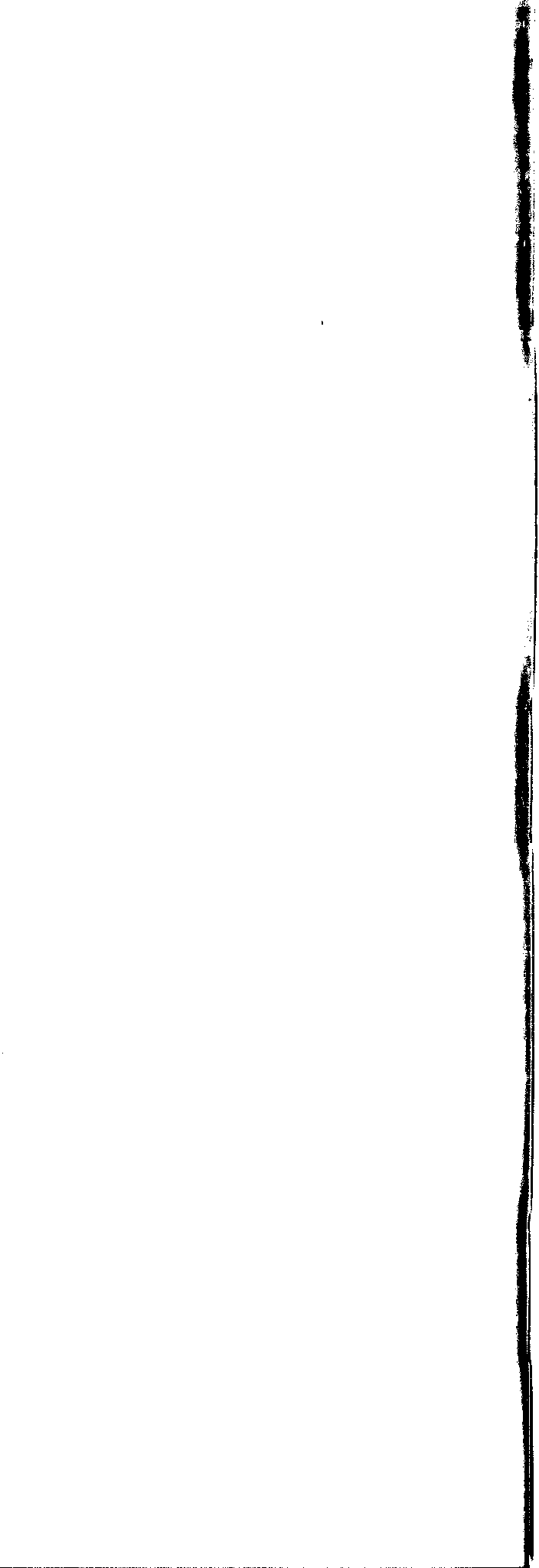 Wat de vaste leefregel aangaat: zal 'n christen z'n juiste! levensdoel terdege bereiken door de genoemde middelen te gebruiken —, en zal hij de ware godzaligheid recht beoefenen, dan is het hoogst nodig, dat hij 'n goede, zekere, vaste en regelmatige leefregel erop nahoudt. Hij mag er dan niet maar wat luk-raak op los leven, al naar het zo 'valt, maar hij moet naar deze regelen gaan wandelen, Gal. 6, 16. Zo is ook Gods heil alleen beloofd aan degenen, die hun weg wel aanstellen, Ps. 50, 23. Het is ook gemakkelijk te verstaan dat dit hoogst nodig is. Want — naar wij nu kunnen vernemen — houdt het godzalige leven zeer veel in, ja, 't is van zeer groot gewicht en belang. Nu blijkt het metterdaad, dat allen die bepaalde! grote zaken van gewicht, waar veel mee gemoeid is, uitvoeren, noodzakelijk al hun zaken met orde en beleid moeten verrichten; anders komt er niets van terecht.Stel, dat 'n groot aanzienlijk koopman die druk bezet is en 'n groot bedrijf heeft, er maar wat op los zou gaan wurmen, zonder enige orde of inzicht, en nu eens hier wat ondernam en het dan weer daar liet begaan, hier wat zou ter hand nemen, en er dan daar weer mee ophouden om zich met wat anders te gaan bezi I ouden (zonder er zich ook maar eenmaal om te bekommeren, hoe en waar hij het aanvankelijk-(ondernomene) in de steek liet; en zonder nauwkeurig aan te tekenen wat hij deed, en zonder zijn „plan" vaak door te nemen en te bekijken hoe de zaken er onderling Voorstaan; maar stel dat hij het alles door elkaar heen zou „slaan", alnaar het zo zou vallen, en er zomaar wat in het wilde-weg aan doet, de éne dag voor en de andere dag na.... ): elke bekwame handelsman weet wel, dat de eerste berichten, die men van zo'n koopman te horen krijgt, zouden luiden, dat zijn carrière mislukt was en dat hij achteruit moest gaan. Wel, precies zo staat het ook met de beoefening van het godzalige leven: tenzij men volgens orde en met beleid het (godzalige leven nl.) aanvangt en voortzet, is197het niet wel mogelijk, om daar goed werk van te maken. Wil men er maar op los leven, al naar dat het valt, en geen vaste orde pof beleid in acht nemen, dan kan het niet uitblijven, of we zullen hier bedrogen en ginds ten val gebracht worden; we zullen hier iets van groot gewicht verzuimen, en daar iets noodzakelijks vergeten, tot onzegbare schade voor 't godzalige leven. Zo staat ook dit zeker en vast, dat een belangrijke reden waarom vele christenen, (die het toch zo goed bedoelen en 't zo goed voor hebben met 't godzalige leven) het er toch zo slecht afbrengen onder de christenen, en 's soms zo jammerlijk erbij laten zitten, of er althans zo weinig voordeel uit trekken en weinig in de praktijk der godzaligheid toenemen.. .. , deze is, dat ze geen zekere vaste en regelmatige levensstijl bezitten, maar er maar wat op los leven, al naar het uitvalt. Daardoor gebeurt het dan, dat ze veel zaken — die tot de godzaligheid behoren — vergeten, er vele verzuimen, en in vele zaken zich verwarren en verstrikken tot onzegbare schade voor de ware godzaligheid. Terwijl ze dit alles hadden kunnen voorkomen, als ze zich vast voor ogen hadden gesteld: een goede geregelde en stellige levensregel. Daarom dient men hier terdege goed op te letten!Nu bestaat deze goede, vaste, zekere en stellige leefregel vooral uit deze drie werkzaamheden: le. dat wij voor allerlei dingen onze gezette tijden en uren hebben, waarop wij zeker en vast aan kunnen; 2e. dat we er ons aan wennen om bij alle dingen die op onze weg liggen, de belangrijkste en allernoodzakelijkste het eerst en meest behartigen; en 3e. dat wij er ons dikwijls, ja — zo mogelijk — dagelijks aan wennen om onszelf te beproeven, hoe wij ons gedragen en hoe het er met ons hart vóór staat. We gaan over al die drie punten iets zeggen; en over het eerste in dit hoofdstuk.I. Allereerst en vóór alles: om een goede en vaste levensregel te bezitten, is het nodig, dat wij onze vastgestelde uren en tijden reserveren voor alle dingen, waar wij 'vast en zeker mee te maken krijgen; en dat wij ons werk overdag ordelijk beginnen, daarmee goed voortvaren, en dat goed beëindigen. Dus moet men er scherp op letten, wat men als regel te doen heeft bij het begin van de dag, in het verloop van de dag en aan het198einde van de dag; en dat men bij dat alles een goede regel volgt, en elke noodzakelijke plicht en elke dagtaak z'n gepaste tijd en uur geeft. Zo horen wij van David, Ps. 55, 18, en van Daniël, Dan. 6, 16, verluiden, dat ze gewoon waren om driemaal daags te bidden.1. Dus moeten wij dan ook aan het begin van elke dag, enige vastgestelde tijd afzonderen, om de Naam des Heeren aan te roepen, om Gods Woord te lezen, zowel persoonlijk als ook met het gezin samen. Daarvoor kan elke huisvader die tijd — die hij voor zichzelf en zijn huisgenoten geschiktst vindt — kiezen, en zich beijveren om die zo nauwgezet mogelijk in acht te nemen. Echter zonder enig bijgeloof, en niet zó, dat men er niets in zou durven wijzigen, als de omstandigheden dat zouden vragen. Want die vaste uren en tijden worden alleen tot een hulp en niet tot verhindering gekozen. Wanneer dus de omstandigheden zo zijn, dat we 'n duidelijk belet hebben — om voor die keer onze huisregel precies te willen volgen —, dan moeten wij van harte gaarne ervan afzien. Met dien verstande, dat wij als regel de orde betrachten en er steeds op letten, dat door wijziging in die orde de zaak zelf er niet helemaal bij inschiet, wanneer het mogelijk zou zijn, om een andere regeling te treffen.2. Zo moeten wij dan ook bij het verstrijken van de dag, aan elke taak, waar wij mee te maken hebben, z'n gepaste tijd en uur geven, al naar het ons gelegen komt. B.v., er dient op de werkdagen een bizondere en 'vaste tijd te zijn le, om ieder voor zich de gewone plichten van ons beroep te vervullen, 2e. er moet ook een vaste tijd voor ontspanning zijn, om ons -te verkwikken en te vermaken, onze maaltijden te nuttigen; en 3e. is het ook zegenrijk, om niet alleen op de Dag des Heeren, maar ook door de week zoveel mogelijk enige tijd vrij te maken om werken van barmhartigheid en vriendschap te verrichten, door het bezoeken, troosten en helpen van de één of ander, al naardat een ieder gelegenheid vindt.3. Zo moeten wij ook althans bij het eindigen van de dag weer onze uren en tijd vinden, om de goddelijke oefeningen na te komen, om Gods Woord, te lezen, persoonlijk en met ons gezin te bidden. Daartoe moge een ieder zoveel tijd afzonderen, als199z'n persoon verdragen kan. En wel inzonderheid dient men ook de tijd uit te kopen om zichzelf te beproeven en te onderzoeken, hoe men zich gedurende de (achterliggende) dag zoal gedragen heeft, en hoe men die heeft doorgebracht.Zie, dit is het eerste, dat bij de juiste en vaste leefregel betracht moet worden, teneinde de warei godzaligheid recht te beoefenen; wat men wel dient na te streven. Want het is niet uit te drukken, welk 'n gemak, zekerheid, zegen, en troost deze zaak pleegt te schenken aan wie daaraan terdege gewend zijn.Hfdst. 47. De goede levenswijze bestaat ook daarin, dat wij alle dingen op hun waarde schatten en de noodzakelijkste dingen 't eerst en 't meest betrachten.Het tweede stuk, waarin de goede en juiste levenswijze zich moet openbaren, is deze: dat wij naar ede aard der ware wijsheid elk ding naar z'n rechte waarde schatten en bij alle voorkomende zaken deze orde volgen, dat wij de meest nodige en belangrijke dingen 't eerst en 't meest betrachten. Dit leert Gods Woord ons overal. B.v. in Mt. 6, 33, Zoekt eerst het Koninkrijk Gods en Zijn gerechtigheid, en alle andere dingen zullen u toegeworpen worden! En in Mt. 22, 38 v. De ware wijsheid vergt en houdt ook steeds deze orde, dat ze de meer geringe en onbeduidende dingen rangschikt onder die dingen, die van meer en groter belang zijn. Zo is edit ook hoogst nodig voor het bereiken van ons rechte levensdoel, en om de ware godzaligheid goed te beoefenen. Want wie een verkeerde orde in z'n levensstijl zou willen volgen, zodat hij de hemel zou stellen beneden ede aarde, en de mensen meer zou zoeken tee behagen dan God, en de aardse dingen hoger zou achten en betrachten dan de hemelse, en de laatste voor de eerste zou laten wijken,: zo iemand zou op adie manier ede ere Gods echt niet verbreiden, noch enig blijk van godzaligheid bewijzen. Daarom moet in alle opzichten tijdens ons leven en in al onze handel en wandel deze orde gevolgd worden, adat men de noodzakelijkste en belangrijkste dingen allereerst betracht, en daarvoor moeten inzonderheid deze drie volgende regels betracht worden.1. Ten eerste, dat wij al ons aardse werk, ons tijdelijk beroep, ons voordeel, plezier of krediet onder de dienst van God en onder Zijn heilige wil schikken en voegen; op die wijze, dat wij al onze dingen laten wijken en plaats geven aan de dienst van God, en aan Zijn gehoorzaamheid, nl. onze genoegens en vermaak, ons gewin en voordeel, onze eer en aanzien, en alles wat het maar zou kunnen zijn; dat wij aan niets van dat alles ons zo hechten of navolgen, dat wij 't zouden aandurven om — uit liefde voor die dingen, om die te verkrijgen of te behouden — tegen Gods wil in te gaan, en Zijn geboden te overtreden, maar dat wij integendeel al die dingen bij elkaar en elk apart, alleen in zover behartigen en bezitten, als met de goede wil van de Heere onze God en met Zijn heilige geboden bestaan kan.Kijk, dit is een uitnemende heerlijke regel, die wij allen bij ons werk moeten volgen, zo wij ons echte levensdoel willen bereiken en de ware godzaligheid terdege willen bewijzen. Het is ook een zeer billijke regel. Want wat is er redelijker, dan dat God, Die alles teboven gaat, ook boven alles geëerd en gediend wordt, en dat alle dingen moeten wijken en plaats ruimen voor die dingen van God?Maar al is dit zeer billijk, toch wordt dit och-arme! zeer weinig beoefend. Iedereen durft welhaast vanwege 'n onverdraaglijke overlast, de dingen Gods te schikken onder de zijne, en God de Heere niet te dienen, dan voor zover wereldse besognes dat kunnen verdragen. Daarom zijn er ook maar weinigen, die de ware ,godzaligheid in hun leven terdege goed Vertonen. Echter zullen toch de ware beoefenaars van de ware godzaligheid hierop gaarne acht slaan en deze regel betrachten. En ook zullen zij er gaarne en er in het ,bizonder op toezien, dat de werken van hun beroep zó geleid en bestuurd worden, dat die totaal geen verhindering of beletsel vormen voor het werk des Heeren en voor de dienst van de allerhoogste God. En daarom moeten alle beoefenaars der ware godzaligheid de werken van hun beroep zo bekorten en regelen, en ze met zo'n matigheid, ijver, en goed beleid volvoeren, dat ze toch de gewone goddelijke plichten en oefeningen niet van hun plaats en regelmaat beroven.200201Hierop dient men toch wel terdege te letten! Want de ervaring leert, dat, waar God ide Heere naar Zijn menigvuldige wijsheid, de werken van ons dagelijks beroep de mensenkinderen heeft opgelegd, om hen te 'verootmoedigen en daardoor tot de ware godzaligheid op te leiden, Pred. 1, 13. ... , echter vanwege het misbruik daarvan velen heel erg belemmerd worden in het najagen van de ware godzaligheid. En dat alles, omdat zij deze gulden regel vergeten en er niet aan denken, om de werken van hun beroep te schikken en te buigen naar en onder de dienst van God, maar van de werken van hun beroep hun voornaamste bezigheid te maken. En daaronder en daarnaar buigen en schikken zij alle andere dingen, zelfs ook het werk des Heeren; en zo bezwaren zij hun hart — in tegenstelling met Christus' raad, Luk. 21, 34 — met de zorgvuldigheden dezes levens, tot ,onzegbaar nadeel voor hun ziel en de ware godzaligheid.Daarom zullen ook alle ware godzaligen zich hiervoor gaarne laten waarschuwen, en erop toezien dat zij de werken van hun beroep in zo goede orde, maat en fatsoen (vol-)brengen, dat ze daardoor niet langer belemmerd, maar geholpen worden in de ware igodzaligheid, en er zich aan wennen om de wereld te ge bruiken, als niet misbruikende, 1 Kor. 7, 31; en zich gaarne te onthouden van al hetgeen hun zou hinderen in de loopbaan der godzaligheid, gelijk zij plegen te doen, die om de prijs strijden, 1 Kor. 9, 24 V. Steeds moeten zij denken aan de woorden van Paulus, die zegt dat niemand die in de krijg dient, ingewikkeld wordt in de handelingen des leeftochts, opdat hij hem moge behagen, die hem tot de krijg aangenomen heeft, 2 Tim. 2, 4. Zo moeten ook wij do'en in dit geval, en alle dingen schikken onder en naar het welgevallen van onze Overste Leidsman, de Heere Jezus Christus, Hb. 12, 2, om Hem te behagen.II. Dat wij bij de goddelijke dingen en die als goddelijk beschouwd worden, deze orde volgen, dat wij niet alleen de plichten van de eerste Tafel (die het eerste en grote gebod bevat) betrachten vóór de plichten van de tweede Tafel — iets, wat afdoende verklaard werd in het voorafgaande —, maar dat wij bovendien ook barmhartigheid beoefenen, méér202dan offerande. Want God eist adat méér (van ons), Mt. 12, 7. Dat betekent dat wij volgaarne alle uiterlijke godsdienstigheid, zoals b.v. de lichamelijke rust op de Dag, des Heeren, het horen van Gods Woord, het persoonlijk aanroepen 'van Gods Naam, het lofzingen, het gebruik van de H. Doop of Van het H. Avondmaal en welke zaken er meer (mogen) zijn, die hier alle onder de naam „offerande" bedoeld worden, gaarne gedurende die tijd opschorten en wachten laten, wanneer er een bepaalde onverwachte nood(-situatie) of tijdelijke moeilijkheid bij gons of bij onze medemensen zich voordoet, waartoe een spoedige en daadwerkelijke hulp en bijstand nodig is. B.v. wanneer er een huis in brand raakt, 'n kind in het vuur valt, of iets anders, dat gered moet worden, of dat we te zwak en te ziek zijn om naar de kerk te gaan yen ons bij de vergadering der gelovigen te voegen. Zie, in al deze en duizend andere gevallen, is het onze schuldige plicht, om deze regel te volgen, dat wij liever barmhartigheid (moeten) betrachten dan offerande, en beter de uitwendige Gods-verering enige tijd (kunnen) uitstellen of onderbreken, dan dat wij onszelf overlast zouden aandoen of onze medemens in de nood laten.Zie, deze regel moet ook betracht wonden! En deze orde dient ook tot bevordering van de ware godzaligheid. Want anders gebeurt het, dat zich tedere gewetens soms verstrikt en ongerust bevinden in zo'n geval, vanwege hetgeen zij gedaan hebben, hoe zij 't pook maken; hetzij dat ze het één of het ander aanvaard of afgekeurd hebben. Daarom moet men van deze regel en van deze orde, die door God ingesteld is, kennis nemen. III. Dat wij onder die dingen van ons eigen beroep en stand — die een bizondere betrekking hebben op onze eigen toestand --- ook deze regel volgen, dat wij 't eerst en meest die dingen betrachten, die ons ten aanzien van onze bizondere staat, beroep yen toestand, op een bizondere manier raken; en dat wij inzonderheid onze staat en toestand des te profijtelijker behoren te maken onder hen, met wie wij verkeren, en ze versieren en stichtelijk voorstellen, als we die in een goede mate konden verkrijgen en daarvan voorzien worden. Dit leert ons ook de goddelijke wijsheid, om ons nl. niet veel te bemoeien of onze zinnen te Verstrooien met vele en verschillende dingen,203die ons niet zozeer nodig of nuttig zijn; maar dat wij ons terdege tot dat „éne nodige" zouden uitstrekken, dat ons 't aller- noodzakelijkst is, en ieder voor zich persoonlijk dat 't meest betrachten, dat ons 't meest nodig is, Luk. 10, 42.Stellig zouden velen met veel meer bekwaamheid en stichting de werken van hun beroep kunnen verrichten, en de regering van het land, van de kerk, van hun eigen gezinsleden enz. kunnen volvoeren —, beter dan ze het nu doen! —, ingeval ze hun kostelijke tijd uitgekocht en hun inspanning 't meest besteed hadden aan en in die dingen die daarvoor 't meest nodig en dienstig zijn. Maar de ervaring bewijst, dat veel mensen uit onvoorzichtigheid veelal er arbeid en moeite aan besteden, om het één of 't ander te verkrijgen of te leren; hetgeen toch van geen groot nut of betekenis is, zoals ze zelf wel ontdekken. Indien deze mensen hun tijd en inspanning aan nodiger dingen gewijd hadden, zouden ze veel nuttiger en heilzamer leden van Gods Kerk en van de Republiek gebleken zijn. Dit komt voort van de list van onze geestelijke vijand. Hij zou ons graag of met veel verkeerde dingen bezig zien, of totaal lui en werkeloos zien voortleven. Maar als dat niet lukt, is hij erop uit, om ons met grote inspanning allerlei nietige beuzelingen of minder nodige dingen te laten doen. Hiervoor moeten wij op onze qui-vive zijn, en onze meeste vrije tijd geven 'voor dingen, die ons 't meest nuttig maken voor de dienst van Gods Kerk en van de Republiek.En wel inzonderheid moeten allen, die goed werk willen prestéren in de praktijk der ware godzaligheid, er heel goed op letten, dat zij bij hun oefeningen in Gods Woord, en bij het onderzoeken van de heilige Schrift, niet de meeste tijd en krachten besteden aan die dingen, die hun niet 't meest nuttig en nodig zijn te weten en te verstaan. Hierop dient men heel goed te letten! Want onze geestelijke vijand is er ook gedurig op uit, om allen die — naar hij merkt — zich begeven tot het onderzoek van Gods Woord, en om iets goeds te leren tot bevordering van de ware godzaligheid, toch nog bezijden de weg te leiden. En daarom streeft hij ernaar, om zulke mensen af te leiden van het onderzoek en nastreven van bepaalde nuttige en belangrijke leerstukken, of tot het houden Van wat verwaten twistredenen, waarvan ze de grond en bedoeling vaak nooit recht kunnen vatten, noch (gegeven 't geringe inzicht, dat ze overigens hebben in de verborgenheden van het Koninkrijk Gods en van de ware theologie) ooit kunnen verstaan, zodat ze niets dan louter vergeefse arbeid en moeite doen gedurende al die tijd, dat ze daarmee bezig, zijn, tot onuitsprekelijke veronachtzaming van de praktijk der ware godzaligheid bij henzelf. Terwijl, ingeval ze verstandig geweest waren en deze onze regel bedacht en deze orde gevolgd hadden, om allereerst en -meest die dingen te leren en te verrichten, die hun 't meest van nut zouden zijn — al naar hun toestand en beroep —, het niet te zeggen is, welk 'n 'voortreffelijke vooruitgang zij daarmee zouden gemaakt hebben in de praktijk der ware godzaligheid. Namelijk, als zei maar liever verkozen hadden om de eerste grondslagen der christelijke religie terdege goed en bondig te leren, en daarop dagelijks goud, zilver, en kostelijke stenen te bouwen, 1 Kor. 3, 11 v., Hb. 6, 1 v. Wat zou hun vooruitgang en toenemen dan groot geweest zijn in de ware godzaligheid! Maar omdat zij zich nu zijn gaan bemoeien met dingen die hun te hoog waren, en zich al direkt wilden bezighouden met hoge en moeilijke geloofspunten — die de leraars zelf vaak nog moeilijk kunnen doorgronden of verstaan! —, daardoor zijn ze nu zo afgeleid van de kern en kracht van de ware religie, dat het metterdaad blijkt, dat al de godzaligheid van verschillenden onder hen die deze weg insloegen, alleen maar bestaat uit een twistzieke betweterij, die nergens anders toe dient, dan om de vreedzame Gemeente Gods met verwarring te vervullen. Derhalve, de echte beoefenaars van de ware godzaligheid zullen er goed op toezien, dat ze zich niet aan moeilijke en diepgaande gesdhilpunten in de religie overgeven, voor en aleer ze werkelijk goede en vaste grondslagen van kennis en godzaligheid terdege in hun hart verkregen hebben. En als ze dat dan gedaan hebben, dan wil de Heere hen als bij de hand genadiglijk opleiden tot het verstaan van zware, diepe, en belangrijke geschilpunten. Daarop hebben wij totaal niets tegen. Want wij weten heel goed, dat Gods Geest werkt waar Hij wil, en we weten ook wel, dat er werkelijk bepaalde, overigens onbestudeerde en gewone mensen — b.v. ambachtslui e.d. — gevon-204205den warden, die zo rijp van verstand en zo begaafd zijn in 's Hoeren wegen, dat zij tot grote lof en met grote bekwaamheid weten te handelen, zelfs over de moeilijkste geschillen. De goede God moge hun aantal nog dagelijks doen toenemen. Maar dit is een ieder niet gegeven. Daarom zullen de eenvoudigen er goed aan doen, dat zij terdege beproeven wat ze bereiken kunnen, en dat zij niet staan naar de hoge dingen, maar zich steeds tot de nederige voegen, Rom. 12, 16. En door zo te handelen, zal de godzaligheid — dankzij het in-acht-nemen van deze goede orde — ook meer en meer in hen aanwakkeren.Hfdst. 48. Tot de goede levensordening is ook het zelfonderzoek nodig, om te weten, hoe wij onze dagen doorbrengen.Het derde en laatste (deel), dat tot de goede en vaste ordening van het leven behoort, is dat wij er ons dikwijls, ja dagelijks, zoveel als 't mogelijk is, aan wennen, om onszelf te onderzoeken, hoe wij ons gedragen en hoe 't er zoal met ons hart vóór staat, en wij onze dagen doorbrengen. Dit eist de apostel met alle nadruk in Hb. 3, 13: „Vermaant elkander te allen dage, zolang als het heden genaamd wordt, opdat niet iemand uit u verhard warde door de verleiding der zonde!" Dit vereist ook de goede levensordening zeer duidelijk.Want iedereen weet toch goed, dat zij die ordelijk hun zaken (af-)doen, ook telkens weer, nu en dan, hun positie moeten nagaan, om te bekijken hoe het er alles zo bij staat; of ze voordeel en winst, dan wel schade en verlies hebben in hun bedrijf. Maar de beoefenaars der godzaligheid zijn vooral gedwongen om deze praktijk ter hand te nemen en deze orde te volgen. Want hun hart (dat steeds moet opgaan in de praktijk ader godzaligheid!) is nog van zulk 'n aard en karakter, dat — tenzij wij er nauwkeurig op letten en er geengedurig oog op houden yendikwijls gelegenheid vinden om de wereldse zaken te onderbreken en 't hart a.h.w. op te voeren tot in de tegenwoordigheid van God — het dadelijk zou afnemen in liefde tot de hemelse dingen, om de aardse te beminnen, zoals206het van nature toch al aardsgezind is, Opb. 2, 4 v. Daarom is het ook nodig dat wij dagelijks op ons hart en leven letten met een heilig zelfonderzoek, met de bedoeling, om het steeds en voortdurend in goede staat te houden en vaardig tot de dienst van God te blijven. Om nu dit onderzoek en toezicht op ons hart en leven tot zegen en op goede wijze uit te voeren, staan ons vooral deze drie dingen ten dienste:1. Dat ge in het kort het verloop van de dag nagaat, en overlegt wat u zoal wedervaren is, welke plichten ge vervulde, en welke ge verzuimde, welke gedachten en werkzaamheden, welke woorden en werken van u uitgingen, in welke zonden ge viel, en welke zonden ge dapper weerstond en overwonnen hebt, welke voor-, of tegenspoed u wedervoer, wat overeenkomstig, en wat tegen uw zin geschiedde; waar en hoe ge geprezen of berispt, vriendelijk dan wel onbeleefd behandeld werd. Dit alles dient in het kort nagegaan, zoals uw herinnering dat gemakkelijk zal te binnen brengen, wanneer ge ordelijk het verloop van de dag gaat onderzoeken. Zo placht David te doen, die van zichzelf Verklaart, dat hij zijn wegen pleegt te bedenken, d.w.z. alles wat hem wedervoer, Ps. 119, 59.2. Dat ge beknopt nagaat, hoe ge onder al deze dingen gesteld was; met welk hart en gemoed ge u daarmee bezig, hield; welke vreze Gods, welke liefde tot God en uw naaste, welk geloof en welk vertrouwen ge daarin of daarbij al 'of niet bewezen hebt; en wat er nog meer kan zijn, adat David ook bedoelt metdat ,,zijne wegen bedenken", Ps. 119, 59.3. Dat ge naar bevind van zaken, uzelf dan ook tot God begeeft en God de Heere de lof en dank brengt voor alles, waarbijhet u wèl ging, in tijdelijk en geestelijk opzicht; en uzelf be schuldigt, waar 't u slecht verging; en ge uzelf bijgevolg deswege voor God verootmoedigt en uw verzoening met God op die manier zoekt als we hierboven in Boek I, Hfdst. 7 verklaard hebben, dat zulks van de kant van de ware 'godzaligen placht te geschieden. Dit noemt David, na zijn wegen te hebben bedacht, zijn voeten te keren tot Gods getuigenissen, Ps. 119, 59.En zie, dit is het karakter van de goede, vaste, zekere, stellige en geregelde ordening des levens, die men dient waar te nemen207en uitvoer te brengen, wil men — met gebruikmaking vangenoemde (heils-)middelen — het juiste levensdoel bereiken en de ware godzaligheid verkrijgen. Nu gaan we spreken over de ijverige waakzaamheid.Hfdst. 49. De goede wacht, die een christen moet houden, en met name over welke dingen de christen vooral moet waken.Zoals het hoogst nodig is, dat de christen een goede levensregel heeft, om dankzij 't behoorlijke gebruik van alle door God gegeven (heils-)middelen, zijn echte levensdoel te kunnen bereiken en de godzaligheid goed tee beoefenen —, zo is het ook nodig dat hij in alle opzichten goede wacht houdt, en er wel op let dat al de genoemde dingen goed, gedurig en naar behoren verricht worden. Zoals adat immers gemakkelijk te verstaan is, wanneer men maar bedenkt wat wij hierboven over de aard van het rijk der duisternis, (dat voortdurend in-ligt tegen het rijk der genade!) verteld hebben. Want wie is er niet, of hij beseft dat — indien in een belegerde stad, omsingeld door vele grote, sterke en verwoede vijanden, en bovendien van binnen geplaagd met muitende soldaten, goede wacht ge-houden moet worden, als de stad wèl bewaard zou worden! —,zo eveneens het hoogst nodig is, dat de christen naar Christus' raad wèl toezie, wake en bidde, Marc. 13, 33, om niet in verzoeking en in het verderf te komen? Want och-arme!, hoe bestaat het, dat een arm, broos, zwak en zondig mens, — als hij zonder op wacht te staan, zonder zorg en opzicht voor z'n arme ziel, er maar op los leeft — aan de klauwen zou kunnen ontkomen van de briesende leeuw, die steeds rondom hem loopt, die gedurig op wacht ligt en erop uit is, om z'n ziel te verslinden?, 1 P. 5, 8. Zal dan die listige wakende en loerende satan niet gemakkelijk 'n onvoorzichtige, onachtzame en slapende zondaar kunnen overrompelen en in het verderf brengen? Daarom houden wij het ervoor, dat het hoogst nodig is — zal de mens voor t verderf behoed worden en vorderingen kunnen maken om z'n rechte levensdoel en de ware god-zaligheid met behulp van genoemde heilsmiddelen, te bewerken — om alleszins goede wacht te houden! En om dit dan ook goed tee doen, moeten deze drie dingen daartoe betracht worden.le. Dat de christen van alle dingen goede nota neme, waarover en waartoe hij goede wacht houden moet; 2e. dat hij in al deze handelingen bezorgd is voor z'n eigen leven; en 3e. dat hij bijgevolg 'n bizonder voorzichtig, beleid in acht neemt bij zijn waken. We zullen over alles iets zeggen, en in dit Hoofdstuk over 't eerste (punt).Wat dit nu betreft: de christen moet kennis hebben van al die dingen, waarover en waartoe hij waken moet. Want het is onmogelijk, dat iemand met enig nut zou kunnen wacht-houden, die niet eens weet, voor wie hij zich heeft te hoeden, en op welke dingen hij bij zijn wacht letten moet. Nu, de dingen waarover hij waken moet, zijn uitvoerig verklaard bij de bespreking van het rijk der duisternis en der genade. Daaruit valt dan ook gemakkelijk te begrijpen, dat hij moet waken tegen ede duivel, de wereld en z'n eigen vlees, en tegen al hun gemene en listige streken; alsook dat hij intens moet opletten en erdver waken, dat hij de hulpmiddelen — die daarvoor in zijn belang bereid zijn in het koninkrijk der genade, door de Heere zijn God, door Zijn heilige Gemeente en door hetnieuwe kreatuur! — waarneemt. Tot nog, wat nader onderrichtder eenvoudigen zijn ier vooral drie dingen, waarover de christen gedurig moet waken, nl.I. Tegen al die zonden en gebreken, waartoe wij onszelf of van nature of uit gewoonte of door bepaalde aanwezige en bizondere aa.nleidingen 't meest geneigd bevinden. Hierop moet bizonder toezicht gehouden worden! Want wij zijn op dit punt allerzwakst, precies een belegerde veste. En de sterkste wacht dient geplaatst, waar de stad het zwakst is, Mt. 26, 41. Bent u dus genegen tot de drank, tot onkuisheid of vuil gewin: weet goed van uw zwakheid af, en wees daarvoor 't allermeest op uw hoede! Doen er zich nu aanleidingen voor tot groter ongerechtigheden, .is er b.v. een bruiloft op komst, breekt er een verkeerd afgodisch feest — zoals kermis, vasten-208209avond 1) of iets van die aard — aan, dat veel vuil pleegt op te schuimen, wapen u hier nu inzonderheid tegen, en wees hiervoor vooral op uw hoede, Ef. 5, 15 v. Maar vooral moet men waken tegen de beginselen der zonde. Want de zonde isvan een Vergiftige aard. Waar ze ook maar enige ingang, vindt,weet ze zichzelf zo te draaien en te keren, dat ze er zich geheel en al in steekt. 'n Zaak, waarop vele onvoorzichtige mensen niet letten. Ze verkeren in de mening, dat ze maar weinig — hij wijze van spreken! — met de zonde te maken hebben, (alsof men zich zou voornemen, maar 'n weinig neer te suizen, terwijl men van een hoge toren springt!). Daarom worden ze er tenslotte totaal door overweldigd.II. Over al die voortreffelijke heerlijke plichten of middelen tot de godzaligheid, die God de Heiere er ons zovele in Zijn heilig Woord geopenbaard heeft: ook daarover moeten wij waken, opdat er niet één van verzuimd of nagelaten wordt, maar elk op z'n tijd, beurt en orde naar behoren betracht en nagekomen wordt, Ex. 20, 8. En we moeten er wel in het bizon- der over waken, dat die Voortreffelijke heilige plichten — b.v. het horen en lezen van Gods Woord, 't aanroepen van Gods Naam, het gebruik van Gods Avondmaal, 't uitspreken van huisgebeden enz. — niet alleen maar wat uit gewoonte verricht worden, yen om (een zekere) orde te houden, maar dat ze toch maar verricht en nageleefd worden om de Heere God erdoor te verheerlijken en de ware godzaligheid al meer en meer bij ons op te wekken, Rom. 12, 11. Zoals wij ook daarvoor moeten waken, dat wij enkele biz(ondere( (deugden, die we 't meest nodig hebben, zouden verkrijgen, en onszelf ermee versieren. Daartoe dienen wij ijveriger te waken, dan de schone vrouwen (bezig zijn), om haar lichaam te versieren, Ier. 2, 32.III. Over alle voorkomende gelegenheden, die ertoe dienen om ons of tot enige zonde te brengen of in het ware geloof of in de gehoorzaamheid des geloofs te doen Vorderen. Hierop dient men ook wèl te letten. Want er zijn echt wel bepaalde dingen die op zichzelf weliswaar niet zondig zijn, en toch grote en zeer droevige zonden veroorzaken, wanneer er niet goed op1) Zie aantekening op pag. 96. toegezien wordt. Daarom maakte Job een verbond met z'n ogen, om geen acht te geven op een maagd, Job 31, 1. We zullen over alles nog in het kort iets naders zeggen.1. Wat het le punt betreft: er zijn drie bizondere aanleidingen tot grote zonden, waarop men wel moet letten; nl. deze:a. Al te grote voortvarendheid en spoed bij ons handelen. Menigeen bevindt zichzelf onverwachts in de zonde verstrikt, omdat hij zich al te overhaast op deze of gene zaak — adie overigens niet verkeerd was — wierp. Daarom zegt Salomo: wie met de voeten haastig is, zondigt, Spr. 19, 2. Zo luidt ook ons spreekwoord terecht: bezin, eer gij begint. Dat leert ook Salomo, dat men af z'n zaken eerst wel bereiden en gereed moet hebben, eer men een huis gaat bouwen, Spr. 24, 27. Datzelfde vraagt ook de Heere Jezus, Luk. 14, 28. Zo ontstaat er ook veel ongerief, ja veel zonde, wanneer men dit verzuimt; zoals menigeen dit tot z'n schade en moeite dagelijks gewaar wordt. Vandaar die klachten, (zonder echt berouw!), die men vaak hoort: waar is mijn verstand geweest!, wat is mij nu overkomen!, enz.b. Twist en tweedracht onder kennissen of buren. Salomo zegt: die het gekijf liefheeft, heeft de overtreding lief, Spr. 17, 19, en noemt de oorzaak daarvan in vers 14: „Het begin des krakeels is gelijk een, adie het water opening geeft; daarom verlaat de twist, eer hij zich vermengt". Zo betuigt ook Jakobus dat waar nijd en twistgierigheid is, aldaar is verwarring en alle boze handel, Jak. 3, 16. Dit leert trouwens de ervaring: zodra iemand in twist gewikkeld is, worden zijn gedachten verward, is z'n hart verhard en wordt hij dadelijk gewaar, dat hij niet zo geschikt is voor ede dienst van zijn God, als hij tevoren was. Want de dienst des Heeren is 'n zeer zoete en lieflijke zaak, en ze wil met heilige handen, zonder toom en twisting beoefend worden, 1 Tim. 2, 8. Daarom moet 'n beoefenaar der ware godzaligheid zich beijveren om vrede met alle mensen te houden, (maar wel in het bizonder met z'n eigen huisgenoten!), indien het mogelijk is, zoveel in hem is, Rom. 12, 18, en dus de vrede najagen, 1 P. 3, 11, en gaarne wat van zijn recht loslaten, om vrede te houden. En wanneer hij dat oprecht doet en betracht, dan zal — ook al bestraft hij dan wel eens ,onrede-210	211lijke mensen, met wie hij 't niet goed vinden kan — hem dat geen kwaad doen, maar de genade Gods zal hem daarin sterken, 2 Thess. 3, 2.c. Al te drukke bezigheid, inspanning en omslag, of te veel heerszucht, precies alsof men te veel dingen onderneemt, die men niet gemakkelijk kan afdoen en uitvoeren. Hetzij dat men dat doet uit gierigheid, of uit nieuwsgierigheid, en te grote bemoeizucht, of waarom dan ook. Daardoor raakt de arme mens immers licht in velerlei zonden verstrikt, zoals de apostel leert, 1 Tim. 6, 7. Ja, de Heere Christus — Die ons 't beste kent — doet ons genoegzaam verstaan, adat zulke veelzijdige bezigheden voor het tijdelijke leven 't hart van wereldlingen evenzeer bezwaren en tot de dienst van God ongeschikt maken, als de dronkenschap 't de dronkaards doet, Luk. 21, 34. Zie, wij zijn niet met 'n oneindig verstand en Vermogen 'begiftigd. Wanneer wij met het éne bezig, zijn, kunnen we niet voor wat anders zorgen of op iets anders letten. Wanneer wij ons dan ook dingen op de hals halen, die in eigenlijke zin niet tot onze schuldige plicht behoren, dan zullen wij noodwendig die dingen verzuimen, die we wel moeten doen. Want die zijn we schuldig te doen uit al onze macht, Pred. 9, 10. Dus moeten zulke mensen ook noodzakelijk te kort schieten in vele, hun opgelegde, verplichtingen, daar zij hun tijd en kracht verspillen aan onnodige beuzelingen, of althans aan die dingen, die de Heere eigenlijk niet van hen vraagt. Daarom moeten wij erop toezien dat wij niet zo dwaas bevonden worden, dat wij zulke dingen op ons nemen, waar de Heere God ons niet toe roept; en waar wij ons ook niet voor hebben te verantwoorden, al zouden we er nooit naar omkijken; en we zouden inmiddels die dingen nalaten, die de Heere ons te doen gaf, waarvan wij toch eenmaal rekenschap zullen moeten afleggen in de Laatste dag.2. Wat het 2e punt betreft: er zijn daarbij vooral drie voortreffelijke aanleidingen dienstig om het ware geloof in ons op te wekken of te versterken, welke wij toch wel terdege moeten waarnemen, nl. deze drie:a. De bekering van 'n kennis die dwaalt, of van een lichtzinnig of erg werelds iemand. Kijk, het gebeurt wel eens, dat212 de Heere een dwalende roomse of doper bekeert tot de kennis der waarheid; of dat Hij een lichtzinnig of zeer werelds persoon Zijn heilige vreze krachtig, inscherpt, zodat deze een heel ander mens begint te warden, ja een nieuw schepsel. Op zulke gevallen dient men te letten. Want ze dragen er heel veel toe bij, om ons geloof te versterken, zoals we dat vernemen uit de bekering van Paulus, zie 1 Tim. 1, 16, Gal. 1, 23 v. Hiertoe dient ook, dat de Heere Christus tot de overpriesters en ouderlingen des volks het verwijt richt, dat zij gemerkt hadden dat de tollenaren en hoeren Johannes geloofd hadden, doch zij, zulks ziende, hebben daarna geen berouw gehad om hem te geloven, Mt. 21, 32. Wanneer men dus ziet dat zelfs zij, die 't allerverst verwijderd schenen van het ware christelijke ge-loof, door de krachtige werking, van God daartoe gebracht worden: zal ons dat niet versterken, om dan nog, veel meervan God alle goeds te Verwachten, nu wij oen hart hebben om Hem te zoeken?b. Wanneer wij in de dagen van onze onbekeerlijkheid of van onze afwijking, ooit in levensgevaar kwamen vanwege ziekte, of door storm op het water, of overlast op het land, en wij het nog ontkomen: zulks kan ons ook veel helpen om tot het ware geloof te komen, en deze aanleiding moet daarvoor gebruikt worden. Want daaraan merken wij, dat de Heere onze goede God, Die ons toch van Zijn aangezicht had kunnen verwerpen en verstoten tot in de afgrond der hel, zonder enigehoop op zaligheid of genade —, ons nog, zo genadig verschoond,gespaard en levensverlenging geschonken heeft, om ons tot Hem te (be-)keren in dei wel-aangename tijd en in de dag der zaligheid, om genade bij Hem te verkrijgen en 'de eeuwige zaligheid daarna te beërven, 2 Kor. 6, 1 v., Rom. 2, 4. Ja, deapostel zelf getuigt ervan, dat zijn verlossing, uit doodsgevaarhem diende tot versterking van zijn geloof, 2 Kor. 1, 9.c. Wanneer wij nu en dan in ons hart een verlangen naar het ware geloof voelen opkomen, alsook 'n wakkere begeerte om de Heere Christus door het geloof aan te nemen: dat is ook een schone aanleiding — tot bevordering van het ware geloof in ons! —, die dan ook in alle opzichten goed dient benut te worden. Want dan komt de Heere God heel dicht bij ons hart;213iets,  cie duizenden cn 'log eens duizenden nooit ten deelVil 11; mensen die of nooit te horen krijgen van de dingen van ( :In is tus, of die geen enkele lust krijgen tot die dingen. Wanneer ons dat te beurt valt en God ons zo nabij komt, moeten wij Hem daarom aangrijpen in Zijn goedertierenheid en Hem vasthouden en niet willen laten gaan, totdat Hij dat aller- kostelijkste geschenk, nl, de dierbare gave van het geloof in ons gewerkt heeft, waartoe Hij eerst een lust bij ons verwekte; en wij moeten dan met dei vader van de bezetene zeggen: Heere, ik geloof, kom mijn ongelovigheid te hulp!, Marc. 9, 24.3. Wat het derde punt aangaat, ook daarbij zijn er inzonderheid drie schone aanleidingen, om de gehoorzaamheid van het geloof op te wekken; nl. deze:a. Bepaalde goede invallen en werkzaamheden van de geest. Hetzij naar aanleiding, van de prediking, die wij hoorden; ofvan een ziekte, of van iets anders, of zelfs zonder enige aanleiding, alleen dankzij een bizondere aandrift van Gods goede Geest. Zie, wanneer de Heere God goede werkzaamheden in ons opwekt, stort Hij Zich a.h.w. in ons hart. Dan betuigt Hij ons, dat wij ons zus of zo moeten gedragen. Hierdoor wordt dan ook ons hart getroffen. Het is als de beroering van het badwater van Bethesda, Jhs. 5, 4. Laten we daar dus acht op slaan, en de aanwezigheid van onze goede God daarin opmerken en 't voor zeker houden, dat er nu kracht bij de hand is, om te genezen en dus ons hart aan te pakken en te bewerken. Dat doende, zullen wij daardoor in de godzaligheid grote vorderingen maken.b. 'n Enkel bizonder voorbeeld van goede ijver, dat wij hier of daar bespeuren of ontmoeten. Kijk, het gebeurt wel eens dat wij zo'n godzalig persoon ontmoeten in het klaaghuis, bij een zieke, ook wel aan een maaltijd of elders ...., die aangegordwerd met een sterke kr'ac'ht van ijver, en daar spreekt en z'nzaken 'verricht met een klare betoning van de kracht des Geestes, 1 Kor. 14, 24 v. Dat moeten wij dus ook ter harte nemen, daarmee moeten wij trachten winst te doen, en ons verkilde hart te verwarmen, en dat goede na te volgen, 3 Jhs., vs. 11, om zo de gehoorzaamheid des geloofs in ons te bevorderen. c. Bepaalde bizondere opmerkelijke werkingen van God be speuren in zegeningen of oordelen, die Hij in onze tijd en op de plaats waar wij wonen, laat geschieden. Als b.v., wanneer wij vernemen dat God de Heere daar en daar de goddeloze op die en die manier thuis bezocht, in de war gebracht en kennelijk verdelgd heeft, Luk. 13, 1 v. Dat moeten wij ter harte nemen en bedenken: zo zou het ons ook kunnen vergaan, als wij ons niet bekeren en als wij ons niet inspannen in ede dienst des Heeren. Wanneer wij anderzijds horen, dat God ede Heere Zijn kleinen, Zach. 13, 7, en behoeftigen 1), Ps. 82, 4, op die en die manier genadig is voorgegaan, uit de nood hielp en hun zaken voorspoedig maakte, en dat zulks geschiedde onder sommige van onze kennissen,: daaruit moeten wij ook aanleiding nemen, om de Heere te zoeken en Hem des te ijveriger te dienen, Ps. 32, 6 en 34, 6 v.Hfdst. 50. Dat tot de goede wacht ook nodig is, om naijverig te zijn op zichzelf.Ten 2e., opdat de christen goede wacht zou kunnen houden, moet hij ook naijverig zijn op zichzelf, met betrekking tot de genoemde dingen; en moet hij het ervoor houden, dat — als hij niet in het bizonder op zichzelf let — juist uit z'n eigen boezem een verraderlijk gebroed zal te voorschijn komen, dat hem misleiden en tot in de grond verderven zal. Want zie, de ware christen bestaat uit twee naturen, de geestelijke en de vleselijke, en die twee strijden tegen elkaar, Gal. 5, 17, en ze zijn er voortdurend op uit om elkaar te onderdrukken en te bederven. Om deze reden moet de christen jaloers zijn op zichzelf, omdat er nog, een lichaam der zonde en des doods in hem is, Rom. 6, 6; 7, 24. Ja, er is geen zonde zo gruwelijk, of hij moet z'n hart verdacht houden: diefstal, overspel, moord, Christusverloochening, en alles wat schandelijk is. 't Zaad van deze en van allerlei andere zonden ligt in ieders hart. En wie dit niet geloven wil of zich hiervoor niet wil laten waarschuwen, is al in groot gevaar om ernstig te vallen. Of ook al de Heere Christus1) Letter!. volgens Teellincks Bijbel: „verborgenen''.214	1	215tot Petrus sprak, dat hij Hem verlaten zou, hij kon het niet geloven. Hij roemde op zichzelf. Hij zou liever de dood willen sterven, dan o:=1át te doen. Toch, toen het erop aan kwam, koos hij het leven en verloochende zijn Heere, Mt. 26. Wie tegen David gezegd zou hebben — toen deze voor Saul vluchtte —; ge zult de vrouw van uw naaste onteren en de man laten doodslaan.. . ., hoe ver zou hij (die gedachte) niet van zich hebben geworpen en wat zou hij boos geworden zijn! Toch kwam het ervan, 2 Sam. 11. Wie het dus beter wil doen, moet gedurig beter kennis nemen van de verdorvenheid 'van z'n hart; en al 'vindt hij nu z'n hart wat getemd, hij moet het niet te veel vertrouwen, maar er altijd aan denken, dat het van een zeer boze en zondige aard en natuur is; en er dus altijd op letten, zoals wij doen met beren, wolven en leeuwen, die mogelijk wat getemd zijn, maar waarvan we toch weten dat het van nature verscheurende dieren zijn.Weet trouwens niet ieder christen, die slechts 'n weinig op z'n geestelijke staat pleegt te letten, heel goed dat hij zeer vaak door z'n eigen hart bedrogen werd? Jak. 1, 26, Jer. 17, 9. Zoals dan 'n fatsoenlijk man die terecht de eerbaarheid van zijn vrouw in twijfel trekt — omdat hij nu en dan merkt dat ze lichtzinnig en wulps is, en maar gelegenheid zoekt om dwaas te doen —, scherp op haar let, al haar gangen en wegen gadeslaat, en er zeer op let, dat ze toch maar geen gelegenheid krijgt om zich te misgaan• zo moeten ook wij gezind zijn jegens ons eigen hart, naar Salomo's raad, Spr. 4, 23. Want het is ons toch niet onbekend, dat ons hart ons zou bedriegen, ons de bons geven en met de wereld gaan heulen. Daarom verklaart Salomo hen welgelukzalig, die geduriglijk vrezen, Spr. 28, 14, en getuigt hij `verder, dat wie op zijn hart vertrouwt, een zot is, Spr. 28, 26. Zo is het ook zeker en gewis dat er geen mensen ter wereld zijn, die het er — elk in het zijne — slechter afbrengen dan zij zich 't meest laten voorstaan op hun eigen bekwaamheid, en hun verdorvenheid allerminst verdacht houden; zoals de treurige ervaring dat leert onder de onbezonnen massa, waarvan in alle opzichten geldt, wat Salomo zegt: „Een kloekzinnig mens ziet het kwaad, en verbergt zidh; maar de slechten gaan henen door, en worden gestraft", Spr. 22 ,3.Maar hier zijn toch ook nog voornamelijk drie dingen, waarop wij vooral acht moeten geven 1), en waarin wij onszelf bizon- der verdacht moeten houden, nl. deze:1. Ons eigen oordeel en verstand, dat is, (zoals wij hierboven hoorden) vijandschap tegen God, Rom. 8, 7. Zo komt dus nog deze grote en boze plaag onder de mensenkinderen voor, dat ze toch meestal zeer gedurfd hun eigen inzicht volgen. En alsof daaraan niets ontbrak, alsof er aan hun hersenen niets verkeerds was met betrekking tot de eeuwige dingen, durven zij vermetel, zonder verder te kijken, hun eigen inzicht en wil opvolgen, en van hun eigen hersens hun „Bijbel" maken, en alles, volgens hun verstand doen. Het kan met reden een godgeleerde verbaasd doen staan, op te merken hoe, overigens eenvoudige, lieden — die toch wel voldoende weten dat ze echt niet van de slimsten zijn — gemakkelijk bedrogen worden door hen, met wie ze omgaan. Zij plegen trouwens zelf vaak te zeggen, dat ze onwetend en eenvoudig zijn, en zij vertrouwen zich in 'n gewichtige zaak, (wat het tijdelijke leven betreft) de uitvoering daarvan niet toe (vooral niet, wanneer ze weten, een slimmerik voor zich te hebben!), maar dan nemen ze enkele flinke verstandige mensen uit de wereld in de arm, om voor hen het woord te doen, en voor hen op te letten. Het kan, (zeg, ik) met reden alle godgeleerden verbazen, hoe vermetel deze mensen toch nog zijn bij het opvolgen van hun eigen inzicht en wil, wanneer de dingen van hun zaligheid (waar het toch alles op aan komt!) verricht moeten worden. Ook al zegt men tegen hen, dat de duivel een duizendkunstenaar is, 'n zeer loze en gemene guit, en dat hij er steeds op loert om hen te bedriegen en hun ziel in het verderf te brengen; en ook al betuigt men hun, dat ze zijn helse listen niet kunnen ontgaan, als ze niet met een hemelse wijsheid toegerust worden, en als ze niet terdege op Gods Woord acht geven — waarin de wijsheid Gods geopenbaard is, die alleen de duivelse listigheid kan beschamen —, dan slaan ze dat allemaal gemakkelijk in de wind. En al blijken ze ook in velerlei schadelijke leerstellingen of gevoelensLetterl.: „waarop wij vooral jaloers moeten zijn".216217verward te zijn en al worden zij daartegen duidelijk gewaarschuwd, dan geven zij brutaalweg ten antwoord: ik ben niet (voor niets) zo oud geworden, dat ik niet zou weten, wat ik geloven en hoe ik leven moet. En zo volgen zij (in deze allerbelangrijkste dingen, waarbij dwaling de eeuwige zaligheid kost, zonder dat ze ooit nog goedgemaakt kan worden!) zonder meer hun eigen inzicht en wil. Het kan ook 'n mens verbazen op te merken, met welke naïeve en ongegronde redeneringen zij de overtuigende woorden van de mannen Gods afwijzen, om hen tot betere gedachten te brengen. Let er toch eens op, hoe de afgodische Israëlieten de betuigingen van de profeet Jeremia afwijzen!: „Maar wij zullen ganselijk doen al hetgeen uit onze mond is uitgegaan, rokende aan Melécheth des hemels, en haar drankofferen offerende, gelijk als wij gedaan hebben, wij en onze vaders, onze koningen en onze vorsten, in de steden van Juda en in de straten van Jeruzalem; toen werden wij met brood verzadigd, en waren vrolijk, en zagen geen kwaad. Maar van toen af, dat wij opgehouden hebben, aan Melécheth des hemels te roken, en haar clrankofferen te offeren, hebben wij van alles gebrek gehad, en zijn door het zwaard en door de honger 'verteerd. Ook wanneer wij aan Melécheth des hemels roken en haar drankofferen offeren, maken wij haar !gebeelde koeken, om haar af te beelden, en offeren wij haar drank- offeren, zonder onze mannen?", Jet 44, 17-19. Kijk, deze loszinnige woorden moeten volstaan tegen een heel betoog van Jeremia, dat toch zo degelijk was. En zo loopt het dan tenslotte. hierop uit, zoals Salomo zegt: „Er is een weg, die iemand recht schijnt; maar het laatste van dien zijn wegen des doods", Spr. 14, 12. Daarom zullen alle ware beoefenaars der godzaligheid terdege moeten waken voor hun eigen verstand en op hun eigen oordeel niet te veel moeten vertrouwen. Ja, ze zullen, als ze merken dat vrome, geleerde en godzalige lieden er anders over denken dan zij, gaarne de zaak overwegen, en alles naar het Woord des Heeren nader overwegen, voordat zij op hun eigen oordeel durven vertrouwen en dat opvolgen, door te .denken aan het woord van Salomo: „Hebt gij een man gezien, die wijs in zijn ogen is? Van een zot is meer verwachting dan Ivan hem!", Spr. 26, 12.218 Onze eigen drift en natuurlijke hartstocht. We hebben ook hierboven al begrepen dat ons hart met de Israëlieten, Ps. 95, 10, van nature altijd de verkeerde weg op wil. En toch is er ook deze grote en boze plaag onder de mensen, nl. dat iedereen z'n eigen aandrift en hartstocht wil opvolgen en toegeven. Zo wordt de arme mens ook gemakkelijk ervoor gewonnen, om zich gauw te laten overhalen of zich in te beelden, dat hetgeen hij fel begeert en najaagt, niet verkeerd maar goed is. Hierdoor wordt menigeen, verblind door zijn affecten, jammerlijk misleid. Toen Eva lust kreeg naar de verboden vrucht, was ze spoedig ervan overtuigd dat deze goed was tot spijze, Gen. 3, 6. Zo vergaat het thans alle Eva's-kinderen. Hiervoor moeten wij dan ook wel inzonderheid op onze hoede zijn, en op onze eigen aandoeningen en genegenheden terdege letten, ja 't meest wel op datgene, waartoe wij ons 't sterkst en meest aangetrokken geweien. Daartoe moeten wij dit bedenken: onze aard en natuur is zo boos en verdorven, dat wij nooit — zonder weerstand of strijd — ons zeer sterk plegen aangetrokken te gevoelen tot hetgeen louter goed is. Wanneer wij gons dus zo heel ergtot een bepaald ding genegen gevoelen, — hoe goed, heilig, envoortreffelijk het ook zou schijnen te zijn —, dan moeten wij toch onszelf daarin voor verdadht houden en ons hart daarin onderzoeken en beproeven, of we wel zuiver daarmee omgaan. Want duizend tegen één: hf de zaak zelf deugt niet, (al doet ze zich dan ook heel mooi voor), Öf, indien de zaak zonder enige twijfel goed en hemels is, we gaan er niet zuiver mee om. We hebben er een verkeerde bedoeling mee, 'n werelds plan, 'n heimelijk vleselijk oogmerk, dat ons zo driftig maakt. Hierop dient men te letten, en hiervoor moet men op z'n hoede zijn, als men er zonder kleerscheuren af wil komen, ja als men daardoor de godzaligheid bij zich wil opwekken.3. Onze eigen natuurlijke lust en begeerlijkheid naar die dingen, die wij tot ons levensonderhoud nodig hebben, of waarin ons althans de Heere. God vrij laat. Zoals spijs en drank, huwelijk, eerbare kleding (overeenkomstig iemands positie), slaap, `vermaken en meer dergelijke dingen. Hierbij moeten wij ook opletten en ons ervoor wachten, dat wij onze vrijheid niet219gebruiken tot een oorzaak voor het vlees, Gal. 5, 13. Want het is zeker en gewis, dat — ook al staan die dingen in het algemeen ons vrij (ter beschikking) —, wij toch heel gemakkelijk daarin verstrikt kunnen raken en in de godzaligheid verachteren. Moeilijk zullen wij in dit alles maat houden, als wij geen achterdocht koesteren jegens onze eigen lust en begeerlijkheid,die van nature in deze dingen onmatig is. Ja, de ervaring, leertduidelijk, dat de middelmatige dingen van dit leven een — ik weet niet, welke — zuigkracht bezitten, om ons van dei liefde Gods af te trekken tot de eigenliefde. En als wij daarvoor niet oppassen, zal 't fluks gebeuren dat wij vanwege 't onvoorzichtige gebruik van onze christelijke vrijheid, onszelf tot dienstbaarheid zullen brengen, en onder bedwang 'van die middelmatige dingen; zodat wij niet eerder tevreden zullen kunnen zijn, tot wij ze onmatig gebruikt hebben, 1 Kor. 6, 12; zoals dat bij velen het geval is, die als slaven van hun buik en rug, zich dagelijks in overdaad, pronkzucht, luiheid enz. te buiten gaan, wat er ook tegen ingebracht wordt en hoe vaak men hen ervan tracht te overtuigen, dat het anders behoort.Vraag: Maar waar ligt het juiste midden, de juiste maat van deze dingen? Antwoord: dit zou breder uiteenzetting vereisen, dan de stof thans toelaat. Versta dus de zaak in het kort als volgt: wanneer u bemerkt dat, door het gebruik der middelmatige dingen uw hart niet al meer en meer verlevendigd wordt in de dienst van God, maar veeleer bezwaard en daarvan afgetrokken...., dan hebt u de maat overschreden, zie Luk. 21, 34. Maar wanneer u de genoemde dingen zó gebruikt, dat ge er niet aan blijft hangen, maar u vanwege de aangenaamheid, (die ge in die dingen smaakt) verheft tot uw God —, met het gevolg dat ge daardoor steeds meer in de liefde tot en in de dienst van God (Die Zichzelf door middel van deze weldaden a.h.w. aan uw gemoed opdringt, Hand. 14, 17) gesterkt en, geholpen wordt...., dat is een goed teken, dat ge uw lust getemd, uw begeerlijkheid verloochend en uw vlees niet tot begeerlijkheid verzorgd hebt.Hfidst. 51. Om goede wacht te houden, is 't ook nodig, dat men daarbij 'n verstandig beleid volgt.Opdat, in de derde plaats, de christen de christelijke wacht goed toepassen zou, moet hij niet alleen de dingen kennen, waarover hij waken moet en naijverig moet zijn op z'n eigen onbekwaamheid, maar hij moet dan bovendien nog z'n wacht op een verstandige en voorzichtige wijze betrekken. Daarvoor zijn vooral deze drie dingen goed te betrachten.le. Moet hij zichzelf steeds en 'voortdurend tot waken en wacht-houden opwekken en vermanen. Zelfs des morgens al, zodra hij z'n lichamelijke ogen opslaat, moet hij ook dit geestelijke oog openen, en dat heel de dag proberen open te houden. Want zie — zoals zij die al lang op wacht stonden en a.h.w. „Cwer"-waakt zijn, zich sterk hebben te verzetten tegen de slaap, die hen dikwijls tracht te ,overmannen; iets, wat stellig zou gebeuren ook, tot hun verderf, wanneer ze zich niet daartegen opwekten! — 'zó staat het hier nu ook: wij moeten onszelf gedurig opwekken en onszelf steeds te verstaan geven, dat het voor ons geen tijd is om te, slapen. Want de duivel is op de been en loert op onze ziel. Vaak moeten we tot onszelf zeggen: wat nu!; zal de duivel waken, zal hij op ons loeren en steeds om ,ons heen lopen om ons te verderven, en zal ik dan niet waken, op mijzelf letten en uit m'n ogen kijken, om mijzelf te behouden? En zo moeten we onszelf tot waken en bidden aansporen.2e. Als wij zo wakker op onze wacht staan, moeten wij vooral uit onze ogen kijken, om de aanleidingen tot goed en kwaad al uit de verte te kunnen bespeuren. Teneinde idéze bijtijds te vermijden en af te slaan, en daarentegen gene (de goede, nl.) waar te nemen en aan te trekken. Zoals de wachters op de toren er daarvoor in eigenlijke zin geplaatst zijn, Ez. 33, en zoals wij wel weten, dat wij dan 't allerveiligst en 't best be- • waard zijn tegen het kwaad, wanneer wij het zo 'ver mogelijk van ons houden en tegenstaan, opdat de boze ons niet genake, 1 Jhs. 5, 18. En omgekeerd! Zo moeten wij er dus ook vooral voor waken, dat wij al dadelijk in het begin en al van verre de boze bewegingen van het vlees gevoelen, opmerken, ons220221daartegen verzetten en ze in de kiem 1) doden, eer ze onze eigen ziel doden, Jak. 1, 14, Jes. 59, 4 vv. Daarentegen moeten wij er ook op letten, om, zodra wij ook maar 't allerzachtste kloppen van de Geest gewaar worden en Zijn allertederste werkingen en roerselen ten goede wèl gevoelen, opdat we die waarnamen en er terdege op letten, dat ze niet mislukken — waar het de duivel om te doen is, Luk. 8, 14, Opb. 12, 4! —, maar dat ze in alle opzichten gekoesterd en onderhouden worden.3e. Moet ook de christen, terwijl hij op wacht staat, veel in gebed verkeren, ja hij moet in alle omstandigheden z'n hart tot God in den gebeide verheffen. Hij moet door deze ijl-bode 'van het gebed, die in één vaart zich van de aarde tot in dei hemel weet te verheffen, steeds aan God zijn hemelse Vader heel z'n toestand bekendmaken, Fl 4, 6 v.; opdat hij in géén ding, met kwellende bekommering bezet zij. Daarom moeten wij dan in alles wat wij waarnemen door middel van de christelijke wacht — hetgeen ons nu overkomt of voorvalt — ons hart tot God opheffen, wanneer wij ons tot vreugde of tot droefheid bewogen gevoelen, wanneer wij in ons goede dan wel verkeerde werkingen bespeuren, wanneer ons iets goeds of kwaads aangedaan wordt, wanneer wij enig bizonder oordeel of een zegen van God opmerken, wanneer wij een gewichtig werk beginnen, onder handen hebben of beëindigen: in deze en dergelijke omstandigheden moeten wij waken tot het gebed, Ef. 6, 18, en ons hart tot God opheffen, en onze begeerten Hem bekend maken: of Hij ons toch door Zijn Geest in alle waarheid zou willen vleiden, ons de goede dingen die ons van pas kunnen komen en van nut zijn, zou willen indachtig maken, en ons zou willen sterken, om die goed te gebruiken, en of Hij ons wijsheid en verstand zou willen geven, om uit alles wat ons overkomt of wat wij ter hand nemen, dat geestelijke voordeel te genieten, dat ons daarin wordt aangeboden.Zie, zo moeten wij waken en bidden, opdat wij alleszins wél gesticht zijn, om dankzij alle voornoemde middelen ons rechte levensdoel te bereiken en de godzaligheid goed uit te werken.1) Lettenl.: in de schil.Hfdst. 52. De strijd, die de christen voeren moet tegen alles dat hem zou kunnen hinderen in de loopbaan der godzaligheid; met name, wat ons in het algemeen te doen staat in de geestelijke strijd.I. Zoals het broodnodig is dat de christen een goede levens-- regel heeft en daartoe ook goede wacht houdt — opdat er niets nagelaten, maar alles goed nageleefd wordt! —, zog is het tenslotte nodig, dat de christen vroom strijde en flink tegenstand blode, wanneer hij dankzij de christelijke wacht bepaalde vijanden ontdekt heeft, die zich dadelijk te weer stellen om de christen in deze of gene plicht bizonder te hinderen of tot de één of andere zonde te lokken.Dit laat zich ook gemakkelijk begrijpen, dat het broodnklig is. Wanneer we er alleen maar aan denken dat er zo'n héél koninkrijk der duisternis bezig is, om ons in de loopbaan der godzaligheid te hinderen. Het is niets dan louter dwaasheid, dat de arme onwetende mens zidh inbeeldt, dat hij stellig wel in de hemel komt en de godzaligheid uitwerkt, ook al spant hij zich niet zo in, om dapper tegen de duivel, de wereld en z'n eigen vlees te strijden. Want het is niet om niet, dat de Heere Christus ervan sprak, dat het Koninkrijk Gods geweld aangedaan wordt, en dat de ,geweldhebbers het met geweld innemen, Mt. 12, 2. Zo is het ook vast yen zeker, dat de godzaligheid van hen, die de Heere hun God niet meer dienen dan ze Hem dienen kunnen —: zonder slag of stoot, op hun eigen gemak, en wanneer er maar geen tegenstand is.. — niets waard is. Want daaraan wordt de getrouwheid van de ware godzaligheid be kend, dat (terwijl alle wereldlingen de Heere hun God, Die zij, naar ze beweren, ook willen dienen, telkens afvallen, wanneer er maar enige tegenstand opdoet; en daaruit blijkt het dus, dat ze er niets van menen!), de ware godzaligen de Heere hun God ook dan nog trouw blijven, door eer en oneer, door schade en schande, en door alles wat zich daartegen zou stellen, heen. Daarom moeten ook alle beoefenaars ader godzalig heid, die de zaken van harte toegedaan zijn, al bijtijds hun rekening op dit punt opmaken, Luk. 14, 28, nl. dat ze veel zullen te strijden hebben, om het in de praktijk der godzaligheid uit222223en vol te houden, zolang als ze hier op aarde zijn, waar de duivel, de wereld en het vlees steeds de godzaligen tegenwerken.Maar wat nu in deze strijd dient gedaan te worden, zou 'voldoende af te leiden zijn uit hetgeen we daartoe hier en daar al aanwezen bij de behandeling van het karakter van het rijk der duisternis, en van het genade-rijk. Echter ten gerieve van de eenvoudigen zullen we nog wat nader opening (van zaken) geven, wat betreft de aard van de geestelijke strijd. Wezullen daarbij deze drie dingen nog, behandelen. le. Zullenwij in het algemeen aantonen, wat wij vooral moeten in acht nemen in de geestelijke strijd, om de overwinning te krijgen; 2e. Welke dingen het zijn, waartoe onze geestelijke vijanden ons wel in het bizonder trachten te brengen; en 3e. Waaraan we zullen kunnen weten, of wij ons in de geestelijke strijd goed gedragen hebben, ja dan neen. Want dat is voor eenvoudige christenen en tere consciënties (= gewetens) vaak zeer twijfelachtig, ja zij oordelen daarover menigmaal heel verkeerd. We zullen oreer dit alles handelen, en over 't eerste (punt) in dit hoofdstuk.Wat ons in het algemeen wel inzonderheid staat te betrachten in de geestelijke strijd, dat leert ons de apostel in Ef. 6, 10-18. Dit alles is voornamelijk in drie dingen samen te vatten: 1. dat wij goede moed vatten en 'n flink hart hebben in de geestelijke strijd; 2. dat wij ons van een goede wapenrusting voorzien; en 3. dat wij veel in het gebed verkeren. Wat het le betreft: wij hebben goede moed en 'n flink hart nodig in de geestelijke strijd; reden, waarom de apostel als volgt in Ef. 6, 10 spreekt: „Voorts, mijn broeders, wordt krachtig in de Heere, en in de sterkte Zijner macht!" Met deze woorden wijst hij niet alleen aan, waar wij onze kracht moeten zoeken — nl. niet in onszelf, maar in de Heere! (waarvan wij nader opening gaven in Boek I, hfdst. 4) —, maar hij verklaart ook duidelijk, dat het nodig is, dat wij ons in de geestelijke strijd moeten gedragen (zoals hij elders zegt) als mannen en sterk, 1 Kor. 16, 13. En dit wordt ons ook te kennen gegeven in het beleid van de aardse strijd, die het volk Israël met z'n vijanden moest voeren, toen ze het land Kanan zouden innemen. Daarbij werd toen van's Heeren wege door de arnbtlieden uitgeroepen: „Wie is de man, die 'vreesachtig en week van hart is? Die ga henen en kere weder naar zijn huis", Dient. 20, 8, vgl. Opb. 21, 8 en 1 Jhs. 2, 14. Zo is dus een dapper onversaagd hart van het hoog ste belang in de strijd des Hoeren. Want 't is door middel van de vastigheid in het geloof, dat wij de duivel moeten weder- staan, 1 P. 5, 9, en de wereld overwinnen, 1 Jhs. 5, 4. Daarom moet de christen overal trachten goedsmoeds en sterk te zijn in het geloof. En de christen heeft ook alleszins grote reden, om goedsmoeds te zijn in de geestelijke strijd, en wel voornamelijk in drieërlei opzicht. Namelijk ten opzichte van 1. de gerechtigheid van zijn zaak, 2. zijn vijand, tegen wieg hij strijden moet, en 3. zijn Veldoverste, onder Wie hij strijden moet. le. Ten opzichte van ede gereditigheid van onze zaak. Alle ware christenen hebben grote reden om goede moed te hebben. Want ze strijden de oorlogen des Heeren tegen die grote tiran en usurpator 1), de duivel, die, hoewel hij nergens recht op heeft, overal (als 'n boze struikrover of piraat) probeert z'n klauwen tussen te krijgen. Zo heeft ook de Heere Zelf deze strijd uitgeroepen, al dadelijk bij Adams oprichting (nl. uit diens zondeval), toen hij nog in het paradijs was, Gen. 3, 15. Zo weten wij allen wel (zoals ongeveer Ahia tot Israël spreekt, toen hij in slagorde opgesteld, gereed stond om slag te leveren), dat de HEERE, de God. Israëls, het koninkrijk over Israël aan David gegeven heeft, tot in eeuwigheid, hem en zijn zonen, met een zoutverbond; ja aan Zijn Zoon Christus!; en dat dei duivel en zijn aanhang, als even zovele ijdele mannen, kinderen Be- hals, zich onrechtvaardiglijk hebben opgeworpen, om dat koninkrijk te verwarren, vgl. 2 Kron. 13, 5 vv. Hoe zullen wij dan niet vanwege de zekerheid van onze goede zaak moed grijpen, en naar de vermaning van Joab, sterk zijn voor ons volk, en voor de steden onzes Goids, 2 Sam. 10, 12. Zal God de Heere Zijn eigen zaak niet handhaven? Zal Hij Zijn eigen werk niet bevorderen?, en zegenen hen, die voor Hem strijden? 2e. Ten opzichte van de positie van onze vijanden. Zij kunnen zich fel en wreed gedragen en 'n groot vertoon maken.1) = geweldenaar (Van Dale).224	225Maar als wij werkelijk zijn, waarvoor wij ons uitgeven — nl. ware christenen —, dan is hun macht al gebroken en hun kop vermorzeld, Op. 12, 10 v. Al hun gewroet en gewoel is maar als 't spartelen van stier, die gekastreerd, of van een wolf, die gekeeld wordt. Van onze vijanden kan gelden, wat de Moren zeggen van de Assyriërs: ze zijn een volk, dat getrokken is en geplukt, een volk, dat vreselijk is van dat het was en voortaan, Jes. 18, 2. Hun prikkel is uitgetrokken, hun macht is gebroken, ja, ze zijn beroofd van hun voordelen, en zijn in het openbaar tentoongesteld en over hen is getriomfeerd, Kol. 2, 15. En dit kan ons dus 'n grote moed inboezemen. Want hoe zullen wij ons niet, in het geloof, van de overwinning ver-- zekeren, tegenover zulke vijanden die reeds verpletterd zijn? Maar dit geldt alleen maar de ware christenen (tot wie wij hier spreken), die — ook al leven ze hier op aarde — hun wandel in de hemelen hebben, Fil. 3, 20, Openb. 12, 11 v. Want over de anderen die nog vleselijk en aardsgezind zijn, Fil. 3, 19, heerst de macht der geestelijke vijanden nog in volle kracht. Daarom wordt er ook een wee over hen uitgesproken (juist ten aanzien van het oprukken van deze vijanden). Zie Opb. 12, 12. Maar wie Christus toebehoren, hun komt ook deze troost toe: ,,in de wereld zult gij verdrukking hebben, maar hebt goede moed, Ik heb de wereld overwonnen", Jhs. 16, 33. 3e. Ten opzichte van de positie van onze Veldoverste: Hij is de Heere, Christus Jezus, die wijze en sterke Held, Die kan raad geven en hem uitvoeren, Spr. 8, 14. Want Hij is de wijsheid en de kracht Gods, 1 Kor. 1, 24, Die ook alle listen van onze vijanden, al hun kracht kent en Die reeds overwonnen heeft, Kol. 2, 15. Wel, juist deze onze Heere, Jezus Christus, is onze Veldoverste. Hij is de Leidsman of — zoals het woord eigenlijk luidt — de Hertog, de Leger-overste, en de Voleinder des geloofs, Hb. 12, 2. Zoals het dan Ahia en diens volk grote moed schonk, zodat ze zeggen konden: „Maar ons aangaande, de HEERE is onze God, en wij hebben Hem niet verlaten", 2 Kron. 13, 10, en nogmaals: „Zie, God is met ons aan de spits, en Zijn priesteren met idee trompetten odes geklanks, om tegen u alarmgeklank te maken", vers 12, — zo kan het ook terecht alle ware christenen grote moed schenken te weten, dat de HeereChristus Die de kop des vijands vertreden heeft, Ps. 110, met hen is, ja, dat Hij hun voorgaat in deze strijd en hen van achteren insluit met Zijn beschutting, Jes. 52, 12. Ieder die verstand van oorlogvoeren heeft, weet wel, dat de grootste kracht van een bende krijgsvolk in hun kapitein en veldoverste ligt, naardat hij flink en verstandig is. Nu is onze Veldoverste als Hij, Die gezeten was op het witte paard, Die uitging, overwinnende en opdat Hij overwinner 6, 2. Hoe zullen wij dan niet, zeg ik, moed grijpen om tegen onze vijanden te strijden, onder de leiding van zulk een victorieuze Veldoverste, als wij, Christenen allen wel weten, dat onze Heere Jezus Christus is, tegen Wie nooit iemand vermocht, Mt. 21, 44, Die ook degenen die aan Zijn zijde gaan, de handen onderwijst ten strijde, en hun vingeren ten oorlog, Ps. 144, 1. ZoVeel zij gezegd over het eerste.II. Wat het 2e betreft, wij hebben ook in de geestelijke strijd goede wapenrusting nodig, zoals de apostel dat ook aanwijst in Ef. 6, 11, zeggende: Doet aan de gehele wapenrusting Gods, opdat gij kunt staan tegen de listige omleidingen des duivels! Nu, hiervan zou veel gezegd kunnen worden. De apostel wijst verschillende wapenen aan. Maar het voornaamste, waar we nu alleen over spreken zullen, is het Woord Gods, vers 17. Want dit is ook als een rijk magazijn Gods of een ammunitiegebouw (= wapendepót), waarin alle uitrustingen, (die voor de strijd nodig zijn) gevonden kunnen worden. Dit was trouwens ook het wapen, waarmee de Heere Christus de duivel aanviel en overwon, Mt. 4, 4 v. Dit verborg ook David in z'n hart, opdat hij niet zou zondigen, Ps. 119, 11, d.w.z. niet overwonnen werd van zijn geestelijke vijanden. Zo kunnen ook wij van edit wapen wel zeggen, als David deed van Goliaths zwaard: „Er is zijns gelijke niet; geef het mijn 1 Sam. 21, 9. Maar vooral zijn er drie dingen in het Woord des Heeren te vinden, die ons hoogst nuttig zijn bij de geestelijke strijd, en dat zijn de volgende: 1. Het Woord Gods bedekt en wapent de christen geheel. Het laat niets bloot, niets onverzorgd. Het bekleedt met goede verdediging het verstand, het geheugen, de wil, de genegenheid, de begeerte, ook de ogen, oren, mond, borst, hart, handen, voeten, knieën, ja alles. Het voorziet al die leden van goede wape-226227nen, zode I (1(• locus Gods geheel door het Woord toegerust is tot alle 1_,,oede werken. Zie 2 Tim. 3, 15 v. Wie daarom Gods Woord maar goed ter harte neemt, zal daaruit, (als uit een w('‘ !voorzien ammunitieg'ebouw) allerlei geestelijke wapenen kininen betrekken en tevoorschijn brengen, om z'n geestelijke vijanden het hoofd te bieden en de overwinning te behalen. 2. Het Woord Gods maakt ook alle listen van onze geestelijke Vijanden, al hun aanslagen, trucs, hinderlagen, methodes, diepten, gedachten en plannen — waarmee ze ons letsel trachten toe te brengen — bekend. Het is een zeer wonderlijk wapen. Het is inderdaad wat de kletskousen over die betoverde schilden fantaseren, waarin de helden konden zien, wat hun vijanden van plan waren. Zie, de verborgenheden van Gods koninkrijk, waarvan deze listen maar een tegenbeeld vormen, worden daardoor geopenbaard. Het is een helder licht en ontdekt de heimelijke aanslagen van de vijand zeer duidelijk. En zoals wij lezen dat Eliza telkens de aanslagen van de koning, van Syrië te weten kwam, die deze tegen het volk Israël ondernam, 2 Kon. 6, 8 v., zo kunnen wij ook ontdekken en vernemen alle aanslagen van onze geestelijke vijanden, wanneer wij maar goed luisteren naar het Woord des Heeren. Ja, dan zullen wij, evenals David, door het Woord des Heeren wijzer gemaakt worden dan onze vijanden, Ps. 119, 98. Maar van welk 'n belang en gewicht het in de strijd is, dat ons telkens de aanslagen van onze vijanden bekend worden, dat weet iedereen. Daarom plegen ook koningen en vorsten zoveel geld voor verspieders en spionnen uit te geven, opdat die hun telkens de plannen van hun vijanden zouden verwittigen.3. Het Woord Gods, als een zeer wonderlijk, ja geheel 'goddelijk wapen, leert elke christen nog bovendien, hoe hijzelf het Woord Gods en alle andere wapenen gebruiken moet, om staande te kunnen blijven in de boze dag en alles te overwinnen. Het geeft de christenen goede raad en leert hun, hoe zij zich in alle voorvallen hebben te gedragen. Of ze nu jong dan wel oud zijn, in hoogheid gezeten of onder anderen geplaatst, in Voorspoed of in tegenspoed leven, aan hun dagelijks werk of aan hun maaltijd of in de dienst van God bezig zijn, of waarmee dan ook — waarin ze aangevochten kunnen worden —: Gods228Woord helpt hen in alles. Hoort maar, wat Salomo daarvar zegt: „Mijn zoon, (zegt hij), bewaar het gebod uws vaders, er, verlaat de wet uwer moeder niet; bindt ze steeds aan uw hart, hecht ze aan uw hals; als gij wandelt, zal dat u geleiden, (nl. 'de goddelijke wijsheid, geopenbaard in het Woord), als gij nederligt, zal het over u de wacht houden, als gij wakker wordt, zal hetzelve met u spreken, en u in alles onderrichten", Spr. 6, 20-22. Het Woord Gods openbaart ons ook Gods beloften, spreekt ons moed in, wijst ons aan hoe wij hulp en bijstand van God kunnen krijgen om de overwinning te behalen. Zodat het tenslotte aldus afloopt met allen die zich in dei geestelijke strijd aan het Woord houden, zoals Johannes spreekt van de jongelingen, zeggende: „Gij zijt sterk, en het Woord Gods blijft in u, en gij hebt de boze overwonnen", 1. Jhs. 2, 14. Dit was de voornaamste reden van Adams nederlaag, dat hij naliet om zich aan het Woord des Heeren vast te houden, Gen. 3. Had hij dat gedaan, dan had hij tot op dit uur nog in zijn onschuld mogen staan. Zoveel over het tweede punt.III. Wat het derde punt betreft: het is in de geestelijke strijd nodig, dat de christen de Geest des gebeds opwekt en zijn God door het gebed aanspreekt. Dit toont ook de apostel aan in Ef. 6, 18. Het is trouwens de mens ingeschapen, om door middel van het gebed tot z'n God te roepen, zodra hij zich in grote nood bevindt, Jona 1, 5, Ps. 107, 27 v. Wij lezen van koning Josafath — toen deze zich zeer benard en hard onderdrukt bevond vanwege zijn vijanden —, dat hij tot de Heere schreeuwde, en de HEERE hielp hem, 2 Kron. 18, 31. Zo ook bij een andere gelegenheid, toen zijn vijanden hem te talrijk, te groot en te sterk waren, riep koning Josafat tot de Heere van hemel om hulp, en zeide: „O onze 'God, zult Gij geen recht tegen hen oefenen? Want in ons is gene kracht tegen deze grote menigte, die tegen ons komt, en wij weten niet, wat wij doen zullen; maar onze ogen zijn op U!', 2 Kron. 20, 12. Ja, wij lezen van onze Heere Jezus Christus Zelf, dat Hij in zware strijd zijnde, te ernstiger bad, Luk. 22, 44, en toen gebeden en sme-kingen tot God offerde met sterke roeping, en tranen, Hb. 5, 7.Zo is dus het gebed stellig een ijl-bode, die, (wanneer wij in geestelijke strijd zijn) vaardig tot in de hemel opstijgt, aan God229onze nood voordraagt en de benodigde hulp weer meebrengt. Want de Heere sprak: „En roept Mij aan in de dag der benauwdheid: Ik zal er u uithelpen, en gij zult Mij eren", Ps. 50, 15. Zo had het ook ede psalmdichter daadwerkelijk onder- Vonden. Daarom spreekt hij: „Ten dage als ik riep, zo hebt Gij mij verhoord, Gij hebt mij versterkt met kracht in mijne ziel", Ps. 138, 3. Daarom zegt ook de apostel tot de Romeinen: dat gij met mij strijdt in de gebeden tot God voor mij, Rom. 15, 30. Let erop: aan alle schepselen die leven ontvangen en versterking nodig hebben, gaf de Heere onze wijze God een zekere aantrekkingskracht, om daarmee tot zich te trekken, dat hen zou kunnen versterken. Zo bezit ook de mens 'n aantrekkende kracht in de maag om voedsel op te nemen, waardoor hij versterkt kan worden. Zo legde de Heere God eveneens zulk een kracht in de ziel, en dat is het gelovige gebed, waarmee wij de kracht van de allerhoogste God in ons hart brengen, wanneer wij te strijden hebben. En zo overwinnen wij, 1 P. 5, 9. Dit verzuimden onze eerste stamouders Adam en Eva in hun geestelijke strijd, en ze werden in het paradijs overrompeld, Gen. 3. Dit beoefende Paulus, toen hij van de satan met vuisten geslagen werd, en hij kreeg de overwinning, 2 Kor. 12, 8. Daar-om moeten wij in de geestelijke strijd vurig, zijn en volhardenin het gebed. Wij moeten daartoe waken, Ef. 6, 18. Ja, wij moeten dan gedurig door middel van schietgebeden ons hart tot God opheffen, en voor Hem onze nood klagen. En wij moeten in onze gebeden aan God voornamelijk drie dingen voordragen, om des te beter geholpen te worden.1. De talrijkheid, felheid, bitterheid, listigheid, onbescheidenheid en onrechtvaardigheid van onze vijanden. Ja, wij moeten, wanneer wij aangevochten worden, al klagend aan God voorleggen, dat onze boze vijanden nergens anders op uit zijn, dan dat zij ons zouden neerstorten en ons Zijn heilige geboden en wetten laten overtreden en verbreken; ja, dat ze alleen maar te voorschijn kwamen — als 'n Goliath — om de levende God te honen, 1 Sam. 17, 26. En dus (moeten wij) Hem vurig bidden en smeken, om toch niet toe te laten, dat zij met hun boze hand zouden uitvoeren, hetgeen zij met hun listig hart tegen ons bedachten, maar dat Hij liever Zijn eigen oorlogen wilde230 voeren en Zijn eigen zaak handhaven en onzer vijanden Vijand en onzer wederpartijders Wederpartijder zijn, zoals Hij beloofde in Ex. 23, 22.2. Onze eigen machteloosheid, nietigheid, onvoorzichtigheid en zeer grote zwakheid. Wij moeten toch wel inzonderheid in dit geval — tot verkleining van onszelf en tot grootmaking van onze God! — voor Hem (met Josafath) bekennen en belijden, dat in onszelf geen kracht is tegen de grote hoop van geestelijke vijanden, die tegen ,ons samenzweren, zodat wij niet weten, wat wij doen zullen, ja, dat onze ogen alleen op God zien, van Wie onze hulp komen moet! Dus moeten wij in onze gebeden aan de voetschabel van onze God onszelf neerwerpen, en voor heel de wereld gaarne bekennen, dat er geen kracht in ons is, en dat, evenals bij David, onze hulp en kracht alleen van de Heere onze God is, 1 Sam, 17, 45 v.3. De verdiensten en gerechtigheid van de Heere Christus. Wij moeten immers in onze geestelijke strijd hulp en bijstand van God verwachten, alleen vanwege de verdiensten van Christus, om het bittere lijden en sterven en om de heerlijke overwinning, die de Heere Christus op onze vijanden verkreeg. Wij moeten aan de Heere onze God voorleggen, dat onze zaak in deze strijd, des Heeren. Christus' zaak is. Omdat wij (door Gods genade) leden van de Heere Christus geworden zijn en nu Zijn oorlogen voeren, zodat in ons vlees de overblijfselen der verdrukkingen van Christus vervuld worden, Kol. 1, 24. Dit moeten wij door 't geloof goed in het gebed benadrukken, en hierop zal de Heere onze God geen „neen" kunnen zeggen. Immers, de Heere onze goede God is toch heel erg genegen om allen, die in Christus' Naam iets begeren, zoals zulks behoorlijk is, ook te verhoren. Lees Johannes 16, 26. Laten wij dus in onze zwaarste strijd met Daniël uitroepen en zeggen: „En nu, o onze God! hoor naar het gebed Uws knechts en naar zijne smekingen, en doe Uw aangezicht lichten over uw heiligdom, dat verwoest is, om des Heeren wil", Dan. 9, 17. En we zullen, door zó te bidden, stellig verruiming ontvangen van onze goede God. Hij zal ook veeleer een engel uit de hemel zenden om ons te troosten, dan dat wij niet geholpen zouden worden. Zo zal dan ook ons gebed, aldus opgezonden, als 't ware een gesel231of zweep zijn voor onze geestelijke vijanden, en het zal hen vol smaad op de vlucht drijven, en wij zullen de overwinning behalen, tot onze eeuwige vertroosting. Vooral, wanneer wij ook goed letten op de bizondere vergrijpen, waartoe onze vijanden ons trachten te verleiden in de geestelijke strijd. Daarover gaan we in het volgende hoofdstuk spreken.Hfdst. 53: Over de bizondere vergrijpen, waartoe ons in de geestelijke strijd onze vijanden vooral trachten te verleiden.Wat dat betreft moeten wij weten, dat onze geestelijke vijanden zo volslagen boos en gruwelijk zijn, dat er niets zo verkeerds, gruweJlijks of zondigs verzonnen of bedacht kan worden, of zij zouden ons — als ze maar wisten hoe, en als ze maar konden! — daartoe graag verleiden. Nu zijn de gruwelen, waartoe onze vijanden ons in de geestelijke strijd trachten te verzoeken,voornamelijk drieërlei, nl. 1. inbeelding, of verwaandheid tenopzichte van Gods genade, die de mensen brengen tot het bedrijven van allerlei snode boze zonden, welke in strijd zijn met de goede christelijke zeden; 2. allerlei godslasterlijke of verschrikkelijke gedachten; 3. wanhoop en desperatie. We zullen over alles iets opmerken.I. Wat de zonde van inbeelding en Verwaandheid betreft, die ertoe dient om ons tot allerlei snode boze zonden te brengen, die strijden tegen de goede christelijke zeden, als b.v. wellust, met haar vruchten, zoals lichtvaardigheid, zotte-praat, overdaad in spijs en drank, onkuisheid, hoererij en alles wat er aan die kant maar gruwelijk kan zijn; ook geldzucht, met haar vruchten zoals bedrog, valse maat, waar, leugentaal, woeker, ook stelen, roven, spelen, dobbelen en alles wat niet deugt; eerzucht en ambitie met haar gevolgen, zoals zelf-verzekerde hoogmoed, geveinsde nederigheid, wraakgierigheid, nijd, jaloezie, pracht en praal in kleren, ijdele roem, gekijf, geveCht, kwetsen, doodslaan en al dergelijke gruwelen meer. Zie, tot al deze en duizend soortgelijke zonden trachten onze geestelijke vijanden ons te verlokken, al naardat zij zien en merken,dat onze gelegenheid en genegenheid is. Daarbij proberen ze ons wijs te maken, dat het niets geeft, ook al overtreedt men nu en dan Gods gebod. Hiertegen moeten wij dan ook op onze hoede zijn. En opdat wij door de verzoeking van de listige satan en diens trawanten niet tot één van deze zonden gebracht zouden worden — ook al worden wij daartoe aangevochten —, moeten wij er wel op toezien, dat wij in dit alles niet met 'vlees en bloed te rade gaan. Want die zouden ons stellig verraden, misleiden en verderven. Maar wij moeten naar de raad des Heeren, ons in Zijn Woord geopenbaard, onze strijd en tegenstand verrichten, waarin wij — behalve het gebed, waarover wij hierboven in het- algemeen spraken als van bizonder belang; en behalve de nauwgezette bepeinzing en heilige overlegging van alles wat wij in de drie volgende Boeken behandelen zullen, hetgeen er zeer toe dient, om ons tegen verwaandheid sterk te maken! — deze drie dingen nog in het bizonder moeten betrachten:1. Dat wij met onze geestelijke vijanden nooit samenspreken, om in overweging te brengen of in beraad te nemen, of het tenminste nu voor ons nog raadzaam zou kunnen zijn, om althans nog voor deze keer de zonde, waartoe wij aangezocht wonden, in te willigen. Hiervoor moeten wij ons ten zeerste wachten, zeg ik, zoals een eerbaar kuis meisje er zichzelf voor moet wachten om niet eenmaal erover te denken, om zichzelf — door wie dan ook! — te laten onteren. 'n Jong meisje, dat slechts flauwtjes weigert, bemoedigt de boef om nog harder aan te dringen. Zo moeten ook wij weten, dat er nooit ter wereld goede redenen zijn, waarom de mens zou durven zondigen. De hoogste noodzaak die op ons rust, is deze dat wij — was het mogelijk! — nooit zondigen. Wij behoorden eerder de dood dan de zonde te kiezen. Want ook de zonde baart de aller- bitterste dood, Jak. 1, 14. Het bedroeg, onze eerste moeder Eva, dat zij de zaak die de slang voorstelde, in overweging nam, Gen. 3. Daarom moeten wij, zodra we merken dat we tot enige zonde verlokt worden, het botweg afslaan en ons vast voornemen om gëen enkele reden te willen zondigen, er kome dan van, wat wil; ja, al moesten we erom in een vuur gaan. Dit besluit is een borstwapen ter beproeving, en bewaart de ziel232233geweldig. Zo deed Daniël, hij nam voor in zijn hart, dat hijzich niet zou ontreinigen met de stukken van de spijze deskonings, noch met de wijn zijns 'dranks, Dan. 1, 8. En zo werdhij bewaard. Dat zegt ook de apostel Petrus: „Dewijl danChristus voor ons in het vlees geleden heeft, zo wapent gij uook met dezelve gedachte, namelijk dat wie in het Vlees geleden heeft, die heeft opgehouden van de zonde", 1 P. 4, 1. 2. Ten tweede, dat wij onze gedachten of hart nooit openstellen om de lieflijkheid, schoonheid en aangenaamheid te bekijken van het aas, voordeel, genot of wereldse hoogheid, die de zonde (waartoe wij verlokt worden) voorwendt. Hiervoor moeten wij ons ook ten zeerste wachten, en onze ogen daarvan afwenden. Want anders doen betekent vurige kolen in z'n boezem nemen, en als het ware met vuurvlammen spelen, Spr. 6, 28 en 23, 31. Dit verdierf onze stammoeder Eva nog meer, toen zij het nl. in haar strijd met de slang over het eten van de verboden vrucht, aandurfde om de schoonheid Van de vrucht te bekijken, Gen. 3, 6. Jozef deed anders en werd behouden, Gen. 39, 12. Daarom moeten wij in dit geval geheel en al op de vlucht slaan voor de uiterlijke mooie aanblik der zonde, en liever met Jozef heel ijverig al die bizond.ere gelegen.- heden gaan vermijden, die ons nog meer tot die zonde — waartoe wij aangevochten warden — zouden kunnen verlokken. Hoe menige dwaze jongeman had allang van z'n dwaze liefde bevrijd kunnen zijn — die hem nu nog zo jammerlijk kwelt —, indien hij het 'gezicht en het huis of de deur of het venster van z'n beminde had gemeden. Daarom raadt Salomo ons ook aan, dat wij onze weg verre van haar maken, en niet tot de deur Van haar huis 'naderen, Spr. 5, 8.3. Ten derde: Laten wij er onszelf aan wennen, om tegen alle boze zonden, waartoe wij aangevochten worden, 'n geschikte spreuk uit de H. Schrift paraat te hebben, die ze ons ontraadt. B.v., als ge aangevochten wordt om op een kermis of bruiloft u aan drank en te veel drinken over te geven, met de gedachte: het is niet steeds bruiloft, m'n zoon of dochter trouwt maar één keer, enz., plaats daar dan Lukas 21, 34 tegenover: „En wacht uzelf, dat uwe harten niet te eniger tijd bezwaard worden met brasserij en dronkenschap en zorgvuldig-234heden des levens, en dat u die dag niet onvoorziens over- kome". Zie, wij moeten erop letten, dat onze harten niet te eniger tijd bezwaard worden, dus ook niet op een kermis, op een bruiloft, ja zelfs niet, wanneer onze eigen zoon of dochter trouwt. Zo ook, wanneer u de zoetheid, lieflijkheid en aangenaamheid van de zonde krachtig bekoort,: wen er u dan aan om uzelf in gedachten te brengen de nare nasmaak, die volgens Gods Woord de zonde achterlaat. B.v.: „Wat vrucht dan hadt gij toen van die dingen, waarover gij u nu schaamt? Want het einde derzelve is de dood", Rom. 6, 21. Bedenk dan bij uzelf: de zonde is wel zoet voor het vlees, maar de straf is erg bitter. Ja, wanneer ge uzelf toch nog hevig aangevochten gevoelt, denk aan Abraham, de vader der gelovigen, die zijn enige beminde zoon Izak niet wilde ontzien, teneinde zijn God te dienen. Tracht dan ook in zijn voetstappen te wandelen. Bedenk bij uzelf: als Abraham z'n eigen zoon niet wilde sparen om zijn God te behagen — die zoon, van wie hem de belofte geschonken was, die zoon, van wie ahij reeds zoveeltroost genoten had en nog, zoveel goeds verwachten kon....,zal ik dan mijn gruwelijke zonde verschonen, waarvan mij niets beloofd, ja waarom mij de hel en Verdoemenis gedreigd is, die mij ook nooit enig goed deed, en waarvan ik louter kwaad te duchten heb? Zal ik aan die zonde toegeven en niet veeleer mijn God aanhangen en Hem zoeken te behagen? Overleg dan ook eens dat Woord des Heeren, hoe gij eerlang zult moeten sterven en voor Gods rechterstoel verschijnen, Hb. 9, 27. En zo zult ge ertoe gesterkt kunnen worden om dapper te strijden en te overwinnen. Ja, wanneer u de strijd nogal hard blijft benauwen, ga dan alle motieven tot de godzaligheid eens na, die wij in de volgende drie Boeken op grond van 's Heeren Woord zullen aanwijzen, en dan zult ge nog geholpen kunnen worden.II. De tweede groep snode vergrijpen, waartoe onze geestelijke vijanden ons trachten te verleiden in de geestelijke strijd, zijn boze godslasterlijke of in elk geval zeer verschrikkelijke gedachten, om daarin te bewilligen. Nu, deze strijd is een bi-zondere kwelling en verschrikking Voor een godzalig, hart.Toch zijn juist de besten en aller-godzaligsten hiervan niet235)14, brutale geest: de duivel, die de Heere, Christuscii is durfde aanvallen en verzoeken om hem te aanbidden,1\1 I. 4, 9, die ontziet zich niet de allergruwelijkste en allergodslasterlijkste gedachten die daaruit voort kunnen komen, op te wekken in het gemoed der godzaligen. Hij durft aan hun hart liggen peuteren en beproeven, of hij ze zou kunnen doen twijfelen aan het Wezen Gods, aan de Heilige Drieëenheid, aan de godheid van Christus, aan de waarheid van Gods Woord, aan de vastigheid van het Evangelie, aan de voorzienigheid Gods zelfs, of aan de rechtvaardigheid daarvan. Ja, hij poogt dikwijls al hun verdorvenheid tegelijk te beroeren, zodat zij die als een hels gedrocht in hun vlees gevoelen, en laat hun zulke onzettend schandelijke, gemene, vuile, onpassende, helse gedachten en overdenkingen hebben inzake Gods Majesteit zelf en Zijn heilige dingen, dat de godzaligen het hart schijnt te ontzinken, wanneer ze die gewaar worden. Het laat zich aanzien, dat de apostel Paulus iets dergelijks overkwam, toen hem een engel van satan met vuisten sloeg, en er een doorn in zijn vlees bleek te steken, die hem heel erg plaagde, 2 Kor. 12, 7. Het is ook niet te zeggen, hoe bang 't Gods kinderen in deze tijd temoede is, wanneer zij nl. hun ogen geopend hebben en hun hart vermurwd om te zien en te gevoelen, dat de listige satan zelf zo op hen af komt en zo a.h.w. in 'n handgemeen met hen worstelt. Elke boze godslasterlijke gedachte, die in hun hart opkomt, doorwondt en kwetst, als 'n helse vurige pijl het allertederste en -edelste dat zij bezitten, nl. hun waardevolle en thans God-liefhebbende ziel. Op die wijze, dat wij menigmaal nog tedere en pas-beginnende christenen daardoor zo vreselijk benauwd zagen, dat zij (hoewel overigens goed gezond!) daaronder bijna neerzonken en bezweken. Ja, deze godslasterlijke gedachten zijn voor de teergevoeligen, die Gods wegen met Zijn kinderen nog niet zo goed Verstonden, als evenzovele helse vonken in hun vlees, die hun jeugd en hun levenssap opdrogen, als de zon de regenplasjes (doet), wanneer het 's zomers heet is. En ze doordringen, verteren en verbranden a.h.w. het merg in hun beenderen, zodat ze gaan kwijnen en dagelijks afnemen en minder worden, totdat ze daartegen vertroost en geholpen worden.Daarom zullen wij nog in het kort drie geneesmiddelen hiervoor aanwijzen. Indien wij deze goed toepassen, zullen we in de geestelijke strijd toch de overwinning behalen en iets goeds erin vinden. Wei willen hier niet precies nagaan, waar die godslasterlijke gedachten vandaan komen — of uit ons hart, en door de duivel dan slechts opgestookt worden; dan wel door de duivel ons worden ingeworpen, en dan nog nader aangedrongen worden. Want hoewel het de benauwden van geest geen geringe troost bezorgt, wanneer men terdege kan aantonen dat de godslasterlijke gedachten, waarmee zij gekweld worden, slechts door de satan ingeworpen worden, en dus geen zonde van hèn, maar in oorsprong 1) des duivels zonde is! —, toch (het moge daarmee staan als 't wil!) komen zij dan van de satan of van de verdorvenheid van ons eigen vlees voort. Wie alleen maar ede drie volgende hulpmiddelen tegen allerlei gods-lasterlijke en verschrikkelijke gedachten zorgvuldig, zal aan-wenden, zal 'daardoor voldoende ertegen versterkt en getroost worden.1. Dat de christen zich zo goed mogelijk moet voorzien van een goed en duidelijk schriftuurlijk bericht inzake de aard van de dingen Gods, waartegen in zijn hart blasfemische en godslasterlijke gedachten ontstaan; hetzij tegen Gods Majesteit zelf, of tegen ede heilige Drieënheid, de zekerheid der Schriftuur, de rechtvaardigheid van Gods voorzienig bestel, enz. De christen — zeg ik — moet zich van bondige plaatsen uit de heilige Schrift hiertegen wapenen; en hij zal die (plaatsen) vinden, door de H. Schrift te lezen, of ze van anderen te vernemen en te leren, door middel van ondervraging. En wat betreft die zo vuile, oneerbare en schandelijke gedachten over iets dat God aangaat: ook daartegen moeten zij ook duidelijk teksten uit de H. Schrift hebben, b.v. Hab. 1, 13, dat onze God zo rein van ogen is, dat Hij het kwade niet zien kan; en tal van andere plaatsen meer. Hiervan moet de christen zich voorzien en ze met geloof vermengen, en er zich dan aan houden, wat hem ook — daar tegenin — in het hart voorkomt. Dat was de praktijk van onze Heere Jezus Christus. Want wij zien1) Letterl.: ter eerster instantie.236	1	237dat de Heere Christus satan zó aanviel, (nl.) met hetgeen er geschreven stond. Mt. 4, 4. En daarmee moet de christen dus aan het werk gaan. Ja, hij moet de waarheid Gods in zijnstrijd tegen zulke gedachten, stevig, in z'n hart trachten teprenten, en die ook Voor vast en bondig houden, en er zich wel voor wachten, dat hij niet tegen z'n blasfemische gedachten gaat praten, noch overleggen, hoe smerig, schandelijk en schrikkelijk ze wel zijn. Want het is koopwaar van de duivel. 't Zijn zeer infekterende dingen. Hoemeer we erin roeren en hoe meer we ermee bezig zijn, hoe meer we ermee bezoedeld worden. Daarom is het in alle opzichten geraden, dat de christen — zodra hem zulke lasterlijke gedachten binnen vallew--, z'n hart daartegen verheft, en ze met een resoluut gemoed als zeer boos, hels en duivels bestrijdt. Daarmee dient hij zichzelf wel streng voor ogen te stellen, dat één tekst uit de H. Schrift, (die het tegendeel bewijst) of het licht van zijn geweten, (dat beter ziet) bij hem méér geldigheid moet bezitten, dan duizend van zulke vurige pijlen, die door de leugenachtige, helse geest worden afgeschoten of uit onze eigen vervloeide verdorvenheid voortkomen.2. Wanneer de christen bepaalde blasfemische gedachten en godslasterlijke overdenkingen Voorkomen, moet hij die terstond aan God voorleggen in het gebed, en door heilige (zelf-) beschuldiging bij de Heere zijn God; evenals koning Hiskia de godslasterlijke brieven van Sanherib voor de Heere uitspreidde en daartegen-in bad, 2 Kon. 19, 14 v., en daartegen hulp begeerde. Dit was Paulus' praktijk, 2 Kor. 12, 7 v., die z'n God driemaal bad, toen hij de engel van satan gewaar werd, die z'n verdorvenheid in beroering bracht. Let erop: indien 'n brute, onbeschaamde boef 't zou aandurven om een fatsoenlijke dame oneerbare praat op te dringen en haar man wegens haar in opspraak te brengen, om haar jegens haar man ontrouw te doen zijn...., zou zij gemakkelijker van hem ontslagen kunnen worden, dan wanneer zijzelf het alles dadelijk aan haar man bekendmaakte en hem meedeelde, wat zo'n kerel met haar bedoelde en vèèrhad? En zoals de eerbaarheid van een fatsoenlijke mevrouw niet gedoogt dat ze veel over die vuile, smerige praatjes zou nadenken en peinzen — omdat238 haar hart daartegen opkomt, en ze die (praatjes) verfoeit en er 'n afkeer van heeft —, zo ook moeten de godzaligen in dit geval zich gedragen, nl. dat zij die godslasterlijke overleggingen, (ze mogen dan van de duivel of van hun oude mens — a.h.w. des duivels oudste zoon! — voortkomen!) slechts in het algemeen aan de Heere hun God voorleggen en de voorstanders ervan bij Hem aanklagen, door met koning Hiskia te zeggen: „O HEERE, neig Uw oor en hoor, doe, HEERE, Uwe ogen open en zie, en hoor de woorden der bozen (tekst: Sanheribs), die deze gezonden heeft om de slagorden van de levende God te honen", 2 Kon. 19, 16. Laat hen dan die gedachten tot de afgrond der hel, waar ze vandaan komen, verfoeien, en genade van God begeren dankzij de zuivere en reine verdiensten van onze Heere Jezus, over hetgeen zich van onze verdorvenheid daarin vermengd zou hebben. En laten zij er zich tevreden mee stellen, door het voor zeker te houden, dat het geen geringe genade betekent, wanneer men van harte bedroefd kan zijn en zich ontzetten kan zelfs Over z'n meest verborgen gedachten, die niet deugen. Want dat is toch een bewijs, dat de vreze Gods in gons hart leeft, aangezien wij ons bedroeven en ontzetten over die dingen, waarin de wereld ons nooit achterhalen kan, en waarvan wij schade noch schande naar de wereld te duchten hebben.3. Laat de christen, die zich erg met godslasterlijke gedachten weet aangevochten, ook de aanleiding, oorzaak of oorsprong daarvan trachten te beëindigen en te weren, zoveel het hem mogelijk is. Nu zijn er vele en verschillende, maar voornamelijk deze drie.a. Vroegere oneerbiedigheid en onachtzaamheid in de dienst van de Heere onze grote God, Die een verterend vuur is en met eerbetoon en vreze gediend wil zijn, Hb. 12, 29. Indien wij dit niet doen, maar stoutmoedig, en driest tegenover onze God worden en het aandurven om Zijn heilige dienst af te doen, alsof de Heere onze God maar een eenvoudig en gering Persoon zou zijn, voor Wie men niet veel eerbied behoefde te hebben en op Wiens zaken men niet bizonder hoefde te letten —, kijk, wanneer wij het zó doen, is het rechtVaardig bij God, om onze eigen verdorvenheid of de listige satan op ons los te239laten en ons op die wijze te laten aanvechten met de helse vurige pijlen van blasfemische en godslasterlijke gedachten, die de grote Majesteit van onze God verkleinen.En dat zeer terecht! Want wanneer wij zo uit onachtzaamheid, gemakzucht, zorgeloosheid en oneerbiedigheid bij onze Godsdienst de Heere onze God — voor zover het aan ons ligt — metterdaad kleinéren, ja teniet-doen en slechts tot een afgod maken, die men al gauw genoeg gediend heeft —, is het dan niet billijk, dat wij, die de Heere aldus tergen en Zijn Geest bedroeven door onze onachtzaamheid, ook getergd en in onze geest bedroefd worden door tal van felle en vurige pijlen van satan?, ja zelfs daarin aangevochten worden, waar wij ons met opzet bloot gaven en als het ware zouden gaan twijfelen, of de Heere onze God wel zo'n heerlijk en rechtvaardig God is, als Hij ons geopenbaard is; wanneer wij Hem nu zelf lange tijd zo slecht gediend hebben, alsof Hij werkelijk niets bizonders betekende!Zie, op deze aanleiding tot blasfemische gedachten moet dus gelet worden! En indien een christen daarvan steeds bevrijd wil zijn of daartegen gesterkt wil worden, die moet zichzelf vooral inspannen om altoos de dienst van de Heere zijn grote God en Zaligmaker te betrachten en na te komen, met zo'n grote eerbied, overgave van hart, opmerking van de hoge Majesteit Gods en gevoel voor Zijn allergrootste en oneindige hoogwaardigheid, als in hem en als maar mogelijk is. En dat zal hem zeer sterk maken tegen alle godslasterlijke overdenkingen, die tot verachting van onze grote God strekken.b. Vroegere hoogachting en -schatting van de nietige wereldse dingen en middelen; zoals wanneer wij afzien van de Heere onze God en letten op de uiterlijke middelen, ons daarop verlaten en de Heere onze God aan de middelen binden door het gevoel van ons hart. Op die wijze, dat wij gewoonlijk 'vermetel en hovaardig plegen te worden en ons alle heil, geluk en voorspoed beloven, wanneer wij de uitwendige middelen maar in overvloedige mate bezitten; al is het dat —	— onze
zaken er bij onze God niet al te best (voor-)staan, althans er niet beter voorstaan, dan wanneer wij 't Veel slechter hadden en hard onderdrukt werden. En anderzijds, dat wij geheel en240al 1:leiniiioedig, ja totaal mismoedig, winden, wanneer ons de n itcilijke middelen ontvallen, al, is liet echter zo met ons, dat wij althans zo goed gesteld zijn voor onze God, als wij waren, toen onze zaken er uitwendig beter voorstonden. Zie, zo gaan vele mensen te werk, ja zelfs vaak ook de ware christenen. En toch is dat inderdaad niets anders, dan God de Heere te binden aan de middelen, alsof Hij niet zou kunnen helpen, waar geen middelen aanwezig zijn, en daarentegen helpen moest, waar vele middelen aanwezig zijn. En betekent dit niet de Heere onze almachtige God te maken als één van der heidenen afgoden, die helpen noch benadelen kan?, Ier. 10, 5, Klgt 3, 37. Iedereen moet dit toegeven. Zo is dit dan ook, onder Gods rechtvaardige toelating, een grote aanleiding, tot godslasterlijke gedachten tegen de hoge Majesteit Gods, nl. dat de christenen, (die uit wereldsgezindheid de Heere hun God zo hebben beknot en bekort, aan de middelen gebonden en Hem niet meer in Zijn voorzienigheid als God eerden, dan voor zover zij Hem konden opmerken in de middelen) licht besprongen worden met godslasterlijke gedachten tegen Gods Majesteit, alsof Hij niet een almachtig of rechtvaardig God ware; en wat er op dit punt meer gruwelen (mogelijk) zijn.Daarom moet de christen, die steeds 'graag bevrijd wilde worden van boze godslasterlijke gedachten, of, wanneer die op komen zetten, daartegen terdege gewapend wil zijn...., in de vreze Gods erop letten, dat hij in zijn wandel en praktijk de Heere zijn grote God Zelf niet metterdaad tot een afgod maakt. Hij moet er zich aan wennen, niet van de middelen, maar van de Heere z'n God af te hangen en Hem in alle opzichten als een almachtig God (Die aan geen middelen gebonden is), om te helpen of schade te doen, bijgevolg, te vertrouwen en aan te hangen. En dat zal hem alleszins grotelijks sterken, om ook zeer eerbiedige gedachten en overdenkingen inzake de Heere zijn God te hebben, en alle 'godslasterlijke overdenkingen — zodra hij die gewaar wordt of zelfs maar begint te rieken — ook dadelijk te verfoeien en zich daartegen af te zetten en die meester te worden.c. Vroeger toegeven aan minder gruwelijke, nochtans boze en verkeerde gedachten. Zie, wanneer een christen zo verkeerd-241gezind wordt, dat hij als het ware 'n beschouwende ijdelheid bij zichzelf durft op te richten en zich durft over te geven aan overdenkingen en gedachten van onkuisheid, wraakzucht, eerzucht en zichzelf daarmee te strelen, te vermaken, en zich daarin enigszins te verheffen — ook al bedoelt hij niet die gedachten in woorden en daden om te zetten —, dan pleegt daarop de listige satan (wanneer hij zo'n opening in ons hart bespeurt toch naar aanleiding daarvan, daar ook in te kruipen, en niet alleen die gedachten meer en meer voedsel te geven, om te proberen of hij ons van de gedachte tot de daad zou kunnen brengen —, maar dan neemt hij daaruit ook dikwijls oorzaak, en krijgt hij ook toestemming, om zulke mensen, die hun ijdele gedachten zozeer de vrije loop laten, met zeer gruwelijke blasfemische en godslasterlijke gedachten te bespringen; waarom hun (zo ze nog enige vreze Gods bezitten) de haren schijnen te berge te rijzen en het hart op het hoogst verschrikt. En dit alles laat de Heilige Geest zo met reden toe. Want wat is er toch rechtvaardiger, dan dat God de Heere hun grote verschrikkingen in hun gedachten zou laten komen, wanneer zij geen ernst met die gedachten maken; opdat zij daaraan zouden merken, dat de gedachten niet tolvrij zijn, ja dat de Heere God ook de waarheid liefheeft in het binnenste van het hart, Ps. 51, 8. Wanneer zij nl. naar aanleiding van zware aanvechtingen in hun gedachten, alleszins gewaar worden, dat God hen ook in hun gedachten zeer kan Verschrikken en plagen, en dat het daarom erg nodig is, om te proberen ook hun gedachten aan God te heiligen.Maar vooral zijn op dit punt zulke gedachten uiterst gevaarlijk, waarmee de duister' zichzelf gaat verheffen en iets groots van zichzelf gaat gevoelen, en anderen naast zich te verachten en te kleineren. Och!, wanneer een christen op zijn gaven gaat vertrouwen, en zich inbeeldt dat hij iets meer betekent dan een ander, dan — zo ooit! — is hij in gevaar, dat er een doorn in zijn vlees zal komen, en dat een engel van satan hem met vuisten zal komen slaan, ja dat hij vanwege zulke hoogmoedige gedachten met moeilijke en godslasterlijke overdenkingen of met zeer vreselijk gepeins zal geplaagd en geoefend worden. Toen de apostel Paulus maar even erop uit was, om zich op(Ie uitnemendheid van zijn openbaringen te verheffen, boe werd hij aangepakt!, 2 Kor. 12, 6-9. Wie dan ook gaarne bevrijd wil zijn van, of versterkt wil worden tegen blasfemische of andere zeer schrikkelijke gedachten —, die wake er voor, om zich niet aan enige boze gedachten over te geven en wel inzonderheid, om geen hovaardige en goede gedachten bij zichzelf te koesteren van zichzelf en van zijn gaven.En zie, met deze hulpmiddelen zal een christen in de geestelijke strijd ertoe gesterkt kunnen worden, om goede weerstand te bieden tegen alle godslasterlijke of andere vreselijke gedachten, die hem zouden kunnen voorkomen en plagen.De derde soort snode zonden, waartoe onze geestelijke vijanden ons trachten te verleiden in de geestelijke strijd, zijn desperatie en wanhoop; dat nl. de christen, door het gevoel van zijn zondigheid en door het bedenken van Gods gestrengheid tegen de zonde en van zijn onbekwaamheid om in dit geval de Heere Christus door het geloof aan te grijpen ...., zich alle hoop op de zaligheid zou laten ontvallen en zeer moedeloos en desperaat zou gaan leven, als voor wie de deur der genade reeds gesloten zou zijn, en de poorten der hel opengedaan, en des satans muil hem aangrimde om hem te verslinden.Zie, wanneer deze bekoring en aanvechting, de christen felaanvalt, dan is het niet uit te spreken, hoe ontzettend dit ook zijn hart en gemoed, ja heel zijn innerlijk benauwt en drukt. Ja, men wordt dan bij bevinding gewaar, adat dikwijls de lieve kinderen Gods in zulk een benauwdheid verkeren, alsof ze reeds in de hel lagen. Want zij plegen in dit geval een zeer open en helder oog te hebben om de gruwelijkheid van hun zonden, de gestrengheid van Gold tegen de zonde, hun onmacht om zichzelf te helpen, te zien; en zo zien ze dus heel duidelijk voor hun geest: de verschrikkelijke, onuitsprekelijke en onverdragelijke helse pijnen en de eeuwigdurende aard daarvan, zonder einde, zonder einde! Dit alles benauwt hen dermate en maakt hen zo bang van hart, dat wij menigeen gekend hebben (van wie er enkelen toch alle uiterlijke dingen bezaten, die ze maar konden wensen, en bovendien nog lichamelijke gezondheid!), die onder deze bezoekingen gingen kwijnen en wegsmelten, als lieden die aan tering lijden. Dat is het, wat242243Salomo bedoelt in Spr. 18, 14: „De geest eens mans zal zijne krankheid ondersteunen, maar een verslagen geest, wie zal die oprichten?" Heel de kracht van ons leven ligt in onze ziel. Wanneer dus de ziel getroffen wordt, en dat door zo'n venijnige angel als de helse prikkel van de duivel is. ..., dan is het niet te beseffen, hoe ontzettend bang en benauwd het dezulken hebben.Dan pleegt de duivel (die nu eenmaal een zeer onbarmthartige en eerloze geest is) verder voordeel te doen met deze buitengewone benauwdheid van deze arme christenen. En wanneer zij aller-zwakst en aller-benauwdst zijn, dan pleegt hij dikwijls als 't ware een luid en helder geroep aan te heffen en in hun gemoed tot hen te zeggen: Het is met u totaal verloren, ge zijt van mij; het zal niet lang duren, of ik zal u komen halen en in de afgrond der hel bij mij slepen. En dit verschrikt hen dan opnieuw weer zó, dat — tenzij er een verborgen, gunstige, weerhoudende kracht Gods bij hen is (al merken zij daar weinig van, en willen ze er weinig van weten!) —, ze hun dood zelfs zouden verhaasten en zich voortijdig in de verdoemenis en in de hel zouden werpen, waarvoor ze touch zo erg vrezen en waar ze toch zo stellig menen te zullen moeten komen. En deze benauwdheid en vertwijfelingen overkomen zelfs de beste christenen, naar aanleiding van genoemde gruwelijke gedachten of n.a.v. een bepaalde gekende zonde, waarin zij vielen. Dit alles wordt dan nog zeer verzwaard, wanneer er nog een natuurlijke melancholische 'ongesteldheid van het lichaam bij komt. In dit laatste geval is het helemaal nodig (zullen deze mensen weer teredhtgebracht worden), dat zij ook de hulp van de lichamelijke medicijnmeester of dokter gebruiken, om ook naar het lichaam genezen te worden. Maar in alle geval zullen wij ook enige geestelijke hulpmiddelen aanwijzen, waardoor de ware Christenen (want tot hen spreken wij hier) nog zullen kunnen gesterkt en geholpen worden, om de overwinning in deze zware strijd te behalen. Echter, wanneer wij over deze zaak spreken, zullen wij die niet naar haar betekenis en behoefte behandelen. Want .daarvoor zou een geheel apart traktaat vereist zijn. (De stof is zo breedvoerig en belangrijk!) Maar we zullen slechts in het kort het meest nuttige, dat ons thansvoorkomt in deze aangelegenheid betrachten, in het kort aanwijzen. En daarvoor zijn deze drie dingen nodig:I. Eerst en vooral moet de christen, die in deze benauwdheid verkeert, kennis nemen van de weg Gods met Zijn eigen kinde-ren, en opmerken dat hun geen verzoeking, beving, dan men-selijke, 1 Kor. 10, 13, die God de Heere ook wel andere, ware christenen liet overkomen en hun daaruit nog verlossing gegeven heeft. Dit moeten zij vooral en terdege goed opmerken, overwegen en ter harte nemen, opdat ze daaruit zouden vernemen en verzekerd worden, dat er toch nog hope is, aangezien anderen, die ook in zulk een toestand verkeerden, daaruit nog Verlost en behouden werden. Ziet, het staat zeker en vast, dat menig Christen zich totaal de moed laat ontzinken, alle hoop op de zaligheid verliest, zich van de verdoemenis vergewist bij deze en andere aanleidingen, enkel en alleen, omdat ze geen kennis namen van de wegen Gods. Want zij merken niet op, dat God de Heere zelfs wel met Zijn liefste kinderen zó pleegt te handelen, hen als bij de hielen pleegt te pakken en boven de mond der hel te houden, alsof Hij hen erin wilde werpen. Terwijl de Heere God inmiddels, door zulks te doen, niet anders bedoelt, dan Zijn 'kinderen des te meer af te schrikken van die praktijken, streken en wegen die ter helle leiden, om hen alzo in de hemel te brengen. Maar tot versterking van deze waarheid Gods en tot nader ontdekking van deze ihandelingen van God met Zijn kinderen zelf, dienen voorts deze drie dingen wel aangemerkt: 1. Dat werkelijk niet één zonde, waarover de mens berouw heeft, waartegen hij worstelt en waarvan hij gaarne vrij zou zijn, onvergeeflijk is. En dit wordt duidelijk, als volgt: de Heere Christus, de Zaligmaker der wereld verklaart ons met nadruk, dat alle zonde en lastering de mensen vergeven zal worden, behalve de lastering tegen de Geest, Mt. 12, 31. Maar nu wordt dit onder alle godgeleerden toegegeven (om andere bewijzen thans te laten rusten), dat de lastering tegen de Heilige Geest zodanig is, dat de mens daarin zo verhardt en verstokt wordt, dat hij nooit enig berouw en verdriet daarover krijgt, ja, dat hij dat doet en wil doen, zonder wroeging of nadenken. En waar het er zó bij staat, kan hij ook nooit vernieuwd warden tot bekering, dus moet hij verloren gaan, Hb. 6, 6.244245Maar wanneer de mens zo gesteld is, dat hij van zijn zonde ontslagen wenst en begeert te worden, en dat hij gaarne beter zou willen doen, als hij dat kon, dan kan zo iemand nog, bekeerd worden, en dus ook behouden worden, als hij zich bekeert.Dit moet wel bedacht worden door allen, die nu aan hun zaligheid vertwijfelen, en als 't ware desperaat neerliggen, en die toch gaarne er beter aan toe zouden willen zijn, in staat om hun God te vrezen, lief te hebben, in Christus te geloven, opdat ze behouden zouden worden. Deze mensen kunnen immers nog behouden worden en moeten daarom de hoop vasthouden, dat het nog zou kunnen gebeuren. Zij moeten bedenken dat er geen Woord van God hun tegen is. En dan weten wij verder, dat bij God alle dingen mogelijk zijn, en dat Hij ook uit stenen Abraham kinderen kan verwekken, Mt. 3, 8. 2. Dat God de Heere Zelf vaak in de Heilige Schrift verklaart, dat Hij wel zó met Zijn kinderen pleegt te handelen, dat Hij ze voor 'n spanne tijds, als Voor 'n ogenblik (in vergelijking met dat grote gewicht der eeuwige heerlijkheid) schijnt te verlaten om hen met eeuwige barmhartigheid te omhelzen. Hoort toch, wat ide Heere Zelf daarover zegt bij de profeet Jesaja: „Voor een klein ogenblik heb Ik u verlaten, maar met grote ontfermingen zal Ik u vergaderen; in een kleine toorn heb Ik Mijn aangezicht van u een ogenblik verborgen, maar met eeuwige goedertierenheid zal Ik Mij uwer ontfermen, zegt de HEERE, uw Verlosser", Jes. 54, 7 v. En nogmaals spreekt Hij bij diezelfde profeet als volgt: „Doch Sion zegt, de HEERE heeft mij verlaten, en de HEERE heeft mij vergeten. Kan ook een vrouw haar zuigeling, vergeten, dat zij zich niet ontferme over de zoon baars biriks? Ofschoon deze vergate, zo zal Ik u toch niet vergeten. Zie, Ik heb u in de beide handpalmen gegraveerd, uwe muren zijn steeds Voor Mij", Jes. 49, 14-16. Daaruit blijkt immers, dat zelfs wanneer Gods kinderen menen dat de HEERE hen werkelijk verliet, God de Heere dan juist nog aan hen denkt, en hen op Zijn hand geschreven heeft. Daaruit blijkt dan ook nog verder, dat de HEERE wel zo nu en dan Zijn kinderen pleegt te behandelen, zoals Jozef met zijn broers deed, die hij wel kende, maar zij kenden hem niet. Hij246gedroeg zichhard en gestreng jegens hen alsof hij hun zeer, tegen was, maar hij bedoelde het zo niet. Hij was slechts van plan hun goed te doen, vgl. Gen. 42-44.3. Dat er verschillende voorbeelden zijn van bepaalde godzalige en lieve kinderen Gods, die ook eenmaal in dergelijke benauwdheden verkeerden en toch door de Heere in genade werden aangenomen en gezaligd. Vergelijk daarvoor Psalm 77, Ps. 88, Jes. 49, 14, Jes. 63 en 64, e.a. plaatsen meer. Daaruit kunnen wij opmaken, dat de mannen Gods, die dierbare kinderen Gods, voor een tijd in zulk een benauwdheid verkeerden, dat ze alle hoop misten, om ooit nog eens genade bij God te zullen vinden. Maar het was alleen maar hun zwakheid en bij de uitkomst der zaak bleek het anders te zijn. De Heere handelde in dezen slechts met hen als 'n moeder met haar kind, waarvoor zij soms zichzelf even achter de deur verbergt (terwijl zij niettemin haar kind in het oog houdt door het sleutelgat), alleen met de bedoeling, dat het kind de nabijheid van de moeder des te meer zou waarderen. En ook, wat moeten wij ervan denken, wanneer de Heere Christus Zelf uitriep: „Mijn God, Mijn God, waarom hebt Gij Mij verlaten?", Mt. 27. Scheen Hij als Mens niet van God verlaten te zijn, terwijl Hij toch werkelijk de enige en beminde Zoon van God was, in Wie God al Zijn welbehagen heeft? Zo kan dus iemand in de gunste Gods delen, en toch in de grootst mogelijke gewetensmoeilijkheden geraken. Als zodanig heeft de Heere Zich jegens ons niet onbetuigd gelaten, ja, int. in onze tijd en in onze gemeente! Want allen die de toestand van Gods gemeente recht kennen onder ons, weten wel, dat er verschillende lieve kinderen Gods hier en daar te vinden zijn, die zelf — en anderen met hen! — kunnen getuigen, dat zij wel eens in de uiterste benauwdheid en gemoeds-twijfel verkeerden, en dat zij toch te juister tijd daaruit verlost werden, en nu door Gods genade bemoedigd en vertroost voor hun God verkeren, en 'n verblijdend, gerust en stil leven leiden in de Vreze des Heeren, met reikhalzend verlangen uitziende naar de zalige verschijning, van onze grote God en Zaligmaker Jezus Christus. Deze voorbeelden moeten opgemerkt worden door alle bedroefden om hen te bemoedigen.247En tot de kennis van deze voorbeelden zullen zij ook vorderen, als zij maar (— en dat is het tweede, dat ze moeten betrachten) hun staat en toestand bekendmaken aan enkele trouwe godzalige en verstandige christenen of dienaren des Woords. II. Ten tweede moet de christen, die in deze verzoeking verkeert, z'n jammerlijke en droevige staat bekendmaken en meedelen aan enkele verstandige, wel-ervaren en godzalige personen, en vooral aan predikanten, Jak. 5, 16, (die een tong der geleerden bezitten en met de moede een woord weten te spreken te rechter tijd, Jes. 50, 4), om van hen raad en leiding in hun benauwdheid te ontvangen. Hierop moet men vooral goed letten. Dit mag geenszins nagelaten worden! Te meer niet, omdat het echt de praktijk van de listige satan is, om Gods lieve kinderen, wanneer die het benauwd hebben, in het begin ervan te weerhouden om 't aan iemand mee te delen of kenbaar te maken. Ja, hij raadt hun dan aan om het te verzwijgen. Hij maakt hun wijs, dat men, indien zij deze hun wanhopige staat openbaren, zal denken en vermoeden, dat ze een boos misdrijf op hun geweten moeten hebben, en adat men hen voor zeer gruwelijke mensen zal gaan houden, zodat hij bewerkt, dat ze zich genéren om er iets van te vertellen. En hierop dringt hij zolang aan, totdat hij ze geheel en gal in de war gebracht heeft. En dan kunnen ze zich niet langer inhouden, maar storten dan, tijdig en ontijdig, hun hart voor iedereen — naar de ervaring leert — uit. Terwijl zij, wanneer ze zich bedacht hadden om het alles bijtijds aan de één of andere christen-vriend of -vrienden te openbaren, zij geholpen hadden kunnen worden, voordat het aan meer mensen bekend zou 2ijn geweest, ja zonder dat er ook verder maar één mens van geweten zou hebben. Want zie, deze drie speciale voorrechten verkrijgen — tot grote verlichting Van hun hart — allen die hun beklagenswaardige staat naar behoren blootleggen aan verstandige, wel-ervaren en godzalige personen:1. Allereerst en voor alles zult ge (juist door uw moeilijkheden aan een trouwe vriend voor te leggen) enige verademing bereiden aan uw benauwde, besloten en beklemde hart. Zie, zelfs 't verhalen yen vertellen van uw bekommeringen en248moeilijkheden aan een getrouw vriend, brengt al enige verlichting, naar de ervaring leert. Want tevoren zijt ge als een mens, die schijnt te stikken van de kwellende benauwdheid die hem overvalt, maar bij 'verkrijging van enige verademing wordt hij verlicht. Elihu getuigt van zichzelf in een andere omstandigheid, dat hij der woorden vol was: de geest zijns buiks benauwde hem; ja, dat hij was als de wijn, die niet geopend was; en dat hij daarom spreken moest, om lucht te krijgen, Job 32, 18-20. En zoals Elihu dus voor z'n spreken verlichting vond, zo ervaren ook godzalige harten dikwijls dat zij, juist door opening van zaken te geven, enige verlichting ontvingen. Daarom zullen ook allen, die hun eigen heil zoeken, dit niet nalaten.2. Ten andere zult ge ook dit voordeel daarvan genieten, dat die godzalige en trouwe vriend van u, aan wie ge uw moeilijkheden en bekommering meedeelt, u zal trachten te troosten, te sterken en goede raad te ge'ven, zoveel hij maar kan. Al wat hij uit Gods Woord leerde, al wat hij bij ervaring en bevinding vernam, zal hij gaarne tot uw troost en versterking aanwenden en naar voren brengen. Hij zal heel z'n verstand inzetten om u ten beste te raden, gom u de listigheid van satan en diens bedriegerijen te openbaren, alsook de wegen Gods met Zijn kinderen, Gods grote genade en barmhartigheid jegens allen, die over hun zonden treuren en bekommerd zijn. Hij zal u gaarne z'n eigen bekommeringen meedelen, die hij, precies als gij, ondervonden kan hebben, Jak. 5, 16, of voorbeelden van anderen, onbesproken en onberispelijke (mensen), die — naar hij hoorde — op soortgelijke wijze als gij, werden aangevochten en toch een goede uitkomst verkregen. Daaraan zult u dan ook konstateren en bemerken, dat u geen verzoeking bevangen heeft dan menselijke...., en er nog een goede uitkomst van te wachten is, 1 Kor. 10, 13. En dan zal het u zo vergaan, dat de opening 'man het Woord uw hart verlichten zal, zoals David getuigt in Ps. 119, 130. Hij zal ookgaarne en verstandig, uw gemelijkheden en uw dikwijls ge-uite, almaar herhaalde (zelf-)aanklachten verdragen. En hoe-wel hij al menig, keer uw bezwaren beantwoordde, zal hethem niet te veel zijn (vol medelijden met uw droevige staat,249die — naar hij weet, — één van de moeilijkste op aarde is) om telkens weer opnieuw, de volgende dag of week, u nogmaals te komen versterken. Hij zal ook wijselijk onderscheid opmerken in uw toestand en u gepast aanspreken, Judas, vs. 22. Hoe grote hulp en kracht dit alles voor een verslagen hart betekenen kan, is immers gemakkelijk te vermoeden. Daarom zal ook niemand die naar troost voor z'n ziel snakt, langer nalaten om z'n staat aan een godzalige, ervaren persoon bekend te maken.3. Ten derde zult ge er nog dit 'voordeel bij krijgen, dat ook die godzalige yen trouwe vrienden van u — aan wie ge uw moeilijkheden en bekommeringen bloot legt, zich ook zullen inspannen om voor u te bidden en uw zaak, die ge zelf in deze benauwdheid Gode moeilijk met overleg kunt voordragen —, zullen zelf in het gebed die aan de Heere uw God al meer en meer voorleggen en Hem bidden en smeken om genade en verlossing voor u. Precies zoals wij lezen van de geraakte, dat hij, niet bekwaam om zelf naar Christus te gaan, door zijn vrienden op een ibeddeke gedragen was naar het huis, waar Christus Zich bevond. Daar werd hij aan Christus' voeten neergelaten, Marc. 2, 2. Zoals wij dan ook overal lezen, dat de heiligen gewoon zijn om voor elkaar te bidden, maar 't allermeest, wanneer zij elkanders staat en kommer wat nader in bizondetheden, kennen en hoorden, Rom. 15, 31. Zoals ook de natuur leert, dat — wanneer wij iemand in grote benauwdheid zien verkeren en hem toch niet kunnen helpen —, wij meer roepen om hulp van anderen; en is er dan geen menselijke hulp aanwezig, dan plegen wij des te vuriger tot God te roepen, of Hij Zich de ellendige staat 'van de mens zou willen aantrekken en hem verlossen. Maar hoe kostelijk 't nu is, en welk een moed 't ons kan geven, te weten dat juist velen van Gods liefste kinderen in het bizonder hun hemelse Vader met hun voorbede voor ons aanroepen, valt licht te bevroeden.III. Tenslotte moet de christen die in deze aanvechting verkeert, zichzelf helpen, zoveel hij maar kan of mag. Het is de mens van nature ingescihapen om, in nood, z'n uiterste best te doen, zich eruit te redden. Daarom zou het overbodig kunnenijken, om deze regel op te stellen. Maar wie bevinding bezitten van deze aanvechting, weten ook echt wel, dat deze regel hoogst nodig is. Want de mens is in deze aangelegenheid als een vrouw, die in barensnood 'verkeert, en toch geen kracht bezit om het kind ter wereld te brengen. Men moet baar opwekken en aansporen om zichzelf te helpen, want anders zal zij met haar kind verloren gaan. En ook heeft de listige satan hier speciaal de hand in. Zoals hij een heel listige geest is, brengt hij het meestal in deze strijd ook daartoe, dat de arme mens zijn kant kiest en hem helpt, in strijd met zichzelf. 't Is wonderlijk op te merken, hoe vernuftig en scherpzinnig de arme mens in deze strijd is, om z'n eigen benarde hart nog meer te benauwen met allerlei droevige en zwaarmoedige gedachten en overdenkingen. Wat men hun ook zegt en waarmee men hen tracht te troosten: ze stellen daar terstond iets tegenover, om zichzelf te bezwaren. En de listige bedrieger misbruikt hun eigen verstand en al wat zij van de Séhrift en van hun eigen leven weten, zo jammerlijk tegen henzelf, dat het inderdaad blijkt, dat ze geen sterker tegenpartij hebben dan hun eigen gemoed, hart en hersenen. En wanneer in deze geestelijke strijd de arme mens niet gewaarschuwd wordt of erop bedacht gis, dan pleegt hij zonder achterdocht (dat z'n verstand wel eens door satan misbruikt zou kunnen worden) bijna steeds en voortdurend in z'n diepe gepeinzen en overleggingen tegen zichzelf te redeneren en alles op te halen uit z'n vroegere leven, dat hem zou kunnen bezwaren; en alle scherpe teksten uit de H. Schrift, die hij ooit vernam, op zichzelf toe te passen; zich wijs te maken dat hij zodoende slechts strijdt voor de waarheid Gods, terwijl hij, door zó te doen, samenspant (uit onvoorzichtigheid) met de listige bedrieger, wiens praktijk het is om alle dingen averechts te doen, Ez. 13, 22, en die alle troostwoorden pleegt toe te passen op hen, die loszinnig in de wereld leven, en die daarom ze niet eens nodig hebben en aan wie ze ook niet toekomen. Daarentegen hun alle vreselijke dreigementen op te dringen, die nu zeer verslagen en mismoedig over hun zonden neerzitten, wie nu eigenlijk de troostwoorden toegepast moeten worden, volgens Christus' uitspraak: „Zalig zijn die treuren,250251want zij zullen vertroost warden", Mt. 5, 4. Daarom moeten alle bedroefde, bekommerde harten, die in zulk een aanvechting zijn, bizondere nota nemen van deze list van satan, en moeten zij er zich alleszins voor wachten, dat zij satans werk tegen hun eigen ziel niet bevorderen, door het al te gretig zich herinneren van allerlei zwaarmoedige en droeve overleggingen, maar zich liever in te spannen om zichzelf te helpen en op te beuren. Daartoe moeten zij vooral deze drie dingen in acht nemen:1. Eerst en Vooral, dat ge een nauwkeurig, en diepgaandonderzoek instelt naar de staat van uw eigen geweten volgens de Wet van God, opdat ge uzelf bescheiden zoudt vernederen over uw zonden, niet alleen zomaar in het algemeen, maar ook in het bizonider over die zonden, waarin ge zonder bezwaar lang zoudt gelegen en geslapen hebben. Hierop vooral dient men wel te letten. Want zie, zo staat het er met de gewonde en gekwetste consciëntie voor: onze zonden zijn als het ware een dode etter in een oude vervuilde wonde, die niet genezen kan worden, tenzij die etter eruit gedrukt en de wonde daarvan gezuiverd wordt. Nu geschiedt dat alles aan onze kant, door middel van een heilig onderzoek, belijdenis en verootmoediging over onze zonde. Vergelijk Psalm 32, 5 en 2 Kor. 7, 10 v. En laten we ons in dezen dan verder zo trachten te gedragen, als we dat Verklaarden in Boek I, hfdst. 6-8.Hierop dient wel gelet! Want kijk, wie in benauwdheid der zonde verkeren, worden meestal ertoe aangezet om almaar aan hun zonde te peuteren. Ja, hun eigen gemoed en hart (wanneer het zozeer in beroering gebracht en ontsteld is) werpt als het ware vanzelf een vuil schuim yen drek op: al hun oude zonden komen hun dan meestal vanzelf met kracht te binnen. Vele ervan staan hun nu zeer levendig voor ogen, alsof ze die nog maar pas geleden bedreven. Nu moet men hun op dit punt niet al te zeer bestraffen. Men mag hen stellig hun hart en 'geweten wel enigszins naar Gods Wet laten onderzoeken. Want dat is precies hetzelfde als wanneer men iemand, die al te erg uit de neus bloedde, nog op een andere manier bloed aftapte; terwijl het volgens de wetenschap gebeuren moet, opdat hij niet zou doodbloeden. Zodat men hun welhetzelfde moet aanraden — opdat ze in dezen een zeker en vast werk zouden verrichten — teneinde zij (in plaats van een verwarde en troebele onrust over hun zonden) een zuivere droefheid naar God zouden krijgen over de deerniswekkende staat, waarin zij door hun zonden gebracht zijn. En ofschoon hen dit aanvankelijk nog méér schijnt te beroeren en te ontstellen, zo Vergaat het hun in deze zaak precies als de zieken, die een noodzakelijk, doch sterk purgeermiddel innemen, dat hun tijdelijk nog zieker schijnt te maken, dan ze al waren. Zo leert ook de ervaring, dat zij die dit nalaten en dadelijk met allerlei troostwoorden warden toegesproken, wel soms eerder schenen geholpen te zijn; maar och-arme!, het is maar als 't al te snel toetrekken van een niet-gezuiverde wonde, die daarna nog veel erger zal openbreken, zoals de droevige ervaring dat dagelijks leert. Of anders volgt daar een ongevoelige consciëntie op, die van dan af de zonde gieriglijk kan bedrijven, zonder daar nog enige wroeging of kwelling over te gevoelen, Ef. 4, 18. Wij werden ook dikwijls gewaar, dat die grote haast — die gemaakt werd, om uit de kwelling der consciëntie te geraken — menige ziel groot nadeel berokkende. Omdat zij nl. niet voldoende bewerkt zijn, noch ook de lijdzaamheid haar volkomen werk lieten hebben, Jak. 1, 4. Laten dus allen, die een beroerde consciëntie hebben, gerust hun staat nog wat nader volgens Gods Wet onderzoeken. Behalve dat daarbij voorzichtigheid betracht wordt, opdat zij niet alleen zichzelf onderzoeken en beproeven, hoe zij in vroeger jaren waren, maar ook terdege inzien, hoe zij in de toekomst moeten zijn.Want dit staat vast, dat het er niet op aan komt, hoe ons vroegere leven geweest is, teneinde al dan niet troost te genieten. Maar het komt alleen hierop aan, hoe wij in de toekomst willen zijn. Ons leven moge zo zondig geweest zijn als het maar kan: indien wij van nu af maar ongeveinsd en oprecht voor God de Heere, Die hart en nieren kent, bedoelen ons leven te beteren, ons niet meer aan de zonde over te geven, maar ons 'daartegen verzetten, en ons in alle heilige betrachtingen te 'oefenen, (zoals wij dat in Boek I, hfdst. 3-5 uiteenzetten)...., dan mogen wij troost grijpen. Want er staat: „wie252253dorst heeft, kome, en die wil, neme van het water des levens om niet", Opb. 22, 17, Hb. 13, 17. Daarentegen, al zouden wij denken vroeger nog zo keurig en netjes geleefd te hebben: indien wij in het heden niet voornemens zijn, ons oprecht in de godzaligheid te oefenen, is er totaal geen troost in Gods Woord Voor ons. De bloedvergieter Manasse, Levi de tollenaar, de vervolger Saulus, de hoeren en zondaren uit Jeruzalem kunnen de zaligheid verwachten, wanneer zij gezind zijn zich anders te gedragen, terwijl daarentegen de nette burgerlijke en schijnheilige hypokrieten buiten alle hoop op zaligheid zijn, zolang zij niet gezind zijn, zich anders te gedragen, Mt. 21, 31 v. Indien dus een christen na nauwkeurig onderzoek van zijn eigen geweten, bevindt en ontdekt dat hij — ook al ligt hij in duizenderlei zware ,gemoeds-verwarringen neer — toch dankzij Gods genade zo'n hart en voornemen heeft, dat hij voortaan gaarne in de wegen des Heeren zou willen wandelen, zich voor alle zonde zo mogelijk wachten: die mag, ja mèet moed grijpen, yen daaruit juist afleiden, dat de wortel der zaak toch in hem gevonden wordt, Job 19, 28; ja, dat er nog ergens een verborgen kracht Gods in hem werkt, die hem aldus gezind doet zijn (want vlees yen bloed leert hun dat niet), yen dat God de Heere nog gedachten des vredes en des heils over hem heeft.2. Dat ge, uzelf (door 't onderzoek van uw geweten naar Gods Wet) zo gesteld bevindende, dan 'verder uit alle macht, zoveel in u en 't maar mogelijk is, uw hart en gemoed tracht te openen yen te verheffen, om te vernemen, te overwegen en uw ziel toe te eigenen al dat vertroostende bescheid, dat God de Heere zo overvloedig in Zijn heilig Woord heeft neergesteld, voor alle treurigen Slons, voor allen die ongeveinsd hun leven bedoelen te beteren en de Heere hun God oprecht te zoeken en aan te kleven.Hierop moet ook wel gelet worden! Want de meeste gemoedsverwarring bij vele mensen komt daar vandaan, dat zij op Gods Woord niet goed acht geven. Wij ondervonden dikwijls metterdaad, dat 'vele goede christelijke zielen door satans listigheid en eigen onvoorzichtigheid in zeer grote verwarring en bekommering van gemoed lange tijd voortleefden, enkel en al-leen, omdat zij op het Woord desMeeren niet VOld001 I de I e ten . Want zoals men overal vele roekeloze, zorgeloze en ijverloze mensen aantreft, adie zichzelf uit verwaandheid alle goeds beloven en zich ede hemel toezeggen en er zich volmondig op beroemen, dat zij aan hun zaligheid niet in het minste twijfelen, ja van de gunste Gods jegens hen zo goed verzekerd zijn, dat — al zouden er maar twee op één plaats behouden worden — zij vertrouwen er één van te zullen zijn; enkel en alleen daarmee bedrogen, dat ze niet terdege op Gods Woord letten, maar zich van de bedrieger de één of andere troostvolle plaats uit de Schrift in de hand laten stoppen (waaraan ze toch geen part of deel hebben, en die hun allerminst toekomt), en maar 'verder leven, zonder op duizend andere schrikwekkende teksten te letten, die alle op hen van toepassing, zijn, daar ze hun werkelijk gelden. Zo ook staat het anderzijds met vele verslagen en verbroken harten, die — ofschoon ze oprecht over hun zonden treuren en werkelijk hongeren en dorsten naar de gerechtigheid — niettemin geheel ongetroost verder leven en zich niet anders dan hel en verdoemenis kunnen toezeggen. Want ook zij zijn bedrogen door de leugenachtige satan, die hun de éne of andere schrikaanjagende tekst uit de Schrift (of vele tegelijk) op hun gemoed en consciëntie bindt, die echter niet tegen hen bedoeld zijn, daar ze hun niet gelden. En daarentegen verbergt hij voor hun ogen al die aangename lieflijke troostwoorden en stellige beloften en toezeggingen, die de Heere God deed aan alle treurigen in Sion, aan allen die waarlijk vermoeid en belast zijn vanwege hun zonden, Mt. 11, 28; die daar treuren over hun zonden en hongeren en dorsten naar de gerechtigheid, Mt. 5, 4 en 6. Daarom moeten in elk geval alle bedroefde zielen, die nu zover kwamen dat ze oprecht en ongeveinsd bedoelen tegen alle zonden te strijden en in al de wegen des Heeren te wandelen — zoVeel in hen is en hun mogelijk is —, hun oog en hart te openen om acht te geven niet alleen op de bedreigingen odes Hoeren tegen de hardnekkige zondaars, maar ook, en, wel inzonderheid, op alle troostvolle en verheugende beloften, die gericht zijn tot hen, die nu ongeveinsd begeren de Naam des HEEREN te vrezen, Jes. 1, 21, Neh. 1, 11, Opb. 22, 17. En254255zij moeten wel toezien, dat ze zichzelf niet meer bedroeven,dan God hen bedroeft, Ez. 13, 22; ja, dat hun hart, gewetenen gemoed niet bezwaard of neergedrukt wordt door onver-wachtse ingevingen, die hun kunnen overkomen; maar datze zich enkel en alleen laten bedroeven, bezwaren, verkwikkenen vertroosten door het duidelijke Woord Gods, goed en recht verklaard en op hen toegepast! Want daarnaar zullen zij geoordeeld worden, Jhs. 12, 48, Rom. 2, 15, en niet naar de ingevingen van hun eigen hart of verstand. Hierop moeten zij het dus houden, en dat zal hun in alle opzichten Veel deugd doen, ja, dat zal hen van ontelbare, overigens zeer kommervolle en zware, verwarringen bevrijden en verlossen.Maar wel inzonderheid moeten alle verslagen, bedroefde harten die nu zover gekomen zijn dat ze zich gaarne beter zouden willen gedragen, ja die nu voor God Die hart en nieren kent, kunnen getuigen dat zij hun leven van harte wensen te beteren en zich tot de Heere hun God te bekeren ...., op drie dingen letten, die ons in het Woord des Heeren tot bemoediging van al dezulken worden voorgesteld, en dat zijn deze: a. De volkomen algenoegzaamheid Van onze Heiland en Zaligmaker, Jezus Christus, Die de mensen van God gegeven is, om hen te helpen en te troosten in al de moeilijkheden van hun ziel, Kol. 2, 9 v., Hb. 7, 25. Ziet, zo staat het ervoor met onze Heiland en Zaligmaker, Die 'God ons schonk uit grote genade: zijn wij helemaal, door en door zondig, — Hij is geheel heilig, de Heiligheid zelve, 1 Kor. 1, 31, ons ten goede, ons ter verzoening. Hebben wij het alles verkeerd gedaan, waar wij ons toe schikten —, Hij heeft het wèl gedaan, Marc. 7, 37. Hebben wij door onze zonden en misdaden God de Heere op 't hoogst vertoornd en getergd —, Hij heeft door Zijn deugden en weldaden de Heere God op 't hoogst behaagd en tevreden gesteld, Mt. 3, 17. Hebben wij dood, hel en eeuwige verdoemenis verdiend vanwege onze ongehoorzaamheid en verkeerde leven, — Hij heeft door Zijn gehoorzaamheid, door Zijn bitter lijden en sterven het leven, de hemel en de eeuwige zaligheid verworven, ten goede van allen die Hem zoeken, 2 Tim. 1, 8. Dit dienen alle bedroefden van hart ernstig te bedenken.b. De zeer grote ernst van onze God, nl. dat toch de verloren256mensenkinderen door deze Heiland behouden en zalig, gemaakt zouden worden. Deze (ernst) bewijst zich wel vooral daarin, 1. dat de Heere God een vrije aanbieding van genade doet in Christus aan alle mensen zonder onderscheid, die slechts verslagen van hart zijn en Hem zoeken, Jes. 55, 1, Mt. 11, 28, Opb. 22, 17; zodat de zaak hier zo gezegend afloopt, dat niet zodra de mens van harte kan treuren over z'n zaligheid en er beter aan toe wil zijn, of de zaligheid wordt hem door God dadelijk gepresenteerd in Christus; 2. en dat zo ernstig, dat de Heere Zelf als het ware staat te bidden en te smeken, dat de verloren mens Christus toch zal aannemen, opdat hij verzoend zou worden, 2 Kor. 5, 19; 3. ja,'t is de Heere zó menens, dat Hij Zich hoogst vertoornt en het zeer kwalijk neemt, wanneer er iemand gevonden wordt, die Zijn aanbod niet aanneemt, Rom. 10, 21, Luk. 14, 21 enz.Daaruit blijkt het dan ook, adat de christen die nu treurt over zijn zonden, evengoed gehouden is de vergeving van zijn zonden door Christus te geloven, als hij gehouden is z'n zonden te verlaten en te bestrijden. En daarom, zo node gij u tot een bepaalde verdoemelijke zonde zoudt laten leiden en zozeer ge u daartegen verzetten zou: evenzeer moet ge u stellen tegen de zonde van wanhoop en ongeloof. En even ernstig als ge nu met uw zonden tracht te breken en ze te láten en alle goede plichten te volbrengen —: even ernstig, ja zelfs met al uw kracht en vermogen moet ge ook uw hart en gemoed aandrijven, om Gods beloften van de vergeving uwer zonden, in Christus Jezus geschonken aan alle treurigen ...., aan te nemen en te geloven. Want God eist dat zeer ernstig en het is Hem ook bizonder aangenaam.c. De menigvuldige weldaden, die God de Heere nog aande arme verslagen zondaar zelf (die nu zo mismoedig, voort-leeft) veelal bewezen heeft en nog bewijst, nl. daarin dat hij nog niet geheel en al in het verderf gezonken is, dat hij nog leeft, dat er nog 'godzalige lieden of geschriften bij hem gevonden worden, om hem tot de zaligheid raad te geven en te leiden. Och, deze weldaad bevat, recht beschouwd, een bewijs dat God dei Heere nog gedachten des vredes over hen heeft. Hiervan mogen ze nog, tot opwekking van hun hart, zeggen —257zoals Manoachs vrouw sprak, Richt. 13, 23 —: „Zo de HEERE lust had ons te doden en te verdoemen, dan had Hij dat alles niet getoond, noch om deze tijd laten horen zulks als dit". Stellig zal de Heere de verwachting der ellendigen niet in eeuwigheid verloren doen zijn, Ps. 9, 19.Zie, dit alles dient men ernstig te bedenken en hierdoor moet ede christen uit alle macht proberen nog te geloven en voor Vast te houden, dat hij om Christus Jezus' wil nog genade en barmhartigheid vinden zal bij de Heere onze God, Die goed is, van grote genade en goedertierenheid jegens allen die Hem zoeken. 3. Ook al bent u hieimee werkzaam en oefent ge u aldus, om u vanwege uw zonden te vernederen en de vergeving uwer zonden te geloven —, dan moet ge nog geduldig gaan wachten op de Heere en niet te haastig zijn om verlost te worden. Ge moet bedenken, dat God de Heere u langdurig en vaak riep en nodigde in de dagen van uw onbekeerliffineid, en dat ge niet ,direkt luisterde of Hem volgde, en dat het daarom niet vreemd is, wanneer Hij u ook enige tijd zou laten bidden, roepen en Hem zoeken en nalopen, zonder dat ge enige troost zoudt ontvangen, of schijnen enig gehoor bij God te vinden. Ge moet dus ook bedenken, dat God de Heere dit alleen maar doet, om u te beproeven en te onderzoeken, of het behartigen van uw zaligheid en de begeerte om Hem voortaan te dienen en aan te kleven, u wel menens is, opdat Hij, wanneer ge daarvan een goed bewijs gegeven zult hebben, u dan daarna de kroon van de troost en heerlijkheid zou geven, Jak. 1, 12. En daarbij moet ge uzelf dan de genoemde Schriftplaatsen en voorbeelden te binnen brengen, die aantonen, dat God de Heere wel voor enige tijd Zijn aangezicht pleegt te verbergen, zelfs voor hen, over wie Hij bizender gedachten des vredes koestert, ja, die Hij met eeuwige barmhartigheid wil omhelzen.Ziet, dit moet ge dus bedenken en hiermee moet ge uw hart zoeken te versterken, opdat gij kunt wederstaan in de boze dag, alles verricht hebbende, Ef. 6, 13. Ja, ge moet uzelf voor ogen stellen, dat ge, wanneer ge in deze druk en benauwdheid verkeert, als het ware de angsten ader wedergeboorte doorleeft, Hos. 13, 13; en dat ge, wanneer ge daarin 't uithoudt, vervol-258 gons naar de, voorgaande raad des Ileeren, eindelijk een troostrijke verlossing zult verkrijgen. Dan zullen ook al uw benauwende smarten spoedig vergeten zijn, Jhs. 16, 21. Ja, wanneer ge zo de Heere Christus ontvangen en gebaard hebt — daar gij tevoren niets dan de zonde placht te ontvangen en te baren tot de dood, Jak. 1, 14 —, zult ge al uw vroegere bangheid niet meer gedenken. Eeuwige vreugde zal dan op uw hoofd zijn, vreugde en blijdschap zult ge aangrijpen, en treuring en zuchting zullen wegvlieden, Jes. 51, 11.Hfdst. 54. Waaraan wij zullen weten, of wij ons in onze geestelijke strijd al of niet goed gedragen hebben.Hiervan zou ook veel te zeggen zijn. Maar wij zullen slechts beknopt over alles iets spreken. In het vorige hfdst. hebben we gezien, dat er vooral drie vergrijpen zijn, waartoe onze geestelijke vijanden ons trachten te Verlokken: 1. verwaandheid, 2. godslasterlijke gedachten, en 3. wanhoop of desperatie. We gaan nu beknopt dit alles onderzoeken.I. Wat presumptie of verwaandheid betreft, die erop gericht is om ons in één of andere gemene boze zonde (die met de goede zeden strijdt) te storten: daarvan moeten wij weten, dat, wanneer de bekoring tot een dadelijke zonde leidt, die men met het lidhaam bedrijft — zoals liegen, woekeren, dronkenschap, hoererij, uiterlijke hovaardij in kleren, lasteren, schelden, kijven, vechten, (ijdel) roemen of pralen — men daarvan geen nader bewijs behoeft. Ieder die wil, kan weten pof hij dat doet of doen wil, ja dan nee. En dus kan hij weten, of de duivel hem in de verzoeking al dan niet te na(bij) gekomen is. Maar het valt niet zo gemakkelijk te weten, wanneer wij door verwaandheid overwonnen zijn, door inwendige zonden die in het hart nestelen (zoals geldgierigheid, wellust of eerzucht), in zover die gemene zonden in het hart wortelen en daar df heersen of bedwongen worden. Want menigeen verbeeldt zich dat hij niet door gierigheid, wellust of eerzucht overwonnen is, terwijl hij dat toch werkelijk wel is; en omgekeerd. Daartoe dienen nu deze drie bewijzen.2591. Eerst moet ge nagaan, hoe uw hart, uw begeerte, uw wil tegenover die zonde staat. Merkt ge bij uzelf niet alleen een genegenheid, trek, inklinatie en lust op tot de gierigheid, wellust, ambitie, vuil gewin, slechte genoegens, ijdele eer en grootsheid des levens, maar ook een vermaak erin, en stemt ge ermee in, staat u die gesteldheid van uw hart goed aan, denkt u dat het zo goed kan gaan, of wilt ge het zog laten (gaan), behaagt het u ook bij anderen, Rom. 1, 32, Ps. 50, 18: dan is de boze u te na gekomen; dan zijt ge overwonnen. Want uw wil zelf richt zich erop. Maar staat het daarentegen zo met u, dat, ofschoon ge die genegenheid en drift bij u opmerkt, ge er toch geen welgevallen in hebt; kwelt het u, dat ge zo gesteld zijt, en wenst ge er van los te komen, wilt ge anders doen, zegt ge in uw hart — ook al vindt ge er u toe genegen —: wij willen niet meer op paarden rijden, Hos. 13, 4; wij willen dat kwaad niet meer doen: dat is in zoverre goed, dat is althans een bewijs ervan, dat er nog iets in u is, dat zich tegen die kwade genegenheid verzet. Er is enige weerstand. En dat is een goed teken, als nl. de volgende tekenen erop volgen en als 't echt een vast besluit en wil is. Overigens, een slappe flauwe afkeer hebben ook wel dienstknechten der zonde, die zich niettemin bij allerlei aanleiding door de zonde laten verdwazen.2. Ca ook eens na, wat verder in deze uw werkzaamheid is. Vindt ge uzelf geneigd, getrokken en verlokt tot gierigheid, wellust en eerzucht? En laat ge dat zomaar gaan, zonder de aanleiding tot die zonde te mijden, de middelen ertegen waar te nemen? Maar wandelt ge maar wat onnadenkend en ongeregeld verder, zonder eens ergens terdege op te letten? Dan bent u stellig door deze zonde °Verwonnen. Dan heeft ze u in haar macht. Want er is dan geen daadwerkelijke tegenstand. Want al wensen sommigen in hun hart, om van deze of gene meester ontslagen te zijn: zolang ze er geen middelen toe aanwenden om van ze los te komen, blijven ze toch hun knechten. Maar staat het integendeel zo met u, dat ge bij het gevoelen van de aanprikkeling tot gierigheid, wellust en eerzucht, uzelf daar tegenover stelt, zoveel ge kunt, en bent u daarover niet alleen aangedaan en bekommerd, maar vermijdt ge ook voorzichtig de gelegenheid, waardoor die boze neiging almeer260 ontbrandt, en haat ge de rok die van het vlees bevlekt is, Judas, vs. 23, en sluit ge de ogen voor de verlokkingen der wereld en dezes levens, Job 31, 1 —, en sdhuwt ge dat gezelschap en die plaatsen, waar dat (kwaad) 't meest bedreven wordt; neemt ge daarentegen de middelen waar, die u daartegen kunnen 'versterken, Ps. 119, 11, en opent ge uw ogen om op te merken, hoe nietig en ijdel alle aardse dingen zijn en hoe schoon, hoe heerlijk de hemelse; en oefent ge u ook daartoe veel in het gebed, terwijl ge intussen steeds God om hulp smeekt tegen deze boze bekoringen, en daartoe Gods Woord en die andere middelen (om tegenstand te bieden), die wij in de twee vorige hoofdstukken aanwezen, ijverig gebruikt: dat is een zeer goed teken, zolang ge dat doet. Daaruit blijkt immers, dat ge niet overwonnen zijt, dat ge de duivel juist wederstaat, en dat hij dus tenslotte nog eens van u zal vlieden, Jak. 4, 7; dat ge hem zult overwinnen en onder uw voeten vertreden, Rom. 16, 20.3. Ga eens na, hoe uw zaken er bij de afloop uitzien. Wanneer ge tot gierigheid, wellust of ambitie aangevochten wordt, begeeft ge uzelf dan ook tot de zondige, baatzuchtige praktijken zoals liegen, bedriegen, sabbath-schenden om zo uw gierigheid te voldoen?, of tot zuipen en zwelgen, om uw wellust te bevredigen?; tot vleien en pluim-strijken, om uw eer-zucht te bevorderen? Dat is dan een stellig, bewijs ervan (watu er ook tegen inbrengt!), dat ge daardoor overwonnen bent, ja dat ge er een arme slaaf van zijt. Want ge gehoorzaamt de zonde in haar begeerlijkheden, Rom. 6, 12. Maar weerhoudt ge uzelf daarentegen van het daadwerkelijk bedrijven van gierigheid, wellust en eerzucht — ook al gevoelt ge u daartoe sterk genegen en gedreven —, liegt of bedriegt ge niet, breekt ge de Sabbath niet, woekert ge niet om vuil gewin na te jagen; geeft ge u niet over aan drinken en zwelgen, tot gekscheren, springen en dansen enz., om uw lusten bot te vieren; pleegt ge niet sommigen te vleien, te pluimstrijken, te veinzen, zelfs niet tegenover hen, van wie ge enige winst of vooruitgang verwacht —, of anderen (van wei ge denkt, dat ze u in de weg staan) te blameren, gehaat te maken enz., teneinde aan uw ambitie en eerzucht te voldoen —, maar onthoudt ge uzelf van dit261alles, hoezeer ge u ook geprikkeld gevoelt tot vuil gewin, wellust, staatszucht; en doet ge dit alles uit een opzien tot en een eerbied voor God, en uit liefde en lust tot Zijn heilige geboden en uit gehoorzaamheid: dat is voorzeker een goed teken, dat is een bewijs dat — ook al is de verdorvenheid bij u krachtig — ze toch niet in u de overhand heeft, omdat ge haar in haar begeerlijkheden niet gehoorzaamt, Rom. 6, 12; ja, dat ze in u slechts als een woedende, verscheurende wolf of beer is, die wél gaarne zou willen vernielen en verscheuren, maar vast ligt aan een ketting, zodat hij niet bij u kan komen.En zie, uit deze drie „proeven" kan de christen afleiden, of hij — al dan niet — in de geestelijke bekoring tot verwaandheid en vermetelheid in het zondigen overwonnen is. En dit alles kan beknopt en geschikt verklaard worden door het beeld van een jongeman, die op een meisje verliefd is, waarbij hij echter niet goed zou passen en dat hem niet van dienst is. Wanneer 'n jongeman in deze aangelegenheid, ook al ziet hij terdege in dat zo'n huwelijk hem absoluut niet uitkomt...., toch schik in z'n liefde tot dat meisje heeft en daaraan toegeeft, ook zelfs daaraan zó toegeeft, dat hij geen enkele aanleiding schuwt, die z'n liefde zou kunnen ontsteken en ook geen middelen toepast om z'n liefde van haar af te trekken, ja zelfs alle gelegenheden te baat neemt en alle middelen gebruikt om ook haar liefde te winnen, en zich daartoe gedurig in haar gezelschap begeeft, met haar praat, steeds aan haar denkt, haar toestemming tot een huwelijk tracht te krijgen, haar geschenken stuurt, haar van het beste dat hij heeft, meedeelt: wanneer 'n jongeman in zo'n aangelegenheid zó handelt, zal niet een ieder het ervoor houden, dat hij door liefde overwonnen is? Maar als daarentegen een jongeman in deze omstandigheid, hoewel hij 'n heftige en sterke liefde tot het meisje gevoelt en toch inziet dat een huwelijk met haar tot zijn ondergang en verderf zou voeren — ook al kan hij haar niet dadelijk nalaten nog hartelijk te beminnen — toch 1. wenst en begeert van die dwaze liefde ontslagen te zijn en er veel voor zou over hebben om van die liefde bevrijd te worden; en dus 2. de aanleiding vermijdt, die deze z'n liefde al sterker zou doen ontvlammen, op die wijze dat hij zich totaal van haar gezelschap onthoudt,niet eens de deur van haar huis durft te naderen en de middelen benut om die liefde kwijt te raken, en 3. er zover vandaan is dat hij de liefde-bewijzen jegens haar nog bleef onderhouden, dat hij veeleer zich totaal eigenaardig en vreemd tegenover haar gedraagt. Zie, wanneer 'n jongeman, met een sterke liefde overigens bevangen tot een meisje, zich echter zó gedraagt, dan houdt men het immers terecht ervoor, dat — ook al heeft hij een zeer grote genegenheid voor dat meisje — hij toch door geen dwaze liefde overwonnen is, ja dat hij die zelfs overwint en tegenstaat. Dan hoopt men ook van zijn kant een goede uitkomst in die zaak. Wel, zo staat het nu ook met de bekoring tot de zonde, als uit de genoemde „proeven", die door dit beeld toegelicht werden, duidelijk blijken kan. Zoveel over het eerste punt.II. Wat nu de godslasterlijke of in andere opzichten verschrikkelijke gedachten betreft: opdat een christen zal weten, of — wanneer die hem overvallen — hij daardaar overwonnen is, ja dan nee,: dat zal hij ook aan deze drie tekenen kunnen bemerken.1. Laat hij nagaan, hoe hij deze gedachten opvat. Wanneer hij er zich niet tegen verzet, zodra ze bij hem oprijzen, en wanneer hij ze gewaar wordt, maar eraan toegeeft en daarin moedwillig durft te „speculeren"; zijn ze hem enigszins welkom en aangenaam, zoals ze het de duivel zijn, dan is hem de duivel stellig te na gekomen en is hij (daardoor) overwonnen. Want hij nam duivels-waar aan, en kan daardoor alleen maar bezoedeld worden. Maar als daarentegen zijn hart dadelijk tegen die gemene gedachten opkomt, zodra ze hem voorkomen; en als ge ze, zodra ge ze maar kunt ruiken, ook verfoeit, zoals de Heere Jezus Christus deed, Mt. 4, 4; en als ze u ook, terwijl deze gedachten u nog bijblijven en telkens weer bij u boven komen, louter kwelling en zielsverdriet zijn; ja, als ge ontdekt dat ze u een zware last en een ondragelijk pak vormen, waarvan ge gedurig wenst en tracht ontdaan te worden; ingeval deze godslasterlijke pof anderszins gruwelijke overdenkingen er zijn, als voor Paulus, 2 Kor. 12, 7, als de vuisten van satan, waarmee ge geslagen wordt en waarvan ge dan zo gaarne bevrijd waart, als iemand die in de klauwen van een leeuw of262	263beer zich bevindt: dat is goed, dat is toch een bewijs, dat ge er geen gemeenschap aan hebt, en dat de duivel niet de overhand heeft gekregen.2. Laat men nagaan, welke tegenstand men in deze strijd biedt. Als men z'n christelijke wapenrusting, die wij steeds behoorden te dragen, Ef. 6, 14, wegwerpt; als men alle van God gegeven middelen — als lezen van Gods Woord, horen, bidden — wegslaat en uit de hand werpt; en als men ede werken van zijn dagelijks beroep maar laat wachten (waartoe in deze zaak zwakke christenen zeer kradhtig aangevochten worden, om nl. dan alle godsdienstplichten en de werken van hun beroep maar te stoppen en uit te stellen), dan is dei boze ons stellig te na gekomen, hij heeft ons bedrogen, ons in `verwarring gebracht, zijn vurige pijl heeft ons getroffen. Maar houden wij daarentegen steeds heel de christelijke wapenrusting aan, gebruiken wij de besproken of soortgelijke schriftuurlijke middelen, om dapper te wederstaan, en trachten wij ons te versterken met Gods Woord, zijn wij veel in het gebed en roepen wij tot God om hulp, met Paulus in 2 Kor. 12, 9, dan gaat het toch goed met ons, dan zullen wij (als we zo verder gaan) zeker de overwinning behalen. Want als wij zo handelen, wederstaan wij de duivel. Maar nu heeft God de Heere met alle nadruk gezegd dat, zo wij de duivel wederstaan, hij van ons vlieden zal, Jak 4, 7.3. Laat men, terwijl men nog steeds geplaagd wordt met gemene godslasterlijke gedachten, nagaan, hoe men zich in woorden en werken gedraagt en in z'n dagelijkse wandel zich aanstelt.Ingeval wij door godslasterlijke gedachten aangevochten worden en die bij ons zó toenemen, dat ze als het ware het zaad vormen voor godslasterlijke woorden en werken, 'dan is de duivel ons zéker te „na" gekomen. Dan heeft hij de overwinning gekregen, en heeft hij ons als het ware levend gevangen in zijn strik, 2 Tim. 2, 26. Vergaat het ons daarentegen zó, dat ook al zijn ons hoofd en verstand vol van velerlei boze gedachten, die dikwijls en veelvuldig in ons hart opkomen, en wij toch al die tijd van binnen ertegen strijden in ons hart en gemoed, en de woorden van onze mond toch met zout besprengen en geen264 godslasterlijke taal uitbraken, en wij ons ook wachten voor ergernis 'gevende en ongoddelijke werken en streken, die Gods Naam doen lasteren, maar ons stichtelijk en christelijk gedragen in onze woorden en daden, 2 Thess. 2, 17, en onszelf juist naar aanleiding van die 'godslasterlijke gedachten, die binnen in ons zijn, des te meer aangedaan bevinden met een heilige zorg en opzicht over onze woorden en werken, om die alle zó te verrichten, als 't meest kan strekken tot eer van God en totigrootmaking van Zijn Naam —, ook dat is een goed en stellig bewijs, dat de duivel niet tegen ons op kon, ja dat wij de overwinning over hem behouden.Dit alles kan beknopt en geschikt toegelicht worden door het beeld van een jong meisje, dat door een boef tot oneerbaarheid wordt verzocht. Het feit dat 'n goddeloze boef onverwachts het oor van een jong meisje zeer onkuise woorden inblaast, kan zij niet helpen. Bij het horen van die woorden ontstaat er dadelijk 'n voorstelling van de zaken, die door de woorden worden uitgedrukt, in haar geest. Als dan nu het hart van een meisje, wie dit overkomt, 'daartegen dadelijk in opstand komt en die dingen verfoeit — en als 't meermalen gebeurt, zij zich dan ook, daardoor geplaagd, ertegen verzet en ze uit alle macht ontvlucht, haar nood bij haar vrienden klaagt, en daaruit aanleiding neemt ons des te ingetogener te gaan leven: wie ziet dan niet in, dat in dit alles dit meisje vrij uitgaat bij zulk 'n daad? Maar zo zij zich dat daarentegen laat welgevallen, en zij geen tegenstand biedt, zo zij even loszinnig en bandeloos blijft, al is ze zo aangezocht (geweest): dat is een zeer slecht teken, dat ze weldra ten val zal komen. Zo ook: zolang een christen geen vermaak in de aanvechting vindt, maar zich ertegen verzet, en het tegendeel zoekt te betrachten, dan is ook hij niet overwonnen.III. Wat tenslotte de zonde van wanhoop en desperatie betreft, of wij daardoor al dan niet overwonnen zijn; dat zouden we enigszins kunnen afleiden uit de proeven, die wij bij de genoemde verzoekingen aanwezen. Maar ten overvloede zullen wij die dingen nog wat nader toepassen op deze aanvechting, en daartoe stellen wij dan nog deze drie „proeven" voor.2651. Eerst 'wiet	hoe ge gesteld zijt tegenover deeenwigo	hl (11 de hemelse vreugden.tobt	k wig hoop op de eeuwige zaligheid en vreugde,)1.1,1	zoudt zijn, wanneer een stel tovenaars en tovena-iji i u 11'1 verplichtten ten verderve, op voorwaarde dat gijuw leven hier op aarde zoudt hebben al wat uwkan wensen en begeren; en is uw hoop op de zaligheid zo gering yen klein, dat ge die zoudt willen inruilen voor liet tijdelijke nut der zonde; kunt ge met de goddelozen zeg gen: „Laat ons eten en drinken, want morgen sterven wij", Jes. 22, 13, — dan verkeert u voorzeker in een zeer jammerlijke en wanhopige staat. Voorwaar, als ge niet direkt hierin voorziet en beter acht geeft, dan zal het eeuwig verderf van het aangezicht des Heeren uw deel zijn. Maar staat het daarentegen zo met u dat — ook al is uw hart vol verwarde, droevige, zwaarmoedige overdenkingen en gedachten van desperatie en wanhoop — gij toch (voor al het goed der wereld) de hoop niet zoudt willen prijsgeven om nog verlost en gezaligd te zullen worden; komen u ook nu en dan nog enkele heldere gedachten te binnen, die u voor ogen stellen, hoe verheugend het is zalig te zijn; wenst ge dat nog en zoekt ge uw leven nog te behouden, of de Heere God u misschien nog eens zou willen verlossen en of mogelijk de tijd nog enige verandering bracht —: dat is een goed teken, dat uw staat niet helemaal wanhopig, is.2. Ten tweede, als 't zo met u is, dat ge wel enigszins de smart en gruwelijkheid van uw zonden en vervloekte staat gevoelt, maar toch de Heere Christus niet (hoog-)acht, Hem niet in waarde houdt, niet naar Hem vraagt of op Hem let, maar wat voortloopt, en de zwaarmoedige gedachten probeert te verdrijven met vrolijk gezelschap of iets dergelijks, of — in plaats van Christus — met Judas, Mt. 27, de strop gaat zoeken —, dan is voorzeker uw staat zeer te betreuren. Dan moet ge u in allerijl beter laten raden, of anders lopen uw zaken verkeerd af. Ja, dan moet ge de in het vorige hoofdstuk aangewezen middelen gaan gebruiken, of het zal u slecht vergaan. Maar hebt ge daarentegen een zodanig gevoel van uw zeer jammerlijke, ellendige, zondige, doemschuldige en vervloekte staat, dat ge toch tevens de algenoegzaamheid van de verdiensten van266Christus Jezus ziet en die zo hoogschat en voor dierbaar en waardig houdt, dat ge de heerschappij van de hele wereld nog niet zoudt willen kiezen voor de gemeenschap aan Christus' verdiensten, ja dat ge — als uw hartewens vervuld kon worden — de Heere Christus zoudt verkiezen boven al wat in de wereld voor dierbaar en waardevol gehouden en hooggeacht wordt. Zie, wanneer de Heere Christus u dan zo heerlijk is in uw ogen, dan bent u stellig door wanhoop en ongeloof niet geheel en al overwonnen, hoe desperaat in uw ogen uw staat ook moge schijnen; en hebt u toch nog de wortel der zaak in u, Job 19, 28. Ja, u bent dan werkelijk toch één van de gelovigen, wier toestand deze is, dat de Steen, die de bouwlieden verworpen hebben, zeer dierbaar is in hun ogen, 1 P. 2, 7.3. Tenslotte, als het zo met u is dat gij uzelf in een zeer zondige, vervloekte, doemschuldige staat bevindt en u daarover ook dermate in uw gemoed en geweten weet aangevochten om te despereren en te wanhopen, dat ge alle wapenen om te weerstaan, uit handen begint te werpen, alle van God gegeven middelen — de mensen tot zaligheid bevolen en voorgesteld — te verzuimen, niet meer naar Gods Woord om te kijken, niet meer te bidden of ter kerk te gaan, niet langer de godzaligen te bezoeken, en niet meer hun uw nood te klagen of hun hulp en raad te begeren — en al is het dat ze bij u komen om u tot heilige plichten op te wekken, dat gij hun dan, (als de Israëlieten de profeet) antwoordt, door te zeggen: „onze overtredingen en onze zonden zijn op ons, en wij versmachten in dezelve,hoe zouden wij dan leven?", Ez. 33, 10 — en ge wilt u verder niet laten raden door de mannen Gods: dat is een zeer slecht teken, dat de listige satan u te na(bij) gekomen is en dat ge van de wanhoop en .desperatie gaat overwonnen worden. Maar vergaat het u daarentegen zo, dat, ook al is uw hart en gemoed vol wanhopige, troosteloze en hopeloze overdenkingen, ,gedachten en bekommeringen en ge daarenboven lust noch trek vindt in Gods Woord, in Gods tafel, in de vergadering der gelovigen, in het gezelschap van Gods kinderen, in het gebed, in welke heilige en geestelijke oefeningen dan ook, in iets dat van God of van Christus is —, en u niettemin toch tot het Woord Gods, tot de tafel Gods, tot de vergadering der gelovigen, tot het267gezelschap der godzaligen, tot het gebed en tot allerlei heilige en geestelijke oefeningen, en tot alles wat van God en van Christus is, begeeft.... Handelt ge zó, dat is werkelijk een zeer voortreffelijk en mooi teken, dat ge nog niet door de aanvechting overwonnen zijt, ja dat er een geweldige, sterke en zeer goddelijke kracht uit de hoogte in u is, die u èn uzelf èn de duivel in deze uw zwakheid toch nog doet tegenstaan, uzelf te verloochenen, uzelf aan God op te geven, zoal niet (volgens uw inzicht) tot een heilige levendige aangename offerande, dan toch tot zulk een offer, als ge nu Gode kunt brengen en ge Hem nu geven kunt. Hieruit blijkt toch alleszins zeer duidelijk, dat Hij Die in u is, nog sterker is dan die in de wereld is, 1 Jhs. 4, 4. Hierna moet ge dus moed grijpen. Zolang ge zo de wapens nog vasthoudt, zolang ge zo nog de middelen om tegen te staan, gebruikt en toepast, zolang ge nog zo 't hoofd biedt, zo blijkt het immers, dat ge niet overwonnen zijt, hoe desperaat en hopeloos uw staat zich voordoet in uw ogen, Ef. 6, 14.Nu, dit laatste laat zich ook helt verklaren door het voorbeeld van een soldaat: wanneer een soldaat in de strijd z'n wapens weggooit, op z'n knieën valt, z'n handen vouwt en om genade bidt: dat is een onwedersprekelijk bewijs, dat hij overwonnen is. Zolang zich daarentegen die soldaat nog verweert en nog 't hoofd biedt, z'n wapens nog vasthoudt, zich inspant om zo. nu en dan nog 'n slag of stoot toe te brengen — al zijn z'n wonden groot, vele en afgrijselijk, zodat hem het bloed van alle kanten druipt, zodat hem ook z'n tegenstander onder de voet gelopen heeft —, dan is hij toch niet overwonnen. Er kan nog verandering intreden. Zo iemand heeft soms nog, door z'n moed op te wekken en z'n krachten in te spannen, z'n vijand de doodsteek gegeven en is zo overwinnaar geworden. Evenzo nu staat het in deze geestelijke strijd.Wij zijn niet overwonnen, behalve wanneer wij geen tegenstand meer willen bieden. Maar zolang wij de geestelijke wapenen nog vasthouden, de middelen tot verlossing gebruiken, en alzo onze vijand nog wederstaan, dan zijn wij niet overwonnen, ja dan mogen wij stellig hopen, dat onze geestelijke vijand nog eenszal moeten vluchten en dat wij de overwinning zullen behalen, Jak. 4, 7, Ef. 6, 14.En kijk, dit zijn de bewijzen en tekenen, waaruit wij kunnen afleiden, of wij in de geestelijke strijd nog overwinnen of zelf overwonnen zijn.Vraag: Maar wat te doen, wanneer de arme christen door de aanvechting overrompeld en overwonnen wordt?Antwoord: Dan is zijn staat voorzeker erg deerniswekkend, en te beklagen. Toch is er nog, hope, zoals Sechanja spreekt, Ezra 10, 3. Er is nog wederoprichting en verzoening te vinden door Jezus Christus onze Heere, 1 Jhs. 2, 1, Wiens bloed ons reinigen kan van alle zonden, 1 Jhs. 1, 7. Indien wij maar in de zonde, waarin wij verstrikt zijn, 2 P. 2, 19 v., niet willen blijven (liggen), als wij daaruit willen opstaan en ons voortaan beter gedragen, dan is er nog verzoening te vinden, Ez. 33, 10 v., Jes. 1, 16 v., enz. Daarom moet de christen in deze omstandigheid ijverig die drie plichten naleven, die wij in het 6e, 7e en 8e hoofdstuk van Boek I daartoe aanwezen. Dan zal hij nog geholpen kunnen worden.268269BOEK VII.Verschillende beweegredenen, omons hart op te wekken tot depraktijk der ware godzaligheid, ont-leend aan de eigenschappen Gods.IIfdst. 55. Inleiding.Hoewel de ware godzaligheid — die zodanig is, als wij in Boek I beschreven — een wonderlijke liefde tot zich verwekken zou in alle mensenharten, indien hare schoonheid (zoals die werkelijk is) met het lichamelijk oog gezien kon worden, zo blijkt echter metterdaad, dat de mens van nature zo goddeloos is, dat hij lust noch zin heeft in de ware 'godzaligheid. Ja zelfs worden de ware kinderen Gods ook vaak door tussenkomst van wereldse dingen en vanwege de list van hun 'geestelijke vijanden zo meegesleept, dat zij totaal flauw en traag blijken voor de praktijk der 'godzaligheid, wanneer zij maar een weinig beginnen te verzuimen en nalatig zijn in het goede gebruik van de schriftuurlijke werkzaamheden, die hen tot de godzaligheid plegen op te wekken. Daarom zullen wij er enkele van behandelen en bemerken, dat de voornaamste ervan kunnen 'ontleend worden 1. of aan de eigenschappen van de Heere onze God, Die wij in de godzaligheid moeten dienen, 2. of aan onze eigen 'gesteldheid, of 3. aan de aard van nog weer andere dingen, 'die 'ook bij de praktijk der godzaligheid in aanmerking komen. Over dit alles zullen we nog iets spreken, en over het eerste in dit Boek.De eerste soort beweegredenen tot 'de praktijk der godzaligheid wordt afgeleid van de eigenschappen van de Heere onze God, nl. de Vader, de Zoon en de H. Geest. Wat de Persoon van de Vader, of van de Heere God in het algemeen betreft,: daarbij dient men te letten op Gods wijsheid, mogendheid en goedheid. Over Gods wijsheid, als een beweegreden tot de ware godzaligheid, zullen wij spreken in dit hoofdstuk.Welaan dan, gij christenen, wie ge ook mocht zijn: wanneer ge uzelf traag bevindt om de ware godzaligheid te beoefenen, teneinde `voortaan uw leven aan te stellen naar de wil des Heeren, ga dan terdege goed bij uzelf het Wezen van uw God overdenken, met Wie gij van doen hebt, en Die u tot de praktijk der godzaligheid roept.Is de Heere God, tot Wiens dienst wij u aanraden — om uw leven naar Zijn Woord aan te stellen — niet de allerwijste, Die beste raad geven kan?, Spr. 8, 14. Gaf Hij ook niet aan273ons christenen, Zijn dierbaar Woord, waarin ons de grote wijsheid Gods geopenbaard yen de weg des levens aangewezen wordt, die wij moeten volgen?, 1 Kor. 2, 6 v., Gal. 6, 16. Wat!, zullen wij christenen, zullen wij daar dan nog mee wachten, alsof God de Heere voor ons christenen, niet beter gezorgd had dan voor de heidenen?, Ps. 147, 19 v. Zullen wij, aan wie de goddelijke wijsheid om wèl te leven geopenbaard is, dan nog langer er maar wat op los leven, en zullen wij niet liever gaan leven naar de heilzame regel, ons in Zijn Woord voorgeschreven? Geven wij toe het boek Gods zelf te bezitten, nl. de heilige Bijbel, waarin ons de allerbeste regels des levens worden voorgedragen, om ons leven daarnaar aan te stellen, en zullen wij nog andere regels volgen, zoals ede loop der wereld, het verstand van onze eigen hersenen of de lusten van ons vlees?1. Waarom bedenken wij niet, dat alle listigheid van de duivel en van de zwarte helle-raad aktief tegen ons is, om ons te bedriegen, te misleiden en in het eeuwige verderf te brengen?, Gen. 3, 1 vv., Opb. 12, 9. Wat zijn wij dan, om, onszelf te misgaan door onze eigen-wijsheid? Zien wij dan niet in dat, zo wij Gods wijsheid, ons in Zijn Woord geopenbaard, niet aan onze kant krijgen en zo wij die niet navolgen, wij verloren zijn?2. Zullen soms de leerlingen van een Pythagoras of 'van een Epictetus de woorden en 't onderwijs van hun meesters (die toch maar arme mensen waren) zog hoog waarderen, zo ijverig aannemen en zo trouw betrachten, en zullen wij christenen, op de leer van Christus, op de wijsheid van onze grote God, ons in de Heilige Schrift geopenbaard, geen acht slaan? Dit ware stellig 'n al te grote dwaasheid!3. Dan komt er nog, bij, dat ede Heere God allen, die de wijs-heid en waarheid Gods — uit grote genade geopenbaard in Zijn Woord — uit liefde yen van harte niet willen aannemen om de ware godzaligheid uit te werken, in Zijn rechtvaardig oordeel aan krachtige dwalingen wil overgeven, om de leugen te geloven, opdat zij verdoemd worden, 2 Thess. 2, 10-12. Zo zal dit dan ede grote yen diepe verdoemenis uitmaken voor vele naamchristenen, dat — terwijl God hun Zijn wijsheid en Zijn mening en wil, hoe zij zich ter zaligheid moesten aanstellen, zo trouw is gaan bekendmaken in Zijn Woord —, zij dat echter274slechts hebben gehouden voor een vreemde leer, Hos. 8, 12, Jhs. 15, 22; en dat zij niet Gods raad of voorschrift, maar hun eigen zin en mening, of de koers van de wereld tot regel voor hun leven maakten. Laten zich hierop alle flinke lieden terdege bezinnen, en wie wijsiheid bezit, make zich hiertoe op.Hfdst. 56. Beweegreden tot de praktijk der godzaligheid, ontleend aan Gods almacht.Is — ten andere — ook niet de Heere God, tot Wiens dienst wij u (uit)nodigen, de Almachtige? Heeft Hij niet uw leven en uw dood in Zijn hand besloten?, Deut. 32, 39. Kan Hij u, naar Zijn welbehagen, niet in de schone hemel verheffen of in de afgrond der hel verstoten?, Mt. 10, 28. Zult gij u dan toch niet tot de Heere uw God begeven, Hem gaarne de hand reiken en naar Zijn wil en voorschrift al uw zaken uitrichten, zoals u dat de ware godzaligheid leert, opdat gij daarover Zijn zegen genieten moogt?1. Ja, is de macht van deze grote God niet zodanig dat, al raakte u ook in de grootst mogelijke benauwdheden om Gods wil, ja al werd ge ook — bij wijze van spreken — door Zijn dienst te volvoeren, in ede hel geworpen, dan zouden de vlammen u niet in brand steken, Jes. 43, 1 v.; zoals blijkt bij de drie godzaligen, die zich om Gods wil in de vurige oven lieten werpen, Dan. 3, 17 v.2. Anderzijds, al hadt ge hier een aards paradijs veroverd door de wereld te dienen, dan zou deze grote God u dat alles tot een hel maken; zoals wij wel weten dat het paradijs voor Adam en Eva als 't ware een hel was, zodra zij die grote God zich tégen gemaakt hadden, zodat ze daar niet konden blijven, maar zich trachtten te verbergen onder de bomen, Gen. 3, 8. 3. Hangt het ook niet evenzo van Hem af, dat ge door al uw werken en woelen, niets, maar dan ook niets ter wereld veroveren of verkrijgen kunt, tenzij ede Heere uw God het u geeft, Ps. 127, 1 v. Hoe behoren wij dan deze grote yen almachtige God niet te vrezen!, Die zowel behouden als verderven kan, Jak. 4, 12. Ja, zullen wij Hem dan niet bovenal dienen, zoals de ware godzaligheid ons onderwijst?275Hfdst. 57. Argument, ontleend aan Gods goedertierenheid.Is, ten derde, de Heere God, tot Wiens dienst wij u nodigen, ook niet de Allerbeste? Is Hij niet „alleen goed"?, Mt. 19, 7. Moeten wij het dus niet terecht ervoor houden, dat Zijn wetten en ordinantiën, ja dat al Zijn geboden, die Hij ons tot een regel voor ons leven gaf, ook allemaal dienen tot 's mensen bestwil?, Ps. 19, 12. Als ge daaraan mocht twijfelen, let dan eens op deze dingen:1. Heeft de Heere God geen volkomen bewijs gegeven van Zijn ongeveinsde goedertierenfheid en liefde tot de mens, om de mens van de dood te verlossen?, Tit. 3, 4, Rom. 8, 32. Hoe zullen wij ons dan verbeelden (zoals toch de goddelozen doen, die Gods geboden verwerpen en liever eigen inzicht volgen of de koers Van de wereld), dat Hij, Die Zijn Zoon gegeven heeft om ons voor eeuwig te behouden, ons geboden zou geven, die ons zouden kunnen verderven?2. Ja, let mij nog eens nader erop, hoe het er, zelfs met Gods allerstrengste 'geboden Voor staat, of die ook niet alle strekken tot ons heil (lett.: best-wil). Eist Hij dat wij onszelf voor een tijd verloochenen, 't is opdat wij Hemzelf voor altoos zouden genieten, Jhs. 21, 22. Wil Hij dat wij onszelf vernederen, het is, opdat Hij ons zou verhogen, Jak. 4, 6. Gebiedt Hij, dat wij onze zondige vreugden en genoegens zouden prijsgeven, het is opdat wij de eeuwige vreugden zouden verkrijgen, Marc. 10, 30. Beveelt Hij dat wij onze ergernisgevende ogen en handen uitsteken en afkappen, het dient ertoe dat wij niet met onze beide ogen, ja met ziel en lichaam verzinken in het helse vuur, Marc. 9, 43 v. Zie, zo staat het er precies voor met de strengste 'geboden van onze goede God: zelfs die strekken ons alle ten voordeel. Moeten wij het er dan niet billijk Voor houden, dat ook alle andere geboden van onze God — niet één uitgezonderd — de mens ten goede komen? Hoe zullen wij dus die alle te zamen gaarne betrachten, zoals de ware godzaligheid ons leert! Zoeken wij niet allemaal ons eigen welzijn bovenal, en blijkt het nu, dat Gods raad 't meest tot ons welzijn strekt, ja dat wij nooit beter of gelukkiger kunnen zijn, dan wanneer wij die raad van onze alwijze, almachtige en goede God op-276 volgen: waarom Z1111C11 wijliet dan ook niet doen, en dat terstond3. Is het ook niet zó, dat de Heere God (naar Zijn oneindige en onuitsDrekelijke goedertierenheid) ons zeer lang, en veel verdragen heeft in de dagen van onze onbekeerlijkheid en van onze onwetendheid, toen wij Hem dagelijks tergden en tegenstonden met onze zonden en overtredingen, Hand. 17, 30, zodat het enkel en alleen de goedertierenheden des Heeren zijn, dat wij niet totaal vernield werden, Klgl. 3, 22; en dat wij al niet lang geleden geworpen werden in de afgrond der hel (wat onze zonden meer dan duizendmaal verdienden!), maar nog hier in het land der levenden verkeren, om onze zonden te betreuren en te béteren, en onze God te zoeken en Hem ter zaligh(4d te dienen —: is dat ook niet enkel en alleen de goedertierenheid des Heeren? Hoe zullen wij 't ons dan niet voldoende laten zijn, dat wij de vroegere tijd van ons leven de wil der heidenen volbrachten, door te wandelen in wellusten, begeerlijkheden enz.?, 1 Petrus 4. Hoe zullen wij dan ook niet gaarne deze onze goede en lankmoedige God, Die ons uit igoedektierenheid dagelijks nog zo vriendelijk tot bekering nodigt, Rcnn. 2, 4, gaan dienen en niet langer meer naar menselijke begeerlijkheden, maar naar de wil van God de tijd die nog overig is, gaan leven?, 1 P. 4, 3. Indien wij ons dan zó niet laten winnen door Gods goedertierenheid voor de ware bekering, en tot de praktijk der ware godzaligheid, zouden wij ons dan niet terecht 'n schat des toorns vergaderen, in de dag des -Looms en in de dag van Gods rechtvaardig oordeel?, Rom. 2, 5,Hfdst. 58. Beweegreden tot verwakkering der ware godzaligheid, ontleend aan de Persoon van Gods Zoon en met name aan Zijn menswording.Gewenste christenen, bevindt ge uzelf door de voorafgaande overleggingen nog niet bewogen tot de praktijk der godzaligheid, bedenkt dan nog eens nader de Persoon 'van Gods Zoon, onze Heere Jezus Christus, in 1. Zijn menswording, 2. voor-277beeld van 'godzalig leven, en 3. vriendelijke nodiging tot de betrachting van het godzalige leven.Is niet de Zoon van God, Zelf God geprezen in der eeuwigheid!, een Mensenkind geworden om u tot een kind Gods te maken?, Gal. 4, 4 v. Zult ge dan nog langer als een wereldling erop los leven naar 's werelds trant, en niet veeleer wandelen naar de wil van uw God? Bedenkt dan op dit punt nog eens deze drie dingen nader.1. Is niet Gods Zoon vlees en bloed, d.w.z. de menselijke natuur deelachtig geworden, Hb. 2, 12, om u de goddelijke natuur deelachtig te maken?, 2 P. 1, 4. Hoe moet ge dan ook uzelf inspannen, om die goddelijke natuur in een christelijke wandel tot uitdrukking te brengen!; hetgeen geschiedt in de praktijk der ware godzaligheid.2. Heeft ook de Zoon van God niet de gestalte eens dienstknechts aangenomen, Fil. 2, 7, om u een vrijgemaakte des Hee- ren te doen zijn, Jobs. 8, 36, 1 Kor. 7, 22, en zult gij u dan ook niet gaarne losmaken van de dienstbaarheid der zonde, om voortaan de Heere uw God te gaan dienen in de praktijk der ware 'godzaligheid?3. Is de Heere Jezus Christus onze Zaligmaker, in Zijn menselijke natuur, ook niet Zijn Vader 'gehoorzaam geweest tot de dood, ja tot de vervloekte dood des kruises, Fil. 2, 8, om ons van de dood te verlossen en in nieuwheid des levens te doen wandelen, Rom. 6, 4, en zullen wij ons dan niet inspannen, om Hem gedurende ons leven gehoorzaam te zijn? Zal de Zone Gods Mens worden en voor ons een vervloekte dood sterven, en zullen wij voor Hem geen gezegend christelijk leven willen leiden? Wat zijn wij voor christenen, als wij dit niet willen nastreven? Heeft de Heere Christus daarom Zichzelf overgegeven en aan het hout in Zijn lichaam onze zonden gedragen, opdat wij, van de zonde gescheiden zijnde, der gerechtigheid 'leven zouden, en opdat Hij ons tot een eigen volk zou bereiden, ijverig in goede werken, 1 P. 2, 24, Tit. 2, 13 v., en zullen wij er niet op toezien, dat wij, (zoveel in ons is) Zijn voornemen en dat doel van Zijn lijden niet laten mislukken? Zullen wij ook niet in alle ernst ernaar streven, om van de zonden 'gescheiden te worden en der 'gerechtigheid te leven?;278'n zaak, waartoe ons de ware god-zaligheid 'opwekt! Wat 'n ellendige christenen zijn we dan niet, als wij dat voor de Zoon van God, onze Heere Christus niet willen doen, Die zoveel voor ons gedaan en geleden heeft!Hfdst. 59. Beweegreden, ontleend aan het voorbeeld van
Gods Zoon, onze Heere Jezus Christus.Heeft — ten andere — ook Gods Zoon ons niet in alle opzichten een voorbeeld van een 'godzalig leven nagelaten, ook juist daarom en tot dat doel, opdat wij in Zijne Voetstappen wandelen zouden, 1 P. 2, 21, en Zijn navolgers zouden zijn, 1 Kor. 11, 1, en zouden handelen, zoals Hij gedaan heeft, Jhs. 13, 15? Zal dan de eigen en beminde Zoon van de grote God ons komen voordoen en aanwijzen, hoe wij hier naar Zijn voorbeeld godzalig leven 'kunnen, en om hiernamaals eeuwig met Hem gelukzalig te leven, en zullen wij christenen ons er dan niet voor inspannen, 'door middel van de praktijk der ware godzaligheid? Zullen wij dan ook niet met reden proberen om het leven van onze Heere Jezus Christus in ons sterfelijke leven te openbaren?, 2 Kor. 4, 10 v.1. Staat het ook niet met het voorbeeld van Gods Zoon, Christus Jezus, zó, dat wij in de handel en wandel, in het dagelijkse en gewone werk van onze Heere Jezus Christus een zeer volkomen en onfeilbaar voorbeeld der godzaligheid bezitten, zodat wij niet zullen falen of van de rechte weg ook maar enigszins afwijken, als wij ons maar goed aan de richting houden, die de Heere Jezus Christus ons gewezen heeft? Alle andere voorbeelden van welke 'godzaligen ook, zouden ons toch enigszins kunnen misleiden. Daarom wil de apostel zelf dat wij niet anders zijn navolgers zouden zijn, dan zoals hijzelf Christus' navolger is, 1 Kar. 11, 1. Maar het voorbeeld van Christus is onfeilbaar. Hij heeft alles wel-gedaan, Marc. 7, 37. Hoe zullen wij dan niet allen te zamen, zelfs tot op een haarbreedte toe, proberen om, zoveel in ons en ons mogelijk is, de Heere Christus na te volgen, door middel van de praktijk279der ware godzaligheid, in al hetgeen waarin Hij ons ter navolging wordt voorgesteld!2. Bovendien heeft het voorbeeld van Gods Zoon, onze Heere Jezus Christus, dat zo volkomen en feilloos is, nog een bizonder-werkende 'kracht om zelf allen, die er goed op letten en gewillig zijn om er zich voor in te spannen, zich ernaar te schikken en te voegen —, te helpen en te sterken, opdat zij het ook bekwaam zouden kunnen doen en ten uitvoer brengen. Alle andere voorbeelden die goed zijn, wijzen wel aan, wit men doen moet, maar er gaat geen verborgen kracht van uit, om hen die het willen navolgen, te versterken en bekwaam te maken om het ook te kunnen doen. Maar het voorbeeld van onze Heere Jezus Christus bezit zo'n wonderlijk krachtige eigenschap, dat het allen die zich er maar ongeveinsd naar schikken, ook enigermate ertoe bekwaamt, om het te kunnen doen, 2 Kor. 3, 18. Zullen wij dan ook niet gaarne zo'n volkomen en krachtdadig voorbeeld van het christelijke leven navolgen door middel van de betrachting der ware godzaligheid?3. Tenslotte heeft het voorbeeld Van Gods Zoon, onze Heere Jezus Christus nog dit 'biziondere, dat allen die het — zoals we aangetoond hebben — trouw trachten na te leven, niet alleen een volkomen voorbeeld daarin bezitten en er ook door versterkt worden om het te kunnen nakomen, maar bovendien worden zij ook zelf, dankzij hun gelijkvormigheid aan het leven van Christus, enigszins de heerlijkheid van Christus deelachtig; in dier voege dat zij door Hem, Die zij navolgen, ook enigermate gemaakt worden tot koningen en priesters voor de grote God, zoals. Hij dat Zelf in de hoogste graad is, Opb. 1, 5 v., vergeleken met 2 Kor. 3, 18. Als het er zo met de aard van het leven Van een koning of vorst voorstond, dat wie zichzelf aan hem gelijk zou stellen in z'n leven en wijze van doen, en zijn voorbeeld proberen na te volgen —, daardoor dan ook de koning in heerlijkheid en staat enigszins gelijk zou worden: zouden er dan overal niet nog veel meer hovelingen gevonden worden, die Alexander (de Grote, nl.) en anderen (nl. wereldgroten) zouden trachten na te volgen, tot op een haar nauwkeurig! Wel kijk!, zo staat het met de Heere Christus,de Kon h ig der koningen, ,de Heem der heerlijkheid: wie Hem in Zijn leven en manier van doen navolgen, die zullen uit grote genade ook daardoor van heerlijkheid tot heerlijkheid veranderd worden, als naar des Heeren beeld, 2 Kor. 3, 18. Zullenwij dan ook niet graag, onze uiterste best doen, om Gods Zoon,onze Heere Jezus Christus, naar ons uiterste vermogen na te volgen, door middel van de praktijk der ware godzaligheid?Hfdst. 60. Beweegreden tot de praktijk der godzaligheid, ontleend aan de vriendelijke nodiging, die de Zoon van God, onze Heere Christus ons doet, om nl. tot Hem te komen en met Zijn hulp de godzaligheid te betrachten.Zit niet, ten derde, de Heere Jezus Christus ons heel vriendelijk tot Zich te roepen en ons minzaam te nodigen, dat wij toch Zijn juk op ons zouden nemen, opdat wij rust zouden vinden voor onze zielen, Mt. 11, 28 v., ja, raadt Hij ons niet, door middel van Zijn boden en dienaars, met tranen in de ogen en met smeekbeden in de mond aan, dat wij toch onszelf zouden verloochenen en Hem tot onze eeuwige troost navolgen, Mt. 16, 24, Luk. 19, 41 v.? Ja, laat Hij ons niet door middel van Zijn bitter lijden, bloedige wonden en bange dood smeken, om toch niet langer door onze wereldsgezindheid Zijn Geest te bedroeven, maar veeleer Zijn Geest te verkwikken door de beoefening der godzaligheid?1. Zal dan de grote God en Zaligmaker Jezus Christus, Die het vervloekte hout des kruises voor ons gedragen heeft, ons zo ernstig nodigen om Zijn lieflijke juk voor Hem te dragen, en zullen wij (die ons voor christenen uitgeven en Hem onze lieve Heere noemen) dan nog wild, woest en ongebonden verder leven, zonder juk of band? Zullen wij dan, evenals de ongelovige heidenen, Ps. 2, 2, Zijn banden verscheuren, Zijn juk afwerpen of niet willen aannemen? Zullen wij liever verkiezen te leven naar ons eigen inzicht en verstand dan naar de280	281eis van onze Zaligmaker? Klopt dat met ons christelijk geloof?2. Zal Hij tot ons komen en aan ons hart kloppen met vriendelijke nodigingen, Hij Die ons hart gemaakt heeft en Die ons nog wil komen zaligwaken en met alle hemelse goederen vervullen, Opb. 2, 20, en zullen wij Hem dan niet opendoen en Hem het bestuur van ons hart niet toevertrouwen?3. Zal Hij ons komen zoeken en tot de ware godzaligheid opwekken, om ons te zegenen, waar Hij ons terecht zou kunnen verstoten tot in de uiterste rampzaligheid, zelfs wanneer wij Hem nu ook zouden gaan zoeken, Mt. 7, 21; en zullen wij Hem niet de hand reiken en Hem volgen, waar Hij ons gelieft te leiden, overeenkomstig Zijn Woord, door middel van de praktijk der ware godzaligheid, waar Hij ons toch zo vriendelijk toe roept en nodigt!Hfdst. 61. Gedachten tot verlevendiging van de godzaligheid, ontleend aan de Heilige Geest der belofte en met name, dat ons door Gods Geest een nieuw hart gegeven zal worden, wanneer wij ons degelijk schikken tot de praktijk der godzaligheid.Omdat uw trage hart er echter nog slecht aan toe is, om de ware godzaligheid gedegen te beoefenen, en ge bij uzelf denkt dat deze dingen wel goed zijn, dat echter het christelijke leven het vlees zo moeilijk `valt, daar ge er nog niet toe besluiten kunt: overleg mij dan eens, hoe het met de Heilige Geest der belofte staat, Ef. 1, 13; en overleg mij met name eens deze drie dingen; dat ons, wanneer wij ons tot de godzaligheid inspannen, beloofd wordt. 1. een nieuw hart, om de 'godzaligheid goed te praktiseren; 2. een ontzien van onze gebrekkigheid in die praktijk der 'godzaligheid, en 3. een genade-beloning voor onze oprechte beoefening der godzaligheid. We zullen van alle drie wat zeggen, en in dit hoofdstuk iets over het eerste.Belooft u de Heilige Geest, wanneer gij uzelf eerlijk wilt gaan schikken tot de praktijk der godzaligheid, niet een nieuw hart282en een nieuwe geest, waardoor gij zowel meer lust als kracht zult krijgen, om in Zijn wegen te wandelen, Zijn geboden te houden en daarnaar te handelen?, 2 Kron. 16, 9, Ez. 36, 25 v.1. Wanneer dan uw hart aldus vernieuwd zal zijn, dan zal het u toch niet meer zo moeilijk vallen! Wacht u dan op dit punt voor de grote listigheid van satan, waardoor hij er velen van weerhoudt, dat ze niet eens naar de .godzaligheid omzien. Want hij houdt nl. deze grote goedertierenheid des Heeren voor hen verborgen en maakt hen wijs, dat zij Gods geestelijke werk moeten doen met zo'n vleselijk bedorven hart, als ze van nature hebben. Daarom lijkt het hun ook onmogelijk, dat ze ooit met enige lust of vermaak de dienst van God zouden kunnen betrachten. Ja, het lijkt hun de dood te betekenen, wanneer ze daar maar aan denken. Maar de zaak ligt heel anders, en de Heilige Schrift geeft meerdere genade, Jak. 4, 6. Ja, des Heeren 'goedertierenheid is zo groot, dat zodra een mens door Gods genade zich oprecht voorneemt om het werk in de dienst des Heeren ter hand te nemen, dan maakt Zich de Heere op, om die mens door Zijn Geest te sterken. Want des Heeren ogen doorlopen de ganse aarde, om Zich sterk te bewijzen aan degenen, welker hart volkomen is tot Hem, 2 Kron. 16, 9, en Hij helpt hen het juk te dragen, en geeft hun voeder en trekt hen met mensenzelen en koorden der liefde, Hos. 11, 3 v. Ja, „Hij geeft de moeden kracht en vermenigvuldigt de sterkte dien die geen krachten heeft; zodat zij die de HEERE verwachten, de kracht zullen vernieuwen; zij zullen opvaren met vleugelen gelijk de arenden; zij zullen lopen en niet moede worden; zij zullen wandelen en niet mat worden", Jes. 40, 29 v. Welke moeilijkheid is er dan — hoe lastig de dienst van God ook voor ons verdorven, vlees is wanneer de. Heere God Zijn helpende hand wil uitsteken en Zijn juk lieflijk wil maken en Zijn last licht?, Mt. 11, 30. Wat behoefde ik er bekommerd om te zijn, of iemand mij 10, of 1000 pond aan gewicht te dragen gaf, wanneer hij mij maar de kracht gaf, om zowel die 1000 als die 10 pond te dragen!2. En wanneer dan ons hart aldus door de Heilige Geest vernieuwd is, dan zal het ons zijn, als een springende fontein van allerlei goede en nieuwe gedachten, genegenheden, woor-283den en werken. Want zoals. Salomo zegt, uit het hart zijn de uitgangen des levens, Spr. 4, 23. En naardat de fontein van ons hart (is), dienovereenkomstig zijn ook de beekjes van al onze werken en plichten. Zoals dan ons hart voor het vernieuwd werd, slechts geleek op een boze vergiftige bron, die niet dan allerlei verkeerds voortbracht, Marc. 7, 21 en Jer. 6, 7, zodat wij steeds uit de boze schat van ons hart alleen maar boosheid voortbrachten tot onze grotere verdoemenis —, zo brengt ons hart, wanneer het door de genade des Heiligen Geestes Vernieuwd is, allerlei goede en heilige werkzaamheden voort tot onze verzekering, Mt. 12, 34-37. Zullen wij dan niet graag ons inspannen voor de dienst van onze God,, om daardoor al meer en meer ons hart vernieuwd te krijgen tot onze troost? Ons hart, zeg ik, dat — wanneer het aan uzelf wordt overgelaten — ons dagelijks zoveel moeite en drukte berokkent tot ons verderf, Ps. 81, 13, Rom. 1, 26.3. Dan komt daar nog bij, dat, zelfs wanneer ons hart vernieuwd en in de vreze Gods bevestigd is, wij altoos en eeuwig volharden zullen in de dienst van onze God. Want het feit, dat velen — die eertijds graag ophef maakten van grote godzaligheid — toch met verloop van tijd jammerlijk niet alleen 'van hun eerste liefde afvallen, maar de Heere hun God geheel en al verlaten...., dat komt louter daaruit voort, dat hun hart nooit vernieuwd is geweest. Hun woorden, werken en uiterlijk gedrag zijn wel wat veranderd, verbeterd en vernieuwd geworden, maar hun hart bleef wat het was. Zoals dan een vrucht, die van binnen niet goed is, gauw verrot,: zo vergaat het ook die mensen, die slechts uitwendig verbeterd waren en niet van hart vernieuwd. En dat is hetgeen de psalmist zegt, zelfs van hen die van buiten een groot vertoon van bekering maakten en, toen het echt beproefd werd, achterwaarts sloegen als een „valse boog",: hun hart was niet „recht met God" (zegt hij), „en zij waren niet getrouw in Zijn verbond", Ps. 78, 37. Maar degenen in wier hart Gods Wet eenmaal komt, Jes. 51, 7, in wier hart de HEERE Zijn vreze heeft (wonen), ontvangen een hope die niet beschaamt. Die wijken van de Heere niet meer af, Rom. 5, 5, Jer. 32, 40. Zullen we dan niet gaarne met een oprecht voornemen des harten onszelf inspannen voor de dienst van deze God, Die ons uit grote genade door Zijn Geest dit nieuwe hart wil geven, opdat wij voor eeuwig bij Hem zouden blijven, tot onze eeuwige troost! Zal ons de Heere God dan aanbieden om ons stenen hart uit ons innerlijk weg te nemen en ons een nieuw hart en een nieuwe geest te geven, om althans Zijn dienst goed te vervullen —, en zullen wij ons dan nog onttrekken? Dat zij ver!Hfdst. 62. Beweegreden tot de praktijk der godzaligheid, ontleend aan het feit, dat God belooft om genadig (ons) in onze zwakheden te ontzien.Ten andere belooft de genadige God ons ook, dat, wanneer wij maar oprecht Zijn dienst willen betrachten, Hij ons dan ook genadig in onze talrijke zwakheden wil verschonen, en. Zich over ons wil ontfermen, gelijk een vader zich ontfermt over zijn kinderen, Ps. 103, 17, Mal. 3, 17. Ja, Hij wil onze — overigens gebrekkige — dienst Zich toch laten welgevallen om Zijns Zoons Jezus Christus' wil, Fil. 1, 9-11. En zullen wij dan niet gaarne aan de hand gaan van zo'n vriendelijke Heere en ons inspannen om Hem naar ons vermogen te dienen?, zoals de ware godzaligheid daartoe vermaant. Want wij weten, dat wij Hem aangenaam zullen zijn, nl. naar hetgeen dat wij hebben, al is het nog zo weinig.1. Is dit ook niet een zeer schoon voorrecht, dat de Heere, de grote God, de Heerser van heel de wereld, ons als Zijn kinderen behandelt en ons wil ontzien, zoals een vader z'n kinderen verschoont? En terwijl Hij alle andere mensen die hun hart niet erop zetten om Hem te zoeken en te dienen, wil roepen tot de meest nauwgezette verantwoording van al wat zij gedacht, gesproken en gedaan hebben, Mt. 12, 36, Ex. 32, 34 -- daar wil Hij ons allen te zamen, om. Zijns Zoons Jezus Christus' wil, zo genadig aanzien, dat Hij ons geen Van onze zonden wil berekenen, wanneer wij maar oprecht de godzaligheid beoefenen, en voor Hem, Die hart en nieren284285kent, betuigen kunnen, dat wij ons aan geen zonden willen overgeven; ja, dat wij oprecht tegen alle zonden strijden. En hierin vertoont zich de rechte vreze Gods, waarvan in Ps. 103, 17 gesproken wordt. Dat wordt daar gezegd. En in deze betekenis moet verstaan worden, dat de HEERE geen ongerechtigheid ziet in Jakob en geen 'overtreding in Israël, Num. 23, 21.2. Daar komt dan nog dit bij, dat wij, aldus door de Heere onze God 'ontzien, niet voortdurend met een vreesachtige en bevende consciëntie, zoals zij noodzakelijk moeten doen wier hart hen ervan overtuigt, dat zij niet in oprechtheid en van harte de dienst van God of de godzaligheid waarnemen, 1 Jhs. 3, 18-20.... — ons hoeven af te vragen, of ons leVen en gedrag Gode wel zou behagen. Maar wij kunnen ons, op grond van Gods belofte, er ons van verzekeren en vergewissen, dat, ofschoon er nog tal van gebreken, ons ondanks, bij ons aanwezig zijn —, toch onze oefening en dienst Gode behaagt. En wij mogen zo'n grote vrijmoedigheid bij de Heere onze God, (niettegenstaande onze zwakheden!) vinden, wanneer wij nl. dat getuigenis der consciëntie in ons hart gevoelen, dat wij ongeveinsde en oprechte beoefenaars der ware godzaligheid zijn. Want de Heere wil goedertieren en genadig zijn aan degenendie Hem aldus van harte zoeken, ,,de gerechtigheid oefenen enop hun wegen Zijner gedenken", Jes. 64, 5.3. Tenslotte: wanneer wij zo dus door de He :ere worden vertroost en ervan verzekerd, dat, niettegenstaande onze menigvuldige zwakheden — wanneer wij maar van harte en oprecht de godzaligheid betrachten (zoals wij boven hebben uiteengezet) — onze dienst :Hom om Christus' wil aangenaam is,: zal ons dat niet een gedurige aansporing zijn, om ons meer en meer in de godzaligheid te verkloeken? Zullen wij, wanneer wij zo door de Heere God vertroost zijn, de weg Zijner geboden lopen?, Ps. 119, 32. En wanneer zij, die zich er niet van kunnen verzekerd houden dat hun daden Code zouden behagen, gemakkelijk de moed opgeven en het erbij laten zitten,: zullen wij dan niet, dankzij deze zekerheid, van dag tot dag al meer en meer toenemen in de dienst des Heeren? En zal dat dan ook niet alles ons nog tot groter troost en rijker bevinding286van Gods genade jegens ons en tot stelliger verzekerdheid van onze zaligheid strekken?Hoe zullen wij dan ook niet gaarne direkt onszelf tot de praktijk der godzaligheid inspannen, aangezien wij daardoor in alle opzichten zoveel verschoning bij de Heere onze God zullen vinden, waarvan allen zeer ver verstoken zijn, die de moeite niet verdragen noch God die eer willen bewijzen, om 'van Zijn dienst hun voornaamste werk te maken?Hfdst. 63. Beweegreden tot de praktijk der godzaligheid, ontleend aan het feit, dat God de Heere de beoefening der godzaligheid uit genade belooft te belonen.Ten 3e: belooft de getrouwe :God niet nog verder, dat Hij de beoefening der ware godzaligheid uit genade grotelijks wil belonen?, Mt. 10, 42, Ps. 19, 12. Verklaart Hij ons niet nadrukkelijk, dat wie hier (in dit leven) iets om Zijnentwille en tot beter beoefening der godzaligheid verlaat, het hem vergolden zal worden hier in dit tegenwoordige leven honderdvoud, (in de vertroosting des Heiligen Geestes), en hiernamaals het eeuwige leven?, Marc. 10, 29 v.1. Worden wij dan niet gewaar, dat, zodra wij iets goeds deden, wij dadelijk een zekere vreugde, troost en voldaanheid 1) in ons hart voelen opkomen, welke als ware de lieflijke zoete vreugde-olie des Geestes is, die ons hart zeer vriendelijk verkwikt en Vermaakt, vanwege het goede dat wij betrachtten? Hoort toch eens, wat Salomo daarvan van zegt: „Het is de rechtvaardigen een vreugde, te doen hetgeen recht is", Spr. 21, 15. Vergelijk ook 1 Krom. 29, 9. Met dien Verstande, dat een waar christen dikwijls meer vreugde ervaart bij het geven van een aalmoes, dan een wereldling bij het najagen van zijn vuil gewin; meer vreugde vindt in1) Letterl.: wel ghenoegen.287zijn tranen des ijvers, die hij voor God in het gebed stort, dan een wereldling in al z'n lachen en keuvelen 1), zoals hij op een bruiloft pleegt te doen. Zo heeft ook een kind Gods meer vreugde in de onthouding van zondige genoegens, dan de vleselijke mens kan vinden, door er zich aan over te geven. Wie kan eraan twijfelen, of Jozef heeft meer echte vreugde gesmaakt toen hij de wulpse vrouw van Potifar afwees, dan wanneer hij aan de lust van het vlees toegegeven had? Wie zal dan niet volgaarne de praktijk der godzaligheid beoefenen, die met zulk een gepast loon vergolden wordt?2. Hierbij komt dan nog, dat dei Heere onze goede God — wanneer wij ons inspannen in de praktijk der ware godzaligheid — onze geestelijke gaven van tijd tot tijd steeds meer wil doen toenemen en aangroeien, en er zulk 'n zegen aan wil Verlenen, dat onze twee talenten er nog twee bij zullen winnen, en onze vijf talenten er tien worden, Mt. 25, 20 en 22. Als wij dan zulk een praktijk, zulk een levensstijl, beroep, handwerk of levenswijze gaarne volgen, — waarmee wij van dag tot dag ons tijdelijk inkomen zeer weten te vermeerderen —, zullen wij dan niet nog veel liever de praktijk der godzaligheid volgen, waardoor onze geestelijke gaven (die toch verreweg de beste zijn, Luk. 10, 41 v.) dagelijks al meer en meer verbeterd worden?3. Tenslotte wil de Heere God in Zijn grote genade, om Christus' wil, onze heerlijkheid in de hemel nog des te groter doen zijn, naarmate onze ijver hier (op aarde) geweest is bij het betrachten der ware godzaligheid, Luk. 19, 17-19, Dan. 12, 3, Gal. 6, 16, 1 Kor. 15, 41 v. Zullen wij dan niet gaarne onszelf geheel en al aan die goede God overgeven, Die ons alleszins zoVeel goeds wil bewijzen, wanneer wij Hem maar ongeveinsd willen gehoorzamen? Is dan de vreugde des Geestes zo'n kleine zaak? Zijn dan ede geestelijke gaven zo gering te achten? Is ook ede eeuwige heerlijkheid des hemels — nog vergroot door genade! — zo'n onbeduidende zaak?, dat wij ons niet uit alle macht, alle dagen van ons leven, gaarne zullen1) Letterl.: gabberen:.inspannen  in ,de praktijk der ware god zal i gh e i d, die  ons daar zo getrouw heen leidt?Zullen wij ons dan niet gaarne in alle opzichten tot de dienst van God vermannen, ziende op de wijsheid, macht en goedertierenheid van onze hemelse Vader en ook bedenkende dat Gods Zoon Mens werd, ons een voorbeeld van godzalig leven naliet, en nog steeds daartoe nodigt? Ja, dat ook de Heilige Geest belooft, dat Hij ons een nieuw hart daartoe geven wil, ons in onze zwakheid verschonen en onze pogingen uit genade belonen wil?288289BOEK VIII.De beweegredenen tot de praktijkder godzaligheid,ontleend aan onze eigen staat.Ilfdst. 64. Onze natuurstaat, waarin wij verkeren, en met name de ijdelheid van ons tegenwoordige leven.Ziedaar, gij christenmens!, hoe Velerlei beweegredenen er te vinden zijn tot de ware godzaligheid, wanneer wij letten op de eigenschappen van onze God. Ze behoorden ons terecht ervoor te winnen, om ons zonder bedenken daartoe, te begeven. Maar ge zult hiertoe nog nader bewogen kunnen worden, wanneer ge ook ernstig uw eigen staat wilt overwegen, en daarin terdege deze drie dingen opmerkt: 1. uw eigen ellendige staat, waarin ge van nature verkeert, die u zeer behoorde te prikkelen tot de praktijk der :godzaligheid; 2. de menigvuldige weldaden van God jegens u, die er u ook alle op een bizondere wijze toe verplidhten en verbinden; en 3. de verschillende beloften, die uzelf aan God beloofde en waarmee ge uzelf ook verbonden en verplicht hebt om de godzaligheid bovenal te betrachten.Wat het le betreft, nl. uw eigen staat waarin ge van nature verkeert; daarmee staat het als volgt: ge zijt van nature geheel ijdel, sterfelijk en verdoemelijk. Uw tegenwoordige leven is van nature — op z'n best genomen — geheel ijdel, uw dood zeker en vast, en zo ook uw verdoemenis hiernamaals, als ge blijft, zoals ge van nature zijt en ge niet veranderd wordt door de praktijk der godzaligheid. Wij zullen over alles wat zeggen, en over het eerste punt in dit hoofdstuk.Is niet uw leven, waarmee gij, arme mensen, zoveel op hebt, 'n zeer ijdele zaak? Gaat het niet — op z'n best genomen — van de éne op de andere dag als een schaduw voorbij, met alles wat eraan vast zit? Het is maar eten, drinken, opstaan, naar bed gaan, druk zijn, lopen, nu dit, dan dat doen, nu eens vreugde, dan verdriet, nu eens smart, dan weer genoegen, allemaal dingen die met het gebruik vergaan, en als de rook uit de schoorsteen, Hos. 13, 3, als een damp daarhenen gaan en verdwijnen en op niets uitlopen, Jak. 4, 14. Zo totaal niets betekenen al die dingen van dit leven. Koning Salomo die toch wel veel middelen bezat, om in dit leven — als het daar te vinden was geweest — iets gewichtigs te vinden, en die daaraan ook voor 'n tijd veel moeite besteedde om iets bizonders in dit293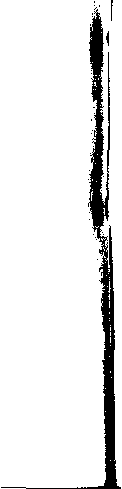 leven te vinden...., hij geeft tenslotte toe, dat hij daarmee niets dan verloren moeite gedaan had, en hij roept over de aard van het tegenwoordige leven van de mens, naar z'n eigen bevinding, uit: ijdelheid der ijdelheden, het is ál ijdelheid, Preek 1, 1. Zullen wij dan niet dit, overigens zo totaal ijdele leven — zoals het van nature is — gaarne aan de Heere opofferen door middel van de praktijk der ware godzaligheid, opdat het door Hem, Die alleen de algenoegzame God is, vervuld zou worden met allerlei goederen? Hiertoe kunnen wij nog te beter bewogen worden, wanneer wij daarbij nog deze drie dingen bedenken:1. Welke dag hebt ge ooit zo gelukkig beschouwd, waarop ge niet iets kon vinden, dat ge zoudt gewenst hebben? Hoezeer ge er op uit was — als 'n Salomo! — om u in alle wellusten en vermaken te baden, Pred. 2, kon u het echter ooit zover brengen, dat het alles naar uw zin was en u kon zeggen: zo wens ik het en niet anders? Is er niet altijd het één of ander overgebleven, dat ge nog zoudt gewenst hebben? Immers heeft dit niet alles bitter doen smaken (het feit), dat ge er niet zeker van zijn kon, dat dit lang zou duren, ja ('t feit), dat ge als voor ogen het einde en ophouden van uw gewenste staat zag? Het kan ook niet anders. Elke dag geeft z'n moeite en brengt z'n verdriet mee. Dat heeft ons de mond der waarheid gezegd, Mt. 6, 3 v. Zo is dus het leven van dei arme mens zo totaal ijdel, dat hij doen kan wat hij wil — of hij nu goddeloos dan wel godzalig leeft —, maar hij zal toch strijd op aarde vinden. Deze uitspraak geldt in ieder geval de mens: Terwijl hij het vlees draagt, moet hij smart hebben, en zolang z'n ziel nog bij hem is, moet hij leed dragen.2. Sla dan ook uw oog eens terug op uw vroegere leven en op uw levensgebeurtenissen, die u wedervaren zijn. En bedenk eens, wat al vreugde en droefheid, genoegen en ongenoegen, geluk en smart ge ondervond, welke hoop, vrees, nadeel; vooral, wat al dagen en nachten over u (uw hoofd) heengegaan zijn met alles, wat erin stak — en zeg mij eens: zoudt ge het ermee eens zijn om datzelfde, eigen leven — dat voorbij is — op die• zelfde conditie en wijze, ja precies met die alle, nl. dezelfde vreugde en droefheid, hoop en vrees, en met al die weder-294waardigheden weer terug te gaan, en precies zó nik, eens te beleven, als ge gedaan hebt? Wij kwamen tot nu toe niemand tegen, die zich dit kon getroosten. Zo'n totaal onbeduidende en nietige zaak is 's mensen leven. En al wenst de mens wel zijn levenstijd terug te krijgen, in de hoop ze dan beter te besteden (wat toch ook maar een ijdele gedachte is!), toch behaagt de mens z'n vroegere leven niet z6, dat hij precies op diezelfde wijze dat nog eens wéér zou willen beleven. Jakob wist van z'n voorbijgegane leven te zeggen: weinig en boos is de tijd mijns levens, Gen. 47, 9.3. Bedenk nog ten laatste: is het wel waarschijnlijk, dat dit ijdele leven met de jaren verbeteren zal? Het is stellig, dwaasheid, dat te verwachten. Op welke leeftijd of ouderdom de mens gekomen is, hij vindt al het voorbijgegane slechts ijdelheid, als hij daarin God de Heere niet diende. Het zijn trouwens niet de jaren, maar alleen de godzaligheid, die ons leven beteren. Zie, de heilige vreze Gods, de ware godzaligheid is alleen die wezenlijke en gewichtige zaak (om zo te zeggen), die ons ijdele leven enigszins kan vervullen, en er enige bestendigheid, achting en waarde aan kan geven. Anders is het lichter dan een Veertje en nietiger dan een rookdamp. Het is slechts als een schaduw, Ps. 39, 7, Ps. 90.Aangezien het dus met 's mensen leven er zo voor staat, dat het van nature in uzelf zo totaal ijdel is, en — men neme het, zo men wil — men er altijd veel onbeduidende en waardeloze drukte in vinden zal, veel moeite en strijd, Ps. 90, 10: hoe zullen wij dan niet dat leven van ons — dat toch zo geheel en al nietig is in uzelf! — door de praktijk der godzaligheid aan God opdragen! Daardoor alleen kan het wel besteed, en tot een levende fontein worden, die opspringt tot in het eeuwige leven, liever dan dat wij nog langer in het wilde weg, voort zouden leven, en niets dan ijdelheid en wind najagen?Hfdst. 65. Argument, ontleend aan de zekerheid des doods.Is, ten andere, ook niet uw dood, waarvoor gij — arme wereldling! — zozeer pleegt terug te deinzen, zeer zeker en gewis?295Zal u die eerlang niet bespringen, zonder dat hij afgebeden kan worden? Zie dan toch, hoe onzeker ge voortwandelt in alle dingen dezer wereld, vanwege de zekere dood die u nadert; en ge weet er weinig van, hoe spoedig. Als u stellig wist dat u maar 'n maand te leven had, ja dat uw leven binnen dertig dagen ten einde zou gelopen zijn...., zoudt ge niet uit uw ogen zien, zoudt ge niet bekommerd gaan worden, om naar een beter leven om te kijken, en tot de praktijk der godzaligheid u willen begeven? En indien ge er niet zeker van bent, of u nog twintig dagen of een enkele week te leven hebt...., wilt ge dan toch nog een werelds bestaan volhouden? Dat zou toch een grote dwaasheid zijn. Daarvoor moet ge u toch wel wachten! En daartoe moet ge nog deze drie dingen bedenken:1. Wordt niet vanwege de stellig-naderende dood al uw tijdsbesteding nog nietiger bevonden? 't Kan zijn, dat ge vandaag aan de dag, dit of dat ter hand neemt, waarop uw hart zeer gesteld is — ge hebt mogelijk de gunst van uw geliefde gewonnen, alsook van haar vriendinnen — u bent al samen verloofd en denkt binnenkort met haar te zullen trouwen.Maar wat weet ge ervan, of u de dood niet nog, zal komen tescheiden, eer ge verenigd wordt? Zulke voorbeelden komen meer voor: zo jong we zijn, zouden we er verschillende kunnen vertellen. Of ge hebt met grote ijver zulk 'n staat of positie nagejaagd, en 't is u vergund om daarin binnen enkele weken bevestigd te worden. En toch hebt ge, arme mens, geen zekerheid van leven voor enkele dagen. Ge hebt nu wel veel goed vergaderd; ge spreekt nu tot uw ziel: neem rust voor velejaren! En, dwaas die ge zijt!, ge bedenkt niet, dat nog, dezenacht uw ziel u zou kunnen ontnomen worden, Luk. 12, 20. Het is vele anderen overkomen. 't Is menselijk. 't Zou ook u spoedig kunnen gebeuren!2. Wordt ook niet door de dood, wanneer die u overkomt, niet alleen alle hoop van allerlei werkzaamheden en uitvoering van de dingen die ge voornemens waart, en waar ge zoveel mee op had, Ps. 146, 8 — maar ook u tegelijk ontnomen alles, wat ge reeds verkregen en waarvan ge reeds volledig bezit genomen had? Wanneer de dood komt, moet ge dan niet van alles scheiden, dat u lief en waardevol is, hier in de wereld?296En hoe goed en stevig, u u daarvan meende verzekerd te heb
ben, moet u het niet alles loslaten en naakt — zoals u in de wereld kwam — ook eruit gaan?, 1 Tim. 6, 7. Ge weet toch wel en ziet het dagelijks voor ogen, dat uw heerlijkheid en rijkdom — ze mogen zo groot zijn, als ze kunnen — u niet zullen volgen, als ge sterft, Ps. 49, 18. Ziet ge niet dagelijks voor uw ogen, dat, ofschoon de beste vrienden het dode lichaam naar het graf volgen, ze echter toekijken, wanneer het onder de grond gestopt wordt, en het daar dan achterlaten en vandaar weer vertrekken? Hoe! wordt ge dan niet wijs en streeft ge niet liever, door de ware godzaligheid te betrachten, naar dat ene nodige, dat beste deel, dat nooit van u genomen zal worden?, Luk. 10, 41 v., dat u in eeuwigheid niet zal verlaten, maar u zal volgen, zelfs wanneer ge sterft, Opb. 14, 13.3. Is, tenslotte, niet de dood het allerverschrikkelijkste ding onder alle te vrezen zaken, voor de arme mens, die de godzaligheid in z'n leven niet betrachtte? Wanneer hij dan aan de dood denkt, ziet hij dan niet voor z'n ogen, dat hij weldra van al zijn aangename en geliefde dingen moet scheiden, waar z'n hart op gesteld is, en dat hij moet gaan zonder dat hij weet waarheen, ja, naar hij vreest, naar de afgrond der hel en naar het eeuwige verderf van het aangezicht des Heeren! Roept dan niet de arme verloren mens in bittere benauwdheid uit:Drie dingen bezwaren mijn gemoed.Het eerste is, dat ik weet, dat ik sterven moet. Het tweede bezwaart mij nog veel meer,nl. dat ik niet de tijd weet, wanneer. Het derde bezwaart mij bovenal,dat ik niet weet, waar ik varen zal.Daar het dus alzo staat met de dood,: hoe zult ge dit dan niet bedenken en uzelf gaarne overgeven aan de God des levens, door de ware godzaligheid te beoefenen, die uw tijdelijke dood kan maken tot een doorgang naar het eeuwige leven! Wanneer ge een goddeloze ziet liggen sterven en uitermate zeer bevreesd voor de dood, ziet ge (hem) echter als met een tegen-297strevende hals 1) ter dood gesleept worden,: zoudt ge dan wel in diens plaats willen verkeren? Ik denk van niet. Laat dan ook de gedachte aan uw naderende dood u ertoe bewegen om anders te leven dan hij geleefd heeft, als gij niet wilt sterven, zoals ge hem ziet sterven, en daarvoor immers schrikt.Hfdst. 66. Argument, ontleend aan de verdoemenis, die allen in de andere wereld treffen zal, die in deze wereld de godzaligheid niet beoefenen.Is het tenslotte niet zó, dat gij een edele ziel in uw binnenste draagt, die nooit sterft?, ja, die door 't vuur des doods alleen maar overgezet wordt in de andere wereld, waar de Heere onze God, (tot Wiens dienst wij u nodigen), ja, waar die Koning der eeuwen heerst en regeert? Als ge hieraan twijfelt, moet juist het feit, dat ge twijfelt, (terwijl de zaak toch 'van zo groot gewicht is!), u (goed) uit de ogen doen zien. Ja, juist het feit dat ge twijfelt, is een afdoend bewijs ervoor, dat er zoiets bestaat. Anders zou het nooit in 's mensen hart hebben kunnen (op)komen. Een sterfelijke ziel (als van de beesten) zou geen onsterfelijkheid, geen eeuwig-durendheid hebben kunnen verzinnen. Zo is er ook geen gemoed zo ontredderd 2). of het bezit wel enige vreze en besef van de krachten der toekomende wereld. Ziet dus, zo staat het daarmee. Gij zijt er niet geweest met dit leven. Op dit leven, dat spoedig ten einde loopt, volgt nog een andere wereld, die nooit eindigt. Zo is het ook zeker en gewis, dat — ingeval ge blijft, zoals ge van nature zijt, en niet in de geest van uw gemoed veranderd wordt door de beoefening der ware godzaligheid —, ge stellig zult verdoemd moeten worden in de toekomende we reld door Gods eigen eeuwige oordeel, dat overeenkomstig de waarheid is, Rom. 2, 1 v. Want God dei Heere vindt alle mensen Van nature onder de zonde besloten en verdoemelijk, Rom. 3, 19. Ge behoeft dus niet u te buiten te gaan in een zeer1) Lettert: met een taaie hals.2) Lettert.: verwoest.bandeloos 'vermetel bestaan, om hiernamaals verdoemd te worden in de toekomende wereld. Ge behoeft u 'niet dronken te drinken, niet te. dobbelen of uw goed er onnut door te brengen. Nee, laat dat alles toch na. Bewaar uw erfelijk bezit en vermeerder het nog. Leef burgerlijk en blijf maar, wat ge van nature zijt. Verzuim maar de vernieuwing van uw gemoed na te streven. Begin toch maar nooit aan de praktijk der ware godzaligheid, waartoe wij u raden, en u bent even zeker 'n verloren mens en 'n verdoemde ziel in de toekomstige wereld, als zij, die nu al in de hel liggen. De mond der waarheid, de Zaligmaker der wereld Zelf heeft gezegd: Tenzij gij u bekeert, gij zult allen .d.esgelijks vergaan, Luk 13, 5 v. Ziet gij dan niet, o arme wereldling, in, dat de gedachte aan de toekomende wereld en 't feit, dat er na dit leven een eeuwig oordeel volgt, Hb. 9, 27, en dat g.e' van nature werkelijk voor dat verschrikkelijke oordeel Gods 'verdoemelijk ligt —, u terecht alleszins ervoor behoorde in te winnen, om u zelf met alle ijver tot de dienst van de Heere onze 'God te begeven, — waartoe wij u nodigen —, en voor Wiens oordeel gij zult moeten verschijnen om Hem rekenschap af te leggen, hoe gij Hem hier (op aarde) gezocht en gediend hebt? Ja, tot de dienst Van die God, Die heerst in de andere wereld, waar gij zult moeten verschijnen om eeuwiglijk gepijnigd te worden, als ge hier niet bijtijds beter toeziet. Is die verdoemenis dan zo weinig vreeswekkend, dat u dit niet bewegen kan?1. Is de plaats, nl. de afgrond der hel, waarin de verdoemde geesten verstoten worden, niet de afgrijselijke poel, die daar brandt van vuur en sulfer?, Opb. 21, 8. Is ze voorts niet vervuld met afgrijselijke, schrikkelijke, vervloekte, verdoemde en desperate duivelen en geesten, Mt. 25, 41, alle zeer 'venijnig en verbitterd, er meer toe opgehitst, om elkaar te kwellen dan te troosten?; zodat ze onderling zijn als basilisken, slangen, addergebroedsel, schorpioenen en vliegende vurige draken! Wiens hart schrikt niet bij de gedachte, dat hij ook maar één nacht onder hen zou moeten neerliggen?2. Zijn ook niet de pijnen en kwellingen, die de verdoemde geesten in die droevige plaats moeten lijden, zo groot en verschrikkelijk, zo bang, en ongeneeslijk, dan iemand ooit maar298	299gezien of gehoord heeft, of ooit in 's mensen hart opkwam? Want daar wordt de verdoemde ziel gepijnigd in al hetgeen, waarin zij maar pijn kan lijden. Daar is ze ontbloot van alle genoegen en vermaak, van alles wat haar ook maar enigszins zou kunnen troosten of verkwikken, en daarentegen overladen met al wat haar zou kunnen kwellen en plagen. Want ga maar eens na, wat al strenge straffen de almachtige, alwijze, verbolgen God Zijn vijanden kan opleggen, die Hij nu haat met een volkomen haat en over wie Hij een onbarmhartig oordeel brengen wil, Jak. 3, 13. Welnu, dat, ja dat alles moeten de arme, ellendige, Verdoemd.e geesten bezuren en ondergaan. Daarom getuigt de Heere, dat daar is wening en knersin:g der tanden, Mt. 25, 30.3. Maar het zou deze arme mensen nog goed zijn, indien hun smart — hoe groot ze ook is! — nog eens een einde zou nemen, Maar daarmee staat het nu zó, dat hun pijnen en tormenten — zo groot en onduldbaar, als ze zijn — echter eeuwig duren, eindeloos! Wanneer zij 10.000 jaar in die smart gelegen hebben, dan moeten ze weer opnieuw gaan beginnen en zijn even ver van hun einde verwijderd, als toen zij pas begonnen. Och eeuwig, eeuwig!, nooit geen einde, nooit geen einde!: hoe bitter valt die ged:achte de bedroefde geesten! Daarom wordt ook van hen gezegd, dat zij gepijnigd worden met vuur en sulfer, en dat de rook hunner pijniging opgaat in alle eeuwigheid, zodat zij dag en nacht geen rust hebben, Opb. 14, 10 v. Och, indien dit in dit leven maar een weinig terdege bedacht werd, de mensen zouden beter uit hun ogen gaan zien. Maar het is de praktijk van de helse duivel, om de gruwelijkheid van die verdoemelijke staat hiernamaals voor 's mensen oog in dit leven te verbergen en bedekt te houden, opdat de mens, wanneer hij uit deze wereld verscheidt, daar onverwachts in neer zou storten en dat alles tegelijk zou zien en gevoelen, en dat hij dat alles niet zou gaan vrezen, dan wanneer het te laat is om het te ontgaan.Maar, arme wereldling! — wie ge dan ook zijn mocht, die dit leest —, word alsnog wijs, nu ge de tijd hebt, en neem toch kennis van de staat, waarin ge van nature verkeert, en laat u dat een prikkel zijn, om door middel van de praktijk derware godzaligheid naar een beter leven te streven. Aangezien clan werkelijk uw leven in uzelf zo geheel ijdel en nietig is en bovendien de naderende dood al uw werk nog verder totaal onzeker en ijdel maakt en er na dit leven nog een andere wereld is, waar het alles op aan komt, en waarvoor gij stellig slecht zult moeten slagen klaar komen), en dat wel zo heel erg slecht: altoos en eeuwiglijk — zoals we nu hoorden —, als gij uzelf tenminste hier niet inspant voor de dienst van de Heere uw God, en tot de praktijk der ware godzaligheid, waartoe wij u nodigen. Dus kunt ge wel volop zien, dat het u alleszins geraden is, dat ge uzelf 'vóór alle andere dingen, begeeft tot de beoefening, der ware godzaligheid. Zult ge niet gaarne 'n klein stukje van uw leven, dat toch zo ijdel en onzeker is in uzelf, gaan inzetten en besteden voor de dienst van de Heere uw God, om de eeuwige dood te ontgaan en het eeuwige leven te verkrijgen, dat nooit ophoudt? Zult ge niet gaarne vóór alles — terwijl ge daartoe nog vriendelijk genodigd wordt door de Heere uw God door middel van Zijn dienaars — luisteren naar Zijn stem, terwijl het nog het „heden der genade" is,Hb. 3, 7, en de „welaangename tijd" en ,,de dag der zaligheid"waarnemen?, 2 Kor. 6, 1. Ja, zult ge niet die kostelijke tijd verstandig uitkopen, Ef. 5, 15, om uw zaligheid uit te werken met vreze en beven?, 2, 12. Ge hebt nu immers voldoende gehoord, dat ge van nature totaal ijdel, sterfelijk en verdoemelijk zijt, en dat toch werkelijk in dit korte stukje ijdel leven dat grote gewicht der eeuwige heerlijkheid moet betracht en waargenomen worden. Als ge daarin hier (op aarde) te kort schoot, zoudt ge hiernamaals voor altoos en eeuwig, eindeloos!, neergestort worden in de uiterste ellende. Wat!, is dan de eeuwige zaligheid zo gering te achten! Is dan de eeuwige verdoemenis zo weinig te vrezen?, dat ge — daar ge weet, dat deze dingen in de toekomende wereld staan te wachten — u toch niet uit alle macht zoudt willen inspannen, om (door het betrachten der ware godzaligheid) de verdoemenis te ontgaan èn het eeuwige leven uit genade te verkrijgen?300301Hfdst. 67. Motief, ontleend aan onze verbondenheid aan de dienst van God, vanwege Gods menigvuldige weldaden jegens ons; met name vanwege reeds door de Heere God aan ons bewezen weldaden.Kom hier, gij. christen, die door al hetgeen over de algemene aard van uw God en over de ellende-staat (waarin gij van nature verkeert) opgemerkt is, toch nog niet ertoe bewogen zijt om de ware godzaligheid te betrachten, en evenmin bij uzelf lust daartoe bevindt, maar nog liever een ongebonden en los leven zoudt willen leiden, in plaats van naar de regel der ware godzaligheid uw gangen te richten! Kom, zeg ik, en overleg mij verder eens, hoezeer ge verbonden zijt tot de praktijk der ware 'godzaligheid vanwege de menigvuldige wel-' daden van God. Want daaraan zult ge bemerken, dat ge echt niet langer uzelf toebehoort, of vrijheid hebt om te leven, zoals ge wilt, maar reeds verplicht en verbonden zijt, om de Heere uw God te dienen voor die menigvuldige weldaden, die Hij u bewezen heeft.Want een ieder kan dit toch licht verstaan, dat al Gods weldaden jegens ons — zovele er zijn! — ons.. alle uitnodigen om wèl te doen. Nu, Gods weldaden jegens u zijn zovele, dat wij nauwelijks weten, waar te beginnen of te eindigen. Hetzij dat we letten op de weldaden, die de Heere onze grote God 1. u reeds bewezen heeft, 2. nog bewijst, 3. of nog verder bewijzen wil, zo gij de ware godzaligheid terdege wilt gaan beoefenen. Wij zullen beknopt over alles opening van zaken geven, en eerst spreken over de weldaden, die de .Heere u aal bewezen heeft.Wat dan de weldaden betreft, die de Heere God u reeds bewees, die zijn er toch heel veel. Want om nu maar niet te spreken over Zijn eeuwige liefde en genadige verkiezing, die Hij over u besloten heeft (als ge tenminste zijt, waarvoor ge u uitgeeft, nl. een waar Christen!), maar om alleen die weldaden te noemen, die voor ieders ogen (aanwezig) zijn, dan vinden wij toch zeer grote weldaden, die de Heere God u bewezen heeft en waardoor gij verplicht en verbonden zijt, om de Heere uwGod gedurende heel uw leven te dienen, door de ware godzaligheid te betrachten.1. Bent u niet verplicht om de Heere uw God te dienen vanwege het recht en de genade der schepping? Schonk Hij u niet al hetgeen ge bezit? Moet ge niet toegeven, dat al uw ledematen, al uw zintuigen en al uw kracht van Hem zijn? Vertellen u dan niet uw handen en voeten, uw `vingers en duimen, uw ogen en oren, uw tong en mond, en al uw zinnen en leden, (wanneer ge er maar op let en ge er maar aan denkt) van Wie u ze hebt? Ja, spreken die er dan niet van in hun eigen taal, dat ge met al uw leden, zintuigen en vermogens Hem dienen moet, Die ze u alle gegeven heeft? Hebt ge meer verstand dan de dieren des velds, job 35, 11, bezit ge meer schoonheid, kracht of iets anders, dat iets waardevols is, is het u niet alles door God gegeven? Het feit dat ge kunt spreken, eten of drinken of iets anders doen: dankt ge dat alles niet aan de Heere uw God? Hoe zult ge dan in strijd met Gods gebod spreken, en met ijdele woorden snateren? Hoe zult ge dan op een andere wijze eten of drinken, dan Hij wil? Bent u dan niet verplicht, Gods Woord te spreken, Wiens brood ge eet?, ja, van Wie ge het vermogen om te spreken bezit?, 1 P. 4, 11. Zijt ge niet gehouden om te eten en te drinken tot eer van Hem, van Wie ge de kracht ontvangt om te kánnen eten of drinken?, 1 Kor. 10, 30. Onderrichten de rivieren, die zo snel daarheen stromen om in het hart der zee uit tee storten het water, dat zij van de zee ontvingen, Pred. 1, 7, — leren ze u niet, dat ge de krachten die ge van God ontvangen hebt, ook weer aan God moet opdragen? Wanneer een christen de heilloze koning Farao — toen deze door Mozes yen .2^0.ron vermaand werd om Israël in de woestijn te laten trekken, om daar hun God te kunnen dienen, omdat het Gods volk was — hoort spreken: „Wie is de HEERE, Wiens stem ik gehoorzamen zou om Israël te laten trekken? Ik ken de HEERE niet, en zal ook Israël niet laten trekken", Ex. 5, 1 v., .... wordt dan het christen-hart tegen zulke goddeloze woorden ontstoken? Verre zij het dan van ons, wanneer de Heere ons komt vermanen om onze zintuigen, kracht en ledematen los te maken van de slavernij der zonden en ze te laten uittrekken voor de dienst302	303des HEEREN, (omdat ze van Hem zijn!) . . . ., dat we dan met woord of daad dat zouden beantwoorden en zeggen: Wie is de HEERE, dat ik mijn ledematen en vermogens voor Zijn dienst zou geven!, ik weet van de HEERE niet af, ook wil ik mijn ledematen niet opofferen om Hem te dienen, Ps. 12, 5. Verre — zeg ik — moet deze goddeloze profaniteit van Farao van ons zijn, opdat zijn plagen ook verre van ons zouden blijven. En dan, voor wie zullen wij onze krachten sparen? Aan wie zullen wij die opdragen?, indien wij ze aan God onttrekken, Die ze ons schonk!2. Nogmaals, is het niet de Heere, Die u (toen gij uzelf bedorven had) herschiep en tot een nieuw schepsel maakte, opdat ge Hem in alle goede werken zoudt dienen?, Ef. 2, 10, Luk. 1, 75. Als gij een waar christen zijt, is dat zo. Dan heeft Hij u daartoe niet alleen Zijn Woord, maar ook Zijn Geest gegeven, Jes. 59, 21. Dan zijt gij ook krachtens het recht der schepping en der verlossing ten hoogste 'verbonden, om de Heere uw God te dienen. Zou u een machtig vorst verlossen uit de slavernij der Turken, waaronder ge gevangen was, en u tot één van zijn vrijgestelden, ja van zijn hovelingen maken, en zoudt u zich niet bewogen vinden, om uw leven lang die goedgunstige heer getrouw te dienen? Zal God de Heere u dan tot een christen, tot één van Zijn kinderen maken, u in Zijn eigen huis binnenlaten en aan Zijn eigen Tafel toelaten —, en zult gij Hem niet boven allen vrezen en dienen? Wat is er toch billijker, dan dat een christen zich christelijk gedraagt?, dat een kind van God zich naar Diens wil gedraagt? Hoe zal men dit kunnen verantwoorden, als het niet geschiedt?3. Tenslotte, gesteld dat ge uzelf nog niet in de geest uws gemoeds vernieuwd bevindt en ge bemerkt dat uzelf nog niet tot een nieuw schepsel gemaakt bent —, heeft echter de Heere God, Wiens dienst wij u aanraden, u niet de middelen der zaligheid toevertrouwd? Heeft Hij niet — o, grote weldaad! — Zijn Zoon Jezus in de wereld gezonden, geboren uit een vrouw, om zalig te maken, wat verloren was?, Mt. 18, 11. Heeft Hij u niet het Woord des Koninkrijks en der zaligheid laten verkondigen? Ja, heeft Hij u niet lang en veel verdragen in uw overtreding? Bedenk eens, hoe menigmaal de Heere God u op uw304zonden betrapte!, in uw des doods schuldige, verdoemelijke zonden! En Hij heeft u niet dadelijk met de dood geslagen, weggerukt van uw zonde en weggeworpen in de afgrond der hel, zoals ge verdiende! Maar Hij heeft u verschoond, u nog langer verdragen, heeft u nog tijd tot bekering gegeven, en toen gij er geen zorg Voor droeg om Hem te dienen, heeft Hij er toch voor gezorgd, om u te bewaren. Och, laat dit toch eens goed ,overdacht worden door allen, die God de Heere nu en dan dronken van z'n wijn aantrof, die Hij in een huis van ontucht aantrof, waar gij hetgeen schandelijk is om te zeggen, bedroeft; die Hij op hun leugens, bedrog, ver-gaande slordigheid in Zijn dienst en op de ontheiliging, van Zijn rustdag betrapte. Laat hierover toch alle mensen eens nadenken, die zich aan enige van deze ondeugden schuldig weten, en, wanneer zij bemerken hoe lankmoedig God de Heere hen verdroeg, daaruit aanleiding nemen, om Zijn lankmoedigheid te benutten tot bekering, waartoe ze eigenlijk dient, 2 P. 3, 9, opdat zij zichzelf geen schatten des toorns vergaderen in de dag des toorns en van Gods rechtvaardig oordeel, Rom. 2, 4.Hfdst. 68. Motief, ontleend aan onze verplichting tot de praktijk der godzaligheid, vanwege de teeldaden die de Heere ons nog gedurig bewijst.Ten andere: wat de weldaden betreft, die de Heere God ons nog steeds bewijst: die zijn ook zeer groot en verplichten ons zeer tot de dienst van God en tot dee praktijk der godzaligheid. 1. Bent u dan niet, o gij christen!, veelszins 'verbonden tot de dienst van uw God vanwege het werk der onderhouding, dat Hij u bewijst? Wanneer ge honger of dorst hebt —, wie geeft u spijs en drank? Is het niet de Heere, Die uw hart vervult met spijze en vrolijkheid?, Hand. 14, 17. Vanwaar hebt ge uw kleren, waarmee ge uw naaktheid bedekt? Zijn ze niet Gods gave?, Hos. 2, 7 v. Is het niet de Heere God, Die Zijn zon ook over u moet doen opgaan, zoudt ge enig licht genieten? Moet Hij ook niet Zijn regen voor u laten neerdalen, indien het aardrijk z'n vruchten zou geven, waarvan gij leeft? Zo leeft ge305dus in alle opzichten op Gods kosten. Hoe zult ge dan ook Zijn dienst niet betrachten! Is het dan niet de Heere, Die u het licht van Zijn heilig Evangelie schenkt, waardoor gij uw voeten zoudt kunnen richten op de weg des vredes?, Luk. 1, 79. Zijt ge soms iets meer dan de gewone man? Hebt ge rijkdom, 'n hoge levensstand, 'n flink verstand enz.? Vertel mij dan eens, hoe ge daaraan kwam? Gaf God het u of de duivel? Zeg het, waar u het vandaan hebt! Ge moet immers toegeven, dat het alles van God gekomen is, Ps. 75, 7 v. Het zijn Zijn talenten, Mt. 25, 15. Ziet dan toe, dat ge niet bevonden wordt een boze dienstknecht te zijn, die de talenten van zijn Meester onnut maakte, Mt. 25, 26. Dus moet ge Gods eigen talenten tot Zijn dienst op aarde besteden, om hiernamaals in Zijn oordeel getroost te (kunnen) worden.2. Bent u, o christen, ook niet in vele opzichten tot de dienst van uw God verplicht vanwege Zijn genadig werk van bescherming? Wat dunkt u: voor hoeveel duizenden ongevallen 'Hij u dikwijls beschermde en bewaarde, waarop gij zelf in 't minst niet bedacht zijt! Ga mij eens al die ellende en al dat verdriet na, waarin anderen in hun gemoed, in hun lichaam, handen of voeten, ogen of oren enz. 'verstrikt liggen, en waarvan gij vrij zijt. Dat zijn even zovele weldaden, die ge van God ontvangen hebt. Let me ook eens op al die gruwelijke, schandelijke of velerlei moeite-barende zonden, die sommigen bedreven en waarvoor ge bewaard werd: even zovele weldaden hebt gij ook van God ontvangen. Want het zaad van allerlei zonden was toch ook bij u aanwezig. Zijn dan niet alle morgen Zijn weldaden nieuw aan uw bed? Is Hij het niet, Die niet alleen des nachts de slaap over u moet laten komen om verkwikt te wonden, maar Die ook over u waken moet, wanneer ge slaapt, en u behoeden moet tegen vuur en water, tegen de moedwil van boze mensen, en tegen alles wat schaden kan en z'n bestaan in 't donker heeft? Moet ge dus niet, zoals de Kerke Gods, zeggen: „Het zijn de goedertierenheden des HEEREN, dat wij niet vernield zijn, dat Zijne barmhartigheden geen einde hebben. Zij zijn allen morgen nieuw, Uwe trouw is groot", Klaagl. 3, 22 v.3. Zijt ge dan ook niet, tenslotte, o christen, veelszins ver-306plicht tot de dienst van uw God, vanwege Zijn nog dagelijks vernieuwde grote lankmoedigheid over u? Ge kunt niet ontkennen, dat ge nog, dagelijks tegen uw God zondigt, d.w.z. dat ge nog dagelijks de hel verdient. Ge tergt en Verwekt de Heere uw God, voor zover u betreft, tot toorn, en toch verdraagt Hij u nog. Dagelijks bewijst Hij u nog veel goeds en werpt u niet terstond in de hel. Het feit dat ge dus nog hier in het land der levenden verkeert, en ge nog de aarde, die vol is van 's HEEREN goedertierenheid, betreedt en de zon aanschouwt — terwijl ge verdiend had in de hel te liggen, zonder hoop op uitkomst! —, dat is voorzeker een bizondere weldaad van God, die voortkomt uit Zijn onuitsprekelijke lankmoedigheid. Ziet, de duivel gaat dag en nacht als een „briesende leeuw" om u rond, zoekende, hoe hij uw ziel zou mogen verslinden, 1 P. 5, 8. En tenzij God u ontzag, zou de duivel u — eer de dag gedaald was — doen omkomen en in het eeuwige verderf neerstoten. Zo groot is enerzijds zijn list en macht, en anderzijds uw zorgeloosheid en zwakheid. Maar het is de goedertierenheid des HEEREN, dat het met u nog niet geheel gedaan is. Zult ge dan daarom niet die goede God uit alle kracht gaan dienen, Die u zo genadig ontziet, en uw voeten voor 't verderf bewaart en u a.h.w. uit de muil van de leeuw verlost? Toen Gideon de Israëlieten van de hand hunner vijanden Verlost had, spraken sommigen in Israël tot Gideon: „Heers over ons, zo gij als uw zoon en uws zoons zoon, dewijl gij gons van der Midianieten hand verlost hebt", Richt. 8, 22. Hoeveel te meer zijn wij dan schuldig om tot de Heere onze God te spreken: Heers over ons, eeuwig yen altoos, dewijl. Gij ons zo genadig verschoond en van de hand des duivels verlost hebt!Hfdst. 69. Motief, ontleend aan onze plicht tot de praktijk der godzaligheid, vanwege de weldaden die de Heere ons nog steeds bewijzen wil.Wat de weldaden betreft, die de Heere God ons nog verder bewijzen wil, indien wij maar van harte Zijn dienst willen gaan beoefenen, door de ware godzaligheid te betrachten: ook307die (weldaden) zijn zeer vele. Maar dan moeten wij in het bi- zonder weten, dat, wanneer wij de ware godzaligheid betrachten, de Heere onze goede God — naast al het reeds tevoren genoemde — ons nog de volgende weldaden zal bewijzen:I. De Heere onze God zal ons al meer 'verzekering schenken van onze rechtvaardigmaking en van Gods genade en gunst jegens ons. Want zo spreekt de Heere: „Wie zich tot de HEERE voegen om Hem te dienen en om de Naam des HEEREN lief te hebben, om Hem tot knechten te zijn	• die zal Ik ook
brengen tot Mijn heilige berg, en Ik zal hen verheugen in Mijn bedehuis, hunne brandoffers en hunne slachtoffers zullen aangenaam wezen op Mijn altaar", Jes. 56, 6 v. En dat is ook hetgeen de apostel zegt: „Wij weten, dat wij overgegaan zijn uit de dood in het leven, dewijl wij de broeders liefhebben", 1 Jhs. 3, 14; en nogmaals: „Geliefden, indien ons hart ons niet veroordeelt, zo hebben wij vrijmoedigheid tot God, en zo wat wij bidden, ontvangen wij van Hem, dewijl wij Zijne geboden bewaren en doen hetgeen behagelijk is voor Hem". Is het dan niet de moeite waard, om de godzaligheid te beoefenen, opdat wij al meer van onze zaligheid verzekerd zouden worden?II. Dan zal ons, ten andere, ook de Heere God, (wanneer wij de godzaligheid degelijk betrachten) al meer en meer laten toenemen in heiligmaking, en Hij zal ons al meer en meer doen groeien en opwassen in alle geestelijke gaven. Want zo spreekt de Heere: „Ik ben de ware wijnstok, en Mijn Vader is de landman. Alle rank die in Mij geen vrucht draagt, neemt Hij weg, en al wie 'vrucht draagt, die reinigt Hij, opdat zij meer vrucht drage", Jhs. 15. 1 v. Hierop doelt ook, hetgeen de apostel zegt: „En dat ook de onzen leren goede werken voor te staan tot nodig gebruik, opdat zij niet onvruchtbaar zijn", Titus 3, 14. Zullen wij dan niet gaarne de godzaligheid betrachten, waardoor wij steeds vruchtbaarder zullen zijn door Gods zegen, in alle zegenrijke gaven?, Hb. 6, 8 (of: 7?).III. Tenslotte wil de Heere God ook hen, die hier op aarde de godzaligheid betrachten, hiernamaals verheerlijken en uit genade 'het eeuwige leven schenken. En dat is hetgeen de apostel zegt, dat de godzaligheid de belofte heeft èn van dit èn van het toekomenle leven, 1 Tim. 4, 8. Nu, de heerlijkmaking is308voorzeker oen uitnemend grote zaak, zoals dat voornamelijk uit deze drie dingen kan afgeleid worden.1. Omdat er in de schone hemel, (waar de Heere God hen, die Hij verheerlijken wil, bij hun vertrek uit deze wereld overbrengt) het allerheuglijkste en vriendelijkste gezelschap is, dat zich denken laat. Daar bewijst Zich op een bizonder genadige wijze de Heere, God de Almachtige, de Vader, de Zoon en de Heilige Geest. Daar is de Heere Jezus Christus, onze Heiland en Zaligmaker. Daar zijn alle heilige glorieuze engelen, alle heilige en gelukzalige patriarchen, profeten en apostelen. Daar is Abraham, Izak en Jakob, de heilige maagd. Maria, Paulus, Petrus enz. Daar zijn alle zalige zielen en volstandige martelaren en rechte belijders van Christus' Naam, die uit deze wereld verscheidden. En alle te zamen zijn zeer schoon in henzelf en blinken als de zon; ze zijn ook zeer 'hartelijk bewogen om elkaar alle liefde en vriendelijkheid te bewijzen.2. Ten andere genieten ook allen, die de Heere God verheerlijkt, in dat heerlijke gezelschap zulke grote, heerlijke en onuitsprekelijke vreugde, dat geen oog ooit iets dergelijks gezien noch oor gehoord heeft noch ooit iets dergelijks in 's mensen hart is opgeklommen, 1 Kor. 2, 9. Want gaat maar eens na, wat al heerlijke vreugden de almachtige, alwijze, liefhebbende God uitvinden kan voor Zijn vrienden, die Hij als Zijn kinderen erkent en aanneemt, yen die Hij nu ook bizonder verheerlijken wil, tot beschaming van allen die hen hier op aarde zozeer verdrukt hebben. Dat, ja dat alles genieten de godzaligen daarboven in de hemel; en dat is hetgeen de Heere getuigt onder de gelijkenis van de lichamelijke verlossing, zeg gende: „Alzo zullen de vrijgekochten des HEEREN wederkeren en met gejuich tot Sion komen, en eeuwige blijdschap zal op hun hoofd wezen; vreugde en blijdschap zullen zij aangrijpen, treuring en zuchting zullen wegvlieden", Jes. 51, 11. 3. Ten derde genieten de godzaligen ook de genoemde heerlijke 'vreugden hiernamaals, altoos en eeuwiglijk, eindeloos!; en dat is hetgeen de profeet zegt: „eeuwige blijdschap zal op hun hoofd wezen", Jes. 35, 10. En dit verkwikt het hart der godzaligen buitengewoon, dat zij er nl. zeker en gewis van zijn, dat hun heerlijke onuitsprekelijke vreugden — hoe groot ze ook309zijn! — nooit, nee nooit 'n einde zullen hebben. En dat is hetgeen de apostel zegt, dat het een gans zeer uitnemend eeuwig gewicht der heerlijkheid is, dat de godzaligen uit genade geschonken wordt, 2 Kor. 4, 17.Ziet, dit, ja dit alles wil de Heere doen voor hen, die de godzaligheid beoefenen. Aangezien wij dus door zo menigvuldige weldaden Gods als even zovele banden en zelen der liefde verplicht en verbonden worden tot de dienst van de Heere onze God: zullen wij ons dan niet gaarne daartoe begeven, door de ware godzaligheid te betrachten? En zullen wij dan niet met de psalmist zeggen, dat déze God énze God is, eeuwiglijk en altoos!, Ps. 48, 15. Ja, zullen we dan niet uit een ongeveinsd hart — zoals de Israëlieten eenmaal tot David riepen — tot Christus roepen: „Wij zijn uwe, o Jezus, en met U zijn wij, Gij Zoon van David"?, 1 Kron. 12, 18; •en zullen wij 't ons niet in alle opzichten voldoende laten zijn, dat wij de ijdelheid des levens najoegen, en ons nu oprecht voornemen, om de tijd die nog overig is, niet naar menselijke begeerlijkheden, maar naar de wil van God te besteden?, 1 P. 4, 3.Zo zeggen wij dan tot alle christenen, zoals de apostel eens in Christus' Naam tot die van Rome sprak: „Ik bid u dan, broeders, door de ontfermingen Gods, dat gij uwe lichamen stelt tot een levende, heilige en Gode welbehagelijke offerande, welke is uw redelijke godsdienst; en wordt dezer wereld niet gelijkvormig, maar wordt veranderd door de vernieuwing uws gemoeds, opdat gij moogt beproeven, welke de goede en welbehagelijke en volmaakte wil 'Gods zij", Rom. 12, 1 v.Hfdst. 70. Argumenten tot verwakkering der godzaligheid, ontleend aan de menigvuldige beloften, die wij aan God gaven, dat wij godzalig zouden leven, en met name aan die beloften, die wij Gode deden bij het gebruik der Heilige Sakramenten.0 christen!, die wij zo graag al meer en meer tot de praktijk der ware godzaligheid willen opwekken: bevindt gij uw hart zo bedorven, en bent u zo onredelijk, dat de genoemde wel-daden Gods en menigerlei verbintenissen tot de godzaligheid uw hart toch nog zo weinig verbinden tot de dienst van uw God: bedenk dan nog eens nader, hoe menig keer gij zelf getuige waart over uzelf — zoals Jozua spreekt, joz. 24, 22 —, dat gij u de HEERE verkoren hebt om Hem te dienen; hoe dikwijls gij God de Heere beloofde, dat gij voortaan de duivel, de wereld en uw eigen vlees wilde verzaken, en Hem daarentegen wilde gaan dienen en aankleven, heel uw leven lang! Bedenk eens inzonderheid, hoe plechtig gij deze geloften van gehoorzaamheid aan de Heere deed 1. bij het gebruik der heilige sakramenten, 2. bij het beoefenen van het gebed, en 3. in nog andere verschillende bizondere omstandigheden.Wat het gebruik betreft 'der heilige sakramenten, van de Heilige Doop en van het Heilig Avondmaal: bent u niet gedoopt in de Naam des Vaders, des Zoons en des Heiligen Geestes, met die bedoeling, dat ge de Vader, de Zoon en ede Heilige Geest zoudt aanhangen en dienen? Hebt ge in uw Doop niet de duivel, uw eigen vlees en al de pracht en praal der wereld verzaakt?, Rom. 6, 3 v. Bent u in uw Doop niet gewassen met rein water, dat het dierbare bloed van Christus betekent, opdat gij ertoch goed op zoudt letten, om niet met de gewassen zeug, uweer te gaan wentelen in het slijk der zonde?, 1 P. 2, 22. Hebt u, toen u de christelijke Doop ontving, uzelf niet — overeenkom-stig de instelling, van de Doop — ertoe verplicht om alles teonderhouden, hetgeen u de Heere Christus bevolen heeft?, Mt. 28, 19. Ge weet toch wel van „ja"! Hoe kunt ge dan terugwijken? Of denkt u bij uzelf: ik ben in mijn prille jeugd gedoopt, en ik wist toen niet, wat ik deed? Wat! Houdt u zich niet aan uw christelijke Doop? Wilt ge dan voor 'n ongedoopt misbaksel doorgaan? Kom dan uw Doop maar bij Gods heilige gemeente opzeggen, verloochen dan uw Doop maar, en uw christen-zijn insgelijks! Maar betekent het 'n schrik in uw hart, hieraan zelfs maar te denken, en wilt ge nog steeds voor een gedoopt christen doorgaan, dan moet ge immers uw Doop beleven en trachten te onderhouden al hetgeen de Heere Christus u bevolen heeft, zo ge niet in de dag der bezoeking een zwaarder oordeel van God ontvangen wilt, 'dan 'n ongewassen Turk of heiden, en zo ge niet als een snood ver-310311bondsbreker en deserteur — van God nl. tot de wereld — scherp bestraft wilt worden.Nogmaals, bent u niet aan het Heilig Avondmaal geweest? Velen van de gedoopte christenen, die nu tot' un jaren gekomen zijn, kwamen daar immers aan, ja allen zouden daaraan deelgenomen hebben, wanneer ze zich gedragen hadden, zoals zij behoorden en zoals hun christelijke Doop uitwees. Wel, nuhebt gij die aan het Heilig. Avondmaal des Heeren deelnam,door het gebruik van het heilige Avondmaal uw ziel er nog nader en a.h.w. opnieuw toe verplicht, om u goed-christelijk te gaan gedragen en de dienst van God — door middel van de praktijk der ware godzaligheid — degelijk te gaan waarnemen. Op die voorwaarde hebt u dan het brood des Heeren gegeten, en op deze voorwaarde de wijn des Heeren gedronken, en hebt alzo uw ziel opnieuw verbonden aan de dienst des Heeren. Wat blijft er dan over, dan dat ge het ook nakomt?, zo ge niet een ontheiliger en schender van het Heilig Avondmaal geacht en als zodanig gestraft wilt worden.Zie dus: zo staat de christen verplicht — vanwege z'n eigen geloften, die hij bij het gebruik der Sakramenten deed — om zich immers te begeven tot de praktijk der godzaligheid. En deze verbintenis kan dan nog versterkt worden door deze 3 overwegingen:1. Had de Heere onze God (onder nog, andere oorzaken,waarom Hij de heilige sakramenten instelde) ook dát voor, nl. dat wij onszelf daardoor als door een Sakrament, d.w.z. door 'n plechtige krijgseed, zouden verbinden tot de dienst van onze God, onder de banier van onze Heere Christus, in de praktijk der godzaligheid? Want staat er niet geschreven, dat wij met Christus begraven zijn door de Doop in de dood, opdat, gelijkerwijs Christus uit de doden opgewekt is tot de heerlijkheid des Vaders, alzo ook wij in nieuwigheid des levens wandelen zouden?, Rom. 6, 4. Zullen wij dan niet de Heere onze God, voorzover 't ons aangaat, als 't ware Zijn bedoeling laten missen, door de godzaligheid te verzuimen; of liever: onszelf zodoende van Zijn zegen beroven?2. Ten andere, is het ook niet zó, dat Gods heilige gemeente — wanneer die ons tot het deelnemen aan de heilige Sakra-312meuten toelaat en ons die kostelijke ldein:oden, die de Heere haar toevertrouwde, vriendelijk toedient — dat doet in die hoop en verwachting, dat wij daarna altoos het wèl-zijn van Gods gemeente terdege zouden behartigen, haar geluk zoeken en ons dus beijveren om de ware gemeenschap — waarin wij deze kostelijke liefdeblijken van God ontvangen — zoveel ons aangaat, en zoveel 't ons mogelijk is, te stichten en te bouwen door middel van de praktijk der ware godzaligheid? Staat er niet geschreven: „Die dan zijn woord gaarne aannamen,werden gedoopt; en er werden op die dag, tot hen toegedaanomtrent 3000 zielen. En zij waren volhardende in de leer derapostelen, en in de gemeenschap, en in de breking, des broods,en in de gebeden"?, Hand. 2, 41 v. Is het ook niet met die bedoeling, dat de Heilige Geest, wanneer Hij het christen-volk tot christelijke oefeningen vermanen wil, argumenten ontleent aan de heilige sakramenten, die zij ontvingen?, 1 Kor. 12, 12 V., Ef. 4, 5, 1 Kor. 1, 17 enz. Zullen wij het dan aandurven om de hoop en verwachting van Gods heilige gemeente ten aanzien van ons te beschamen? Zullen wij niet veeleer uit alle macht de godzaligheid beoefenen, opdat wij aan de hoop, die Gods gemeente van ons ontving, zouden beantwoorden?3. Tenslotte, moeten wij ook zelf niet toegeven, dat ons boze, verdorven vlees, dat zo licht in de dienst des Heeren weifelt, 't heel erg nodig heeft, dat wij als met een sakrament, als met een vaste eed, verplicht zouden worden tot de dienst van onze God! Wanneer wij dan ook merken, dat God de Heere, naar Zijn menigvuldige wijsheid, ons Zijn heilige sakramenten heeft ingesteld met dat doel, en dat wij ons door 't gebruik der sakramenten nu zo vast 'verbonden bevinden aan de dienst des Heeren,: zullen wij daar dan ons voordeel niet mee doen?, en ons terecht zeer ernstig aansporen tot alle getrouwheid in de dienst van onze God? Wanneer een soldaat zich enigszins onprettig gevoelt in dienst van zijn kapitein, en zich ertoe genegen vindt om diens vaandel ontrouw te worden is hem dan de herinnering aan de eed-van-trouw, die hij ten overstaan van zijn kapitein aflegde, (met al hetgeen, dat daarmee gepaard ging), voor hem geen geweldige breidel, die er hem van weerhoudt, om dat te doen? Is het hem niet a.h.w. een spoor om313hem nog verder te prikkelen tot de dienst, waartoe hij zich verbond? Toen de richter Jeftha onbedachtzaam beloofd had dat hij Gode zou offeren, wat hem het eerst tegenkwam, en dit zijn eigen dochter was, besluit hij toch z'n belofte te houden, al viel hem dat nog zo zwaar. Want hij zei: „Ach mijne dochter, gij hebt mij ganselijk nedergebogen, en gij zijt onder degenen, die mij beroeren, want ik heb mijn mond opengedaan tot de HEERE, en ik zal niet kunnen teruggaan", Richt. 11, 35. Zullen wij, christenen, bij de herinnering aan de trouwbelofte, (die wij aan God deden bij het gebruik der heilige sakramenten, en dat wel-overwogen!) niet veel sterker aangespoord worden, om de godzaligheid te betrachten, waardoor wij onze trouw aan de Heere onze God 't allerbest betonen?Hfdst. 71. Motief, ontleend aan de beloften, dat wij godzalig leven wilden, die wij Gode deden in de gebedsoefening.Ten andere, wat de gebedsoefening betreft: hebt ge niet, zo dikwijls en zo vaak als ge in de weg der gebeden tot God kwaamt, daardoor uw ziel ertoe verplicht, om 'voortaan af te staan van ongerechtigheid, en u tot de dienst van uw God begeven? Leert ons de Schrift niet, dat hij, die alleen maar de Naam des Heeren noemt, moet afstaan van ongerechtigheid?, 2 Tim. 2, 19. Daarom, als ge bidt — zoals ge behoorde te bidden —, dan ademt ge uw ziel uit tot God, om Hem daarmee te dienen. Dan belooft ge, juist met die daad, aan God, dat ge niet meer — in strijd met Zijn, gebod — op paarden wilt rijden, Hos. 14, 4; dat betekent, dat ge (niet) uw (eigen) zin, maar Zijn raad in uw leven wilt 'volgen. Dan verplicht ge uw ziel, zo vaak ge tot God bidt, om af te staan van ongerechtigheid, Zijn Wet te willen horen en daarnaar handelen, ja, dat ge Gods geboden wilt horen en betrachten, opdat God de Heere uw gebeden zou verhoren en zegenen. Aangezien ge dan zo menig keer Code uw dienst hebt toegezegd — zo vaak als314ge uw gebed tot God uitgesproken hebt —,: wat blijft er dan anders over, dan dat gij het zoudt nakomen?Zie dan, zó is de christen-mens ook vanwege zijn verborgen 1) belofte, die hij bij het bidden of door de daad van het biddenzelf aan God deed, 'verplicht tot de beoefening, der godzalig
heid. En deze verbintenis kan nog versterkt worden door deze drie overwegingen:1. Wordt ons dit niet heel duidelijk in de Heilige Schrift betuigd, dat de Heere geenszins de gebeden wil verhoren van hen, die de godzaligheid niet willen beoefenen? Zegt David niet krachtens eigen bevinding: „Had ik naar ongerechtigheid met mijn hart gezien, de HEERE zou niet gehoord hebben"?, Ps. 66, 18. Wist de blindgeborene zelf op grond van de algemene beginselen der religie, niet heel goed, dat God de Heere de zondaars, (dat zijn zij, die geen beoefenaars der godzaligheid, maar werkers der ongerechtigheid zijn) niet verhoort?, Jhs. 9, 31. Zullen wij dan niet gaarne Gods geboden betrachten, opdat Hij gaarne onze gebeden zou kunnen zegenen? Zullen wij dan niet gaarne door middel van de praktijk der godzaligheid, datgene doen, wat de Heere van ons begeert, opdat de Heere ook zou kunnen doen, wat wij begeren? Want zo staat er (geschreven): De HEERE doet het welbehagen dergenen, die Hem vrezen, Ps. 145, 19. Is het geen trieste zaak (daar wij dagelijks plegen te bidden), om totaal vergeefs moeite daaraan te besteden vanwege het verzuimen der godzaligheid, die noodzakelijk dient betracht (te warden), zullen onze gebeden gezegend worden!2. Ja, wat meer is: betuigt ons de Heilige Schrift niet: Die zijn oor afwendt van de wet te horen, diens gebed zelfs zal een gruwel zijn?, Spr. 28, 9. Is het dan geen trieste zaak, dat de christen (door het nalaten van de ware godzaligheid) zijn eigen gebed, (waardoor alleen hij enige aangenaamheid bij God meent te verwerven) zou maken tot een gruwel, tot een walging voor God?, zodat juist datgene — waarvan hij denkt, dat het hem Gode aangenaam zou kunnen maken — hem des te gruwelijker doet zijn. Wie, die dit terdege overweegt, zal niet1) Letterl.: heymelijck.315met reden ertoe opgewekt worden, om telkens wanneer hij gaat bidden, zich nog meer en meer vast voor te nemen, om bovenal de ware godzaligheid te betrachten?3. En nog zal hij hiertoe met des te meer reden bewogen warden, wanneer hij nog nader bedenkt, dat over hen, die zich niet tot de praktijk der ware godzaligheid willen vermannen, maar moedwillig met boze streken zich ophouden, deze vloek uitgesproken is, nl. dat hun gebed hun tot zonde zal worden, Ps. 109, 7. Wie dus niet die zware en allerverschrikkelijkste vloek over zich brengen wil — dat hij nl. vanwege zijn eigen gebed, (d.w.z. door het beste werk, dat hij meent te kunnen doen) verstrikt zou worden, en er ook van Overtuigd zou worden, dat hij maar enkel en alleen een geveinsde, ja een bespotter van God en van Zijn heilige ordinantiën zou zijn —, die moet dus, wanneer hij de plicht van bidden dagelijks wil nakomen, ook dagelijks de praktijk der godzaligheid beoefenen.Hfdst. 72. Argument tot de praktijk der godzaligheid, ontleend aan de beloften, om godzalig te gaan leven, die wij nog in andere gevallen aan God deden.Ten derde, wat nog andere diverse bizondere levensomstandigheden betreft, waarin ge God beloofde om godzalig te gaan leven: die zijn er nog heel veel, zoals ge wel weet. Want hebt ge niet nog vaak — afgezien van al het besprokene — de Heere uw God inzonderheid heiliglijk beloofd, dat ge u voortaan als een christen wilde gaan gedragen? Ge wilde uw dronkenschap eraan geven, of uw onkuisheid, uw gierigheid, of kwaadspreken, of uw leugentaal en lasteren, of uw slordigheid en onachtzaamheid in de dienst van God, en wilde u daarentegen in de dienst des Heeren gaan beijveren. Ge weet toch wel van „ja". Maar nog heel in het bizonder in deze drie gevallen. 1. Wanneer ge op een treffende wijze werd aangesproken en vermaand vanwege uw :onchristelijke leven, vanwege uw gedrink, ruziemaken, vanwege uw be:drie:gelijkheid, vanwege uw prachtlievendheid, vanwege uw slapheid in de dienst des Heeren, of vanwege iets dergelijks —, dan beloofde u dikwijls316aan de goede christenen, die u zo kwamen vermanen, (en als engelen Gods u werden toegestuurd, om u voor 't verderf te bewaren, Jak. 5, 20, zoals Loth door de engelen uit Sodom gehaald werd, Gen. 19) —, dat ge uzelf wel wilde gaan beteren, en naar hun raad uzelf gedragen. Wel, ziet dan, het woord is uit uw mond gegaan, u kunt het niet herroepen, zoals Jeftha eens sprak, Richt. 11, 35. Zo heeft ook God de Heere geen lust aan de zotten, die wat beloven en niet betalen, Pred. 5, 3 v. Zo is het dan immers hoogst nodig, dat gij deze uw belofte nakomt. Het is immers een goede belofte geweest, ge moet er geen berouw van hebben. Het is ook een belofte in zulk een zaak, waaraan ge toch al 'vooruit door velerlei banden verplicht waart. Wat blijft er dan anders over, dan dat ge die ook nakomt, als ge deswege geen schuld wilt dragen voor de Heere?2. Wederom, wanneer ge in enige nood, te water of op 't land, verkeerde, zodat ge dreigde te vergaan, of wanneer ge ziek en benauwd neerlag op het ziekbed, en uzelf hard neergedrukt bevond vanwege de hand odes Allerhoogsten, dan zijt ge toch ook de Heere uw God heel ijverig gaan dienen, als ge uitgered werd? Wel ziet (dan), de Heere heeft u weer op de been geholpen. Hij gaf u uw verlangde gezondheid terug. Hij heeft uw gebed verhoord. Wat blijft er dan anders over, dan dat ge ook Gods gebod hoort, en dat ge met de psalmist dan ook zegt: nu ik uitgered en genezen ben, zal ik met brandofferen in Uw huis gaan, ik zal U mijne geloften betalen, die mijne lippen hebben geuit en mijn mond heeft uitgesproken, als mij bange was, Ps. 66, 13 v.; en dat ge dus Gode, de Allerhoogste, uw geloften betaalt, Ps. 50, 14. Want zie, ge zijt verstrikt met de woorden uws monds, Spr. 6, 2. Ge moet het dus ook nakomen, of in gebreke blijven. Ja, ge moogt er u stellig van verzekeren, dat, als ge de Heere uw God uw dienst wilt toezeggen, wanneer ge ziek zijt, en Hem die weer ontnemen wilt, wanneer ge weer gezond bent —, geen eenmaal zult gewaar worden, dat God Zich niet laat bespotten, Gal. 6, 7; en dat u in het laatste iets ergers zal geschieden, dan alle ziekten of plagen, die ge ooit meegemaakt hebt, Jhs. 5, 14.3. Zo ook is te herdenken, dat ge toch niet een mens zijt, die zo vervreemd zijt van alle goede werkingen en vermaningen, of317ge hebt uzelf zog nu en dan — vanwege de kloppingen des Geestes — bewogen bevonden, om uw leven te beteren, Opb. 3, 20. 't Kan zijn — wanneer u alleen buiten (nl. in het veld) ging wandelen, of op bed lag te denken —, dat ge toen 'n vermaning ontving om u te beteren; 'n gedachte aan uw sterfelijkheid of aan het laatste oordeel of iets dergelijks; en dat ge u daarom voornam, om met uw zondige leven te breken en God te gaan dienen. Wel, zie dan, zo hebt ge dus ook al weer uw ziel ertoe verbonden, om de ware godzaligheid te beoefenen. Daarom moet ge dit dan ook nakomen, zo ge de goede Geest Gods niet bedroeven wilt, van Wie die goede werkingen afkomstig waren, zo ge deswege niet in gebreke wilt blijven. Aangezien ge dus door velerlei beloften verplicht en verbonden zijt tot de dienst des Heeren, wat blijft er dan anders over, dan dat ge het nakomt, zo ge niet als een boze dienstknecht uit uw eigen mond geoordeeld wilt worden? Overweegt dan eens, gij wereldlingen, die toch al in uw Doop of mogelijk bij het gebruik van het Heilig Avondmaal, althans in uw dagelijks gebed — en ook, toen ge vermaand werd —, of, als ge in enige nood geraakte of bepaalde goede werkingen in u krachtig gewaar werd — dat ge toen de Heere uw God beloofde, dat ge de wereld met haar begeerlijkheden wilde verlaten, dat ge uw eigen vlees met z'n lusten wilde verloochenen yen u ongeveinsd tot de dienst des Heeren wilde begeven. Overweegt dan eens — zeg ik —, gij wereldlingen, of mogelijk uw dagelijkse handel en wandel, uw prachtlievendheid in kleren, uw overdaad bij maaltijden, uw opsnijden en gedrink, uw lichtzinnig gepraat en wulpsheid, uw laster, uw slordigheid en onachtzaamheid in alle heilige oefeningen, uw afgunst, uw haat en nijd, uw onverzoenlijkheid enz. wel overeenkomt met uw geloften, die ge Gode deed in uw Doop en die ge vernieuwde aan het Heilig Avondmaal, en nog verder dagelijks bevestigde in uw gebed en in meer dergelijke gevallen, nl. dat gei uzelf wilde gaan beteren en geheel aan de dienst Gods opofferen! En zo ge merkt van „neen", zo ge ontdekt dat zulk een levenswijze, als gij leidt, niets dan een voortdurende verbreking is van al uw plechtige en bizondere beloften, die ge ooit aan God gedaan hebt: zo zie toe, ja zie voor u toe, dat ge niet zo vermetel u ge- draagt jegens de Heere uw God, vanwege de gedurige verbreking van al uw geloften, om u te verbeteren; opdat ge niet eenmaal zelf zeer onverwachts door Gods grimmige toom verbroken wordt ten verderve.Dat dan een ieder die christen genoemd wordt, ook op dit alles lette, en zich dienoverkomstig tot de praktijk der godzaligheid begeve, waartoe hij overal genodigd wordt: èn door z'n natuurlijke aard, omdat zijn leven zo ijdel, zijn dood zo zeker en zijn verdoemenis zo gewis is, als hij nalaat de godzaligheid te beoefenen, èn door Gods weldaden, die Hij vroeger zovele bewezen heeft, nog bewijst en verder bewijzen wil, zo hij de godzaligheid terdege wil waarnemen; èn door zijn eigen beloften, die hij Gode deed, toen hij door z'n mede-christenen vermaand werd, of van Godswege bezocht met moeite, of in het verborgen door de goede Geest des Heeren aangemaand werd z'n leven te beteren, en om niet langer 's werelds loop te volgen of de lusten des vleses te voldoen, maar de Heere zijn God, Die hem de levende ziel gegeven heeft, te dienen. Amen.318319BOEK IX.Over de drangredenen tot de prak-tijk der godzaligheid, die ontleendzijn aan nog drie andere dingen, diedaarvoor in aanmerking komen.tildst. 73. Drangredenen, ontleend aan de voortreffelijkheid van het godzalige leven en met name aan de Heere en Meester, Die wij dan dienen.Behoorden niet zeer terecht allen die christen genaamd worden, door al het hiervoor meeg,edeelde:, heel erg bewogen :te zijn, om de praktijk der ware godzaligheid tot hun voornaamste werk te maken.... , toch ontdekken wij dat — ondanks al het genoemde — velen die christen heten, nog even slap blijven in het beoefenen der godzaligheid. Daarom zullen wij nog drie andere dingen, die daarvoor in aanmerking komen bij de praktijk der godzaligheid, in dit laatste Boek gaan bespreken; en wel deze: 1. de voortreffelijkheid van het godzalige leven, 2. de vreselijkheid van het goddeloze leven, en 3. de nietigheid Van alle aardse dingen, die velen dikwijls afleiden ván de ware godzaligheid tot de goddeloosheid.Wat het le betreft: velen verzuimen de ware godzaligheid te beoefenen. Want zij overwegen nooit terdege, 'n hoe heerlijke zaak het godzalige leven is. De duivel verbergt dat voor hun ogen. En daarom hebben zij er lust noch trek in. Echter is het ons nodig dat wij onze ogen trachten te openen, teneinde de schoonheid, voortreffelijkheid en profijtelijkheid van het godzalige leven te kunnen aanschouwen, om daardoor ingewonnen te worden tot de beoefening ervan. En daartoe moeten wij deze drie dingen overleggen, nl. dat wij door het beoefenen der ware godzaligheid opgeleid word:en tot de dienst 1. van de beste Meester, 2. tot het beste werk, 3. waaruit ook de allerbeste vruchten ontstaan. We zullen over alles wat zeggen, en allereerst in dit hoofdstuk over punt 1.Zie, zodra ge oprecht de beoefening der ware godzaligheid aanvangt, dan 'begeeft ge u werkelijk in dienst van de grote God, de Vader, de Zoon en de Heilige Geest,. beter Heere dan Wie er niet te vinden is.1. Want, Wie kunt ge beter dienen dan God uw hemelse Vader, Die u de levende ziel gegeven heeft, en u nog genadiglijk als een Vader wil verschonen, wanneer ge maar in oprechtheid Zijn dienst betrachten gaat?, Ps. 103, 13, Mal. 3, 17.3232. Wie moogt ge dan beter dienen dan de Zone Gods, Die uw Zaligmaker is, Die Zichzelf voor u overgaf, en uw zonden aan het hout des kruises gedragen heeft in Zijn lichaam, opdat gij, der zonden afgestorven zijnde, der gerechtigheid leven zoudt?,1 P. 2, 24.3. Wie zoudt ge ook liever dienen dan de Heilige Geest, Die u wedertaart, en tot 'n nieuw schepsel maakt, opdat gij deze nieuwe dienst goed zoudt kunnen verrichten, ja, Die u — als ge uzelf tot Zijn dienst aan God overgeeft — van dag tot dag steeds meer vernieuwen wil in de geest uws gemoeds, opdat gij zoudt beproeven, welke de goede, welbehaaglijke en volmaakte wil van God is, 1 Kor. 6, 11, Jhs. 16, 7?Is dit dan geen grote zaak? De wijze en verstandige lieden van deze wereld zijn erop uit, dat ze hun kinderen al vroeg mogen brengen in dienst van enig machtig potentaat of vorst van deze wereld, van wie zij goede promotie te verwachten hebben. Welk een grote zaak is het dan, om aangenomen te zijn in de dienst van de Koning dèr koningen en van de Heere dèr heren, Die hele steden en landschappen onder de Zijnen uitdeelt?, Luk. 19, 17-19. Wel, hiertoe worden wij gebracht door de ware godzaligheid te beoefenen. Wij worden daardoor aan het hof van de grote Koning toegelaten; en dat niet maar als dienstknechten, maar ook als vrienden, Jhs. 15, 15. Saul verweet zijn kinderen eens, adat ze hun hoofd lieten hangen naar David. Wat afgunstig zei hij tegen hen: „Zal ook de zoon van Isaï u altegader akkers en wijnbergen ,geven? Zal hij u allen tot oversten van duizenden en oversten van honderden stellen?", 1 Sam. 22, 7. Maar de Heere onze God doet nog meer voor Zijn trouwe dienstknechten en stelt hen over veel, ja schenkt hun het hemelse koninkrijk. Daarom, welk christen-hart is er, dat terdege overlegt, welk een grote God en Heere de Heere onze God is, en het niet in alle opzichten een grote zaak zal achten, om in Zijn dienst gehouden te mogen worden, waartoe ons de ware godzaligheid opleidt?324111I:dst. 74. Drangreden, ontleend aan het heerlijke werk, waartoe wij gesteld worden, als wij de ware godzaligheid gaan beoefenen.Ten tweede, zodra ge de ware godzaligheid begint te beoefenen, wordt gij door God aangenomen om het werk der engelen te doen, ja om te verkondigen de deugden Degenen, Die u geroepen heeft uit de duisternis tot het wond.erbare: licht, 1 P. 2. 9. Ge wordt dan uitgenodigd om dagelijks met uw God in de 'weg des -gebed.s te spreken, en om Hem dagelijks te horen spreken in Zijn Woord. Ge wordt dan a.h.w. in het kabinet 'van God toegelaten, om daar het Journaal van de grote God open te slaan en al Gods grote daden en al de wonderlijke .geschiedenissen en al de verborgenheden van het Koninkrijk der hemelen te onderzoeken. Ge wordt dan (aan-)gesteld om, de lidmaatjes van Christus te dienen, om zo de stichting van Gods. Kerk te bevorderen, waarover de engelen zelf zich verheugen, wanneer zij daartoe uitgezonden worden, Hb. 1, 14, of dat werk wel voortgang vindt, Luk. 15, 7. Kortom, ge wordt dan geroepen om matig, rechtvaardig en godzalig in deze tegenwoordige wereld te leven, Tit. 2, 12; en hoe kan er heerlijker werk dan dit bedacht warden?1. Is het niet een schone zaak voor 'n mens, dat hij bij zichzelf matig leeft?, dat hij z'n eigen lusten en begeerten kan bedwingen?, dat hij geen slaaf is van z'n eigen buik?, dat hij niet onder de dwang van vleselijke begeerlijkheden staat?, 1 Kor...6, 12. Wel, dat verkrijgen zij, die de praktijk der godzaligheid terdege behartigen. Ze worden geroepen om matig te leven, ze worden ook versterkt om matig te leven. Deze (mensen) kleden zich dan netjes en stichtelijk, ze eten matig en dankbaar, ze vermaken zich op een behoorlijke manier, en doen alle dingen die enigszins nodig zijn tot onderhoud of verzoeting, van dit leven — niet tot (bevrediging van hun) lusten, maar tot sterkte, Pred. 10, 17. Is dat dan niet werkelijk een zeer schone zaak?, waar wij dagelijks er bij menigten voor ogen krinnen zien, die door hun onmatigheid en overdaad veelszins beschadigd en verzwakt worden.2. Nogmaals, is het ook geen grote zaak voor een mens, dat325hij jegens zijn medemensen rechtvaardig leeft?, dat hij ieder het zijne geeft?, niemand tekort doet?, niemand verongelijkt, ja, dat'hij weduwen, wezen en anderszins verongelijkte personen aan hun recht helpt?, de dagloner goed betaalt, hun die met hem handelen, trouw houdt, aan de behoeftigen wat toeschikt van het zijne? Welk een aanzienlijke, hooggeachte en door alle vromen zeer beminde vorst was Job geworden in het oosten, dankzij de beoefening der rechtvaardigheid!, Job 29-31.3. Tenslotte, is het ook geen zeer voortreffelijke zaak gom voor z'n God godzalig te leven, d.w.z. de dingen die de grote God eigenlijk aangaan en ons toevertrouwd zijn, goed te behartigen en goed te betrachten? Is het geen grote zaak voor ons, arme nietige mensen, dat hetzij wij eten, drinken of iets anders doen, dat wij dat alles doen tot eer van God?, 1 Kor. 10, 31. Is het niet een zeer voortreffelijke promotie, dat wij verwaardigd worden om de Naam Gods, het verbond Gods in onze mond te nemen, hetgeen de goddelozen niet toegestaan wordt?, Ps. 50, 16; ja, dat wij ertoe geroepen worden, om ons bezig te houden met de grote dingen van Gods Wet, met de wonderen van Zijn Woord, met ede voortreffelijke dingen van Zijn Koninkrijk, met Zijn Evangelie, met de aanroeping van Zijn Naam, met het gebruik van Zijn Heilige Doop en Avondmaal?, en dat wij dat alles mogen doen als aan God, Die ons toch niet nodig heeft, maar ons hogelijk verheft en verheerlijkt, wanneer Hij Zich maar verwaardigt om Zich door ons te laten dienen en Zijn dingen te (laten) doen.Aangezien wij dan tot al deze heerlijke werken geroepen en gesteld worden, wanneer wij ons van harte gaan begeven tot de praktijk ader ware godzaligheid, hoe zullen wij ons, dan ook niet gaarne beijveren in de godzaligheid, die ons tot zo'n heerlijk werk bevordert?Hfdst. 75. Drangreden ontleend aan de schone vruchten, die voortkomen uit de werken, waartoe wij bij het betrachten der godzaligheid gesteld worden.Ten derde, zodra ge de ware godzaligheid begint te betrachten, 326neemt ge dat werk ter hand, dat zeer overvloedig is aan alle gewenste vruchten. Want de godzaligheid is tot alle dingen nut, 1 Tim. 4, 8, en strekt grotelijks tot 1. eer van God. 2. stichting van Gods Kerk, en 3. tot 's mensen eigen welzijn. We zullen van alles wat zeggen in dit hoofdstuk.I. God de Heere wordt door een godzalig leven 't meest verheerlijkt. Zie, de Heere onze God, Die wij in de geest dienen, is „een God Die Zich verborgen houdt", Jes. 45, 15. De wereldlingen woelen maar voort en geven geen acht op Hem, zoals zij behoorden te doen. Maar de godzaligen trachten al hun zaken te schikken naar Zijn wil, en doen aan heel de wereld blijken, dat zij Hem, de Onzienlijke, zien, ja dat zij hun verborgen God voor ogen hebben, aangezien zij om Zijnentwil bereid zijn, om in de wereld gehoond, gesmaad en veracht te worden, en datalles om Zijn gebod te houden. En dit verbreidt stellig, de ereGods in grote mate, dat — waar Hij Zich voor de ogen der wereld zo verborgen houdt — Hij toch zo (zeer) geëerd en gediend wordt van de godzaligen, van wie er ook overigens velen gevonden worden: zeer bezette lieden, die — naast hun tijdelijke bezigheden jegens hun buren — genoeg te doen hebben.Zullen wij dan de godzaligheid niet gaarne beoefenen, waardoor de grote God, Die alleen alle eer waardig is, 't meest verheerlijkt wordt? Hij beloofde 'het toch, dat hij eren wil, die Hem eren?, 1 Sam. 2, 30.II. Gods Kerk wordt daardoor ook grotelijks gestidht (= gebouwd). Want zovele wáre beoefenaars der godzaligheid, als er in een plaats zijn, even zovele roepstemmen Gods zijn er, die de mensen tot de ware bekering en tot Gods heilige gemeente roepen; even zovele bakens of lichten zijn er, om de mensen te waarschuwen tegen de zandplaten der goddeloosheid en om de rechte levens-richting aan te wijzen; ja, even zovele getrouwe getuigen zijn er, die aan al hun bekenden getuigenis geven van de dingen huns Gods, en te verstaan geven, hoe nodig het is, dat zij Gods werk tot hun voornaamste bezigheid behoorden te maken. Omdat zij nl. door hun eigen werk overal er blijk van geven, dat er immers een God bestaat, Die wonderlijk in de harten der mensen weet te werken, en Die327werkelijk Zichzelf openbaart in de godzaligen door de krachtige verandering van hun leven, die Hij in hen voortbrengt. Hierdoor worden dan ook dikwijls vele anderen tot bezinning gebracht, wanneer zij merken, dat zij, die vroeger met hen in ongebonden overdaad leefden, nu terug beginnen te trekken, als mensen die nu wat anders in het oog gekregen hebben en een heel andere koers beginnen in te slaan. Dit, zeg ik, wekt dikwijls een sterk nadenken in de harten van anderen. Want ofschoon zij aanvankelijk daarover smadelijk spreken, 1 P. 4, 4, plegen zij toch in de dag der bezoeking daarover anders te moede te zijn, 1 P. 2, 12, en God de Heere te prijzen. Ja, zoals wij zien, dat — waar veel schoolkinderen, bij ontstentenis van de meester, door elkaar rollen en spelen —, zo er slechts enkelen uit 'de hoop hun spel ineens staken, en zich aan hun lessen begeven, daardoor ook de rest tot andere gedachten gebracht worden. Zo gaat het nu hier ook vaak. Zo zijn 't dan ook de godzaligen, die met'de ijver des Heeren aangegord, juist daartoe de gelegenheden plegen te benutten en hun tijd uit te kopen, om de zondaars van de dwalingen huns wegs te bekeren. Omdat zij altijd overdenken en geloven de toezegging Gods, nl. dat wie er „velen rechtvaardigen, zullen blinken gelijk de sterren, altoos en eeuwiglijk", Dan. 12, 3.Zullen wij dan de ware godzaligheid niet gaarne beoefenen, waardoor Gods Kerk (die 't schoonste is, wat de wereld heeft) 't meest wordt gesticht, en waardoor dus ook 't allermeest zielen, (die toch onze meest waardevolle panden zijn!) worden gewonnen?III. 's Mensen eigen welzijn wordt daardoor ook grotelijks bevorderd. En dat op drieërlei wijze: I. in zijn leven, 2. in zijn dood, en 3. na zijn dood.1. In zijn leven wordt de mens, die 'de godzaligheid beoefent, daardoor in vele opzichten gebeterd. Zie, alle andere bezigheden der mensenkinderen, hoe heerlijk en voortreffelijk ze ook zijn mogen, dienen slechts om andere dingen te versieren en te verbeteren, maar de beoefening der ware godzaligheid dient er eigenlijk toe, om de mens zelf te verbeteren. Wat dwaasheid zou het dan zijn, dat wij wel veel tijd, moeite en328kosten eraan zouden besteden, om ons inkomen, Ons bezit, onze huizen en hoven, en broodwinning of ambacht te verbeteren, en we zouden nalaten de godzaligheid te betrachten, waardoor wijzelf 'verbeterd kunnen worden? Wanta. Allereerst wordt door de beoefening der ware godzaligheid het beeld Gods weer meer en meer in ons opgericht, en zo worden wij vernieuwd van dag tot dag, in de geest van ons gemoed, 2 Kor. 3, 18, Rom. 12, 1 v., 2 Kor. 4, 16.b. Ten andere worden wij, zo vernieuwd zijnde, dan bevrijd van de dienstbaarheid en van de vloek der zonde, en 'dus van duizenderlei ongevallen, verwarringen en haperingen, waarin de wereldlingen geraken door hun eigen dwaasheid, en doordat zij niet de wijze raad van God in hun leven hebben willen volgen, Spr. 5, 12v. Want informeert mij toch eens naar de oorsprong van alle moeilijkheden en 'van alle klachten, die men laat horen over hun grootste ongelukken, en ge zult bevinden, dat het hun (voort-)komt van de zonde. Maar de ware godzalige wordt door de kracht der godzaligheid voor zeer veel ongelukken behoed, Spr. 27, 8 vv. Zo zijn hun dan ook alle dingen gezegend: voor- en tegenspoed, of wat hun ook modht wedervaren of overkomen. Want de godzaligheid, die de belofte heeft van dit en van het toekomende leven, 1 Tim. 4, 8, bezit 'n, ik weet niet welke, verborgen kracht, om alle dingen ten goede te keren, Rom. 8, 28; in dier voege, dat zelfs die ge- Vallen, die de goddelozen meer en meer ten verderve brengen, — wanneer ze de godzaligen overkomen — hun tenslotte nog iets goeds en geestelijk profijt baren.c. Tenslotte, als wij zo vernieuwd zijn en ons zo voorzichtig gedragen, krijgen wij ook meer en meer vrede, troost en vrijmoedigheid voor de Heere onze God, in onze hele levenswandel, om steeds alle goeds, van de Heere onze God te verwachten en op Hem ons vertrouwen te stellen, 2 Tim. 1, 12. Want ook onze oefeningen jegens God worden dan al beter en beter door ons geregeld, en worden zo dus Gade al meer en meer aangenaam, door Jezus Christus onze Heere, Fil. 1, 11. Onze gebeden, onze kerkgang, onze aalmoezen en werken van liefdadigheid, de werken van ons beroep, en wat er zoal meer door ons gedaan zou kunnen worden...., behaagt nu de Heere onze God.329Wanneer eenmaal de persoon Code aangenaam gemaakt is, bevallen Hem ook z'n oefeningen wèl.2. In zijn dood geniet de mens, die de ware godzaligheid in z'n leven trouw waarnam, ook veel goeds (als vrucht) daarvan Want iedereen weet toch wel, dat er niets 'vertroostender is, wanneer het op sterven aankomt, dan een goed geweten, dat door de praktijk der ware godzaligheid tot dat einde toe bewaard wordt, Hand. 24, 14-16. Zie, de ware godzalige is dagelijks bezig, om de zonde in hem al meer en meer te doden. Wat is dat anders, dan aan de zonde z'n prikkel te ontnemen? Want de Schrift leert ons immers, dat de prikkel des doods de zonde is, 1 Kor. 15, 56. Naarmate wij dus, door de beoefening der godzaligheid, de zonde van ons weren, naar die mate breken wij de kracht, en verminderen wij de bitterheid des doods. Zodat, waar de dood de goddeloze besluipt als een dodelijke adder, die z'n angel nog bezit —, daar komt ze tot de godzaligeals een bij, die z'n angel kwijt is, en tenslotte niets dan honigbrengt. Zo plegen dan ook gemeenlijk de godzaligen de dood slechts te beschouwen als een vriendelijke bode, gezonden van hun hemelse Vader, die hen vriendelijk uit deze smartenvolle wereld geleidt in het hemelse Koninkrijk, terwijl daarentegen de goddelozen de dood aanzien als een meedogenloze sergeant, uitgezonden door de koning der verschrikking, om hen, zij het tegenstrevend, uit deze wereld weg te slepen in het eeuwig verderf.3. Na z'n dood geniet de mens, als vrucht van de ware godzaligheid, ook nog veel goeds. Want zie, wanneer ons alle andere dingen ontvallen en begeven, zodat ook ons eigen lichaam achterblijft — weggelegd zijnde in het graf —, dan volgen onze godzalige werken ons nog na, Opb. 14, 13. Die gaan dan nog mèt ons tot voor Gods Vierschaar, om getuigenis af te leggen van ons geloof, en dat wij werkelijk ware leden van onze Heere Jezus Christus geweest zijn, Jak. 1, 18. Daarnaar wordt dan ook het oordeel geveld, en zo worden wij vrijgesproken van de eeuwige verdoemenis en wordt de eeuwige zaligheid toegewezen aan allen, die werkelijk bleken de godzaligheid in dit leven te hebben betracht, Mt. 25, 34 vv. Terwijl intussen vele groten en machtigen, vele wijzen der wereld, die in het oordeel330Gods goed voor de dag kouden komen, oimdat zij bier (op aarde) vele duizenden veroverden, grote staten en ambten bemachtigden, of ook mogelijk wel grote dingen in Gods kerk verrichtten ...., tot hun onuitsprekelijke benauwdheid en Verschrikking, zullen moeten horen: „Gaat weg van Mij, gij werkers der ongerechtigheid, Ik heb u nooit gekend", Mt. 7, 23. Aangezien dan de ware godzaligheid dus ook zeer voordelig voor de mens zelf is, die ze beoefent, zodat hij in alle opzichten daardoor in z'n leven veel verbeterd wordt, daardoor het beeld Gods al meer en meer in zich vernieuwd krijgt, daardoor al meer en meer bevrijd wordt van de dienstbaarheid der zonde en verlost wordt van menigerlei verwarring, die de zonde de wereldlingen berokkent, en ook grote vrijmoedigheid bij God krijgt, zodat zijn dienst Gode al meer en meer aangenaam wordt en hij daardoor ook sterke vertroosting ontvangt tegen de dood, en ten zeerste geholpen wordt in het oordeel Gods —, aangezien, zeg ik, al deze zegen met de ware godzaligheid gegeven is, zullen wij dan ook niet uit alle macht daarnaar staan, en voortaan gaarne de praktijk der ware godzaligheid tot ons 'voornaamste werk gaan maken?Hfdst. 76. Argument, ontleend aan de gruwelijkheid van het goddeloze leven; en met name, dat zij, die goddeloos leven, de allerergste meesters dienen.Velen verzuimen ook de ware godzaligheid tee beoefenen, omdat ze nooit eens recht overwegen, hoe ellendig het er met het goddeloze leven voor staat. Daarom is het nodig — zal men tot de liefde der godzaligheid opgewekt worden —, dat men deze drie volgende punten ernstig bedenkt betreffende de aard van het goddeloze leven: dat nl. hij, die de godzaligheid nalaat te betrachten, dan noodwendig z'n leven lang dienen moet 1. de allerergste meesters, 2. in het smerigste werk, en 3. dat ook de allerbedroevendste vruchten draagt, die er maar te bedenken zijn. We zullen over alles wat zeggen in de drie volgende hoofdstukken, en over het eerste punt in dit hoofdstuk.Zie, zo ge de Heere God niet door de beoefening der ware331godzaligheid dienen wilt, dan zult ge noodwendig gedrongen worden 1. de duivel, 2. de wereld, en 3. uw eigen Vlees te dienen. Want zo staat het er met de mens voor: hij kan, mag en zal nooit z'n eigen baas zijn. Wie dus de Heere, God de Almachtige, de Vader, de Zoon en de Heilige Geest niet dienen wil, door de ware godzaligheid te betrachten,: hij zal de duivel, de wereld en z'n eigen vlees moeten dienen, door de goddeloosheid na te volgen; en gemener meesters dan deze, zijn er niet te vinden!I. Is niet ons eigen boze, verdorven vlees, onze oude mens, de oude Adam, een verschrikkelijk monster?, een zeer gruwelijk meester?, één, die duizend en duizenderlei verschillende gemene, wisselende en tegenstrijdige lusten en begeerten heeft, waarin hij gediend en bevredigd wil zijn? En gedraagt hij zich niet zeer woedend, wanneer hij in z'n lusten niet aanvaard of gediend wordt?, Jak. 4, 1 v. Zodat, indien het al 'n zeer kwellende zaak is, om een dienstknecht en slaaf te moeten zijn van een grimmige, ongemakkelijke, gemelijke, vervelende, kriegelige, korzelige en 'onrustige oude Turk, het nog duizendmaal ellendiger is — indien men de zaak goed bekijkt —, om de oude Adam te dienen.II. Is ook de snode wereld, die totaal in het boze ligt, 1 Jhs. 5, 19, niet een gruwelijke tiran en een zeer harde meester? Heerst hij niet bizonder tiranniek ,Over zijn slaven en dienstknechten, door middel van zijn oude gebruiken, verkeerde gewoonten, verdorven voorbeelden en schandelijke praktijken, die hij nagevolgd wil hebben? Ook al is het, dat die praktijken, waartoe hij hen perst, vaak wel ingaan tegen „heug en meug", en tegen de borst en 't hart van zijn slaven en ,dienstknechten indruisen. Bewijzen daarvan zijn de menigvuldige klachten van vele wereldlingen, de één over de grootse maaltijden 1) en het lange aanzitten erbij, de ander over het gedurig 'n dronk uitbrengen 2), en het veelvuldig aandringen op het drinken, dat naar 's werelds Voorbeeld alom plaatsgrijpt. En daardoor raken sommigen zo overladen, tot in het huis van hun1) Letterl.: Crop-malen.2) Letterl.: het sante drincken.332vrienden toe, dat zij 's anderen, daags erover klagen, dat lnin leden zó pijn doen, alsof ze met stokken geslagen waren. Anderen klagen over de grote kostbaarheid aan suikerwerken bij de banketten, weer anderen over de pracht en overdaad in kleren enz., en wensen dat dit anders ware. Ze plegen dikwijls te zeggen, dat ze er een lief ding voor gaven, wanneer het afgeschaft werd, en doen er (intussen) toch zelf, evenals de overigen, aan mee, wanneer zij aan de beurt komen. Zo tiranniek heerst de wereld over degenen, die dankzij de beoefening der ware godzaligheid nog niet goed ervan bevrijd zijn. Ja, kent de wereld niet haar boze feestdagen, zoals vastenavond 1) en kermissen, die zij met zo grote tirannie laat vieren en in stand houden, dat ze menige arme zelfs z'n laatste pandjes naar de lommerd laat brengen, om op die feestdagen toch maar z'n wereldse vrienden te kunnen onthalen? Wanneer een vorst of prins z'n onderdanen zó 't hart over de hals haalde...., iedereen zou schreeuwen, dat er tiranniek gehandeld was; niemand zou hem willen dienen of nog langer aanhangen.III. En wat de duivel der hel betreft, in wiens boeien en strikken allen gevangen liggen, die met behulp van de beoefening der ware godzaligheid nog niet uit zijn dienstbaarheid bevrijd zijn, 2 Tim. 2, 25 v. — waarom er ook van hem gezegd wordt, dat hij „werkt in de kinderen der ongehoorzaamheid", Ef. 2, 2 —: welk 'n boze meester déze is, verklaart immers het oude en algemene spreekwoord voldoende, nl. dat „wie de duivel dient, een kwade meester dient". En wie is er, die ook niet verschrikt bij de gedachte, dat hij de duivel der hel tot meester zou hebben, en dat hij des duivels (schild-)knaap zou zijn? En dit zijn toch àllen, die de ware godzaligheid niet betrachten, al waren 't overigens koningen 'van den bloede, Jhs. 8, 34.Zie, wie dus de ware godzaligheid niet van harte begint te betrachten, moet deze allergruwelijkste meesters altoos blijven dienen. Zullen wij dan niet gaarne beoefenaars der godzaligheid worden, om vrijgesteld te worden van de dienst van al deze wrede meesters?1) „Karnaval".333Hfdst. 77. Argument, ontleend aan het feit, dat, wie de godzalige werken niet willen verrichten, 't allervuilste werk moeten doen.Ten andere, indien gij de ware godzaligheid niet ter harte wiltnemen bij het betrachten van alle heilige, liefelijke en godvruch-tige werken, dan zult ge genoodzaakt zijn, de genoemde bozemeesters te dienen in het vuile werk der gruwelijke zonde.Dan zult ge immers door de boze begeerlijkheid, verkeerdegebruiken en gemene bestokingen van de genoemde gruwe-lijke meesters ertoe gedwongen worden, om te lasteren, vloeken, verkeerd te doen, zweren, meineden afleggen, schimpen, spotten, kijven, vechten, brassen, zuipen, spelen, dobbelen, liegen, bedriegen, stelen of achterklappen en wat er al meer voor gruwelen zijn; en hoe kunnen er smeriger werken dan deze bedacht worden! Of, als ge wat netter van leven zijt, zult ge althans gedrongen worden, om u naar de boze gebruiken der wereld, naar de algemene levensopvatting die toch ook niet deugt, te gedragen en te schikken. En zo — hoe ge 't ook doet — zult ge allerwege blijken „een werker der ongerechtigheid" te zijn, en zult ge, op de één of andere manier, beziggehouden worden met de zonde. Ja, de vuile zonde zal uw werk zijn, zolang ge daarvan niet bevrijd wordt door de ware godzaligheid te betrachten, Jhs. 8, 34. En om het alles in één woord samen te vatten: zo gij de godzaligheid verzuimt, zult ge moeten dienen 1. de begeerlijkheid des vleses, 2. de begeerlijkheid der ogen, en 3. de grootsheid des levens, 1 Jhs. 2, 15 v. Vanwege een onmatig, onrechtvaardig, en ongodyruchtig handelen, Tit. 2, 11 v.; en dat is toch immers een zeer smerig en verschrikkelijk werk.I. Is het geen smerige zaak voor iemand die christen heet, die 'n 'vrijgemaakte des Heseren behoorde te zijn...., dat hij vanwege ,onmatigheid en ontucht, vanwege gulzigheid, smulpaperij, onkuisheid, hoereren, zuipen en zwelgen, drinken en opscheppen 1), pracht, praal en pronkzucht en vanwege meer dergelijke vuiligheid „de begeerlijkheid des vleses" dient? Is dit niet1) Lettert.: geuren.'it zeer smerig werk voor gedoopte christenen, die van zich beweren dat ze gewassen en gereinigd zijn in bel bloed van Gods Zoon? En worden niet allen, die de godzaligheid verwaarlozen, tot al deze werken, of althans tot sommige ervan, zeer deerniswekkend getrokken, zodat ze als een „gewassen zeug (zijn weergekeerd) tot de wenteling in het slijk", 2 P.2, 18 vv.II. Nogmaals, is het ook geen vuile zaak voor een christen, dat
hij „de begeerlijkheid der ogen" moet gaan dienen door on-
rechtvaardigheid, bedrog en valsheid, door valse el, waar, munt
en gewicht — die allemaal een gruwel voor God zijn!, Deut.
25, 13-16 —, door woekeren, plagen, uitzuigen en andere on-
derdrukkingen van onschuldigen en behoeftigen; hetgeen God
niet 'vergeten wil, „want de Heere is een Wreker over dit
alles", 1 Thess. 4, 6. En zien wij toch niet dagelijks, dat zij die
de godzaligheid nalaten te betrachten, met al deze smerige
en gemene praktijken of enkele ervan, heel hun leven bezigge-houden worden?III. Is het tenslotte ook geen zeer verschrikkelijke zaak voor een christen, dat hij ingeval hij de Heere onze grote God verzuimt te dienen, ,,de grootsheid van dit snode leven", de hovaardij en hoogmoed zijns harten, in allerlei goddeloosheid en hernelschreiende zonden moet gaan dienen? Ja zelfs tot het verzaken van de heilige beleden waarheid toe, tot het lasteren van Gods Naam toe, tot alles wat gruwelijk is en ondeugdelijk! En leert ons de ervaring niet, en ondervinden wij het niet metterdaad, dat allen, die hun hart niet oprecht instellen om de Heere hun God te dienen door middel van de beoefening der ware godzaligheid, er niet tegen opzien (als het er althans op aan moet komen!), om zelfs met Demas de godzaligen te verlaten?, 1 Tim. 4, 10, de waarheid Gods te verloochenen en de leugen aan te hangen, en zich zover mogelijk te voegen naar die kant, waar de zon het warmste schijnt, en waarvan zij de meeste promotie en voordeel verwachten? Kan er smeriger werk dan dit bedacht worden?En ziedaar!, tot al dit smerige werk wordt de arme mens gedwongen, die zich tot de praktijk der godzaligheid niet wil begeven. Is dit voorwaar geen zeer betreurenswaardige zaak?334	335Het wordt als 'n zeer hard en onwaardig werk aangewezen — waartoe de edele kinderen Israëls door de •onbarmhartige Egyptenaren waren geroepen en geprest —, dat ze nl. leem en tichelstenen moesten maken, om Farao's schatsteden te helpen bouwen, Ex. 1, 14. Maar hoeveel harder en onwaardiger werk is de zonde!; en die dient alleen maar om de hel te bouwen! Men vindt er heel weinig — hoe smerig, en vuil ze zelf ook zijn —, die er zich gaarne toe lenen, om afscheidingsproducten 1) of andere vuiligheid op te ruimen; ook al mogen ze overigens de personen, die hen daarvoor vragen, en het loon, dat hun daarvoor beloofd wordt, wèl! Maar nu is niet alleen het werk op zichzelf totaal vuil, smerig en walgelijk — want de zonde is toch niets anders dan een vuil, stinkend artikel, dat van de duivel der hel afkomstig is —, maar de meesters die ons daartoe roepen, zijn ook zeer afschuwelijk, (zoals reeds gebleken is), en de Vruchten die uit dat werk voortkomen, zijn allerverschrikkelijkst (zoals nog nader blijken zal).Hoe zullen wij ons dan ook niet gaarne vóór alle arbeid, gaan beijveren voor de praktijk der ware godzaligheid, opdat wij toch maar van dat vuile, smerige werk der zonde ontslagen zouden worden!Hfdst. 78. Argument, ontleend aan de schadelijke vruchten, die het goddeloze bedrijf afwerpt.Ten derde: zolang de arme mens — door het verzuimen 'van de beoefening der ware godzaligheid — een werker der ongerechtigheid blijft, is hij steeds met zo'n werk bezig, dat alleszins overvloedig is aan zeer boze vruchten; zodat het werkelijk grotelijks strekt 1. tot lastering van Gods Naam, 2. tot afbraak van Gods Kerk, en 3. tot 's mensen eigen verderf.I. Vanwege het zondige leven der naamchristenen wordt de Naam des Heeren, onze God, zeer schandelijk gelasterd, Ez. 36, 20, Rom. 2, 24. Want wanneer de naamchristen, die de ware God der christenen voor zijn God houdt en zich voor één van1) Letterl.: secreten.336de dienaars of dienaressen van dc allerhoogste God 'uitgeeft . ; wanneer zo iemand zo rustig de zonde bedrijft (al naardat z'n lust hem ingeeft): dat getuigt van een zeer schandelijke geringschatting van God. Want Zijn dienaars en dienaressen achten 'n handvol kortstondig plezier, winst of vergankelijke eer, meer dan de gunst van onze God; aangezien zij die dingen verkiezen na te jagen door de zonde (waarvan ze heel goed weten, dat ze Code mishagen). Op dit punt mag de Heere dan ook terecht de klacht aanheffen en zeggen: Wel, wat een „heerlijke prijs" ben Ik van hen waardig geacht!, Zach. 11, 13, omdat men 'n handvol vuil gewin, genot of vergankelijke eer hoger schat dan Mijn gunst! En stel u ook eens een drinkgelag voor van naamchristenen, 'n smerige kroeg of een lichtzinnig en ongepast gedrag van naamchristenen op een kermis of zondige bruiloft; en dat sommige Turken of heidenen daarbij komen en hen horen tieren en tekeer gaan, opscheppen en drinken; en laat ze dan Vragen, wat dat voor mensen zijn, en horen, dat 't christenen zijn: zal hun dit dan niet de mond openbreken, om de God der christenen te lasteren? Hem, Die toch de enige ware God is! Zo ook, wanneer zij bij de christenen allerlei leugentaal, bedrog, valsheid enz. opmerken: doet hen dat niet verkeerd gevoelen van de God der christenen? Zo heel erg strekt het zonde-leven der christenen tot lastering van de Naam van de grote en waarachtige God.II. Vanwege het zonde-leven der naamchristenen wordt Gods volk heel erg, schade berokkend, aangezien de één de ander aankijkt, en 'n ieder zich in de zonde verstout. Want hij is (tenslotte) toch niet de énige, die 't verkeerd doet. En de mens denkt al gauw, „dat het zo verkeerd niet is, wat zo algemeen is". En zo koppelen ze zich aaneen „met koorden der ijdelheid", om onrecht te bedrijven, „en de zonde als met dikke wagenzelen", Jes. 5, 18. En ze roepen elkaar toe: „Laat ons eten en drinken; want morgen sterven wij", Jes. 22, 13, 1 Kor. 15, 34 v. Zodat hierdoor het zondigen erg toeneemt, tot onzegbare schade voor Gods heilige Gemeente.III. Vanwege het zonde-leven wordt ook de mens zelf grondig bedorven, en dat op drie manieren: 1. in zijn leven, 2. bij zijn dood, en 3. na zijn dood.3371. In zijn leven wordt de mens veelszins door het goddeloze leven bedorven. Want vanwege de zondea. wordt het beeld Gods al meer en meer in de mens geschonden en uitgeroeid. Zie, de ziel is als'het ware een prachtig kostelijk tafreel, waarop God de Heere als met Zijn eigen allerkundigste hand Zijn eigen beeld geschetst en geschilderd had. Daarentegen zijn de zonden als even zovele vuile klodders, die men daarop komt te werpen. En daarom wenste David, toen hij gezondigd had, zo vurig, om daarvan gewassen te worden, Ps. 51, 4. Naarmate de mens dus meer en meer zondigt, naar die mate schendt de mens zieb(zelf) al meer en meer. Hoemeer hij Gods gebod door zijn zonde schendt, des te meer hij ook zichzelf schendt, Spr. 8, 36, zodat hij zeer gruwelijk wordt en — in zichzelf onrein zijnde — hem ook alle dingen onrein zijn. Tit. 1, 15 v. Zijn voorspoed, weelde, ontspanning, genoegens, rijkdommen, eer en aanzien, al wat hij hoog, dierbaar en waardevol acht: het is hem te enenmale vervloekt, Deut. 28, 15 vv. Het is hem alles onrein. Hij is als een boze, onreine vogel, die alles besmet en bederft, wat hij onder zich krijgt, en alles wat hij aanraakt, Haggaï 2, 14.b. Ten andere: wanneer de mens zo geschonden is, gedraagt hij zich, wat z'n ziel betreft, als een razend, dol mens. Hij begaat duizend-en-één slechte streken en schandelijkheden, waardoor hij zichzelf al meer schendt en bederft, en zich in talloze moeilijkheden, zwarigheden en verwarringen brengt — ook naar de wereld —, door z'n eigen boze lusten en begeerlijkheden des vleses, van z'n toorn en gramschap, van z'n haat en nijd, jaloezie, onverzoenlijkheid, wraakzucht enz. na te volgen. En al deze ongemakken zou hij nog wel voldoende hebben kunnen voorkomen, als hij maar de godzaligheid van harte betracht had, Deut. 31, 17.c. Tenslotte wordt de mens, die zó vanwege de zonde zich al meer en meer schoffeert en verwart, ook geheel en al onbekwaam tot de dienst van God. Hij wandelde de ijdelheid na, zodat hij nog ijdeler werd, 2 Kon. 17, 15; zodat zelfs zijn gebeden voor God een gruwel werden, Spr. 28, 9 en 15, 9. Bedenk dus eens, welk een gruwel 'voor God het betekenen moet: z'n leugens, achterklap, gespot, bedrog, slimmigheden, gedrink en338 dergelijke gruwelen meer, die deze slechte mens zonder enig bezwaar bedrijft, en ze indrinkt, als de beesten het water, Job 15, 16.2. Bij zijn dood komt de mens ook veel zwarigheid overvallen, vanwege de zonde, wanneer hij de godzaligheid niet recht betracht heeft. Immers weten wij allen toch wel, wat de apostel getuigt, dat nl. de prikkel des doods de zonde is, 1 Kor. 15, 55 v. Nu waren deze mensen geen beoefenaars der godzaligheid, maar louter „werkers der ongerechtigheid"; en dus hebben ze de prikkel des doods, de zonde, gedurende hun ganse leven — vanwege hun zonde-leven — tegen henzelf gescherpt. Daarom steekt hun ook de dood des te venijniger, nu het op sterven loopt. Indien al ooit tijdens hun leven, overvalt hun dán angst en benauwdheid vanwege moedeloosheid, en zij verkwijnen van vrees en vanwege te verwachten dingen in het hiernamaals. Dus doet hun alleen al de gedachte aan de dood, wanneer die (gedachte) hen krachtig wordt — zelfs, wanneer ze nog kerngezond en goed-present zijn — de moed in de schoenen zinken, en al hun vrolijkheid, (zoals men zegt) in de as vallen, Hb. 2, 15. En al vergaat het hun, als het ook de goddelozen heel vaak pleegt te gaan, „dat zij geen knopen in hun dood vinden", maar wegsterven en als een kaarsje uitgaan —, toch is dit waar, dat dan hun licht voor eeuwig en altoos uitgeblust wordt, Ps. 92, 8. Vergelijk het boek Job, hfdst. 18, 20, 21, 27, enz. Ook staat vast, dat zij zo al stilletjes overgezet worden tot het allervreselijkste oordeel Gods, waardoorzij spoedig, zullen ontwaken uit hun gouden droom, en ver-schrikt zullen opwaken, wanneer zij het toornige aangezicht zullen aanschouwen van Hem, Die zij bij hun leven versmaadden, en Die nu in grote heerlijkheid op Zijn troon gereed zit, om hen te oordelen, 'Opb. 6, 16 v.3. Na z'n dood ondergaat de mens, die de ware godzaligheid niet beoefende, ook onuitsprekelijk nadeel als gevolg van de zonde. Want, wanneer hem al zijn vreugde en genoegens, al z'n inkomsten en goederen, al z'n staten en ambten, (die hij in deze wereld verkreeg), al z'n vrienden en magen, al hetgeen waarop z'n hart weleer gesteld was en waar het zich in pleegt te ver-339lustigen, ontvallen en begeven; zie, wanneer hem dat alles begeeft, hangen hem alleen nog vast aan, en volgen hem alleen nog tot voor Gods oordeel: z'n boze zonden, z'n verkeerde streken en schanddaden, — waarvan hij er tijdens z'n leven zoveel bedreef! — z'n 'vloeken, misslagen, sabbatsschending, pracht en praal, gehoereer of andere onkuisheden, leugens en kwaadsprekerij, onbarmhartig gedrag jegens armen en behoeftigen, menigerlei ergernissen en schandalen, die hij vanwege z'n zondige en overdadige leven veroorzaakte: zie, deze streken — of welke andere er nog meer zouden zijn! —, die alle volgen hen na, die vliegen met hen mee tot voor het tribunaal van God, die stellen zich daar voor de vierschaar van de allerhoogste God, (en dat) tégen de ziel van die mens, die niet, (door de ware godzaligheid te betrachten) bevrijd werd van de slavernij van zijn zonde. En ze komen daar alle, om hem te beschuldigen, om hem ervan te overtuigen, dat hij nooit echt een waar christen geweest is, hoezeer hij zich ook met de naam „christen" bekleedde. En dan zal ook God de Heere, Wiens oordeel naar waarheid is, en Die een ieder (in deze zin) vergeldt naar zijn werk, Rom. 2, 6, over de arme mens het oordeel der verdoemenis vellen. En wanneer Hij bevindt dat hij Gods beeld almeer en meer geschonden had, en het gruwelijke „vklimus" 1) des duivels over z'n ziel gehaald heeft vanwege dei snode zonde, dan zal Hij hem daarna van Zijn liefelijk aangezicht wegsturen — als één, die Hij geenszins tot de Zijnen kan rekenen —, en aan de duivel en diens engelen in het helse vuur overleveren; waar wening is en knersing der tanden, altoos en eeuwig, eindeloos!, Mt. 7, 21-23; 25, 41 vv. Dan zullen zij roepen: heuvelen, valt op ons!, bergen, bedekt ons! voor de toorn des Lams en voor het aangezicht Degenen, Die op de troon zit, Opb. 6, 16 v. Maar tè láát! Ze zullen dan ook geen plaats meer vinden voor berouw. Gods oordeel zal blijken plaats te grijpen, ja, het zal over hen uitgevoerd worden: zij zullen dan moeten drinken „uit de wijn van de toorn Gods, die ongemengd ingeschonken is in de drinkbeker Zijns toorns; en zij zullen gepijnigd worden met vuur en sulfer voor ede heilige engelen en voor het Lam.1) Latijns woord; = wij hebben gezien. En de rook van hun pijniging gaat op in alle eeuwigheid, en zij hebben geen rust dag en nacht", Opb. 14, 10 v.Aangezien dan het verzuim van de godzaligheid meebrengt, dat wij onszelf al meer en meer schenden vanwege het zondebedrijven — daar wij het beeld Gods in ons bederven en ons in 'veel schandelijke, verderfelijke begeerlijkheden en wegen verstrikken, zodat al onze godsdienstigheid voor God stinkt, en bijgevolg, dat al ons andere werk louter een vervloeking en gruwel is voor de Allerhoogste; zodat wij daardoor mede de prikkel des doods tegen onszelf sterker maken, en ons, heel ons leven lang, onder de slavernij en vreze des doods brengen, en ons nog bovendien 'n zwaar en onverdragelijk oordeel ná dit leven berokkenen en de eeuwige dood en verdoemenis op ons laden: hoe zullen wij dan niet gaarne ons zonde leven direkt afbreken en ons begeven tot de praktijk van het godzalige leven, waartoe wij zo vriendelijk geroepen worden?Hfdst. 79. Argument, ontleend aan de aard der aardse dingen, om de ware godzaligheid aan te wakkeren.Ziedaar dan, welk een 'groot gewin de ware 'godzaligheid inhoudt, en welk een onheil er in de goddeloosheid 'verborgen zit, en hoe billijk zich daarom iedereen behoorde te beijveren om de ware godzaligheid te betrachten! Maar dit worden wij menigmaal gewaar, dat — wat men ook zegt of aanvoert, tot bekendmaking van het grote gewin, dat in de praktijk der ware godzaligheid gelegen is — vele mensen nochtans lust noch trek erin krijgen. Want hun hart is geheel en al vervuld met liefde tot de aardse dingen. Daarop zijn ze zo verzot, dat zij — uit liefde daarvoor —, in strijd met allee recht en reden, in strijd ook met alle inzicht en voordeel, God de Heere verlaten en de wereld blijven aanhangen.Ja gewis, wanneer men ede wereldlingen de pols zou mogen voelen, zou men dadelijk merken, dat het eigenlijk daaraan schort (zoals al vaak gezegd en herzegd is, om de ware godzaligheid aan te wakkeren), dat zij zó betoverd zijn door liefde tot de aardse dingen, door de genoegens of rijkdommen of hoge340341staten en ambten van deze wereld, of door iets dergelijks — al naardat z'n hart hem ingeeft —, dat zij hart noch zin hebben tot iets anders.Daarom, gij mens! — wie ge dan ook zijn mocht! —, die nu uit al het voorafgaande hebt kunnen vernemen, hoe schadelijk de goddeloosheid, en hoe zeer nuttig de ware godzaligheid is; en toch uzelf traag bevindt in het betrachten der ware godzaligheid, weerhouden als ge wordt door liefde tot de wereldse dingen: wil tenslotte nog eens bij uzelf overwegen en bedenken: de grote nietigheid van alle wereldse dingen, waardoor gij uzelf nog laat verleiden; en hoe weinig die u kunnen van pas komen 1. in dit leven, 2. in de dood, 3. alsook in de toekomstige wereld, na dit leven. We zullen over alles iets zeggen, en over het eerste punt iets in dit hoofdstuk.Wat dit tegenwoordige leven betreft, zie, zo staat het op dit punt met u ervoor: u bent door de zonde maar 'n geschonden stuk werk geworden, en niet één van de wereldse dingen kan u beter maken of weer oprichten, al bezat u alleen alle rijkdommen, alle hoge staten en ambten, alle genoegens en vermaken, die onder alle wereldlingen slechts bij stukjes zijn uitgedeeld; al had u die alle bij elkaar, voor u alleen, dan zouden ze uw ziel niet kunnen beteren noch uw vervallen staat voor God kunnen oprichten! Vgl. Lukas 12, 20. Zo totaal nietig en ijdel zijn immers allee aardse dingen, waarmee deblinde mensen zoveel ,,op" hebben. Maar ten Overvloede moetge verder nog op deze drie dingen letten, inzake de aard der aardse dingen in dit leven:1. dat de ervaring, leert, dat juist 's mensen tijdelijke levenniet verheugender en tevredener is, wanneer de mens veel van de wereldse dingen bezit, zoals grote staten en ambten, of gxote rijkdommen en goederen, of grote wereldse wijsheid en geleerdheid, of alsmede grote uiterlijke rumoerige pret, plezier of vermaak. Reis maar eens de werelddelen door, wandel eens door de steden, bezoek de huizen der mensen, luister oplettend en zie toe op wat daar zoal omgaat onder de mensenkinderen, en ge zult metterdaad en in waarheid konstateren, dat het ware geluk nl. niet bestaat in het hebben of bezitten van grote staten, of grote rijkdommen, of grote ge-342leerdheid, of ook maar in liet genieten van die uiterlijke roerige vreugde en pret, die 't meest opvallen, en die 's mensen tijdelijke leven zelf gelukkig en blij maken. Ja, ge zult gewaar worden, dat er nog iets ànders is — juist onder de wereldlingen zelf —, dat het leven genoeglijk maakt. En daarvan pleegt men ook te zeggen: „Tevredenheid gaat rijkdom te boven". Zo zult ge daar ook in alle steden en dorpen vele lieden aantreffen, die toch maar louter wereldlingen zijn, en geen hoge staten, rijkdommen, geleerdheid, allerlei uiterlijk-schitterend genot bezitten, en toch een veel verheugender, tevredener en opgewekter leven leiden dan zij, die wel zeer grote staten en ambten uitoefenen, grote rijkdommen bezitten, zeer geleerd zijn of grote uiterlijke, roerige pret genieten. En hierop kan toegepast worden, wat de Heere Christus zegt, dat „het niet in de overvloed gelegen is, dat iemand leeft uit zijne goederen", Luk. 12, 15. Zo is het dus in alle opzichten een zeer grote dwaasheid, dat de mens — omwille van het najagen van die dingen, waarin het ware vergenoegen niet te vinden is — zich toch laat weerhouden van de praktijk der ware godzaligheid, welke allerwege „groot gewin brengt met vergenoeging", 1 Tim. 6, 6. 0, gij dwaze wereldling!, wilde u maar de helft der moeite besteden om de ware godzaligheid te verkrijgen — die vergenoeging meebrengt! —, zoals ge die pleegt te besteden om de ijdele aardse dingen na te jagen, om de rijkdommen of hoge staten, of genoegens, of de geleerdheid dezer wereld te verkrijgen, die toch geen ware Voldoening kunnen geven. Wilde u maar, zeg ik, de helft van die moeite besteden aan de ware godzaligheid: hoe overvloedig zou u het ware gewin ten deel vallen! Hoe zou u ten volle vergolden worden voor uw arbeid! Maar dit is één van de verborgenheden van Gods Koninkrijk, die voor het oog der wereldlingen nog verhuld is. Echter wensen wij van harte, dait ge toch eens over deze dingen zoudt nadenken, en er God veel om bidden, opdat ge tot het rechte verstand ervan zoudt mogen komen.2. Wat is er ook zekerder en gewisser, dan dat het verdriet, de kwellingen, het onbehagen, ook de zware ziekten, zoals koliek, jicht, nier- of gal-steen, alsook de jaloezie, afgunst, partijschappen, groot hartzeer en dergelijke kwellingen.... even-343goed, en (soms) méér binnenkruipen in der edelen kastelen, en der koningen paleizen, der rijken huizen, als in de hutjes der schamele burgers, of der landlieden. En ook: hetgeen u, die gewend bent royaal te leven, geëerd en bediend te worden zeer onverdraaglijk dunkt te zijn in het leven van geringe lieden, die eng en benauwd wonen, weinig te eten en te drinken hebben, slecht gekleed gaan, en anderen ten dienste moeten staan: dat valt echter hem, wiens lot het is, niet zo lastig. Want zij zijn als het ware de vreugde vergeten, en raken aan het verdriet gewoon. Ja, het is zeker en gewis, dat zij deze hun (levens-) staat dikwijls met veel meer vreugde beleven, dan gij de uwe. Want waar u de overvloed aan alle gerieflijke dingen de zoetheid ervan (die inzonderheid bij schaarste ervan ervaren wordt) verloren doet gaan, daar is daarentegen de gewoonte om enig gebrek te lijden, voor dezen er de oorzaak van, dat ze die beter kunnen verdragen, en dat ze met des te meer aangenaamheid het goede genieten, wanneer ze dat slechts enigermate mogen verkrijgen, of tot het, genot ervan geroepen worden, Spr. 27, 7. Dus komt het er edht niet op aan, hoeveel rijkdommen, hoge staten en dergelijke de mens bezit, om bevrijd te worden Van de ongemakken van dit leven; dat komt stellig van iets anders.3. Ja, wat meer is: hebben niet zelfs die aardse dingen, die u zo ijverig najaagt, menigeen in het verdriet gestort, toen ze die verkregen hadden?, en hebben ze hun eigenaars niet zeer slecht beloond? Zijn niet Velen, omwille van hun grote staat, ellendig omgekomen, en hebben zij hun grauwe haren niet met droefheid in het graf gebracht? Wanneer deze mensen zo hoog niet geklommen waren, maar hadden ze naast huns-gelijken, een evenwichtige staat gevoerd, ze zouden tot zulk een ramp niet gekomen zijn, zoals Haman, Esther 7. Gebeurde het ook wel eens niet, dat deze of gene — omwille van zijn geld, dat hij met grote moeite bijeengebracht had — de keel afgesneden werd, of op 'n andere manier vermoord?, Spr. 1, 11 v. Zouden we niet, hoe jong we nog zijn, diverse zulke voorbeelden kunnen verhalen, die in onze tijd voorvielen? Geschiedt het ook niet vaak, dat de arme zinnelijke mens — door zijn vleselijke genoegens na te volgen — omgebracht werd? Zoals dat Zimrien Kozbi overkwam!, Num. 25, 8. Ja, zijn er niet alom zeer velen, die, door het najagen van hun Vleselijke lusten, in zeer moeilijke en bange, en sommigen ook wel in zeer walgelijke en afschuwelijke ziekten gevallen zijn? En al is dat laatste nog niet gebeurd, toch blijft dit steeds waar, dat zonder de godzaligheid alle wereldse staten, rijkdommen, kunsten en genoegens altemaal den mens vervloekt zijn; met dien verstande, dat, naarmate de mens meer van die dingen hier in dit leven genoten heeft, hij hiernamaals des te meer smart en pijn zal ondervinden, Opb. 18, 7. Dus zijn al die dingen — hoe zoet ze hem mi in de mond mochten smaken — alleen maar het zaad van de eeuwige smart, en van het allerbitterste lijden, dat zich denken laat. Kan er dan ook wel groter dwaasheid bestaan, dan dat men omwille van zulke ijdele dingen, die toch te enenmale onnut, ja schadelijk zijn in zichzelf, zonder de ware godzaligheid. ..., zal nalaten, verzuimen of enigszins vertragen om de ware godzaligheid te betrachten, „welke alle vergenoeging" meebrengt, en ons gezegend doet zijn in alles, wat wij hebben?Gij arme mens, wat kan u de wereld tonen, om u te verleiden, terwijl u daarentegen de Heere God veel beter dingen aanbiedt in de ware godzaligheid, om u te behouden? Is het `vreugde en genot? Zie, de hemelse vreugden worden u beloofd, die nooit een einde nemen, als ge deze aardse (vreugden) wilt verzaken, die met het gebruik vergaan. En dat nog, niet eens Mie aardse vreugden, maar slechts die vreugden, die zonder zonde niet genoten kunnen worden, Hb. 11, 25. Of zijn het de goederen en rijkdommen dezer wereld, die u betoverd hebben? Wel zie dan, God biedt u de rijke goederen Zijns huizes aan, Ps. 36, 8; ja, de onuitsprekelijke rijkdommen, die er zijn in Christus Jezus, Ef. 3, 8. In vergelijking hiermee zijn alle andere rijkdommen slechts ,sehade en drek, Fit. 3, 7. Of is het soms eer en aanzien, waarmee de duivel u verleidt om de wereld lief te hebben? Maar zie me dan daar de Heere onze God u staan nodigen tot de praktijk der ware godzaligheid, Die in Zijn hand heeft een buitengewoon groot, onbegrijpelijk gewicht der eeuwige heerlijkheid!, Rom. 8, 18, 2 Kor. 4, 17. Wees dan niet langer dwaas. Verhef niet langer de aarde boven de344345hemel, het vlees boven de geest, de wereldse dingen bovende dingen van God, die door de beoefening, der ware godzalig-heid te verkrijgen zijn.Hfdst. 80. Argument, ontleend aan het feit, dat de overvloed aan aardse dingen ons in de dood niet kan baten.Wat, ten tweede, de dood betreft,: het is immers heel de wereld bekend, dat de wereldse (dingen, nl.) ons niet kunnen verlossen van de dood, Spr. 10, 2; en dat ze ons ook niet kunnen troosten in de dood, Ps. 49. Hoe menig mens werd niet al door die onomkoopbare deurwaarder, de dood, al tegenstribbelende uit deze wereld weggesleept, al was hij aan alle kanten omringd met alle mogelijke gewenste wereldse dingen! Denk hier eens over na: hoeveel voortreffelijke personages uit de wereld hebt ge wel gekend, die, al waren ze in grote eer en achting, al bezaten ze veel inkomsten, al hadden ze veel vrienden, en al stonden ook om hun bed de meest ervaren doktoren...., niettemin al vroegtijdig uit deze wereld weggerukt werden, ondanks het feit, dat ze nog gaarne geleefd zouden hebben en gaarne voor vele duizenden verlenging van hun leven gekocht zouden hebben, als ze maar gekund hadden. Wat betekenen dan toch voor de mens al deze aardse dingen, daar hij toch spoedig sterven moet, en van alles afscheid nemen moet?, zoals eenmaal Ezau sprak, Gen. 25. ja, gebeurt het niet vaak, dat zelfs in het stervensuur, in de ure van grote nood, wanneer de mens 't allermeest troost en verlichting behoeft...., dat hem dan niet alleen geen enkele troost of verlichting geworden kan ondanks de goederen dezer wereld, maar dat hem integendeel daaruit veel onheil en grote hinder ontstaat en overkomt! 1. Zijn niet de goederen, die zonder godzaligheid gewonnen werden, ambten die door slimmigheid bemachtigd werden, genoegens die alleen maar in een zondige weg bereikt konden worden...., zijn die niet allemaal, wanneer ze de stervende in gedachten komen, voorzeker als evenzovele doornen in zijn voet en als evenzovele prikkels in z'n zijde, ja in z'n ziel? Maar bekommert het veelal niet hun, die het er op dit punt op het346 beste afgebracht hebben, niet bivonder, waaneer leer het op sterven aan komt, dat hun geweten hen overtuigt en wroeging bezorgt, omdat ze die ijdele dingen der wereld zo Volop hebben nagejaagd en nagelopen, onder verzuim van de dienst van God, en onder beknotting van de christelijke oefeningen, die van Godswege waren verordend en voorgesteld tot behoud van de wille ziel des mensen?, Luk. 10, 41 v.2. Pleegt dit, ten andere, de wereldlingen niet heel erg te kwellen in het stervensuur, wanneer hun te binnen komt, hoe moedig, trots, weelderig, dartel, fier en werelds ze maar voortgeleefd hebben, verwaand als ze waren vanwege de opblazende overvloed der aardse dingen? Spr. 18, 23; en wanneer hun te binnen komt, hoe zij nu of dan, eens of meermalen, deze en gene veracht, versmaad, ja zelfs misschien wel voor'het hoofd gestoten en onderdrukt hebben, louter en alleen omdat ze trots geworden waren op hun groot bezit en grote overvloed aan aardse goederen, die hun ter beschikking stonden. Is hun dit ook niet een prikkel in hun gemoed, als een schorpioen aan hun stervend hart, vooral, wanneer hun dan ook nog te binnen komt, dat God overal in Zijn Woord getuigt, dat „Hij de, hovaardige wil wederstaan, maar de nederige genade geeft"?, 1 P. 5, 6.3. Tenslotte, gesteld dat het geweten van de arme stervende wereldling geen wroeging kende over zijn zonde-leven bij het navolgen en genieten van de wereldse dingen, dan komt er toch dit steeds bij, dat, naarmate een mens dieper in de wereld geworteld is, hij er met des te meer smart uitgerukt wordt. Och, het is niet uit te spreken, ja, geen hart kan het voldoende beseffen, welk een zeer bittere zaak het is voor een wereldling, die zacht en warm in de wereld genesteld was, daaruit te moeten vertrekken, ja uit dat alles. Want naarmate iemand meer schone, heerlijke, lieflijke, kostbare en gewenste dingen in deze wereld bezit, des te meer gaat het hem aan het hart, daarvan te moeten scheiden, en des te meer kwelling, smart en verdriet het hem kost, dat hij dat allemaal, vanwege de dood, achter moet laten.Och, laat daarom toch de wereldlingen dit bedenken, en degelijk overleggen, welk 'n grote dwaasheid het is, dat de arme wereldling met zo grote moeite zulke ijdele dingen der wereld347najaagt, die hem geen enkele troost ter wereld zullen kunnen schenken, ja, die hem veeleer nog meer verdriet zullen aandoen, in het uur, wanneer hij 't allermeest troost nodig zal hebben; en dat hij, juist omwille van die dingen, verzuimt om de ware godzaligheid te betrachten, waaruit hij grote troost zou kunnen putten, zowel in leven als in sterven.Hfdst. 81. Argument, ontleend aan 't feit, dat de overvloed aan aardse goederen ons niet kan baten, na de dood, in het oordeel Gods.Tenslotte, wat de toekomstige wereld betreft: het is een ieder bekend, dat de dingen dezer wereld de mens aldaar geenszins kunnen helpen. Want in de toekomstige wereld eet noch drinkt men, men geeft er niet ten huwelijk, en men trouwt er niet, Mt. 22, 30. De dingen dezer wereld tellen daar niet mee. Het zal de mens weinig kunnen baten of verschonen voor Gods vierschaar, in Zijn oordeel — waar wij allen eenmaal zullen moeten verschijnen —, al zou hij tot de Heere, zijn God kunnen zeggen: Zie, Heere, ik heb hier op aarde slechts zo- of zoveel jaren geleefd, en toch heb ik zoveel honderden of duizenden veroverd; toch heb ik zoveel staten en ambten bekleed; ook heb ik van mijn kinderen, of vrienden en verwanten, er zovele tot zulke aanzienlijke posities gebracht; en ik heb zoveel of zoveel voortreffelijke kunsten of bekwaamheden geleerd. Dat alles zal in Gods oordeel niets te betekenen hebben. Nog veel minder zou men denken te zeggen: ik heb zoveel en zoveel genoegens en geneugten gehad, zoveel vrolijke drinkgelagen, zoveel banketten, zdveel bruiloften meegemaakt, zo, veel spelen of wedstrijden gewonnen. Echt, dit zijn niet de talenten, die de Heere God met genadige ogen wil aanzien in Zijn oordeel, Mt. 25, 19, v. Ja, het is er verre vandaan, dat deze wereldse dingen veel in tel zouden zijn bij de Heere, onze God. Veeleer zullen ze stellig de wereldlingen ten zeerste bezwaren in het oordeel Gods, en altoos erna.I. Want dit (feit) zal stellig hun zaak nog grotelijks verzwaren in het oordeel Gods, dat zij — in strijd met al Gods waarschu-348wiegen. in. Zijn. Woord, (waarvan hun betuigd wordt, dat zij daarnaar zullen geoordeeld worden, Jhs. 12, 48. Rom. 2, 16) —, door middel van allerlei boze zonden, zoals bedrog, valsiheid, onderkruipen, vleierij, of althans vanwege het verzuim van de dingen Gods en van Zijn heilige dienst, ordinantiën en instellingen, het aandurfden om de ijdele dingen dezer wereld zo druk na te jagen en na te volgen, (dingen, die toch van geen enkel nut waren, die spoedig — al bij hun léven — van hen weggenomen konden worden, en waarvan ze altijd haastig zoudenmoeten scheiden bij de dood). Ja, dit zal stellig, hun oordeelerg verzwaren. Dat heidenen en blinde Indianen dat gedurende hun leven doen, (mensen) die nu eenmaal nooit van betere dingen uit het Woord des Heeren gehoord hebben, en die de Heere — in Zijn ondoorgrondelijke voorzienigheid — laat wandelen naar het goeddunken van hun hart: dat, zelfs dàt zal hun nog zwaar genoeg, vallen in de laatste Dag; maar dat gedoopte mensen, die christen heten, en aan wie de Heere betere dingen liet verkondigen, aldus doen, gaat buitengewoon ver. Het is dan ook niet uit te spreken, welk een zwaar oordeel dit de wereldlingen berokkenen zal.II. Ten andere zullen de wereldlingen, die bij hun leven grote overvloed aan aardse dingen bezaten en genoten, ook hiermee ten zeerste belast worden in het oordeel Gods, omdat zij nl. — waar de Heere God hun naar hun 's harten wens een overvloed aan aardse dingen deed toekomen en Zichzelf hun zo niet onbetuigd heeft gelaten, hun „goed doende van de hemel, hun regen en vruchtbare tijden ,gévende, vervullende hun harten met spijze en vrolijkheid", Hand. 14, 17, — zich daardoor toch niet hebben laten bewegen, om ede Heere God te dienen, en te spreken: „Laat ons nu de HEERE, onze God, vrezen, Die de regen geeft, zo vroege regen als spade regen, op zijn tijd; Die ons de weken, de gezette tijden des oogstes bewaart", Jer. 5, 24; zoals Hij dat toch in zo'n omstandigheid met reden van de mensen, die Hij wél-doet, verwacht, Deut. 28, 47 vv. Och, dit zal de zaak voor de wereldlingen in het oordeel Gods meer en meer verzwaren. Hoe meer weldaden en overvloed van gewenste aardse dingen zij hier op aarde genoten hebben, des te zwaarder plagen en straffen zij dan ook hiernamaals zullen349ontvangen. Want ook op dit punt, zo goed als in andere gevallen, is van kracht: wie veel gegeven is, van die zal veel geëist worden, Luk. 12, 48, zodat werkelijk naar de mate, waarin de wereldlingen hun inkomen vermeerderen en hun staten en ambten verbeteren, zij naar diezelfde mate ook hun verantwoording voor God in de laatste Dag groter maken. En ingeval zij terwille van de aardse dingen de godzaligheid verzuimen, vergroten zij dan ook — naar de mate, waarin, zij hun aardse dingen hier (op aarde) doen toenemen — hiernamaals hun plagen en straffen. En hoe kan er ooit groter dwaasheid bedreven worden?III. Tenslotte zal de wereldlingen, die hier steeds — onder verzuim van de godzaligheid — de overvloed 'van aardse dingen najagen, dit op het ergst in het oordeel Gods, en steeds daarna, benauwen; wanneer hun telkens zal te binnen schieten, dat zij dat éne allernodigste ding, nl. de beoefening der ware godzaligheid — welke hun leven lang, hun voornaamste werk had behoren te zijn! — zo achteloos verzuimden. En dat nog te meer, daar zij zo veelszins, zo ernstig en op allerlei manier daartoe vermaand werden, en dat zij daarentegen de ijdele, onbeduidende, vergankelijke en aardse dingen zo ijverig nastreefden, terwijl zij er bij hun leven toch zo ernstig voor gewaarschuwd werden, dat het toch allemaal maar erg ijdele, nietige en bedriegelijke dingen waren. Dit, dit zal hen altoos en eeuwiglijk heel erg kwellen en pijn doen. Hierom zullen zij in een onboetvaardig verkniezen, steeds hun eigen hart als het ware opeten en verteren. Hierom zullen zij zichzelf verfoeien, haten en zeer Vijandig zijn. Ja, dit zal hun als het ware een knagende worm aan hun hart zijn, die nooit zal sterven, Mark. 9, 44.Waar is dan toch uw verstand, o wereldlingen!, dat ge niet beter oplet? Want ge moet spoedig sterveen en voor dat tribu naal Gods verschijnen, waar niet één van de aardse dingen u zullen kunnen verdedigen, ja, waar ze — nagejaagd als ze werden, onder verzuim van de ware godzaligheid — u alleen maar zullen beschuldigen en helpen verdoemen. Moet ge dan zo spoedig sterven en voor dat tribunaal van God verschijnen, en toch nog zo achteloos verder blijven wroeten in de wereld,en toch nog de ijdele, aardse dingen aan blijven hangen, die a toch in geen enkel opzicht kunnen helpen?, ja, die u, eenmaal in uw bezit, 'veelszins belasten zullen in die Dag, wanneer ge het allerergst hulp zult behoeven? Welk een dwaasheid is dit! Wat, zal dan de domme mens — terwille van enkele kortstondige ijdelheden van dit leven, (en die nog niet eens vrij van velerlei kwelling!) — het zware oordeel Gods en de eeuwige verdoemenis op zich laden? Zie, er zal spoedig een dag voor u aanbreken, waarop ge verschijnen zult voor de tegenwoordigheid Gods; en wanneer al deze dingen, waar ge nu zo mee ingenomen zijt, zullen verdwijnen en alleen God de Heere alles in allen bij de Zijnen zijn zal, en er niets dan eeuwig, eeuwig, eindeloos verdriet zijn zal voor hen, die zich hier niet door de Heere hun God lieten gezeggen, om de ware godzaligheid te beoefenen.0, wereldlingen!, wordt toch nog eens wijs, terwijl ge tijd hebt! Verlaat gaarne bijtijds, wat ge toch niet altoos houden kunt, ja, waarvan uzelf in dit leven geen waar genoegen kunt ontvangen. Want zie, zo staat het ermee: maakt het, zoals ge wilt, dient de wereld, tracht uw'vlees te verzorgen tot begeerlijkheid, weigert uw hart niets, wat het begeert, zoekt het, jaagt het na, verbreekt er Gods geboden maar voor, verzuimt de godzaligheid, volgt in alles maar uw eigen zin en wil; maar houdt dit dan ook voor zéker, dat ge niet alleen om dat alles geleid zult warden voor Gods gericht, Pred. 11, 14, maar dat ge zelfs al in dit leven — vanwege die noeste inspannnig — het algemene lot van dit ellendige leven niet zult kunnen ontkomen: kwellingen, verdriet, moeite, ziekte, pijn, smarten, hoofdpijn en harteleed. Dat alles zal niet achter blijven over u te komen. U zult niet gevrijwaard zijn voor de algemene ongemakken van dit tegenwoordige leven. Welk een dolle razernij is dit dus!, aangezien de zaken er zó bij staan, dat men — in plaats Van de beoefening, der ware godzaligheid te verkiezen, in de stellige hoop op de eeuwige rust en vreugde — liever het wereldse leven heeft, waar enkel verdriet op volgt, altoos en eeuwiglijk! Wat zullen wij dan nog meer hiervan zeggen? Bent u wijs? Wenst ge voor uzelf het goede? Begint dan toch van ganser harte en uit alle kracht, gedurende het u nog resterende350	351deel van uw leven, de praktijk der ware godzaligheid (te beoefenen). Die alleen kan u ware voldoening schenken; in dit leven, in de dood en hiernamaals, eeuwiglijk en altoos, eindeloos!: heerlijke en onuitsprekelijke vreugde bij de Heere onze God, aan Wiens rechterhand verzadiging van vreugde is, liefelijkheden bij Uw aangezicht, eeuwiglijk en altoos. Amen. Amen.EINDE.TEKSTREC,IS'17:1(GENESIS:2 : 15	1643	66, 145, 229v.: 1 vv.	68, 274: 4 v.	66: 6	219, 234: 8	275: 15	225: 19	1645 : 24	1789 : 5 v.	17818	8519	31722	11025	34630 : 1, 3	4232 : 24	18: 25 v.	9442-49	24747 : 9	29549 : 14	130EXODUS:1 : 14	3363 : 1 v.	1645 : 1	36, 30312	3614	3620 : 8	210: 15	18123 : 9	125: 22	23132 : 34	28534 : 7	17439 : 12	234	17 : I I	I'17	: 10	I'/'!20 : 8	25 : 13-16	:13!)	: 16	2728	104, 106	: 15	vv.	338	: 47	vv.	349	31 : 17	338	: 21	24	32 : 39	275	: 47	180	33 : 9	29JOZUA:	16 : 13	14	24 : 22	311RICHTEREN:	8 : 22	307	11 : 35	314, 317	13 : 23	258	16 : 6	42	18 : 27	381 SAMUëL:	2 : 30	327	7 : 3	23	17 : 26	230	: 34	v.	126	: 45	v.	231	21 : 9	227	22 : 7	49, 324	23 : 7	106LEVITICUS:26	104, 106NUMERI:9 : 17 v.	13715 : 38 vv.	19122 : 7	49: 16 v.	4923 : 21	28625 : 8	345DEUTERONOMIUM:8 : 3	123: 16	16815 : 16 v.	312 SAMUëL:10 : 12	12v, 22511	153, 21615 : 25 v.	1316 : 10	10522 : 4	1824	681 KONINGEN:2	10519 : 19 v.	16422 : 12, 22	682 KONINGEN:6 : 16	129: 8 v.	228352	353	9 : 11	40	17 : 15	33819 : 14 v.	238	: 16	2391 KRONIEKEN:	12 : 18	310	22 : 19	192	29 : 9	2872 KRONIEKEN:7 : 4	19, 104	: 14	17, 1913 : 5 vv.	225	: 10	226	: 12	226	16 : 9	172, 283	18 : 31	229	20 : 12	124, 229	21 : 1	68EZRA:4 : 1-3	68	10 : 3	269NEHEMIA:	1 : 11	255ESTHER:7	344JOB:1	68, 104, 107,110, 1822	1105 : 6	104	: 27	1289 : 12 v.	106	13 : 5	122	: 23	8	15 : 16	339	18-21	339	18 : 10	38	19 : 28	254, 26720 : 11 v.	28	21 :14	927	33929-31	32629 : 7 vv.	177	31 : 1	211, 26132 : 18 vv.	24933 : 15 v.	121, 169	35 : 11	303PSALMEN:	2 : 2	281	: 3	42	4 : 8	19	5 : 12	104	9 : 19	127, 258	11 : 8	27	12 : 5	30415	5, 6, 8816	88	18 : 2	vv.	125	19 : 12	97, 276, 28722	114	: 7	114	25 : 12	en 14	63	27 : 1	11	: 10	124	30 : 6	12032	21	: 5	252	: 6	215	34 : 6	v.	215	: 13-15	20, 106	:15	5v.	: 20	113, 115	36 : 8	345	37 : 5	16	: 17	v.	20	39 : 7	295	: 10	105, 114	40 : 9	27	41 : 5	8042	85	: 1	79	44 : 20	190	: 23	136	48 : 15	31049	346	: 18	297	50 : 14	v.	20, 317	: 15	17v, 186, 230	: 16	326	: 18	260	: 23	19751	23, 25, 153	: 4	338	: 7	40	: 8	242	: 9	24	: 12	91	: 14	v.	20	: 15	26	: 21	26	55 : 18	199	56 : 9	112	62 : 10	61	66 : 13	v.	20, 317	: 18	24, 315	68 : 20	16773	122	: 1	174	75 : 7	v.	30677	247	: 7	124	78 : 37	284	81 : 5	47	: 13	284	82 : 4	21585 : 2-5	127	: 5	v.	11288	247	89 : 33	v.	11590	119, 295	: 10	29591	140	: 11	140	92 : 7	171	: 8	339	94 : 12	103	: 19	124	: 20	112	95 : 10	39	97 : 11	121101	85, 178	103 : 13	v.	60, 323	: 14	119	: 17	173, 285 v.	105 : 9	119: 43-45	167	106:35	47107	170 v.	: 27	v.	123, 229108	178	109 : 7	316110	129, 227	116 : 12	99	118 : 8	123119	11, 79 v., 124	: 5	79'	: 6	78	: 11	84, 227, 261	: 32	173, 286	: 33	9	: 37	10, 25: 44	4, 31: 46-48	136	: 59	19, 207	: 67	19, 168	: 71	121, 168	: 97	98	: 98	228: 101	10, 27: 106	4 119 : 130	249122	85123	17	127 : 1	v.	275129	120	135 : 6	186	138 : 3	230	139 : 2	24	144 : 1	227	145 : 11	104: 19	315	146 : 2	136	: 8	296	147 : 19	v.	274SPREUKEN:	1 : 11	v.	3442 : 10-12	95	3 : 18	41	4 : 23	216, 284	5 : 8	234	: 12	v.	329	6 : 2	317: 20-22	228	: 28	234	8 : 14	226, 273	: 36	338	10 : 2	346	11 : 14	351	13 : 24	180	14 : 12	218	15 : 9	338	16 : 4	95	17 : 14,	19	211	18 : 14	244	: 23	347	19 : 2	192, 211	21 : 15	287	: 30	123	22 : 3	216	:15	6,180	23 : 5	99	: 31	234	24 : 10	30	:'27	211	26 : 12	218	27 : 7	344	: 8	329	: 22	12128 : 9	315, 338	: 14	216	: 26	216	30 : 20	23, 80PREDIKER:1 : 1	294354	3551 : 7	303	63 : 8 v.	112: 13	202	64	2472	294	: 5	2864 : 17	192	: 7	171, 1735 : 3 v.	317	66 : 3	1927 : 3	128: 6	99	JEREMIA:	: 22	26	9 : 10	166, 212	10 : 17	325	12 : 11	146HOOGLIED:3 : 1 vv.	1916 : 4	828 : 7	124JESAJA:1 : 6	104	: 16	5, 269	: 17	6	: 21	255	5 : 18	3377 : 4	43	10 : 5	104, 118	18 : 2	226	22 : 13	266, 337	27 : 9	116, 121	28 : 24	120	29 : 13	189, 192	35 : 10	309	40 : 11	173: 29 v.	172, 283	42-43	2743 : 1 v.	275: 2-4	111: 7, 21	135	45 : 9	15	: 15	138, 327	48 : 17	95, 17249 : 14 vv.	246	: 14	149, 247	50 : 4	248	51 : 7	284	: 11	259, 309	52 : 12	22753	114	: 11	14254 : 7 v.	24655	25756 : 6 v.	308	57:14	14359 : 4 vv.	222	: 21	30463	247: 3	123 	2 : 19 v.	98	: 20	42	: 22	24	: 32	210	5 : 3	104	: 24	349	6 : 7	284	8 : 6	154	9 : 23	95	10 : 5	241	: 25	14	13 : 23	40	15 : 19-21	84	17 : 9	216	18 : 6	15	19 : 5	189	23 : 22	135, 190	32 : 4	76	: 40	284	44 : 17-19	218	: 17	83	: 28	83	46 : 28	119	48 : 11	109	50 : 4	23KLAAGLIEDEREN:	3 : 22	277, 306	3 : 33	106	: 37 v.	104	: 37	241	: 39	106	: 42	17, 107EZECHIëL:	13 : 22	251, 256	18 : 31 v.	55	: 32	27	19 : 1-3	40	20 : 18 v.	8333	221	33 : 10	53, 267, 26931-33	62	36 : 11	186	: 20	336	: 25 v.	77, 283	: 26	90	: 27	77, 172	46 : 10	85, 177DANIëL:1 : 8	2342 : 2	1783 : 17 v.	29,	2756 : 16	1999 : 17	23111 : 35	12112 : 3	288,	328HOSEA:2 : 7 v.	3056 : 1	106: 4	318 : 12	2759 : 11	9910 : 4	17811 : 3 v.	28312 : 1	12913 : 3	293: 4	260: 13	25811 : 3 v.	23: 4	17,	314: 5-7	172JOëL:3 : 16	172,	175AMOS:3 : 6	1045 : 4-6	55JONA:1 : 5	123,	229MICHA:7 : 7 v.	25: 8, 9	17HABAKUK:1 : 13	237HAGGAï:2 : 14	338ZACHARIA:1 : 19 v.	733 : 1	6811 : 13	33712 : 8	15313 : 7	215:9	120v. MALEACHI:3 : 2 v.	120	v.: 17	285, 323MATTHES:2	1783 : 8	246: 17	2564	67: 1 vv.	58: 2 v.	122: 3	69: 4 v.	227: 4	238, 263: 8, 21	164: 9	2365 : 4	252: 6	174, 255: 12	88: 14	143: 16	138: 20	101: 28 v.	6: 29 v.	1396 : 3 v.	294: 33	137, 2007 : 3 v.	80: 16	108: 21-23	340: 21	60, 282: 23	33110 : 15	188: 24 v.	114: 28	275: 42	28711 : 9	65: 16 v.	62: 28 v.	174,	255, 257,281: 30	28312 : 2	223: 7	203: 20	173: 24	51: 26	36, 69: 31	245: 31 37	284: 36	28513 : 33	35: 52	17814 : 13	1615 : 9	189: 14	7816 : 18 v.	81: 19	88: 22	69356	357	16 : 24	281	: 26	139	18 : 11	142, 304	: 17	v.	8819 : 7	276	: 21	v.	27	21 : 31	v.	254	: 32	213	: 44	227	22 : 30	348	: 38	v.	200	23 : 13	35	25 : 15	306	: 19	v.	348	: 20,	22	288	: 26	306: 30, 34 v. 300	: 35	61	: 41	299, 340	26 : 41	209	: 69	109	: (70)	216	27 : (5)	266	: 39-41	16, v.	: (46)	247	28 : 19	84, 311MARCUS:2 : 2	2504 : 9	186	6 : 18	8	: 20	27	7 : 21	284	: 37	256, 279	9 : 24	214	: 43	v.	276	: 44	350	10 : 29	v.	89, 287	: 30	27613	43	: 33	208LUKAS:1 : 6	86	: 31	18	: 78	304	: 79	305	4, 29 v.	16	5 : 2 v.	164: 5	1378	145	: 14	222	: 15	29, v.	10 : 17	v.	180	: 41	v.	288, 297, 347	: 42	204	11 : 13	95	12 : 10	99	: 15	343	: 20	296, 342	: 48	62,	98, 35013 : 1 v,	107, 215: 5 v.	60, 299	14 : 21	257	: 28	211, 223	15 : 7	325: 17 v., 21	19	: 17	22	: 25	11717: 1v.	143	: 10	15, 61	18 : 1	1819 : 17 vv.	288, 324	: 17	141	21 : 34	14,	202, 212,220, 23422 : 3 v.	68	: 31	69	: 44	229	24 : 49	176JOHANNES:1 : 44 v.	533 : 3	76	: 16	125, 139: 19 v.	984 : 12 vv.	1695 : 4	214	: 14	317	: 39	95	6 : 39	139	: 44	186	: 68	31	7 : 38	31: 41, 48	478 : 4	58	: 12	101	: 34	333,	v.	: 46	65	: 51	319 : 1 v.	107	: 31	315	10 : 9	181	12 : 48	256, 349	13 : 1	127: 2	66	: 15	279	: 17	97, 172	14 : 16	111,	118, 172	: 26	100	: 28	172	: 30	5815 : 1 v.	308: 15	324: 19	75: 22	27516 : 7	324: 13294, 172: 21	259: 26	23133	118, 22616517 : 518 : 7	118: 12	9420 : 21	8821 : 3 v.	164: 22	276HANDELINGEN:2 : 41 v.	3134 : 31	1645 : 1 v.	68: 3	699 : 4	11210	8514 : 17	104, 220, 349: 22	113, 11715 : 11	6116 : 18	7317 : 11 v.	62: 30	27720 : 20, 27	17924 : 5	65: 14 vv.	330: 16	9, 60, 14225 : 9 vv.	1626 : 18	36: 28	6528 : 21 v.	64ROMEINEN:1 : 11 v.	82, 182: 18	98: 26	284: 27	42: 32	6, 2602 : 1 v.	298: 4	213, 277, 305: 6 v,	274: 6	349: 9	309: 5	277: 8 v.	97: 15	256: 16	349: 24	3363 : 4	61: 8	61, 64 :t :	10; 18 , 61614	101715	21), :til: 1	07I II415	2693, 2111: 19	1746 : 1	04: 2 vv.	93: 3	22, 311: 4: 6	76, 278, 312215: 12	261 v.: 21	2357 : 24	6, 2158 : 4	14: 6	90: 7	40: 10	91: 13	76: 15	79, 146: 18	3459328 v v. .151, 329v: 28	16, 104, 108,116: 29	115
: 32:	27638 v. 1279 : 16	185: 19	105: 26	5410 : 8	124: 21	25711 : 2	4: 36	95, 15612 : 1 v.: 1	310, 3294, 99, 168: 245, 86: 11	210: 16	206: 18	211131843,vv.178: 8	12514 : 8	4: 15	14315 : 497, 101, 127: 5, 13111: 30	230: 31	25016 180 vv.	692 261358	3591 KORINTHE:	1 : 17	313	: 18	40	: 24	226	1 : 31	95, 256	2 : 4	78	3 : 11	v.	205	: 18	41	4 : 4	15	: 20	180	6 : 10	6	: 11	324	12	152, 220, 325	 : 20	189	7 : 17	164	: 21	14	: 22	278	: 28	vv.	99	: 31	202	: 35	30	8 : 13	143	9 : 19-22	141	: 24	v.	202	: 24	10	: 25	vv.	102, 152	: 26	134	: 27	76	10 : 13	118, 245, 249	: 30	303	: 31	vv.	135	: 32	v.	4, 142	: 33	14111 : 1	144, 279	: 17	182	: 32	20, 113, 116	12 : 12	v.	313	13 : 12	v.	7614 : 1	79	: 24	v.	214	: 25	138	15 : 33	145	: 34	v.	337	: 41	288	: 55	vv.	113, 339	: 56	330	: 58	27, 29	16 : 13	2242 KORINTHE:1 : 3	91, 111: 4	118, 128: 9	123, 213	2 : 7 en	11	693 : 5	12, 1863 : 16	127: 18	280, v., 329 4 : 3 v.	69: 7 v.	121: 8 v.	115: 10 v.	138, 279: 16	116, 329: 17	117, 310, 3455 : 9	9: 17	76: 19	62, 257: 21	107: 25	1146	29: 1 v.	213: 1	301: 4	887 : 10	20, 2529 : 8	1210 : 4	41, 62: 6	173: 31	16511 : 3, 11 vv.	69: 12 vv.	64: 12	102: 14	5912 : 7 vv.	169, 238, 243: 7	57, 66, 236,263: 8 v.	16, 230: 9	16, 174, 26413 : 5	122
GALATEN:1 : 23 v.2132 : 20 764 : 4 v.	278: 16	98: 29	645 : 13	53, 220: 14	125: 16	3917	75, v., v., 215 : 242716, 266 : 1: 7	31716	197, 288EFEZIëRS:1 : 4	151: 13	2822 : 2	45, 333: 10	76, 3043 : 8	345: 20	1744 : 2	76: 5	313: 13	152 4 : 18	253: 20-23	96: 23 v.	76: 26 v.	52, 695 : 4	86: 15 v.	210: 15	3016 : 1	50: 10-18	224: 10 vv.	76: 10	11, 224: 11	227: 12	36, 50: 13	258: 14	264, 268 v.: 16	122: 17	94: 17	126, 179, 227: 18	222, 229, v,FILIPPENZEN:1 : 9 v.	95, 100, 285: 10	142 v.: 11	329: 12	116: 28	21, 112: 29	1152 : 7 v.	278: 12	139, 3013 : 3	11, 153: 10	93: 12 v., 15 152: 13 v.	135: 17	180: 18	143: 19 v.	2264 : 3	92: 6 v.	222: 8	7, 27, 1024 : 12	11, 174COLOSSENZEN:1 : 4 v.	76: 13	36, 114, 125: 24	2312 : 9 v.	256: 15	226: 23	1893 : 5, 10	76: 23 v.	164: 23	1621 THESSALONICENZEN:1 : 3	76, 1223 : 5	68 	3 : 10	173	4 : 6	335	5 : 3	44	: 8	126	: 14	1452 THESSALONICENZEN:	1 : 6	v.	126	2 : 10	vv.	274	: 10	98	: 17	173, 265	3 : 2	212	: 14	881 TIMOTHEilS:	1 : 1	127	: 16	213	2 : 8	211	3 : 15	180	4 : 2	80	: 8	3, 97, 189,308, 327, 329	: 10	335	: 12	63	: 16	142	5 : 11	en 15	69	6 : 6	3, 9, 30, 102,343	: 7	212, 2972 TIMOTHEi5S:	1 : 8	256	: 12	16,	115, 329	: 13	94	2 : 4	202	: 5	190	: 19	314	: 25	69, 333	: 26	264	3 : 5	3,74	: 8-11	84	: 10	144	: 12	128	: 15	v.	83, 228	3 : 16	v.	96	4 : 10	99. 116TITUS:	1 : 1	3, 94, 96	: 15	v.	338	: 16	3	2 : 7	180	: 11	v.	96, 334	: 12	325	: 13	v,	278360	361	3 : 1	vv.	26	: 4	276	: 10	v.	42	: 14	308HEBREëN:	1 : 14	325	2 : 3	187	: 12	278	: 15	339	3 : 7	301	: 13	206	4 : 16	18	5 : 7	16,229	: 14	147, 149, 151	6 : 1	v.	151, 205	: 4	v.	54	: 6	245	: 8	308	: 18	vv.	127	7 : 25	256	8 : 11	172	9 : 14	24, 93	: 27	235, 299	10 : 24	v.	90	: 24	145, 182	: 34	97	: 39	13911	140	: 6	139	: 8	27	: 23	31	: 25	345	12 : 1	40	: 2	12, 117, 202,226	: 3	136	: 5	v.	113	: 7	112	: 9	120 v., 168	: 11	117, 121, 175	: 22	152	12 : 29	239	13 : 3	125	: 17	180, 254	: 18	191JAKOBUS:	1 : 2-5	103	: 2	115	: 4	16, 120, 253	: 6	18	: 12	258	: 14	222, 233, 259	: 18	330	: 22	1451 : 25	97: 26	41, 216: 28	39, 86, 1652 : 10	28: 18	61, 973 : 3	21, 26, 59: 13	300: 15 v.	78, 83: 16	211, 374 : 1 v.	332: 1	42: 3	192: 6	276, 283: 7	261, 264, 269: 11	28: 12	275: 14	2935 : 10	115: 16	248 v.: 20	3171 PETRUS:1 : 3	91: 5	126: 6-9	117: 6	106, 119: 9	139: 22	992 : 2	4, 11, 26, 148: 7	267: 9	137, 325: 11 v.	144: 12	328: 14	178: 21	86, 279: 22	311: 23	139: 24	278, 3243 : 4 v.	85: 10-13	140: 11	211: 15	136: 17	1284 :	277: 1	67, 93, 234: 3	3, 86, 277,310: 4	64, 183, 328: 11	303: 12	120: 14	111: 19	1405 : 3	180: 6	347: 8	39, 208, 307: 9	82, 225, 230 2 PETRUS:1 : 3	73,v., 171: 4	76, 171, 278: 10 v.	1412 : 11	79: 18 vv.	335: 19 v.	269: 22	313 : 5	8: 9	305: 17	39, 141, 151: 18	1411 JOHANNES:1 : 7	24, 269: 12 vv.	1462 : 1	180, 269: 2	24: 6	87: 11	146: 13	150 v.: 14	149 vv., 225,229: 15 v.	334: 16	79: 20	101, 172: 27	1723 : 11	214: 14	308: 18 vv.	286: 23	1734 : 4	75, 91, 129,268: 6	755 : 4	225: 7	91: 15	18: 18	221: 19	21, 39, 46, 332 3 JOHANNES:vs. 10	65vs. 11	178JUDAS:vs. 4	5310	4212	18220	139, 145, 18122	21, 25023	261OPENBARING:1 : 15 v.	2802 : 4 v.	207: 10	63: 20	2823 : 19	19, 108, 110,113, 119: 20	169, 3186 : 2	130, 227: 16 v.	339 v.7 : 14 v.	1159 : 2	58: 15	13711	6512 : 4	65, 222: 9	63, 68, 274: 10 v.	226: 12	226: 15	6313	29: 10	11014	29: 10 v.	300, 341: 13	61, 297, 33018 : 7	89, 34521 : 8	225, 299: 27	10722 : 17	254 v., 257362	363BIBLIOGRAFIEvan alle, door Ds Mr Willem Teellinck geschreven boeken en traktaten, (alsmede enkele door hem uit het Engels vertaalde werken), in alfabetische volgorde gerangschikt, door J. van der Haar, V.D.M.Opmerking vooraf: de werken, die een plaats verkregen in de door de predikanten Johannes en Maximiliaan Teellinck uitgegeven driedelige „Alle de Wercken", zijn cursief gedrukt. Dit gebeurt ook, wanneer er geen afzonderlijke uitgave van een bepaald werk bekend is.1. Aanmerkingen over Luc. 22 : 19, behelzende de schuldige plicht der Christenen omtrent het H. Avondmaal: 1620, 40 pags., 120. 1)Opm.: in de U.B. te Utrecht is een latere editie van dit boekje te vinden, waarvan helaas de 'titelpagina ontbreekt, zodat het niet nader te verifiëren is.2. Adam recht-schapen, wanschapen, herschapen (naar aanleiding van Gen. 2, 7).In: Werken I, pg. 1-424, Utr., 1659, 40. Loc.: A 1, GGN, vdHr, U.In: Werken II, Amst., 1662, Johs. van Someren. 40. Loc. : Boerh, AJT.3. Balsem Gileads voor Zions wonde (n.a.v. Jer. 8, 22 2):1) Vgl. H. Heppe, „Geschichte des Pietismus und der Mystik etc.", Leideel, 1879, S. 129, Anm. 1.2) Dat Teellinck niet altijd geheel origineel was in de keus van zijn — overigens veelal gelukkig-gekozen — titels, blijkt mij ook hier. Van de Engelse puritein Samuel Ward is nl., al uit 1616, een geschrift bekend „Balm from Gilead to recover conscience". Intussen mag men Teellinck niet van plagiaat verdenken, nog minder beschuldigen, aangezien het Engelse geschrift handelt over Hebr. 13, 18. Toch kunnen we — zie ook verder-op! — van merkwaardige overeenkomsten spreken in de titels van sommige boeken.365Middelb., 1622, (298 p.), 40., Geeraert vande Vivre. Loc. :A 1 & 2, U, AJT.ID., Middelb., 1629. (verdere gegevens onbekend).ID., in „Werken", dl. I, Utr., (p. 789-1048), 1659, 40 Loc.: A 1, GGN, vdHr, U.4. Bewys, dat de gherustieheyt der conscientie/van een werelts mensche, (waermede doch vele haer tevreden stellen), niet dan bedroch en is, etc.:Vliss., 1632, (49 + 3 p.), 80, Anthony de Latere. Loc. : vdHr, U.Opm.: Tegelijk verschenen en uitgegeVen met nr 17 (vgl. Heppe, S. 134).5. Bidt Altyts (Luc. 18, 1, Rom. 12, 12, Col. 4, 2), Corte uytschietende Ghebeden etc.:Amst., 1646, Iohannes Schilperoort I (1 + 17 p.), 120. Loc.: vdHr.ID., Amst., 1672, Michiel de Groot. Loc.: JBoerh.6. Bueren-Kout, ofte T' samenspraeck: vervalende thien stichtelicke Ghespraken van Religions saecken/etc.: Leyden 1621, David Jz. van Ilpendam. Loc.: Egg.ID., 1626 (?), cf. Heppe.ID., Rad., 1633, 3e dr., 86 p., 120, Isaac van Waesberge. Loc.: GGN, U.ID., Rott., 1645, Pieter van Waesberge. Loc.: WvG. Opm.: In 1664 verscheen te Middelb., bij H. Smidt, 24 p., 40,: „Bedenckelicke 't Samen-Spraecke, Raeckende, de gelegenheydt deses tyts: Ende van de Kennisse Gods, Tussehen Timotheus, Eusebius en Oligomathes, + Het Achtste Gespreck van de Bueren-kout. Loc.: 'sGrav.7. Den Christelicken Leytsman, aenwijsende de pracktijcke der warei bekeeringhe (n.a.v. de „religieusen Vasten-biddagh"): Middelb., 1618, X + 225 p., 40, Hans vander Hellen. Loc.: A 1 & 2, vdHr, U, AJT.Aantekening bij nr. 7. Van dit werk verscheen een facsi mile-uitgave bij Lindenbcrgs li a dehaiidcl te Rotterdam,. Z. jr.8. Ohristelycke aensprake aen alle opsienderen van. Gods Kercke etc.: Franeker 1626, ( ) I d e riek 1;;I. lek. 40. Loc.: Midd., U.9. Christi waersehouwinge om voor te tomen Het Weeren van onsen candelaer uyt zijne plaetse: Amst., 1626, 40, Jacob Aertsz. Calom. Loc.: LD-ID., in „Werken", dl. I, Utr., 1659, 40. (p. 1055-1131). Loc. A 1, GGN, vdHr, U, AJT.10. De Clachte Pauli over zijne natuerlycke verdorventheyt, met den middel om van de macht der selver verlost te worden. (2 predic. uyt Rom. 7, 24) 1): Dordr., 1620, IV + 42 p., 40. Zacharias Joachimsz,. & Fransoys Boels. Loc.: 'sGrav., K 1, LD, U, AJT.ID., Vliss., 1631, 40, Samuel Claeys Versterre. Loc. : vdHr, K 1, L,D, U.Opm.: Aan het slot van nr 60 („De Worstelinghe etc.") ID., Amst., 1638, 120, Everhard Cloppenburgh. Loc. : vdHr. Opm.: In combinatie met „Het Nieuwe Jerusalem".ID., Dordr. 1645, 120, Frangois Boels. Loc. A 1, AJT Opm.: In combinatie met „Het Nieuwe Jerusalem".ID., Vliss., 1650, 40, Samuel Claeys Versterre. Loc. : A 1 & 2, 'sGrav. GGN, vdHr, LD, U.ID., Dordr., 1651, Frangois, Boels. Loc.: WvG.ID., Middelb., 1882, 80, F. P. D'Huy; naar de ed. van 1653 (!). Loc.: A 1.Opm.: In combinatie met „Het Nieuwe Jerusalem". ID., Middelb., 1883, 80, F. P. D'Huy, 61 pag. Loc. : vdHr.ID., Loosduinen 1929, 40, E. van Praag, 51 pag. Loc. : vdHr. Opm.: In combinatie met „Het Nieuwe Jerusalem"; dit is een zeer slordige uitgave.1) Deze twee preken vormen eigenlijk de afsluiting van de verklaring van Romeinen 7, onder de titel „De Worstelinghe etc.", zie nr. 60; ze zijn echter soms afzonderlijk verschenen.366	367Aantekening bij nr. 10: Van dit werkje van W. Techniek verschenen ook Engelse en Duitse vertalingen.I. Pauls complaint against his naturall corruption. Vertaald door C. Harmar: 1621, 40, J. Dawson, f. J. Bellamie. Cf. Pollock & Redgrave, n. 23861.2. 'n Duitse vertaling verscheen veel later, nl: Cassel 1693, 160, Jost Henrich Dressers, 96 S.Opm : in 1698 verscheen er een 2e druk van.11. Corte Tsamensprekinge, Leerende Hoe wy moeten bidden etc.: Rott., 1624, P(ieter) van Waesberghe. Loc.: U. ID., Vliss., 1628, 80, Samuel Claeys Versterre. 21 p. Loc.: LD.ID., Vliss., 1635, 80, Samuel Claeys Versterre. 18 p. Loc. : ? ID., Amst., 1646, 120, Iohannes Schilperoort. 1 + 28 p. Loc.: vdHr.ID., Amst., 1658, 120, Johannes van Ravestein. 24 p. Loc.: GGN.ID., Amst., 1672, Michiel de Groot. Loc. : Boerh.12. Davids Danekbaerheyt voor Gods weldadicheyt voorgestelt wt Psalm 116 : 12-14 1): Amst., 1624, 40, Marten Jz. Brandt. 59 p. Loc. : A 2, 'sGrav., LD, U.Opm.: In combinatie met „Godes Handt".13. Davids Wapentuygh ende Loose der vromer crijgslieden etc.: Amst., 1622, 40, Marten Jz. Brandt, 216 p. Loc. : A 2, LD, LW, U, WvG.14. Een Dialogue, oft t' samensprekinghe van den staet van een Christenmensche, vergadert door M. Perkins uyt de Schriften van M. Tindal ende Bradford, overgeset door W.T. 80, 1608 (voorrede gedateerd: 5 dec. 1607).1) Achter de woorden in de titel „Psalm 116: 12, 14", kan men nog lezen: „Welcke Text te St. Salvador in Brazilien oock aldereerst gepredickt is geweest, in wege van danckbaerheyt, voor de victorie ons verleent over de Bahia de Todos los Sanctos".368ID., Amst., 1619	dr., 'Alan	z. Cloppinburgh. 80Lee.: A 2.ID., Amst. 1655, 3e dr., Baltus de Wild; IV + 73 p. Loc.: A 1.ID., Amst., 1657, 4e dr. Loc. : A 1.Aantekening bij nr. 14. Van de 3e druk verscheen een facsimile-uitgave bij J. P. van den Tol te Dordrecht - 1964.15. Ecce Homo, ofte Oogen-salve voor die noch ritten in blintheyt des Ghemoedts etc.: Middelb., 1622, 80, Geeraert vande Vivre, 219 p. Loc.: K 2, LD.ID., Dordr., 1646, 2e dr., 120, Abr. Andriessz. Loc.: GGN, U.ID., in „Werken", dl. II, Amst., 1662, 40. p. 609-702, Johannes van Someren. Loc. : A 1, vdHr, U, AJT.16. Eubulus: Middelb., 1616, 40. Loc. : A 1, AJT.ID., Middelb., 1617, 80, A. vande Vivere. Loc. : A 1, 'sGrav., U.ID., in „Werken", dl. III: Utr., 1657, Herm. Specht, Herm. Ribbius & Johs. van Waesberghe, 40, 372 p. Loc. : A 1 & 2, 'sGrav., GGN, vdHr, K 1, LD, AJT.17. Den Gebaenden wech ter salicheyt, ofte trouwe onderrichtighe onses Salichmakers, hoe de mensche in deren leven door ,de doende wetenschap solide mogen Versekert worden van de jonste Gods etc. (over Johs. 13, 17); uytgegeven nagier sijn dooit door sijn Sone M(aximiliaan) T(eellinck): Vliss., 1632, 80, Anthony de Latere, XIV + 124 p. Loc.: A 1, vdHr, U.Opm.: met een woord vooraf door ds loos van Laere, te Vlissingen. Vgl. ook opm. bij nr 4.18. 't Geestelijek cieraet van Christi Bruyloftskinderen ofte de practijcke des Heylighen Avondtmaels: Middelb. 1620, 40, Geeraert vande Vivere. Loc. : vdHr. 13, AJT.Opm. : Volgens Dr P. J. Meertens' dissertatie „Letterkundig leven in Zeeland in de 16e en de eerste helft der 17e eeuw",369Amst., 1943, pg. 207, noot 156, kan van deze „prekenbundel" gezegd warden, dat ze „opvallend doet denken aan de titel van Ruusbroecs meesterwerk". Het boekje bevat een 'viertal uitvoerige preken.ID., ?, 1622 (geen nadere gegevens bekend).ID., Middelb., 1629, 40, Jacob vande Vivere. Loc. : 'sGrav. ID., Amst., 1633, 4e dr., Marten Jz. Brandt. Loc. : LW, Midd.ID., Amst., 1642, 5e dr., Marten Jz. Brandt. Loc. : Boerh. ID., Amst., 1644, 6e dr., Marten Jz. Brandt. Loc. : 'sGrav.,K 1, LD, WvG.ID., Amst., 1644, 7e dr., Marten Jz. Brandt. Loc. : K 1.ID., Dordr., 1654, 8e dr., 120, Abr. Andriessz. Loc. : A 1, AJT.Opm. : 'gecorrigeerd door (ds) Gillis van Br e e n. ID., Amst., 1661, Abraham van den Burgh. 120.ID., Dordr., 1661, Abraham Andriessz. Loc. : A 2. ID., Dordr., 1665, lle dr., Symon onder de Linde.ID., Amst., 1666, (XIV +) 313, (+ 8) p., 120. Loc. : LD. Opm. : vgl. B. Glasius, Godgeleerd Nederland, dl. 3, 'sHertogenb., 1856.ID., Middelb., 1898, 80, A. Littooy (tractaatgenootschap „Filippus"), 213 p. Loc. : 'sGrav., vdHr, K 1, LD.Opm. : De titel is, „Over 't H. Avondmaal", naar de lle druk uit 1665.ID., Rott., 1940, 80, R. 'van Mazijk, 91 p. Loc. : vdHr, K 1. Opm. : De titel luidt: „De zelfbeproeving tot het H. AV."; het boekje bevat alleen de twee eerste preken (van de vier). ID., Franeker 1696, 40, T. Wever, 213 p. Loc. : 'vdHr.Opm. : Volgens aankondiging van 'de Uitgever zou dit de 20ste druk zijn van nr. 18; 'n door schr. dezes niet te controleren zaak.19. Geestelyeke Couranten voor dit loopende quartier jaers, 'over de swarigheden die ons den voorleden somer getroffen hebben, ende hoe wy ons daer tegen te dragen hebben dese winter: 'sGrav., 1625, 40, Aert Meuris. Loc. : 'sGrav., vdHr.Opm. : Deze serie van drie stuks schreef Teellinck onder het pseudoniem „Theophilus Philopatris". De drie delen beslaan in totaal 158 p., 40. Het 2e deel is getiteld „Voorloper", cf. ald.20. Geestelijcke Regulen 1), ± Kort Bericht 'hoemen dese verdruckten en Verlosten sal aengaen :?, 1608.ID., Amst., 1622, ?ID., Middelb., 1629, (ylli-F) 136 p., 40, Jacob vande Vivere. Loc. : 'sGrav.Opm. : In combinatie met nr 18.ID., Amst., 1633, 4e dr., Marten Jz. Brandt. Loc. : Midd. Opm. : zie hierboven.ID., Amst., 1642, 5e dr., Marten Jz. Brandt. Loc. : Boerh. Opm. : zie hierboven.ID., Amst., 1644, 6e dr., 40, Marten Jz. Brandt. Loc. : 'sGrav. K 1 U, WvG.Opm. : zie hierboven.ID., Amst., 1647, 7e dr., 40, Marten Jz. Brandt, 32 p. Loc. : LD, U.ID., Amersfoort, Z. jr. SPPP. 8e dr. paperback, 27 p. bewerkt door ds. J. van der Haar.21. Gesonde bitterheyt (naar 1 Cor. 8) : Vliss. , 1624, 40, Hans vander Hellen, voor: Amst., Marten Jz. Brandt. 128 p. Loc. : A. 1, 'sGrav., LD, U, AJT.Opm. : Geschreven tegen de kermis, en opgedragen aan Jacob CATS, met als dagtekening 1 mey 1 624.22. Godes handt ter straffe ende verlossinghe, nu onlangs door driederley plagen in 'dese landen gesien: Amst., 1624, 40, Marten Jansz. Brandt. 76 p. Loc. : A 2, 'sGrav., LD, U. Opm.: In combinatie met nr 12, vgl. Heppe, a.w., DeOok wel geheten: Een getrouw Bericht, hoe men in geval van sieckte, ende verlossinghe uyt de selve draghen moet; geadresseerd aan de wed. Teellinck, Willems moeder; zij stierf een jaar later.1)370	371opdracht aan Jonek-heer Johan Huyssen. Cattendijek, is gedateerd 26 Sept. 1624.23. Hemelsche Openinge 'van de zeghelen des verbondts derghenade: ons voorstellende de hoog-waerdigheyd des H.Doops, ende des H. Av.: Amst., 1621, 40, Marten Jz.Brandt. 124 p. Loc. : 'sGrav., K 2, U, AJT.24. Den Hoeek-Steen van het Oude en Nieuwe Testament ofte Stichtelicke verklaringhe van den propheet Maleachi: Amst., 1645, 40, Anth. Jacobsz. 294 p. Loc. : A 1 & 2, LD, U.Opm. : Posthuum uitgegeven door Teellinck's zoon Maximiliaen.ID., Amst., 1654, ? Loc. : GGN.25. Houweel des gheestes om allerley boos onkruydt, dat de vyandighe mensche in het hofken onzes herten ghesaeyt heeft uyt te roeyen; ende alsoo plaetse te maken voor de plantingen des Heeren: Rott., 1624, Pieter van Waesberghe. Loc. : GGN, U.Opm. : In combinatie met nr 34, Vgl. Dr Engelberts diss. over Willem Teellinck, p. 217, en Franciscus Ridderus' „De Mensdhe Godts", 1656, 'n Overzicht van de door hem benutte geschriften van W. Teellinck.ID., Vliss., 1628, 80, Samuel Claeys Versterre. 164 p. Loc. : LD.Opm. : evenals de volgende drukjes, alle gecombineerd met nr 34.ID., Vliss., 1635, 80, Samuel Claeys Versterre. Loc. : U. ID., Amst., 1646, 120, Iohannes Schilperoort, 231 p. Loc. : vdHr.ID., Amst., 1658, 120, Johannes Van Ravesteyn, p. 126350. Loc. : LD.ID., Amst., 1672, 120, Michiel de Groot. Loc. : Boerh. I I ouwelijckspredieatie: Middeln., 1633, lacob valide Vivere, uit hot Engelsen van William W h a t e 1 y 1). Vgl. Scherp- bier, p. 207. Loc. : 'sGrav.Opm.: De eigenlijke titel is: „Cana Galileae, Oete (sic)"; met een woord vooraf van de schrijver, en met „Een gulden cleynoot van twaalf Christelijcke plichten".25. Huys-boec(x) k (en): Middelb., 1618, 80. Loc. : A 1, W. o/H. Opm. : zeer zeldzaam; vgl. catalogus van J. H. D u n k, Rott., 15. Nov. 1893.ID., Middelb., 1621, 80, Geeraert valide Vivere, 758 p. Loc. : K 2.ID., Middelb., 1639, 40, Jacob van de Vivere, 788 p. Loc. : A 2, LD.Opm.: „vermeerdert met de verclaringhe ende toe-eygeninge Over de Thien Geboden: ende het 'Gebedt onses Heeren, door Maximiliaen Teellinek, V.D.M. tot Middelburgh". ID., Middelb., 1650, 2 dl., 1 bd., 40, Gillis Horthemels, resp. 788 + 275 pp. Loc. : A 2, GGN, vdHr, AJT.Opm.: sedert de 3e druk heet het werk „Huys-boeck", een uiteenzetting van Herman Faukeliu s' „Kort Begrip"; ds Faukelius was een collega van Teellinok uit zijn Middelburgse tijd.28. Kole van den altaer tot verwerminghe der Laeuwe uit dese woorden Christi (Apoc. Cap. 3 : 15 en 16): Middelb., 1622,? Opm. : cf. Heppe, t.p.1) Deze William Whately leefde van 1583-1639. Hij was een puritein, en predikant van de stad Banbury, waar onder zijn invloed onze W. Teellinck tot bekering kwam en besloot, in plaats van advokaat, predikant te worden. Teellinck vertaalde enkele werkjes van deze auteur. Niet vertaald werd, helaas!, het pas door schr. dezes ergens aangetroffen werkje „The New Birth", uit 1628, 5th ed., dat 'n schone verhandeling behelst, n.a.v. Johs. 3, 3 - over de wedergeboorte.Over ds Whately kan men meer lezen in Engelberts proefschrift, en b.v. in F. Ernest Stoe fle r, „The rise of evangelical Pietism", Leyden 1965, b.v. page 117 f.372373ID., Amst., 1637, 80, Marlen Jz. Brandt, 219 p. t oc. : Aantekening bij nr 28: Wij komen bij Engelse en. Franse auteurs soortgelijke titels tegen. B.v. van de reeds 'genoemde Mr Samuel Ward (Works, p. 71-94), „A coal from the Altar", n.a.v. Openb. 3, 19. Van Pierre de Moulin sr, verscheen van zijn uitgave d.d. 1615, in 1623 in vertaling - vgl. Potlock & Redgrave, n. 7318, „Codes from the altar", 4 pts. Du Moulin was een bekend protestants auteur. En tenslotte is van Peter H e ylin- vgl. a.w., n. 13270 - te noemen: „A coale from the altar", 1636.29. Korte t' Samen-sprekinge; Leerende Hoe wy moeten bidden / ende den Geest des Gebeds in ons verwecken: Amst., 1672, Michiel de Groot. Loc. : vdHr.30. Korte Verhandelinge van de voornaamste Christelijcke °effeningen. Dordr., 1649, 80, Abraham Andriesz. 120 p. Loc. : A 1, vdHr, AJT.Opm. : het betreft ook 'hier weer een vertaling, door W. Teellinck, van een geschrift van the Rev. William WHATELY, Teellineks geestelijke vader te Banbury, in Engeland. Vgl. P. de la R u ë, „Geletterd Zeeland", 1734, p. 201; Dr W. J. M. Engelberts diss. over „Willem Teellinck", 1898, p. 91. Deze „Korte Verhandelinge" heeft een „voorwoord" van de vertaler, uit 1609 (!).31. Laetste predikatiën (over 1 Tim. 6, 17-19): Amst., 1647, 120, Theunis Jacobsz. 159 p. Loc. : A 2, U, AJT.32. Liefden-dwanck (predic. over 2 Cor. 5, 14), ofte de vriendelycke kracht der Liefde Christi, waerdoor alle ware Christenen tot den dienst Christi veerdigh gemaeckt werden: Middelb., 1620, 80, G. van de Vivere, Loc. : U. ID., Amst., 1622, Marten Jz. Brandt. Loc. : K 2.ID., Amst., 1637, J. M. Brandt. Loc. : U.ID., Dordr., 1651, 80, FranÇois Boels, 68 p. Loc. : A 1, GGN. Opm. : In combinatie met nr. 51.374*3. Lusthof der chr. 'gebeden: 1022,	: GGN.11)., Rolt. 1624, .P.ieter vat] Waesberghe. ',oe. U.ID., Vliss., 1628, 80, Samuel Claeys Versterre, 113 p. Loc. : LD.ID., Vliss., 1635, 80, Samuel Claeys Versterre. Loc. : U. ID., Arnst., 1646, 120, Johannes Schilperoort, 135 p. Loc. : vdHr.ID., Amst., 1648, 120, Joann. Schilperoort, Loc. : A 1. ID., Amst., 1658, 7e dr., Johannes van Ravestein, 120. 124 p. Loc. : LD.ID., Amst., 1672, 120, Michiel de Groot. Loe.: Boerh.ID., Amst., 1672, 120, Jacobus Konynenberg. Loc. : Fam Sch.Opm. : gecombineerd met nr. 25. Wat de titel betreft, vond ik: Edward Mat he w, 'A paradise of pralers a. meditations', Pt. 1, 80. 1613.34. Nieuwe Historie van den ouden mensche etc.: Amst., 1623, 40, M. J. Brandt, 188 p. Loc. : A 1 & 2, 'sGrav., WvG., vdHr, K 1, U.35. Het Nieuwe Ierusalem, vertoont in een t' samensprekinghe tusschen Christum ende Madam, sittende aen sijn voeten: Middelb., 1635, 80, Anthony de Latre, XII + 149 ( + 3) p. Loc. : vdHr, LD.Opm. : Posthuum uitgegeven door Willem Teellincks zoon Maximiliaen.ID.: Amst., 1638, 120, Everh. Cloppenburg. Loc. : vdHr. Opm. : In combinatie met nr 10. Hetzelfde geldt voor de volgende uitgaven.ID., Dordr., 1645, 120. Loc. : A 1, AJT.ID., Dordr., 1651, 120., FranÇoys Boels, 189 p. Loc. : WvG. ID., Amst., 1731, 120, Erven van Wed. Gijsbert de Groot. Loc. : GGN.ID., Middelb., 1882, 80, F. P. D'Huy. Loe.: A 1.ID., Middelb., 1884, 80, F. P. D'Huy, 139	2 pp. Loc. :vdHr, K 1.375ID., Loosduinen 1929, 40, E. van Praag, 111 pg. Loc. : vdHr.ID., Oostburg 1969, 40, R. Pieters. Loc. : vdHr.Opm. : zónider nr. 10.Aantekening bij nr 35: Van dit werk bestaat een Duitse vertaling: „Das Newe Jerusalem, vorgesteilt in einem Gespiach zwischen Christoi und. Maria. Nebenst der Klage Pauli, ueber seine natinliche Verderbnuss. Beyde durch W. TEELING. Anjetzo aus dem Niederl. ins Hocht. fibers. dureh J. D. B.: Cassel, 1693, 160, pst Henrich Dresser, 191 S. Loc. : LD.36. Den Nieuw-rnaecker ende sijn Nieuw Werck, Voorgestelt uit Apoc. 21 : 5; Amst., 1624, 80, Marten Jz. Brandt. Loc. : Egg., 'sGrav.ID., Dordr. 1650, 2e dr., 120, Vincent Caeymacx, IV + 117 (+ 5) p. Loc. : 'sGrav., vdHr, U.Opm. : In combinatie met nr 55: dit geldt beide drukken. De 2e druk is, wat de Bijbelteksten betreft, herzien door ds J. van P e r e.37. Noodwiendigh Vertoogh aengaende den tegenwoordigen bedroefden staet van Gods 'volek: Middelb., 1627, 40, Iacob 'wande Vivere, LXII H- 466 + 5 p. Loc. : A 2, vdHr, L.D. U, AJT.ID., (Ter) Goes 1647, Ian ende Cornelis Mesouc. ID., Boft., 1647, Pieter van Waesberghe. Loc. : A 2. ID., Middelb., 1650, 40. Loc. : LD.Opm. : Dit werk kreeg zowel de „Approbatie" van de Leidse i(Ioh. Polyander, Antonius Walaeus, Andreas Rivet, Antonius Thysius) als Franeker Hoogleraren (Guil. Amesius, Rector, Mein. Schotanus, Sixtinus Amama, Ioh. Hachtingius).38. Noord-sterre, Aen-wijsende de rechte streecke van de waere 'Godtsalicheydt: Middelb., 1621, Geeraert vande Vivere. Loc. : GGN, K 2.ID., Middelb., 1629, ? ? ID., Gron., 1636, 80, Nathanael Rooman, XXXVIII, 612 (4- 4) p. Loc. : WvG, vdnr.ID., Gron., 1642, 80, Jan Claessen, 612 p. Loc. : A 2, LD, LW.ID., Dordr., 1971, 40, J. P. van dien Tol, herschreven door J. van der Haar, te Achterberg (U.)39. Ontdeckinge des Vermomden Balaams: Middelb., 80, 1611, IXL -l- 591 p., gedruct by Richard Schilders, voor Adriaen wanden Vivre. Loc. : 'sGrav. vdHr, U. AJT.Aantekening bij nr 39: Uiterst zeldzaam. Dr Engelberts merkt hiervan op, Diss., 1898, p. 212, noot 1), „Door mij niet gezien", Bibliotheek van Ned. Anonym. en Pseudonym. door Mr. J. J. van Doorninc k, Utr., le druk, p. 338, no. 3296. Dr Meerten:s schrijft in 1943, in diens Diss., p 206, noot 131): „Van de ,,Ontdeckinge des vermomden Balaams" (no. 4 van het bibliogr. overzicht, dat Engelberts niet zag) bevindt zich thans een ex. in de U. B. te Utrecht".Het geschrift is een nadere verdediging van Teellincks „Timotheus" tegen een Jesuielt uit België, die zich Divoda Janssen noemde.40. Ordere 'van Mr. W. Teelinck geeoncipieert, om bij hem seleen alleen, in zijn Huysgezin en bij andere te betrachten, Dienstigh om van een ieder, en bysonder van dienaren des Woorts, en die haer daertoe bereyden gelesen te worden: Utr., 1660, 40, Johannes van Sambix. 44 p. Loc. : U.41. Den Ouden, ende goeden Wegh tot het Nieuwe Leven: Middelb., 1622, Geeraert vande Vivere. Loc. : K 2, U. ID., Dordr., 1650, 2e dr., 80, Vincent Caeymacx. Loc. : GGN, U.ID., Amersfoort 1969, 3e dr., SPPP., herschreven in hedendaagse spelling door J. van der Haar, V.D.M.376	37742. Philopatris, ofte Christelick bericht, hoe men de saecken des Landts ende der Kercke	soude moghen ghelucke-
lick uytvoeren. Eerst-mael in-ghestelt ter occasie van den Vredehandel gehouden in den jare 1608: Middelb., 1608, 40, Adriaen vanden Vivre. 36 p. Loc. : 'sGrav., LD, LW, AJT.ID., Middelb., 1621, 3e dr., 40, Geeraert vanden Vivre. 30 p. Loc. : A 2, vdHr, K 1, U.43. Den Polityken Christen, Ofte Instructie 'voor alle hooge en leege staets-personen etc. (Op Ps. 101): Middelb., 1650, 80, Anthony de Later, XL	331 (+ 5) p. Loc. : A 1 & 2,
'sGrav., vdHr, K 1, U, AJT.Opm. : Uitgegeven door M(aximiliaen) T(eellinck), P(redikant) tot M(iddelburg).ID., Leiden, 1953, Ds. Kersten en Ds. Zandt Serie, 40, 141 p. Loc. : vdHr.44. Proef-steen van de ware Christelyckheyt: Amst., 1622, 80, Hans Walschaert, 250 p. Loc. : A 1, Egg., GGN, LD. ID., Dordr., 1652, 2e dr., 80, Hendrick Kilorans, 250 p. Loc. : vdHr.Opm. : Herzien (naar de Statenbijbel) door Jo. van Peere,V. D. M.45. Prophetie van de heylsame Mensch-werdinge (op Jes. 9, 5) Dordr., 1650, 80, Vincent Caeymacx, 248 (4- 8) p. Loc. :A 1 & 2, vdHr, U.46. De Rustplaetse des gemoets, d.i. eene voorstellinge van de wonderbaerlicke voorsienigheyt Gods etc.: Middelb., 1621, 40, Geeraert vande Vivere, 26 p. Loc. : A 1 & 2, vdHr, U, AJT.ID., Middelb., 1631, 40. Loc. : LD.Aantekening bij nr 46: Hiervan bestaat een vertaling in het Engels: The resting-place of the minde, etc. Tr.: T. Gat a k e r. 40. J. Haviland f. E. Brewster, 1622, Cf., Polio& & Redgrave n, 23862.37847. De Rusttijdt, Orte traetaeL valt d'Onderhoudinge des christclijckcn Rust-dachs, die men gh.enacynlyck den Sondach noemt: Rott., 1622, 40, Harmen Huygensz. Moinicx. 322 p. Loc. : A 2, U.48. Sampson, de Held Gods, ofte stichtelicke verklaringe vande wonderbare Historie van Sampson, den Richter Israels (naar Richt. 13-16): Vliss., 1625, 40, Anthony de Latre, 304 p. Loc. : A 2, U.Opm. : Opgedragen aan „Mr. Bonifacius de longe, Heer van Ooster-lant enz., Raedt Pensionaris van Zeelant". Waarschijnlijk was deze aanzienlijke persoon een familielid van de auteur, omdat Teellineks moeder ook „De Ionghe" heette.ID., Utr., 1658, 80, Erfgenamen van Willem Teellinck. Loc. : A 1 & 2.Opm. : Uitgegeven door Theod. & Johannes Teellinek. Beiden waren, evenals Maximiliaen, zoons van Willem T., en al deze zoons werden predikant. Over het geslacht „T e ellinek" kan men veel vinden in het N.N.B.W., deel V: Leiden, 1921, s.v.De drukker van deze 2e uitgave van „Sampson" heette Willem Clerck, Utrecht, „woonende in de Lange-Nieustraet".49. Sleutel der devotie: Amst., 1624, 40, Johan Ev. z. Cloppenborch, V ± 666 (+ 5) pp. Loc. : A 1, GGN, vdHr, LD, U.Opm. : Het betreft hier alleen het le deel, waarop in 1656 een uitgave volgde, dat tevens deel II, + Aanhangsel bevatte. Onze grote Nederlandse prakticijn, ds. Jodocus van Lodenst e ij n, predikant te Utrecht, placht o.m. deze „Sleutel" van Teellinek, bij wijze van gesprekstof, te lezen op zijn „gezelschap"; vgl. Dr M. J. A. de Vrijers boek over Jod. van Lodensteijn.ID., Utr. 1655/56, 40, Hermannus Ribbius, Hermannus Specht & Johannes van Waesberghe, resp. 476 en 305 pp. Loc. : A 1 & 2, GGN (dl. 2), WvG, vdHr, LD, AJT.379Opm. : Het „Aanhangsel' is doorlopend gepagineerd (met dl. II).ID., in „Werken", dl. III: Amst., 1664, Johannes van Someren. Lee. : Boerh.50. Soliloquium, ofte Betrachtingen eens sondaers, die hy gehadt heeft in den angst syner Weder-geboorte: ? ID., Middelb., 1635, 80, 3e dr., ? Loc. : A 1.Opm.: Franc. R i d d e r u s citeert in zijn „De Mensche Godts" deze uitgaVe van 1635.ID., Dordr., 1647, 120, FranÇoys Boels. XIII + 165 (± 3) pp. 5e dr. Loc. : vdHr, U.ID., Middelb., 1649, 5e dr., Iacob vande Vivere. Loc. : Boerh.ID., Middelb., 1653, 160, ?Opm. : aldus volgens H. Heppe, a.w., S. 134.ID., Amst., 1665, 7e dr., Jeannes van Ravesteyn. 179 p. Loc. : A 2.ID., Amst., 1681. Loc. : GGN.ID., Amst., 1704, 6e (?) dr., 80, Gerardus Borstius, 195 p. Loc. : Egg.ID., Amst., 1841, 80, H. Wiveker. Loc. : 'sGrav., K 1. Opm. : Met voorwoord van (ds?) R. W. D u i n.ID., Amersfoort 1969, 40, SPPP, herschreven door J. van der Haar.Aantekeningen bij nr. 50. Er zijn enkele uitgaven in Duitse vertaling: „Soliloquium, order Betrachtung einer S. etc.": Cassel 1693, 80, Jost Henrich Dresser, 231 S. Ubers, durch J. D. B. Loc. : LD. ID., 2e Aufl. : Kassel 1711, 120. Er bestaat nog een andere, druk, met als titel: „Christliche Herzens-Gedanken eines Siinders, welche er in der Angst seiner Wiedergeburt gehabt": Halle 1702, 120.51. Den Spieghel der Zedicheyt: Middelb., 1620, 80, Hans vander Hellen. Loc. : 'sGrav., LD.ID., Amst., 1626, 80, Marten Jansz. Brandt, 289 p. Loc. :A 1, LD.380Oinn.: „Voorzien niet portret van den auteur" (Kngelberts, p. 212, noot 7).ID., Amst., 1628, 80, M. Jz. Brandt. Loc. : A 1.ID., Dordr., 1651, 80, Frangeys Boels. Loc.: A 1, GGN. Opm.: In combinatie met nr 32.ID., in „Werken", dl. II: Amst., 1662, 40, Johannes `van Someren. Loc. : GGN, vd,Hr, AJT.ID., Enkhuizen, z. jr., Jac. Boeder. Loc.: GGN.Opm.: Naar de uitgave van 1626.52. Timotheus ofte ghetrouwe waerschouwinge tegen het verdrietelijek Begapen der Afgoden ende Afgodischen dienst der Papisten: 't welck bij vele van de gereformeerde seer enbedachtelijck gepleeght wert, in Brabant ende Vlamde- ren, bij occasie van delen stilstant van Wapenen: le dr., 1609, ?Opm.: Dr Engelberts, disc., p. 211, (noot 6) geeft een verwijzing naar „Paquot, a.w.". Bedoeld is, blijkens p. 22 (noot) Paquot's Memoires, Louvain, 1665, tome V."ID., Middelb., 1611, 80, 2e dr. by Richard Schilders voor A. vanden Vivre, 80, 118 p. Loc. : 'sGrav., vdHr, U. ID., Dordr., 1648, 3e dr., 80, Franeeys Boels. Loc. : K 2, AJT.ID., Amersfoort 1969, 40, SPPP, !herschreven door J. van der Haar.53. De Toetssteen des gelooft, waerin de gelegentheyt des waren Salighmakende Geloofs nader entdeckt wordt, etc.: in „Werken", dl. II, Amst., 40, 1662, p. 423-472, Johannes Van Someren. Loc. : vdHr, U, AJT.Opm.: Uitgegeven door (ds) Johannes Teellinck.54. Treurschrift over het ongeluck, ende de versmaedheydt, daer in Gods volck in vele quaertieren 'des weerelts comen is, t' onzen tijde: Middelb., 1622, 40, Geeraert van de Vivere, VI	95 p. Loc. : A 2, vdHr, U.ID., in „Werken", dl. 1, Utr. 1659, 40, voor de Erfgenamen van Mr. W. T.; Loc. : A 1, GGN, vdHr, U, AJT.38155. Troostelicke t' samensprekinge van de kracht des Christelicken geloofs tot uyt-werckinge des Christelicken levens: Amst., 1624, 80, Marten Jz. Brandt. Loc. : Egg. Opm. : doorlopend gepagineerd, + „De Nieu-maecker", + Register van alle tot nu toe, (dat is: 1624) gedrukte boeken van W. Teellink, nl. 33 stuks).ID., Dordr., 1650, 80, Vincent Caeymacx, 90 (+ 2) p. Loc. : 'sGrav., vdHr.56. Tydt-winnighe, ofte Christelicke aenmaninghen, stichtingen ende Voorneminghen, eereer Christelycker ziele tot Godwaerts, .. (3 eerste maanden Van Teellincks sterfjaar!): Middelb., 1629, 3 dl. 61 (+ 3), 61 (+ 3) + (XVII) + 90 (-1- 17) pp. 80, Jacob wanden Vivere. Loc. : vdHr, WvG (dl. 3).ID., Middelb., 1632, 2e dr., ? Loc. : LD.ID., Middelb., 1633, 3e dr., 61+61+90 p. 80, Jacob vande Vivere. Loc. : A 1, WvG (dl. 2 + 3), LD, U.ID., Amst., 1841, 80, Hoogkamer & COMP, VI + 224 p. Loc. : vdHr. K 1.57. Verclaringe ende toe-eygeninge van het Boecxken, genaemt Gort Begrijp der Christelijcker Religie: ? Loc. : K 1.58. Den Volstandigen Christen: Middelb., 1620, 40, 3 d. I: X + 141 (± 2), II: 91 (+ 1), II ± 54 (+ 1) pp. Beeraert vande Vivere. Loc. : A 1 & 2, 'sGrav., GR, vdHr, LD, U, AJT.59. Voor-looper Tot De nae-volgende tweede Geestelijcke Couranten: 'sGrav., 1626, 40, 16 p., Aert Meuris. Loc. : G 1. ID., in „Werken", dl. III: Utr., 1655, Herm. Ribbius, Herm. Specht & Johs. van Waesberghe. Loc. : VdHr, AJT.60. Weech-schale des Heylichdorns, aenwijsende, hoe wij ons hebben moeten, als Gods voick in ongeluck komt, en hare vijanden boven sweven: Middelb., 1621, 40, 52 p., Geeraert vande Vivere. Loc. : A 2, vdHr, U, AJT.382Aantekening bij nr 60: Er bestaat hiervan een Engelse vertaling: „The balla,nce of the sanetuarie". Vertaald door (C. Harmar?). 40. J. D(awson), f. W. Sheffard, 1621.61. Wraecksweert bepleytende Het redht van Gods Verbondt door Bloediglie oorloghe etc.: (n.a.v. Lev. 26, 23-26), Amst., 1624, 40, Marten Jz. Brandt, X + 128 p. Loc. : 'sGrav., vdHr, LD, U.ID., in „Werken", dl. I, Utr., 1659, p. 425-528, Loc. : A 1, GGN, vdHr, U, AJT.ID., Middelb., 1902, 40, „Filippus", 279 p. Loc. : GGN, vdHr, K 1 & 2.62. De Worstelinge eenes bekeerden sondaers (Rom. 7): Vliss., 1631, 40, Samuel Claeys Versterre, 371 pp. Loc. : vdHr,K 1, LD, U.ID., Vliss., 1650, 2e dr., 40, Samuel Claeys Versterre, 355 pp. Loc. : A 1 & 2, 'sGrav., GGN, LD, U, AJT.Aantekening bij nr. 62: Er bestaat hiervan een Engelse vertaling. „The Christian Conflict and Conquest", n.d. Opm. : cf. F. Ernest S toefl e r, „The rist of evangelical Pietism", p. 127, note 1.63. Zephaniae Waerschouwinge om te voor-comen den ondergang Jerusalems etc.: Amst., 1623, 40, Marten Jz. Brandt, 156 pp. Loc. : A 1 & 2, 'sGrav., vdHr, LD.ID., in „Werken" dl. I, Utr., 1659, p. 653-783, 40. Loc. : A 1, GGN, vdHr, U, AJT.64. Zions Basuyne (Ps. 7, 13 v.): Middelb., 1621, 40, Geeraert van de Vivere VI	13	5) p. Loc. : A 1 & 2, vdHr,K 2, U.ID., in „Werken", dl. I, Utr., 1659, p. 531-652, 40. Loc. : A 1, GGN, vdHr, U, AJT.383Genoemde werken kunnen ingezien worden in de volgende bibliotheken:A 1 (Amsterdam U.B.)A 2 (id., V.U.)GGN (Biblioth. wijlen dr C. Steenblok, te Gouda) 'sGrav.: Dien Haag, KoninklijkeGR: U.B. Groningen.K	1 (Theol. Hogeschool, Oudestraat)K	2 (idem, Broederweg)LD (U.B. Leiden)LW (Prov. Biblioth., Leeuwarden)Midd. (Prov. Biblioth., Middelburg)U	(Utrecht, U.B.).De volgende privè bibliotheken 'bezitten Teellingiana:Boerh.: idhr. J. Boerhout, Zeist.Egg.: drs P. L. Eggerment, Deventer WvG.: dhr. W. van Gent, Slikkerveerv. d. Hr.: ds. J. van der Haar, Achterberg W.o/'tH.: W. op 't Hof, VlaardingenFam. Sch.: Kinderen Dhr M. A. Schouten te Giessen (NBr.) AJT: Dhr. A. J. v. d. Tol, Dordrecht.384INHOUDSOPGAVEblz.BOEK I. OVer de praktijk der godzaligheid; welke het karakter der ware godzaligheid is  	11. Inleiding.  	32. Wat de ware godzaligheid is.  	33. Dat men zich 'ong'eveins'd voiorneme:, om voortaan godzalig te willen leven, naar het Woord van God.	44. Nader bewijs: men doei z'n uiterste best, om zijn goede voornemen om godzalig te leven, ook uit te voeren.	95. Tweede nader bewijs: dat men bereid is te zijn, wat de Heere God van ons wil; en hoe wij ons in verdrukking godzalig moeten gedragen. 	 136. Ingeval men in een bepaalde overtreding Viel, staat men terstond uit die zonde op. 	 217. De :godzalige probeert vóór alles, zich met God te Verzoenen	 228. Men tracht uit z'n val (in zonde) enige geestelijkewinst te verkrijgen. 	 259. Nog drie voortreffelijke voorwaarden	 27BOEK II. Het rijk der duisternis; verziet zich tegen dei praktijk der godzaligheid. 	 3310. Inleiding.  	3511. Het rijk der duisternis in het algemeen. . . . 	 3612. Over de eerste macht van het rijk der duisternis: ons eigen verdorven vlees. 	 3913. Over de tweede macht ervan: de boze wereld. .	4414. Over de derde macht ervan: de duivel. 	 5015. Over allerlei kwade bekoringen (le hoorn des duivels) 5116. Over ide valse leer	(2e hoorn des duivels) 58
17. Over de bittere vervolgingen (3e hoorn des duivels) 63386 Slot: wij dienen ons te hoeden voor 't rijk (ler duisternis, en vooral voor dei weilz(nuti duid van satan.	67BOEK III. Over het Koninkrijk der genade, dat de godzaligheid bevordert. 	 7117. Inleiding; wat is het koninkrijk der genade? . .	7318. Over de drie machten in het rijk der genade. . .	7519. Over de nieuwe kreatuur en haar drie gaven.. .	7620. Over de gemeente Gods en haar drie gaven.	8121. Over den Geest Gods, en Diens gaven. . . .	9022. De eerste gave des Geestes, nl. heilige en hemelse werkingen. 	 9223. De tweede gave des Geestes, nl. de heilige waarheid Gods	 9424. Het derde vermogen des Geestes, nl. bepaalde vertroostende werkingen te schenken. . . . . . . 10325. De overwinning van het rijk der genade over het rijk der duisternis	 129BOEK IV. Het rechte gebruik van het behandelde.. . . 13126. In het algemeen zijn drie dingen te beoefenen. . . 13327. Het rechte doel van ons leven. 	 13428. Het voornaamste levensdoel: de verbreiding van de ere Gods. 	 13529. Ons tweede levensdoel, de bevordering van onze zaligheid. 	 13830. Het derde levensdoel, de bevordering van de zaligheid van onze naaste. 	 14131. De bizondere eigenschappen van de ware christenen:le. ze zijn kinderkens in Christus. 	 14632. De bizondere stand van de jongelingen in Christus	 14933. De bizondere stand van de vaders in Christus. . 	 15136. De list van het rijk der duisternis, om ons van dat doel af te leiden. 	387154BOEK V. Over de middelen om tot het voorgestelde levensdoel te komen. 	 15937. De noodzaak om de middelen te gebruiken.	. 16138. De meest geschikte middelen daartoe. 	 16239. De eerste soort: Gods heilige ordinantiën.   16340. De tweede soort: [Gods werken. 	 16741. De derde soort: Gods beloften. 	 17142. Wie zich met de besproken middelen moeten bezig-houden: le, de chr. Overheden	  17643. De bizondere plicht der ambtsdragers. 	 17944. De bizondere plicht der gewone christenen. . .	18145. De list van het rijk der duisternis, om van de rechte middelen af te leiden. 	 184BOEK VI. De goede levenswijze. 	 19546. Een goede, vastgestelde regel; eerste werkzaamheid:rechte tijdsindeling. 	 19747. Alle dingen op hun waarde schatten. 	 20048. Zelfonderzoek, hoe wij onze dagen doorbrengen.. 	 20649. De goede wacht van een christen; waarover hij moetwaken. 	 20850. Ook, om naijverig op zichzelf te zijn. 	 21551. Een verstandig beleid daarbij te volgen. 	 22152. De strijd van een christen in de loopbaan der god-zaligheid. 	 22353. Over de bizondere vergrijpen in de geestelijke strijd	 23254. Hoe te weten, of wij ons in die strijd goed gedragen	 259BOEK VII. Verschillende motieven, om op te wekken tot de praktijk der ware godzaligheid, ontleend aan de eigenschappen Gods.   27155. Inleiding. 	 27356. Gods almacht. 	 27557. Gods goedertierenheid. 	 27638858. De Persoon van Gods Zoon, en met name Zijn mens- wording 	27759. Het voorbeeld van Gods Zoon, onze Heere Jezus Christus. 	 27960. De vriendelijke nodiging van Gods Zoon, om tot Hem te komen. 	 28161. De H. Geest der belofte, en het geven van eennieuw hart. 	 28262. Gods belofte om ons in onze zwakheden te ontzien	 28563. Gods belofte om de beoefening der godzaligheid uit genade te belonen. 	 287BOEK VIII. Argumenten voor de praktijk der godzaligheid, ontleend aan onze eigen staat. 	 29164. Onze natuurstaat; de ijdelheid van dit leven.	. . 29365. De zekerheid des doods.  	29566. De verdoemenis, die allen treft, die de godzaligheid niet beoefenen. 	 29867. Onze Verbondenheid aan de dienst Gods, vanwege Zijn menigvuldige weldaden. 	 30268. Onze verplichting, tot de godzaligheid vanwege's Heeren weldaden in het heden. 	 30569. Onze plicht tot de godzaligheid vanwege toekomstige weldaden.	30770. De menigvuldige geloften aan God, om godzalig te leven (i.v.m. de saikramenten) 	 31071. De beloften bij de gebeds-oefeningen.	. . . 	 31472. De beloften, gedaan in tal van andere gevallen.	316BOEK IX. Nog andere drangredenen tot de praktijk der godzaligheid. 	 32173. De voortreffelijkheid Van het godzalige leven. . . 323 74. Het heerlijke werk bij de ,beoefening der godzaligheid. 	 32538975. De schone vruchten uit de werken der godzaligheid. 32676. De gruwelijkheid van het goddeloze leven. . . . . 33177. Wie de godzaligheid niet willen beoefenen, moeten't vuilste werk doen. 	 33478. De schadelijke vruchten van het goddeloze leven	 33679. De aard van de aardse dingen i.v.m. de ware godzaligheid. 	 34180. Overvloed aan aardse dingen baat ons niet in dedood	 346
81. Overvloed aan aardse dingen baat ons niet in hetoordeel Gods. 	 348Tekstregister 	 353	Bibliografie   365STICHTING DE GIHONBRON
MIDDELBURG
2020390